==================================================================================CURRENT AND SELECTED BIBLIOGRAPHIES ON BENTHIC BIOLOGY – 2013[published in August 2015]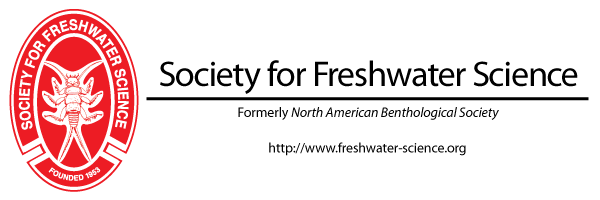 --------------------------------------------------------------------------------------------------------------------------------------------In Memoriam: Dr. Andrew (Andy) P. Nimmo (1938–2015).The past and present members of the SFS Literature Review Committee dedicate this bibliographic compilation for the year 2013 to Dr. Andy P. Nimmo, who passed away on 14 May 2015. Andy served as a dedicated member of this committee for 30 years, compiling and contributing the Trichoptera sections for the years 1984 through 2013. He is survived by his wife, Carita Nybom, daughters Alice (Douglas James) and Emma Nimmo, and grandchildren Gillian and Thomas Nimmo-James. He is warmly remembered by his many friends and colleagues throughout the global Trichoptera community, as well as in Edmonton where he lived, at the University of Alberta, and by members of this Society. An extensive memoriam prepared by colleagues Bruce Heming and David Ruiter (from which the above information has been taken) will be published in an upcoming issue of SFS’ journal, Freshwater Science.  ==================================================================================FOREWORD.  “Current and Selected Bibliographies on Benthic Biology” is published annually for the members of the Society for Freshwater Science (SFS) (formerly, the Midwest Benthological Society [MBS, 1953-1975] then the North American Benthological Society [NABS, 1975-2011]). This compilation summarizes titles of articles published during the year (2013). Additionally, pertinent titles of articles published prior to 2012 also have been included if they had not been cited in previous reviews, or to correct errors in previous annual bibliographies, and authors of several sections have included citations for recent (2014–) publications. I extend my appreciation to past and present members of the MBS, NABS and SFS Literature Review and Publications Committees and the Society presidents for their support, to librarians Elizabeth Wohlgemuth (Illinois Natural History Survey) and Susan Braxton (Prairie Research Institute) for their assistance in accessing journals, other publications, bibliographic search engines and abstracting resources, and rare publications critical to the compilation and verification of citations included herein, and to Kristi L. Moss for her assistance during the editing and compilation of sections included in this annual bibliography. Additional information on SFS membership (including on-line and downloadable print/mail membership forms) is available here: http://www.freshwater-science.org/About/About-SFS-Membership.cfm, or contact: SFS Membership Services, 5005 Old Main Hill, Logan, UT 84322 USA;  Phone: (435) 797-7902;  Email: sfsmembership@usu.edu--------------------------------------------------------------------------------------------------------------------------------------------Please Read These Notes:  Historically, annual compilations of this bibliography were presented in a two-column format.  However, the annual NABS / SFS bibliography has not been published / available in a printed format (7-7/8” x 10”, soft cover) since 2002.  This current bibliography is being presented in a single column, full-page width format.  The keen eye will discern slight variations in citation style (within and between sections).  Many section authors closely followed the citation format recommended years ago by former committee chair Don Webb† (in consultation with Ron Hellenthal, who for years integrated annual bibliographic compilations with a global database he maintained for the Society) -- a citation format that was best for the database at that time).  Other perennial members of this committee have provided citations formatted differently (likely congruent with their own preferred bibliographic database formats).  Resolution: The annual bibliographic compilations are soley dependent on our committee membership – dedicated volunteers (several who have served for 25+ years) who donate countless hours of their personal and professional time to compiling and vetting citations for their sections.  Thus, I feel it is more important to accept contributions from all committee members rather than reject sections that do not follow explicit format or meet fixed deadlines.  I have discussed options regarding the future of this annual bibliography with the Society’s Publications Committee, and have been searching to rediscover past annual compilations (1993–2002) that have not been included in the searchable database (1959–1992) nor as yet available as MS Word and PDF files (2000–‘present’) via the Society’s website.  Recently, when looking through the extensive reprint collection of Dr. R. Weldon ‘Larry’ Larimore† (my first boss and one of the 13 founding members of our Society in 1953), I discovered a pristine copy of the very first ‘annual’ society bibliography (compiled by whom I consider to be the founding members of Society’s first Society literature review committee; this first compilation spanned the years 1959–1964.  I scanned that original compilation, and you can now download a PDF version of it from the SFS Bibliography webpage; it is entitled “MBS_Biblio_1959to1964.pdf”, it is located on that page just above the subheading “SFS BIBLIOGRAPHY SEARCH (1959-1992)”]. I am still searching for original, paper copies of the annual literature compilations (years 1965 through ~1975, so please contact me if you have copies. Patina Mendez (SFS Webmeister) and Deb Finn (In The Drift Newsletter editor) recently posted (via the society website and the newsletter) my request to members for these older documents.  Once received, these documents will be scanned to PDF documents, then posted on the website with the other annual bibliographic compilations.  At the request of Deb Finn and Tina Mendez, I am preparing an historical perspective on the MBS / NABS / SFS Literature Review Committee, which will also include the names of all contributors and (when possible) their years of tenure on the committee.  Although my list of past and present members and their years of service on this committee is extensive, I strongly encourage each of them to contact me with their years of service on this committee.  As many committee members have noted (at the beginning of their sections as included herein), please send your publications (paper reprint or pdf) to all pertinent section editors to assure they are accurately included – bibliographic download services are incredible assets to committee members when compiling our sections, but we know that citations provided by these services are occasionally inaccurate and/or incomplete, and that several committee members have retired, and may not have easy access to library resources.  Over the last few years, we have seen a significant increase in ‘on-line first’ publications, followed later by publication of these papers in more traditional, paper format issues. If you see errors or omissions in any of the citations included below, please send the incorrect as well as the corrected citation(s) to the author(s) of the pertinent section(s).  Thank you for your interest and your assistance.  Mark J. Wetzel, Editor – NABS/SFS Annual Bibliography, and Chair, SFS Literature Review Committee.  E-mail: mjwetzel@illinois.edu ==================================================================================Sections and contributors.--------------------------------------------------------------------------------------------------------------------------------------------SFS CURRENT AND SELECTED BIBLIOGRAPHIES ON BENTHIC BIOLOGY – 2013--------------------------------------------------------------------------------------------------------------------------------------------		PageANNELIDA (Oligochaeta, plus other non-hirudinidan groups – Acanthobdellida, Branchiobdellida, selected megadrile publications, selected Polychaeta, miscellaneous Annelida, and general interest publications): Mark J. Wetzel, Illinois Natural History Survey, Prairie Research Institute at the University of Illinois at Urbana-Champaign, Forbes Natural History Building, MC-652, 1816 South Oak Street, Champaign, IL 61820 USA. 
Tel: (217) 244-2108. E-mail: mjwetzel@illinois.edu. URL: http://www.inhs.uiuc.edu/~mjwetzel/hp.home.html 	5ANNELIDA (Hirudinida): William E. Moser, Smithsonian Institution, Department of Invertebrate Zoology, National Museum of Natural History, Museum Support Center, MRC 534, 4210 Silver Hill Road, Suitland, MD 20746. E-mail: MOSERW@si.edu; telephone: (301) 238-1761;  and  Fredric R. Govedich, Biology Department, Southern Utah University, 351 W. University Blvd, Cedar City, UT 84720. Tel: (435) 865-8092; Email: govedich@suu.edu.	 22PLECOPTERA: Bill P. Stark, Sadler Professor of Biology, Mississippi College, Clinton, MS 39058; E-mail: stark@mc.edu; telephone: (601) 925-3340;  and  Boris C. Kondratieff, Director, C. P. Gillette Museum of Arthropod Diversity, Colorado State University, Department of Bioagricultural Sciences and Pest Management, Fort Collins, CO 80523. E-mail: boris.kondratieff@colostate.edu. Tel: (970) 491-7314. 	26EPHEMEROPTERA: Luke M. Jacobus, Division of Science, Indiana University-Purdue University Columbus (IUPUC), 4601 Central Avenue, Columbus, IN 47203; E-mail: lmjacobu@iupuc.edu; Tel: (812) 348-7283;  URL: http://www.iupuc.edu/science/lukejacobus/.	35ODONATA: John C. Abbott, Curator of Entomology, Texas Natural Science Center, Section of Integrative Biology, 2907 Lake Austin Blvd., The University of Texas at Austin, Austin, TX 78703.  E-mail: jcabbott@mail.utexas.edu; Tel: (512) 232-1896 [lab].  URLs: http://www.sbs.utexas.edu/jcabbott,  http://www.odonatacentral.org. 	 42AQUATIC AND SEMIAQUATIC HETEROPTERA: No contribution for this section received this year. Please contact Mark if you are interested in compiling this section section for the years 2014 and 2015 as a member of SFS Literature Review CommitteeTRICHOPTERA: Andrew P. Nimmo†	 54MEGALOPTERA: Jeffrey S. Heilveil, Biology Department, SUNY College at Oneonta, Oneonta, NY 13820.  E-mail: Jeffrey.Heilveil@oneonta.edu; Tel: 607) 436-3162	 85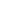 AQUATIC COLEOPTERA: No contribution for this section received this year. Please contact Mark if you are interested in compiling this section section for the years 2014 and 2015 as a member of SFS Literature Review CommitteeDIPTERA (Ceratopogonidae): Citations provided by INHS Librarian Beth Wohlgemuth..  Please contact Mark if you are interested in compiling this section for the years 2014 and 2015 as a member of SFS Literature Review Committee.	 87Sections and contributors.--------------------------------------------------------------------------------------------------------------------------------------------SFS CURRENT AND SELECTED BIBLIOGRAPHIES ON BENTHIC BIOLOGY – 2013--------------------------------------------------------------------------------------------------------------------------------------------		PageDIPTERA: Chironomidae – Citations provided by INHS Librarian Beth Wohlgemuth. Please contact Mark if you are interested in compiling this section for the years 2014 and 2015 as a member of SFS Literature Review Committee.	 100DIPTERA: Other dipteran groups – No contribution for this section received this year. Please contact Mark if you are interested in compiling this section for the years 2014 and 2015 as a member of SFS Literature Review Committee. 	 150MOLLUSCA: Kevin S. Cummings, Illinois Natural History Survey, Prairie Research Institute at the University of Illinois at Urbana-Champaign, 1816 South Oak Street, Champaign, IL 61820. Tel: 217.333-1623. URL: http://www.inhs.uiuc.edu/~ksc/home.htmlE-mail: ksc@inhs.illinois.edu	 151ACARINA: No contribution for this section received this year (although a few citations have been included by the editor). Please contact Mark if you are interested in compiling this section for the years 2014 and 2015 as a member of SFS Literature Review Committee	 188PERIPHYTON: Becky Bixby, Department of Biology, 167 Castetter Hall, MSC03 2020, University of New Mexico, Albuquerque, NM 87131. Tel: (505) 277-8158; E-mail: bbixby@unm.edu;  and  Paula C. Furey, Department of Biology, St. Catherine University, 
2004 Randolph Ave, Mailstop 4246, St. Paul, MN 55105. Tel: (419) 308-7770.  E-mail: pcfurey@hotmail.com. 	 189METHODS AND TECHNIQUES: Paul K. Sibley, School of Environmental Sciences, Bovey Building, Gordon Street, University of Guelph, Guelph, Ontario, CAN, N1G 2W1. Tel: (519) 824-4120; Fax: (519) 837-0442.  E-mail: psibley@uoguelph.ca.   .	 218ENVIRONMENTAL REQUIREMENTS: No contribution for this section received this year. Please contact Mark if you are interested in compiling this section for the years 2014 and 2015 as a member of SFS Literature Review CommitteeGENERAL AQUATIC ECOLOGY: Barry N. Brown, Access & Collection Services Division, Mansfield Library, University of Montana, 32 Campus Dr. #9936, Missoula, MT 59812-9936. Tel: (406) 243-6811.  E-mail: Barry.Brown@umontana.edu. 	. 252MACROINVERTEBRATE TOXICOLOGY: No contribution for this section received this year. Please contact Mark if you are interested in compiling this section for the years 2014 and 2015 as a member of SFS Literature Review Committee==================================================================================Annelida:  Introduction; Acanthobdellida.==================================================================================ANNELIDA: Acanthobdellida, Branchiobdellida, oligochaetous Clitellata (microdriles and megadriles), Polychaeta, miscellaneous Annelida, and general interest publications  –  Mark J. Wetzel--------------------------------------------------------------------------------------------------------------------------------------------Introduction.The Annelida sections of previously published NABS and SFS bibliographies (compilations for the years 1992 through 2009 are located in the bibliographic section of The INHS Center for Annelida Resources website.  Recent annual compilations for 2010 through 2012, and 2013 (presented herein) are being combined and will soon be accessible via the Links Page associated with the INHS Annelida Collections website. Citations included here are split into the following subsections for the convenience of researchers: Acanthobdellida, Branchiobdellida, oligochaetous Clitellata (with two sections: microdrile oligochaetes and megadrile oligochaetes), Polychaeta, and miscellaneous Annelida (e.g., Archiannelida, Echiura, Myzostomida, Pogonophora, Sipuncula, and Vestimentifera -- primarily systematic papers describing new taxa),.  A general interest section has also been included for interesting papers not necessarily focused on annelids. Papers discussing taxa from more than one of the above groups will be included with each of those group compilations, below. Authors should send reprints of their publications [PDF preferred] to me to ensure accurate inclusion in future bibliographies, and that information specific to descriptions of new taxa is available for inclusion on our new oligochaete nomenclator website: Reynolds, J.W. & M.J. Wetzel. 2015. Nomenclatura Oligochaetologica –A catalogue of names, descriptions and type specimens. Editio SecundaPlease report inaccuracies in this section to me (contact information above). I thank our global annelid ‘family’ for providing reprints and pdfs of their publications for inclusion in past and present bibliographic compilations. – MJW. ==================================================================================AcanthobdellidaKaygorodova, I.A.; Dzyuba, E.V.; Pronin, N.M. 2012. Leech-like parasites (Clitellata, Acanthobdellida) infecting native and endemic eastern Siberian salmonid fishes. The Scientific World Journal 2012, Article ID 652827, doi:10.1100/2012/652827.Timm, T. 2012. Life forms in Oligochaeta: a literature review. Zoology in the Middle East 58 (Suppl. 4): 71-82.Urbisz, A.Z.; Świątek, P. 2013. Ovary organization and oogenesis in two species of Lumbriculida (Annelida, Clitellata). Zoology 116(2): 118-128.Utevsky, S.Y.; Sokolov, S.G.; Shedko, M.B. 2013. New records of the chaetiferous leech-like annelid Paracanthobdella livanowi (Epshtein, 1966) (Annelida: Clitellata: Acanthobdellida) from Kamchatka, Russia. Systematic Parasitology 84(1): 71-79.--------------------------------------------------------------------------------------------------------------------------------------------Annelida: Branchiobdellida and Oligochaetous Clitellata (microdriles)--------------------------------------------------------------------------------------------------------------------------------------------BranchiobdellidaDeWitt, P.D.; Williams, B.W.; Lu, Z.Q.; Fard, A.N.; Gelder, S.R. 2013. Effects of environmental and host physical characteristics on an aquatic symbiont. Limnologica 43(3): 151-156. Skelton, J.; Farrell, K.J.; Creed, R.P.; Williams, B.W.; Ames, C.; Helms, B.S.; Stoekel, J.; Brown, B.L. 2013. Servants, scoundrels, and hitchhikers: current understanding of the complex interactions between crayfish and their ectosymbiotic worms (Branchiobdellida). Freshwater Science 32(4): 1345-1357.Thomas, M.J.; Creed, R.P. 2013. The effects of environmental context and initial density on symbiont populations in a freshwater cleaning symbiosis	Freshwater Science 32(4): 1358-1366. Timm, T. 2012. Life forms in Oligochaeta: a literature review. Zoology in the Middle East 58 (Suppl. 4): 71-82.Urbisz, A.Z.; Świątek, P. 2013. Ovary organization and oogenesis in two species of Lumbriculida (Annelida, Clitellata). Zoology 116(2): 118-128.--------------------------------------------------------------------------------------------------------------------------------------------Oligochaetous Clitellata – microdrile oligochaetes (freshwater, marine, terrestrial)Abowei, J.F.N.; Ezekiel, E.N.; Hansen, U. 2012. Effects of Water Pollution on Benthic Macro Fauna Species Composition in Koluama Area, Niger Delta Area, Nigeria. International Journal of Fisheries and Aquatic Sciences 1(2): 140-146.Achurra, A.; Erséus, C. 2013. DNA barcoding and species delimitation: the Stylodrilus heringianus case (Annelida : Clitellata : Lumbriculidae). Invertebrate Systematics 27(1): 118-128.Adandedjan, D.; Montcho, S.A.; Chikou, A.; Laleye, P.; Gourene, G. 2013. Use of the self-organizing map (SOM) for the characterization of macrobenthic populations. Comptes Rendus Biologies 336(5-6): 244-248.Agbo, S.O.; Akkanen, J.; Leppanen, M.T.; Kukkonen, J.V.K. 2013. Bioconcentration of benzo[a]pyrene in Chironomus riparius and Lumbriculus variegatus in relation to dissolved organic matter and biotransformation. Aquatic Ecosystem Health & Management 16(1): 70-77.Agbo, S.O.; Keinanen, M.; Keski-Saari, S.; Lemmetyinen, J.; Akkanen, J.; Leppanen, M.T.; Mayer, P.; Kukkonen, J.V.K. 2013. Changes in Lumbriculus variegatus metabolites under hypoxic exposure to benzo(a)pyrene, chlorpyrifos and pentachlorophenol: Consequences on biotransformation. Chemosphere 93(2): 302-310.Agbo, S.O.; Lemmetyinen, J.; Keinanen, M.; Keski-Saari, S.; Akkanen, J.; Leppanen, M.T.; Wang, Z.X.; Wang, H.L.; Price, D.A.; Kukkonen, J.V.K. 2013. Response of Lumbriculus variegatus transcriptome and metabolites to model chemical contaminants. Comparative Biochemistry and Physiology C-Toxicology & Pharmacology 157(2): 183-191.Armitage, P.D.; Hawczak, A.; Blackburn, J.H. 2012. Tyre track pools and puddles - Anthropogenic contributors to aquatic biodiversity. Limnologica 42(4): 254-263.Arslan, N. 2013. Invisible Face of Boron Pollution in Fluvial Ecosystem: The Level in the Tissues of Sentinel and Nectonic Organisms. Ambio 42(6): 715-723.Annelida: Oligochaetous Clitellata (microdriles)--------------------------------------------------------------------------------------------------------------------------------------------Atanackovic, A.D.; Sporka, F.; Csanyi, B.; Vasiljevic, B.M.; Tomovic, J.M.; Paunovic, M.M. 2013. Oligochaeta of the Danube River - a faunistical review. Biologia (Bratislava) 68(2): 269-277.Blakemore, R.J. 2013. The major megadrile families of the World reviewed again on their taxonomic types (Annelida: Oligochaeta: Megadrilacea). Opuscula Zoologica (Budapest) 44(2): 107-127.Blakemore, R.J.; Lee, W.; Ryu, J.-S.; Ahn, M.-H.; Kim, S.R. 2013. Accidental vaginal parasitism by oligochaete worms (Annelida: Oligochaeta). Opuscula Zoologica 43(2): 197-201.Bores, G. 2012. First record of reproduction by fragmentation in the genus Marionina (Oligochaeta: Enchytraeidae). Zoology in the Middle East 58 (Suppl. 4): 151-156.Burkhard, L.P.; Mount, D.R.; Highland, T.L.; Hockett, J.R.; Norberg-King, T.; Billa, N.; Hawthorne, S.B.; Miller, D.J.; Grabanski, C.B. 2013. Evaluation of PCB bioaccumulation by Lumbriculus variegatus in field-collected sediments. Environmental Toxicology and Chemistry 32(7): 1495-1503.Cai Y.; Jiang J.; Zhang L.; Chen Y.; Gong Z. 2013. Structure of macrozoobenthos in lakes along the Yangtze River and relationships with environmental characteristics. Acta Ecologica Sinica 33(16): 4985-4999.Cai, L.; Huang, W.F.; Shu, Y.G.; Gao, D.; Chukwunonso, O.P. 2013. Mass balance and transformation of heavy metals in an activated sludge reactor integrating aquatic worms. Desalination and Water Treatment 51(34-36): 6863-6870.Capderrey, C.; Datry, T.; Foulquier, A.; Claret, C.; Malard, F. 2013. Invertebrate distribution across nested geomorphic features in braided-river landscapes. Freshwater Science 32(4): 1188-1204.Carlo, E.B.; Borges, S.; Alfaro, M. 2012. Abundance and distribution of Pontodrilus litoralis in the shores of the Cabo Rojo Lighthouse, Puerto Rico (Oligochaeta). Zoology in the Middle East 58 (Suppl. 4): 83-89.Carlson, P.E.; Johnson, R.K.; McKie, B.G. 2013. Optimizing stream bioassessment: habitat, season, and the impacts of land use on benthic macroinvertebrates. Hydrobiologia 704(1): 363-373.Casellato, S.; Del Piero, S.; Masiero, L.; Covre, V. 2013. Fluoride toxicity and its effects on gametogenesis in the aquatic oligochaete Branchiura sowerbyi Beddard. Fluoride 46(1): 7-18.Ceia, F.R.; Patricio, J.; Franco, J.; Pinto, R.; Fernandez-Boo, S.; Losi, V.; Marques, J.C.; Neto, J.M. 2013. Assessment of estuarine macrobenthic assemblages and ecological quality status at a dredging site in a southern Europe estuary. Ocean & Coastal Management 72: 80-92.Chanabun, R.; Sutcharit, C.; Tongkerd, P.; Panha, S. 2013. The semi-aquatic freshwater earthworms of the genus Glyphidrilus Horst, 1889 from Thailand (Oligochaeta, Almidae) with re-descriptions of several species. ZooKeys 265: 1-76.Chen, Q.W.; Yang, Q.R.; Li, R.N.; Ma, J.F. 2013. Spring micro-distribution of macroinvertebrate in relation to hydro-environmental factors in the Lijiang River, China. Journal of Hydro-Environment Research 7(2): 103-112.Cole, J.J.; Solomon, C.T. 2012. Terrestrial support of zebra mussels and the Hudson River food web: A multi-isotope, Bayesian analysis. Limnology and Oceanography 57(6): 1802-1815.Coleman, J.G.; Kennedy, A.J.; Bednar, A.J.; Ranville, J.F.; Laird, J.G.; Harmon, A.R.; Hayes, C.A.; Gray, E.P.; Higgins, C.P.; Lotufo, G.; Steevens, J.A. 2013. Comparing the effects of nanosilver size and coating variations on bioavailability, internalization, and elimination, using Lumbriculus variegates. Environmental Toxicology and Chemistry 32(9): 2069-2077.Decaens, T.; Porco, D.; Rougerie, R.; Brown, G.G.; James, S.W. 2013. Potential of DNA barcoding for earthworm research in taxonomy and ecology. Applied Soil Ecology 65: 35-42.Annelida: Oligochaetous Clitellata (microdriles)--------------------------------------------------------------------------------------------------------------------------------------------Dempsey, M.A.; Fisk, M.C.; Yavitt, J.B.; Fahey, T.J.; Balser, T.C. 2013. Exotic earthworms alter soil microbial community composition and function. Soil Biology & Biochemistry 67: 263-270.Dermott, R.; Martchenko, D.; Johnson, M. 2012. Changes in the benthic community of the Bay of Quinte, Lake Ontario, over a 40 year period. Aquatic Ecosystem Health & Management 15(4): 410-420.Di, S.S.; Liu, T.T.; Diao, J.L.; Zhou, Z.Q. 2013. Enantioselective Bioaccumulation and Degradation of Sediment-Associated Metalaxyl Enantiomers in Tubifex tubifex. Journal of Agricultural and Food Chemistry 61(21): 4997-5002.Dumnicka, E., Galas, J., Jatulewicz, I., Karlikowska, J., & Rzonca, B. 2013. From spring sources to springbrook: Changes in environmental characteristics and benthic fauna. Biologia (Poland), 68(1): 142-149.El Moustaine, R.; Chahlaoui, A.; Rour, E. 2013. Groundwater fauna can be used as indicators of anthropogenic impacts on aquifers: A case study from Meknes area, Morocco. International Journal of Biosciences 3(10): 139-152.Feiler, U.; Hoess, S.; Ahlf, W.; Gilberg, D.; Hammers-Wirtz, M.; Hollert, H.; Meller, M.; Neumann-Hensel, H.; Ottermanns, R.; Seiler, T.B.; Spira, D.; Heininger, P. 2013. Sediment contact tests as a tool for the assessment of sediment quality in German waters. Environmental Toxicology and Chemistry 32(1): 144-155.Ferreira, M. Wepener, V.; van Vuren, J.H.J. 2012. Aquatic invertebrate communities of perennial pans in Mpumalanga, South Africa: a diversity and functional approach. African Invertebrates 53(2): 751-768.Findik, O. 2013. Spatial and seasonal distribution of macroinvertebrates in high altitude reservoir (Beyler Reservoir, Turkey). Chinese Journal of Oceanology and Limnology 31(5): 994-1001.Fuentes, N.; Guede, H.; Straile, D. 2013. Importance of allochthonous matter for profundal macrozoobenthic communities in a deep oligotrophic lake. International Review of Hydrobiology 98(1): 1-13.Gray, E.P.; Coleman, J.G.; Bednar, A.J.; Kennedy, A.J.; Ranville, J.F.; Higgins, C.P. 2013. Extraction and Analysis of Silver and Gold Nanoparticles from Biological Tissues Using Single Particle Inductively Coupled Plasma Mass Spectrometry. Environmental Science & Technology 47(24): 14315-14323.Gu, Q.H.; Xiong, B.X.; Zhu, Y.T.; Yang, X.F.; Shi, P.S. 2012. Comparison of benthic macroinvertebrates in three polyculture models of ponds stocking mainly Ctenopharyngodon idellus. Desalination and Water Treatment 45(1-3): 26-39.Guo, W.Q.; Yang, S.S.; Xiang, W.S.; Wang, X.J.; Ren, N.Q. 2013. Minimization of excess sludge production by in-situ activated sludge treatment processes - A comprehensive review. Biotechnology Advances 31(8): 1386-1396.Gutierrez-Fonseca, P.E.; Ramirez, A.; Umana, G.; Springer, M. 2013. Freshwater macroinvertebrates from Cocos Island, Costa Rica: species and comparison with other islands of the Eastern Tropical Pacific. Revista de Biologia Tropical 61(2): 657-668.Hasegawa, M.; Ito, M.T.; Kaneko, S.; Kiyono, Y.; Ikeda, S.; Makino, S. 2013. Radiocesium concentrations in epigeic earthworms at various distances from the Fukushima Nuclear Power Plant 6 months after the 2011 accident. Journal of Environmental Radioactivity 126: 8-13.Herbst, D.B.; Medhurst, R.B.; Roberts, S.W.; Jellison, R. 2013. Substratum associations and depth distribution of benthic invertebrates in saline Walker Lake, Nevada, USA. Hydrobiologia 700(1): 61-72.Annelida: Oligochaetous Clitellata (microdriles)--------------------------------------------------------------------------------------------------------------------------------------------Holitzki, T.M.; MacKenzie, R.A.; Wiegner, T.N.; McDermid, K.J. 2013. Differences in ecological structure, function, and native species abundance between native and invaded Hawaiian streams. Ecological Applications 23(6): 1367-1383.Hunting, E.R.; Whatley, M.H.; van der Geest, H.G.; Mulder, C.; Kraak, M.H.S.; Breure, A.M.; Admiraal, W. 2012. Invertebrate footprints on detritus processing, bacterial community structure, and spatiotemporal redox profiles. Freshwater Science 31(3): 724-732.Iskaros, I.A.; El-Otify, A.M. 2013. Seasonal periodicity of plankton and benthic fauna community structure and diversity in a small North African reservoir. Water and Environment Journal 27(4): 561-574.Jader Rivera-Usme, J.; Antonio Pinilla-Agudelo, G.; Orlando Rangel-Ch, J. 2013. Assemblage of aquatic macroinvertebrates and its relationship whit physical and chemical variables in the wetland Jaboque-Colombia. Caldasia 35(2): 389-408.Jamieson, B.G.M.; McDonald, K.R.; James, S.W. 2013. A new species of Terrisswalkerius (Megascolecidae, Megascolecinae, Oligochaeta) from the Wet Tropics of Queensland. Memoirs of the Queensland Museum 58: 15-21.Jenderedjian, K. ; Hakobyan, S.; Stapanian, M.A. 2012. Trends in benthic macroinvertebrate community biomass and energy budgets in Lake Sevan, 1928-2004. Environmental Monitoring and Assessment 184(11): 6647-6671.Jiang, X.; Xie, Z.; Chen, Y. 2013. Longitudinal patterns of macroinvertebrate communities in relation to environmental factors in a Tibetan-Plateau river system. Quaternary International 304: 107-114.Jiang, X.M.; Xiong, J.; Song, Z.Y.; Morse, J.C.; Jones, F.C.; Xie, Z.C. 2013. Is coarse taxonomy sufficient for detecting macroinvertebrate patterns in floodplain lakes? Ecological Indicators 27: 48-55.Jones, N. E. 2013. Spatial patterns of benthic invertebrates in regulated and natural rivers. River Research and Applications 29(3): 343-351.Jyvasjarvi, J.; Immonen, H.; Hogmander, P.; Hogmander, H.; Hamalainen, H.; Karjalainen, J. 2013. Can lake restoration by fish removal improve the status of profundal macroinvertebrate assemblages? Freshwater Biology 58(6): 1149-1161.Kalinkina, N.M.; Belkina, N.A.; Polyakova, T.N.; Syarki, M.T. 2013. Bioindication of the State of Deep-Water Areas in Petrozavodsk Bay, Lake Onega, by Macrozoobenthos Characteristics. Water Resources 40(5): 528-534.King, R.A.; Tibble, A.L.; Symondson, W.O.C. 2008. Opening a can of worms: unprecedented sympatric cryptic diversity within British lumbricid earthworms. Molecular Ecology 17: 684–4698.Kist Steffen, G.P.; Antoniolli, Z.I.; Steffen, R.B.; Seminoti Jacques, R.J.; dos Santos, M.L. 2013. Earthworm extraction with onion solution. Applied Soil Ecology 69: 28-31.Krawczyk, A.C.D.B.; Baldan, L.T.; Aranha, J.M.R.; de Menezes, M.S.; Ahneida, C.V. 2013. The invertebrate's community in adjacent Alto Iguacu's anthropic lakes of different environmental factors. Biota Neotropica 13(1): 47-60.Kristensen, E.; Delefosse, M.; Quintana, C.O.; Banta, G.T.; Petersen, H.C.; Jorgensen, B. 2013. Distribution pattern of benthic invertebrates in Danish estuaries: The use of Taylor's power law as a species-specific indicator of dispersion and behavior. Journal of Sea Research 77: 70-78.Annelida: Oligochaetous Clitellata (microdriles)--------------------------------------------------------------------------------------------------------------------------------------------Kuiper, I.; de Deyn, G.B.; Thakur, M.P.; van Groenigen, J.W. 2013. Soil invertebrate fauna affect N2O emissions from soil. Global Change Biology 19(9): 2814-2825.Leonard, E.M.; Wood, C.M. 2013. Acute toxicity, critical body residues, Michaelis-Menten analysis of bioaccumulation, and ionoregulatory disturbance in response to waterborne nickel in four invertebrates: Chironomus riparius, Lymnaea stagnalis, Lumbriculus variegatus and Daphnia pulex. Comparative Biochemistry and Physiology Part C Toxicology & Pharmacology 158(1): 10-21.Lesanu, G.; Onofrei, O. 2012. Structure and distribution of the macroinvertebrates communities in the Suceava River (northeastern Romania). Analele Stiintifice ale Universitatii "Al. I. Cuza" din Iasi Sectiunea Biologie Animala 58:23-30.Li, B. Shen, H.-L.; Zhang, M.; Cai, Q.-H.; Shao, M.-L. 2013. Changes of macrobenthos community and their relationships with environmental factors along cascading reservoirs of Xiangxi River Basin, China. Shengtaixue Zazhi 32(8): 2070-2076.Li, M.; Nakhla, G.; Zhu, J. 2013. Impact of worm predation on pseudo-steady-state of the circulating fluidized bed biofilm reactor. Bioresource Technology 128: 281-289.Li, Y.; Gao, X.; An, X.; Liu, W.; Li, G.; Hou, J.; Chen, J. 2013. Oxidation Stress of Sulfamethoxazole (SMZ) on Tubifex. Asian Journal of Ecotoxicology 8(4): 595-601.Liang, W.; Zhang, R-L.; Zhang, Y-M. 2012. Spatiotemporal variation of zoobenthos community and bio-assessment of water quality in Gehu Lake. Shengtaixue Zazhi 31(8): 1990-1996.Lou, J.; Cao, Y.; Sun, P.; Zheng, P. 2013. The Effects of Operational Conditions on the Respiration Rate of Tubificidae. PLoS ONE 8(12): 1-9.Lupi, D.; Rocco, A.; Rossaro, B. 2013. Benthic macroinvertebrates in Italian rice fields. Journal of Limnology 72 (1):184-200;.Martinsson, S.; Achurra, A.; Svensson, M.; Erséus, C. 2013. Integrative taxonomy of the freshwater worm Rhyacodrilus falciformis s.l. (Clitellata: Naididae), with the description of a new species. Zoologica Scripta 42(6): 612-622.McTavish, M.J.; Basiliko, N.; Sackett, T.E. 2013. Environmental factors influencing immigration behaviour of the invasive earthworm Lumbricus terrestris. Canadian Journal of Zoology 91(12): 859-865.Melek, Z.; Hasan, K.; Omer Osman, E. 2013. The effects of environmental variables on distribution of aquatic Oligochaeta and Chironomidae at Kovada channel and the linked lakes (Isparta/Turkey). Fresenius Environmental Bulletin 22(11): 3160-3169.Mendes, C.L.T.; Soares-Gomes, A. 2013. First signs of changes to a tropical lagoon system in the southeastern Brazilian coastline. Journal of Coastal Conservation 17(1): 11-23.Mendez-Fernandez, L.; Martinez-Madrid, M.; Rodriguez, P. 2013. Toxicity and critical body residues of Cd, Cu and Cr in the aquatic oligochaete Tubifex tubifex (Müller) based on lethal and sublethal effects. Ecotoxicology 22(10): 1445-1460.Milligan, M.R. 1987. Marine Tubificidae (Oligochaeta) from Puerto Rico with descriptions of two new species, Tubificoides aguadillensis and Heterodrilus paucifascis. Proceedings of the Biological Society of Washington 100(3): 480-489.Annelida: Oligochaetous Clitellata (microdriles)--------------------------------------------------------------------------------------------------------------------------------------------Milutinovic, T.; Tsekova, R.; Milanovic, J.; Stojanovic, M. 2013. Distribution, biogeographical significance and status of Lumbricus meliboeus Rosa, 1884 (Oligochaeta, Lumbricidae) at the European scale: first findings in Serbia and in Bulgaria. North-Western Journal of Zoology 9(1): 63-69.Moretto, Y.; Simoes, N.R.; Benedito, E.; Higuti, J. 2013. Effect of trophic status and sediment particle size on diversity and abundance of aquatic Oligochaeta (Annelida) in neotropical reservoirs. Annales de Limnologie 49(1): 65-78.Myohara, M. 2012. What Role Do Annelid Neoblasts Play? A Comparison of the Regeneration Patterns in a Neoblast-Bearing and a Neoblast-Lacking Enchytraeid Oligochaete. PLoS ONE 7(5): e37319, 1-10.Na, L.; Xueping, Z.; Limin, Z. 2013. Spatial and temporal variation of soil macro-fauna community structure in three temperate forests. Acta Ecologica Sinica 33(19): 6236-6245.Navarro, V.C.; Leppanen, M.T.; Kukkonen, J.V.K.; Olmos, S.G. 2013. Trophic transfer of pyrene metabolites between aquatic invertebrates. Environmental Pollution 173: 61-67.Naveed, M.I.; Sheriff, M.A.; Jayakumar, V. 2011. Preliminary survey of aquatic oligochaetes from Chennai and Kancheepuram Districts in Tamil Nadu, India. Convergence 12(1-4): 26-33.Nehring, R.B.; Hancock, B.; Catanese, M.; Stinson, M.E.T.; Winkelman, D.; Wood, J.; Epp, J. 2013. Reduced Myxobolus cerebralis Actinospore Production in a Colorado Reservoir May Be Linked to Changes in Tubifex tubifex Population Structure. Journal of Aquatic Animal Health 25(3): 205-220.Nelson, W.A.; Steinman, A.D. 2013. Changes in the benthic communities of Muskegon Lake, a Great Lakes Area of Concern. Journal of Great Lakes Research 39(1): 7-18.Nesemann, H.; Sharma, G.; Sinha, R.K. 2004. Aquatic Annelida (Polychaeta, Oligochaeta, Hirudinea) of the Ganga River and adjacent water bodies in Patna (India: Bihar), with description of a new leech species (Family Salifidae). Annalen des Naturhistorischen Museums in Wien 105 B: 139-187.Ngo, X.Q.; Smol, N.; Vanreusel, A. 2013. The meiofauna distribution in correlation with environmental characteristics in 5 Mekong estuaries, Vietnam. Cahiers de Biologie Marine 54(1):71-83.Otomo, P.V.; Maboeta, M.S.; Bezuidenhout, C. 2013. Inadequate taxonomy and highly divergent COI haplotypes in laboratory and field populations of earthworms used in ecotoxicology - A case study. African Zoology 48(2): 290-297.Otomo, P.V.; Reinecke, S.A.; Reinecke, A.J. 2013. Combined effects of metal contamination and temperature on the potworm Enchytraeus doerjesi (Oligochaeta). Journal of Applied Toxicology 33(12): 1520-1524.Ott, D. 2013. Mass Rearing of Enchytraeidae. BSSW Report 25(3): 42-45.Oztetik, E.; Cicek, A.; Arslan, N. 2013. Early antioxidative defence responses in the aquatic worms (Limnodrilus sp.) in Porsuk Creek in Eskisehir (Turkey). Toxicology and Industrial Health 29(6): 541-554.Pan, B.Z.; Wang, H.J.; Wang, H.Z.; Wang, Z.Y. 2012. Macrozoobenthic assemblages in relation to environments of the Yangtze-isolated lakes. Frontiers of Environmental Science & Engineering 6(2): 246-254.Pavlíček, T.; Hadid, Y.; Csuzdi, C. 2012. Opening Pandora's box: Clitellum in phylogeny and taxonomy of earthworms (Oligochaeta). Zoology in the Middle East 58 (Suppl. 4): 31-46.Annelida: Oligochaetous Clitellata (microdriles)--------------------------------------------------------------------------------------------------------------------------------------------Peng, Z.-H.; He X.-B.; Feng W.-S.; Cui Y.-D. 2013. Macrozoobenthic community structure in different types of habitat, Zhenjiang Reach, thd Yangtze River, China. Changjiang Liuyu Ziyuan Yu Huanjing 22(4): 433-438.Plavan, G.; Nicoara, M. 2012. Studies on the distribution and biomass of the oligochaetes (Annelida) from the Izvoru Munteluibicaz Reservoir. Analele Stiintifice ale Universitatii "Al. I. Cuza" din Iasi Sectiunea Biologie Animala 58: 7-12.Plisko, J.D. 2013. The role of museums in safeguarding biodiversity: A happy end of the century-long saga of Tritogenia zuluensis (Beddard, 1907) (Oligochaeta: Tritogeniidae). African Invertebrates 54(2): 477-489.Porco, D.; Decaens, T.; Deharveng, L.; James, S.W.; Skarzynski, D.; Erséus, C.; Butt, K.R.; Richard, B.; Hebert, P.D.N. 2013. Biological invasions in soil: DNA barcoding as a monitoring tool in a multiple taxa survey targeting European earthworms and springtails in North America. Biological Invasions 15(4): 899-910.Poulton, B.C.; Allert, A.L. 2012. An evaluation of the relative quality of dike pools for benthic macroinvertebrates in the lower Missouri River, USA. River Research and Applications 28(10): 1658-1679.Rae, J.G. 2013. Meiofaunal microhabitat selection in a sandy-bottom river. Fundamental and Applied Limnology 183(3): 205-213.Ragonha, F.H.; Chiaramonte, J.B.; Fontes Junior, H.M.; da Cunha, E.R.; Benedito, E.; Takeda, A.M. 2013. Spatial distribution of aquatic Oligochaeta in Ilha Grande National Park, Brazil Acta Scientiarum Biological Sciences 35(1): 63-70.Rech, K.C.; Guereschi, R.M.; Nuner, A.P.D.; Sticca, S.C. 2013. Density and Organic Matter Influence on Egg-laying and Hatching of Branchiura sowerbyi (Oligochaeta). Journal Of The World Aquaculture Society 44(2): 267-272.Rennie, M.D.; Evans, D.O. 2012. Decadal changes in benthic invertebrate biomass and community structure in Lake Simcoe. Freshwater Science 31(3): 733-749.Reynolds, J.W. 2010. Earthworms (Oligochaeta: Lumbricidae and Sparganophilidae) of the Atlantic Maritime Ecozone. Pp. 255-281, In: McAlpine, D.F. and I.M. Smith, eds. Assessment of species diversity in the Atlantic Maritime Ecozone NRC Research Press, Ottawa, Canada xii + 785 pp.Riera, R.; Nunez, J.; del Carmen Brito, M. 2013. Temporal dynamics of shallow subtidal meiobenthos from a beach in Tenerife (Canary Islands, northeast Atlantic Ocean). Acta Oceanologica Sinica 32(8): 44-54.Rivera-Usme, J.J.; Pinilla-Agudelo, G.A.; Rangel-Ch, J.O. 2013. Assemblage of aquatic macroinvertebrates and its relationship whit physical and chemical variables in the wetland Jaboque-Colombia. Caldasia 35(2): 389-408.Rodrigues, L.F.T.; Leite, F.S.; Alves, R.D. 2013. Inventory and distribution of Oligochaeta (Annelida, Clitellata) in first-order streams in preserved areas of the state of Minas Gerais, Brazil. Biota Neotropica 13(1): 245-254.Rodrigues, L.F.T.; Santana, L.D.; Alves, R.D. 2013. Aquatic oligochaetes associated with bryophytes in an Atlantic Forest stream. Biota Neotropica 13(4): 371-375. Rodriguez, P.; Fend, S.V. 2013. New species of Rhyacodrilus (Annelida: Clitellata: Rhyacodrilinae) of North America, with re-description of R. sodalis (Eisen, 1879). Zootaxa 3664(1): 1-44.Annelida: Oligochaetous Clitellata (microdriles)--------------------------------------------------------------------------------------------------------------------------------------------Roganska, A.; Beracko, P.; Cejka, T. 2012. Influence of small ponds on the community of permanent macrozoobenthos in streams of the Male Karpaty Mts [Vplyv malych vodnych nadrzi na spolocenstvo permanentnej zlozky makrozoobentosu malokarpatskych tokov]. Folia Faunistica Slovaca 17(4): 345-356.Rossi, A.M.; Saidel, W.M.; Marotta, R.; Saglam, N.; Shain, D.H. 2013. Operculum ultrastructure in leech cocoons. Journal of Morphology 274(8): 940-946.Rota, E. 2013. How many lookalikes has Marionina argentea (Michaelsen, 1889) (Annelida: Clitellata: Enchytraeidae)? Three new species described from morphological evidence. Zoologischer Anzeiger 252(1): 123-137.Rota, E.; Caruso, T.; Monaci, F.; Baldantoni, D.; De Nicola, F.; Iovieno, P.; Bargagli, R. 2013. Effects of soil pollutants, biogeochemistry and microbiology on the distribution and composition of enchytraeid communities in urban and suburban holm oak stands. Environmental Pollution 179: 268-276.Rothlisberger, J.D.; Lodge, D.M. 2013. The Laurentian Great Lakes as a beachhead and a gathering place for biological invasions. Aquatic Invasions 8(4): 361-374.Sarkar, S.; Bandyopadhyay, P.K. 2013. A checklist of the species under the genus Monocystis Von Stein, 1848 (Apicomplexa: Sporozoa: Monocystidae) described from oligochaete hosts. Zootaxa 3710(4): 381-388.Schenková, J.; Čermák, V. 2013. Description of Pristina armata n. sp. (Clitellata: Naididae: Pristininae) from a carnivorous plant (Nepenthes sp.) in Borneo, Indonesia. Zootaxa 3686(5): 587-592.Schmelz, R.M.; Collado, R. 2013. Enchytraeidae (Oligochaeta, Annelida) from a field site in Portugal, with the description of five new species and a redescription of Enchylea heteroducta Nielsen & Christensen, 1963. Zootaxa 3647(2): 307-328.Schmelz, R.M.; Niva, C.C.; Rombke, J.; Collado, R. 2013. Diversity of terrestrial Enchytraeidae (Oligochaeta) in Latin America: Current knowledge and future research potential. Applied Soil Ecology 69: 13-20.Schueckel, U.; Kroencke, I. 2013. Temporal changes in intertidal macrofauna communities over eight decades: A result of eutrophication and climate change. Estuarine Coastal and Shelf Science 117: 210-218.Scrimgeour, G.; Jones, N.; Tonn, W. M. 2013. Benthic macroinvertebrate response to habitat restoration in a constructed arctic stream. River Research and Applications 29(3) :352-365.Semernoy, V.P.; Sidorov, D.A. 2013. New data on the fauna of Oligochaeta from the hyporheon of streams in southern Primorskii Krai Amurskii. Zoologicheskii Zhurnal 5(3): 244-247.Shartell, L.M.; Lilleskov, E.A.; Storer, A.J. 2013. Predicting exotic earthworm distribution in the northern Great Lakes region. Biological Invasions 15(8): 1665-1675.Shcherbina, G.K. 2013. Species composition and structure of macrozoobenthos in Lake Sevan during the period of its increased water level. Inland Water Biology 6(2): 124-130.Shcherbina, G.K. 2013. The Species composition and structure of macrozoobenthos of Lake Sevan during the period of its water level Increase. Biologiya Vnutrennikh Vod 2: 44-50.Shuhaimi-Othman, M.; Nadzifah, Y.; Nur-Amalina, R.; Umirah, N.S. 2013. Deriving freshwater quality criteria for copper, cadmium, aluminum and manganese for protection of aquatic life in Malaysia. Chemosphere 90(11): 2631-2636.Annelida: Oligochaetous Clitellata (microdriles)--------------------------------------------------------------------------------------------------------------------------------------------Sigurdson, B.D.; Gudleifsson, B.E. 2013. Impact of afforestation on earthworm populations in Iceland. Icelandic Agricultural Sciences 26: 21-36.Silva, C., V; Henry, R. 2013. Aquatic macroinvertebrates associated with Eichhornia azurea (Swartz) Kunth and relationships with abiotic factors in marginal lentic ecosystems (Sao Paulo, Brazil). Brazilian Journal of Biology 73(1): 149-162.Skalskaya, I.A. 2013. Taxonomic and Trophic Structure of Dominating Species in Zooperiphyton of Reservoirs and Streams in the Upper Volga Basin. Biologiya Vnutrennikh Vod 2: 60-71.Skalskaya, I.A. 2013. Taxonomic and trophic structures of dominants in the zooperiphyton of waterbodies and watercourses of the upper Volga basin. Inland Water Biology 6(2): 139-149.Stader, C.; Beer, F.T.; Achten, C. 2013. Environmental PAH analysis by gas chromatography-atmospheric pressure laser ionization-time-of-flight-mass spectrometry (GC-APLI-MS). Analytical and Bioanalytical Chemistry 405(22): 7041-7052.Stoll, S.; Früh, D.; Westerwald, B.; Hormel, N.; Haase, P. 2013. Density-dependent relationship between Chaetogaster limnaei limnaei (Oligochaeta) and the freshwater snail Physa acuta (Pulmonata). Freshwater Science 32(2): 642-649.Storey, R.G.; Quinn, J.M. 2013. Survival of aquatic invertebrates in dry bed sediments of intermittent streams: temperature tolerances and implications for riparian management. Freshwater Science 37(1): 250-266.Straube, D.; Juen, A. 2013. Storage and shipping of tissue samples for DNA analyses: A case study on earthworms. European Journal of Soil Biology 57: 13-18.Tidwell, P.R.; Webb, E.B.; Vrtiska, M.P.; Bishop, A.A. 2013. Diets and Food Selection of Female Mallards and Blue-Winged Teal During Spring Migration. Journal of Fish and Wildlife 4(1): 63-74.Timm, T. 2012. Life forms in Oligochaeta: a literature review. Zoology in the Middle East 58 (Suppl. 4): 71-82.Timm, T. 2013. Baltidrilus nom. nov., a substitute name for the genus Heterochaeta Claparède, 1863 (Annelida, Clitellata, Tubificidae) non Heterochaeta Westwood, 1843 (Insecta, Mantodea, Mantidae). Zootaxa 3734(4): 499-500.Timm, T. 2013. The genus Potamothrix (Annelida, Oligochaeta, Tubificidae): a literature review. Estonian Journal of Ecology 62 (2): 121-136; doi: 10.3176/eco.2013..2.04.Timm, T.; Arslan, N.; Rüzgar, M.; Martinsson, S.; Erséus, C. 2013. Oligochaeta (Annelida) of the profundal of Lake Hazar (Turkey), with description of Potamothrix alatus hazaricus n. ssp. Zootaxa 3716(2): 144-156.Timms, B.V.; Morton, J.; Green, K. 2013. Temporal changes in the Macroinvertebrate Fauna of two Glacial Lakes, Cootapatamba and Albina, Snowy Mountains, New South Wales. Proceedings of the Linnean Society of New South Wales 135: 44-53.Trichkova, T.; Tyufekchieva, V.; Kenderov, L.; Vidinova, Y.; Botev, I.; Kozuharov, D.; Hubenov, Z.; Uzunov, Y.; Stoichev, S.; Cheshmedjiev, S. 2013. Benthic Macroinvertebrate Diversity in Relation to Environmental Parameters, and Ecological Potential of Reservoirs, Danube River Basin, North-West Bulgaria. Acta Zoologica Bulgarica 65(3): 337-348.Tweeten, K.A.; Reiner, A. 2012. Characterization of serine proteases of Lumbriculus variegatus and their role in regeneration. Invertebrate Biology 131(4): 322-332.Annelida: Oligochaetous Clitellata (microdriles)--------------------------------------------------------------------------------------------------------------------------------------------Urbisz, A.Z.; Świątek, P. 2013. Ovary organization and oogenesis in two species of Lumbriculida (Annelida, Clitellata). Zoology 116(2): 118-128.van Harren, T.; Soors, J. 2013. Aquatic Oligochaeta of the Netherlands and Belgium. Published by NHBS, Totnes, Devon, United Kingdom [www.NHBS.com]; ISBN-13: 9789050113786. 302 pp. + 358 photos + 24 tables.Vangheluwe, M.L.U.; Verdonck, F.A.M.; Besser, J.M.; Brumbaugh, W.G.; Ingersoll, C.G.; Schlekat, C.E.; Garman, E.R. 2013. IMPROVING SEDIMENT-QUALITY GUIDELINES FOR NICKEL: DEVELOPMENT AND APPLICATION OF PREDICTIVE BIOAVAILABILITY MODELS TO ASSESS CHRONIC TOXICITY OF NICKEL IN FRESHWATER SEDIMENTS. Environmental Toxicology and Chemistry 32(11): 2507-2519.Varshney, P.K.; Agrahari, R.K.; Singh, S.K.; Yadav, A.K.; Pandey, A.K. 2013. Impact of anthropogenic wastes on diversity of live food spectrum of River Gomti at Daliganj in Lucknow (India). Journal of Experimental Zoology India 16(2): 451-459.Verdonschot, R.C.M. 2012. Optimizing the use of activity traps for aquatic biodiversity studies. Alterra Scientific Contributions 40:171-194.Voua Otomo, L.; Voua Otomo, P.; Bezuidenhout, C.C.; Maboeta, M.S. 2013. Molecular assessment of commercial and laboratory stocks of Eisenia spp. (Oligochaeta: Lumbricidae) from South Africa. African Invertebrates 54(2): 499-511.Wang, X.; Cai, Q.; Jiang, W.; Qu, X. 2013. ASSESSING IMPACTS OF A DAM CONSTRUCTION ON BENTHIC MACROINVERTEBRATE COMMUNITIES IN A MOUNTAIN STREAM. Fresenius Environmental Bulletin 22(1): 103-110.Wojdak, J.M.; Clay, L.; Moore, S.; Williams, T.; Belden, L.K. 2013. Echinostoma trivolvis (Digenea: Echinostomatidae) second intermediate host preference matches host suitability. Parasitology Research 112(2): 799-805.Xi, B.-W.; Zhang, J.-Y.; Xie, J.; Pan, L.-K.; Xu, P.; Ge, X.-P. 2013. Three actinosporean types (Myxozoa) from the oligochaete Branchiura sowerbyi in China. Parasitology Research 112(4): 1575-1582.Yu, J.C.; Wang, T.; Han, S.L.; Wang, P.; Zhang, Q.H.; Jiang, G.B. 2013. Distribution of polychlorinated biphenyls in an urban riparian zone affected by wastewater treatment plant effluent and the transfer to terrestrial compartment by invertebrates. Science of the Total Environment 463: 252-257.Zaborski, E.R. 2003. Allyl isothiocyanate: an alternative chemical expellant for sampling earthworms. Applied Soil Ecology 22: 87-95.Zattara, E.E.; Bely, A.E. 2013. Investment Choices in Post-Embryonic Development: Quantifying Interactions Among Growth, Regeneration, and Asexual Reproduction in the Annelid Pristina leidyi Journal of Experimental Zoology Part B Molecular and Developmental Evolution 320(8): 471-488.Zhang, B.Z.; Li, H.Z.; Wei, Y.L.; You, J. 2013. BIOACCUMULATION KINETICS OF POLYBROMINATED DIPHENYL ETHERS AND DECABROMODIPHENYL ETHANE FROM FIELD-COLLECTED SEDIMENT IN THE OLIGOCHAETE, LUMBRICULUS VARIEGATUS. Environmental Toxicology and Chemistry 32(12): 2711-2718.Zhang, J.Y.; Gu, Z.M.; Kalavati, C.; Eiras, J.C.; Liu, Y.; Guo, Q.Y.; Molnar, K. 2013. Synopsis of the species of Thelohanellus Kudo, 1933 (Myxozoa: Myxosporea: Bivalvulida). Systematic Parasitology 86(3): 235-256.Annelida: Oligochaetous Clitellata (microdriles); Oligochaetous Clitellata (megadriles)--------------------------------------------------------------------------------------------------------------------------------------------Zhang, X.; Tian, Y.; Wang, Q.; Lin, H. 2013. Waste sludge reduction using Limnodrilus hoffmeisteri: Growth, development and sludge predation potential of aquatic worm correlate with process conditions. Ecological Engineering 58:406-413.Zilli, F.L. 2013. Distribution of benthic invertebrate biomass and secondary production in relation to floodplain connectivity in a large river system (Parana River, Argentina). International Review of Hydrobiology 98(6): 284-293.Zivic, I.; Zivic, M.; Milosevic, D.; Bjelanovic, K.; Stanojlovic, S.; Daljevic, R.; Markovic, Z. 2013. The effects of geothermal water inflow on longitudinal changes in benthic macroinvertebrate community composition of a temperate stream. Journal of Thermal Biology 38(5): 255-263.--------------------------------------------------------------------------------------------------------------------------------------------Oligochaetous Clitellata – megadrile oligochaetes (terrestrial, semi-terrestrial earthworms)Blakemore, R.; Kupriyanova, E.; Grygier, M. 2010. Neotypification of Drawida hattamimizu Hatai, 1930 (Annelida, Oligochaeta, Megadrili, Moniligastridae) as a model linking mtDNA (COI) sequences to an earthworm type, with a response to the ‘Can of Worms’ theory of cryptic species. ZooKeys 41: 1-29.Blakemore, R.J. 2012. Amynthas carnosus (Goto & Hatai, 1899) redescribed on its neotype (Oligochaeta: Megadrilacea: Megascolecidae). Journal of Species Research 1(1): 35-43.Blakemore, R.J. 2012. New earthworm species from NIBR’s Jeju-do biosphere compared to historical and new Japanese types (Oligochaeta: Megadrilacea: Megascolecidae). Journal of Species Research 1(2): 133-150.Blakemore, R.J. 2012. On Schmarda’s lost earthworm and some newly found New Zealand species (Oligochaeta: Megadrilacea: Lumbricidae, Acanthodrilidae, Octochaetidae, & Megascolecidae s. stricto). Journal of Species Research 1(2): 105-132.Blakemore, R.J. 2013. Earthworms newly from Mongolia (Oligochaeta, Lumbricidae, Eisenia). ZooKeys 285: 1-21.Blakemore, R.J. 2013. Jeju-do earthworms (Oligochaeta: Megadrilacea) - Quelpart Island revisited. Journal of Species Research 2(1): 15-54.Blakemore, R.J. 2013. Megascolex (Perichaeta) diffringens Baird, 1869 and Pheretima pingi Stephenson, 1925 types compared to the Amynthas corticis (Kinberg, 1867) and A. carnosus (Goto & Hatai, 1899) species-groups (Oligochaeta: Megadrilacea: Megascolecidae). Journal of Species Research 2(2):99-126.Blakemore, R.J. 2013. Restoration of London type of first earthworm - Lumbricus terrestris Linnaeus, 1758 (Annelida: Oligochaeta: Lumbricidae), and setting aside of a 'neo-neotype'. Opuscula Zoologica (Budapest) 44(2): 211-212.Blakemore, R.J. 2013. The major megadrile families of the World reviewed again on their taxonomic types (Annelida: Oligochaeta: Megadrilacea). Opuscula Zoologica (Budapest) 44(2): 107-127.Blakemore, R.J. 2013. Ulleung-do earthworms - Dagelet Island revisited. Journal of Species Research 2(1): 55-68.Blakemore, R.J.; Lee, S. 2013. Survey of Busan Oligochaeta earthworms supported by DNA barcodes. Journal of Species Research 2(2): 127-144.Annelida: Oligochaetous Clitellata (megadriles)--------------------------------------------------------------------------------------------------------------------------------------------Blakemore, R.J.; Lee, S.; Lee, W.; Seo, H.-Y. 2013. Two new Korean earthworms (Annelida, Oligochaeta, Megadrilacea, Megascolecidae). ZooKeys 307: 35-44.Blakemore, R.J.; Lee, W.; Ryu, J.-S.; Ahn, M.-H.; Kim, S.R. 2013. Accidental vaginal parasitism by oligochaete worms (Annelida: Oligochaeta). Opuscula Zoologica 43(2): 197-201.Chanabun, R.; Sutcharit, C.; Tongkerd, P.; Panha, S. 2013. The semi-aquatic freshwater earthworms of the genus Glyphidrilus Horst, 1889 from Thailand (Oligochaeta, Almidae) with re-descriptions of several species. ZooKeys 265: 1-76.Damoff, G.A., P. Hamlett, A. Grubh, V.L. Jin, M.-V.V. Johnson, J.G. Arnold, and L. Fries. 2013. Earthworms (Oligochaeta: Acanthodrilidae and Lumbricidae) associated with Hornsby Bend Biosolids Management Plant, Travis County, Texas, USA. [paper in English; abstracts in English, French, and Spanish; with 3 colour plates]. Megadrilogica 15(12): 251-265.Davidson, S.K.; Powell, R.; James, S. 2013. A global survey of the bacteria within earthworm nephridia. Molecular Phylogenetics and Evolution 67(1): 188-200.Decaens, T.; Porco, D.; Rougerie, R.; Brown, G.G.; James, S.W. 2013. Potential of DNA barcoding for earthworm research in taxonomy and ecology. Applied Soil Ecology 65: 35-42.Dempsey, M.A.; Fisk, M.C.; Yavitt, J.B.; Fahey, T.J.; Balser, T.C. 2013. Exotic earthworms alter soil microbial community composition and function. Soil Biology & Biochemistry 67: 263-270.Hasegawa, M.; Ito, M.T.; Kaneko, S.; Kiyono, Y.; Ikeda, S.; Makino, S. 2013. Radiocesium concentrations in epigeic earthworms at various distances from the Fukushima Nuclear Power Plant 6 months after the 2011 accident. Journal of Environmental Radioactivity 126: 8-13.Hoser, N. 2013. Proctodrilus thaleri (Oligochaeta: Lumbricidae) auf einem Hang in Oltenien. Opuscula Zoologica (Budapest) 44(1): 85-90.Jamieson, B.G.M.; McDonald, K.R.; James, S.W. 2013. A new species of Terrisswalkerius (Megascolecidae, Megascolecinae, Oligochaeta) from the Wet Tropics of Queensland. Memoirs of the Queensland Museum 58: 15-21.Jones, N. E. 2013. Spatial patterns of benthic invertebrates in regulated and natural rivers. River Research and Applications 29(3): 343-351.King, R.A.; Tibble, A.L.; Symondson, W.O.C. 2008 Opening a can of worms: unprecedented sympatric cryptic diversity within British lumbricid earthworms. Molecular Ecology 17: 684–4698.Kist Steffen, G.P.; Antoniolli, Z.I.; Steffen, R.B.; Seminoti Jacques, R.J.; dos Santos, M.L. 2013. Earthworm extraction with onion solution. Applied Soil Ecology 69: 28-31.Kuiper, I.; de Deyn, G.B.; Thakur, M.P.; van Groenigen, J.W. 2013. Soil invertebrate fauna affect N2O emissions from soil. Global Change Biology 19(9): 2814-2825.Kutuzovic, D.H.; Kutuzovic, B.H. 2013. Checklist of the earthworm fauna of Croatia (Oligochaeta: Lumbricidae). Zootaxa 3710(1): 1-30.McTavish, M.J.; Basiliko, N.; Sackett, T.E. 2013. Environmental factors influencing immigration behaviour of the invasive earthworm Lumbricus terrestris. Canadian Journal of Zoology 91(12): 859-865.Milutinovic, T.; Tsekova, R.; Milanovic, J.; Stojanovic, M. 2013. Distribution, biogeographical significance and status of Lumbricus meliboeus Rosa, 1884 (Oligochaeta, Lumbricidae) at the European scale: first findings in Serbia and in Bulgaria. North-Western Journal of Zoology 9(1): 63-69.Annelida: Oligochaetous Clitellata (megadriles)--------------------------------------------------------------------------------------------------------------------------------------------Moreau-Valancogne, P.; Bertrand, M.; Holmstrup, M.; Roger-Estrade, J. 2013. Integration of thermal time and hydrotime models to describe the development and growth of temperate earthworms. Soil Biology & Biochemistry 63: 50-60.Nesemann, H.; Sharma, G.; Sinha, R.K. 2004 Aquatic Annelida (Polychaeta, Oligochaeta, Hirudinea) of the Ganga River and adjacent water bodies in Patna (India: Bihar), with description of a new leech species (Family Salifidae). Annalen des Naturhistorischen Museums in Wien 105 B: 139-187.Otomo, P.V.; Maboeta, M.S.; Bezuidenhout, C. 2013. Inadequate taxonomy and highly divergent COI haplotypes in laboratory and field populations of earthworms used in ecotoxicology. A case study. African Zoology 48(2): 290-297.Pavlíček, T. 2012. Preface. Advances in Earthworm Taxonomy V (Annelida: Oligochaeta). Proceedings of the 5th International Oligochaeta Taxonomy Meeting Beatenberg, Switzerland, 11-15 April, 2011. Zoology in the Middle East 58 (Suppl. 4): 3-4.Pavlíček, T.; Hadid, Y.; Csuzdi, C. 2012. Opening Pandora's box: Clitellum in phylogeny and taxonomy of earthworms (Oligochaeta). Zoology in the Middle East 58 (Suppl. 4): 31-46.Plisko, J.D. 2013. A new family Tritogeniidae for the genera Tritogenia and Michalakus, earlier accredited to the composite Microchaetidae (Annelida: Oligochaeta). African Invertebrates 54(1): 69-92.Plisko, J.D. 2013. The role of museums in safeguarding biodiversity: A happy end of the century-long saga of Tritogenia zuluensis (Beddard, 1907) (Oligochaeta: Tritogeniidae). African Invertebrates 54(2): 477-489.Porco, D.; Decaens, T.; Deharveng, L.; James, S.W.; Skarzynski, D.; Erséus, C.; Butt, K.R.; Richard, B.; Hebert, P.D.N. 2013. Biological invasions in soil: DNA barcoding as a monitoring tool in a multiple taxa survey targeting European earthworms and springtails in North America. Biological Invasions 15(4): 899-910.Prasankok, P.; Bantaowong, U.; James, S.W.; Panha, S. 2013. Low heterogeneity in populations of the terrestrial earthworm, Metaphire peguana (Rosa, 1890), in Thailand, as revealed by analysis of mitochondrial DNA COI sequences and nuclear allozymes. Biochemical Systematics and Ecology 51: 8-15.Reynolds, J.W. 2010. Earthworms (Oligochaeta: Lumbricidae and Sparganophilidae) of the Atlantic Maritime Ecozone. Pp. 255-281, In: McAlpine, D.F. and I.M. Smith, eds. Assessment of species diversity in the Atlantic Maritime Ecozone. NRC Research Press, Ottawa, Canada xii + 785 pp. .Rodrigues, L.F.T.; Leite, F.S.; Alves, R.D. 2013. Inventory and distribution of Oligochaeta (Annelida, Clitellata) in first-order streams in preserved areas of the state of Minas Gerais, Brazil. Biota Neotropica 13(1): 245-254.Shartell, L.M.; Lilleskov, E.A.; Storer, A.J. 2013. Predicting exotic earthworm distribution in the northern Great Lakes region. Biological Invasions 15(8): 1665-1675.Sherlock, E.; Berridge, L. 2012. History of the earthworm collections at the Natural History Museum, London (Oligochaeta). Zoology in the Middle East 58 (Suppl. 4): 177-187.Sherlock, E.; Csuzdi, C. 2013. Two new earthworm species from Belize (Oligochaeta: Acanthodrilidae). Journal of Natural History 47(29-30): 1911-1919.Sigurdson, B.D.; Gudleifsson, B.E. 2013. Impact of afforestation on earthworm populations in Iceland. Icelandic Agricultural Sciences 26: 21-36.Annelida: Oligochaetous Clitellata (megadriles); Polychaeta--------------------------------------------------------------------------------------------------------------------------------------------Snyder, B.A.; Callaham, M.A., Jr.; Lowe, C.N.; Hendrix, P.F. 2013. Earthworm invasion in North America: Food resource competition affects native millipede survival and invasive earthworm reproduction. Soil Biology & Biochemistry 57: 212-216.Stojanovic, M.; Milutinovic, T. 2013. Checklist of earthworms (Oligochaeta: Lumbricidae) from Montenegro: diversity and biogeographical review. Zootaxa 3710(3710): 147-164.Stojanovic, M.; Tsekova, R.; Pesic, S.; Milanovic, J.; Milutinovic, T. 2013. Diversity and a biogeographical review of the earthworms (Oligochaeta: Lumbricidae) of the Balkan Mountains (Stara Planina Mountains) in Serbia and Bulgaria. Turkish Journal of Zoology 37(5): 635-642.Straube, D.; Juen, A. 2013. Storage and shipping of tissue samples for DNA analyses: A case study on earthworms. European Journal of Soil Biology 57: 13-18.Sun, J.; Zhao, Q.; Jiang, J.; Qiu, J. 2013. New Amynthas species (Oligochaeta: Megascolecidae) from south and central Hainan Island, China and estimates of evolutionary divergence among some corticis-group species. Journal of Natural History 47:17-18.Szederjesi, T. 2013. New earthworm records from Bulgaria (Oligochaeta, Lumbricidae). Opuscula Zoologica (Budapest) 44(1): 77-83.Szederjesi, T. 2013. New earthworm records from the former Yugoslav countries (Oligochaeta, Lumbricidae). Opuscula Zoologica (Budapest) 44(1): 61-76.Szederjesi, T.; Pavlíček, T.; Csuzdi, C. 2013. New data to the earthworm fauna of Israel (Oligochaeta, Lumbricidae). Opuscula Zoologica (Budapest) 44(2): 201-209.Timm, T. 2012. Life forms in Oligochaeta: a literature review. Zoology in the Middle East 58 (Suppl. 4): 71-82.Voua Otomo, L.; Voua Otomo, P.; Bezuidenhout, C.C.; Maboeta, M.S. 2013. Molecular assessment of commercial and laboratory stocks of Eisenia spp. (Oligochaeta: Lumbricidae) from South Africa. African Invertebrates 54(2): 499-511.Zaborski, E.R. 2003 Allyl isothiocyanate: an alternative chemical expellant for sampling earthworms. Applied Soil Ecology 22: 87-95.Zhao, Q.; Jiang, J.B.; Sun, J.; Qiu, J.P. 2013. Four new earthworm species and subspecies belonging to genus Amynthas and Metaphire (Oligochaeta: Megascolecidae) from Hainan Island, China. Zootaxa 3619(3): 383-393. -------------------------------------------------------------------------------------------------------------------------------------------PolychaetaAdandedjan, D.; Montcho, S.A.; Chikou, A.; Laleye, P.; Gourene, G. 2013. Use of the self-organizing map (SOM) for the characterization of macrobenthic populations. Comptes Rendus Biologies 336(5-6): 244-248.Bright, M.; Eichinger, I.; von Salvini-Plawen, L. 2013. The metatrochophore of a deep-sea hydrothermal vent vestimentiferan (Polychaeta: Siboglinidae). Organisms Diversity & Evolution 13(2): 163-188.Cinar, M.E. 2013. Alien polychaete species worldwide: current status and their impacts. Journal of the Marine Biological Association of the United Kingdom 93(5): 1257-1278.Deheyn, D.D.; Enzor, L.A.; Dubowitz, A.; Urbach, J.S.; Blair, D. 2013. Optical and Physicochemical Characterization of the Luminous Mucous Secreted by the Marine Worm Chaetopterus sp. Physiological and Biochemical Zoology 86(6): 702-715.Annelida: Polychaeta--------------------------------------------------------------------------------------------------------------------------------------------Elias-Gutierrez, M.; Leon-Regagnon, V. 2013. DNA barcoding in Mexico: an introduction. Molecular Ecology Resources 13(6): 1093-1096.Glover, A.G.; Wiklund, H.; Taboada, S.; Avila, C.; Cristobo, J.; Smith, C.R.; Kemp, K.M.; Jamieson, A.J.; Dahlgren, T.G. 2013. Bone-eating worms from the Antarctic: the contrasting fate of whale and wood remains on the Southern Ocean seafloor. Proceedings of the Royal Society B - Biological Sciences 280(1768): 10.1098/rspb.2013..1390.Kristensen, E.; Delefosse, M.; Quintana, C.O.; Banta, G.T.; Petersen, H.C.; Jorgensen, B. 2013. Distribution pattern of benthic invertebrates in Danish estuaries: The use of Taylor's power law as a species-specific indicator of dispersion and behavior. Journal of Sea Research 77: 70-78.Malakauskas, D.M.; Willson, S.J.; Wilzbach, M.A.; Som, N.A. 2013. Flow variation and substrate type affect dislodgement of the freshwater polychaete, Manayunkia speciosa. Freshwater Science 32(3): 862-873.Minchin, D.; Cook, E.J.; Clark, P.F. 2013. Alien species in British brackish and marine waters. Aquatic Invasions 8(1): 3-19.Miyamoto, N.; Shinozaki, A.; Fujiwara, Y. 2013. Neuroanatomy of the Vestimentiferan Tubeworm Lamellibrachia satsuma Provides Insights into the Evolution of the Polychaete Nervous System. PLoS ONE 8 (1):10.1371.Muir, A.I.; Petersen, M.E. 2013. Authorship of some polychaete (Annelida) names derived from the works of Renier and Savigny. Zootaxa 3717(3): 383-388.Nesemann, H.; Sharma, G.; Sinha, R.K. 2004 Aquatic Annelida (Polychaeta, Oligochaeta, Hirudinea) of the Ganga River and adjacent water bodies in Patna (India: Bihar), with description of a new leech species (Family Salifidae). Annalen des Naturhistorischen Museums in Wien 105 B: 139-187.Nielsen, C. 2012 How to make a protostome. Invertebrate Systematics 26: 25-40.Paola, A.; Armendariz, L.; Rodrigues-Capitulo, A. 2013. External ultrastructure of Manayunkia speciosa (Fabriciidae) from Uruguay River, Argentina. Revista Mexicana de Biodiversidad 84(2):521-529.Schloesser, D.W. 2013. Distribution and abundance of freshwater polychaetes, Manayunkia speciosa (Polychaeta), in the Great Lakes with a 70-year case history for western Lake Erie. Journal of Great Lakes Research 39(2): 308-316.Schueckel, U.; Kroencke, I. 2013. Temporal changes in intertidal macrofauna communities over eight decades: A result of eutrophication and climate change. Estuarine Coastal and Shelf Science 117: 210-218.Sperling, E.A. 2013. Tackling the 99%: can we begin to understand the paleoecology of the small and soft-bodied animal majority? Paleontological Society Papers 19: 77-86.Timm, T. 2012 Life forms in Oligochaeta: a literature review. Zoology in the Middle East 58 (Suppl. 4): 71-82.--------------------------------------------------------------------------------------------------------------------------------------------Miscellaneous Annelida; general interest publications.--------------------------------------------------------------------------------------------------------------------------------------------Miscellaneous Annelida (including Archiannelida, Echiura, Myzostomida, Pogonophora, Sipuncula, and Vestimentifera -- primarily systematic papers describing new taxa).Bright, M.; Eichinger, I.; von Salvini-Plawen, L. 2013. The metatrochophore of a deep-sea hydrothermal vent vestimentiferan (Polychaeta: Siboglinidae). Organisms Diversity & Evolution 13(2): 163-188. Helm, C.; Weigert, A.; Mayer, G.; Bleidorn, C. 2013. Myoanatomy of Myzostoma cirriferum (Annelida, Myzostomida): implications for the evolution of the myzostomid body plan. Journal Of Morphology 274(4): 456-466. Miyamoto, N.; Shinozaki, A.; Fujiwara, Y. 2013. Neuroanatomy of the vestimentiferan Tubeworm Lamellibrachia Satsuma provides insights into the evolution of the polychaete nervous system. PLoS ONE 8 (1):10.1371. Myohara, M. 2012 What role do annelid neoblasts play? A comparison of the regeneration patterns in a neoblast-bearing and a neoblast-lacking enchytraeid oligochaete. PLoS ONE 7(5): e37319, 1-10. Nielsen, C. 2012. How to make a protostome. Invertebrate Systematics 26: 25-40. Timm, T. 2012. Life forms in Oligochaeta: a literature review. Zoology in the Middle East 58 (Suppl. 4): 71-82. -------------------------------------------------------------------------------------------------------------------------------------------General Interest Publications.Chapman, J.W.; Breitenstein, R.A.; Carlton, J.T. 2013. Port-by-port accumulations and dispersal of hull fouling invertebrates between the Mediterranean Sea, the Atlantic Ocean and the Pacific Ocean. Aquatic Invasions 8(3): 249-260.El Moustaine, R.; Chahlaoui, A.; Rour, E. 2013. Groundwater fauna can be used as indicators of anthropogenic impacts on aquifers: A case study from Meknes area, Morocco. International Journal of Biosciences 3(10): 139-152.International Commission on Zoological Nomenclature 2012. Editorial. Amendment of Articles 8, 9, 10, 21 and 78 of the International Code of Zoological Nomenclature to expand and refine methods of publication. Zootaxa 3450: 1-7.Plisko, J.D. 2013. The role of museums in safeguarding biodiversity: A happy end of the century-long saga of Tritogenia zuluensis (Beddard, 1907) (Oligochaeta: Tritogeniidae). African Invertebrates 54(2): 477-489.Rothlisberger, J.D.; Lodge, D.M. 2013. The Laurentian Great Lakes as a beachhead and a gathering place for biological invasions. Aquatic Invasions 8(4): 361-374.Sperling, E.A. 2013. Tackling the 99%: can we begin to understand the paleoecology of the small and soft-bodied animal majority? Paleontological Society Papers 19: 77-86.Straube, D.; Juen, A. 2013. Storage and shipping of tissue samples for DNA analyses: A case study on earthworms. European Journal of Soil Biology 57: 13-18.Zhang, Z.-Q. 2012. Editorial. A new era in zoological nomenclature and taxonomy: ICZN accepts e-publication and launches. ZooBank Zootaxa 3450: 8.Annelida: Hirudinida.==================================================================================ANNELIDA (Hirudinida) – William E. Moser and Fredric R. Govedich.--------------------------------------------------------------------------------------------------------------------------------------------Leech studies included here are both aquatic and terrestrial, and covered in the bibliography are bioassessment, ecology, embryology, environmental and industrial toxicology, medicine, morphology, parasitology, physiology, systematics, and taxonomy.  The leech bibliography is intended to help keep students and biologists current with the leech literature.  It is also provided to assist the user in selecting information from the literature to help in evaluating data collected during studies of water quality in lentic and lotic habitats, and of the effects of toxic substances and other pollutants on the ecological integrity and health of indigenous populations and communities of macroinvertebrates, including the leeches.  Researchers should send copies of their papers [paper reprint or as pdf via an email attachment] to both Bill Moser and Fred Govedich to ensure that they are included accurately in future leech bibliographies; their contact information is provided in the Table of Contents at the beginning of this compilation.  The reprints and pdfs are greatly appreciated.  --------------------------------------------------------------------------------------------------------------------------------------------Bahmani, M., H. Golshani, F. Ghotbian, and F. Bahmani. 2013. Internal hirudiniasis in a hen (Gallus gallusdomesticus) -The first report in literature. Asian Pacific Journal of Tropical Disease. 3(3):232-234.Ben Ahmed, R., A. Bielecki, J.M. Cichicka, S. Tekaya, M. Gorzel, A.H. Harrath. 2013. Erpobdellid leeches (Annelida, Clitellata, Hirudinida) from Tunisia: New records with the description of a new Trocheta species. Zootaxa. 3681(4):440-454.Ben Ahmed, R., S. Tekaya, K. Malota, P. Swiatek. 2013. An ultrastructural study of the ovary cord organization and oogenesis in Erpobdella johanssoni (Annelida, Clitellata: Hirudinida). Micron. 44:275-286.Bielecki, A., J.M. Cichocka, P. Swiatek, and M. Gorzel. 2013. A new leech species (Clitellata: Hirudinida: Piscicolidae) from the Lyna River Near Olsztyn, Poland. Journal of Parasitology. 99(3):467-474.Chen, Q.W.; Yang, Q.R.; Li, R.N.; Ma, J.F. 2013. Spring micro-distribution of macroinvertebrate in relation to hydro-environmental factors in the Lijiang River, China. Journal of Hydro-Environment Research 7(2): 103-112.Cheng-Tsung, T. and C. I-Jiunn. 2013. Two New Records of Marine Ozobranchid Leeches (Oligochaete: Ozobranchidae) in Taiwan. Comparative Parasitology. 80(1):105-109. Döring, C., J. Gosda, K. Tessmar-Raible, H. Hausen, D. Arendt, and G. Purschke. 2013. Evolution of clitellate phaosomes from rhabdomeric photoreceptor cells of polychaetes - a study in the leech Helobdella robusta (Annelida, Sedentaria, Clitellata). Frontiers in Zoology. 10:52.Fernando Garces-Restrepo, M., A. Giraldo, J.L. Carr, and L.D. Brown. 2013. Turtle ectoparasites from the Pacific coastal region of Colombia. Biota Neotropica. 13(3):74-79.Ferreira, M. Wepener, V.; van Vuren, J.H.J. 2012. Aquatic invertebrate communities of perennial pans in Mpumalanga, South Africa: a diversity and functional approach. African Invertebrates 53(2): 751-768.Gouda, H.A. 2013. Spermatogenesis, Spermiogenesis and Sperm Transfer in Two Freshwater Leeches from Assiut, Egypt. Research in Zoology. 3(2):45-55.Harley, C.M., M. Rossi, J. Cienfuegos and D. Wagenaar. 2013. Discontinuous locomotion and prey sensing in the leech. Journal of Experimental Biology. 216(10):1890-1897.Annelida: Hirudinida.--------------------------------------------------------------------------------------------------------------------------------------------Huckembeck, S. and F.M. Quintela. 2013. Thyromedusa tectifera (snake-necked turtle): Epizoic and ectoparasitic fauna. Herpetological Bulletin 123:26-27.Jader Rivera-Usme, J.; Antonio Pinilla-Agudelo, G.; Orlando Rangel-Ch, J. 2013. Assemblage of aquatic macroinvertebrates and its relationship whit physical and chemical variables in the wetland Jaboque-Colombia. Caldasia 35(2): 389-408.Kappes, H. 2013. Genetics and morphology of the genus Tritetrabdella (Hirudinea, Haemadipsidae) from the mountainous rain forests of Sabah, Borneo, reveal a new species with two new subspecies. Contributions to Zoology. 82(4):185-197.Kaygorodova, I.A. and N.M. Pronin. 2013. New Records of Lake Baikal Leech Fauna: Species Diversity and Spatial Distribution in Chivyrkuy Gulf. Scientific World Journal. 2013: 206590, 10 pages.Kirk, R.G.W. and N. Pemberton. 2013. Leech. Reaktion Books. 208 pp.Kovalenko, M.V. and S.Yu. Utevsky, S.Yu. 2013. Transitional Morphology in Hybrids of Hirudo verbana and H. orientalis (Clitellata, Hirudinida). Vestnik Zoologi. 47(6):E32-E36.Kutschera, U., H. Langguth, D.-H. Kuo, D.A. Weisblat and M. Shankland. 2013. Description of a new leech species from North America, Helobdella austinensis n. sp. (Hirudinea: Glossiphoniidae), with observations on its feeding behavior. Zoosystematics and Evolution. 89(2):239-246.Kubova, N., J. Schenkova, and M. Horsak. 2013. Environmental determinants of leech assemblage patterns in lotic and lenitic habitats. Limnologica. 43(6):516-524.Lemke, S., C. Mueller, E. Lipke, G. Uhl, and J.-P. Hildebrand. 2013. May Salivary Gland Secretory Proteins from Hematophagous Leeches (Hirudo verbana) Reach Pharmacologically Relevant Concentrations in the Vertebrate Host? PLoS One. 8(9):e73809.Liu, F., H.-Z. Shi, Q.-S. Guo, and T. Wang . 2013. Isolation and characterization of microsatellite loci for the analysis of genetic diversity in Whitmania pigra. Biochemical Systematics and Ecology. 51:207-214.Liu, F., Q.-S. Guo, H.-Z. Shi, T. Wang, and Z.-B. Zhu. 2013. Genetic diversity and phylogenetic relationships among and within populations of Whitmania pigra and Hirudo nipponica based on ISSR and SRAP markers. Biochemical Systematics and Ecology. 51:215-223.Luis Barragan-Ramirez, J., A. Oceguera-Figueroa, J. De Jesus Ascencio-Arrayga, F. Rodriguez-Ramirez, and Luis Navarrete-Heredia. 2013. Kinosternon integrum (Mexican Mud Turtle). Ecto-Parasites. Herpetological Review. 44(2):305-306.McAllister, C.T., W.E. Moser, D.J. Richardson, and C.I. Hammond. 2013. Placobdella papillifera (Annelida: Hirudinida: Glossiphoniiidae) Infesting the Stinkpot, Sternotherus odoratus (Testudines: Kinosternidae): New State Record for Oklahoma. Proceedings of the Oklahoma Academy of Science.93:29-32.Moser, W.E., S.V. Fend, D.J. Richardson, C.I. Hammond, E.A. Lazo-Wasem, F.R. Govedich, and B.S. Gullo. 2013. A new species of Helobdella (Hirudinida: Glossiphoniidae) from Oregon, USA. Zootaxa. 3718(3):287-294.Moser, W.E., J.T. Briggler, D.J. Richardson, C.D. Schuette, C.I. Hammond, W.A. Hopkins, E.A. Lazo-Wasem. 2013. Redescription and molecular characterization of Placobdella cryptobranchii (Johnson & Klemm, 1977) (Glossiphoniidae, Hirudinida) ZooKeys. 338:1-10.Annelida: Hirudinida.--------------------------------------------------------------------------------------------------------------------------------------------Moser, W.E., D.J. Richardson, C.I. Hammond, and E. Lazo-Wasem. 2013. Redescription of Placobdella papillifera (Verrill, 1872) (Hirudinida: Glossiphoniidae). Bulletin of the Peabody Museum of Natural History. 54(1):125-131.Moser, W.E., D.J. Richardson, C.I. Hammond, and E. Lazo-Wasem. 2013. Redescription of Placobdella parasitica (Say, 1824) Moore, 1901 (Hirudinida: Glossiphoniidae). Bulletin of the Peabody Museum of Natural History. 54(2):255-262.Nakano, T. 2013. First Record of Mimobdella japonica (Hirudinida: Arhynchobdellida: Salifidae) from Okinawajima Island, Ryukyu Islands, Japan, with a Description of the Specimens from the Ryukyu Islands. Species Diversity. 18(1):99-103.Nakano, T. 2013. Errata: Redescription of Orobdella octonaria (Hirudinida: Arhynchobdellida: Orobdellidae) with Designation of a Lectotype (vol 17, pg 227, 2012). Species Diversity. 18(1):135. Nakano, T. 2013. Diversity of macrophagous leeches in East Asia. Taxa. 34(1):2-10.Persson, L. and J.M. Elliott. 2013. Population variation and individual maximum size in two leech populations: energy extraction from cannibalism or niche widening? Oecologia. 172(1):119-127.Qiao, N., Y. Bai, G. Wang, and S. Xu. 2013. Comparative Morphology Study on the Jaws of Three Leech Species of the Genus Whitmania Blanchard. Sichuan Journal of Zoology. 32(4):526-529.Richardson, D.J., R. Tumlison, J.W. Allen Jr, W.E. Moser, C.T. McAllister, S.E. Trauth, and H.W. Robison. 2013. New Host Records for the Fish Leech Cystobranchus klemmi (Hirudinida: Piscicolidae) on Cyprinid Fishes from Arkansas and Oklahoma. Journal of the Arkansas Academy of Science. 67:211-213. Rivera-Usme, J.J.; Pinilla-Agudelo, G.A.; Rangel-Ch, J.O. 2013. Assemblage of aquatic macroinvertebrates and its relationship whit physical and chemical variables in the wetland Jaboque-Colombia. Caldasia 35(2): 389-408. Ropelewska, E., A. Bielecki, S. Czachorowski, M. Ropelewski, and J. Dziejowski. 2013. Dina lineata (O.F. Muller, 1774) - an interesting species of leech in astatic reservoirs of the city of Olsztyn and its surroundings. Ecological Questions. 18(1):69-72.Rossi, A.M., W.M. Saidel, R. Marotta, N. Saglam, and D.H. Shain. 2013. Operculum ultrastructure in leech cocoons. Jounal of Morphology. 274(8):940-946.Sawyer, R.T. 2013. Re-assessment of the medicinal leech Hirudo medicinalis Linnaeus, 1758, in Ireland. Zoosystema. 35(1):113-123.Siddall, M.E., R. Rood-Goldman, A. Barrio, and C. Barboutis. 2013. The Eyes Have It: Long-Distance Dispersal by an Intraorbital Leech Parasite of Birds. Journal of Parasitology. 99(6):1137-1139.Silva, C., V; Henry, R. 2013. Aquatic macroinvertebrates associated with Eichhornia azurea (Swartz) Kunth and relationships with abiotic factors in marginal lentic ecosystems (Sao Paulo, Brazil). Brazilian Journal of Biology 73(1): 149-162.Spyra, A. and M. Krodkiewska. 2013. The Significance of Woodland Ponds in the Conservation of Rare Species: a Case Study of Placobdella costata (F. Muller) (Hirudinida: Glossiphoniidae). Polish Journal of Ecology. 61(3):613-619.Stead, N. 2013. Slow and steady wins the prey for leeches. Journal of Experimental Biology. 216(10):ii.Annelida: Hirudinida.--------------------------------------------------------------------------------------------------------------------------------------------Teh, J.C., M.S. Kamarudin, A. Abd-Rahim, C.R. Saad, and E. Ramezani-Fard. 2013. Effects of Feeding Frequency on the Survival, Growth and Body Composition of Buffalo Leech, Hirudinaria manillensis. Asian Journal of Animal and Veterinary Advances. 8(1):1301-134.Teh, J.C., M.S. Kamarudin, A. Abd-Rahim, C.R. Saad, and E. Ramezani-Fard. 2013. Performance of Selected Casings as Feed Carrier for Feeding of Asian Buffalo Leech Hirudinaria manillensis. Asian Journal of Animal and Veterinary Advances. 8(2):389-394.Turner, G.S. 2013. Leech predation of frog spawn. Victorian Naturalist (Blackburn). 130(1):49-52.Utevsky, S.Y. and A.V. Chernyshev. 2013. A new genus and species of fish leeches Dolichobdella rubra, gen. n., sp n., (Clitellata, Hirudinida, Piscicolidae) from the northern Sea of Japan. Deep-Sea Research Part II Topical Studies in Oceanography. 86-8:221-224.Utevsky, S.Y., S.G. Sokolov, and M.B. Shedko. 2013. New records of the chaetiferous leech-like annelid Paracanthobdella livanowi (Epshtein, 1966) (Annelida: Clitellata: Acanthobdellida) from Kamchatka, Russia. Systematic Parasitology. 84(1):71-79.Xu, Y.-L., J. Nie, and L. Xiao. 2013. Molecular evolution analysis of CO I, 12S rRNA and 16S rRNA gene in six species of leech. Journal of Biology (Hefei). 30(6):10-13.Yamauchi, T., H. Yoshigou, and T. Itoh. 2013. Occurrence of Parabdella quadrioculata (Annelida: Hirudinida: Glossiphoniidae) in Japan, with a First Case of Human Infestation by the Leech. Comparative Parasitology. 80(1):134-135.Zivic, I.; Zivic, M.; Milosevic, D.; Bjelanovic, K.; Stanojlovic, S.; Daljevic, R.; Markovic, Z. 2013. The effects of geothermal water inflow on longitudinal changes in benthic macroinvertebrate community composition of a temperate stream. Journal of Thermal Biology 38(5): 255-263.--------------------------------------------------------------------------------------------------------------------------------------------Plecoptera.==================================================================================PLECOPTERA – Bill P. Stark and Boris C. Kondratieff-------------------------------------------------------------------------------------------------------------------------------------------- Abdo, A. S. S.; Rawi, C. S. M.; Ahmad, A.; Madrus, M. R. 2013. Biodiversity of stream insects in the Malaysian Peninsula: spatial patterns and environmental constraints. Ecology Entomology 38: 238-249.Agüero-Pelegrín, A.; Ferreras-Romero, M. 2013. Biometric study of the nymphal growth and development of two univoltine stoneflies (Hemimelaena flaviventris, Rhabdiopteryx christinae) (Plecoptera) in two seasonal streams of the Sierra Morena Mountains (southern Spain). Boletín de la Asociación española de Entomología 37(3-4): 145-157.Alexander, A. C.; Luis, A. T.; Culp, J. M.; Baird, D. J.; Cessna, A. J. 2013. Can nutrients mask community responses to insecticide mixtures? Ecotoxicology 22: 1085-1100.Alp, M.; Peckarsky, B. L.; Bernasconi, S. M.; Robinson, C. T. 2013. Shifts in isotopic signatures of animals with complex life-cycles can complicate conclusions on cross-boundary trophic links. Aquatic Sciences 75: 595-606.Alvarez, M.; Peckarsky, B. L. 2013. The influence of moss on grazers in high-altitude streams: Food, refuge or both? Freshwater Biology 58: 1982-1994. Avelino-Capistrano da Silva, F.; Nessimian, J. L. 2013. A new species and new records of Gripopterygidae (Plecoptera) from the Serra dos Orgãos, Rio de Janeiro State, Brazil. Zootaxa 3683: 185-191.Avelino-Capistrano da Silva, F.; De-Souza, M. R.; Nessimian, J. L. 2013. Kempnyia puri, a new species of Perlidae (Plecoptera) from Rio de Janeiro, Brazil. Zootaxa 3619: 554-556.Baldin, C.; Bispo, P. C.; Novaes, M. C. 2013. New species and records of Anacroneuria (Plecoptera: Perlidae) from Rio de Janeiro State, Brazil. Zootaxa 3694: 391-397.Ball, J. E.; Bêche, L. A.; Mendez, P. K.; Resh, V. H. 2013. Biodiversity in Mediterranean-climate streams of California. Hydrobiologia 719: 187-213.Barnes, J. B.; Vaughan, I. P.; Ormerod, S. J. 2013. Reappraising the effects of habitat structure on river macroinvertebrates. Freshwater Biology 58: 2154-2167.Baumann, R. W.; Stark, B. P. 2013. The genus Megaleuctra Neave (Plecoptera: Leuctridae) in North America. Illiesia 9: 65-93.Belmar, O.; Velasco, J.; Gutierrez-Canovas, C.; Mellado-Diaz, A.; Millan, A.; Wood, P. J. 2013. The influence of natural flow regimes on macroinvertebrate assemblages in a semi-arid Mediterranean basin. Ecohydrology 6: 363-379.Berlin, A.; Thiele, V. 2012. Ephemeroptera, Plecoptera, Trichoptera (EPT) Mecklenburg-Vorpommerns. Ephemeroptera, Plecoptera, Trichoptera (EPT) of Mecklenburg-Western Pomerania. – 303 pp., Steffen-Verlag, Friedland. (In German). Berlin, A.; Thiele, V. 2013. Ephemeroptera, Plecoptera und Trichoptera in Mecklenburg-Vorpommern – Stand der faunistischen Erforschung. Ephemeroptera, Plecoptera und Trichoptera in Mecklenburg-Western Pomerania/Germany – state of faunistic research. Lauterbornia 76: 211-227. (In German). Bispo, P.C.; Cardoso-Leite, R.; Lecci, L. S. 2012. Description of the larva of Kempnyia colossica (Navás) (Plecoptera: Perlidae) with biological notes. Aquatic Insects 34(3-4): 217-221.Bo, T.; López-Rodríguez, M. J.; Mogni, A.; Tierno de Figueroa, J. M; Fenoglio, S. 2013. Life history of Capnia bifrons (Newman, 1838) (Plecoptera, Capniidae) in a small Apennine creek (NW Italy). Entomologica Fennica 24: 29-34.Plecoptera.--------------------------------------------------------------------------------------------------------------------------------------------Bojková, J.; Soldán, T. 2013 Stoneflies (Plecoptera) of the Czech Republic: species checklist, distribution and protection status. Acta Entomologica Musei Nationalis Pragae 53: 443–484.Bojková, J.; Komprdová, K.; Soldán, T.; Zahrádková, S. 2013. Species loss of stoneflies (Plecoptera) in the Czech Republic during the 20th century. Freshwater Biology 57: 2550-2567. Bojková, J.; Radková, V.; Soldán, T.; Zahradková, S. 2013. Trends in species diversity of lotic stoneflies (Plecoptera) in the Czech Republic over five decades. Insect Conservation and Diversity, 11 pp. doi: 10.1111/icad.12050 Bottová, K.; Derka, T. 2013. Life cycle and secondary production of mayflies and stoneflies in a karstic spring in the West Carpathians. Annales Zoologici Fennici 50: 176-188.Bottová, K.; Derka, T.; Beracko, P.; Tierno de Figueroa, M. L. 2013. Life cycle, feeding and secondary production of Plecoptera community in a constant temperature stream in Central Europe. Limnologica 43: 27-33.Braukmann, U.; Biss, R. 2004. Conceptual study – An improved method to assess acidification in German streams by using benthic macroinvertebrates. Limnologica 34: 433-450.Bruno, M. C.; Bottazzi, E.; Rosetti, G. 2013. Downward, upstream or downstream? Assessment of meio- and macrofaunal colonization patterns in a gravel-bed stream using artificial substrates. Annales de Limnologie, International Journal of Limnology 48 (2012): 371-381.Burdon, F. J.; McIntosh, A. R.; Harding, J. S. 2013. Habitat loss drives threshold response of benthic invertebrate communities to deposited sediment in agricultural streams. Ecological Applications 2: 1036-1047.Burk, R. A.; Kennedy, J. H. 2013. Invertebrate communities of groundwater-dependent refugia with varying hydrology and riparian cover during a supraseasonal drought. Journal of Freshwater Ecology 28: 251-270.Caldwell, C. A.; Jacobi, G. Z.; Anderson, M. C.; Parmenter, R. R.; McGann, J.; Gould, W. R.; DuBey, R.; Jacob, M. D. 2013. Prescribed-fire effects on an aquatic community of a Southwest montane grassland system. American Journal of Fisheries Management 33: 1049-1062.Cao, T. K. T.; Bae, Y. J. 2013. A rare tropical stonefly Brahmana flavomarginata (Plecoptera: Perlidae: Acroneuriinae) from Vietnam. Animal Systematics, Evolution and Diversity 29(2): 179-183.Cao, Y.; DeWalt, R. E.; Robinson, J. L.; Tweddale, T.; Hinz, L.; Pessino, M. 2013. Using Maxent to model the historic distributions of stonefly species in Illinois streams: The effects of regularization and threshold selections. Ecological Modelling 259: 30-39.Clements, W. H.; Cadmus, P.; Brinkman, S. F. 2013. Responses of Aquatic Insects to Cu and Zn in stream microcosms: Understanding differences between single species tests and field responses. Environmental Science and Technology 47: 7506-7513.Coe, H. J.; Wei, X.; Kiffney, P. M. 2013. Linking forest harvest and landscape factors to benthic macroinvertebrate communities in the interior of British Columbia. Hydrobiologia 717: 65-84. Collier, K. J.; Hamer, M. P. 2013. Ecological response differentials: An alternative benchmark to inform stream and river bioassessment. Freshwater Biology 58: 1471-1483.Collier, K. J.; Clapcott, J. E.; David, B. O.; Death, R. G.; Kelly, D.; Leathwick, J. R.; Young, R. G. 2013. Macroinvertebrate-pressure relationships in boatable New Zealand rivers: Influence of underlying environment and sampling substrate. River Research and Applications 29: 645-659. Corbi, J. J.; Kleine, P.; Trivinho-Strixino, S. 2013. Are aquatic insect species sensitive to banana plant cultivation? Ecological Indicators 25: 156-161Plecoptera.--------------------------------------------------------------------------------------------------------------------------------------------Curtean-Bănăduc, A.; Olosutean, H. 2013. The influence of some environmental variables on diversity of Ephemeroptera, Plecoptera and Trichoptera assemblages-Vişeu Basin case study. Transylvanian Review of Systematical and Ecological Research 15(1): 81-90.Davies, P. M.; Stewart, B. A. 2013. Aquatic biodiversity in the Mediterranean climate rivers of southwestern Australia. Hydrobiologia 719: 215-235.de Moor, F. C.; Day, J. A. 2013. Aquatic biodiversity in the Mediterranean region of South Africa. Hydrobiologia 719: 237-268. Derka, T.; Tierno de Figueroa, J. M. 2013. Enderleina khazeni n. sp. (Plecoptera, Perlidae), a new stonefly from Venezuelan Guayana. Zootaxa 3619: 75-78.Devyatkov, V. I. 2012. Nymphs of the genera Capnia Pictet, 1841 and Mesocapnia Rauser, 1968 (Plecoptera, Capniidae) from East Kazakhstan. Euroasian Entomological Journal 11(2): 129-142. [in Russian].Di Prinzio, C. Y.; Miserendino, M. L.; Casaux, R. 2013. Feeding strategy of the non-native rainbow trout, Oncorrhynchus mykiss, in low-order Patagonian streams. Fisheries Management and Ecology 20: 414-425.Elkin, K.; Lanier, S.; Rebecca, M. 2013. The interrelationship of hydrology and biology in a Tennessee stream, USA. Ecohydrology 6: 355-362.Eyes-Escalante, M.; Rodríguez-Barrios, J.; Carlos Gutiérrez-Moreno, L. 2013. Descomposición de la hojarasca y su relación con los macroinverebrados acuáticos del Río Gaira (Santa Marta –Columbia) [Leaf litter decomposition and its relationship with aquatic macroinvertebrates of the Gaira River (Santa Marta – Columbia)]. Acta Biológica Colombiana 17: 7-91. [In Spanish].Figueroa, R.; Bonada, N.; Guevara, M.; Pedreros, P.; Correa-Araneda, F.; Díaz, M. E.; Ruiz, V. H. 2013. Freshwater biodiversity and conservation in Mediterranean climate streams of Chile. Hydrobiologia 719: 269-289.Fleituch, T. 2013. Effects of nutrient enrichment and activity of invertebrate shredders on leaf litter breakdown in low order streams. International Review of Hydrobiology 98: 191-198.Fogaca, F. N. O.; Gomes, L. C.; Higuti, J. 2013. Percentage of impervious surface soil as indicator of urbanization impacts in Neotropical aquatic insects. Neotropical Entomology 42: 483-491.Geismar, J.; Nowak, C. 2013. Isolation and characterization of new microsatellite markers for the stonefly Brachyptera braueri comparing a traditional approach with high throughput 454 sequencing. Conservation Genetics Resources 5: 413-416.Gibon, F. M.; Molina, C. I. 2013. Contribution to the knowledge of the Andean stonefly genus Claudioperla Illies, with description of new apterous and micropterous species (Plecoptera: Gripopterygidae). Neotropical Entomology 42: 170-177.Grubbs, S. A.; Kondratieff, B. C.; Stark, B. P.; DeWalt, R. E. 2013. A review of the Nearctic genus Zealeuctra Ricker (Plecoptera, Leuctridae), with the description of a new species from the Cumberland Plateau region of eastern North America. ZooKeys 344: 17-47.Grubbs, S. A.; Pessimo, M.; DeWalt, R. E. 2013. Distribution patterns of Ohio stoneflies, with an emphasis on rare and uncommon species. Journal of Insect Science 13 (72): 1-18. Available online: http: //www.insectscience.org/13.72.Plecoptera.--------------------------------------------------------------------------------------------------------------------------------------------Gustafsson, S.; Osterling, M.; Skurdal, J.; Schneider, L. D.; Calles, O. 2013. Macroinvertebrate colonization of a nature-like fishway: The effects of adding habitat heterogeneity. Ecological Engineering 61: 345-353.Heinold, B. D.; Gill, B; Kondratieff, B. C. 2013. Recent collection and DNA barcode of the rare Coffee Pot snowfly Capnia nelsoni (Plecoptera: Capniidae). Illiesia 9: 14-17.Hepp, L.; Melo, A. S. 2013. Dissimilarity of stream insect assemblages: Effects of multiple scales and spatial distances. Hydrobiologia 703: 239-246.Holmquist, J. G.; Waddle, T. J. 2013. Predicted macroinvertebrate response to water diversion from a montane stream using two-dimensional hydrodynamic models and zero flow approximation. Ecological Indicators 28: 115-124.Ishaq, F.; Khan, A. 2013. Diversity pattern of macrozoobenthos and their relation with qualitative characteristics of River Yamuna in Doon Valley Uttarakhand. American-Eurasian Journal of Toxicological Science 5: 200-29.Ivkovic, M.; Milisa, M.; Previsic, A.; Popijac, A.; Mihaljevic, Z. 2013. Environmental control of emergence patterns: Case study of changes in hourly and daily emergence of aquatic insects at constant and variable water temperatures. International Review of Hydrobiology 98: 104-115.Jones, N. E. 2013. Patterns of benthic invertebrate richness and diversity in the regulated Magpie River and neighbouring natural rivers. River Research and Applications 29: 1535-1459.Karaus, U.; Larsen, S.; Guillong, H.; Tockner, K. 2013. The contribution of lateral aquatic habitats to insect diversity along river corridors in the Alps. Landscape Ecology 28: 1755-1767.Kato, Y; Morii, Y.; Tojo, K. 2013. Molecular phylogeographic analysis of East Asian cryptoperlan stoneflies (Insecta: Plecoptera, Peltoperlidae). Limnology 14: 179-194.Kong, F.; Yang, D.; Li, W. 2013. Discovery of the genus Paraleuctra (Plecoptera: Leuctridae) from Palearctic China, with description of P. qilianshana sp. nov. Zootaxa 3702: 391-396.Krno, I.; Šporka, F; Štefková, E. 2013. The influence of environmental variables on larval growth of stoneflies (Plecoptera) in natural and deforested streams. Biologia 68(5): 950-960.Labat, F. 2012. Macrobenthos of the Dordogne Basin. Second note: The river Dordogne, generalities and distribution of stoneflies (Plecoptera). Ephemera 13: 53-62.Lecci, L. S. 2013. Sistemática de Kempnyia Klapálek 1914 (Plecoptera: Perlidae). PhD-thesis, Universidade de São Paulo, 114 pp.Lecerf, A.; Baudoin, J. M.; Besson, A. A.; Lamothe, S.; Lagrue, C. 2013. Is smaller necessarily better? Effects of small-scale forest harvesting on stream ecosystems. Annales de Limnologie International Journal of Limnology 48 (2012): 401–409. Lennie, R.; Jacobsen, D. 2013. Temperature increase and respiratory performance of macroinvertebrates with different tolerances to organic pollution. Limnologica43: 510-515. 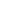 Letsch, H.; Simon, S. 2013. Insect phylogenomics: new insights on the relationships of lower neopteran orders (Polyneoptera). Systematic Entomology 38: 783-793.Li, F.; Cai, Q.; Qu, X; Tang, T.; Wu, N. N.; Fu, X.; Duan, S.; Jahnig, S. C. 2012. Characterizing macroinvertebrate communities across China: Large-scale implementation of a self-organizing map. Ecological Indicators 23: 394-401.Li, W. H.; Kong, F. B.; Yang, D. 2011. A new species of Rhopalopsole shaanxiensis species group (Plecoptera: Leuctridae) from China. Acta Zootaxonomica Sinica, 36(2): 246–248.Plecoptera.--------------------------------------------------------------------------------------------------------------------------------------------Li, W.; Li, X. 2013. A new species of the genus Neoperla (Plecoptera, Perlidae) from China. Acta Zootaxonomica Sinica 38: 75-77.Li, W.; Li, X. 2013. A replacement name for Neoperla siveci Li and Li (Plecoptera: Perlidae). Illiesia 9: 109.Li, W.; Liang, H.; Li, W. 2013. Review of Neoperla (Plecoptera: Perlidae) from Zhejiang Province, China. Zootaxa 3652: 353-369Li, W. H.; Wu, L. M.; Zhang, H. R. 2011. A new species of the genus Neoperla (Plecoptera: Perlidae) from Henan, China. Acta Zootaxonomica Sinica, 36(1): 33–35.Li, W.; Murányi, D.; Pan, J.; Yang, D. 2013. New and little known species of Nemouridae (Plecoptera) from Inner Mongolia of China. Zootaxa 3746: 473-480. Li, W.-H.; Wang, G.-Q.; Qin, X.-F. 2013. Two new species of Neoperla (Plecoptera: Perlidae) from China. Zookeys 290: 21-30.Li, W.-H.; Yao, G.; Qin, X.-F. 2013. Haploperla choui sp. n. (Plecoptera: Chloroperlidae), a remarkable new stonefly from Zinling Mountains of China. Zootaxa 3640: 550-556.Li, X. P.; Li, W. H.; Yang, D. 2013. Two new record species of stoneflies (Insecta: Plecoptera) from China. Acta Zootaxonomica Sinica 38: 193-195.Lubini-Ferlin, V. 2013. Aktuelles zur Steinfliegenfauna der Schweiz (Insecta: Plecoptera). [Current status of the stonefly fauna in Switzerland (Insecta: Plecoptera)]. Lauterbornia 76: 163–170. [In German].Luzón-Ortega, J. M.; López-Rodríguez, M. J.; Tierno de Figueroa, J. M. 2013. Contribution to the knowledge of the stoneflies from Spain (Insecta: Plecoptera). Boletín de la Asociación Española de Entomología, 37: 225-275.Marden, J. H. 2013. Reanalysis and experimental evidence indicate that the earliest trace fossil of a winged insect was a surface-swimming neopteran. Evolution 67: 274-280.Marden, J. H. 2013. Reply to “Comment on Marden (2013) regarding the interpretation of the earliest trace fossil of a winged insect.” Evolution.67: 2150-2153.Murányi, D.; Li, W. 2013. Two new species of stoneflies (Plecoptera: Nemouridae) from northeastern India, with a checklist of the family in the Indian Subcontinent. Zootaxa 3694: 167-177.Nelson, C. R.; Baumann, R. W.; Lee, J. J. 2013. New morphological observations and phylogenetic placement of Capnia shasta (Plecoptera: Capniidae). Illiesia, 9: 122-125.Newell, R. L.; Baumann, R. W. 2013. Studies on distribution and diversity of nearshore Ephemeroptera and Plecoptera in selected lakes of Glacier National Park, Montana. Western North American Naturalist 73: 230-236.Pace, G.; Bonada, N.; Prat, N. 2013. Long-term effects of climatic-hydrological drivers on macroinvertebrate richness and composition in two Mediterranean streams. Freshwater Biology 58: 1313-1328.Palma, A. 2013. Importancia de las regiones Mediterránea, templada y Patagónica en la diversidad de Ephemeroptera, Plecoptera y Trichoptera: Implicancias de futuros cambios ambientales en sus distribuciones [Importance of the Mediterranean, temperate and Patagonian regions in diversity of Ephemeroptera, Plecoptera and Trichoptera: implications of environmental changes in their future distributions]. Boletin de Biodiversidad de Chile 8: 37-47. (In Spanish).Plecoptera.--------------------------------------------------------------------------------------------------------------------------------------------Pavlova, M.; Pehlivanov, L.; Kazakov, S.; Varadinova, E.; Vidinova, Y.; Tyufekchieva, V.; Uzunov, Y. 2012. Changes in the aquatic communities in the Rhodopes Mountain Landslide Lakes (South Bulgaria) for the last 40 years. I. Taxonomic composition of macrozoobenthos, zooplankton and fish communities. Acta Zoologica Bulgarica. Supplement 4: 187-195. Petrin, Z.; Brittain, J. E.; Saltveit, S. J. 2013. Mayfly and stonefly species traits and species composition reflect hydrological regulation: a meta-analysis. Freshwater Science 32: 425-437.Pruner, S.; Patzner, R. A. 2013. Untersuchungen an Steinfliegen (Insecta: Plecoptera) in Neumarkt am Wallersee (Salzburg). [Studies on stoneflies (Insecta: Plecoptera) at Neumarkt am Wallersee (Salzburg)]. Sauteria 20: 97-105. (In German). Qian, Y.; Du, Y. 2012. One new species in the genus Chinoperla (Plecoptera: Perlidae) from China. Entomotaxonomia 34: 117-119.Qian, Y.; Du, Y. 2013. Two new species of Rhopalopsole (Plecoptera: Leuctridae) from China. Zootaxa 3599: 588-592.Quin, C.; Zhang, Y.; Yu, H.; Wang, B. 2013. Concordance among different aquatic insect assemblages and the relative role of spatial and environmental variables. Shengwu Duoyangxing 21: 326-333.Qin, X.-F.; Murányi, D.; Wang, G.-Q.; Li, W.-H. 2013. Stoneflies of the genus Neoperla (Plecoptera: Perlidae) from Wuyi Mountain National Nature Reserve, Fujian of China. ZooKeys 326: 1-16. Reynaga, M. C.; Dos Santos, D. A. 2013. Contrasting taxonomical and functional responses of stream invertebrates across space and time in a Neotropical basin. Fundamental and Applied Limnology 183: 121-133.Righi-Cavallaro, K. O.; Froehlich, C. G. 2013. The nymph of Anacroneuria payagua Froehlich (Plecoptera: Perlidae) from Brazil. Zootaxa 3635: 579-582.Righi-Cavallaro, K. O.; Froehlich, C. G.; Lecci, L. S. 2013. New species of Anacroneuria (Plecoptera: Perlidae) from northeast Brazil. Studies on Neotropical Fauna and Environment 48: 125–134.Rinella, D. J.; Bogan, D. L.; Shaftel, R. S.; Merrigan, D. 2012. New aquatic insect (Ephemeroptera, Trichoptera and Plecoptera) records for Alaska, U.S.A.: Range extensions and a comment on under-samples habitats. Pan-Pacific Entomologist 88: 407-412.Romero, R. M.; Ceneviva-Bastos, M.; Baviera, G. H.; Casatti, L. 2013. Community structure of aquatic insects (Ephemeroptera, Plecoptera and Trichoptera) in Cerrado streams of Paraguay, Parana, and Sao Francisco river basins. Biota Neotropica 13: 97-107.Rotvit, L.; Jacobsen, D. 2013. Temperature increase and respiratory performance of macroinvertebrates with different tolerances to organic pollution. Limnologica 43: 510-515.Rotvit, L.; Jacobsen, D. 2013. Egg development of Plecoptera, Ephemeroptera and Odonata along latitudinal gradients. Ecological Entomology DOI 10.1111/een.12085Rúa, J.; Garrido, J.; Tierno de Figueroa, J. M. 2013. Nuevos datos sobre la distribución de Marthamea selysii y Dinocras cephalotes (Plecoptera: Perlidae) en Galicia (España). [New data on the distribution of Marthamea selysii and Dinocras cephalotes (Plecoptera: Perlidae) in Galicia (Spain)]. Boletín de la Asociación española de Entomología 37(3-4): 363-366. [In Spanish].Plecoptera.--------------------------------------------------------------------------------------------------------------------------------------------Saito, V. S.; Mazao, G. R. 2012. Macroinvertebrates under stochastic hydrological disturbance in Cerrado streams of Central Brazil. Iheringia Serie Zoologia 102: 448-452. Sandberg, J. B.; Kondratieff, B. C. 2013. The Isoperla of California (Plecoptera: Perlodidae); Updated male descriptions and adult keys for 18 western Nearctic species. Illiesia 9: 34-64.Sarowar, M. N.; Van Den Berg, A. H.; Mclaggan, D.; Young, M. R.; van West, P. 2013. Saprolegnia strains isolated from river insects and amphipods are broad spectrum pathogens. Fungal Biology 117: 752-763.Scrimgeour, G.; Jones, N.; Tonn, W. M. 2013. Benthic macroinvertebrate response to habitat restoration in a constructed arctic stream. River Research and Applications 29: 352-365.Selva, K. C.; Nair, R. R.; Sivaramakrishnan, K. G.; Ganesh, D.; Janarthanan, S.; Arunachalam, S.; Sivaruban, T. 2102. Influence of certain forces on evolution of synonymous codon usage bias in certain species of three basal orders of aquatic insects. Mitochrondrial DNA 23: 447-460.Shapovalov, M. I.; Zhiltzova, L. A.; Cherchesova, S. K.; Yakimov, A. V. 2013. Description of the larvae of the Caucasian species Protonemura teberdensis Zhiltzova, 1958 (Plecoptera: Nemouridae). Caucasian Entomological Bulletin 9: 213-215. [In Russian].Šidagyte, E.; Visinškiene, G.; Arbačiauskas, K. 2013. Macroinvertebrate metrics and their integration for assessing the ecological status and biocontamination of Lithuanian lakes. Limnologica 43: 308-318.Sinichenkova, N. D.; Cherchessova, S. K.; Djioeva, I. E. 2013. Morphometric groups of Plecoptera . Proceedings of Gorsky State Agrarian University: Scientific-Theoretical Journal 50: 309-313. [In Russian].Stark, B. P. 2013. Lectotype designation and redescription for Anacroneuria fumigata Klapálek (Plecoptera: Perlidae), with new records and description of a new species of Anacroneuria from Argentina. Illiesia 9: 94-100.Stark, B. P.; Morse, J. C. 2013. A new species of Neonemura (Plecoptera: Notonemouridae), and records of stoneflies from Aisén Province, Region XI, Chile. Illiesia 9: 110-115.Stark, B. P.; Sivec, I. 2013. Kamimuria gressitti, a new stonefly species from China (Plecoptera: Perlidae), and new records of K. atra from Vietnam. Illiesia 9: 116-121.Stark, B. P.; Baumann, R. W. 2013. Kenneth W. Stewart, 1935-2012: Obituary and list of publications. Western North American Naturalist 73: 118-126.Stark, B. P.; Baumann, R. W.; Kondratieff, B. C.; Stewart, K. W. 2013. Larval and egg morphology of Paraperla frontalis (Banks, 1902) and P. wilsoni Ricker, 1965 (Plecoptera: Chloroperlidae). Illiesia 9: 101-108.Stark, B. P.; Szczytko, S. W.; Kondratieff, B. C.; Baumann, R. W.; Nelson, C. R. 2013. Kenneth W. Stewart, 1935-2012. Perla 31: 31-45.Stewart, K. W.; Stark, B. P.; Serpa, L. L. 2013. Larvae of the two North American species of Calileuctra (Plecoptera: Leuctridae). Illiesia 9:1-13.Store, R. G.; Quinn, J. M. 2013. Survival of aquatic invertebrates in dry bed sediments of intermittent streams: Temperature tolerances and implications for riparian management. Freshwater Science 32:250-266.Sun, H.; Du, Y. 2011. A new species of Kamimuria (Plecoptera: Perlidae) from Guizhou, China. Entomotaxonomia 33: 94-96.Plecoptera.--------------------------------------------------------------------------------------------------------------------------------------------Szczytko, S. W.; Stewart, K. W. 2013. Isoperla umpqua a new species of western Nearctic stonefly (Plecoptera: Isoperlinae). Illiesia 9: 28-33.Takhelmayum, K.; Susmita, G.; Singh, N. R. 2013. Diversity and density of aquatic insects in the lower reach of River Moirang, Manipur, North East India. Proceedings of the National Academy of Sciences India, Section B (Biological Sciences). 84: 575-584.Tampus, A. D.; Tobias, E. G.; Amparado, R. F.; Bajo, L.; Sinco, A, L. 2012. Water quality assessment using macroinvertebrates and physic-chemical parameters in the riverine system of Iligan City, Philippines. AES Bioflux 4: 59-68.Theissinger, K.; Balint, M.; Feldheim, K. A.; Haase, P.; Johannesen, J.; Laube, I.; Pauls, S. U. 2013. Glacial survival and post-glacial recolonization of an arctic-alpine freshwater insect (Arcynopteryx dichroa, Plecoptera: Perlodidae) in Europe. Journal of Biogeography 40: 236-248.Thiele, V.; Berlin, A. 2013. Der Stadorttypieindex – ein bioindikatives Verfahren zur ökologischen Bewertung von Fließgewässern im nordostdeutschen Tiefland. [The Stadorttypieindex – a bioindicative method for the ecological assessment of rivers in the north-eastern lowlands of Germany]. Lauterbornia 76: 197-210. [In German].Tierno de Figueroa, J. M.; López-Rodríguez, M. J. 2013. Los Plecópteros (Insecta, Plecoptera) subterráneos de Jaén. 138-139. [The subterranean stoneflies (Insecta, Plecoptera) from Jaén]. In: Pérez Fernández, T. and A. Pérez Ruiz (coords), Los Invertebrados de Hábitats Substerráneos de Jaén. Investigación subterránea y catálogo. Grupo de Espeleología de Villacarrillo (G.E.V.), Siles. [In Spanish].Tierno de Figueroa, J. M.; López-Rodríguez, M. J.; Fenoglio, S.; Sánchez-Castillo, P.; Fochetti, R. 2013. Freshwater biodiversity in the rivers of the Mediterranean Basin. Hydrobiologia 719: 137-186. Tierno de Figueroa, J. M.; Luzón-Ortega, J. M.; López-Rodríguez, M. J. 2013. Description of the male drumming signals of Besdolus bicolor (Navás, 1909) (Plecoptera: Perlodidae). Annales de la Societé Entomologique de France 49(3): 242-243.Tierno de Figueroa, J. M.; Luzón-Ortega, J. M.; López-Rodríguez, M. J. 2013. First record of the drumming signals of stoneflies Capnopsis Morton, 1896 and Protonemura Kempny, 1898 genera (Plecoptera, Capniidae and Nemouridae). Entomological Science DOI: 10.1111/ens.12067Tierno de Figueroa, J. M.; Luzón-Ortega, J. M.; López-Rodríguez, M. J. 2013. Los plecópteros (Plecoptera). [The stoneflies (Plecoptera)]. 126-138. In: Ruano, F., M. Tierno de Figueroa and A. Tinaut (eds), Los Insectos de Sierra Nevada: 200 años de Historia. Asociación española de Entomología. Granada. (In Spanish).Treanor, H. B.; Giersch, J. J.; Kappenman, K. M.; Muhifeld, C. C.; Webb, M. A. H. 2013. Thermal tolerance of meltwater stonefly Lednia tumana nymphs from an alpine stream in Waterton-Glacier International Peace Park, Montana, USA. Freshwater Science 32: 597-605.Tyufekochieva, V.; Kalcheva, H.; Vidinova, Y.; Yaneva, I.; Stoyanova, T.; Ljubomirov, T. 2013. Distribution and ecology of Taeniopterygidae (Insecta: Plecoptera) in Bulgaria. Acta Zoologica Bulgarica 65: 89-100.Usseglio-Polatera, P.; Bournaud, M.; Richoux, P.; Tachet, H. 2013. Biological and ecological traits of benthic freshwater macroinvertebrates: relationships and definition of groups with similar traits. Freshwater Biology 43: 175-205.Plecoptera.--------------------------------------------------------------------------------------------------------------------------------------------Vannucchi, P. E.; López-Rodríguez, M. J.; Tierno de Figueroa, J. M.; Gaino, E. 2013. Structure and dynamics of a trophic web in a seasonal Mediterranean stream. Journal of Limnology 72(3): 606-615.Verberk, W. C. E. P.; Sommer, U.; Davidson, R. L.; Viant, M. R.. 2013. Anaerobic metabolism at thermal extremes: A metabolomic test of the oxygen limitation hypothesis in an aquatic insect. Integrative and Comparative Biology 53: 609-619.Vinçon, G.; Dia, A.; Kovács, T.; Murányi, D. 2013. A new stonefly from Lebanon, Perlodes thomasi sp. n. (Plecoptera: Perlodidae). Illiesia 9: 18-27.Wahl, C. M.; Neils, A.; Hooper, D. 2013. Impacts of land use at the catchment scale constrain the habitat benefits of stream riparian buffers. Freshwater Biology 58: 2310-2324.Waite, I. R. 2013. Development and application of an Agricultural Intensity Index to invertebrate and algal metrics from streams at two scales. Journal of the American Water Resources Association 49: 431-448.Wang, G.–Q.; Li, W.–H.; Yang, J. 2013. New species and records of the stonefly genus Neoperla (Plecoptera: Perlidae) from Jinhuacha Nature Reserve, Guangxi of China. ZooKeys 351: 37–48.Wang, H.-L.; Wang, G.-Q.; Li, W.-H. 2013. Two new species in the subfamily Perlinae (Plecoptera: Perlidae) from China. ZooKeys 313: 81-90.Wang, H.-L.; Li, W.-H.; Yang, D. 2013. Species of the family Nemouridae (Plecoptera) from Taihang Mountains of Northern China, with description of Nemoura tailhangshana sp. n. Zootaxa 3637: 561-568.Wolf, B.; Widdig, T. 2013. Aktuelle Bestandssituation der Steinfliegen (Plecoptera) in Hessen sowie die Verbreitung einiger ausgewählter Arten. [Current frequency of stoneflies (Plecoptera) in Hesse (Germany) and distribution of some selected species]. Lauterbornia 76: 171-179. [In German].Yang, I.-H.; Liao, L.-Y.; Hiroshi, O.; Huang, Y.-S.; Yang, J.-T. 2012. The component of stomach content and the characteristic prey in Taiwan landlocked salmon (Oncorhynchus masou formosanus) from Cijiawan Stream, Wuling, Central, Taiwan. Formosan Entomologist 32: 317-330. Yasri, N.; Vinçon, G.; Lounaci, A. 2013. A new Amphinemura from Central Maghreb (Algeria, Tunisia): A. berthelemyi sp n. (Plecoptera: Nemouridae). Mitteilungen der Schweizerischen Entomologischen Gesellschaft 86: 1-2. Yoshimura, M. 2013. Variations in stable isotope ratios of carbon (δ13C) and nitrogen (δ15N) in different body parts and eggs of adult stoneflies (Plecoptera). Physiological Entomology 38(3): 226-232.Zaika, V. V.; Molodtsov, V. V. 2013. Distribution of rheophil benthos in the mountainous rivers of Tuva with subaerial deltas. Contemporary Problems in Ecology 6: 282-286.Zhang, Y.; Zhao, R.; Kong, W. J.; Geng, S. W.; Bentsen, C. N.; Qu, X. D. 2013. Relationship between macroinvertebrate communities and land use types within different riparian widths in three headwater streams of Taizi River, China. Journal of Freshwater Ecology 28: 307-328.Živić, I.; Živić, M.; Milošević, D.; Bjelanović, K.; Stanojlović, S.; Daljević, R.; Marković, Z. 2013. The effects of geothermal water flow on longitudinal changes in benthic macroinvertebrate community composition of a temperate stream. Journal of Thermal Biology 38: 255-263.Zhiltzova, L. A.; Cherchesova, S. K. 2013. The study of stoneflies (Plecoptera) fauna of Caucasus. Pp. 163-167. In: The Proceedings of 8th Russian Scientific Conference, modern problems of ecology and preserving of biological diversity of Russia and adjacent countries. SOGU Publishing, Alania, Russia. [In Russian].Ephemeroptera.==================================================================================EPHEMEROPTERA – Luke M. Jacobus--------------------------------------------------------------------------------------------------------------------------------------------Andren, C.M.; Wiklund, A.K.E. 2013. Response of Gammarus pulex and Baetis rhodani to springtime acid episodes in humic brooks. Science of the Total Environment 463: 690-699.Avlyush, S.; Schaeffer, M.; Borchardt, D. 2013. Life cycles and habitat selection of two sympatric mayflies under extreme continental climate (River Kharaa, Mongolia). International Review of Hydrobiology 98(3): 141-154.Aydinli, C. 2013. Ephemeroptera (Insecta) limnofauna of Sultansuyu Stream (Malatya). Adadolu University Journal of Science & Technology – C – Life Sciences & Biotechnology 3(1): 9-14.Bae, Y.J.; Finlay, K.J.; Campbell, I.C. 2013. The horned Australian burrowing mayfly Jappa (Ephemeroptera: Leptophlebiidae). Entomological Research 43(1): 12-26.Barber-James, H.; Sartori, M.; Gattolliat, J.L.; Webb, J. World checklist of freshwater Ephemeroptera species. World Wide Web electronic publication. Available online at http://fada. biodiversity. be/group/show/35 (2013).Bell, P.R.; Fanti, F.; Acorn, J.; et al. 2013. Fossil mayfly larvae (Ephemeroptera, cf. Heptageniidae) from the Late Cretaceous Wapiti Formation, Alberta, Canada. Journal of Paleontology 87(1): 147-150.Bo, T.; Cammarata, M.; Jesus Lopez-Rodriguez, M.; et al. 2013. Nymphal biology of Ephoron virgo (Olivier, 1791) (Ephemeroptera, Polymitarcyidae) in an Appeninic river (NW Italy). Entomological Science 16(3): 352-354.Boldrini, R.; Salles, F.F.; Pes, A.M.O. 2013. A new species of Corinnella Thomas & Dominique, 2006 (Ephemeroptera: Baetidae). Zootaxa 3608(1): 75-80.Boldrini, R.; Jacobus, L.M.; Salles, F.F.; Pes, A.M.O. 2013. The adults of Camelobaetidius janae Dominique & Thomas, 2001 and C. yacutinga Nieto, 2003, with a new synonym for C. leentvaari Demoulin, 1966 (Ephemeroptera: Baetidae). Zootaxa 3702(2): 150-158.Bottova, K.; Derka, T. 2013. Life cycle and secondary production of mayflies and stoneflies in a karstic spring in the West Carpathians. Annales Zoologici Fennici 50(3): 176-188.Bottova, K.; Derka, T. 2013. Life history and secondary production of Electrogena ujhelyii (Ephemeroptera: Heptageniidae) in a small forest stream in West Carpathians. Biologia 68(2): 319-323.Bottova, K.; Derka, T.; Svitok, M. 2013. Population dynamics of mayflies in a constant temperature spring stream in West Carpathians. Limnologica 43(6): 469-474.Brasil, L.S.; Shimano, Y.; Batista, J.D.; et al. 2013. Effects of environmental factors on community structure of Leptophlebiidae (Insecta, Ephemeroptera) in Cerrado streams, Brazil. Iheringia Serie Zoologia 103(3): 260-265.Boonsoong, B.; Braasch, D. 2013. Heptageniidae (Insecta, Ephemeroptera) of Thailand. Zookeys 272: 61-93.Bustos, C.; Corkum, L.D. 2013. Delayed egg hatching accounts for replacement of burrowing mayflies Hexagenia rigida by Hexagenia limbata after recolonization in western Lake Erie. Journal of Great Lakes Research 39(1): 168-172.Chabreyrie, R.; Abdelaziz, K.; Balaras, E.; Kiger, K. 2013. Why do mayflies change their gill kinematics as they grow? arXiv preprint arXiv:1311.5908Ephemeroptera.--------------------------------------------------------------------------------------------------------------------------------------------Chabreyrie, R.; Abdelaziz, K.; Balaras, E.; Kiger, K. 2013. Why do mayflies switch from rowing to flapping as they grow? Bulletin of the American Physical Society 58.Conley, J.M.; Funk, D.H.; Hesterberg, D.H.; et al. 2013. Bioconcentration and biotransformation of selenite versus selenite exposed periphyton and subsequent toxicity to the mayfly Centroptilum triangulifer. Environmental Science & Technology 47(14): 7965-7973.Costa, S.S.; Mariano, R. 2013. Description of a new species of Miroculis Edmunds, 1963 (Ephemeroptera: Leptophlebiidae) from Brazil. Zootaxa 3599(5): 495-498.Cruz, P.V.; Salles, F.F.; Hamada, N. 2013. A new genus and species of Baetidae (Insecta: Ephemeroptera) from Brazil. Annales de Limnologie 49(1): 1-12.Curtean-Banaduc, A.; Olosutean, H. 2013. The influence of some environmental variables on diversity of Ephemeroptera, Plecoptera and Trichoptera assemblages – Viseu Basin case study. Transylvanian Review of Systematical and Ecological Research 15(1): 81-90.De Paul, M.A.; Nieto, C.; Neder de Roman LE. 2013. Cloeodes incus (Waltz & McCafferty) (Ephemeroptera: Baetidae): first record for Argentina, hydrologic and environmental remarks. Revista de la Sociedad Entomologica Argentina 72(3+4): 227-230.Do Nascimento, J.M.C.; Salles, F.F. 2013. New species of Hermanella complex (Ephemeroptera: Leptophlebiidae) from Brazilian Atlantic Forest. Zootaxa 3718(1): 1-27.Echols, B.S.; Currie, R.J.; Cherry, D.S.; et al. 2013. Seasonal availability and sensitivity of two field-collected mayflies for the development of a standardized toxicity test. Environmental Monitoring & Assessment 185(2): 1341-1353.Elliott, J.M. 2013. Contrasting dynamics from egg to adult in the life cycle of summer and overwintering generations of Baetis rhodani in a small stream. Freshwater Biology 58(5): 866-879.Flowers, R.W. 2013. Molecular Panbiogeography of the Tropics by Michael Heads, a post-review. Biogeografia 6: 54-58.Garcia-T., L.F.; Hoyos-J., D.C.; Dias, L.G. 2013. The first record of Choroterpes (Ephemeroptera: Leptophlebiidae) from Caldas, Colombia. Revista Colombiana de Entomologia 39(1): 164-165.Gattolliat, J.L. 2013. Subclass Pterygota Lang, 1888; Order Ephemeroptera Hyatt & Arms, 1891. Pp. 41-49, in: Gerlach J (ed). Hemiptera, Hymenoptera and other insects of the Seychelles islands. Siri Scientific Press, Manchester.Goncalves, I.C.; Da-Silva, E.R.; Nessimian, J.L. 2013. Thraulodes bonito sp. nov. (Ephemeroptera: Leptophlebiidae) from Rio de Janeiro State, Southeastern Brazil. Zootaxa 3669(2): 153-158.Goncalves, I.C.; De-Souza, M.R.; Salles, F.F.; et al. 2013. The genus Spaniophlebia (Insecta, Ephemeroptera, Oligoneuriidae): new species, new combination and redescription of S. trailae. Annales de Limnologie 49(4): 265-273.Green, E.L.; Grgicak-Mannion, A.; Ciborowski, J.J.H.; et al. 2013. Spatial and temporal variation in the distribution of burrowing mayfly nymphs (Ephemeroptera: Hexagenia limbata and H. rigida) in western Lake Erie. Journal of Great Lakes Research 39(2): 280-286.Gutierrez, Y.; Dias, L.G.; Salles, F.F. 2013. Paracloeodes caldensis (Ephemeroptera: Baetidae), an atypical new species from the Colombian Andes. Zootaxa 3721(3): 291-295.Haesloop, U.; Haybach, A. 2013. Erster Nachweis von Baetopus (Baetopus) wartensis in Niedersachsen, neu für Deutschland! Lauterbornia 76: 5-10.Ephemeroptera.--------------------------------------------------------------------------------------------------------------------------------------------Haybach, A. 2013. Regionalisierte Checkliste der Eintagsfliegen (Insecta: Ephemeroptera) von Deutschland (3. Auflage) mit Angaben zur Faunistik. Lauterbornia 76: 53-162.Haybach, A.; Enting, K. 2013. Beitrag zur Kenntnis der Eintagsfliegen (Insecta: Ephemeroptera) des Taunus. Mainzer Naturwissenschaftliches Archiv 50: 301-319.Haybach, A.; Rischmann, M.; Sanger, S. 2013. Erster Nachtrag zur Eintagsfliegen-Faunistik (Insecta: Ephemeroptera) des Saarlandes. Lauterbornia 76: 149-151.Howarth, S. 2013. Book review: The Mayflies of Europe. The Biologist 60 (1).Hwang, J.M.; Yoon, T.J.; Suh, K.I.; et al. 2013. Molecular phylogeny evidence of altitudinal distribution and habitat adaptation in Korean Ephemera species (Ephemeroptera: Ephemeridae). Entomological Research 43(1): 40-46.Jacobus, L.M. 2013. A family key for the extant mayfly larvae of the world (Insecta: Ephemeroptera). Southwest Association of Freshwater Invertebrate Taxonomists, California State University, Long Beach. 29 pp. Unpublished workshop manual.Jacobus, L.M. 2013. Key to Ephemerellidae larvae of the Southeastern USA. Carolina Area Benthologists Association, Hot Springs, North Carolina. 25 pp. Unpublished workshop manual.Jacobus, L.M. 2013. South Carolina mayflies (Insecta: Ephemeroptera) of conservation concern. Journal of the South Carolina Academy of Science 11(1): 23-26.Jacobus, L.M. 2013. A new junior synonym for the Holarctic species Ametropus fragilis Albarda, 1878 (Insecta: Ephemeroptera: Ametropodidae). Proceedings of the Indiana Academy of Science 122(1): 18-19.Jacobus, L.M.; Webb, J.M. 2013. A new junior synonym for Raptoheptagenia cruentata (Walsh, 1863) and remarks about Nearctic Heptagenia Walsh, 1863 (Insecta: Ephemeroptera: Heptageniidae). Proceedings of the Indiana Academy of Science 121(2): 143-146.Jacobus, L.M.; Wiersema, N.A.; Webb, J.M. 2013. Identifications of Far Northern and Western North American mayfly larvae (Insecta: Ephemeroptera), north of Mexico. Southwest Association of Freshwater Invertebrate Taxonomists, California State University, Long Beach. 107 pp. + suppl. Unpublished workshop manual.Jiang, J.; Wen, F.; Wang, L.; et al. 2013. Annual production and its dynamics of four dominant mayflies in Hujiaxi Stream of Qingjiang River catchment, Yangtze River Basin. Journal of Lake Sciences 25(1): 147-155.Juen, L.; Nogueira, D.S.; Shimano, Y.; et al. 2013. Concordance between Ephemeroptera and Trichoptera assemblage in streams from Cerrado-Amazon transition. Annales de Limnologie 49(2): 129-138.Kazanci, N.; Turkmen, G. 2012. The checklist of Ephemeroptera (Insecta) species of Turkey. Review of Hydrobiology 5(2): 143-156.Kluge, N. 2013. Mayflies of the genus Nonnullidens Grant & Peters 1993 (Ephemeroptera: Leptophlebiidae) from New Guinea. Zootaxa 3722(1): 33-49.Kluge, N. 2013. The status of the mayfly species described by O. A. Tshernova from the Amur Basin in the genus Baetis Leach (Ephemeroptera, Baetidae). Entomological Review 93(3): 334-336.Kazanci, N. 2013. The swarm of Ephoron virgo (Olivier, 1791) (Ephemeroptera: Polymitarcyidae) as nuptial behavior in Sakarya River (Turkey). Review of Hydrobiology 6 (1): 69-80.Ephemeroptera.--------------------------------------------------------------------------------------------------------------------------------------------Kluge, N.J.; Godunko, R.J.; Apanaskevich, D.A. 2013. Mayflies of the Caucasus Mountains. II. Description of the first representative of the subgenus Helvetoraeticus Bauernfeind & Soldan, 2012 (Heptageniidae: Ecdyonurus). Zootaxa 3608(1): 51-66.Kovacs, T.; Muranyi, D. 2013. New country data for some mayflies (Ephemeroptera) from Europe. Folia Historico Naturalia Musei Matraensis 37: 15-19.Kriska, G. 2013. Mayflies – Ephemeroptera. Pp. 164-193, in: Freshwater Invertebrates in Central Europe, a field guide. Weissdorn-Verlag, Jena. 411 pp.Lee, C.Y.; Kim, D.G.; Baek, M.J.; et al. 2013. Life history and emergence pattern of Cloeon dipterum (Ephemeroptera: Baetidae) in Korea. Environmental Entomology 42(6): 1149-1156.Lima, L.R.C.; Cruz, P.V.; Pinheiro, U. 2013. The adult stage of Paracloeodes charrua Emmerich & Nieto, 2009 (Ephemeroptera: Baetidae). Zootaxa 3640(4): 597-600.Lima, L.R.C.; Mariano, R.; Pinheiro, U. 2013. New species for Thraulodes Ulmer, 1920 (Ephemeroptera: Leptophlebiidae: Atalophlebiinae) and the first key to adults from Brazil. Zootaxa 3709(3): 230-242.Lock, K.; Goethals, P.L.M. 2013. Habitat suitability modeling for mayflies (Ephemeroptera) in Flanders (Belgium). Ecological Informatics, Special Issue, 17: 30-35.Luoto, T.P.; Helama, S.; Nevalainen, L. 2013. Stream flow intensity of the Saavanjoki River, eastern Finland, during the past 1500 years reflected by mayfly and caddisfly mandibles in adjacent lake sediments. Journal of Hydrology 476: 147-153.Macanowicz, N.; Boeing, W.J.; Gould, W.R. 2013. Evaluation of methods to assess benthic biodiversity of desert sinkholes. Freshwater Science 32(4): 1101-1110.Malzacher, P. 2013. Caenidae from East Kalimantan, Borneo (Insecta: Ephemeroptera). With a discussion of phylogeny of the new tribe Clypeocaenini, subfamily Caeninae. Stuttgarter Betrage zur Naturkunde A, Neue Serie 6: 21-55.Martynov, A.V. 2013. The life cycles of mayflies of the Eastern Ukraine. Subfamily Baetinae (Ephemeroptera, Baetidae). Vestnik Zoologii 47(1): e35-e44.Martynov, A.V.; Godunko, R.J. 2013. A new subspecies of the subgenus Ecdyonurus Eaton, 1868 (Ephemeroptera: Heptageniidae) from the East of Ukraine. Zootaxa 3666(4): 489-509.Massariol, F.C.; Costa Lima, L.R.; Pinheiro, U.D.S.; et al. 2013. Two-winged Cloeodes in Brazil: New species, stage description, and key to South American species. Journal of Insect Science 13(60).Minutoli, R.; Granata, A.; Guglielmo, L. 2013. Potential use of ecotoxicological biomarkers in Serratella ignita (Ephemeroptera) larvae for Alcantara River (Sicily, Italy) water quality assessment. Journal of Limnology 72(2): 394-399.Mo, H.H.; Lee, S.E.; Son, J.; et al. 2013. Exposure of mayfly Ephemera orientalis (Ephemeroptera) eggs to heavy metals and discovery of biomarkers. Environmental Toxicology and Pharmacology 36(3): 1167-1175.Molineri, C.; Salles, F.F. Phylogeny and biogeography of the ephemeral Campsurus Eaton (Ephemeroptera, Polymitarcyidae). Systematic Entomology 38(2): 265-277.Montoya, J.V.; Perez-Garcia, B.Y.; Benavides, M.D.M. 2013. Primer registro para Venezuela de Asthenopus angelae De Souza y Molineri, 2012 (Ephemeroptera: Polymitarcyidae) y caracteristicas de su habitat. Entomotropica 28(1): 51-60.Ephemeroptera.--------------------------------------------------------------------------------------------------------------------------------------------Mukherjee, T.K.; Gattolliat, J.L.; Haldar, U.C. 2012. Contribution to the knowledge of Procloeon harveyi Kimmins (Insecta: Ephemeroptera): morphology and ecology. Journal of the Entomological Research Society 14(3): 55-66.Neto, J.D.L.G.; Hamada, N. 2013. A new species of Miroculis Edmunds, 1963 (Ephemeroptera, Leptophlebiidae) from northern Brazil. Zootaxa 3734(5): 597-600.Nicola, D.; Gil, A.; Tripole, S. 2013. New record and distribution extension of Baetodes huaico Nieto (Ephemeroptera: Baetidae) from the province of San Luis, Argentina. Check List 9(1): 73-75.Nieto, C.; Cruz, P.V. 2013. The nymph of Callibaetis dominguezi Gillies (Ephemeroptera: Baetidae). Studies on Neotropical Fauna and Environment 48(3): 147-152.Newell, R.L.; Baumann, R.W. 2013. Studies on distribution and diversity of nearshore Ephemeroptera and Plecoptera in selected lakes of Glacier National Park, Montana. Western North American Naturalist 73(2): 230-236.Orlofske, J.M.; Baird, D.J. 2013. The tiny mayfly in the room: implications of size-dependent invertebrate taxonomic identification for biomonitoring data properties. Aquatic Ecology 47(4): 481-494.Palma, A. 2013. Importancia de las regiones Mediteranea, Templada y Patagonica en la diversidad de Ephemeroptera, Plecoptera y Trichoptera: implicancias de futuros cambios ambientales en sus distribuciones. Boletin de Biodiversidad de Chile 8: 37-47.Peck, D.V.; Olsen, A.R.; Weber, M.H.; et al. 2013. Survey design and extent estimates for the National Lakes Assessment. Freshwater Science 32(4): 1231-1245.Pereira-da-Conceicoa, L.L.; Barber-James, H.M. 2013. Redescription and lectotype designation of the endemic South African mayfly Lestagella penicillata (Barnard, 1932) (Ephemeroptera: Teloganodidae). Zootaxa 3750(5): 450-464.Perez-Garcia, B.Y. 2014. New records of Callibaetis Eaton, Mayobaetis Mayo and Paracloeodes Day (Insecta, Ephemeroptera, Baetidae) from Venezuela. Entomotropica 29(1): 39-47.Perez-Garcia, B.; Liria, J. 2013. Model of fundamental ecological niche for species of the genus Thraulodes (Ephemeroptera: Leptophlebiidae: Atalophlebiinae). Revista Mexicana de Biodiversidad 84(2): 600-611.Petrin, Z.; Brittain, J.E.; Saltveit, S.J. 2013. Mayfly and stonefly species traits and species composition reflect hydrological regulation: a meta-analysis. Freshwater Science 32(2): 425-437.Prokin, A.A.; Petrov, P.N.; et al. 2013. Hydroentomology in Russia and adjacent countries: materials of the fifth All-Russia Symposium on Amphibiotic and Aquatic Insects / Papanin Institute for Biology of Inland Waters, Russian Academy of Sciences. Yaroslal: Filigran. 254 pp.Raimundi, E.A.; Salles, F.F.; de Souza-Franco, G.M. 2013. Fauna of Leptophlebiidae Banks (Insecta: Ephemeroptera) on fragments of the Atlantic Forest from west region of Santa Catarina State, Brazil. Biota Neotropica 13(4): 57-70.Roessink, I.; Merga, L.B.; Zweers, H.J.; et al. 2013. The neonicotinoid imidacloprid shows high chronic toxicity to mayfly nymphs. Environmental Toxicology & Chemistry 32(5): 1096-1100.Romero, R.d.M.; Ceneviva-Bastos, M.; Baviera, G.H.; et al. 2013. Community structure of aquatic insects (Ephemeroptera, Plecoptera, and Trichoptera) in Cerrado streams of Paraguay, Parana, and Sao Francisco river basins. Biota Neotropica 13(1): 97-107.Ephemeroptera.--------------------------------------------------------------------------------------------------------------------------------------------Salinas, L.G.; Flowers, R.W.; Dias, L.G. 2013. First record of Hydrosmilodon primanus (Eaton) (Ephemeroptera, Leptophlebiidae) from South America. Biota Neotropica 13(1): 363-365.Salmela, J.; Savolainen, E. 2013. New records of Paraleptophlebia werneri Ulmer, 1920 and Paraleptophlebia strandii (Eaton, 1901) from Finland (Ephemeroptera, Leptophlebiidae). Biodiversity Data Journal 2013 (1): e969.Sato, H. 2013. Bojamyces repens (Harpallales) from exuviae of mayfly, a new record from Japan. Mycoscience 54(3): 217-220.Schmude, K.L.; Ledder, T.D.; Klubertanz, T.H.; Dimick, J.J. 2012. First report of the Neoephemeridae (Ephemeroptera) in Wisconsin. The Great Lakes Entomologist 45(1+2): 99-101.Sekine, K.; Hayahi, F.; Tojo, K. 2013. Phylogeography of the East Asian polymitarcyid mayfly genus Ephoron (Ephemeroptera: Polymitarcyidae): a comparative analysis of molecular and ecological characteristics. Biological Journal of the Linnean Society 109(1): 181-202.Selva Kumar, C.; Sundar, S.; Sivaramakrishnan, K.G. 2012. Two new mayfly species (Baetidae) from India. Oriental Insects 46(2): 116-129.Selva Kumar, C.; Nair, R.R.; Sivaramakrishnan, K.G.; Ganesh, D.; Janarthanan, S.; Arunachalam, M.; Sivaruban, T. 2012. Influence of certain forces on evolution of synonymous codon usage bias in certain species of three basal orders of aquatic insects. Mitochondrial DNA 23(6): 447-460.Selva Kumar, C.; Arunachalam, M.; Sivaramakrishnan, K.G. 2013. A new species of mayfly (Ephemeroptera: Leptophlebiidae) from the Western Ghats, India. Oriental Insects 47(2+3): 169-175.Shi, W.F.; Tong, X. 2013. A new species of Prosopistoma (Ephemeroptera: Prosopistomatidae) from China with a key to Oriental species. Zootaxa 3718(1): 89-96.Shimano, Y.; Salles, F.F.; Juen, L. 2013. Study of the mayfly order Ephemeroptera (Insecta) in Brazil: a scienciometric review. Revista Brasileira de Entomologia 57(4): 359-364.Shimano, Y.; Juen, L.; Salles, F.F.; et al. 2013. Environmental and spatial processes determining Ephemeroptera (Insecta) structures in tropical streams. Annales de Limnologie 49(1): 31-41.Sinitshenkova, N.D. 2013. New mayflies (Insecta: Ephemerida = Ephemeroptera) from the intertrappean deposits of the Tunguska Basin, Siberia. Paleontological Journal 47(1): 84-88.Sinitshenkova, N.D. 2013. New mayflies (Insecta: Ephemerida = Ephemeroptera) from the Upper Permian locality of Isady, Northern European Russia. Paleontological Journal 47(2): 162-165.Sivaruban, T.; Barathy, S.; Arunachalam, M.; et al. 2013. Epeorus petersi, a new species of Heptageniidae (Ephemeroptera) from the Western Ghats of southern India. Zootaxa 3731(3): 391-394.Soldan, T.; Godunko, R.J. 2013. Description of larva, redescription of adults and biology of Mortonogenesia mesopotamica (Morton, 1921) (Ephemeroptera: Palingeniidae). Zootaxa 3741(2): 265-278.Sousa, E.d.F.; Souto, R.d.M.G.; Jacobucci, G.B. 2013. Distribution and seasonal variation of Ephemeroptera, Plecoptera and Trichoptera (Arthropoda: Insecta) in different aquatic environments of a Cerrado area, state of Minas Gerais, Brazil. Bioscience Journal, Uberlandia 30(3): 879-890.Souto, P.M.; Da-Silva, E.R.; Nessimian, J.L. 2013. Description of the nymph of Massartella alegrettae Ulmer, 1943 (Ephemeroptera: Leptophlebiidae: Atalophlebiinae) with a key to Massartella Lestage, 1930 nymphs. Zootaxa 3681(5): 583-588.Ephemeroptera.--------------------------------------------------------------------------------------------------------------------------------------------Staniczek, A.H.; Hitchings, T.R. 2013. A new species of Rallidens (Ephemeroptera: Rallidentidae) from New Zealand. Records of the Canterbury Museum 27: 1-9.Suter, P.; Mynott, J. 2013. The first record and description of a male imago of Austremerella picta Riek (Ephemeroptera: Ephemerellidae). Australian Entomologist 40(4): 237-242.Tali, I.; Pir, Z.; Siddiqui, A.; Sharma, S. 2013. Analysis of mayflies (Insecta: Ephemeroptera) and physic-chemical propterties of River Narmada Madhya Pradesh India. International Journal of Recent Scientific Research 4(7): 1027-1031.Tiunova, T.M. 2013. New species of Ameletus Eaton, 1885 and redescription of Ameletus longulus Sinichenkova, 1981 from the Russian Far East (Ephemeroptera: Ameletidae). Zootaxa 3630(3): 519-533.Tiunova, T.M.; Gorovaya, E.A. 2013. New species of Cinygmula McDunnough, 1933 and larval description of Cinygmula irina Tshernova & Belov, 1982 from the Russian Far East (Ephemeroptera: Heptageniidae). Zootaxa 3691(1): 135-144.Trung, H.D.; Mai, N.T.T.; Khanh, H.D.; et al. 2013. Species composition and altitudinal distribution of Ephemeroptera (Insecta) in Bach Ma National Park, Thua Thien Hue Province. Available online: http://techmart.hueuni.edu.vn/portal/data/doc/tapchi/218.pdfTurkmen, G.; Kazanci, N. 2013. The key to the Ephemeroptera (Insecta) larvae in running waters of the Eastern Black Sea Basin (Turkey) with the new records. Review of Hydrobiology 6(1): 31-55.Vancsa, E.; Sartori, M. 2013. Case 3617, Habroleptoides confusa Sartori & Jacob, 1986 (Insecta, Ephemeroptera, Leptophlebiidae): proposed precedence over Habroleptoides carpatica Bogoescu & Crasnaru, 1930. Bulletin of Zoological Nomenclature 70(2): 82-85.Vancsa, E.; Rakosy, L.; Sartori, M. 2013. On the identity of Habroleptoides carpatica Bogoescu and Crasnaru, 1930 and H. confusa Sartori and Jacob, 1986 (Insecta: Ephemeroptera: Leptophlebiidae: Habrophlebiinae). Journal of the Entomological Research Society 15(3): 85-94.Vuataz, L.; Sartori, M.; Gattolliat, J.L.; Monaghan, M.T. 2013. Endemism and diversification in freshwater insects of Madagascar revealed by coalescent and phylogenetic analysis of museum and field collections. Molecular Phylogenetics & Evolution 66: 979-991.Wang, Y.X.; Zhou, D.; Zhou, C.F. 2013. A new record of the mayfly family Ametropodidae from China (Insecta: Ephemeroptera). Entomological News 123(3): 181-187.Webb, J.M. 2013. A new species of Labiobaetis Novikova & Kluge, 1987 (Ephemeroptera: Baetidae) from Washington, USA. Zootaxa 3750(1): 95-99.Woegerbauer, C.M.; Kelly-Quinn, M. 2013. Seasonal variation in diet and feeding strategy of three mayfly species. Biology & Environment – Proceedings of the Royal Irish Academy 113(B)(3): 211-226.Wujek, D.E. 2013. Epizooic diatoms on the cerci of Ephemeroptera (Caenidae) naiads. The Great Lakes Entomologist 46(1+2): 116-119.Young, B.A.; Schmidt, D.J.; Sheldon, F. 2013. Small-scale patterns of genetic variation in a headwater specialist mayfly: no influence of selective forest harvesting on diversity. Austral Ecology 38(5): 504-515. Odonata.==================================================================================ODONATA – No contribution for this section was received for inclusion in this year’s annual bibliography; however, in last year’s compilation (for the year 2012) by John Abbott included citations for many papers published in 2013, and those have been presented, again, below; several citations that were incorrect or incomplete in the compilation for 2012…have also been corrected.Please contact Mark if you are interested in compiling this section section for the years 2014 and 2015 as a member of SFS Literature Review Committee.--------------------------------------------------------------------------------------------------------------------------------------------Abbott, J. 2013. Book Review: A Manual for the Identification of the Dragonflies and Damselflies of New Guinea, Maluku, and the Solomon Islands (John Michalski). Argia 25(1):25.Ajuria Ibarra, H., Reader, T. 2013. Reasons to be different: do conspicuous polymorphisms in invertebrates persist because rare forms are fitter? Journal of Zoology 290(2):81-95.Álvarez, H.A., Serrano-Meneses, M.A., Reyes-Márquez, I., Jiménez-Cortés, J.G., Córdoba-Aguilar, A. 2013. Allometry of a sexual trait in relation to diet experience and alternative mating tactics in two rubyspot damselflies (Calopterygidae: Hetaerina). Biological Journal of the Linnean Society 108(3):521-533.Anderson, J.R. 2013. Anatomical modifications, viviparous reproduction and hydraulic expulsion of larvae by Cephenemyia nasopharyngeal bot flies of deer. Medical and Veterinary Entomology 27(4):367-376.Angier, N. 2013. Dragonflies, Nature's Deadly Drone, but Prettier. New York Times (1 April 2013, on-line; http://www.nytimes.com/2013/04/02/science/dragonflies-natures-deadly-drone-but-prettier.html ; 
2 April 2013: print version, page D1.  Anonymous. 2013a. Annual report of the European Invertebrate Survey Nederland. Odonatologica 42(1):94-94.Anonymous. 2013b. Sbornik abstractua. Ustav Biologie Obratlovcu, AV CR, Brno. Odonatologica 42(1):80-80.Arthur, N. 2013. An Unusual Form of the Hoary Skimmer (Libellula nodisticta) from the Northern California Coast Ranges. Argia 25(1):12.Arulprakash, R., Gunathilagaraj, K. 2013. Odonate (Insecta) fauna of temporary water bodies of Salem. Odonatologica 42(1):80-80. Bagachanova, A.K., Vinokurov, N.N., Evdokarova, T.G., Ermakova, Y.V., Nogovitsyna, S.N., Popov, A.A. 2013. Taxonomic diversity of insects from the relic steppes of the mid-Lena river valley (central Yakutia). Odonatologica 42(1):80-80.Bailowitz, R., Danforth, D., Deviche, P., Burns, J. 2013. Seeing Red: Late Summer and Early Fall in the Muleshoe Ranch Region of Southeast Arizona. Argia 25(1):13-15.Baird, I.R.C. 2013. Larval habitat and behaviour of Phenes raptor (Odonata: Petaluridae): a review of current knowledge, with new observations. International Journal of Odonatology 16(1):79-91.Baker, K.S., McIntyre, N.E. 2013. Associations between size and fitness of adult females in the model odonate: Enallagma civile (Odonata: Coenagrionidae). Southwestern Naturalist 58(1):91-91.Balzan, M.V. 2013. The distribution of Orthetrum trinacria Selys, 1841 and Trithemis annulata Palisot de Beauvois, 1807 in the Maltese Islands (Odonata: Libellulidae). Odonatologica 42(1):73-73.Banbaradeniya, C.N.B, Edirisinghe, J.P. 2013. Composition, structure and dynamics of arthropod communities in a rice-agro-ecosystem. Odonatologica 42(1):73-73.Odonata.--------------------------------------------------------------------------------------------------------------------------------------------Barry, M.J., Syal, S. 2013. Metabolic responses of tadpoles to chemical predation cues. Hydrobiologia 700(1):267-276.Barth, C.C., Anderson, W.G., Peake, S.J., Nelson, P. 2013. Seasonal variation in the diet of juvenile lake sturgeon, Acipenser fulvescens, in the Winnipeg River, Manitoba, Canada. Journal of Applied Ichthyology 29(4):721-729. Batzer, D.P., Ruhí, A. 2013. Is there a core set of organisms that structure macroinvertebrate assemblages in freshwater wetlands? Freshwater Biology: 58(8):1647-1659.Bechly, G., Poinar, G. 2013. Burmaphlebia reifi gen. et sp nov., the first anisozygopteran damsel-dragonfly (Odonata: Epiophlebioptera: Burmaphlebiidae fam. nov.) from Early Cretaceous Burmese amber. Historical Biology 25(2):233-237.Bedjanic, M. 2013a. Dragonfly fauna inventarisation of the Vrbje fishpond near Zalec and its environs. Odonatologica 42(1):90-90. Bedjanic, M. 2013b. Inquiry into distribution and conservation values of Coenagrion ornatum population in ... Natura 2000 area near Mirna. Odonatologica 42(1):76-76.Bedjanic, M. 2013c. On Austropotamobius torrentium(Crustacea: Decapoda), Cordulegaster bidentata and C. heros(Odonata: Anisoptera) in the community Dol pri Ljubljani. Odonatologica 42(1):76-76.Bedjanic, M., Vinko, D. 2013. New records of Epallage fatime (Charpentier, 1840) in Macedonia (Odonata: Euphaeidae). Odonatologica 42(1):90-90.Bergmann, T., Rach, J., Damm, S., DeSalle, R., Schierwater, B., Hadrys, H. 2013. The potential of distance-based thresholds and character-based DNA barcoding for defining problematic taxonomic entities by CO1 and ND1. Molecular Ecology Resources 13(6):1069-1081.Biggs, K., Biggs, D. 2013. Ode Biodiversity Hot Spot in California Acquires Signage Through BLM & the Biggs: Interpretive Panel Features Giant Darner (Anax walsinghami). Argia 25(1):23.Blanke, A., Beckmann, F., Misof, B. 2013a. The head anatomy of Epiophlebia superstes (Odonata: Epiophlebiidae). Organisms Diversity & Evolution 13(1):55-66.Blanke, A., Greve, C., Mokso, R., Beckmann, F., Misof, B. 2013b. An updated phylogeny of Anisoptera including formal convergence analysis of morphological characters. Systematic Entomology 38(3):474-490.Blanke, A., Greve, C., Wipfler, B., Beutel, R.G., Holland, B.R., Misof, B. 2013c. The identification of concerted convergence in insect heads corroborates palaeoptera. Systematic biology 62(2):250-63.Bomfleur, B., Decombeix, A.L., Escapa, I.H., Schwendemann, A.B., Axsmith, B. 2013. Whole-Plant Concept and Environment Reconstruction of a Telemachus Conifer (Voltziales) from the Triassic of Antarctica. International Journal of Plant Sciences 174(3):425-444. Bose, A.P.H., Robinson, B.W. 2013. Invertebrate predation predicts variation in an autotomy-related trait in larval damselfly. Evolutionary Ecology 27(1):27-38.Brown, G., Thomas, M. 2013. 2013 DSA Regional Meeting Announcement, 20–23 June. Argia 25(1):1-2.Buczynski, P., Lewandowski, K. 2013. Dragonfly (Odonata) fauna of Olsztyn (Poland). Odonatologica 42(1):80-80.Bush, A., Theischinger, G., Nipperess, D., Turak, E., Hughes, L. 2013. Dragonflies: climate canaries for river management. Diversity and Distributions 19(1):86-97.Busse, S., Genet, C., Hornschemeyer, T. 2013. Homologization of the Flight Musculature of Zygoptera (Insecta: Odonata) and Neoptera (Insecta). Plos One 8(2).Odonata.--------------------------------------------------------------------------------------------------------------------------------------------Cabana Otero, M., Barreiro, A.R., Rivera, A.C. 2013. First records of Lestes sponsa (Hansemann. 1823) and new observations of Aeshna juncea (Linnaeus, 1758) (Odonata) in Galicia (northeast of the Iberian Peninsula). Odonatologica 42(1):80-80.Carrico, C., Costa, J.M., Santos, T.C., Anjos-Santos, D. 2013. Description of the last instar larva of Phyllocycla gladiata (Hagen in Selys) (Anisoptera: Gomphidae). Odonatologica 42(1):80-81.Chanthy, P., Martin, R.J., Gunning, R.V., Andrew, N.R. 2013. Arthropod survey on soybean crops in Cambodia: a comparison of the sweep netting and beat sheeting collection methods for estimating arthropod diversity and species richness. Australian Journal of Entomology 52(4):299-308.Chen, Y.H., Skote, M., Zhao, Y., Huang, W.M. 2013. Stiffness evaluation of the leading edge of the dragonfly wing via laser vibrometer. Materials Letters 97:166-168.Chertoprud, M.V. 2013. Biogeographic zonation of the Eurasian fresh waters based on the macrobenthic fauna. Odonatologica 42(1):77-77.Craves, J.A., O'Brien, D. 2013. Tramea calverti (Odonata: Libellulidae): new for Michigan, with notes on other new reports for the Great Lakes region. Odonatologica 42(1):81-81.Daigle, J. 2013. Orthemis discolor (Carmine Skimmer), New for Cuba and the Caribbean. Argia 25(1):2-4.Davis, R.B., Nicholson, D.B., Saunders, E.L.R., Mayhew, P.J. 2013. Fossil gaps inferred from phylogenies after the apparent nature of diversification in dragonflies and their relatives. Odonatologica 42(1):81-82.De Block, M., Pauwels, K., Van Den Broeck, M., De Meester, L., Stoks, R. 2013. Local genetic adaptation generates latitude-specific effects of warming on predator–prey interactions. Global Change Biology 19(3):689-696.De Knijf, G., Vanappelghem, C., Demolder, H. 2013. Odonata from Montenegro, with notes on taxonomy, regional diversity and conservation. Odonatologica 42(1):1-29.Dinh Van, K., Janssens, L., Debecker, S., De Jong, M., Lambret, P., Nilsson-Örtman, V., Bervoets, L., Stoks, R. 2013. Susceptibility to a metal under global warming is shaped by thermal adaptation along a latitudinal gradient. Global Change Biology 19(9):2625-2633.Dompreh, K.A., Eghan, M.J, Kotsedi, L., Maaza, M. 2013. Comprehensive optical study of the dragonfly Aeshna cyanea transparent wing. Optics Communications 297:176-181.Donnelly, N. 2013. Vous le Pensez Pleuvoir Aujourd’hui? Argia 25(1):2.Drinan, T.J., Foster, G.N., Nelson, B.H., O'Halloran, J., Harrison, S.S.C. 2013. Macroinvertebrate assemblages of peatland lakes: Assessment of conservation value with respect to anthropogenic land-cover change. Biological Conservation 158:175-187.Elono, A.L.M., Liess, M., Duquesne, S. 2013. Influence of competing and predatory invertebrate taxa on larval population of mosquitoes in temporary ponds of wetland areas in Germany. Odonatologica 42(1):77-77.Engel, M.S., Kristensen, N.P. 2013. A History of Entomological Classification. Annual Review of Entomology, Vol 58 58:585-607. Ferry, E.E., Hopkins, G.R., Stokes, A.N., Mohammadi, S., Brodie, E.D., Gall, B.G. 2013. Do all portable cases constructed by caddisfly larvae function in defense? Journal of Insect Science 13.Odonata.--------------------------------------------------------------------------------------------------------------------------------------------Fleck, G., El Adouzi, M. 2013. The larva of the genus Palaeosynthemis Forster, 1903 (Odonata: Anisoptera: Synthemistidae) and a generic key to the larvae of non-New Caledonian Synthemistidae. Zootaxa 3619(5):589-594.Florencio, M., Díaz-Paniagua, C., Gómez-Rodríguez, C., Serrano, L. 2013. Biodiversity patterns in a macroinvertebrate community of a temporary pond network. Insect Conservation and Diversity 7(1):4-21 [2014]; first published online, 22 march 2013: DOI: 10.1111/icad.12029Gligorovic, B., Pesic, V, Gligorovic, A. 2013. Contribution to the knowledge of the dragonflies (Odonata) of the Plavsko Lake area (Montenegro). Odonatologica 42(1):82-82.Gliwa, B., Stukonis, V. 2013. Erythromma viridulum (Odonata: Coenagrionidae), a new species to Lithuania. Odonatologica 42(1):82-82.Goertzen, D., Suhling, F. 2013. Promoting dragonfly diversity in cities: major determinants and implications for urban pond design. Journal of Insect Conservation 17(2):399-409.Gonzalez-Bellido, P.T., Peng, H.C., Yang, J.Z., Georgopoulos, A.P., Olberg, R.M. 2013. Eight pairs of descending visual neurons in the dragonfly give wing motor centers accurate population vector of prey direction. Proceedings of the National Academy of Sciences of the United States of America 110(2):696-701.González-Tokman, D.M., González-Santoyo, I., Córdoba-Aguilar, A. 2013. Mating success and energetic condition effects driven by terminal investment in territorial males of a short-lived invertebrate. Functional Ecology 27(3):739-747.Govedic, M., Babic, A. 2013. Additional investigations on the characteristic Naturn 2000 species and establishment and execution of monitoring of the target crab species during 2010 and 2011 (Crustacea: Decapoda). Odonatologica 42(1):82-83.Gregoire, S., Gregoire, J. 2013. Monitoring Celithemis elisa (Calico Pennant) Emergence: Year 8 and Counting. Argia 25(1):16.Grewe, Y., Hof, C., Dehling, D., Brandl, R., Braendle, M. 2013. Recent range shifts of European dragonflies provide support for an inverse relationship between habitat predictability and dispersal. Global Ecology and Biogeography 22(4):403-409.Hardersen, S., Leo, P. 2013. Dragonflies of Iglesiente (SW Sardinia) and additional records of rare or poorly known species from Sardinia (Odonata). Odonatologica 42(1):83-83.Haritonov, A.Y., Popova, O.N. 2013. Dragonfly (Odonata) migrations in the southern West-Siberian plain. Odonatologica 42(1):83-83.Hassall, C. 2013. Time stress and temperature explain continental variation in damselfly body size. Ecography 36(8):947-955.Heijligers, H. 2013. The Ravenvennen, the first dragonfly reserve in Limburg. Odonatologica 42(1):83-83.Heino, J. 2013. Pattern of functional biodiversity and function-environment relationships in lake littoral macroinvertebrates. Odonatologica 42(1):73-74.Hutchinson, R. 2013. Five Observations of Adult Boyeria (Anisoptera: Aeshnidae) Roosting During the Night Mostly on Outdoor Parts of Buildings, Near Streams. Argia 25(1):17.Hutchinson, R., Menard, B. 2013. Spiders Collected in Odonata Exuviae in the Province of Quebec. Argia 25(1):18-19.Odonata.--------------------------------------------------------------------------------------------------------------------------------------------Jaeschke, A., Bittner, T., Reineking, B., Beierkuhnlein, C. 2013. Can they keep up with climate change? – Integrating specific dispersal abilities of protected Odonata in species distribution modelling. Insect Conservation and Diversity 6(1):93-103.Jeziorski, P., Holusa, O. 2013. Gomphus pulchellus Selys, 1840 docs not belong to the dragonfly (Odonata) fauna of the Czech Republic. Odonatologica 42(1):84-84.Jinguji, H., Thuyet, D.Q., Ueda, T., Watanabe, H. 2013. Effect of imidacloprid and fipronil pesticide application on Sympetrum infuscatum (Libellulidae: Odonata) larvae and adults. Paddy and Water Environment 11(1-4):277-284.Johansson, F., Nilsson-Ortman, V. 2013. Predation and the relative importance of larval colour polymorphisms and colour polyphenism in a damselfly. Evolutionary Ecology 27(3):579-591.Johansson, H., Stoks, R., Nilsson-Örtman, V., Ingvarsson, P.K., Johansson, F. 2013. Large-scale patterns in genetic variation, gene flow and differentiation in five species of European Coenagrionid damselfly provide mixed support for the central-marginal hypothesis. Ecography 36(6):744-755.Johnson, L., Mantle, B.L., Gardner, J.L., Backwell, P.R.Y. 2013. Morphometric measurements of dragonfly wings: the accuracy of pinned, scanned and detached measurement methods. Zookeys(276):77-84.Jones, N.E. 2013. Spatial Patterns of Benthic Invertebrates in Regulated and Natural Rivers. River Research and Applications 29(3):343-351. Jorcin, A., Nogueira, M.G. 2013. Benthic macroinvertebrates in the Parapanema reservoir cascade (southeast Brazil). Odonatologica 42(1):74-74.Jorcin, A., Nogueira, M.G., Belmont, R. 2013. Spatial and temporal distribution of the zoobenthos community during the filling up pe riod of Porto Primavera Reservoir (Parana river, Brazil). Odonatologica 42(1):74-75.Jung, S.W., Nguyen, V.V., Nguyen, Q.H., Bae, Y.J. 2013. Aquatic insect faunas and communities of a mountain stream in Sapa Highland, northern Vietnam. Odonatologica 42(1):74-74.Kalkman, V.J., Richards, S.J., Polhemus, D.A. 2013. Two new species of Pyrrhargiolestes, with a key to the males (Odonata: Argiolestidae). International Journal of Odonatology 16(1):53-65.Kalkman, V.J., Theischinger, G. 2013. Generic revision of Argiolestidae (Odonata), with four new genera. International Journal of Odonatology 16(1):1-52.Kaunisto, K.M., Suhonen, J. 2013. Parasite burden and the insect immune response: interpopulation comparison. Parasitology 140(1):87-94.Kazanci, N. 2013a. Contribution to the knowledge of Odonata (Insecta) fauna of Turkey: eastern and southeastern Anatolia. Odonatologica 42(1):78-78.Kazanci, N. 2013b. Species records of order Odonata (Insecta) and their habitat quality from Turkey. Odonatologica 42(1):84-84.Kebe, J. 2013. Lake Cirknica and the people who live on its shore. Odonatologica 42(1):84-84.Keller, D., Brodbeck, S., Floess, I., Vonwil, G., Holderegger, R. 2013. Ecologial and genetic measurements of dispersal in a threatened dragonfly. Odonatologica 42(1):78-78.Keller, D., Holderegger, R. 2013. Damselflies use different movement strategies for short- and long-distance dispersal. Insect Conservation and Diversity 6(5):590-597. Odonata.--------------------------------------------------------------------------------------------------------------------------------------------Keränen, I., Kahilainen, A., Knott, K.E., Kotiaho, J.S., Kuitunen, K. 2013. High maternal species density mediates unidirectional heterospecific matings in Calopteryx damselflies. Biological Journal of the Linnean Society 108(3):534-545.Knillmann, S., Stampfli, N.C., Noskov, Y.A., Beketov, M.A., Liess, M. 2013. Elevated temperature prolongs long-term effects of a pesticide on Daphnia spp. due to altered competition in zooplankton communities. Global Change Biology 19(5):1598-1609.Koch, K., Wagner, C., Sahlén, G. 2013. Farmland versus forest: comparing changes in Odonata species composition in western and eastern Sweden. Insect Conservation and Diversity 7(1):22-31; Article first published online : 21 APR 2013, DOI: 10.1111/icad.12034 Krasna, K. 2013. Natura 2000 in the Branica valley. Odonatologica 42(1):94-94. Krasna, K., Ambrozic, S., Rijavec, A., Vinko, D. 2013. Inventory of the plant- and animal world of the Zaloski Bajer. Odonatologica 42(1):78-78.Krivan, V. 2013. Locality mapping of the Somatochlora arctica occurrence in the Czechomoravian highlands. Odonatologica 42(1):75-75.Kulijer, D., Boudot, J.P. 2013. First evidence of the occurrence of Cordulegaster insignis Schneider, 1845 in Serbia (Anisoptera: Cordulegastridae). Odonatologica 42(1):55-62.Labedzki, A., Chrzanowski, A., Kuzminski, R., Mazur, A., Rutkowski, P. 2013. The Natura 2000 system and the problem of dragonfly protection in Poland. Odonatologica 42(1):78-79.Leonardo, A. 2013. Guidance laws underlying prey capture in the dragonfly. Integrative and Comparative Biology 53:E125-E125.Li, Y., Béthoux, O., Pang, H., Ren, D. 2013a. Early Pennsylvanian Odonatoptera from the Xiaheyan locality (Ningxia, China): new material, taxa, and perspectives. Fossil Record 16(1):117-139.Li, Y., Nel, A., Shih, C., Ren, D., Pang, H. 2013b. The first euthemistid damsel-dragonfly from the Middle Jurassic of China (Odonata, Epiproctophora, Isophlebioptera). Zookeys(261):41-50. Li, Y.J., Nel, A., Ren, D., Zhang, B.L., Pang, H. 2013c. New discoveries of Neogene hawker dragonflies (Insecta, Odonata Aeshnidae) from Shandong province in China. Odonatologica 42(1):84-84.Locke, S.A., Bulté, G., Forbes, M.R., Marcogliese, D.J. 2013. Estimating diet in individual pumpkinseed sunfish Lepomis gibbosus using stomach contents, stable isotopes and parasites. Journal of Fish Biology 82(2):522-537.Lojkova, S. 2013. Seventy years of odonatological research of Bratislava. Odonatologica 42(1):94-94.Lopes, R.S., Peixoto, P.E.C. 2013. Males of the dragonfly Diastatops obscura fight according to predictions from game theory models. Animal Behaviour 85(3):663-669.Loureiro, N.D., Pontes, L. 2013. The Trithemis nigra (Odonata: Libellulidae) of Principe Island, Gulf of Guinea. African Journal of Ecology 51(1):180-183.Lozano, F. 2013. Description of three females of the genus Acanthagrion (Odonata: Coenagrionidae) with a key to the females of Argentina. Zootaxa 3646(1):23-38.Magnusson, A.K., Williams, D.D. 2013. Top-down control by insect predators in an intermittent pond: a field experiment. Odonatologica 42(1):75-75.Magoba, R.N., Samways, M.J. 2013. Recovery of benthic macroinvertebrate and adult dragonfly assemblages in response to large scale removal of riparian invasive alien trees. Odonatologica 42(1):79-79.Odonata.--------------------------------------------------------------------------------------------------------------------------------------------Manolis, T. 2013. Spiders Residing in Odonate Exuviae: Another Update and Request for More Information. Argia 25(1):24.Marino, N.A.C., Srivastava, D.S., Farjalla, V.F. 2013. Aquatic macroinvertebrate community composition in tank-bromeliads is determined by bromeliad species and its constrained characteristics. Insect Conservation and Diversity 6(3):372-380.Marinov, M., Donnelly, T. 2013. Teinobasis fatakula sp nov (Zygoptera: Coenagrionidae), found on 'Eua Island, Kingdom of Tonga. Zootaxa 3609(6):589-592.May, M.L. 2013. A critical overview of progress in studies of migration of dragonflies (Odonata: Anisoptera), with emphasis on North America. Journal of Insect Conservation 17(1):1-15.McCreadie, J.W., Bedwell, C.R. 2013. Patterns of co-occurrence of stream insects and an examination of a causal mechanism: ecological checkerboard or habitat checkerboard? Insect Conservation and Diversity 6(2):105-113.Md Rawi, C.S., Al-Shami, S.A., Madrus, M.R., Ahmad, A.H. 2013. Biological and ecological diversity of aquatic macroinvertebrates in response to hydrological and physicochemical parameters in tropical forest streams of Gunung Tebu, Malaysia: implications for ecohydrological assessment. Ecohydrology 7(2):496-507 [2014]; first published on-line, 24 February 2013 - DOI:10.1002/eco.1368.Mereta, S.T., Boets, P., De Meester, L., Goethals, P.L.M. 2013. Development of a multimetric index based on benthic macroinvertebrates for the assessment of natural wetlands in Southwest Ethiopia. Ecological Indicators 29:510-521.Meurgey, F. 2013. Vagrant Emperor, Hemianax ephippiger (Burmeister, 1839), in the New World: Synthesis and Comments on Recent Discoveries. Argia 25(1):5-6.Meyer, C.K., Whiles, M.R. 2013. Macroinvertebrate communities in restored and natural Platte river slough wetlands. Odonatologica 42(1):74-74.Mikolajewski, D.J., Wohlfahrt, B., Joop, G., Beckerman, A.P. 2013. Sexual size dimorphism and the integration of phenotypically plastic traits. Ecological Entomology 38(4):418-428.Milne, J. 2013. Dragonflies and damselflies: a distribution atlas for Aberdeenshire, Aberdeen city, Moray and the Cairngorms, 1900-2008. Odonatologica 42(1):75-75.Misikova Elexova, E. 2013. Checklist of taxa examined at localities monitored in the Slovak surface water bodies: benthic macroinvertebrates. Odonatologica 42(1):79-79.Mochon, A. 2013. Capture of the Rhionaeschna mutata (Odonata: Aeshnidae) in Quebec, a New Provincial Record. Argia 25(1):6-8.Montaña, C.G., Winemiller, K.O. 2013. Evolutionary convergence in Neotropical cichlids and Nearctic centrarchids: evidence from morphology, diet, and stable isotope analysis. Biological Journal of the Linnean Society 109(1):146-164.Moon, D.C., Silva, D. 2013. Environmental heterogeneity mediates a cross-ecosystem trophic cascade. Ecological Entomology 38(1):23-30.Müller-Peddinghaus, E., Hering, D. 2013. The wing morphology of limnephilid caddisflies in relation to their habitat preferences. Freshwater Biology 58(6):1138-1148.Nagel, L., Zanuttig, M., Forbes, M.R. 2013. Escape of parasitic water mites from dragonfly predators attacking their damselfly hosts. Odonatologica 42(1):85-85.Odonata.--------------------------------------------------------------------------------------------------------------------------------------------Nelson, M. 2013. 20 fun facts about dragonflies. New York: Gareth Stevens Pub. 32 p.Nesemann, H., Sharma, G., Sinha, R.K. 2013. Benthic macro-invertebrate fauna and "marine elements" sensu Annandale (1922) highlight the valuable dolphin habitat of river Ganga in Bihar, India. Odonatologica 42(1):85-85.Nguyen, S.H.T., Webb, H.K., Hasan, J., Tobin, M.J., Crawford, R.J., Ivanova, E.P. 2013. Dual role of outer epicuticular lipids in determining the wettability of dragonfly wings. Colloids and Surfaces B-Biointerfaces 106:126-134.Nilsson-Örtman, V., Stoks, R., De Block, M., Johansson, H., Johansson, F. 2013. Latitudinally structured variation in the temperature dependence of damselfly growth rates. Ecology Letters 16(1):64-71.Nirschl, R. 2013. Erythrodiplax fervida (Red-mantled Dragonlet), a New Species for the United States. Argia 25(1):9.Nixon, M.R., Orr, A.G., Vukusic, P. 2013. Subtle design changes control the difference in colour reflection from the dorsal and ventral wing-membrane surfaces of the damselfly Matronoides cyaneipennis. Optics Express 21(2):1479-1488.Nose Marolt, M. 2013. Conservation and management of fresh- water wetlands in Slovenia: WETMAN. Odonatologica 42(1):85-85.Novelo-Gutierrez, R., Salmah, M.R.C. 2013. Two interesting larvae of Onychogomphus from Malaysia (Anisoptera: Gomphidae). Odonatologica 42(1):31-38.Ohba, S.Y., Matsuo, T., Takagi, M. 2013. Mosquitoes and other aquatic insects in fallow field biotopes and rice paddy fields. Medical and Veterinary Entomology 27(1):96-103. Osozawa, S., Su, Z.-H., Oba, Y., Yagi, T., Watanabe, Y., Wakabayashi, J. 2013. Vicariant speciation due to 1.55 Ma isolation of the Ryukyu islands, Japan, based on geological and GenBank data. Entomological Science 16(3):267-277.Panov, E.N., Opaev, A.S. 2013. Behavior of Males in Reproductive Aggregation of the Banded Demoiselle (Calopteryx splendens, Insecta, Odonata). Zoologichesky Zhurnal 92(1):24-33.Paulson, D. 2013a. Argia johannella, New for Panama. Argia 25(1):10.Paulson, D. 2013b. First record of Argia terira from Panama. Argia 25(1):11.Petrulevicius, J.F., Nel, A. 2013. A new Frenguelliidae (Insecta: Odonata) from the early Eocene of Laguna del Hunco, Patagonia, Argentina. Zootaxa 3616(6):597-600.Pinto, A., Lamas, C.J.E. 2013. Description of the female of Navicordulia aemulatrix Pinto & Lamas and additional notes on the male (Odonata: Corduliidae). Odonatologica 42(1):86-86.Poboljsaj, K. 2013. Technical groundwork for assessment of the impact to be triggered on the protected Natura 2000 area by the scheduled extension of the Okroglica-II clay-marl-flysh mine to Sempas. Odonatologica 42(1):74-74.Preston, D.L., Orlofske, S.A., Lambden, J.P., Johnson, P.T.J. 2013. Biomass and productivity of trematode parasites in pond ecosystems. Journal of Animal Ecology 82(3):509-517.Pujol-Buxo, E., San Sebastian, O., Garriga, N., Llorente, G.A. 2013. How does the invasive/native nature of species influence tadpoles' plastic responses to predators? Oikos 122(1):19-29.Rakosy, L., Heiser, M., Manci, C.O., Schmitt, T. 2013. Strong divergences in regional distributions in Romania: recent ecological constraints in dragonflies (Odonata) versus ancient biogeographical patterns in butterflies (Lepidoptera: Rhopolocera). Insect Conservation and Diversity 6(2):145-154.Odonata.--------------------------------------------------------------------------------------------------------------------------------------------Ramirez, A., Gutierrez-Fonseca, P.E. 2013. The larvae of Heteragrion majus Selys and H. atrolineatum Donnelly, with a key to known species from Costa Rica (Odonata: Megapodagrionidae). Zootaxa 3609(1):96-100.Rasmussen, C.; Morris, R. J. 2011. First Florida Record of Tauriphila azteca (Aztec Glider). Argia 23(4): 24. [correction for citation included in previous year’s annual lit. compilation]Rastegar, J., Havaskary, M., Khodaparast, S., Rafeii, A. 2013. A contribution to the knowledge of Odonata (Insecta) from West Azarbaijan province, northwestern Iran. Entomofauna 34(28):369-376.Relyea, C.D., Minshall, G.W., Danehy, R.J. 2013. Development and validation of an aquatic Fine Sediment Biotic Index [FSBI]. Odonatologica 42(1):86-86. Ren, H.H., Wang, X.S., Li, X.D., Chen, Y.L. 2013. Effects of Dragonfly Wing Structure on the Dynamic Performances. Journal of Bionic Engineering 10(1):28-38.Ren, L.Q., Li, X.J. 2013. Functional characteristics of dragonfly wings and its bionic investigation progress. Science China-Technological Sciences 56(4):884-897.Rosario, K., Padilla-Rodriguez, M., Kraberger, S., Stainton, D., Martin, D.P., Breitbart, M., Varsani, A. 2013. Discovery of a novel mastrevirus and alphasatellite-like circular DNA in dragonflies (Epiprocta) from Puerto Rico. Virus Research 171(1):231-237.Rosset, V., Simaika, J.P., Arthaud, F., Bornette, G., Vallod, D., Samways, M.J., Oertli, B. 2013. Comparative assessment of scoring methods to evaluate the conservation value of pond and small lake biodiversity. Aquatic Conservation: Marine and Freshwater Ecosystems 23(1):23-36.Sacchi, R., Hardersen, S. 2013. Wing length allometry in Odonata: differences between families in relation to migratory behaviour. Zoomorphology 132(1):23-32.Saha, N., Aditya, G., Saha, G.K. 2013. Prey preferences of aquatic insects: potential implications for the regulation of wetland mosquitoes. Medical and Veterinary Entomology 28(1):1-9 [2014]; first published on-line - 26 FEB 2013, DOI: 10.1111/mve.12003.Salamun, A. 2013. New data on Slovenian dragonflies. Odonatologica 42(1):95-95.Salgado, L.G.V., Carvalho, A.D., Pinto, A.P. 2013. Larval taxonomy of Macrothemis Hagen, 1868 (Odonata: Libellulidae), with descriptions of four larvae and a key to the fourteen known species. Zootaxa 3599(3):229-245. Sanchez-Guillen, R.A., Martinez-Zamilpa, S.M.J., Jimenez-Cortes, J.G., Forbes, M.R.L., Cordoba-Aguilar, A. 2013. Maintenance of polymorphic females: do parasites play a role? Oecologia 171(1):105-113.Sechler, D.R., Phelps, Q.E., Tripp, S.J., Garvey, J.E., Herzog, D.P., Ostendorf, D.E., Ridings, J.W., Crites, J.W., Hrabik, R.A. 2013. Effects of river stage height and water temperature on diet composition of year-0 sturgeon (Scaphirhynchus spp.): a multi-year study. Journal of Applied Ichthyology 29(1):44-50.Sen Yong, H., Lim, P.E., Tan, J., Eamsobhana, P. 2013. Genetically Determined Colour Polymorphism in Larvae of Ceriagrion Chaoi (Insecta: Odonata: Coenagrionidae). Raffles Bulletin of Zoology 61(1):47-51.Sesterhenn, T.M., Reardon, E.E., Chapman, L.J. 2013. Hypoxia and lost gills: Respiratory ecology of a temperate larval damselfly. Journal of Insect Physiology 59(1):19-25.Shanku, A.G., McPeek, M.A., Kern, A.D. 2013. Functional Annotation and Comparative Analysis of a Zygopteran Transcriptome. G3-Genes Genomes Genetics 3(4):763-770.Odonata.--------------------------------------------------------------------------------------------------------------------------------------------Sibley, F. 2013. Request for Help on Nebraska Dot Map Records. Argia 25(1):19.Siepielski, A.M., McPeek, M.A. 2013. Niche versus neutrality in structuring the beta diversity of damselfly assemblages. Freshwater Biology 58(4):758-768.Simaika, J.P., Samways, M.J. 2013. Reserve selection using Red Listed taxa in three global biodiversity hotspots: dragonflies in South Africa. Odonatologica 42(1):75-76.Simaika, J.P., Samways, M.J., Kipping, J., Suhling, F., Dijkstra, K.D.B., Clausnitzer, V., Boudot, J.P., Domisch, S. 2013. Continental-scale conservation prioritization of African dragonflies. Biological Conservation 157:245-254.Skalon, N.V. 2013. Red Data Book of the Kamerovo province. Odonatologica 42(1):95-95.Smiljakov, S., Slavevska-Stamenkovic, V., Prelic, D., Paunovic, M. 2013. Distribution of benthic macroinvertebrates in Mantovo Reservoir (South-East part of the r. Macedonia). Odonatologica 42(1):74-74.Smolinsky, R., Gvozdik, L. 2013. Does developmental acclimatization reduce the susceptibility to predation in newt larvae? Biological Journal of the Linnean Society 108(1):109-115.Stewart, S.S., Vodopich, D.S. 2013. Variation in fluctuating asymmetry among nine damselfly species. International Journal of Odonatology 16(1):67-77.Stih, A., Zadravec, M., Hlavati, D., Koren, T. 2013. First data on dragonfly (Insecta, Odonata) fauna in the Vugrovec area, Zagreb and the first checklist of the dragonflies of Zagreb. Odonatologica 42(1):87-87.Stubbington, R., Datry, T. 2013. The macroinvertebrate seedbank promotes community persistence in temporary rivers across climate zones. Freshwater Biology 58(6):1202-1220.Suhling, I.D.A., Suhling, F. 2013. Thermal adaptation affects interactions between a range-expanding and a native odonate species. Freshwater Biology 58(4):705-714.Suhonen, J., Suutari, E., Kaunisto, K.M., Krams, I. 2013. Patch area of macrophyte Stratioites aloides as a critical resource for declining dragonfly Aeshna viridis. Journal of Insect Conservation 17(2):393-398.Sychra, J., Adamek, Z. 2013. The impact of sediment removal on the aquatic macroinvertebrate assemblage in a fishpond littoral zone. Odonatologica 42(1):87-87.Takahara, T., Doi, H., Kohmatsu, Y., Yamaoka, R. 2013. Different chemical cues originating from a shared predator induce common defense responses in two prey species. Animal Cognition 16(1):147-153.Takahashi, Y., Kawata, M. 2013. Alternative trait combinations and secondary resource partitioning in sexually selected color polymorphism. Ecology and Evolution 7:496-507 [2014]; first published on-line, 24 February 2013 - DOI: 10.1002/eco.1368.Takahashi, Y., Watanabe, M. 2013. Time constraints related to sexual maturation and prolonged copulation in the female-dimorphic damselfly Ischnura senegalensis. Entomological Science 16(1):34-39.Thomas, J.A., Trueman, J.W., Rambaut, A., Welch, J.J. 2013. Relaxed phylogenetics and the Palaeoptera problem: Resolving deep ancestral splits in the insect phylogeny. Systematic biology 62(2):285-97.Tiitsaar, A., Kaasik, A., Teder, T. 2013. The effects of seasonally variable dragonfly predation on butterfly assemblages. Ecology 94(1):200-207.Touchon, J.C., McCoy, M.W., Vonesh, J.R., Warkentin, K.M. 2013. Effects of plastic hatching timing carry over through metamorphosis in red-eyed treefrogs. Ecology 94(4):850-860.Odonata.--------------------------------------------------------------------------------------------------------------------------------------------Touron-Poncet, H., Bernadet, C., Compin, A., Bargier, N., Céréghino, R. 2013. River classification as the basis for freshwater biological assessment in overseas Europe: Issues raised from Guadeloupe (French Lesser Antilles). International Review of Hydrobiology 98(1):34-43.Umbers, K.D.L. 2013. On the perception, production and function of blue colouration in animals. Journal of Zoology 289(4):229-242.Van Dijk, T.C. 2013. Effects of neonicotinoid pesticide pollution of Dutch surface water on non-target species abundance. Odonatologica 42(1):79-80.van Emden, H.F. 2013. Subclass Pterygota, Division Exopterygota, Palaeopteran Orders. Handbook of Agricultural Entomology: John Wiley & Sons. p 36-41.Van Hardenbroek, M., Heiri, O., Wilhelm, M.F., Lotter, A.F. 2013. How representative are subfossil assemblages of Chirono- midae and common benthic invertebrates for the living fauna of lake De Waay, the Netherlands? Odonatologica 42(1):88-89.van Strien, A.J., Termaat, T., Kalkman, V., Prins, M., De Knijf, G., Gourmand, A.L., Houard, X., Nelson, B., Plate, C., Prentice, S. and others. 2013. Occupancy modelling as a new approach to assess supranational trends using opportunistic data: a pilot study for the damselfly Calopteryx splendens. Biodiversity and Conservation 22(3):673-686.Vanswaay, C.A.M., Termaat, T., Plate, C.L. 2013. Monitoring butterflies and dragonflies in the Netherlands in 2010. Odonatologica 42(1):89-89.Vinko, D. 2013a. Report of the Odonata Working Group on the ecosystems of the Adriatic: delta of the Neretva, 2011. Odonatologica 42(1):89-89.Vinko, D. 2013b. Report on the work of the Odonata, Amphibia and Reptilia Working Groups. Odonatologica 42(1):76-76.Vrhovnik, M., Vinko, D. 2013. A search for Sympetrum flaveolum in Bloke. Odonatologica 42(1):95-95.Waldhauser, M., Mikat, M. 2013. Coenagrion ornatum, a surprise from a coal mine dump. Odonatologica 42(1):80-80.Walker, J.S. 2013a. Dorsal Stripe on S2: A Useful Field Mark for Mosaic Darners. Argia 25(1):21-22.Walker, J.S. 2013b. Skydiving Dragonflies. Argia 25(1):20-21.Wang, L.J., Cherng, J.J., Chang, Y.J., Jiang, J.L. 2013. Description of Rhinocypha taiwana sp nov from Taiwan, with a preliminary molecular phylogenetic analysis of the Rhinocypha drusilla-group (Odonata: Chlorocyphidae). International Journal of Odonatology 16(1):93-107.Wasscher, M.T., Van 't Bosch, J.G. 2013. The true identity of Neoneura bilinearis Selys, 1860, with the synonymy of N. gaida Racenis, 1953, and the description of N. confundens sp nov (Odonata: Protoneuridae). Zootaxa(3599):19-36.Waters, R.M., Burghardt, G.M. 2013. Prey Availability Influences the Ontogeny and Timing of Chemoreception-Based Prey Shifting in the Striped Crayfish Snake, Regina alleni. Journal of Comparative Psychology 127(1):49-55.Wellenreuther, M., Sanchez-Guillen, R.A., Cordero-Rivera, A., Svensson, E.I., Hansson, B. 2013. Environmental and climatic determinants of molecular diversity and genetic population structure in a coenagrionid damselfly. Odonatologica 42(1):89-89.Wong-Muñoz, J., Anderson, C.N., Munguía-Steyer, R., Córdoba-Aguilar, A. 2013. Body Size and Morph as Drivers of Copulation Duration in a Male Dimorphic Damselfly. Ethology 119(5):407-416.Odonata.--------------------------------------------------------------------------------------------------------------------------------------------Xu, Q.H., Zhang, H.M. 2013. The laststadium larva and systematic status of Planaeschna suichangensis Zhou & Wei. Odonatologica 42(1):89-90.Yang, Y.M., Wang, L.H., Wei, S.Y., Song, G.D., Kenoyer, J.M., Xiao, T.Q., Zhu, J., Wang, C.S. 2013. Nondestructive Analysis of Dragonfly Eye Beads from the Warring States Period, Excavated from a Chu Tomb at the Shenmingpu Site, Henan Province, China. Microscopy and Microanalysis 19(2):335-343.Yong, H.S., Lim, P.-E., Tan, J., Eamsobhana, P. 2013. Genetically determined colour polymorphism in larvae of Ceriagrion chaoi (Insecta: Odonata: Coenagrionidae). The Raffles Bulletin of Zoology 61(1):47-51.Zalohar, J., Kriznar, M., Hitij, T., Grmsek, E. 2013. Fossils from the environs of Kamnik. Odonatologica 42(1):80-80.Zhang, H.C., Zheng, D.R., Wang, B., Fang, Y., Jarzembowski, E.A. 2013. The largest known odonate in China: Hsiufua chaoi Zhang et Wang, gen. et sp. nov. from the Middle Jurassic of Inner Mongolia. Chinese Science Bulletin 58(13):1579-1584.Zhang, H.M., Tong, X.L. 2013. Descriptions of the final instar larvae of seven Chinese Chlorogomphidae species, with taxonomic notes on adults (Odonata: Anisoptera). Zootaxa 3620(2):223-244.Zhao, H.X., Zhong, Z. 2013. Research advance in mechanics of dragonfly wings. Odonatologica 42(1):76-76.===========================================================================Trichoptera.==================================================================================TRICHOPTERA – Andrew P. Nimmo†--------------------------------------------------------------------------------------------------------------------------------------------Where known, I [Andy] have provided references at the end of each citation to ‘abstracting organs’ referencing said paper. Print versions of these were no longer available to me at the University of Alberta -- I have access to electronic versions only. Zoological Record appears to be the only ‘abstracting organ’ supplying volume numbers. Otherwise I can only provide accession numbers (an), hoping these may be of use in searching for abstracts of papers. These abstracting organs are: BP [Biological Previews, formerly BA - Biological Abstracts]; ZR an [Zoological Record]; TN [Trichoptera Newsletter, now Braueria]. The plethora of, largely awkward, contractions for entries received from Cambridge Scientific Abstracts have been modified herein with simple inclusion of ‘CSAan’, as I realised that papers registered by CSA had only one ‘an’ regardless of how many of their organs recorded the paper.Some authors with more than one initial may (may not) use their extra initial(s). Such initials, where omitted by the author in some papers, are given in square brackets thus ‘[A.]’. All papers by a particular author are grouped together in the list as if all initials were given in all papers. Where author names are given in square brackets, thus ‘[ .. ]’, the name is not given in the publication, but is known to me. -- Andy Nimmo†. Important note from editor M.J. Wetzel:  As noted on the first page of this annual bibliographic compilation, Andy Nimmo – who compiled this section on Trichoptera for the years 1984 through 2013 – passed away on 14 May 2015.  If you are interested in serving on this committee and as compiler for the section on Trichoptera for the years 2014 and 2015, please contact me (MJW).  -------------------------------------------------------------------------------------------------------------------------------------------- Anon. 2013. Contributions to the faunal diversity of India.  Contributions to the faunal diversity of India. Unpaginated. CSAan 2013-3264302.Abbaspour, R., M. Hedayatifard, H.R.A. Sabet, H. Hassanzadeh, & J.M. Karimi. 2013. Bioassessment of macrobenthic fauna of the Cheshmeh Kileh River, northern Iran.  American-Eurasian Journal of Agricultural & Environmental Sciences 13: 747-753. ISSN 1818 6769. CSAan 2013-3364424.Abbaspour, R., H.R.A. Sabet, M.H. Fard, & J.M. Karimi. 2012. [Biological assessment of river Cheshmekileh Tonekabon (Mazandaran) with use biological indicators, population structure and biomass of large invertebrates macrobenthic].  Journal of Aquatic Animals and Fisheries 2: 63-75, & 86. Pers., engl. ISSN 2008 708X. CSAan 2013-3300722.Abdo, Al-Shami S., C.S.M. Rawi, A.H. Ahmad, & M.S. Madrus. 2013. Biodiversity of stream insects in the Malaysian Peninsula: spatial patterns and environmental constraints.  Ecological Entomology 38: 238-249. ISSN 0307 6946. BPan 2013-00418643. ZRan 149-10045270.Abhijna, U.G., R. Ratheesh, & A.B. Kumar. 2013. Distribution and diversity of aquatic insects of Vellayani Lake in Kerala.  Journal of Environmental Biology 34: 605-611. ISSN 0254 8704. BPan 2013-00453051. CSAan 2013-3219749. ZRan 149-09038835.Abrantes Jardim, G., L.L. Dumas, & J.L. Nessimian. 2010. Three new species of Leptonema Guerin (Trichoptera: Hydropsychidae) from southeastern Brazil.  Zootaxa 2654: 52-60. TN.Acatrinii, C.M., E.A. Ghibusi, M. Petrovici, & M. Pirvu. 2012. Macrozoobenthic communities structure characteristic of certain tributaries of the Siret river from Harghita, Maramures and Vrancea Mountains and Moldovei Plateau.  Annals of West University of Timisoara, Series of Biology 15: 141-148. Rom., engl. ISSN 1453 7680. CSAan 2013-3134900Ahmad, A.K., Z.A. Aziz, H.Y. Fun, T.M. Ling, & M.S. Othman. 2013. Makroinvertebrat bentik sebagai penunjuk biologi di Sungai Kongkoi, Negeri Sembilan, Malaysia. [The use of benthic macroinvertebrates as bio-indicator at sungai Kongkoi, Negeri Sembilan, Malaysia].  Sains Malaysiana 42: 605-614. Malay., engl. ISSN 0126 6039. CSAan 2013-3220140.Trichoptera.--------------------------------------------------------------------------------------------------------------------------------------------Aistleitner, E. & H. Malicky. 2013. Fragmenta entomofaunistica XVII. Einige fruhere Köcherfliegen-Funde aus Vorarlberg, Austria occ. (Insecta: Trichoptera).  Entomofauna 34(22): 305-316. ISSN 0250 4413. ZRan 149-06023250.Albertson, L.K., B.J. Cardinale, S.C. Zeug, L.R. Harrison, H.S. Lenihan, & M.A.Wydzga. 2011. Impacts of channel reconstruction on invertebrate assemblages in a restored river.  Restoration Ecology 19: 627-638. ISSN 1061 297. CAB 2011-3310870Albino, J.L.D., A.M. Pes, & N. Hamada. 2011. Smicridea (Trichoptera, Hydropsychidae) from 3 Brazilian Amazonian States: new species, larval taxonomy and bionomics.  Zootaxa 3113: 37-45. [: 1-35?]. TN.Allen, T.R., J.V. Nguyen, S.A. Fay, M.E. Power, & J.H. Stillman. 2013. The effect of temperature on respiration rates of four key aquatic insect taxa in California riverine food webs.  Integrative and Comparative Biology 53(Suppl. 1): E237. ISSN 1540 7063. BPan 2013-00356312.Alp, M., L. Indermaur, & C.T. Robinson. 2013. Environmental constraints on oviposition of aquatic invertebrates with contrasting life cycles in two human-modified streams.  Freshwater Biology 58: 1932-1945. ISSN 0046 5070. BPan 2013-00573662. CSAan 2013-3299279. ZRan 149-10048474.Alp, M., B.L. Peckarsky, S.M. Bernasconi, & C.T. Robinson. 2013. Shifts in isotopic signatures of animals with complex life-cycles can complicate conclusions on cross-boundary trophic links.  Aquatic Sciences 75: 595-606. ISSN 1015 1621. BPan 2013-00695769. ZRan 150-01000564.Altermatt, F., M. Seymour, & N. Martinez. 2013. River network properties shape alpha-diversity and community similarity patterns of aquatic insect communities across major drainage basins.  Journal of Biogeography 40: 2249-2260. ISSN 0305 0270. CSAan 2014-3005193.Alvarez, M. & B.L. Peckarsky. 2013. The influence of Moss on grazers in high-altitude streams: food, refuge or both?.  Freshwater Biology 58: 1982-1994. ISSN 0046 5070. BPan 2013-00573666. CSAan 2013-3299283. ZRan 149-10048478.Alvial, I.E., K. Orth, B.C. Duran, E. Alvarez, & F.A. Squeo. 2013. Importance of geochemical factors in determining distribution patterns of aquatic invertebrates in mountain streams south of the Atacama Desert, Chile.  Hydrobiologia 709: 11-25. ISSN 0018 8158. CSAan 2013-3176951.Amusan, B.O. & S.S. Ogbogu. 2013. Observations on the abundance and distribution of adult Caddisflies (Insecta: Trichoptera) in streams and rivers of Ile-Ife, southwestern Nigeria.  International Journal of Tropical Insect Science 33: 163-169. ISSN 1742 7584. BPan 2013-00629252. CSAan 2013-3296026. ZRan 149-10050497.Andersen, T. & L.K. Hagenlund. 2012. Caddisflies (Trichoptera) from Finnmark, northern Norway.  Norwegian Journal of Entomology 59: 133-154. ISSN 1501 8415. BPan 2013-00208750. CSAan 2013-3016783. ZRan 149-11052392.Arcagni, M., L. Campbell, M.A. Arribere, M. Marvin-DiPasquale, A. Rizzo, S. Ribeiro Guevara. 2013. Differential mercury transfer in the aquatic food web of a double basined lake associated with selenium and habitat.  Science of the Total Environment 454: 170-180. ISSN 0048 9697. BPan 2013-00491556.Arefina, T.I. 2004. A new species of the genus Stactobiella Martynov with reassignment of Stactobiella tshistjakovi (Arefina & Morse, 2002) and new records of Micro-caddisflies (Trichoptera: Hydroptilidae) from the Russian Far East.  Evraziatskii Entomologicheskii Zhurnal 2: 209-211. TN.Arefina-Armitage, T.I. & B.J. Armitage. 2013. Interesting species of the genus Helicopsyche von Siebold (Trichoptera: Helicopsychidae) from Vietnam.  Insecta Mundi 302: 1-10. ISSN 0749 6737 & 1942 1354. ZRan 149-11054443.Trichoptera.--------------------------------------------------------------------------------------------------------------------------------------------Armitage, B.J. 1991. Diagnostic atlas of the North American Caddisfly adults. I. Philopotamidae.  Caddis Press, 3rd ed. iii+79 pp [unnumbered].Armitage, B.J. & T.I. Arefina-Armitage. 2012. Additions to the genus Goera Stephens (Trichoptera, Goeridae) from southeast Asia.  Insecta Mundi 256: 1-12. TN.Asaeda, T., T. Zaman, & Y. Takahashi. 2013. Effect of trial impoundment on downstream macroinvertebrate community during construction of a large dam.  Polish Journal of Ecology 61: 785-796. ISSN 1505 2249. BPan 2014-00094664.Ashton, N.N., D.R. Roe, R.B. Weiss, T.E. Cheatham, III, & R.J. Stewart. 2013. Self-tensioning aquatic Caddisfly silk: ca2+-dependent structure, strength, and load cycle hysteresis.  Biomacromolecules 14: 3668-3681. ISSN 1525 7797. BPan 2013-00784310.Aweng, E.R., W.H. Ling, S. Nur Izzati, & S.O. Sharifah Aisyah. 2013. Effects of gold mining on the physico-chemical water quality and benthic macroinvertebrate compositions of Sungai Sokor located in Sokor Forest Reserve, Tanah Merah, Kelantan, Malaysia.  Journal of Applied Sciences in Environmental Sanitation 8: 205-213. ISSN 0126 2807. CSAan 2013-3356988.Baptista, D.F., A.L. Henriques-Oliveira, R.B.S. Oliveira, R. Mugnai, J.L. Nessimian, & D.F. Buss. 2013. Development of a benthic multimetric index for the Serra da Bocaina bioregion in southeast Brazil.  Brazilian Journal of Biology 73: 573-583. ISSN 1519 6984. BPan 2014-00028165.Barbosa, F.F., B. Spacek Godoy, & L. Goncalves Oliveira. 2011. Trichoptera Kirby (Insecta) immature fauna from Rio das Almas basin and Rio Parana, Goias State, Brazil, with new records for some genera.  Biota Neotropica 11: 1-5. TN.Barcelos e Silva, P., L.M. De Camargos, A.M. Pes, & F.F. Salles. 2013. Six new species of Cernotina Ross, 1938 (Trichoptera: Polycentropodidae) from Brazil.  Zootaxa 3669: 115-128. ISSN 1175 5326 & 1175 5334. BPan 2013-00492720. ZRan 149-12066110.Barcelos e Silva, P.A.M.O. Pes, & F.F. Salles. 2012. Annulipalpia (Insecta: Trichoptera) from the state of Espirito Santo, Brazil.  Check List 8: 1274-1279. ISSN 1809 127X. ZRan 149-08030665.Barnes, J.B., I.P. Vaughan, & S.J. Ormerod. 2013. Reappraising the effects of habitat structure on river macroinvertebrates.  Freshwater Biology 58: 2154-2167. ISSN 0046 5070. BPan 2013-00657625. CSAan 2013-3349230. ZRan 149-11058645.Barth, C.C., W.G. Anderson, S.J. Peake, & P. Nelson. 2013. Seasonal variation in the diet of juvenile Lake Sturgeon, Acipenser fulvescens, Rafinesque, 1817, in the Winnipeg River, Manitoba, Canada.  Journal of Applied Ichthyology 29: 721-729. ISSN 0175 8659. BPan 2013-00576299. CSAan 2013-3269559. ZRan 149-09042203.Beaudouin, R. & A.R.R. Pery. 2013. Comparison of species sensitivity distributions based on population or individual endpoints.  Environmental Toxicology and Chemistry 32: 1173-1177. ISSN 0730 7268. BPan 2013-00393174.Belmar, O., J. Velasco, C. Gutierrez-Canovas, A. Mellado-Diaz, A. Millan, & P.J. Wood. 2013. The influence of natural flow regimes on macroinvertebrate assemblages in a semiarid Mediterranean basin.  Ecohydrology 6: 363-379. ISSN 1936 0584 & 1936 0592. CSAan 2013-3245110. ZRan 149-10047503.Bereczki, C., I. Szivák, A. Móra, & Z. Csabai. 2012. Variation of aquatic insect assemblages among seasons and microhabitats in Hungarian second-order streams.  Aquatic Insects 34(suppl.1): 103-112. TN.Trichoptera.--------------------------------------------------------------------------------------------------------------------------------------------Bergfur, J. 2013. Temporal variation in carbon and nitrogen isotope ratios of aquatic biota in two contrasting boreal streams.  Fundamental and Applied Limnology 182: 205-218. ISSN 1863 9135. ZRan 149-08034404.Biondi, M.J. 2010. Records of Trichoptera from South Carolina, USA.  Entomological News 121: 59-62. TN.Bivens, R.D. & D.A. Etnier. 2010. New distributon records for Neophylax toshioi Vineyard & Wiggins (Trichoptera: Uenoidae) from Tennessee, USA.  Entomological News 121: 451-455. TN.Bogdanescu, M.M., M. Petrovici, & M. Pirvu. 2012.[ Water quality analysis of lotic ecosystems from upper Mures River catchment area using different biotic indices].  Annals of West University of Timisoara, Series of Biology 15: 159-166. Rom., engl. ISSN 1453 7680. CSAan 2013-3134901.Boix, D., A. Ruhi, S. Gascon, & J. Sala. 2012. First record of Holocentropus stagnalis (Albarda, 1874) (Trichoptera: Polycentropodidae) for the Iberian Peninsula.  Boletin de la SEA 51: 343-345. ISSN 1134 6094. BPan 2013-00319612.Bolton, M.J. 2010. New state records of aquatic insects for Ohio, USA (Ephemeroptera, Plecoptera, Trichoptera, Coleoptera).  Entomological News 121: 75-90. TN. Booth, A.J., W.T. Kadye, T. Vu, & M. Wright. 2013. Rapid colonisation of artificial substrates by macroinvertebrates in a South African lentic environment.  African Journal of Aquatic Science 38: 175-183. ISSN 1608 5914 & 1727 9364. BPan 2013-00520637. ZRan 149-09039869.Boscherini, A. & A. Romano. 2011. Parental care in Salamandrina perspicillata (Amphibia, Salamandridae) egg defence against Caddisfly larvae.  North-Western Journal of Zoology 7: 167-170. TN.Bovill, W.D., B.J. Downes, & J. Lancaster. 2013. A test of the preference-performance hypothesis with stream insects: selective oviposition affects the hatching success of Caddisfly eggs.  Freshwater Biology 58: 2287-2298. ISSN 0046 5070. BPan 2013-00745713. ZRan 150-01002698.Bowles, D.E., D.G. Peitz, & J.T. Cribbs. 2013. Aquatic invertebrate community structure in the Niobrara River, agate Fossil Beds National Monument, Nebraska, 1996-2009.  Great Plains Research 23: 1-10. ISSN 1052 5165. BPan 2013-00341535.Boyero, L., P.A. Rincon, A. Pedro, & J. Bosch. 2012. Contrasting behavioural responses of grazing Mayflies and detritivorous Caddisflies to predatory fish.  Marine & freshwater Research 63: 9-16. ISSN 1323 1650. BPan 2012-00135847.Buczyńska, E. 2012. New data on the distribution and habitat preferences of Hagenella clathrata (Kolenati, 1848) (Trichoptera, Phryganeidae) in Poland - the species from Polish Red Book of Animals.  Annales UMCS Sectio C., LXVII: 25-32. TN.Buczyńska, E. 2012. Caddisflies (Trichoptera) of the middle Revier Wieprz and Ist valley in the northern part of the Nadwieprzański Landscape Park.  Teka Komisji Ochrony i Kształtowania Środowiska Przyrodniczego Oddziału PAN w Lublinie 9: 5-15. TN.Buczyńska, E. 2012. Chruściki (Trichoptera). [Caddisflies (Trichoptera). Pp 273-288. In:  Jezioro Skomielno (Pojezierze Łęczyńsko-Włodawskie, Polska Wschodnia). Eds Kornijów & Buczyński. Monografia przyrodnicza [Lake Skomielno (Łęczna-Włodawa Lakeland, eastern Poland). Environmental monograph]. Wydawnictwo Mantis, Olsztyn. TN.Buczyńska, E., P. Buczyński, Ł. Dawidowicz, & G. Wagner. 2012. Materiały do poznania chruścików (Trichoptera) Suwalskiego Krajobrazowego [Additions to the knowledge on Caddisflies of the Suwalski Landscape Park].  Wiadomości Entomologiczne 31: 295-296. TN.Trichoptera.--------------------------------------------------------------------------------------------------------------------------------------------Buczyńska, E., W. Cichocki, & P. Dominiak. 2012. New data on the distribution and habitat preferences of Hagenella clathrata (Kolenati, 1848) (Trichoptera: Phryganeidae) in Poland - the species from the Polish Red Book of Animals.  Annales Universitatis Mariae Curie-Sklodowska. Sectio C, Biologia 67: 27-34. Engl., pol. ISSN 0066 2232. CSAan 2013-3130790.Buczyński, P., E. Buczyńska, J. Chobotow, W. Czarniawski, B. Lorens, & R. Kornijów. 2012. VII. Waloryzacja przyrodnicza ekosystemy [VII. Environmental evaluation of the ecosystem]. Pp 237-267. In. Jezioro Skomielno (Pojezierze Łęczyńsko-Włodawskie, Polska Wschodnia). Monografia przyrodnicza [Lake Skomielno (Łęczna-Włodawa Lakeland, Eastern Poland)]. Eds Kornijów & Buczyński. Environmental monograph. Wydawnictwo Mantis, Olsztyn. TN.Buczyński, P., G. Tończyk, & E. Buczyńska. 2012. Materials to the knowledge of some aquatic insects (Plecoptera, Odonata, Heteroptera, Trichoptera, Coleoptera) of Gorce Mountains.  Teka Komisji Ochrony i Kształtowania Środowiska Przyrodniczego Oddziału PAN w Lublinie 9: 16-27. TN.Bueno-Soria, J. & R. Barba-Alvarez. 2011. Trichoptera de Chiapas, pp. 345-362. In: Ciapas: estudios sobre su diversidad biologico. Ed. F.Alvarez. Universidad Nacional Autonoma de Mexico. 518 pp. TN.Burdon, F.J., A.R. McIntosh, & J.S. Harding. 2013. Habitat loss drives threshold response of benthic invertebrate communities to deposited sediment in agricultural streams.  Ecological Applications 23: 1036-1047. ISSN 1051 0761. BPan 2013-00553117. CSAan 2013-3253029. ZRan 149-11056393.Burington, Z.L., J.C. Morse, & J.V. McArthur. 2011. Distribution and variation of Oecetis parva (Trichoptera: Leptoceridae).  Entomological News 122: 100-106. TN.Burk, R.A. & J.H. Kennedy. 2013. Invertebrate communities of groundwater-dependent refugia with varying hydrology and riparian cover during a supraseasonal drought.  Journal of Freshwater Ecology 28: 251-270. ISSN 0270 5060. BPan 2013-00453251. CSAan 2013-3207355. ZRan 149-08035422.Campbell, R.E. & A.R. McIntosh. 2013. Do isolation and local habitat jointly limit the structure of stream invertebrate assemblages?.  Freshwater Biology 58:128-141. ISSN 0046 5070. BPan 2013-00138019. ZRan 149-07025902.Canhoto, C., R. Calapez, A.L. Goncalves, & M. Moreira-Santos. 2013. Effects of Eucalyptus leachates and oxygen on leaf-litter processing by fungi and stream invertebrates.  Freshwater Science 32: 411-424. ISSN 2161 9549. BPan 2013-00441187. CSAan 2013-3249617. ZRan 149-08035241.Carlson, P.E., R.K. Johnson, & B.G. McKie. 2013. Optimizing stream bioassessment: habitat, season, and the impacts of land use on benthic macroinvertebrates.  Hydrobiologia 704: 363-373. ISSN 0018 8158. BPan 2013-00238044.Cartwright, D.I. 2012. Studies of Australian Hydrobiosella Tillyard: A review of the species of the Hydrobiosella waddama Mosely group (Trichoptera: Philopotamidae).  Procedings of the Royal Society of Victoria 124: 117-132. TN.Cartwright, D.I. 2012. Two further species groups and new species among Australian Hydrobiosella Tillyard: new species from south-eastern Australia (Trichoptera: Philopotamidae).  Memoirs of the Museum of Victoria 69: 245-258. TN.Cartwright, D.I., A. Wells, J. Dean, R. St. Clair, & M. Shackleton. 2013. Taxonomic status and distribution of Australian Caddisflies (Insecta: Trichoptera).  5th TRIN Taxonomy Workshop, 26 pp. TN.Trichoptera.--------------------------------------------------------------------------------------------------------------------------------------------Casas, J.J., A. Larranaga, M. Menendez, J. Pozo, A. Basaguren, A. Martinez, J. Perez, J.M. Gonzalez, S. Molla, C. Casado, E. Descals, N. Roblas, J.A. Lopez-Gonzalez, & J.L. Valenzuela. 2013. Leaf litter decomposition of native and introduced tree species of contrasting quality in headwater streams: how does the regional setting matter?.  Science of the Total Environment 458/460: 197-208. ISSN 0048 9697. BPan 2013-00585225. CSAan 2013-3211805.Celina Reynaga, M. & D.A. Dos Santos. 2013. Contrasting taxonomical and functional responses of stream invertebrates across space and time in a neotropical basin.  Fundamental and Applied Limnology 183: 121-133. ISSN 1863 9135. ZRan 150-02007016.Chadd, R. 2010. Freshwater invertebrates.  Lincolnshire Naturalist 27: 197-198. TN.Ciubuc, C. 2009. Order Trichoptera (Insecta) from the Apuseni Nature Park (Transylvania, Romania).  Transylvanian Review of Systematical and Ecologial Research 7: 97-124. TN.Clayden, M.G., K.A. Kidd, B. Wyn, J.L. Kirk, C.G. Muir, & N.J. O'Driscoll. 2013. Mercury biomagnification through food webs is affected by physical and chemical characteristics of lakes.  Environmental Science & Technology 47: 12047-12053. ISSN 0013 936X. BPan 2014-00018497.Coe, H.J., X.- H.Wei, & P.M. Kiffney. 2013. Linking forest harvest and landscape factors to benthic macroinvertebrate communities in the interior of British Columbia.  Hydrobiologia 717: 65-84. ISSN 0018 8158. BPan 2013-00670243. CSAan 2013-3352436. ZRan 149-11060094.Collier, K.J. & M.P. Hamer. 2013. Ecological response differentials: an alternative benchmark to inform stream and river bioassessment.  Freshwater Biology 58: 1471-1483. ISSN 0046 5070. BPan 2013-00509728. CSAan 2013-3255607. ZRan 149-09040089.Collier, K.J., J.E. Clapcott, B.O. David, R.G. Death, D. Kelly, J.R. Leathwick, & R.G. Young 2013. Macroinvertebrate-pressure relationships in boatable New Zealand rivers: influence of underlying environment and sampling substrate.  River Research and Applications 29: 645-659. ISSN 1535 1459. BPan 2013-00491299. CSAan 2013-3228623. ZRan 149-10046853.Compson, Z.G., K.J. Adams, J.A. Edwards, J.M. Maestas, T.G. Whitham, & J.C. Marks. 2013. Leaf litter quality affects aquatic insect emergence: contrasting patterns from two foundation trees.  Oecologia, Berlin 173: 507-519. ISSN 0029 8549. ZRan 150-01001646.Connolly, N.M. & R.G. Pearson. 2013. Nutrient enrichment of a heterotrophic stream alters leaf litter nutritional quality and shredder physiological condition via the microbial pathway.  Hydrobiologia 718: 85-92. ISSN 0018 8158. BPan 2013-00706969. CSAan 2013-3413550. ZRan 150-01001239.Coppa, G. 2011(2013). Inventaire diagnostic des Trichoptéres de la Réserve naturelle nationale de la Vallée de Chaudefour (Puy-de-Dôme, France) (Trichoptera).  Ephemera 13: 97-128. Fr., fr., engl. ISSN 1298 0595. ZRan 149-11059910.Coppa, G. & D. Vein. 2009. Les Trichoptères du nord-est de la France.  Bourgogne Nature 9-10: 157-161. TN.Corallini, C., M.C. Bicchierai, F. Cianficconi, & F. Tucciarelli. 2013. The Genus Hydroptila Dalman, 1819 in Italy.  Braueria 40: 35-40. ISSN 1026 3632. ZRan 149-07029078.Corallini, C. & F. Cianficconi. 2011. I Tricotteri endemici presenti in Sicilia.  Biogeographia 30: 627-636. TN.Corallini, C., F. Cianficconi, G. La Porta, & C. Gramegna. 2013. The Trichopteran fauna of the Campania region in Southern Italy.  Braueria 40: 24-34. ISSN 1026 3632. ZRan 149-07029077.Trichoptera.--------------------------------------------------------------------------------------------------------------------------------------------Corbi, J.J., P. Kleine, & S. Trivinho-Strixino. 2013. Are aquatic insect species sensitive to Banana plant cultivation?  Ecological Indicators 25: 156-161. ISSN 1470 160X. CSAan 2012-3406898. ZRan 149-10042755.Crofts, S.M. 2011. Synagapetus dubitans (McLachlan, 1879) (Trichoptera, Glossosomatidae), a Caddisfly new to Great Britain.  Entomologist's Monthly Magazine 147: 32. TN.Crossman, J., C. Bradley, A. Milner, & G. Pinay. 2013. Influence of environmental instability of groundwater-fed streams on hyporheic fauna, on a glacial floodplain, Denali National Park, Alaska.  River Research and Applications 29: 548-559. ISSN 1535 1459. BPan 2013-00491291. CSAan 2013-3228615.Curtean-Banaduc, A. & G. Radu. 2010. Caddisfly (Insecta, Trichoptera) assemblages in the Viseu Revier Basin (Romania).  Transylvanian Review of Systematical and Ecologial Research 10: 83-92. TN.Daam, M.A., A.C.S. Pereira, E. Silva, L. Caetano, & M.J. Cerejeira. 2013. Preliminary aquatic risk assessment of imidacloprid after application in an experimental rice plot.  Ecotoxicology and Environmental Safety 97: 78-85. ISSN 0147 6513. BPan 2013-00757814. CSAan 2013-3339441.Das, B.C. 2012. Ecosystem services and conservation value of Himalayan insects with special reference to Uttarakhand under the influence of the changing climate.  Biodiversity and Natural Heritage of the Himalaya IV: 121-127, 4th Symposium of Biodiversity and Natural Heritage of the Himalaya, Verein Freunde & forderer Naturkunde Museums Erfurt e v, große Arche 14, Erfurt, D-99084, Germany. Eds Hartmann & Weipert. ISBN 978 3 00 038976 4(H). BPan 2013-00479138.de Camargos, L.M. & A.M. Oliveira Pes. 2011. The grass is always greener on the other side: Triplectides Kolenati, 1859 (Leptoceridae) and Marilia Müller, 1880 (Odontoceridae) occupying cases of other Trichoptera species.  Acta Limnologica Brasiliensia 23: 353-356. TN.de Meira, J.R., F.R. Moura, & A.R.S. Garraffoni. 2013. Lotic meiofauna communities as bioindicators of aquatic pollution in the State Park, Minas Gerais State, Brazil.  Australian Journal of Basic and Applied Sciences 7: 991-1003. ISSN 1991 8178. CSAan 2013-3348237.De Nadai-Monoury, E., A. Lecerf, J. Canal, L. Buisson, P. Laffaille, F. Gilbert. 2013. A cost-effective method to quantify biological surface sediment reworking.  Hydrobiologia 713: 115-125. ISSN 0018 8158. ZRan 149-08036091.Desert, C., I.E. Alvial, K. Orth, B.C. Duran, E. Alvarez, & F.A. Squeo. 2013. Importance of geochemical factors in determining distribution patterns of aquatic invertebrates in mountain streams south of the Atacama.  Hydrobiologia 709: 11-25. ISSN 0018 8158. BPan 2013-00375611.de Souza, W.R.M., A.P. Moreira Santos, L.R.C. Lima, & U. Pinheiro. 2013. A new species and new records of Microcaddisflies (Trichoptera: Hydroptilidae) from northeastern Brazil.  Zootaxa 3700: 583-587. ISSN 1175 5326 & 1175 5334. BPan 2013-00677132. ZRan 149-12070385.de Souza, W.R.M., L.R.C. Lima, A.M.O. Pes, & U. Pinheiro. 2013. Trichoptera (Insecta) from Pernambuco State, northeastern Brazil.  Journal of Natural History 47(45-46): 2905-2914. ISSN 0022 2933. BPan 2014-00092010. CSAan 2014-3004183.Desportes, I. 2013. Systematics of terrestrial and fresh water gregarines.  Treatise on Zoology-Anatomy, Taxonomy, Biology: the Gregarines, Vols 1-2, pp 377-710. Eds Desportes & Schrevel. ISBN 978 90 04 25602 6(H); 978 90 04 25605 7(P). BPan 2013-00767144.Devi, M.B., O.S. Devi, & S.D. Singh. 2013. Preliminary study of aquatic insect diversity and water quality of Loktak lake, Manipur.  International Journal of Integrative Sciences, Innovation and Technology 2: 33-37. ISSN 2278 1145. CSAan 2013-3236432.Trichoptera.--------------------------------------------------------------------------------------------------------------------------------------------Dinakaran, S., S. Anbalagan, & C. Balachandran. 2013. A new species of Caddisfly (Trichoptera: Lepidostomatidae: Lepidostoma) from Tamil Nadu, India.  Journal of Threatened Taxa 5: 3531-3535. ISSN 0974 7893 & 0974 7907. BPan 2013-00269371. ZRan 149-10042894.Di Prinzio, C.Y., M.L. Miserendino, & R. Casaux. 2013. Feeding strategy of the non-native Rainbow Trout, Oncorhynchus mykiss, in low-order Patagonian streams.  Fisheries Management and Ecology 20: 414-425. ISSN 0969 997X. ZRan 149-11060846.Ditsche-Kuru, P., W. Barthlott, & J.H.E. Koop. 2012. At which surface roughness do claws cling? Investigations with larvae of the running water Mayfly Epeorus assimilis (Heptageniidae, Ephemeroptera).  Zoology, Jena 115: 379-388. ISSN 0944 2006. BPan 2013-00213280. ZRan 149-06022795.Dowse, R., D. Tang, C.G. Palmer, & B.J. Kefford. 2013. Risk assessment using the species sensitivity distribution method: data quality versus data quantity.  Environmental Toxicology and Chemistry 32: 1360-1369. ISSN 0730 7268. ZRan 149-10045216.Dukowska, M., M. Grzybkowska, A. Kruk, & E. Szczerkowska-Majchrzak. 2013. Food niche partitioning between Perch and Ruffe: combined use of a self-organising map and the IndVal index for analysing fish diet.  Ecological Modelling 265: 221-229. ISSN 0304 3800. BPan 2013-00668822.Dumas, L.L., A.R. Calor, & J.L. Nessimian. 2013. The genus Alterosa Blahnik 2005 (Trichoptera, Philopotamidae, Philopotaminae) in northeastern Brazil, including the description of three new species and an identification key for the genus.  ZooKeys 317: 1-15. ISSN 1313 2970 & 1313 2989. BPan 2013-00604179. ZRan 149-12068478.Dumas, L.L., G.A. Jardim, M.S. Moreira, & J.L. Nessimian. 2009. Tricopteros (Insecta, Trichoptera) do estado do Rio de Janeiro: lista de especies e novos registros.   Arquivos do Museu Nacional, Rio de Janeiro 67: 355-376. TN.Dumas, L.L. & J.L. Nessimian. 2009. A new species of Cernotina (Trichoptera, Polycentropodidae) from the Atlantic Forest, Rio de Janeiro State, southeastern Brazil.  Revista Brasileiro de Entomologia 55: 31-34. TN.Dumas, L.L. & J.L. Nessimian. 2013. New species of the Caddisfly genus Alterosa Blahnik 2005 (Trichoptera: Philopotamidae: Philopotaminae) from Brazil.  Zootaxa 3609: 26-48. ISSN 1175 5326 & 1175 5334. BPan 2013-00247898. ZRan 149-12062880.Dumnicka, E., J. Galas, I. Jatulewicz, J. Karlikowska, & B. Rzonca. 2013. From spring sources to springbrook: changes in environmental characteristics and benthic fauna.  Biologia, Bratislava 68: 142-149. ISSN 0006 3088. BPan 2013-00166303.Durbesic, P. 2012. Editorial, Untitled.  Entomologia Croatica 16: 6. ISSN 1330 6200. BPan 2013-00450530.Ehlert, T. 2010. Die Eintagsfliegen-, Steinfliegen- und Köcherfliegen  Fauna (Insecta: Ephemeroptera, Plecoptera, Trichoptera) des Felderbachs (Nordrhein-Westfalen).  Lauterbornia 71: 157-167. TN.Ekrem, T., S. Roth, T. Andersen, E. Stur, G. Soli, & G.A. Halvorsen. 2012. Insects inhabiting freshwater and humid habitats in Finnmark, northern Norway.  Norwegian Journal of Entomology 59: 91-107. ISSN 1501 8415. BPan 2013-00208746. ZRan 149-11052388.Elkin, K., S. Lanier, & M. Rebecca. 2013. The interrelationship of hydrology and biology in a Tennessee stream, USA.  Ecohydrology 6: 355-362. ISSN 1936-0584 & 1936-0592. CSAan 2013-3245109. ZRan 149-10047502.Trichoptera.--------------------------------------------------------------------------------------------------------------------------------------------Erguden, S. A. 2013. Age, growth, sex ratio and diet of eastern mosquitofish Gambusia holbrooki Girard, 1859 in Seyhan Dam Lake (Adana/Turkey).  Iranian Journal of Fisheries Sciences 12: 204-218. ISSN 1562 2916. CSAan 2013-3178078.Etnier, D.A. 2010. New records of mountain Caddisflies from Mississippi, USA.  Entomological News 121: 521-523. TN.Ferry, E.E., G.R. Hopkins, A.N. Stokes, S. Mohammadi, E.D. Brodie, Jr., & B.G. Gall. 2013. Do all portable cases constructed by Caddisfly larvae function in defense?.  Journal of Insect Science, Tucson 13: 1-9. ISSN 1536 2442. BPan 2013-00256679. CSAan 2013-3050763. ZRan 150-01004469.Floury, M., P. Usseglio-Polatera, M. Ferreol, C. Delattre, & Y. Souchon. 2013. Global climate change in large European rivers: long-term effects on macroinvertebrate communities and potential local confounding factors.  Global Change Biology 19: 1085-1099. ISSN 1354 1013. BPan 2013-00293872. CSAan 2013-3111038. ZRan 149-09037064.Fogaca, F N.O., L.C. Gomes, & J. Higuti. 2013. Percentage of impervious surface soil as indicator of urbanization impacts in neotropical aquatic insects.  Neotropical Entomology 42: 483-491. ISSN 1519 566X. BPan 2013-00708870. CSAan 2013-3354868.Forcellini, M., B. Statzner, & H. Tachet. 2013. A revised description of the larva of Homilia leucophaea (Rambur 1842) (Trichoptera: Leptoceridae) and comparisons with the known western European Athripsodes larvae.  Zootaxa 3682: 191-199. ISSN 1175 5326 & 1175 5334. BPan 2013-00567278. ZRan 149-12067028.Franca, D., H. Paprocki, & A.R. Calor. 2013. The genus Macrostemum Kolenati 1859 (Trichoptera: Hydropsychidae) in the Neotropical Region: description of two new species, taxonomic notes, distributional records and key to males.  Zootaxa 3716: 301-335. ISSN 1175 5326 & 1175 5334. BPan 2013-00710715. ZRan 150-01001133.Gall, B.G., E.D. Brodie, III, & E.D. Brodie, Jr. 2011. Survival and growth of the Caddisfly Limnephilus flavastellus after predation on toxic eggs of the Rough-skinned Newt (Taricha granulosa).  Canadian Journal of Zoology 89: 483-489. TN.Gall, B.G., G.R. Hopkins, & E.D. Brodie, Jr. 2011. Mechanics and ecological role of swimming behaviour in the Caddisfly larvae Triaenodes tardus.  Journal of Insect Behaviour 24: 317-328. TN.Gao, Y., Y.-Z. Yao, & D. Ren. 2013. A new Middle Jurassic Caddisfly (Trichoptera, Hydrobiosidae) from China.  Fossil Record 16: 111-116. ISSN 1435 1943. BPan 2013-00268332. ZRan 149-12063168.Geguzis, R. 2012. Bentoso bestuburiu bendrijos naturaliose ir tiesintose Merkio baseino upiu atkarpose. [Benthic macroinvertebrate communities in natural and channelized sites of Merkys River basin streams].  Zemes ukio Mokslai 19: 273-287. Lith., engl. ISSN 1392 0200. CSAan 2013-3165166.Geismar, J., J. Sauer, P. Haase, & C. Nowak. 2011. New microsatellite markers for the assessment of fine-scale dispersal patterns in the endangered montane Caddisfly Drusus discolor.  Conservation Genetics Resources 3: 605-607. TN.Gibon, F.-M. 2013. Une sous-famille caracteristique des forets humides primaires malgaches: les Rossodinae (Trichoptera, Philopotamidae). Zoosystema 35: 151-174. ISSN 1280 9551. BPan 2013-00567201. ZRan 149-10047890.Giginyak, I.U. 2010. [The analysis of zoogeographical distribution of Caddisfly larvae in Belarus].  Vyestsi Natsyanalnai Akademii Navuk Byelarusi Syerya Biyalahichnykh Navuk 2: 107-110. Russ. TN.Girgin, S. & N. Kazanci. 2008. A study on the Trichoptera (Insecta) fauna of Ankara stream.  Review of Hydrobiology 1: 45-51.  TN.Trichoptera.--------------------------------------------------------------------------------------------------------------------------------------------Giudicelli, J. 2013. [No title, but thumbnail 'sketch' of life of L.Botosaneanu, with copy of funeral notice, and photo].  Braueria 40: 4. Fr.Givens, D.R. 2013. A portable, vehicle use rearing chamber for Caddisfly larvae and pupae (Trichoptera).  Pan-Pacific Entomologist 89: 153-158. ISSN 0031 0603. BPan 2014-00011507. ZRan 150-02007351.Goecke, C., N. Kaschek, & E.I. Meyer. 2013. Diet of fishes in a detritus-based sandy lowland brook.  Limnologica 43: 451-459. ISSN 0075 9511. BPan 2013-00631121. ZRan 149-11057901.González, M.A. 2013. In Memorian: «Naturalist» Lazar Botosaneanu (1927-2012.  Braueria [Incl.: Publications by Lazar Botosaneanu; Trichoptera taxa proposed by L.Botosaneanu; Diptera taxa proposed by L.Botosaneanu; List of taxa dedicated to L.Botosaneanu].  Braueria 40: 9-23.González, M.A. & J. Martínez, & A. Ruiz. 2013. Two new species of Caddisflies (Trichoptera: Hydroptilidae, Psychomyiidae) from central and south Spain.  Zootaxa 3664: 397-400. ISSN 1175 5326 & 1175 5334. BPan 2013-00492781. ZRan 149-09039468.Gorecki, K. 2011. First records of Oecismus monedula (Hagen, 1859) and Oecetis testacea Curtis, 1834 (Trichoptera) from Ukraine.  Polish Journal of Entomology 80: 485-492. TN.Graf, W. 2012. Rhyacophila fasciata Hagen, 1859 - eine Köcherfliege als Insekt des Jahres 2013.  Beiträge zur Entomofaunistik 13: 133-141. ISSN 1563 1400. BPan 2013-00430660.Graf, W. 2012. Steinfliegen (Plecoptera) und Köcherfliegen (Trichoptera), pp. 142-153; 282-304. In: Quellen.  Schriften des Nationalparks Gesäuse 7: 1-392. Eds Gerecke, Haseke, Klauber,  & Maringer. (Weng im Gesäuse, Österreich). TN.Graf, W., A. Chovanec, S. Hohensinner, P. Leitner, A. Schmidt-Kloiber, I. Stubauer, J. Waringer, & G. Ofenboeck. 2013. Macrozoobenthos as an indicator group for the assessment of major rivers incorporating riparian ecological aspects.  Österreichische Wasser- und Abfallwirtschaft 65: 11-12. ISSN 0945 358X. BPan 2014-00066066.Graf, W., S. Pauls, & J. Waringer. 2010. Challenging conventional genus concepts: the larva of Ecclisopteryx malickyi Moretti, 1991 (Trichoptera, Limnephilidae, Drusinae).  Lauterbornia 71: 185-187. TN.Gupta, S. & N.R. Singh. 2013. Diversity and density of aquatic insects in the lower reach of River Moirang, Manipur, north east India Takhelmayum, Kiranbala.  Proceedings of the Indian National Science Academy Part B Biological Sciences 83: 575-584. ISSN 0369 8211. BPan 2013-00702922.Gustafsson, S., M. Osterling, J. Skurdal, L.D. Schneider, & O. Calles. 2013. Macroinvertebrate colonization of a nature-like fishway: the effects of adding habitat heterogeneity.  Ecological Engineering 61: 345-353. ISSN 0925 8574. BPan 2014-00084805. CSAan 2014-3009861.Hall, L.W., Jr. & R.D. Anderson. 2013. Relationship between bifenthrin sediment toxic units and benthic community metrics in urban California streams.  Archives of Environmental Contamination and Toxicology 65: 173-182. ISSN 0090 4341. BPan 2013-00568945.Hamilton, S.W. & R.W. Holzenthal. 2011. Twenty-four new species of Polycentropus (Trichoptera, Polycentropodidae) from Brazil.  Zookeys 76: 1-53. TN.Hammock, B.G. & W.C. Wetzel. 2013. The relative importance of drift causes for stream insect herbivores across a canopy gradient.  Oikos 122: 1586-1593. ISSN 0030 1299. BPan 2013-00792531.Hannesdottir, E.R., G.M. Gislason, J.S. Olafsson, O.P. Olafsson, & E.J. O'Gorman. 2013. Increased stream productivity with warming supports higher trophic levels.  Advances in Ecological Research: Global Change in Multispecies Systems, Pt 3, 48: 285-342. Eds Woodward. & O'Gorman. ISSN 0065 2504(print). ISBN 978 0 12 417199 2(H), 978 0 12 417210 4(P). BPan 2013-00767763.Trichoptera.--------------------------------------------------------------------------------------------------------------------------------------------Harris, S.C., A.K. Rasmussen, & D.R. Denson. 2012. An annotated list of the Caddisflies (Trichoptera) of Florida: Part I. The family Hydroptilidae, with descriptions of five new species.  Insecta Mundi 273: 1-32. ISSN 0749 6737 & 1942 1354. ZRan 149-04015301.Harvey, L.E., C.J. Geraci, J.L. Robinson, J.C. Morse, K.M. Kjer, & X. Zhou. 2012. Diversity of mitochondrial and larval morphology characters in the genus Diplectrona (Trichoptera: Hydropsychidae) in the eastern United States.  Terrestrial Arthropod Reviews 5: 191-211. ISSN 1874 9828. BPan 2013-00226511.Heino, J. 2013. Does dispersal ability affect the relative importance of environmental control and spatial structuring of littoral macroinvertebrate communities?.  Oecologia, Berlin 171: 971-980. ISSN 0029 8549. BPan 2013-00358757.Hellmann, C., B. Wissel, & C. Winkelmann. 2013. Omnivores as seasonally important predators in a stream food web.  Freshwater Science 32: 548-562. ISSN 2161 9565 & 2161 9549. BPan 2013-00441198. ZRan 149-08035251.Helson, J.E. & D.D. Williams. 2013. Development of a macroinvertebrate multimetric index for the assessment of low-land streams in the neotropics.  Ecological Indicators 29: 167-178. ISSN 1470 160X. CSAan 2013-3113156. ZRan 149-10044134.Hepp, L.U. & A.S. Melo. 2013. Dissimilarity of stream insect assemblages: effects of multiple scales and spatial distances.  Hydrobiologia 703: 239-246. ISSN 0018 8158. BPan 2013-00154254. CSAan 2013-3064410. ZRan 149-06021866.Hinchliffe, R.P. 2010. First record of Ithytrichia (Trichoptera: Hydroptilidae) in Alberta, Canada.  Entomological News 121: 466-468. TN.Hogsden, K.L., M.J. Winterbourn, & J.S. Harding. 2013. Do food quantity and quality affect food webs in streams polluted by acid mine drainage?.  Marine and Freshwater Research 64: 1112-1122. ISSN 1323 1650. BPan 2014-00051303.Hohmann, M. 2012. Oecetis tripunctata (Fabricius, 1793) (Trichoptera, Leptoceridae) - neu für Sachsen-Anhalt.  Lauterbornia 75: 19-24. ISSN 0935 333X. ZRan 149-10042729.Holitzki, T.M., R.A. MacKenzie, T.N. Wiegner, & K.J. McDermid. 2013. Differences in ecological structure, function, and native species abundance between native and invaded Hawaiian streams.  Ecological Applications 23: 1367-1383. ISSN 1051 0761. BPan 2013-00668755. CSAan 2013-3323362. ZRan 149-11059813.Holmquist, J.G. & T.J. Waddle. 2013. Predicted macroinvertebrate response to water diversion from a montane stream using two-dimensional hydrodynamic models and zero flow approximation.  Ecological Indicators 28: 115-124. ISSN 1470 160X. CSAan 2013-3078360.Holzenthal, R.W. & R.J. Blahnik. 2010. Systematics of the neotropical Caddisfly genus Notidobiella Schmid (Trichoptera, Sericostomatidae), with the description of 3 new species.  Zookeys 71: 23-47. TN.Holzenthal, R.W. & L.K. Razuri-Gonzalez 2011. A new species of Amphoropsyche (Trichoptera, Leptoceridae) from Ecuador, with a key to the species in the genus.  Zookeys 111: 59-65. TN.Horecky, J., J. Rucki, P. Kram, & J. Krecek. 2013. Differences in benthic macroinvertebrate structure of headwater streams with extreme hydrochemistry.  Biologia, Bratislava 68: 303-313. ISSN 0006 3088. CSAan 2013-3113929.Trichoptera.--------------------------------------------------------------------------------------------------------------------------------------------Horecky, J., J. Rucki, P. Kram, J. Krecek, P. Bitusik, J. Spacek, & E. Stuchlik. 2013. Differences in benthic macroinvertebrate structure of headwater streams with extreme hydrochemistry.  Biologia, Bratislava 68: 303-313. ISSN 0006 3088. BPan 2013-00277643. ZRan 149-07027449.Houghton, D.C. 2012. Biological diversity of the Minnesota Caddisflies (Insecta, Trichoptera).  ZooKeys 189(Sp. Iss.): 1-389. ISSN 1313 2989. BPan 2012-00564576. ZRan 148-07050205.Houghton, D.C., C.M. Brandin, & K.A. Brakel. 2011. Analysis of the Caddisflies (Trichoptera) of the Manistee River watershed, Michigan.  Great Lakes Entomologist 44: 1-15. TN.Houghton, D.C. & J.L. Wasson. 2013. Abrupt biological discontinuity in a small Michigan (USA) stream due to historical riparian canopy loss.  Journal of Freshwater Ecology 28: 293-306. ISSN 0270 5060. BPan 2013-00643297. CSAan 2013-3349082. ZRan 149-10050857.Huo T.-B., Z.-F., Jiang, W. Zhang, & G. Liu. 2012. [Community structures of macrobenthos and biodiversity in Natural Aquatic Germplasm Resource Reserve Zone in Hailang River].  Chinese Journal of Fisheries 25: 31-35. Chin., engl. ISSN 1005 3832. CSAan 2013-3045864.Hylis, M., M. Obornik, J. Nebesarova, & J. Vavra. 2013. Description and phylogeny of Zelenkaia trichopterae gen. et sp nov. (Microsporidia), an aquatic microsporidian parasite of Caddisflies (Trichoptera) forming spore doublets.  Journal of Invertebrate Pathology 114: 11-21. ISSN 0022 2011. BPan 2013-00617161. CSAan 2013-3272455. ZRan 149-10050012.Ibrahimi, H., A. Gashi, L. Grapci-Kotori, & M. Kucinic. 2013. First records of the genus Micropterna Stein, 1873 (Insecta: Trichoptera) in Kosovo with distributional and ecological notes.  Natura Croatica 22: 147-155. ISSN 1330 0520. BPan 2013-00632017. ZRan 149-11057947.Ingimarsdottir, M., J. Ripa, & K. Hedlund. 2013. Corridor or drift fence? The role of medial moraines for fly dispersal over glacier.  Polar Biology 36: 925-932. ISSN 0722 4060. BPan 2013-00603142. ZRan 149-12068461.Ishaq, F. & A. Khan. 2013. Diversity pattern of macrozoobenthos and their relation with qualitative characteristics of River Yamuna in Doon Valley Uttarakhand.  American-Eurasian Journal of Toxicological Sciences 5: 20-29. ISSN 2079 2050 & 2079 2069. ZRan 149-11057581.Ito, Tomiko & E. Kubo. 2011. Caddisfly (Trichoptera) fauna of Toyoni-gawa River system, Tokachi, Hokkaido, northern Japan.  Sylvicola 29: 1-12. TN.Ito, Tomiko, N. Kuhara, & N. Katsuma. 2013. The genus Adicella McLachlan (Trichoptera, Leptoceridae) in Japan.  Zootaxa 3635: 27-39. ISSN 1175 5326 & 1175 5334. BPan 2013-00334050. ZRan 149-12064032.Ivanov, V.D. & S.I. Melnitsky. 2013. New data on Rhyacophila (Trichoptera: Rhyacophilidae) from west Malaysia and Indonesia (Lombok and Bali) with descriptions of two new species.  Zootaxa 3635: 476-484. ISSN 1175 5326 & 1175 5334. BPan 2013-00351857. ZRan 149-09037470.Ivanov, V.D. & S.I. Melnitsky. 2013. Ten new species of Caddisflies (Insecta: Trichoptera) from the Baltic amber.  Paleontological Journal 47: 166-176. ISSN 0031 0301. BPan 2013-00385876.Ivkovic, M., M. Milisa, A. Previsic, A. Popijac, & Z. Mihaljevic. 2013. Environmental control of emergence patterns: case study of changes in hourly and daily emergence of aquatic insects at constant and variable water temperatures.  International Review of Hydrobiology 98: 104-115. ISSN 1434 2944. CSAan 2013-3215861. ZRan 149-08034795.Iwasaki, Y., T.I. Hayashi, & M. Kamo. 2013. Estimating population-level HC5 for copper using a species sensitivity distribution approach.  Environmental Toxicology and Chemistry 32: 1396-1402. ISSN 0730 7268. BPan 2013-00409834.Trichoptera.--------------------------------------------------------------------------------------------------------------------------------------------Jacquemin, G. & G. Coppa. 2011 (2013). Limnephilus tauricus Schmid, 1964 en Lorraine: une espèce nouvelle pour la faune de France (Trichoptera, Limnephilidae).  Ephemera 13: 87-95. Fr., fr., engl. ISSN 1298 0595. ZRan 149-11059909.Jardim, G.A. & J.L. Nessimian. 2011. A new species of Contulma Flint (Trichoptera, Anomalopsychidae) from southeastern Brazil.  Revista Brasileira de Entomologia 55: 226-228. TN.Jiang, X.-M., Z.-C. Xie, & Y.-F. Chen. 2013. Longitudinal patterns of macroinvertebrate communities in relation to environmental factors in a Tibetan-Plateau river system.  Quaternary International 304: 107-114. ISSN 1040 6182. ZRan 149-10050379.Johanson, K.A., M. Eriksson, H. Müller, & H.P. Li. 2012. Description of three new Triaenodes species from Fiji (Trichoptera, Leptoceridae).  ZooKeys 244: 21-31. ISSN 1313 2989. BPan 2013-00186665. ZRan 149-02010340.Johnson, J.H. 2013. Habitat use and diet composition of juvenile Atlantic Salmon in a tributary of Lake Ontario.  Journal of Great Lakes Research 39: 162-167. ISSN 0380 1330. BPan 2013-00282674. CSAan 2013-3123982. Jones, N.E. 2013. Spatial patterns of benthic invertebrates in regulated and natural rivers.  River Research and Applications 29: 343-351. ISSN 1535 1459. BPan 2013-00315703. CSAan 2013-3120343. ZRan 149-09037200.Juen, L., D.S. Nogueira, Y. Shimano, L.C.G. Vieira, & H.S.R. Cabette. 2013. Concordance between Ephemeroptera and Trichoptera assemblage in streams from Cerrado - Amazonia transition.  Annales de Limnologie - International Journal of Limnology 49: 129-138. ISSN 0003 4088. BPan 2013-00624406. CSAan 2013-3342390. ZRan 149-10050160.Jurajda, P., L. Vsetickova, M. Polacik, & M. Vassilev. 2013. Can Round Goby (Neogobius melanostomus) caught by rod and line be used for diet analysis?.  Journal of Great Lakes Research 39: 182-185. ISSN 0380 1330. BPan 2013-00282677.Kabir, H.A. & P. Saltanat. 2013. Benthic insect diversity in the sewage fed pond of Aligarh region.  International Journal of Biodiversity and Conservation 5: 209-214. ISSN 2141 243X. CSAan 2013-3282422.Kalaninova, D., E. Bulankova, & F. Sporka. 2013. Caddisfly assemblages of high mountain streams (The High Tatra Mts, Slovakia) influenced by a major windstorm event.  Biologia, Bratislava 68: 501-509. ISSN 0006 3088. BPan 2013-00371929. CSAan 2013-3180596.Kampwerth, U. 2010. Die Letzten werden die Ersten sein: Koexistenz von Cordulegaster-Larven und Köcherfliegen (Trichoptera, Limnephilidae) in temporären Fließgewässern.  Mercuriale 10: 1-13. TN.Kampwerth, U. 2010. Zur Ökologie von Glyphotaelius pellucidus (Retzius 1783) (Trichoptera, Limnephilidae). Ergebnisse aus Langzeitstudien.  Lauterbornia 71: 93-112. TN.Kappel, H.B., A.G. Oliveira, P.R. da Silva, & A. Pelli. 2013. Non-biting flying insects as carriers of pathogenic bacteria in a Brazilian hospital.  Revista da Sociedade Brasileira de Medicina Tropical 46: 234-236. ISSN 0037 8682. ZRan 149-10046422.Karaouzas, I. 2013. The larvae of the Aegean endemic Caddisflies Hydropsyche debirasi Malicky 1974 and Hydropsyche kleobis Malicky 2001 (Trichoptera: Hydropsychidae) with notes on their ecology and zoogeography.  Zootaxa 3637: 472-477. ISSN 1175 5326 & 1175-5334. BPan 2013-00389063. ZRan 149-12064642.Trichoptera.--------------------------------------------------------------------------------------------------------------------------------------------Karaus, U., S. Larsen, H. Guillong, & K. Tockner. 2013. The contribution of lateral aquatic habitats to insect diversity along river corridors in the Alps.  Landscape Ecology 28: 1755-1767. ISSN 0921 2973. BPan 2014-00035736. CSAan 2014-3011704.Katano, O. 2013. The trophic cascade from fish to benthic algae: manipulation of habitat heterogeneity and disturbance in experimental flow-through pools.  Fisheries Science, Tokyo 79: 221-230. ISSN 0919 9268. BPan 2013-00280413.Kaur, L. & M.S. Saini. 2013. Rhyacophila kashmirensis sp n. (Trichoptera: Rhyacophilidae) from India.  Polish Journal of Entomology 82: 109-112. ISSN 0032 3780. BPan 2013-00766178. ZRan 150-02005912.Kawase, N. & M. Hayashi. 2011. [Records of adult Caddisflies from Izumo-City, Shimane Prefecture, Japan].  Hoshizaki Gurin Zaidan Kenkyu Hokoku 14: 189-193. Jap. TN.Kawase, N. & M. Hayashi. 2011. [Adult Caddisflies collected by the light trap in Shakunouchi Park, Izumo-City, Shimane Prefecture, Japan].  Hoshizaki Gurin Zaidan Kenkyu Hokoku 14: 171-173. Jap. TN.Keci, E., A. Paparisto, & B. Pepa. 2012. Data on biological assessment of water quality in Erzeni River using as bio-indicators defferent groups of benthic invertebrates.  International Journal of Ecosystems and Ecology Science 2: 273-278. ISSN 2224 4980. CSAan 2013-3106159.Kendrick, M.R. & J.P. Benstead. 2013. Temperature and nutrient availability interact to mediate growth and body stoichiometry in a detritivorous stream insect.  Freshwater Biology 58: 1820-1830. ISSN 0046 5070. BPan 2013-00573653. CSAan 2013-3299270. ZRan 149-10048469.Kimura, G. & K. Hirabayashi. 2008. Distribution of adult Cheumatopsyche brevilineata (Trichoptera: Hydropsychidae) along the shore of Lake Suwa, Japan.  Japanese Journal of Environmental Entomology & Zoology 19: 133-140. TN.Kimura, G. & K. Hirabayashi. 2013. Adult Caddisflies (Trichoptera) collected by a light trap in the Myojin area in Kamikochi, Chubu Sangaku National Park, Japan.  Medical Entomology and Zoology 64: 183-187, 193. Engl., jap. ISSN 0424 7086. CSAan 2013-3376067.Kiss, O. 2012. Globalis klimavaltozas okozta elsivatagosodas lehetseges hatasai a magyarorszagi vizes elohelyekre es rovarpopulaciojukra, kulonos tekintettel a tegzesekre. [Possible effects of desertification caused by global climate change on the Hungarian aquatic habitats and their insect population with special respect to Trichoptera].  e-Acta Naturalia Pannonica 4: 73-84. Hung. ISSN 2061 3911. ZRan 149-05016622.Kiss, O. 2012. Rhyacophila extensa Martynov, 1928 from Nepal (Trichoptera: Rhyacophilidae).  e-Acta Naturalia Pannonica 4: 85-92. ISSN 2061 3911. ZRan 149-05016623.Kiss, O. 2013. Three new species of Rhyacophila (Trichoptera, Rhyacophilidae) from Asia.  Acta Zoologica Academiae Scientiarum Hungaricae 59: 13-29. ISSN 1217 8837. BPan 2013-00586975. ZRan 149-12068250.Kiss, O. 2013. Three new species of Rhyacophila (Trichoptera: Rhyacophilidae) from Taiwan and Nepal.  Zootaxa 3640: 213-223. ISSN 1175 5326 & 1175 5334. BPan 2013-00389041. ZRan 149-08033599.Kiss, O., L. Nowinszky, F. Szentkirályi, J. Puskás, & S. Barabás. 2011. Vizes élőhelyek tegzese, az Ecnomus tenellus Rambur (Trichoptera: Ecnomidae) fénycsapdázásának eredményessége a levegő hőmérséklet függvényében.[Air temperature & light trapping of Ecnomus tenellus].  Hidrológiai közlöny 91: 119-120. TN.Trichoptera.--------------------------------------------------------------------------------------------------------------------------------------------Kjærstad, G., T. Andersen, H.A. Olsvik, & J.E. Brittain. 2010. Ephemeroptera, Odonata, Plecoptera, and Trichoptera. Pp. 227-234. In: The 2010 Norwegian Red List for Species. Trondheim, Artsdatabanken. TN.Kleinsteuber, W.  2012. Erster Fund einer Larve der Köcherfliege Hydropsyche exocellata Dufour, 1841 in Sachsen-Anhalt (Insecta, Trichoptera: Hydropsychidae).  Lauterbornia 75: 25-29. ISSN 0935-333X. ZRan 149-10042730.Kobayashi, S., K. Amano, & S. Nakanishi. 2013. Riffle topography and water flow support high invertebrate biomass in a gravel-bed river.  Freshwater Science 32: 706-718. ISSN 2161 9565. BPan 2013-00614667. CSAan 2013-3342275. ZRan 149-11057649.Kocak, A.O. & M. Kemal. 2010. Nomenclatural notes on the genus group names of the order Diptera.  Centre for entomological studies Miscellaneous papers 151: 5-7. TN.Kolarikova, K., W. von Tuempling, & P. Bartels. 2013. Bioaccumulation of HCH isomers in selected macroinvertebrates from the Elbe River: sources and environmental implications.  Environmental Monitoring and Assessment 185: 4333-4346. ISSN 0167 6369. BPan 2013-00374260.Kolmakova, A.A., M.I. Gladyshev, G.S. Kalachova, E.S. Kravchuk, E.A. Ivanova, & N.N. Sushchik. 2013. Amino acid composition of epilithic biofilm and benthic animals in a large Siberian river.  Freshwater Biology 58: 2180-2195. ISSN 0046 5070. BPan 2013-00657627.Komzák, P. & P. Chvojka. 2012. Caddisflies (Trichoptera) of the Bílé Karpaty Protected Landscape Area and Biosphere Reserve (Czech Republic).  Acta Musei Moraviae, Scientiae Biologicae, Brno 96: 697-761. TN.Krueger, F., I. Harms, A. Fichtner, I. Wolz, & R.S. Sommer. 2012. High trophic similarity in the sympatric north European Trawling Bat species Myotis daubentonii and Myotis dasycneme.  Acta Chiropterologica 14: 347-356. ISSN 1508 1109 & 1733 5329. BPan 2013-00227367. ZRan 149-11052659.Kučinić, M., I. Szivak, S.U. Pauls, M. Balint, A. Delic, & I. Vuckovic. 2013. Chaetopteryx bucari sp n., a new species from the Chaetopteryx rugulosa group from Croatia (Insecta, Trichoptera, Limnephilidae) with molecular, taxonomic and ecological notes on the group.  ZooKeys 320: 1-28. ISSN 1313 2970 & 1313 2989. BPan 2013-00604173. ZRan 149-12068728.Kuhara, N. 2011. [Species compositions and flight periods of Caddisflies (Trichoptera) at headwater streams in Hokkaidô, northern Japan].  Biology of inland waters 26: 47-76. Jap. TN.Kyerematen, R. & C. Gordon. 2012. Aquatic insect fauna of three river systems in the Akyem Abuakwa traditional area of the eastern region of Ghana.  West African Journal of Applied Ecology 20: 73-82. ZRan 149-10047466.Labat, F. 2011 (2013). Le macrobenthos du bassin de la Dordogne. 4ème note: la rivière Dordogne, répartition des Éphéméroptères et des Trichoptères (Ephemeroptera, Trichoptera).  Ephemera 13: 129-136. Fr., fr., engl. ISSN 1298 0595. ZRan 149-11059911.Le Guellec, G.A. Neil, O. Cagan, & G. Coppa. 2012(2013). Additions à la faune des Trichoptères de France: Stactobia alpina Bertuetti, Ludovici & Valle, 2004 et Tinodes luscinia Ris, 1903 (Trichoptera, Hydroptilidae & Psychomyiidae).  Ephemera 14(1): 35-37.Leal Martins, C.D., F. Ramlov, N.P. Nocchi Carneiro, L.M. Gestinari, B.F. dos Santos, L.M. Bento, C. Lhullier, L. Gouvea, E. Bastos, P.A. Horta, & A.R. Soares. 2013. Antioxidant properties and total phenolic contents of some tropical seaweeds of the Brazilian coast.  Journal of Applied Phycology 25: 1179-1187. ISSN 0921 8971. BPan 2013-00616190.Trichoptera.--------------------------------------------------------------------------------------------------------------------------------------------Lee, J.J. & D.E. Ruiter. 2011. Rhyacophila weitchpec sp. nov. from northern California, with discussion of the Rhyacophila viquaea Milne 1936 species group (Trichoptera, Rhyacophilidae).  Pan-Pacific Entomologist 86: 126-130. TN.Leelahakriengkrai, P. 2013. Diversity of freshwater benthos in the ecotourism area at Chiang Dao District in Chiang Mai Province, Thailand.  Biodiversity Journal 4: 399-406. ISSN 2039 0394. CSAan 2013-3406817.Lesanu, G. & O. Onofrei. 2012. Structure and distribution of the macroinvertebrates communities in the Suceava River (northeastern Romania).  Analele Stiintifice ale Universitatii 'Al I Cuza' din Iasi. (Serie Noua), Sectiunea I Biologie Animala 58: 23-30. Engl., rom. ISSN 1224 581X. CSAan 2013-3032134. ZRan 149-11053102.Li, F.-Q., N. Chung, M.-J. Bae, Y.-S. Kwon, T.-S. Kwon, & Y.-S. Park. 2013. Temperature change and macroinvertebrate biodiversity: assessments of organism vulnerability and potential distributions.  Climatic Change 119: 421-434. ISSN 0165 0009. BPan 2013-00598086. CSAan 2013-3253218.Li, X.-Y., C. van Achterberg, & J.-C. Tan. 2013. Revision of the subfamily Opiinae (Hymenoptera, Braconidae) from Hunan (China), including thirty-six new species and two new genera.  ZooKeys (268): 1-186. ISSN 1313 2989. CSAan 2013-3096999.Li, Y.-J., M.-T. Wu, Y. Zhang, J.-M. Liang & M.-H. Liu. 2013. [Water quality bioassessment based on aquatic insects of Ashihe River upstream in Autumn].  Journal of Northeast Forestry University 41: 135-139. Chin., engl. ISSN 1000 5382. CSAan 2013-3170976. ZRan 149-08034623.Ligeiro, R., R.M. Hughes, P.R. Kaufmann, D.R. Macedo, K.R. Firmiano, W.R. Ferreira, D. Oliveira, A.S. Melo, & M. Callisto. 2013. Defining quantitative stream disturbance gradients and the additive role of habitat variation to explain macroinvertebrate taxa richness.  Ecological Indicators 25: 45-57. ISSN 1470 160X. CSAan 2012-3406887. ZRan 149-10042750.Limm, M.P. & M.E. Power. 2011. The Caddisfly Dicosmoecus gilvipes: making a case for a functional role.  Journal of the North American Benthological Society 30: 485-492. TN.Lock, K., G. de Prins, & P.L.M. Goethals. 2010. First record of Limnephilus binotatus in Belgium (Trichoptera, Limnephilidae).  Phegea 38: 81-84. TN.Locke, S.A., G. Bulte, M.R. Forbes, & D.J. Marcogliese. 2013. Estimating diet in individual Pumpkinseed Sunfish Lepomis gibbosus using stomach contents, stable isotopes and parasites.  Journal of Fish Biology 82: 522-537. ISSN 0022 1112. BPan 2013-00239513.Lombardero, M.J. 2013. Phenology and abundance of Enoicyla pusilla in conifer stands.  Forest Systems 22: 255-258. ISSN 2171 5068. BPan 2013-00628213. CSAan 2013-3276199.Lopez-Doval, J.C., A. Ginebreda, T. Caquet, C.N. Dahm, M. Petrovic, D. Barcelo, & I. Munoz. 2013. Pollution in mediterranean-climate rivers.  Hydrobiologia 719: 427-450. ISSN 0018 8158. BPan 2013-00746209.Lu, D.-Q., Y. Zhang, D.-S. Cai, S.-R. Liu, Y.-H. Chen, & B.-X. Wang. 2013. [Choice of macroinvertebrate metrics for constructing a benthic-index of biotic integrity based on the disturbance gradients in the Qinjiang River basin].  Chinese Journal of Environmental Science [Huanjing Kexue], Beijing 34: 137-144. Chin. ISSN 0250 3301. BPan 2013-00266811. ZRan 149-10042951.Luoto, T.P., S. Helama, & L. Nevalainen. 2013. Stream flow intensity of the Saavanjoki River, eastern Finland, during the past 1500 years reflected by Mayfly and Caddisfly mandibles in adjacent lake sediments.  Journal of Hydrology, Amsterdam 476: 147-153. ISSN 0022 1694. BPan 2013-00221419. CSAan 2013-3009558.Trichoptera.--------------------------------------------------------------------------------------------------------------------------------------------McMullen, L.E. & D.A. Lytle. 2012. Quantifying invertebrate resistance to floods: a global-scale meta-analysis.  Ecological Applications 22: 2164 2175. ISSN 1051-0761. BPan 2013-00137125. ZRan 149-07025911.Malekei-Ravasan, N., A. Bahrami, M. Shayeghi, M.A. Oshaghi, M. Malek, A.B. Mansoorian, & H. Vatandoost. 2013. Notes on the Iran Caddisflies and role of annulipalpian hydropsychid Caddisflies as a bio-monitoring agent.  Journal of Arthropod-Borne Diseases 7: 71-82. ISSN 2322 1984 & 1735 7179. BPan 2013-00442149. CSAan 2013-3155904. ZRan 149-10045652.Malicky, H. 2012. Neue asiatische Köcherfliegen aus neuen Ausbeuten (Insecta, Trichoptera).  Linzer Biologische Beiträge 44: 1263-1310. Germ., germ., engl. TN.Malicky, H. 2012. New Asian Caddisflies from new finds (Insecta, Trichoptera).  Linzer Biologische Beiträge 44: 1263-1310. ISSN 0253 116X. BPan 2013-00223327.Malicky, H. 2013. Köcherfliegen (Trichoptera) stellen sich vol.  Entomologica Austriaca 20: 157-182. Germ., germ., engl. TN.Malicky, H. [Ed]. 2013. Braueria (Trichoptera Newsletter). 40, 63 pp. Lunz am See, Austria.Malicky, H. 2013. Synonyms and possible synonyms of Asiatic Trichoptera./Synonyme und mögliche Synonyme von asiatischen Köcherfliegen.  Braueria 40: 41-54.[Malicky, H]. 2013. Trichopterological literature.  Braueria 40: 55-63. Malicky, H. 2013. Übersicht über die Gattung Pseudostenophylax (Trichoptera, Limnephilidae) mit Neubeschreibungen.  Linzer Biologische Beiträge 45: 793-827. ISSN 0253 116X. BPan 2013-00631183.Malm, T. & K.A. Johanson. 2013. Magadacerina, a new genus of Leptoceridae (Trichoptera) from Madagascar.  Zootaxa 3608: 215-220. ISSN 1175 5326 & 1175 5334. BPan 2013-00197027. ZRan 149-12062237.Malm, T., K.A. Johanson, & N. Wahlberg. 2013. The evolutionary history of Trichoptera (Insecta): a case of successful adaptation to life in freshwater.  Systematic Entomology 38: 459-473. ISSN 0307 6970. BPan 2013-00533609. CSAan 2013-3247330. ZRan 149-11055579.Manning, P. & G.C. Cutler. 2013. Potential nocturnal insect pollinators of Lowbush Blueberry.  Journal of the Acadian Entomological Society 9: 1-3. ISSN 1710 4033. CSAan 2013-3429021.Maradova, M. & T. Soldán. 2012. Effect of meander restoration on macroinvertebrate biodiversity: the case of the Borová stream (Blanský Les, Czech Republic).  Silva Gabreta 18: 1-21. TN.Maramis, A.A. & A.I. Kristijanto. 2012. Heavy metals accumulated by Paragyractis sp. and Hydropsyche sp. in Kreo River adjacent to Jatibarang landfill, Semarang, Indonesia.  Journal of Applied Sciences in Environmental Sanitation 7: 115-124. ISSN 0126 2807. CSAan 2013-3091390.Marchant, R., B. Kefford. 2012. Taxonomic distinctness as a measure of diversity of stream insects exposed to varying salinity levels in south-eastern Australia.  River conservation and management.  pp 175-182. John Wiley & Sons, Chichester, UK. Eds Boon & Raven. ISBN 9781119961819. CSAan 2013-3315325.Martínez Menéndez, J. & M.A. González. 2012. Observaciones sobre los Tricópteros (Insecta: Trichoptera) de la península Ibérica. XIII: Tricópteros del norte Peninsular (Burgos, Soria, La Riojy y Navarra).  Boletin de la Asociacion Española de Entomologia 36: 285-297. TN.Medvedeff, C.A. & A.E. Hershey. 2013. Importance of methane-derived carbon as a basal resource for two benthic consumers in arctic lakes.  Hydrobiologia 700: 221-230. ISSN 0018 8158. BPan 2013-00112663. CSAan 2013-3053336 ZRan 149-07025545.Trichoptera.--------------------------------------------------------------------------------------------------------------------------------------------Mehler, K., K. Acharya, D. Sada, & Z.-B. Yu. 2013. Elemental stoichiometry of basal resources and benthic macroinvertebrates along a land use gradient in a Great Basin watershed.  Hydrobiologia 716: 115-129. ISSN 0018 8158. BPan 2013-00628782.Melnitsky, S.I. 2013. Archaeotinodes ivanovi sp nov., a new fossil species of Ecnomidae (Insecta: Trichoptera) from the Baltic amber.  Paleontological Journal 47: 407-409. ISSN 0031 0301. BPan 2013-00673809.Melnitsky, S.I. & V.D. Ivanov. 2010. [New species of the family Philopotamidae (Insecta, Trichoptera) from Malaysia and Indonesia].  Trudy Zoologichestikoe Instituta 314: 323-332. Russ. TN.Melnitsky, S.I. & V.D. Ivanov. 2013. Seven new species of Caddisflies (Insecta: Trichoptera) from the Rovno amber (Eocene of Ukraine).  Paleontological Journal 47: 283-291. ISSN 0031 0301. BPan 2013-00545477.Melnitsky, S.I. & V.D. Ivanov. 2013. Three new Caddisflies species of the fossil genus Archaeotinodes (Insecta: Trichoptera: Ecnomidae) from the Baltic Amber.  Zootaxa 3635: 261-268. ISSN 1175 5326 & 1175 5334. BPan 2013-00351863. ZRan 149-08032350.Mereta, S.T., P. Boets, L. de Meester, & P.L.M. Goethals. 2013. Development of a multimetric index based on benthic macroinvertebrates for the assessment of natural wetlands in southwest Ethiopia.  Ecological Indicators 29: 510-521. ISSN 1470 160X. CSAan 2013-3113178. ZRan 149-10044143.Mey, W. 2011. Taxonomy and historical biogeography of the genus Rhyacophila Pictet, 1834 on the Philippines.  Beiträge zur Entomologie 61: 371-387. TN.Meyer, E.A. 2009. Predation of hylid Frog spawn by leptocerid Caddisfly larvae (Insecta, Trichoptera) at Eungella National Park, central-eastern Queensland.  Herpetofauna, Sydney 39: 96-97. TN.Miller, K.E. & B. Chernoff. 2012. Evidence for competitive and predator release responses in Bat and aquatic communities in two Connecticut rivers.  Bat Research News 53: 93-94 [Abstr.]. ISSN 0005 6227. BPan 2013-00228365.Mishra, A.S. & P. Nautiyal. 2013. Longitudinal distribution of benthic macroinvertebrate assemblages in a central highlands river, the Tons (central India).  Proceedings of the Indian National Science Academy Part B Biological Sciences 83: 47-51. ISSN 0369 8211. BPan 2013-00298482.Mitamura, T., A. Arakawa, M. Kishi, M. Yamada, & K. Okazaki. 2012. Survey of aquatic insects in paddy fields using underwater light traps.  Annual Report of the Society of Plant Protection of North Japan (63): 150-156. Jap., engl. ISSN 0368 623X. CSAan 2013-3080327.Mititelu, E.D., M. Petrovici, & R.L. Pirvu. 2012. [The study of water quality using benthic macroinvertebrates as bioindicators in the catchment areas of the Rivers Jiu, Olt and Ialomita].  Annals of West University of Timisoara, Series of Biology 15: 45-52. Rom., engl. ISSN 1453 7680. CSAan 2013-3134895.Moreira Santos, A.P. 2011. Four new species of the Microcaddisfly genus Alisotrichia Flint (Trichoptera: Hydroptilidae) from southeastern Brazil.  Zootaxa 3112: 59-68. TN.Moreira Santos, A.P. & J.L. Nessimian. 2010. The occurrence of the Microcaddisfly Costatrichia (Trichoptera: Hydroptilidae: Hydroptilinae) in Brazil with description of two new species.  Zoologia 27: 837-843. TN.Moreira Santos, A.P., D.M. Takiya, & J.L. Nessimian. 2013. Two new species of Costatrichia (Trichoptera: Hydroptilidae: Leucotrichiinae).  Zoologia 30: 447-450. ISSN 1984 4670 & 1984 4689. BPan 2013-00767536. ZRan 150-02005716.Trichoptera.--------------------------------------------------------------------------------------------------------------------------------------------Moroz, M.D. 2013. [Aquatic insects of the cross-border water currents between Belarus and Ukraine].  Entomologicheskoe Obozrenie 92: 303-318. Russ. ISSN 0367 1445. BPan 2013-00744933. ZRan 150-02005365.Morris, M.W.L. & M. Hondzo. 2013. Glossosoma nigrior (Trichoptera: Glossosomatidae) respiration in moving fluid.  Journal of Experimental Biology 216: 3015-3022. ISSN 0022 0949. BPan 2013-00600135. ZRan 149-10048845.Morris, M.W.L., M. Hondzo, & M.E. Power. 2011. Scaling Glossosoma (Trichoptera) density by abiotic variables in mountain streams.  Journal of the North American Benthological Society 30: 493-506. TN.Morris, R. 2013. Provisional status of Trichoptera (Caddis Flies) in Leicestershire & Rutland (VC55).  Leicestershire Entomological Society Occasional Publications Series 29: 1-18. ISSN 0957 1019. ZRan 149-05018601.Müller-Peddinghaus, E. & D. Hering. 2013. The wing morphology of limnephilid Caddisflies in relation to their habitat preferences.  Freshwater Biology 58: 1138-1148. ISSN 0046 5070. BPan 2013-00394465. ZRan 149-09038273.Murria, C., N. Bonada, M.A. Arnedo, N. Prat, & A.P. Vogler. 2013. Higher [beta]- and [gamma]-diversity at species and genetic levels in headwaters than in mid-order streams in Hydropsyche (Trichoptera).  Freshwater Biology 58: 2226-2236. ISSN 0046 5070. BPan 2013-00745708. ZRan 150-01002695.Nautiyal, P. & A.S. Mishra. 2013. Variations in benthic macroinvertebrate fauna as indicator of land use in the Ken River, central India.  Journal of Threatened Taxa 5: 4096-4105. ISSN 0974 7893. BPan 2013-00484595. CSAan 2013-3188704.Negrea, S. & E. Nitzu. 2012. Lazar Botoseneanu (1927-2012) In Memoriam.  Travaux de l'Institut de Speologie "Emile Racovitza" 51: 79-88. ISSN 0301 9187. ZRan 149-09037545.Nelson, S.M. & F. Nibling. 2013. Monitoring invasive Quagga Mussels, Dreissena rostriformis bugensis (Bivalvia: Dreissenidae), and other benthic organisms in a western US aqueduct.  Management of Biological Invasions 4: 51-59. ISSN 1989 8649. CSAan 2013-3297603.Neu, P.J. 2010. Beitrag zur Unterscheidung der Weibchen der in Deutschland vorkommenden Arten der Gattung Silo (Trichoptera, Goeridae).  Lauterbornia 71: 13-16. TN.Neu, P.J. 2010. Beitrag zur Unterscheidung der Weibchen der in Deutschland vorkommenden Arten der Hydroptila sparsa-Gruppe (Trichoptera, Hydroptilidae).  Lauterbornia 71: 147-155. TN.Nimmo, A.P. 2013. Addenda to Nimmo (2012). Nimmo, Andrew P. 2012. Review of Desmona Denning, Monophylax Nimmo, and Psychoglypha Ross, with descriptions of 12 new species (Insecta, Trichoptera: Limnephilidae; Limnephilinae; Chilostigmini). In: Occ. Pap. Trich. Taxon. 2: 1-73.  Braueria 40: 23. ISSN 1011 6478.Nissen, H., F. Krueger, A. Fichtner, & R.S. Sommer. 2013. Local variability in the diet of Daubenton's Bat (Myotis daubentonii) in a lake landscape of northern Germany.  Folia Zoologica 62: 36-41. ISSN 0139 7893. BPan 2013-00364298. ZRan 149-08033427.Noskovic, J., A. Rakovska, J. Porhajasova, M. Babosova, & T. Ceryova. 2013. Biological evaluation of the water quality in the water flow in the southwestern part of the Slovak Republic.  Research Journal of Agricultural Science 45: 171-181. ISSN 2066 1843. CSAan 2014-3012871.Nowinszky, L., O. Kiss, F. Szentkirályi, J. Puskás, & M. Ladányi. 2012. Influence of illumination and polarized moonlight on light-trap catch of Caddisflies (Trichoptera).  Research Journal of Biology 2: 79-90. TN.Trichoptera.--------------------------------------------------------------------------------------------------------------------------------------------Nozaki, T. 2011. [The Caddisfly fauna of Tsukanoiri-ike Pond, Nagoya, central Japan].  Nat. irrig. Pond 51: 2-5. Jap.Nozaki, T. 2013. The genus Pseudostenophylax Martynov (Trichoptera, Limnephilidae) in Japan.  Zootaxa 3666: 559-578. ISSN 1175 5326 & 1175 5334. BPan 2013-00520369. ZRan 149-09039729.O’Connor, J.P. 2012. Sect. 25. Trichoptera. pp 137-139. In: Second supplement to a bibliography of Irish entomology.  Irish Biogeographical Society 186 pp. ISBN 978 0 9550806 6 1. TN.O'Connor, J.P. 2013. The Caddisflies (Trichoptera) of Co. Kerry, Ireland. Part 1: records of species taken at light.  Bulletin of the Irish Biogeographical Society 37: 58-82. ISSN 0032 1185.O'Connor, J.P. & K.G.M. Bond. 2014. Short Communications.  British Journal of Entomology and Natural History 27: 24-25.O'Connor, J.P., K.G.M. Bond, & M.A. O'Connor. 2013. Some records of Caddisflies (Trichoptera) from Co. Fermanagh including Halesus digitatus, Limnephilus decipiens, and Ceracle fulva new to Northern Ireland.  Bulletin of the Irish Biogeographical Society 37: 165-171. ISSN 0032 1185.O’Connor, J.P. & B. Nelson. 2012. Trichoptera. pp. 94-102. In: An annotated checklist of the Irish Hemiptera and small orders.  Irish Biogeographical Society, Dublin, 151 pp. ISBN 978 0 9550806 7 8. TN.O'Connor, J.P. & M. O'Connor. 2013. Hydroptila valesiaca Schmid (Trich.: Hydroptilidae) new to Ireland with records of two other notable species.  Entomologist's Record and Journal of Variation 125: 189-193. ISSN 0013-8916. BPan 201400018387. ZRan 150-02007541.O’Hara, J.E. 2011. Cyber nomenclaturalists and the “CESA itch”.  Zootaxa 2933: 57-64. TN.Ohkawa, K., Y. Miura, T. Nomura, R. Arai, K. Abe, M. Tsukada, & K. Hirabayashi. 2013. Long-range periodic sequence of the cement/silk protein of Stenopsyche marmorata: purification and biochemical characterisation.  Biofouling 29: 357-367. ISSN 0892 7014. BPan 2013-00625342.Ohkawa, K., T. Nomura, R. Arai, K. Abe, M. Tsukada, & K. Hirabayashi. 2013. Characterization and nanofiber fabrication of underwater silk protein from Stenopsyche marmorata.  Abstracts of Papers American Chemical Society 245: 383-POLY. ISSN 0065 7727. BPan 2013-00735953.Okano, J.-I., E. Kikuchi, O. Sasaki, & S. Ohi, 2011. Geological variation in particle surface-roughness preference in the case-bearing Caddisflies.  Behavioral Ecology 22: 1053-1063. TN.Oláh, J. 2011. New species and records of Balkan Trichoptera.  Folia Historico Naturalia Musei Matraensis 35: 111-121. TN.Oláh, J. & O.S. Flint, Jr. 2012. Description of new species in the Leucotrichiini tribe (Trichoptera: Hydroptilidae).  Annales Historico-Naturales Musei Nationalis Hungaricae 104: 131-213.Oláh, J. & T. Ito. 2013. Synopsis of the Oxyethira flavicornis species group with new Japanese Oxyethira species (Trichoptera, Hydroptilidae).  Opuscula Zoologica, Budapest 44: 23-46. ISSN 0237 5419. BPan 2013-00702117. ZRan 150-01000437.Oláh, J. & W. Mey. 2013. New species of Caddisflies from New Guinea (Insecta, Trichoptera).  Entomofauna 34(31): 409-432. ISSN 0250 4413. ZRan 149-11052561.Oliveira, I.B.R., J.Z. de Moura, S.G. de Moura, W.C. Brito, A.A. de Sousa, J. de D.P. Santana, & K. Maggioni. 2013. Diversidade da entomofauna em uma area de caatinga no municipio de Bom Jesus-PI, Brasil. [Entomofauna diversity in Bom Jesus, a Caatinga area of the state of Piaui, Brazil].  Cientifica, Jaboticabal 41: 150-155. Port., engl. ISSN 1984 5529. CSAan 2013-3386791.Trichoptera.--------------------------------------------------------------------------------------------------------------------------------------------Orlofske, J.M. & D.J. Baird. 2013. The tiny Mayfly in the room: implications of size-dependent invertebrate taxonomic identification for biomonitoring data properties.  Aquatic Ecology 47: 481-494. ISSN 1386 2588. BPan 2014-00041506. ZRan 150-02008282.Osadcaja, D. 2011. Sericostoma schneideri (Kolenati, 1848) a new Caddisfly (Insecta, Trichoptera) species of the Lithuanian fauna.  Acta Zoologica Lituanica 21: 74-76. TN.Pace, G., N. Bonada, & N. Prat. 2013. Long-term effects of climatic-hydrological drivers on macroinvertebrate richness and composition in two Mediterranean streams.  Freshwater Biology 58: 1313-1328. ISSN 0046 5070. BPan 2013-00509715. CSAan 2013-3255597. ZRan 149-09040079.Palma, A. 2013. Importancia de las regiones mediterranea, templada y patagonica en la diversidad de Ephemeroptera, Plecoptera y Trichoptera: implicancias de futuros cambios ambientales en sus distribuciones.  Boletin de Biodiversidad de Chile 8: 37-47. ISSN 0718 8412. ZRan 149-11060563.Pandher, M.S. & M.S. Saini. 2011. First report of the genus Kisaura Ross (Trichoptera, Philopotamidae) from India with the description of six new species.  ZooKeys 152: 71-86. TN.Pandher, M.S. & M.S. Saini. 2013. Three new species of genus Chimarra Stephens (Insecta: Trichoptera) from Indian Himalaya.  Acta Zoologica Academiae Scientiarum Hungaricae 59: 267-277. ISSN 1217 8837. BPan 2014-00040375.Pandher, M.S., M.S. Saini, & S.H. Parey. 2013. Review of the genus Stenopsyche McLachlan (Trichoptera: Stenopsychidae) in India.  Zootaxa 3717: 65-75. ISSN 1175 5326. BPan 2013-00732237.Parey, S.H. & M.S. Saini. 2013. Two new species and 2 first records of the genus Lepidostoma Rambur, 1842 (Trichoptera: Lepidostomatidae) from the Indian Himalayas.  Turkish Journal of Zoology 37: 768-772. ISSN 1300 0179. BPan 2013-00753300. ZRan 150-01002761.Park, K.-T., J.B. Heppner, & S.M. Lee. 2013. New genus, Lepidozonates Park, gen. nov. (Lepidoptera: Lecithoceridae) with description of three new species.  Entomological Science 16: 222-226. ISSN 1343 8786. CSAan 2013-3151309.Park, K.-T. & S.-M. Lee. 2013. A new genus of Lecithoceridae (Lepidoptera, Gelechioidea), from New Guinea, with a description of two new species.  Florida Entomologist 96: 219-224. Engl., span. ISSN 0015 4040. CSAan 2013-3167686.Parys, K.A. & S.C. Harris. 2013. Larva of Nothotrichia shasta Harris & Armitage (Trichoptera: Hydroptilidae) from California, USA, with its phylogenetic and taxonomic implications.  Zootaxa 3620: 589-595. ISSN 1175 5326 & 1175 5334. BPan 2013-00299634. ZRan 149-12063640.Patrick, C.J. 2013. The effect of shredder community composition on the production and quality of fine particulate organic matter.  Freshwater Science 32: 1026-1035. ISSN 2161 9565. BPan 2013-00614688. ZRan 149-11057662.Patrick, C.J. & D.H. Fernandez. 2013. The [beta]-richness of two detritivore Caddisflies affects fine organic matter export.  Oecologia, Berlin 172: 1105-1115. ISSN 0029 8549. BPan 2013-00601539. ZRan 149-12068506.Pauls, S.U., C. Nowak, M. Bálint, & M. Pfenninger. 2012. The impact of global climate change on genetic diversity within populations and species.  Molecular Ecology 2012: 1-22. TN.Pavlova, M., L. Pehlivanov, S. Kazakov, E. Varadinova, Y. Vidinova, V. Tyufekchieva, & Y. Uzunov. 2012. Changes in the aquatic communities in the Rhodopes mountain landslide lakes (south Bulgaria) for the last 40 years. i. Taxonomic composition of macrozoobenthos, zooplankton and fish communities.  Acta Zoologica Bulgarica, Suppl 4: 187-195. ISSN 0324 0770. BPan 2013-00213685.Trichoptera.--------------------------------------------------------------------------------------------------------------------------------------------Peckarsky, B.L., A.R. McIntosh, M. Alvarez, & J.M. Moslemi. 2013. Nutrient limitation controls the strength of behavioral trophic cascades in high elevation streams.  Ecosphere 4(unpag. art 110): 17 pp. ISSN 2150 8925 & 2150 8925. BPan 2014-00029993. ZRan 150-02008008.Penney, D. 2012. Biodiversity of fossils in amber from the major world deposits.  Mitteilungen der Deutschen Gesellschaft fur Allgemeine und Angewandte Entomologie 18: 615-622. TN.Permwaranyu, P. & T.O. Prommi. 2013. [Distribution of aquatic insect (Insect, Trichoptera) relation to water quality in Mae Tao watershed].  Environment and Natural Resources Journal 11: 88-100. Thai, engl. CSAan 2013-3316243.Pes, A.M., N. Hamada, J.L. Nessimian, & C.C. Soares. 2013. Two new species of Xiphocentronidae (Trichoptera) and their bionomics in central Amazonia, Brazil.  Zootaxa 3636: 561-574. ISSN 1175 5326 & 1175 5334. BPan 2013-00360269. ZRan 149-08032876.Petrulevicius, J.F. 2013. Palaeoenvironmental and palaeoecological implications from body fossils and ovipositions of Odonata from the Eocene of Patagonia, Argentina.  Terrestrial Arthropod Reviews 6: 53-60. ISSN 1874 9828. BPan 2013-00585524. CSAan 2013-3312190. ZRan 149-12067803.Peumwarunyoo, P. & T.-O. Prommi. 2013. Larvae of Amphipsyche species (Trichoptera: Hydropsychidae) from Thailand.  Zootaxa 3635: 251-260. ISSN 1175 5326 & 1175 5334. BPan 2013-00351862. ZRan 149-08032349.Pirvu, M. & O. Pacioglu. 2012. The ecological requirements of Caddisflies larvae (Insecta: Trichoptera) and their usefulness in water quality assessment of a river in south-west Romania.  Knowledge and Management of Aquatic Ecosystems 407: 1-13. Engl., fr. ISSN 1961 9502. BPan 2013-00357817. CSAan 2013-3231526. ZRan 149-08032847.Pirvu, M. & M. Petrovici. 2013. DPSIR conceptual framework role: a case study regarding the threats and conservation measures for Caddisflies (Insecta: Trichoptera) in Romania.  Knowledge and Management of Aquatic Ecosystems 411: 11. ISSN 1961 9502. BPan 2014-00035644.Pope, K.L. & E.C. Hannelly. 2013. Response of benthic macroinvertebrates to whole-lake, non-native fish treatments in mid-elevation lakes of the Trinity Alps, California.  Hydrobiologia 714: 201-215. ISSN 0018 8158. BPan 2013-00555515. CSAan 2013-3270031. ZRan 149-10047933.Pospekhova, N.A. 2012. [Noncellular exocyst in cyclophyllidean metacestodes]. pp 187-195. In: [The problems of cestodology IV. Scientific works]. Eds Galkin, Dubinina, & Poddubnaya. Russ. ISBN 5-7399 0177-4. ZRan 149-07029232.Poteat, M.D., T. Garland, Jr., N.S. Fisher, W.-X. Wang, & D.B. Buchwalter. 2013. Evolutionary patterns in trace metal (Cd and Zn) efflux capacity in aquatic organisms.  Environmental Science & Technology 47: 7989-7995. ISSN 0013 936X. BPan 2013-00640637. CSAan 2013-3320699.Prat, N., M. Rieradevall, C. Barata, & A. Munne. 2013. The combined use of metrics of biological quality and biomarkers to detect the effects of reclaimed water on macroinvertebrate assemblages in the lower part of a polluted Mediterranean river (Llobregat River, NE Spain).  Ecological Indicators 24: 167-176. ISSN 1470 160X. CSAan 2012-3356506. ZRan 149-03013161.Presetnik, P. & S. Aulagnier. 2013. The diet of Schreiber's Bent-winged Bat, Miniopterus schreibersii (Chiroptera: Miniopteridae), in northeastern Slovenia (central Europe).  Mammalia 77: 297-305. ISSN 0025 1461. BPan 2013-00631239. ZRan 149-11057997.Previšić, A., D. Cerjanec, W. Graf, & M. Kucinic. 2012. Drusus chrysotus (Rambur, 1842) (Trichoptera: Limnephilidae: Drusinae): a new Caddisfly species in the Croatian fauna.  Natura Croatica 21: 419-425. ISSN 1330 0520. BPan 2013-00260449. ZRan 149-07027151.Trichoptera.--------------------------------------------------------------------------------------------------------------------------------------------Previšić, A., M. Ivkovic, M. Milisa, & M. Kerovec. 2013. Caddisfly (Insecta: Trichoptera) fauna of Papuk Nature Park, Croatia.  Natura Croatica 22: 1-13. ISSN 1330 0520. BPan 2013-00632008. ZRan 149-11057942.Prommi, T.O. & P. Thamsenanupap. 2013. Hydropsychid gill morphology (Insecta: Trichoptera) in association with water quality parameters.  Journal of Applied Sciences in Environmental Sanitation 8: 125-134. ISSN 0126 2807. CSAan 2013-3299334.Qin, C.-Y., Y. Zhang, H.-Y. Yu, & B.-X. Wang. 2013. [Concordance among different aquatic insect assemblages and the relative role of spatial and environmental variables].  Shengwu Duoyangxing 21: 326-333. Chin. ISSN 1005 0094. BPan 2013-00585309. ZRan 149-09041996.Rackemann, S.L., B.J. Robson, & T.G. Matthews. 2013. Conservation value of waterfalls as habitat for lotic insects of western Victoria, Australia.  Aquatic Conservation: Marine and Freshwater Ecosystems 23: 171-178. ISSN 1052 7613. CSAan 2013-3081380.Ramchunder, S.J., L.E. Brown, & J. Holden. 2013. Rotational vegetation burning effects on peatland stream ecosystems.  Journal of Applied Ecology 50: 636-648. ISSN 0021 8901. BPan 2013-00466989. CSAan 2013-3203132.Reding, J.-P.G. 2009. La renaturation du ruisseau des Vurpuillieres (Réserve naturelle nationale du Lac de Remoray, Doubs): problèmes, méthodes et résultats d’un suivi macrobenthique (Ephemeroptères, Plécoptères et Trichoptères) à long terme (1993-2007).  Bourgogne Nature 9-10: 225-241. TN.Reisinger, W., E. Bauernfeind, & E. Loidl. 2011. Le guide entomologique du pêcheur à la mouche. Seconde édition augmentée.  Les éditions de la vie du Rail, 414 pp. ISBN 978 2 915034 90 5. TN.Rekha, R.Y. & S. Dinakaran. 2013. Species composition, latitudinal and altitudinal distribution of Caddisflies in hill streams of southern Eastern Ghats.  Bioscan 8: 11-14. ZRan 149-10050417.Reynaga, M.C. 2009. Habitos alimentarios de larvas de Trichoptera (Insecta) de una cuenca subtropical.  Ecologia Austral 19: 207-214. TN.Reynaga, M.C. & D.A. dos Santos. 2012. Rasgos biologicos de macroinvertebrados de rios subtropicales: patrones de variacion a lo largo de gradientes ambientales espacio-temporales.  Ecologia Austral 22: 112-120. Span., engl. ISSN 0327-5477. CSAan 2013-3091337.Reynaga, M.C. & D.A. dos Santos. 2013. Contrasting taxonomical and functional responses of stream invertebrates across space and time in a neotropical basin.  Fundamental and Applied Limnology 183: 121-133. ISSN 1863 9135. BPan 2013-00787169.Rezende, R. de S., A.M. dos Santos, & J.F. Goncalves, Jr. 2012. Avaliacao ambiental do rio Pandeiros utilizando macroinvertebrados como indicadores de qualidade da agua.  Ecologia Austral 22: 159-169. Port., engl. ISSN 0327 5477. CSAan 2013-3091341.Rinella, D.J., D.L. Bogan, R.S. Shaftel, & D. Merrigan. 2012. New aquatic insect (Ephemeroptera, Trichoptera, and Plecoptera) records for Alaska, U.S.A.: range extensions and a comment on under-sampled habitats.  Pan-Pacific Entomologist 88: 407-412. ISSN 0031 0603. CSAan 2013-3040910.Riva-Murray, K., P.M. Bradley, L.C. Chasar, D.T. Button, M.E. Brigham, B.C.S. Eikenberry, C.A. Journey, & M.A. Lutz. 2013. Influence of dietary carbon on mercury bioaccumulation in streams of the Adirondack Mountains of New York and the coastal plain of South Carolina, USA.  Ecotoxicology 22: 60-71. ISSN 0963 9292. ZRan 149-11051773.Robertson, D.R. & R.W. Holzenthal. 2013. Revision and phylogeny of the Caddisfly subfamily Protoptilinae (Trichoptera: Glossosomatidae) inferred from adult morphology and mitochondrial DNA.  Zootaxa 3723: 1, 3-99. ISSN 1175 5326 & 1175 5334. BPan 2013-00777666. ZRan 150-02006085.Trichoptera.--------------------------------------------------------------------------------------------------------------------------------------------Robinson, C.T. & M. Doering. 2013. Spatial patterns in macroinvertebrate assemblages in surface-flowing waters of a glacially-influenced floodplain.  Aquatic Sciences 75: 373-384. ISSN 1015 1621. BPan 2013-00666721.Roessink, I., L.B. Merga, H.J. Zweers, & P.J. Van den Brink. 2013. The neonicotinoid imidacloprid shows high chronic toxicity to Mayfly nymphs.  Environmental Toxicology and Chemistry 32: 1096-1100. ISSN 0730 7268. BPan 2013-00393165. CSAan 2013-3182250.Romero, R. de M., M. Ceneviva-Bastos, G.H. Baviera, & L. Casatti. 2013. Community structure of aquatic insects (Ephemeroptera, Plecoptera, and Trichoptera) in Cerrado streams of Paraguay, Parana, and Saô Francisco river basins.  Biota Neotropica 13: 97-107. ISSN 1676 0603. BPan 2013-00550537. CSAan 2013-3215633. ZRan 149-12067261.Rotvit, L. & D. Jacobsen. 2013. Temperature increase and respiratory performance of macroinvertebrates with different tolerances to organic pollution.  Limnologica 43: 510-515. ISSN 0075 9511. BPan 2013-00631128. ZRan 149-11057905.Rueda Martín, P.A. 2013. The immature stages of Phylloicus lituratus (Trichoptera: Calamoceratidae) with new records of Phylloicus and Banyallarga species in northwestern Argentina and southern Bolivia.  Zootaxa 3669: 321-330. ISSN 1175 5326 & 1175 5334. BPan 2013-00520355. ZRan 149-12066327.Ruiter, D.E., E.E. Boyle, & X. Zhou. 2013. DNA barcoding facilitates associations and diagnoses for Trichoptera larvae of the Churchill (Manitoba, Canada) area.  BMC Ecology 13: Feb. 20, 2013. ISSN 1472 6785. CSAan 2013-3130743.Ruiz-García, A., J. Márquez-Rodríguez, & M. Ferreras-Romero. 2013. Discovery of Nyctiophylax (Trichoptera: Polycentropodidae) in Europe, with the description of a new species.  Freshwater Science 32: 169-175. ISSN 2161 9565. BPan 2013-00237294. CSAan 2011-3368156. ZRan 149-06023830.Rychla, A. & E. Buczynska. 2013. Species richness and diversity of Caddisflies (Trichoptera) in a selected area in mid-western Poland (Lubuskie Province).  Annales Universitatis Mariae Curie-Sklodowska. Sectio C, Biologia 68: 55-73. ISSN 0066 2232. CSAan 2013-3349074.Saini, M.S., L.K. Cheema, & P.K. Bajwa. 2012. Two new species of the genus Rhyacophila Pictet (Trichoptera: Rhyacophilidae) from India.  Aquatic Insects 34: 223-227. ISSN 0165 0424. BPan 2014-00082384.Saini, M.S. & L. Kaur. 2011. Revised phylogenetic analysis of Indian species of genus Himalopsyche Banks (Trichoptera: Spicipalpia: Rhyacophilidae).  Halteres 3: 26-29. TN.Saini, M.S. & L. Kaur. 2012. Females of Rhyacophila (Trichoptera: Rhyacophilidae) from the Indian Himalayas.  Polskie Pismo Entomologiczne 81: 119-128. TN.Saini, M.S. & L. Kaur. 2012. Indian Rhyacophilidae: keys, catalogue and phylogeny of genus Rhyacophila (R. vulgaris branch).  Indian Journal of Entomology 74: 41-46. TN.Saini, M.S., K. Lakhwinder, M.S. Pandher, & S.H. Parey. 2013. Two new species of genus Apsilochorema Ulmer (Trichoptera: Hydrobiosidae) from India.  Zootaxa 3664: 226-232. ISSN 1175 5326 & 1175 5334. BPan 2013-00520377. ZRan 149-12066174.Saini, M.S., K. Lakhwinder, S.H. Parey, & V.S. Rathor. 2013. Two new species of Glossosoma subgenus Glossosoma (Trichoptera: Glossosomatidae) from India.  Zootaxa 3664: 392-396. ISSN 1175 5326 & 1175 5334. BPan 2013-00492780. ZRan 149-09039467.Saini, M.S., M.S. Pandher, & P. Bajwa. 2011. Addition of two new species to genus Chimarra Stephens (Trichoptera: Philopotamidae) from Sikkim (India).  Halteres 3: 11-15. TN.Trichoptera.--------------------------------------------------------------------------------------------------------------------------------------------Saini, M.S., M.S. Pandher, & V.V. Ramamurthy. 2012. Three new species of the genus Kisaura (Trichoptera, Philopotamidae) from Indian Himalaya.  Vestnik Zoologii 46: 509-514. ISSN 0084 5604. ZRan 149-09036785.Saini, M.S., S.H. Parey, & M.S. Pandher. 2011. Three new species of genus Chimarra Stephens (Trichoptera: Philopotamidae) from the Indian Himalayas.  Biosystematics 5: 17-24. TN.Saini, M.S., S.H. Parey, M.S. Pandher, & P. Bajwa. 2011. Three new species of Caddisfly genus Chimarra from Indian Himalaya (Trichoptera: Philopotamidae).  Bionotes 12: 86-88. TN.Saini, M.S., S.H. Parey, V.S. Rathor, & K. Lakhwinder. 2012. First report of a species Astratodina inermis Mosely (Trichoptera: Limnephilidae: Astratodina) from the Indian Himalaya along with a checklist to its family.  Journal of Entomological Research, New Delhi 36: 377-381. ISSN 0378 9519. BPan 2013-00191830. CSAan 2013-3051034. ZRan 149-12062350.Salavert, V., C. Zamora-Muñoz, M. Ruiz-Rodriguez, & J.J. Soler. 2011. Female-biased size dimorphism in a diapausing Caddisfly, Mesophylax aspersus: effect of fecundity and natural and sexual selection.  Ecological Entomology 36: 389-395. TN.Salavert, V., C. Zamora-Muñoz, & A. Tinaut. 2011. Distribución de tricópteros troglófilos (Trichoptera, Limnephilidae) en cuevas andaluzas (Andalucía, España).  Boletin de la Asociacion Española de Entomologia 35: 325-344. TN.Salokannel, J., N. Wahlberg, E.J. Vesterinen, J. Martinez, & M. Gonzalez. 2012. A taxonomic study of the Caddisfly Oxyethira falcata Morton, 1893 (Trichoptera: Hydroptilidae) using genital morphology and DNA barcoding.  Entomologica Fennica 23: 199-205. ISSN 0785 8760. BPan 2013-00152527. ZRan 149-08030272.Sanabria, M.J., K. Lock, M. Scheepens, & D. Tempelman. 2012. Oligostomis reticulata (Linnaeus, 1761) (Trichoptera, Phryganeidae) recorded again in The Netherlands and Belgium.  Lauterbornia 75: 1-13. ISSN 0935 333X. ZRan 149-10042727.Sarma, B.K. & B.K. Baruah. 2013. Study on seasonal variation of aquatic insects in a lotic ecosystem of Guwaha City, Assam, India.  The Clarion 2: 30-36. ISSN 2277 1697. CSAan 2013-3070695.Sarowar, M.N., A.H. Van Den Berg, D. Mclaggan, M.R. Young, & P. Van West. 2013. Saprolegnia strains isolated from river insects and amphipods are broad spectrum pathogens.  Fungal Biology 117: 752-763. ISSN 1878 6146. BPan 2014-00101619.Savic, A., V. Randelovic, M. Dordevic, B. Karadzic, M. Dokic, & J. Krpo-Cetkovic. 2013. The influence of environmental factors on the structure of Caddisfly (Trichoptera) assemblage in the Nisava River (central Balkan Peninsula).  Knowledge and Management of Aquatic Ecosystems 409: 1-18. ISSN 1961 9502. BPan 2013-00672775. CSAan 2013-3356992. ZRan 149-11058807.Schmera, D. & T. Eros. 2011. The role of sampling effort, taxonomical resolution and abundance weight in multivariate comparison of stream dwelling Caddisfly assemblages collected from riffle and pool habitats.  Ecological Indicators 11: 230-239. TN.Schreve, D., A. Howard, A. Currant, S. Brooks, S. Buteux, R. Coope, B. Crocker, M. Field, M. Greenwood, J. Greig, & P. Toms. 2013. A Middle Devensian woolly rhinoceros (Coelodonta antiquitatis) from Whitemoor Haye quarry, Staffordshire (UK): palaeoenvironmental context and significance.  Journal of Quaternary Science 28: 118-130. ISSN 0267 8179. ZRan 149-11052907.Šemnički, P., A. Previšić, M. Ivković, K. Čmrlec, & Z. Mihaljević. 2011. Emergence of Caddisflies (Trichoptera, Insecta) at tufa barriers in Plitvice Lakes National Park.  Entomologia Croatica 15: 145-161. TN.Trichoptera.--------------------------------------------------------------------------------------------------------------------------------------------Šemnički, P., A. Previšić, M. Ivković, K. Čmrlec, & Z. Mihaljević. 2012. Tufa barriers from a Caddisfly's point of view: streams or lake outlets?  International Review of Hydrobiology 97: 465-484. ISSN 1434 2944. CSAan 2013-3033406. ZRan 149-06021439.Sganga, J.V., E.B. Angrisano, & P.E. Asaroff. 2013. Preimaginal stages of Triplectides misionensis Holzenthal and Triplectides gracilis (Burmeister) (Trichoptera: Leptoceridae: Triplectidinae), with notes on the cases occupied by these species.  Zootaxa 3616: 22-30. ISSN 1175 5326 & 1175 5334. BPan 2013-00264220. ZRan 149-08031137.Shama, L.N.S., K.B. Kubow, J. Jokela, & C.T. Robinson. 2011. Bottlenecks drive temporal and spatial genetic changes in alpine Caddisfly metapopulations.  BMC Evolutionary Biology 11(278): 1-11. TN.Shin, H.-s., N. Amahashi, & O. Mitamura. 2013. Trophic position and growth stages of Caddisfly (Stenopsyche marmorata Navas) larvae in the Echi River, Japan.  Limnology 14: 283-291. ISSN 1439 8621. BPan 2013-00618357. ZRan 149-10049881.Sidagyte, E., G. Visinskiene, & K. Arbaciauskas. 2013. Macroinvertebrate metrics and their integration for assessing the ecological status and biocontamination of Lithuanian lakes.  Limnologica 43: 308-318. ISSN 0075 9511. BPan 2013-00515350. ZRan 149-09039862.Silva, C.V. & R. Henry. 2013. Aquatic macroinvertebrates associated with Eichhornia azurea (Swartz) Kunth and relationships with abiotic factors in marginal lentic ecosystems (Saô Paulo, Brazil).  Brazilian Journal of Biology 73: 149-162. ISSN 1519 6984. BPan 2013-00522725. CSAan 2013-3215535. ZRan 149-09039816.Silva, N.D., R.C.H. Soares, & J. Leandro. 2011. Structure and composition of Trichoptera (Insecta) community in streams and wetlands of Suia-Micu River Basin.  Iheringia Serie Zoologia 101: 173-180. TN.Sipahiler, F. 2013. Revision of the Rhyacophila stigmatica species group in Turkey with descriptions of three new species (Trichoptera, Rhyacophilidae).  Zootaxa 3669: 43-55. ISSN 1175 5326. BPan 2013-00492737. ZRan 149-12066033.Skalskaya, I.A. 2013. Taxonomic and trophic structures of dominants in the zooperiphyton of waterbodies and watercourses of the upper Volga basin.  Inland Water Biology 6: 139-149. ISSN 1995 0829. BPan 2013-00526187. CSAan 2013-3301541.Skelton, J. & M. Strand. 2013. Trophic ecology of a freshwater sponge (Spongilla lacustris) revealed by stable isotope analysis.  Hydrobiologia 709: 227-235. ISSN 0018 8158. BPan 2013-00375626. CSAan 2013-3176966. ZRan 149-08033507.Smyers, S.D., B.A. Trowbridge, & B.O. Butler. 2011. Leaf diet affects growth of a shredder, Limnephilus indivisus, from a seasonal New England pond.  Notheastern Naturalist 18: 27-36. TN.Soldán, T., J. Bojková, J. Vrba, P. Bitušík, P. Chvojka, M. Papáček, J. Peltanová, T. Sychra, & J. Tátosová. 2012. Aquatic insects of the Bohemian Forest glacial lakes: diversity, long-term changes, and influence of acidification.  Silva Gabreta 18: 123-283. ISSN 1211-7420. ZRan 149-10046255Stalter, D., A. Magdeburg, K. Quednow, A. Botzat, & J. Oehlmann. 2013. Do contaminants originating from state-of-the-art treated wastewater impact the ecological quality of surface waters?.  PLoS One 8: e60616. ISSN 1932 6203. BPan 2013-00404510 CSAan 2013-3198928..Stanic-Kostroman, S., M. Kucinic, A. Kolobara, D. Skobic, L. Knezovic, & P. Durbesic. 2012. Light-trapped Caddisflies (Insecta: Trichoptera) as indicators of the ecological integrity of the Listica River, Bosnia and Herzegovina.  Entomologia Croatica 16: 21-36. Engl., croat. ISSN 1330 6200. BPan 2013-00450532. CSAan 2013-3146204. ZRan 149-08035412.Trichoptera.--------------------------------------------------------------------------------------------------------------------------------------------Starr, C. & K.A.I. Nekaris. 2013. Obligate exudativory characterizes the diet of the Pygmy Slow Loris Nycticebus pygmaeus.  American Journal of Primatology 75: 1054-1061. ISSN 0275 2565. BPan 2013-00624162.Stein, E.D., B.P. White, R.D. Mazor, P.E. Miller, & E.M. Pilgrim. 2013. Evaluating ethanol-based sample preservation to facilitate use of DNA barcoding in routine freshwater biomonitoring programs using benthic macroinvertebrates.  PLoS One 8: Article No.: e51273. ISSN 1932 6203. BPan 2013-00195229.Stewart, B.A., P.G. Close, P.A. Cook, & P.M. Davies. 2013. Upper thermal tolerances of key taxonomic groups of stream invertebrates.  Hydrobiologia 718: 131-140. ISSN 0018 8158. BPan 2013-00706973. CSAan 2013-3413554. ZRan 150-01001242.Store, R.G. & J.M. Quinn. 2013. Survival of aquatic invertebrates in dry bed sediments of intermittent streams: temperature tolerances and implications for riparian management.  Freshwater Science 32: 250-266. ISSN 2161 9565. BPan 2013-00237301. CSAan 2013-3098910. ZRan 149-06023834.Sturm, R. 2013. Ökologische Untersuchungen an Larven verschiedener Köcherfliegenarten (Insecta: Trichoptera).  Entomologische Zeitschrift mit Insekten-Börse 123: 231-236. Germ., engl. ISSN 0013 8843. CSAan 2013-3383188.Suga, C.M. & M.O. Tanaka. 2013. Influence of a forest remnant on macroinvertebrate communities in a degraded tropical stream.  Hydrobiologia 703: 203-213. ISSN 0018 8158. BPan 2013-00154251. CSAan 2013-3064407. ZRan 149-06021864.Sukatsheva, I.D. & D.V. Vassilenko. 2013. New taxa of Caddisflies (Insecta, Trichoptera) with reduced forewing venation from the Mesozoic of Asia.  Paleontological Journal 47: 77-83. ISSN 0031 0301. BPan 2013-00224809.Syed, A., M.F. Mir, I. Syed, S.A. Mir, & I.A. Ahangar. 2012. Macrozoobenthic community as biological indicators of pollution in River Jhelum, Kashmir.  Universal Journal of Environmental Research and Technology 2: 273-279. CSAan 2013-3196421.Taira, A. & K. Tanida. 2011. Peculiar hyporheic habitat of some Rhyacophila species (Trichoptera, Rhyacophilidae) in Japanese mountain streams.  Limnology 12: 25-35. TN.Takhelmayum, K., S. Gupta, & N.R. Singh. 2013. Diversity and density of aquatic insects in the lower reach of River Moirang, Manipur, north east India.  Proceedings of the National Academy of Sciences India Section B (Biological Sciences) 83: 575-584. ISSN 0369 8211. ZRan 149-11060674.Thawarorit, K., N. Sangpradub, & J.C. Morse. 2013. Five new species of the genus Cheumatopsyche (Trichoptera: Hydropsychidae) from the Phetchabun Mountains, Thailand.  Zootaxa 3613: 445-454. ISSN 1175 5326 & 1175 5334. BPan 2013-00264232. ZRan 149-12062952.Thessalou-Legaki, M., O. Aydogan, P. Bekas, G. Bilge, Y.O. Boyaci, E. Brunelli, V. Circosta, F. Crocetta, F. Durucan, M. Erdem, A. Ergolavou, H. Filiz, F. Fois, E. Gouva, K. Kapiris, S. Katsanevakis, Z. Kljajic, E. Konstantinidis, G. Konstantinou, D. Koutsogiannopoulos, S. Lamon, V. Macic, R. Mazzette, D. Meloni, A. Mureddu, I. Paschos, C. Perdikaris, F. Piras, D. Poursanidis, A.A. Ramos-Espla, A. Rosso, P. Sordino, E. Sperone, A. Sterioti, E. Taskin, F. Toscano, S. Tripepi, L. Tsiakkiros, & A. Zenetos. 2012. New Mediterranean biodiversity records (December 2012-).  Mediterranean Marine Science 13: 312-327. ISSN 1108 393X. BPan 2013-00313600.Thompson, C., E. David, M. Freestone, & C.T. Robinson. 2013. Ecological patterns along two alpine glacial streams in the Fitzpatrick wilderness, Wind River Range, USA.  Western North American Naturalist 73: 137-147. ISSN 1527 0904. CSAan 2013-3301998.Trichoptera.--------------------------------------------------------------------------------------------------------------------------------------------Tierno de Figueroa, J.M., M.J. Lopez-Rodriguez, S. Fenoglio, P. Sanchez-Castillo, & R. Fochetti. 2013. Freshwater biodiversity in the rivers of the Mediterranean Basin.  Hydrobiologia 719: 137-186. ISSN 0018 8158. BPan 2013-00746199. CSAan 2013-3384950. ZRan 150-01002719.Tofoli, R.M., G.H.Z. Alves, J. Higuti, A.M. Cunico, & N.S. Hahn. 2013. Diet and feeding selectivity of a benthivorous fish in streams: responses to the effects of urbanization.  Journal of Fish Biology 83: 39-51. ISSN 0022 1112. CSAan 2013-3260730.Tonkin, J.D. & R.G. Death. 2013. Scale dependent effects of productivity and disturbance on diversity in streams.  Fundamental and Applied Limnology 182: 283-295. ISSN 1863 9135. BPan 2013-00465848.Trozic-Borovac, S., R. Skrijelj, M. Mitrasinovic-Brulic, S. Muhamedagic, A. Hamzic, S. Dug, & S. Sljuka. 2013. Ishrana i koeficijent kondicije lipljena (Thymallus thymalus L.) iz sliva rijeke Une. [Nutrition and coefficient of condition in grayling (Thymallus thymalus L.) from the Una river basin].  Radovi Poljoprivrednog Fakulteta Univerziteta u Sarajevu (Works of the Faculty of Agriculture University of Sarajevo) 58[63(1)]: 7-17. Serb.-Croat., Engl. ISSN 0033 8583. CSAan 2013-3332400.Tweedy, B.N., R.W. Drenner, M.M. Chumchal, & J.H. Kennedy. 2013. Effects of fish on emergent insect-mediated flux of methyl mercury across a gradient of contamination.  Environmental Science & Technology 47: 1614-1619. ISSN 0013 936X. BPan 2013-00253291. CSAan 2013-3114738. ZRan 149-12063031.Van den Brink, F.W.B. , G. van der Velde, & S. Wijnhoven. 2013. Diversity, occurrence and feeding traits of Caddisfly larvae as indicatorrs for ecological integrity of river-floodplain habitats along a connectivity gradient.  Ecological Indicators 25: 92-98. ISSN 1470 160X. CSAan 2012-3406891. ZRan 149-10042753.Van den Brink, F.W.B., G. Van der Velde, & S. Wijnhoven. 2013. Seasonal changes in Caddis larvae assemblages in river-floodplain habitats along a hydrological connectivity gradient.  Hydrobiologia 716: 75-85. ISSN 0018 8158. BPan 2013-00628779. CSAan 2013-3345837. ZRan 149-10050574.Van Emden, H.F. 2013. Subclass Pterygota, Division Endopterygota, Lesser Orders.  Handbook of Agricultural Entomology. pp 112-123. Wiley-Blackwell, The Atrium, Southern Gate, Chichester, west Sussex PO19 8SQ, UK. ISBN 978 0 470 65913 7(P). BPan 2013-00684240Vana, J., L. Soderstrom, A. Hagborg, & M. Von Konrat. 2013. Notes on early land plants today 17. Transfers of some taxa in Adelanthaceae (Marchantiophyta).  Phytotaxa 76: 35-36. ISSN 1179 3155. BPan 2013-00194833.Vasquez-Ramos, J.M. & F.G. Reino. 2012. Benthic fauna structure in streams of Colombian Andes.  Revista Colombiana de Entomologia 38: 351-358. ISSN 0120 0488. CSAan 2013-3220908.Verdonschot, R.C.M. 2012. Optimizing the use of activity traps for aquatic biodiversity studies.  Alterra Scientific Contributions 40: 171-194. ZRan 149-11052121.Verdonschot, R.C.M., H.E. Keizer-Vlek, & P.F.M. Verdonschot. 2012. Development of a multimetric index based on macroinvertebrates for drainage ditch networks in agricultural areas.  Alterra Scientific Contributions 40: 143-170. ZRan 149-11052120.Vesterinen, E.J., T. Lilley, V.N. Laine, & N. Wahlberg. 2013. Next generation sequencing of fecal DNA reveals the dietary diversity of the widespread insectivorous predator Daubenton's Bat (Myotis daubentonii) in southwestern Finland.  PLoS One 8: Art. e82168. ISSN 1932 6203. BPan 2014-00066959.Viidalepp, J., H. Timm, & J. Salokannel. 2011. Estonian Caddisflies (Insecta: Trichoptera). An annotated checklist.  Entomologica Fennica 21: 193-201. TN.Trichoptera.--------------------------------------------------------------------------------------------------------------------------------------------Villanueva, V.D., R. Albarino, & C. Canhoto. 2012. Positive effect of shredders on microbial biomass and decomposition in stream microcosms.  Freshwater Biology 57: 2504-2513. ISSN 0046 5070. ZRan 149-08030001.Vivian, L.A., M. Cavallaro, K. Kneeland, E. Lindroth, W.W. Hoback, K.M. Farnsworth-Hoback, R.R. Harms, & J.E. Foster. 2013. Current known range of the Platte River Caddisfly, Ironoquia plattensis, and genetic variability among populations from three Nebraska Rivers.  Journal of Insect Conservation 17: 885-895. ISSN 1366 638X. BPan 2013-00708041. ZRan 150-01000978.Vsetickova, L. & Z. Adamek. 2013. The impact of Carp pond management upon macrozoobenthos assemblages in recipient pond canals.  Aquaculture International 21: 897-925. ISSN 0967-6120. BPan 2013-00587508.Vshivkova, T.S. 2013. Additional data on integripalpian Caddisflies (Insecta: Trichoptera, Integripalpia) from Chukotka and Magadan region.  Far Eastern Entomologist 257: 1-9. ISSN 1026 051X. ZRan 149-11054029.Wagner, R., J. Marxsen, P. Zwick, & E.J. Cox. (eds). 2011. Central European stream ecosystems. The long term study of the Breitenbach.  Wiley-Blackwell, Weinheim. XXI + 672 pp. TN.Wahl, C.M., A. Neils, & D. Hooper. 2013. Impacts of land use at the catchment scale constrain the habitat benefits of stream riparian buffers.  Freshwater Biology 58: 2310-2324. ISSN 0046 5070. BPan 2013-00745715. CSAan 2013-3380475. ZRan 150-01002700.Waite, I.R. 2013. Development and application of an agricultural intensity index to invertebrate and algal metrics from streams at two scales.  Journal of the American Water Resources Association 49: 431-448. ISSN 1093 474X. CSAan 2013-3143146.Walker, J.S. & C.R. Nelson. 2010. Diversity, phenology and elevational distribution of Ephemeroptera, Plecoptera, and Trichoptera in American Fork Canyon, Utah.  Western North American Naturalist 70: 526-540. TN.Wallace, I. 2012. An abundance of Caddis flies (Trichoptera) at Southport.  Journal of the Lancashire & Cheshire Entomological Society 133/134: 6. TN.Wang, X.-Z., Q.-H. Cai, W.-X. Jiang, & X.-D. Qu. 2013. Assessing impacts of a dam construction on benthic macroinvertebrate communities in a mountain stream.  Fresenius Environmental Bulletin 22: 103-110. ISSN 1018 4619. ZRan 149-10048172.Waringer, J. & W. Graf. 2011. Atlas der mitteleuropäischen Köcherfliegenlarven.  468 pp. Erik Mauch Verlag, Dinkelscherben. TN.Waringer, J. & W. Graf. 2013. Key and bibliography of the genera of European Trichoptera larvae.  Zootaxa 3640: 101-151. ISSN 1175 5326. BPan 2013-00389037. ZRan 149-08033595.Waringer, J., W. Graf, M. Bálint, M. Kučinić, S.U. Pauls, A. Previšić, L. Keresztes, & S. Vitecek. 2013. The larva of Drusus vinconi Sipahiler, 1992 (Trichoptera, Limnephilidae, Drusinae).  ZooKeys 317: 69-80. ISSN 1313 2989 & 1313-2970. BPan 2013-0060418. CSAan 2013-3281622. ZRan 149-12068482..Waringer, J., W. Graf, M. Bálint, M. Kučinić, S.U. Pauls, A. Previšić, L. Keresztes, & S. Vitecek. 2013. The larvae of Drusus franzressli Malicky 1974 and Drusus spelaeus (Ulmer 1920) (Trichoptera: Limnephilidae: Drusinae) with notes on ecology and zoogeography.  Zootaxa 3637: 1-16. ISSN 1175 5326 & 1175 5334. BPan 2013-00370345. ZRan 149-08033063.Trichoptera.--------------------------------------------------------------------------------------------------------------------------------------------Waringer, J., W. Graf, & H. Malicky 2013. Problems associated with extrapolating ecological traits to higher-than-species level exemplified in the description of the larvae of Potamophylax haidukorum Malicky, 1999, Potamophylax winneguthi (Klapalek, 1902) and Melampophylax austriacus Malicky, 1990.  Limnologica 43: 441-450. ISSN 0075 9511. BPan 2013-00631120. ZRan 149-11057900.Waringer, J., W. Graf, & H. Malicky. 2013. The larva of Psilopteryx psorosa (Kolenati 1860) (Trichoptera: Limnephilidae) with notes on ecology and zoogeography.  Zootaxa 3694: 579-586. ISSN 1175 5326 & 1175 5334. BPan 2013-00623657. ZRan 149-12069328.Weidlich, M. 2013. Zur Schmetterlingsfauna des Pangeo-Gebirges in Griechisch-Mazedonien mit Beschreibung von Dahlica pangeoensis nov.sp. und Bemerkungen zur Köcherfliegenfauna (Lepidoptera, Trichoptera).  Linzer Biologische Beiträge 45: 945-969. ISSN 0253 116X. BPan 2013-00631193.Wells, A., K.A. Johanson, & N. Mary-Sasal. 2013. The New Caledonian genus Caledonotrichia Sykora (Trichoptera, Insecta) reviewed, with descriptions of 6 new species.  ZooKeys 287: 59-89. ISSN 1313 2989. BPan 2013-00370289. ZRan 149-12064537.Weyl, P.S.R. & J.A. Coetzee. 2013. An integrated remote sampling approach for aquatic invertebrates associated with submerged macrophytes.  African Journal of Aquatic Science 38: 337-340. ISSN 1608 5914. BPan 2014-00055263.Whitfield, J.B. & A.H. Purcell, III. 2013. Daly and Doyen's introduction to insect biology and diversity. 3rd edition. Eds Whitfield & Purcell. i-xiii, 1-734 pp. Oxford University Press. ISBN 978 0 19 538067 5. ZRan 149-04016157.Wichard, W. 2013. Die Gebanderte Flussköcherfliege (Rhyacophila fasciata Hagen, 1859) - "Insekt des Jahres" 2013.  Entomologische Zeitschrift mit Insekten-Börse 123: 147-150. ISSN 0013 8843. BPan 2013-00720830.Wichard, W., E. Ross, & A.J. Ross. 2011. Palerasnitsynus gen.n. (Trichoptera, Psychomyiidae) from Burmese amber.  Zookeys 130: 323-330. TN.Wilcox, D.A., J.E. Meeker, P.J. Hudson, B.J. Armitage, M. Black, M. Glen, & D.G. Uzarski. 2002. Hydrologic variability and the application of index of biotic integrity metrices to wetlands: a Great Lakes evaluation.  Wetlands 22: 588-615.Wolf, B. & R. Angersbach. 2012. Die Stein- und Köcherfliegenfauna des Geisbachs - 1968 und 2011.  Beiträge zur Naturkunde in Osthessen 49: 41-50. ISSN 0342 5452. ZRan 149-04016162.Wolf, B., R. Angersbach, & H.-J. Fluegel. 2012. Die Köcherfliegenfauna (Trichoptera) des Naturschutzgebietes 'Obermooser Teich' in Hessen.  Lauterbornia 75: 95-100. ISSN 0935 333X. ZRan 149-10042740.Wongsanoon, J., A. Jatisatienr, P. Mungkornasawakul, & P. Chitchoi. 2011. Aquatic insect-based indices to assess water quality in Klong Pae, Rajjaprabha Dam, Surat Thani Provonce 2008-2009.  Chiang Mai Journal of Science 38 (3): 463-472. TN.Wyss, L.A., B.D. Dugger, A.T. Herlihy, W.J. Gerth, & J.L. Li. 2013. Effects of grass seed agriculture on aquatic invertebrate communities inhabiting seasonal wetlands of the southern Willamette Valley, Oregon.  Wetlands 33: 921-937. ISSN 0277-5212. BPan 2013-00690682.Yang, I.-H., L.-Y. Liao, O.-Z. Hiroshi, Y.-S. Huang, & J.-T. Yang. 2012. [The component of stomach content and the characteristic of prey in Taiwan landlocked Salmon (Oncorhynchus masou formosanus) from Cijiawan Stream, Wuling, central Taiwan].  Formosan Entomologist 32: 317-330. Chin. ISSN 1680 7650. BPan 2013-00237276. ZRan 149-06022463.Trichoptera.--------------------------------------------------------------------------------------------------------------------------------------------Yin, X.-W., Z.-X. Xu, X. Gao, H.-F. Bai, W. Wu, & J.-X. Song. 2013. [Macrobenthos community structure and its relationships with environmental factors in Weihe River basin, northwest China].  Yingyong Shengtai Xuebao 24: 218-226. Chin. ISSN 1001 9332. BPan 2013-00362874.Youprom, P., T. Panich-Pat, & T.O. Prommi. 2013. Aquatic insect communities and water quality in wetland, northern Thailand.  Journal of Applied Sciences in Environmental Sanitation 8: 161-169. ISSN 0126 2807. CSAan 2013-3356983.Yuan H.-Y. & L.-F. Yang. 2013. [Descriptions of three new species of the genus Psilotreta (Trichoptera, Odontoceridae) from China].  Acta Zootaxonomica Sinica 38: 114-118. Chin. ISSN 1000 0739. BPan 2014-00040400.Zamora-Muñoz, C., T. Derka, & C. Cressa. 2013. Notalina roraima Holzenthal 1986 (Trichoptera: Leptoceridae), male genitalia variability and larval description.  Zootaxa 3702: 450-458. ISSN 1175 5326. BPan 2013-00653635. ZRan 149-12069994.Zeybek, M., H. Kalyoncu, O.O. Ertan, & N.L. Cicek. 2012. [Benthic invertebrate fauna of Koprucay Stream (Antalya)].  Suleyman Demirel Universitesi Fen Bilimleri Enstitusu Dergisi 16: 146-153. Turk., engl. ISSN 1300 7668. CSAan 2013-3106422.Zhang, W., C.-K. Shih, C.C. Labandeira, J.-C. Sohn, D.R. Davis, J.A. Santiago-Blay, O. Flint, & D. Ren. 2013. New fossil Lepidoptera (Insecta: Amphiesmenoptera) from the middle Jurassic Jiulongshan formation of northeastern China.  PLoS One 8: Art. e79500. ISSN 1932 6203. BPan 2014-00053034.Zhang, Y., H.-Y. Yu, & B.-X. Wang. 2013. [Concordance among different aquatic insect assemblages and the relative role of spatial and environmental variables].  Biodiversity Science 21: 326-333. Chin., engl. ISSN 1005 0094. CSAan 2013-3219114.Zhong, H., L.-F. Yang & J.C. Morse. 2013. Pahamunaya Schmid, a new genus record from China, with description of a new species (Trichoptera, Polycentropodidae).  Acta Zootaxonomica Sinica 38: 307-310. ISSN 1000 0739. BPan 2014-00096203.Zhou, L., L.-F. Yang, & J.C. Morse. 2013. New species of Stactobia McLachlan (Trichoptera: Hydroptilidae) from China.  Journal of the Kansas Entomological Society 86: 277-286. ISSN 0022 8567. BPan 2013-00708359. ZRan 150-01001004.Zivic, I., M. Zivic, D. Milosevic, K. Bjelanovic, S. Stanojlovic, R. Daljevic, & Z. Markovic. 2013. The effects of geothermal water inflow on longitudinal changes in benthic macroinvertebrate community composition of a temperate stream.  Journal of Thermal Biology 38: 255-263. ISSN 0306 4565. BPan 2013-00469530. ZRan 149-12065702.--------------------------------------------------------------------------------------------------------------------------------------------Megaloptera.==================================================================================MEGALOPTERA – Jeffrey S. Heilveil.--------------------------------------------------------------------------------------------------------------------------------------------Ardila-Camacho, A. 2014. A new species of Corydalus Latreille, 1802 (Megaloptera, Corydalidae) and first record of C. clavijoi Contreras-Ramos, 2002 and C. nubilus Erichson, 1848 from Colombia.  Zootaxa 3811(1): 107-118.Bertoluci, J.; da Rocha, P.L.B.; Rodrigues, M.T. 2013. Field evidence of coupled cycles of arthropod predator-tadpole prey abundance in six aquatic systems of an Atlantic Rainforest site in Brazil. The Herpetological Journal 23(1): 63-66.Cao, C.; Liu, X.  2013.  Description of the final-instar larva and pupa of Acanthacorydalis orientalis (McLachlan, 1899) (Megaloptera: Corydalidae) with some life history notes.  Zootaxa 3691 (1): 145-152.Cardoso-Costa, G.; De Azevêdo, C.A.S.; Ferreira Jr., N. 2013. New genus and new species of Chauliodinae (Insecta: Megaloptera: Corydalidae) from Brazil. Zootaxa 3613 (4): 391-399.Chang, W.; Hayashi, F.; Liu, X.; Yang, D.  2013.  Discovery of the female of Protohermes niger Yang & Yang (Megaloptera: Corydalidae): Sexual dimorphism in coloration of a dobsonfly revealved by molecular evidence. Zootaxa 3745(1): 84-92. Contreras-Ramos, A.; Rosas, M.V. 2013. Biodiversidad de Megaloptera y Raphidioptera en México (Biodiversity of Megaloptera and Raphidoptera in Mexico). Revista Mexicana de Biodiversidad. DOI: 10.7550/rmb.32049Cormier, S.M.; Suter II, G.W.; Zheng, L. 2013.  Derivation of a benchmark for freshwater ionic strength.  Environmental Toxicology and Chemistry 32(2): 263-271.Hamada, N.; Pes, A.M.O.; Fusari, L.M. 2014. First record of Sisyridae (Neuroptera) in Rio de Janeiro State, Brazil, with bionomic notes on Sisyra panama.  Florida Entomologist 97(1): 281-284.Letardi, A.; Teixeira, A.; Oliveira, J. 2013. A faunal and historical survey of Sialidae (Insecta: Megaloptera) in continental Portugal. Acoreana supplement(?) 9:21-27. Liu, X.; Hayashi, F. 2013. Taxonomic notes on the Protohermes changninganus species group (Megaloptera: Corydalidae), with description of two new species.  Zootaxa 3722 (4): 569-580.Liu, X.; Hayashi, F.; Yang, D. 2013. Protohermes latus species group (Megaloptera: Corydalidae), with description of two new species from India and Myanmar. Zootaxa 3609 (5): 513-519.Liu, X.; Hayashi, F.; Yang, D. 2013. The Protohermes dichrous species group (Megaloptera: Corydalidae), with description of two new species from eastern Malaysia. Zootaxa 3620 (4): 501-517.Liu, X.; Price, B.; Hayashi, F.; De Moor, F.; Yang, D. 2013. Systematic revision reveals underestimated diversity of the South African endemic fishfly genus Taeniochauliodes Esben-Petersen (Megaloptera: Corydalidae). Systematic Entomology 38(3): 543-560. doi: 10.1111/syen.12009Liu, X.; Price, B.; Hayashi, F.; De Moor, F.; Yang, D. 2014. Revision of the Megaloptera (Insecta: Neuropterida) of Madagascar. Zootaxa 3796 (2): 320-336.McCreadie, J.W.; Bedwell, C.R. 2013.  Patterns of co-occurrence of stream insects and an examination of a causal mechanism: ecological checkerboard or habitat checkerboard? Insect Conservation and Diversity 6:105-113.Megaloptera.--------------------------------------------------------------------------------------------------------------------------------------------Peters, R.S.; Meusemann, K.; Petersen, M.; Mayer, C.; Wilbrandt, J.; Ziesmann, T.; Donath, A.; Kjer, K.M.; Aspöck, U.; Aspöck, H.; Aberer, A.; Stamatakis, A.; Friedrich, F.; Hünefeld, F.; Niehuis, O.; Beutel, R.G.; Misof, B. 2014. The evolutionary history of holometabolous insects inferred from transciptome-based phylogeny and comprehensive morphological data.  BMC Evolutionary Biology 14:52.Randolf, S.; Zimmermann, D.; Aspöck, U. 2013. Head anatomy of adult Sisyra terminalis (Insecta: Neuroptera: Sisyridae)–Functional adaptations and phylogenetic implications.  Arthropod Structure and Development 42(6) 565-582.Roessink, I.; Merga, L.B.; Zweers, H.J.; Van den Brink, P.J. 2013.  The neonicotinoid imidacloprid shows high chronic toxicity to mayfly nymphs.  Environmental Toxicology and Chemistry 32 (5): 1096-1100.Skelton, J.; Strand, M. 2013.  Trophic ecology of a freshwater sponge (Spongilla lacustris) revealed by stable isotope analysis.  Hydrobiologia 709(1): 227-235.Stevenson, R.M.; Heilveil, J.S. 2013.  Characterization of eight polymorphic microsatellite markers for the saw-combed fishfly, Nigronia serricornis (Say) (Megaloptera: Corydalidae).  Conservation Genetics Resources 5(4): 1111-1112. Stoaks, R.D.; Kondratieff, B.C. 2013.  The aquatic macroinvertebrates of a first order Colorado, U.S.A. front range stream: What could the biodiversity have been before irrigated agriculture? 87 (1): 47-65.Stubbington, R.; Wood, P.J.  2013.  Benthic and interstitial habitats of a lentic spring as invertebrate refuges during supra-seasonal drought.  Fundamental and Applied Limnology 182(1): 61-73.Tarter, D.C.; Bailey, J.E.; Whitman, M.J.  2013.  New distribution records of fishflies (Megaloptera: Corydalidae) for West Virginia, USA.  Entomological News 123(4): 278-284.Vyas, V.; Bhawsar, A. 2013.  Benthic community structure in Barna stream network of Narmada River basin. International Journal of Environmental Biology 3(2): 57-63.Wallace, A.; Croft-White, M.V.; Moryk, J. 2013. Are Toronto’s streams sick? A look at the fish and benthic invertebrate communities in the Toronto region in relation to the urban stream syndrome.  Environmental Monitoring and Assessment 185 (9): 7857-7875. --------------------------------------------------------------------------------------------------------------------------------------------Diptera: Ceratopogonidae.==================================================================================DIPTERA: Ceratopogonidae – Beth Wohlgemuth, Illinois Natural History Survey, Librarian. Please contact Mark if you are interested in compiling the Ceratopogonidae section (for the years 2014 and 2015) as a member of SFS Literature Review Committee. --------------------------------------------------------------------------------------------------------------------------------------------Adjaloo, M., Banful, B. K. B., & Oduro, W. 2013. Evaluation of breeding substrates for cocoa pollinator, Forcipomyia spp. and subsequent implications for yield in a tropical cocoa production system. American Journal of Plant Sciences, 4(2), 204-211. Adjaloo, M. K., & Oduro, W. 2013. Insect assemblage and the pollination system of cocoa (Theobroma cacao L). Journal of Applied Biosciences, 62, 4582-4594. Ahmim, M., & Moali, A. 2013. The diet of four species of horseshoe bat (Chiroptera: Rhinolophidae) in a mountainous region of Algeria: Evidence for gleaning. Hystrix, 24(2).Albayrak, H., Ozan, E., Cavunt, A., Kadi, H., Kurt, M., Bolukbasi, C., et al. 2013. Investigation of tick- and mosquito-borne flaviviruses in Blacksea region. Ataturk Universitesi Veteriner Bilimleri Dergisi, 8(2), 105-111. Alvial, I. E., Orth, K., Duran, B. C., Alvarez, E., & Squeo, F. A. 2013. Importance of geochemical factors in determining distribution patterns of aquatic invertebrates in mountain streams south of the Atacama Desert, Chile. Hydrobiologia, 709(1), 11-25. Alwin, A., & Szadziewski, R. 2013. Biting midges of the subgenus Trichohelea of Forcipomyia in Poland, with keys for the determination of Polish subgenera (Diptera: Ceratopogonidae). Polish Journal of Entomology, 82(2), 113-126. Ander, M., Troell, K., & Chirico, J. 2013. Barcoding of biting midges in the genus Culicoides: A tool for species determination. Medical and Veterinary Entomology, 27(3), 323-331. Angeler, D. G., Göthe, E., & Johnson, R. K. 2013. Hierarchical dynamics of ecological communities: Do scales of space and time match? Plos One, 8(7) Ardon, M., Duff, J. H., Ramirez, A., Small, G. E., Jackman, A. P., Triska, F. J., et al. 2013. Experimental acidification of two biogeochemically-distinct neotropical streams: Buffering mechanisms and macroinvertebrate drift. Science of the Total Environment, 443, 267-277. Arkendu Halder, Joardar, S. N., Panchanan Parui, Dhriti Banerjee, Vikas Kumar, Indranil Samanta, et al. 2013. Prevalence of midges: Potent vectors for Bluetongue virus infection in West Bengal, India. Advances in Animal and Veterinary Sciences, 1(4S), 45-50. Ashe, P., O'Connor, J. P., & Chandler, P. J. 2013. Additions and corrections to the checklist of the biting midges (Diptera, Ceratopogonidae) of Ireland. Dipterists Digest Second Series, 20(1), 87-90. Augot, D., Ninio, C., Akhoundi, M., Lehrter, V., Couloux, A., Jouet, D., et al. 2013. Characterization of two cryptic species, Culicoides stigma and C. parroti (Diptera: Ceratopogonidae), based on barcode regions and morphology. Journal of Vector Ecology, 38(2), 260-265. Augot, D., Randrianambinintsoa, F. J., Gasser, A., & Depaquit, J. 2013. Record of two species of Culicoides (Diptera, Ceratopogonidae) new for Madagascar and molecular study showing the paraphylies of the subgenus Oecacta and the Schultzei group. Bulletin De La Societe De Pathologie Exotique, 106(3), 201-205. Diptera: Ceratopogonidae.--------------------------------------------------------------------------------------------------------------------------------------------Aweng, E. R., Ling, W. H., Nur Izzati, S., & Sharifah Aisyah, S. O. 2013. Effects of gold mining on the physico-chemical water quality and benthic macroinvertebrate compositions of Sungai sokor located in Sokor forest reserve, Tanah Merah, Kelantan, Malaysia. Journal of Applied Sciences in Environmental Sanitation, 8(3), 205-213. Bakhoum, M. T., Fall, M., Fall, A. G., Bellis, G. A., Gottlieb, Y., Labuschagne, K., et al. 2013. First record of Culicoides oxystoma Kieffer and diversity of species within the Schultzei group of Culicoides latreille (Diptera: Ceratopogonidae) biting midges in Senegal. Plos One, 8(12), e84316. Barlow, A., Green, P., Banham, T., & Healy, N. 2013. Serological confirmation of SBV infection in wild British deer. Veterinary Record, 172(16), 429-429. Beck, M. L., Hopkins, W. A., & Jackson, B. P. 2013. Spatial and temporal variation in the diet of tree swallows: Implications for trace-element exposure after habitat remediation. Archives of Environmental Contamination and Toxicology, 65(3), 575-587. Becker, E., Venter, G. J., Labuschagne, K., Greyling, T., & van Hamburg, H. 2013. The effect of anthropogenic activity on the occurrence of Culicoides species in the south-western Khomas Region, Namibia. [Effetto dell'attività antropogenica sulla presenza di Culicoides nell'area Sud-Occidentale della regione di Khomas, Namibia] Veterinaria Italiana, 49(3), 277-284. Beer, M., Conraths, F. J., & Van Der Poel, W. H. M. 2013. "Schmallenberg virus" - A novel Orthobunyavirus emerging in Europe. Epidemiology and Infection, 141(1), 1-8. Bellis, G. A., Dyce, A. L., Gopurenko, D., & Mitchell, A. 2013. Revision of the Immaculatus Group of Culicoides latreille (Diptera: Ceratopogonidae) from the Australasian region with description of two new species. Zootaxa, 3680(1), 15-37. Bellis, G., Kim, H., Kim, M., Klein, T. A., Lee, D., & Gopurenko, D. 2013. Three species of Culicoides latreille (Diptera: Ceratopogonidae) newly recorded from the Republic of Korea. Zootaxa, 3718(2), 171-182. Berry, B. S., Magori, K., Perofsky, A. C., Stallknecht, D. E., & Park, A. W. 2013. Wetland cover dynamics drive hemorrhagic disease patterns in white-tailed deer in the United States. Journal of Wildlife Diseases, 49(3), 501-509. Bessell, P. R., Searle, K. R., Auty, H. K., Handel, I. G., Purse, B. V., & Bronsvoort, B. M. D. 2013. Epidemic potential of an emerging vector borne disease in a marginal environment: Schmallenberg in Scotland. Scientific Reports, 3, 1178. Billinis, C. 2013. Wildlife diseases that pose a risk to small ruminants and their farmers. Small Ruminant Research, 110(2-3), 67-70. Blanco-Torres, A., Navarro-Gutierrez, K., & Gutierrez Moreno, L. C. 2013. Colostethus inguinalis (common rocket frog). DIET. Herpetological Review, 44(3), 493-494. Bobeva, A., Zehtindjiev, P., Bensch, S., & Radrova, J. 2013. A survey of biting midges of the genus Culicoides latreille, 1809 (Diptera: Ceratopogonidae) in NE Bulgaria, with respect to transmission of avian haemosporidians. Acta Parasitologica, 58(4), 585-591. Boom, R. v. d., & Oldruitenborgh-Oosterbaan, M. M. S. v. 2013. Can Europe learn lessons from African horse sickness in Senegal? Veterinary Record, 172(6), 150-151. Brugger, K., & Rubel, F. 2013. Bluetongue disease risk assessment based on observed and projected Culicoides obsoletus spp. vector densities. Plos One, 8(4), e60330. Brugger, K., & Rubel, F. 2013. Characterizing the species composition of European Culicoides vectors by means of the Koppen-Geiger climate classification. Parasites & Vectors, 6(1), 333. Diptera: Ceratopogonidae.--------------------------------------------------------------------------------------------------------------------------------------------Burgin, L. E., Gloster, J., Sanders, C., Mellor, P. S., Gubbins, S., & Carpenter, S. 2013. Investigating incursions of Bluetongue virus using a model of long-distance Culicoides biting midge dispersal. Transboundary and Emerging Diseases, 60(3), 263-272. Calvignac-Spencer, S., Leendertz, F. H., Gilbert, M. T. P., & Schubert, G. 2013. An invertebrate stomach's view on vertebrate ecology certain invertebrates could be used as "vertebrate samplers" and deliver DNA-based information on many aspects of vertebrate ecology. Bioessays, 35(11), 1004-1013. Campos, R. E. 2013. The aquatic communities inhabiting internodes of two sympatric bamboos in Argentinean subtropical forest. Journal of Insect Science, 13, 93. Carpenter, S., Groschup, M. H., Garros, C., Felippe-Bauer, M. L., & Purse, B. V. 2013. Culicoides biting midges, arboviruses and public health in Europe. Antiviral Research, 100(1), 102-113. Cazorla, C. G. 2013. A new species of Stilobezzia (Diptera: Ceratopogonidae) from Northern Argentina. Acta Entomologica Musei Nationalis Pragae, 53(1), 323-327. Cazorla, C. G., Diaz, F., Marino, P. I., Spinelli, G. R., & Ronderos, M. M. 2013. New contributions to the knowledge of the immatures of Stilobezzia punctulata lane and Stilobezzia fiebrigi Kieffer (Diptera: Ceratopogonidae). Zootaxa, 3745(1), 93-99. Charron, M. V. P., Kluiters, G., Langlais, M., Seegers, H., Baylis, M., & Ezanno, P. 2013. Seasonal and spatial heterogeneities in host and vector abundances impact the spatiotemporal spread of Bluetongue. Veterinary Research, 44, 44. Chio, E. H., Yang, E., Huang, H., Hsu, E., Chen, C., Huang, C., et al. 2013. Toxicity and repellence of Taiwanese indigenous djulis, Chenopodium formosaneum, against Aedes albopictus (Diptera: Culicidae) and Forcipomyia taiwana (Diptera: Ceratopogonidae). Journal of Pest Science, 86(4), 705-712. Cipriano, F., & Gavino, D. 2013. Efficacy of a neem cake for the control of Culicoides biting midges larvae. Pharmacologyonline, 3, 110-114. Colla, M. F., Cesar, I. I., & Salas, L. B. 2013. Benthic insects of the el Tala River (Catamarca, Argentina): Longitudinal variation of their structure and the use of insects to asses water quality/Insetos bentonicos do Rio el Tala (Catamarca, Argentina): Variacao longitudinal de sua estrutura e seu uso para avaliar a qualidade da agua. Brazilian Journal of Biology, 73(2), 357. Conraths, F. J., Peters, M., & Beer, M. 2013. Schmallenberg virus, a novel Orthobunyavirus infection in ruminants in Europe: Potential global impact and preventive measures. New Zealand Veterinary Journal, 61(2), 63-67. Copack, R. 2013. Immunotherapy use for sweet itch. Veterinary Times, 43(46), 16-16. Dadawala, A. I., Kher, H. S., Chandel, B. S., Bhagat, A. G., Chauhan, H. C., Koushlesh Ranjan, et al. 2013. Isolation and molecular characterization of Bluetongue virus 16 of goat origin from India. Advances in Animal and Veterinary Sciences, 1(4S), 24-29. Davies, P., & Daly, J. 2013. Schmallenberg virus (SBV) transmission. Veterinary Record, 172(19), 509-U82. De Silva, P., & Bernal, X. E. 2013. First report of the mating behavior of a species of frog-biting midge (Diptera: Corethrellidae). Florida Entomologist, 96(4), 1522-1529. del Río, R., Monerris, M., Miquel, M., Borràs, D., Calvete, C., Estrada, R., et al. 2013. Collection of Culicoides spp. with four light trap models during different seasons in the Balearic Islands. Veterinary Parasitology, 195(1-2), 150-156. Diptera: Ceratopogonidae.--------------------------------------------------------------------------------------------------------------------------------------------Delecolle, J., Paupy, C., Rahola, N., & Mathieu, B. 2013. Morphological and molecular description of a new species of Culicoides (Avaritia) from Gabon (Diptera, Ceratopogonidae). [Description morphologique et moleculaire d'une nouvelle espece de Culicoides (Avaritia) du Gabon (Diptera, Ceratopogonidae)] Bulletin De La Societe Entomologique De France, 118(4), 513-519. Diaz, F., Ronderos, M. M., Spinelli, G. R., Ferreira-Keppler, R. L., & Torreias, S. R. S. 2013. A new species of Dasyhelea Kieffer (Diptera: Ceratopogonidae) from Brazilian Amazonia. Zootaxa, 3686(1), 85-93. Dominiak, P., & Alwin, A. 2013. Five new species and new records of biting midges of the genus Dasyhelea Kieffer from the Near East (Diptera: Ceratopogonidae). Zootaxa, 3683(2), 133-144. Ducheyne, E., Miranda Chueca, M. A., Lucientes, J., Calvete, C., Estrada, R., Boender, G., et al. 2013. Abundance modelling of invasive and indigenous Culicoides species in Spain. Geospatial Health, 8(1), 241-254. Eagles, D., Walker, P. J., Zalucki, M. P., & Durr, P. A. 2013. Modelling spatio-temporal patterns of long-distance Culicoides dispersal into Northern Australia. Preventive Veterinary Medicine, 110(3-4), 312-322. Elbers, A. R. W., Meiswinkel, R., van Weezep, E., van Oldruitenborgh-Oosterbaan, M. M. S., & Kooi, E. A. 2013. Schmallenberg virus in Culicoides spp. biting midges, the Netherlands, 2011. Emerging Infectious Diseases, 19(1), 106-109. Featherstone, A. W., & Chandler, P. J. 2013. First European record of a forcipomyiine midge (Diptera, Ceratopogonidae) feeding on a cranefly (Diptera, limoniidae), and first record of an Atrichopogon species exhibiting this behaviour. Dipterists Digest Second Series, 20(1), 43-44. Felippe-Bauer, M. L., da Silva, T. D. N., & da Trindade, R. L. 2013. New Culicoides latreille of the subgenus Mataemyia Vargas from Para, Brazil (Diptera: Ceratopogonidae). Memorias do Instituto Oswaldo Cruz, 108(1), 54-58. Ferraguti, M., Martínez-De La Puente, J., Ruiz, S., Soriguer, R., & Figuerola, J. 2013. On the study of the transmission networks of blood parasites from SW Spain: Diversity of avian haemosporidians in the biting midge Culicoides circumscriptus and wild birds. Parasites and Vectors, 6(1): 208. Galic, N., Hengeveld, G. M., van den Brink, P. J., Schmolke, A., Thorbek, P., Bruns, E., et al. 2013. Persistence of aquatic insects across managed landscapes: Effects of landscape permeability on re-colonization and population recovery. Plos One, 8(1) Galindo, R. C., Falconi, C., Lopez-Olvera, J. R., Jimenez-Clavero, M. A., Fernandez-Pacheco, P., Fernandez-Pinero, J., et al. 2013. Global gene expression analysis in skin biopsies of European red deer experimentally infected with Bluetongue virus serotypes 1 and 8. Veterinary Microbiology, 161(1/2), 26-35. Glinski, Z., & Kostro, K. 2013. Schmallenberg disease - new data. [Choroba Schmallenberg - nowe dane.] Zycie Weterynaryjne, 88(5), 362-364. Goffredo, M., Monaco, F., Capelli, G., Quaglia, M., Federici, V., Catalani, M., et al. 2013. Schmallenberg virus in Italy: A retrospective survey in Culicoides stored during the Bluetongue Italian surveillance program. Preventive Veterinary Medicine, 111(3-4), 230-236. González, M., Baldet, T., Delécolle, J. C., López, S., Romón, P., & Goldarazena, A. 2013. Monitoring of Culicoides Latreille (Diptera: Ceratopogonidae) after BTV outbreaks, in sheep farms and natural habitats from the Basque Country (northern Spain). Proceedings of the Entomological Society of Washington, 115(1), 48-69. Diptera: Ceratopogonidae.--------------------------------------------------------------------------------------------------------------------------------------------Gonzalez, M. A., Lopez, S., & Goldarazena, A. 2013. New record of the biting midge Leptoconops noei in northern Spain: Notes on its seasonal abundance and flying height preference. Journal of Insect Science (Tucson), 13(45), 1-10. Gonzalez, M., Lopez, S., Mullens, B. A., Baldet, T., & Goldarazena, A. 2013. A survey of Culicoides developmental sites on a farm in northern Spain, with a brief review of immature habitats of European species. Veterinary Parasitology, 191(1-2), 81-93. Grogan, W. L.,Jr, Spinelli, G. R., Ronderos, M. M., & Cazorla, C. G. 2013. The biting and predaceous midges of Guadeloupe (Diptera: Ceratopogonidae). I. species of the subfamily Ceratopogoninae. Insecta Mundi, 324, 3-23. Guillermo-Ferreira, R., & Vilela, D. S. 2013. New records of Forcipomyia (Pterobosca) incubans (Diptera: Ceratopogonidae) parasitizing wings of Odonata in Brazil. [Novos registros de Forcipomyia (Pterobosca) incubans (Diptera: Ceratopogonidae) parasitando asas de Odonata no Brasil] Biota Neotropica, 13(1), 360-362. Hamza, E., Akdis, C. A., Wagner, B., Steinbach, F., & Marti, E. 2013. In vitro induction of functional allergen-specific CD4(+) CD25(high) treg cells in horses affected with insect bite hypersensitivity. Clinical and Experimental Allergy, 43(8), 889-901. Harrup, L. E., Purse, B. V., Golding, N., Mellor, P. S., & Carpenter, S. 2013. Larval development and emergence sites of farm-associated Culicoides in the United Kingdom. Medical and Veterinary Entomology, 27(4), 441-449. Helmer, C., Eibach, R., Tegtmeyer, P. C., Humann-Ziehank, E., & Ganter, M. 2013. Survey of Schmallenberg virus (SBV) infection in German goat flocks. Epidemiology and Infection, 141(11), 2335-2345. Ilie, A., Serban, C., Imre, M., Sorescu, D., Ilie, M., Imre, K., et al. 2013. A survey (or presences, dinamics, prevalences) of Culicoides (Diptera: Ceratopogonidae) in Gorj county, Romania, preliminary result of entomological surveillance for Bluetongue. Lucrari Stiintifice - Universitatea De Stiinte Agricole a Banatului Timisoara, Medicina Veterinara, 46(3), 173-177. Ippoliti, C., Gilbert, M., Vanhuysse, S., Goffredo, M., Satta, G., Wolff, E., et al. 2013. Can landscape metrics help determine the Culicoides imicola distribution in Italy? Geospatial Health, 8(1), 267-277. Isberg, E., Hillbur, Y., & Ignell, R. 2013. Comparative study of antennal and maxillary palp olfactory sensilla of female biting midges (Diptera: Ceratopogonidae: Culicoides) in the context of host preference and phylogeny. Journal of Medical Entomology, 50(3), 485-492. Ishimaru, K., Mine, R., Shirakashi, S., Kaneko, E., Kubono, K., Okada, T., et al. 2013. Praziquantel treatment against Cardicola blood flukes: Determination of the minimal effective dose and pharmacokinetics in juvenile Pacific bluefin tuna. Aquaculture, 402, 24-27. Jaskowski, J. M., Zuraw, A., & Wlodarek, J. 2013. Current data concerning the spread of the disease caused by the Schmallenberg virus. Medycyna Weterynaryjna, 69(1), 10-15. Johnson, G. D., Goosey, H. B., Rolston, M. G., Miller, W. L., Hokit, D. G., Redden, R. R., et al. 2013. Evaluation of mosquito responses to pyrethroid insecticides topically applied to sheep. Journal of the American Mosquito Control Association, 29(2), 146-153. Jones, M. R., Cheviron, Z. A., & Carling, M. D. 2013. Spatial patterns of avian malaria prevalence in Zonotrichia capensis on the western slope of the Peruvian Andes. Journal of Parasitology, 99(5), 903-905. Diptera: Ceratopogonidae.--------------------------------------------------------------------------------------------------------------------------------------------Kaba, J., Czopowicz, M., & Witkowski, L. 2013. Schmallenberg virus antibodies detected in Poland. Transboundary and Emerging Diseases, 60(1), 1-3. Kaname, Y., Celma, C. C. P., Kanai, Y., & Roy, P. 2013. Recovery of African horse sickness virus from synthetic RNA. Journal of General Virology, 94, 2259-2265. Kato, C. Y., & Mayer, R. T. 2013. Cost-effective bead-based method for high-throughput homogenization of individual small arthropods. Journal of Vector Borne Diseases, 50(1), 62-4. Kawano, H., Harada, T., Takahata, D., & Ueda, K. Ultrasonic atomizing device, useful for controlling pests including insect and tick, comprises solution reservoir section that stores solution containing pest control ingredient, piezoelectric vibrator, vibration plate, and control section Khezri, M., & Azimi, S. M. 2013. Sero-prevalence of Bluetongue disease in sheep in west and northwest provinces of Iran. Veterinary Research Forum, 4(3), 195-198. Kienle, C., Langer-Jaesrich, M., Baumberger, D., Hohmann, D., Santiago, S., Köhler, H. -., et al. 2013. Integrated toxicity evaluation of a pulp deposit using organisms of different trophic levels. Journal of Soils and Sediments, 13(9), 1611-1625. Kirkeby, C., Bødker, R., Stockmarr, A., Lind, P., & Heegaard, P. M. H. 2013. Quantifying dispersal of European Culicoides (Diptera: Ceratopogonidae) vectors between farms using a novel mark-release-recapture technique. Plos One, 8(4), e61269.Kirkeby, C., Bødker, R., Stockmarr, A., & Lind, P. 2013. Spatial abundance and clustering of Culicoides (Diptera: Ceratopogonidae) on a local scale. Parasites & Vectors, 6(1), 43. Kirkeby, C., Graesboll, K., Stockmarr, A., Christiansen, L. E., & Bodker, R. 2013. The range of attraction for light traps catching Culicoides biting midges (Diptera: Ceratopogonidae). Parasites & Vectors, 6, 67. Kirkeby, C., Stockmarr, A., Bodker, R., & Lind, P. 2013. Spatio-temporal optimization of sampling for Bluetongue vectors (Culicoides) near grazing livestock. Parasites & Vectors, 6, 151. Klingseisen, B., Stevenson, M., & Corner, R. 2013. Prediction of Bluetongue virus seropositivity on pastoral properties in Northern Australia using remotely sensed bioclimatic variables. Preventive Veterinary Medicine, 110(2), 159-168. Kluiters, G., Sugden, D., Guis, H., McIntyre, K., Labuschagne, K., Vilar, M. J., et al. 2013. Modelling the spatial distribution of Culicoides biting midges at the local scale. Journal of Applied Ecology, 50(1), 232-242. Klumplerova, M., Vychodilova, L., Bobrova, O., Cvanova, M., Futas, J., Janova, E., et al. 2013. Major histocompatibility complex and other allergy-related candidate genes associated with insect bite hypersensitivity in Icelandic horses. Molecular Biology Reports, 40(4), 3333-3340. Koptur, S., Pena, J. E., & Grogan, W. L.,Jr. 2013. The biting midge, Forcipomyia (Microhelea) eriophora (Williston) (Diptera: Ceratopogonidae), an ectoparasite of larval Phoebis sennae (Pieridae) in south Florida. Journal of the Lepidopterists Society, 67(2), 128-130. Kosuge, K. 2013. Forcipomyia ventralis Borkent (Diptera: Ceratopogonidae) collected in Kanagawa-Ken, Japan. Hana Abu, 35, 3-6. Krakowski, A. C., & Ho, B. 2013. Arthropod assault from biting midges. The Journal of Pediatrics, 163(1), 298.e1-298.e1. Diptera: Ceratopogonidae.--------------------------------------------------------------------------------------------------------------------------------------------Krizanauskiene, A., Iezhova, T. A., Sehgal, R. N. M., Carlson, J. S., Palinauskas, V., Bensch, S., et al. 2013. Molecular characterization of Haemoproteus sacharovi (Haemosporida, Haemoproteidae), a common parasite of columbiform birds, with remarks on classification of haemoproteids of doves and pigeons. Zootaxa, 3616(1), 85-94. Krosch, M., & Cranston, P. S. 2013. Not drowning, (hand)waving? molecular phylogenetics, biogeography and evolutionary tempo of the 'Gondwanan' midge Stictocladius Edwards (Diptera: Chironomidae). Molecular Phylogenetics and Evolution, 68(3), 595-603. Lackova, Z., Bires, J., Kocisova, A., Smitka, P., Vargova, M., & Novotny, J. 2013. Entomological survey of Culicoides biting midges - vector of viral diseases (Bluetongue virus, Schmallenberg virus). Lackova, Z., Bires, J., Smarzik, M., Soltesova, H., & Hisira, V. 2013. Monitoring of Febris catarhalis ovium in the dairy cattle farm. Larska, M., Polak, M. P., Grochowska, M., Lechowski, L., Zwiazek, J. S., & Zmudzinski, J. F. 2013. First report of Schmallenberg virus infection in cattle and midges in Poland. Transboundary and Emerging Diseases, 60(2), 97-101. Larska, M., Lechowski, L., Grochowska, M., & Zmudzinski, J. F. 2013. Detection of the Schmallenberg virus in nulliparous Culicoides obsoletus/scoticus complex and C. punctatus-the possibility of transovarial virus transmission in the midge population and of a new vector. Veterinary Microbiology, 166(3-4), 467-473. Lelli, R., Molini, U., Ronchi, G. F., Rossi, E., Franchi, P., Ulisse, S., et al. 2013. Inactivated and adjuvanted vaccine for the control of the African Horse Sickness virus serotype 9 infection: Evaluation of efficacy in horses and guinea-pig model. Veterinaria Italiana, 49(1), 79-88. Lencioni, V., Bernabò, P., Cesari, M., Rebecchi, L., & Cesari, M. 2013. Thermal stress induces hsp70 proteins synthesis in larvae of the cold stream non-biting midge Diamesa cinerella Meigen. Archives of Insect Biochemistry and Physiology, 83(1), 1-14. Li, W., Cui, L., Wang, X., Zhao, X., Zhang, M., Gao, C., et al. 2013. Relationship between soil animal community structure and soil physical and chemical properties in Lake Taihu lakeshore, China. Scientia Silvae Sinicae, 49(7), 106-113. Liu YangQing, Chen HaiYing, & Yu YiXin. 2013. A new species of subgenus Forcipomyia (Diptera: Ceratopogonidae) from Nanchang City, Jiangxi province, China. Zhongguo Meijie Shengwuxue Ji Kongzhi Zazhi = Chinese Journal of Vector Biology and Control, 24(1), 60-61. Lo Iacono, G., Robin, C. A., Newton, J. R., Gubbins, S., & Wood, J. L. 2013. Where are the horses? With the sheep or cows? Uncertain host location, vector-feeding preferences and the risk of African Horse Sickness transmission in Great Britain. Journal of the Royal Society, Interface / the Royal Society, 10(83), 20130194. Lyubarsky, G. Y., & Perkovsky, E. E. 2013. Fourth contribution on Late Eocene amber silken fungus beetles: A new Baltic amber species of Atomaria (Coleoptera, Clavicornia, Cryptophagidae). Vestnik Zoologii, 47(3), e63-e66. Ma YaJun, Xu JianNong, Yang ZhenZhou, Wang XiaoHua, Lin ZhongLing, Zhao Wei, et al. 2013. A video clip of the biting midge Culicoides anophelis ingesting blood from an engorged Anopheles mosquito in Hainan, China. Parasites and Vectors, 6(326). Maclachlan, N. J., & Mayo, C. E. 2013. Potential strategies for control of Bluetongue, a globally emerging, Culicoides-transmitted viral disease of ruminant livestock and wildlife. Antiviral Research, 99(2), 79-90. Diptera: Ceratopogonidae.--------------------------------------------------------------------------------------------------------------------------------------------Maclachlan, N. J., Wilson, W. C., Crossley, B. M., Mayo, C. E., Jasperson, D. C., Breitmeyer, R. E., et al. 2013. Novel serotype of Bluetongue virus, western North America. Emerging Infectious Diseases, 19(4), 665-666. Manger, R., & Martens, A. 2013. First records of Forcipomyia paludis (Diptera: Ceratopogonidae), an ectoparasite of dragonfly adults, in the Netherlands. Entomologische Berichten, 73(5), 182-184. Mardulyn, P., Goffredo, M., Conte, A., Hendrickx, G., Meiswinkel, R., Balenghien, T., et al. 2013. Climate change and the spread of vector-borne diseases: Using approximate Bayesian computation to compare invasion scenarios for the Bluetongue virus vector Culicoides imicola in Italy. Molecular Ecology, 22(9), 2456-2466. Marino, P. I., Cazorla, C. G., & Ronderos, M. M. 2013. Study of the immature stages of two species of the biting midge genus Culicoides (Diptera: Ceratopogonidae). Acta Entomologica Musei Nationalis Pragae, 53(2), 777-792. Marino, P. I., Diaz, F., & Ronderos, M. M. 2013. A new species of Forcipomyia (Phytohelea) from Argentina (Diptera: Ceratopogonidae). Revista Mexicana De Biodiversidad, 84(3), 818-824. Marsella, R. 2013. Equine allergy therapy update on the treatment of environmental, insect bite hypersensitivity, and food allergies. Veterinary Clinics of North America-Equine Practice, 29(3), 551-+. Martin, A. 2013. Causes of congenital calf deformities. Veterinary Times, 43(47), 8...11-8...11. Martínez-De La Puente, J., Martínez, J., Rivero-De-Aguilar, J., Del Cerro, S., & Merino, S. 2013. Vector abundance determines Trypanosoma prevalence in nestling blue tits. Parasitology, 140(8), 1009-1015. Medvedev, S. G. 2013. Organization of studies of the “gnus” complex of bloodsucking dipterans (Díptera: Culicidae, Ceratopogonidae, Tabanidae) by Yu. S. Balashov. Parazitologiya, 47(3), 245-260. Meide, N. M. A. v. d. 2013. Culicoides obsoletus allergens for diagnosis of insect bite hypersensitivity in horses. Meide, N. M. A. v. d., Roders, N., Oldruitenborgh-Oosterbaan, M. M. S. v., Schaap, P. J., Oers, M. M. v., Leibold, W., et al. 2013. Cloning and expression of candidate allergens from Culicoides obsoletus for diagnosis of insect bite hypersensitivity in horses. Veterinary Immunology and Immunopathology, 153(3/4), 227-239. Menendez, M., Descals, E., Riera, T., & Moya, O. 2013. Do non-native Platanus hybrida riparian plantations affect leaf litter decomposition in streams? Hydrobiologia, 716(1), 5-20. Meulenbroeks, C., van der Meide, N. M. A., Zaiss, D. M. W., van Oldruitenborgh-Oosterbaan, M. M. S., van der Lugt, J. J., Smak, J., et al. 2013. Seasonal differences in cytokine expression in the skin of Shetland ponies suffering from insect bite hypersensitivity. Veterinary Immunology and Immunopathology, 151(1-2), 147-156. Miloševic, D., Simic, V., Stojkovic, M., Cerba, D., Mancev, D., Petrovic, A., et al. 2013. Spatio-temporal pattern of the Chironomidae community: Toward the use of non-biting midges in bioassessment programs. Aquatic Ecology, 47(1), 37-55. Molozzi, J., Feio, M. J., Salas, F., Marques, J. C., & Callisto, M. 2013. Maximum ecological potential of tropical reservoirs and benthic invertebrate communities. Environmental Monitoring and Assessment, 185(8), 6591-6606. Monaco, F., Goffredo, M., Federici, V., Carvelli, A., Dondona, A. C., Polci, A., et al. 2013. First cases of Schmallenberg virus in Italy: Surveillance strategies. Veterinaria Italiana, 49(3), 269-275. Diptera: Ceratopogonidae.--------------------------------------------------------------------------------------------------------------------------------------------Morag, N., Mullens, B. A., & Gottlieb, Y. 2013. Assessment of survival and body size variation of Culicoides imicola (Diptera: Ceratopogonidae) as functions of "Candidatus cardinium" (Bacteroidetes) infection status. Applied and Environmental Microbiology, 79(20), 6260-6263. Nanjiani, I. 2013. Where we are now on spread and control of Schmallenberg virus. Veterinary Times, 43(14), 14...19-14...19. Napp, S., Garcia-Bocanegra, I., Pages, N., Allepuz, A., Alba, A., & Casal, J. 2013. Assessment of the risk of a Bluetongue outbreak in Europe caused by Culicoides midges introduced through intracontinental transport and trade networks. Medical and Veterinary Entomology, 27(1), 19-28. Nayduch, D., Cohnstaedt, L. W., Saski, C., Lawson, D., Kersey, P., Fife, M., et al. 2013. Studying Culicoides vectors of BTV in the post-genomic era: Resources, bottlenecks to progress and future directions. Virus Research, Niedbalski, W. 2013. The evolution of Bluetongue virus: Genetic and phenotypic diversity of field strains. Polish Journal of Veterinary Sciences, 16(3), 611-616. Oem, J., Chung, J., Kwon, M., Kim, T., Lee, T., & Bae, Y. 2013. Abundance of biting midge species (Diptera: Ceratopogonidae, Culicoides spp.) on cattle farms in Korea. Journal of Veterinary Science, 14(1), 91-94. Onmaz, A. C., Beutel, R. G., Schneeberg, K., Pavaloiu, A. N., Komarek, A., & van den Hoven, R. 2013. Vectors and vector-borne diseases of horses. Veterinary Research Communications, 37(1), 65-81. Peeters, L. M., Janssens, S., Goddeeris, B. M., De Keyser, K., Wilson, A. D., Kaufmann, C., et al. 2013. Evaluation of an IgE ELISA with Culicoides spp. extracts and recombinant salivary antigens for diagnosis of insect bite hypersensitivity in warmblood horses. Veterinary Journal, 198(1), 141-147. Peeters, L. M., Schroyen, M., Cousse, A., De Keyser, K., & Buys, N. 2013. Expression of interleukin-4 receptor and CCL5 chemokine is not related to insect bite hypersensitivity in horses. Journal of Equine Veterinary Science, 33(8), 667-669. Perkovsky, E. E. 2013. Eohelea sinuosa (Meunier, 1904) (Diptera, Ceratopogonidae) in Late Eocene ambers of Europe. Paleontological Journal, 47(5), 503-512. Perkovsky, E. E., & Rasnitsyn, A. P. 2013. Biting midges (Diptera, Ceratopogonidae) in amber forest communities based on analysis of syninclusions in Late Eocene Rovno amber. Terrestrial Arthropod Reviews, 6(1-2), 71-80. Pettersson, E., Bensch, S., Ander, M., Chirico, J., Sigvald, R., & Ignell, R. 2013. Molecular identification of bloodmeals and species composition in Culicoides biting midges. Medical and Veterinary Entomology, 27(1), 104-112. Pineros Duque, R. J. 2013. Schmallenberg (SVB): A new disease in ruminants. [Schmallenberg (SVB): una nueva enfermedad en rumiantes.] Revista De Medicina Veterinaria, (26), 101-113. Pope, K. L., & Hannelly, E. C. 2013. Response of benthic macroinvertebrates to whole-lake, non-native fish treatments in mid-elevation lakes of the Trinity Alps, California. Hydrobiologia, 714(1), 201-215. Ramilo, D., Garros, C., Mathieu, B., Benedet, C., Allene, X., Silva, E., et al. 2013. Description of Culicoides paradoxalis sp nov from France and Portugal (Diptera: Ceratopogonidae). Zootaxa, 3745(2), 243-256. Rasmussen, L. D., Savini, G., Lorusso, A., Bellacicco, A., Palmarini, M., Caporale, M., et al. 2013. Transplacental transmission of field and rescued strains of BTV-2 and BTV-8 in experimentally infected sheep. Veterinary Research, 44(75), (5 September 2013)-(5 September 2013). Diptera: Ceratopogonidae.--------------------------------------------------------------------------------------------------------------------------------------------Ravi Sikrodia, Varsha Sharma, Chopra, S., & Chingtham, S. 2013. Seroprevalence of Bluetongue in cattle in several districts of Madhya Pradesh. Environment and Ecology, 31(2A), 694-696. Rawat, V. S., Pipil, S., Sharma, L., & Sehgal, N. 2013. Purification, characterization and expression of two vitellogenins in the Indian freshwater murrel Channa punctatus. General and Comparative Endocrinology, 189, 119-126. Reeves, W. K., & Miller, M. M. 2013. Culicoides sonorensis (Diptera: Ceratopogonidae) is not a competent vector of Cache Valley virus (family Bunyaviridae, genus Orthobunyavirus). Archives of Virology, 159(10), 2175-2177. Rendle, D. 2013. Insect bite hypersensitivity: Prevention and management. Veterinary Times, 43(11), 8...12-8...12. Revay, E. E., Kline, D. L., Xue, R., Qualls, W. A., Bernier, U. R., Kravchenko, V. D., et al. 2013. Reduction of mosquito biting-pressure: Spatial repellents or mosquito traps? A field comparison of seven commercially available products in Israel. Acta Tropica, 127(1), 63-68. Ricardo Spinelli, G., Veggiani Aybar, C., Dantur Juri, M. J., Lizarralde de Grosso, M., & Ignacio Marino, P. 2013. Two new species and new records of biting midges of the genus Culicoides from northwestern Argentina (Diptera: Ceratopogonidae). Memorias do Instituto Oswaldo Cruz, 108(5), 586-589. Rigot, T., Drubbel, M. V., Dellecolle, J. -., & Gilbert, M. 2013. Farms, pastures and woodlands: The fine-scale distribution of Palearctic culicoides spp. biting midges along an agro-ecological gradient. Medical and Veterinary Entomology, 27(1), 29-38. Rigot, T., Vercauteren Drubbel, M., Delécolle, J. -., & Gilbert, M. 2013. Farms, pastures and woodlands: The fine-scale distribution of Palearctic culicoides spp. biting midges along an agro-ecological gradient. Medical and Veterinary Entomology, 27(1), 29-38. Rohacek, J., & Sevcik, J. 2013. Diptera associated with sporocarps of Meripilus giganteus in an urban habitat. Central European Journal of Biology, 8(2), 143-167. Ronderos, M. M., Spinelli, G. R., & Keppler, R. L. F. 2013. Description of the pupa of Culicoides crucifer Clastrier (Diptera: Ceratopogonidae). Neotropical Entomology, 42(5), 492-497. Russell, R. C., Otranto, D., & Wall, R. L. 2013. In Russell, R. C. Otranto, D. Wall,R.L. (Ed.), Biting midges (Diptera: Ceratopogonidae). Russell, R. C., Otranto, D., & Wall, R. L. 2013. In Russell, R. C. Otranto, D. Wall,R.L. (Ed.), The encyclopaedia of medical and veterinary entomology. Sabatier, R., Meyer, K., Wiegand, K., & Clough, Y. 2013. Non-linear effects of pesticide application on biodiversity-driven ecosystem services and disservices in a cacao agroecosystem: A modeling study. Basic & Applied Ecology, 14(2), 115-125.  Sailleau, C., Boogaerts, C., Meyrueix, A., Laloy, E., Breard, E., Viarouge, C., et al. 2013. Schmallenberg virus infection in dogs, France, 2012. Emerging Infectious Diseases, 19(11), 1896-1898. Santiago-Alarcon, D., Havelka, P., Pineda, E., Segelbacher, G., & Schaefer, H. M. 2013. Urban forests as hubs for novel zoonosis: Blood meal analysis, seasonal variation in Culicoides (Diptera: Ceratopogonidae) vectors, and avian haemosporidians. Parasitology, 140(14), 1799-1810. Santman-Berends, I. M. G. A., Stegeman, J. A., Vellema, P., & Van Schaik, G. 2013. Estimation of the reproduction ratio (R(0)) of Bluetongue based on serological field data and comparison with other BTV transmission models. Preventive Veterinary Medicine, 108(4), 276-284. Sathe, T. V., Sathe, A., & Sathe, N. T. 2013. Diversity of dipterous forensic insects from Western Maharashtra, India. International Journal of Pharma and Bio Sciences, 4(2), P173-P179. Diptera: Ceratopogonidae.--------------------------------------------------------------------------------------------------------------------------------------------Schmidt, H., Greshake, B., Feldmeyer, B., Hankeln, T., & Pfenninger, M. 2013. Genomic basis of ecological niche divergence among cryptic sister species of non-biting midges. BMC Genomics, 14(1) Schnettler, E., Ratinier, M., Watson, M., Shaw, A. E., McFarlane, M., Varela, M., et al. 2013. RNA interference targets arbovirus replication in Culicoides cells. Journal of Virology, 87(5), 2441-2454. Schroeder, M. E., Johnson, D. J., Ostlund, E. N., Meier, J., Bounpheng, M. A., & Clavijo, A. 2013. Development and performance evaluation of a streamlined method for nucleic acid purification, denaturation, and multiplex detection of Bluetongue virus and Epizootic hemorrhagic disease virus. Journal of Veterinary Diagnostic Investigation, 25(6), 709-719. Schurink, A., Podesta, S. C., Ducro, B. J., van Arendonk, J. A. M., & Frankena, K. 2013. Risk factors for insect bite hypersensitivity in Friesian horses and Shetland ponies in the Netherlands. Veterinary Journal, 195(3), 382-384. Scolamacchia, F., Van Den Broek, J., Meiswinkel, R., Heesterbeek, J. A. P., & Elbers, A. R. W. 2013. Principal climatic and edaphic determinants of Culicoides biting midge abundance during the 2007-2008 Bluetongue epidemic in the Netherlands, based on OVI light trap data. Medical and Veterinary Entomology, Searle, K. R., Blackwell, A., Falconer, D., Sullivan, M., Butler, A., & Purse, B. V. 2013. Identifying environmental drivers of insect phenology across space and time: Culicoides in Scotland as a case study. Bulletin of Entomological Research, 103(2), 155-170. Shaw, A. E., Mellor, D. J., Purse, B. V., Shaw, P. E., McCorkell, B. F., & Palmarini, M. 2013. Transmission of Schmallenberg virus in a housed dairy herd in the UK. Veterinary Record, 173(24) Silva, C. V., & Henry, R. 2013. Aquatic macroinvertebrates associated with Eichhornia azurea (Swartz) Kunth and relationships with abiotic factors in marginal lentic ecosystems (São Paulo, Brazil). [Macroinvertebrados aquáticos associados à Eichhornia azurea (Swartz) Kunth e suas relações com as variáveis abióticas em ecossistemas lênticos marginais (São Paulo, Brasil)] Brazilian Journal of Biology, 73(1), 149-162. Silva, F. S., & Carvalho, L. P. C. 2013. A population study of the Culicoides biting midges (Diptera: Ceratopogonidae) in urban, rural, and forested sites in a cerrado area of Northeastern Brazil. Annals of the Entomological Society of America, 106(4), 463-470. Singh, S., & Mann, B. K. 2013. Insect bite reactions. Indian Journal of Dermatology, Venereology and Leprology, 79(2), 151-164. Slama, D., Khedher, A., Bdira, S., Khayech, F., Delecolle, J., Mezhoud, H., et al. 2013. Morphological description of the fourth instar larva: Culicoides cataneii and Culicoides sahariensis (Diptera: Ceratopogonidae). Zootaxa, 3666(2), 160-170. Song FuChun, & Yu YiXin. 2013. Two new species of the genus Dasyhelea Kieffer (Diptera: Ceratopogonidae) from Huainan, China. Acta Parasitologica Et Medica Entomologica Sinica, 20(2), 125-127. Song, F., Wang, J., & Yu, Y. 2013. A new species of genus Atrichopogon Kieffer (Diptera: Ceratopogonidae) from Huainan area, China. Zhongguo Meijieshengwuxue Ji Kongzhi Zazhi, 24(5), 444-445. Spinelli, G. R., Aybar, C. V., Juri, M. J. D., de Grosso, M. L., & Marino, P. I. 2013. Two new species and new records of biting midges of the genus Culicoides from northwestern Argentina (Diptera: Ceratopogonidae). Memorias do Instituto Oswaldo Cruz, 108(5), 586-589. Diptera: Ceratopogonidae.--------------------------------------------------------------------------------------------------------------------------------------------Spinelli, G. R., Borkent, A., & Ronderos, M. M. 2013. Two new peculiar species of Neotropical Brachypogon Kieffer (Diptera: Ceratopogonidae). Zootaxa, 3702(1), 90-96. Spinelli, G. R., Ronderos, M. M., Omad, G., Pessacq, P., & Marino, P. I. 2013. A new species of Bezzia Kieffer from Argentinean Patagonia (Diptera: Ceratopogonidae). Annales Zoologici, 63(2), 263-274. Steinmann, I. C., Pflüger, V., Schaffner, F., Mathis, A., & Kaufmann, C. 2013. Evaluation of matrix-assisted laser desorption/ionization time of flight mass spectrometry for the identification of ceratopogonid and culicid larvae. Parasitology, 140(3), 318-327. Sushila Maan, Arnab Ghosh, Kanisht Batra, Aman Kumar, & Maan, N. S. 2013. Genomic diversity among eastern and western topotypes of Bluetongue virus serotype 16 based on whole genome sequence analysis. Veterinary World, 6(12), 960-962. Synek, P., Albrecht, T., Vinkler, M., Schnitzer, J., Votýpka, J., & Munclinger, P. 2013. Haemosporidian parasites of a European passerine wintering in South Asia: Diversity, mixed infections and effect on host condition. Parasitology Research, 112(4), 1667-1677. Synek, P., Munclinger, P., Albrecht, T., & Votypka, J. 2013. Avian haemosporidians in haematophagous insects in the Czech Republic. Parasitology Research, 112(2), 839-845. Szadziewski, R., & Sontag, E. 2013. A new species of Forcipomyia from Paleocene Sakhalin amber (Diptera: Ceratopogonidae). Polish Journal of Entomology, 82(1), 59-62. Thompson, G. M., Brunt, A., Loye, S., Jess, S., & Murchie, A. K. 2013. A low-cost bucket trap for newly emerged insects. Irish Naturalists' Journal, 32, 117-120. Thompson, G. M., Jess, S., & Murchie, A. K. 2013. Differential emergence of Culicoides (Diptera: Ceratopogonidae) from on-farm breeding substrates in Northern Ireland. Parasitology, 140(6), 699-708. Torreias, S. R. S., Ferreira-Keppler, R. L., & Ronderos, M. M. 2013. Biting midges (Ceratopogonidae: Diptera) present in aquatic macrophytes from wetlands of Marchantaria Island, Iranduba, Central Amazonia, Brazil. Journal of Natural History, Turner, J., Bowers, R. G., & Baylis, M. 2013. Two-host, two-vector basic reproduction ratio (R(0)) for Bluetongue. Plos One, 8(1), e53128.Tyc, J., Votypka, J., Klepetkova, H., Sulakova, H., Jirku, M., & Lukes, J. 2013. Growing diversity of trypanosomatid parasites of flies (Diptera: Brachycera): Frequent cosmopolitism and moderate host specificity. Molecular Phylogenetics and Evolution, 69(1), 255-264. Urbanek, A., Szadziewski, R., Gilka, W., & Borkent, A. 2013. First description of polytene chromosomes in biting midges (Diptera: Ceratopogonidae). Journal of Medical Entomology, 50(2), 458-461. Valkiunas, G., Kazlauskiene, R., Bernotiene, R., Bukauskaite, D., Palinauskas, V., & Iezhova, T. A. 2013. Haemoproteus infections (Haemosporida, Haemoproteidae) kill bird-biting mosquitoes. Parasitology Research, , 1-8. van der Meide, N. M. A., Roders, N., van Oldruitenborgh-Oosterbaan, M. M. S., Schaap, P. J., van Oers, M. M., Leibold, W., et al. 2013. Cloning and expression of candidate allergens from Culicoides obsoletus for diagnosis of insect bite hypersensitivity in horses. Veterinary Immunology and Immunopathology, 153(3-4), 227-239. Venter, G. J., Labuschagne, K., Boikanyo, S. N. B., & Morey, L. 2013. The suitability of the triple trap for the collection of South African livestock-associated Culicoides species. Journal of the South African Veterinary Association-Tydskrif Van Die Suid-Afrikaanse Veterinere Vereniging, 84(1), 994. Diptera: Ceratopogonidae.--------------------------------------------------------------------------------------------------------------------------------------------Veronesi, E., Antony, F., Gubbins, S., Golding, N., Blackwell, A., Mertens, P. P. C., et al. 2013. Measurement of the infection and dissemination of Bluetongue virus in Culicoides biting midges using a semi-quantitative RT-PCR assay and isolation of infectious virus. Plos One, 8(8), e70800. Veronesi, E., Henstock, M., Gubbins, S., Batten, C., Manley, R., Barber, J., et al. 2013. Implicating Culicoides biting midges as vectors of Schmallenberg virus using semi-quantitative RT-PCR. Plos One, 8(3), 1-8. e57747.Viennet, E., Garros, C., Gardes, L., Rakotoarivony, I., Allene, X., Lancelot, R., et al. 2013. Host preferences of Palaearctic culicoides biting midges: Implications for transmission of orbiviruses. Medical and Veterinary Entomology, 27(3), 255-266. Vychodilova, L., Matiasovic, J., Bobrova, O., Futas, J., Klumplerova, M., Stejskalova, K., et al. 2013. Immunogenomic analysis of insect bite hypersensitivity in a model horse population. Veterinary Immunology and Immunopathology, 152(3-4), 260-268. Wallace, A. M., Croft-White, M. V., & Moryk, J. 2013. Are Toronto's streams sick? A look at the fish and benthic invertebrate communities in the Toronto region in relation to the urban stream syndrome. Environmental Monitoring and Assessment, 185(9), 7857-7875. Wang Fei-Peng, Yu Yi-Xin, & Ouyang Ming-An. 2013. Four new record species of the genus Culicoides (Diptera, Ceratopogonidae) from China. Acta Zootaxonomica Sinica, 38(4), 922-924. Ward, T., & Talley, J. (2013). A survey of the Culicoides species (Diptera:Ceratopogonidae) associated with Oklahoma captive white-tailed deer, Odocoileus virginianus Zimmermann, farms using both on-host sampling and carbon dioxide traps. 61st Annual Meeting of the Entomological Society of America (Entomology 2013), Wazbinski, K. E., & Quinlan, R. 2013. Midge (Chironomidae, Chaoboridae, Ceratopogonidae) assemblages and their relationship with biological and physicochemical variables in shallow, polymictic lakes. Freshwater Biology, 58(12), 2464-2480. Wittman, J., Weckwerth, A., Weiss, C., Heyer, S., Seibert, J., Kuennen, B., et al. 2013. Evaluation of land use and water quality in an agricultural watershed in the USA indicates multiple sources of bacterial impairment. Environmental Monitoring and Assessment, 185(12), 10395-10420. Yanase, T., Matsumoto, Y., Matsumori, Y., Aizawa, M., Hirata, M., Kato, T., et al. 2013. Molecular identification of field-collected Culicoides larvae in the southern part of Japan. Journal of Medical Entomology, 50(5), 1105-1110. Yang Jun, & Liu GuoPing. 2013. Investigation of bloodsucking midges and description of newly found female Culicoides xunkeensis Yang, li et liu, 2011 in Xunke county, China. Zhongguo Meijie Shengwuxue Ji Kongzhi Zazhi = Chinese Journal of Vector Biology and Control, 24(4), 340-341. Yin XiaoPing, Tian YanHe, & Yu YiXin. 2013. Three new records and two new species in the genus Forcipomyia from Xinjiang, China (Diptera: Ceratopogonidae). Acta Parasitologica Et Medica Entomologica Sinica, 20(1), 47-52. Yozzo, D. J., & Osgood, D. T. 2013. Invertebrate communities of low-salinity wetlands: Overview and comparison between Phragmites and Typha marshes within the Hudson River Estuary. Estuaries and Coasts, 36(3), 575-584. Yu YiXin, & Yan Ge. 2013. A new species description and other biting midges in the shaded area. Chinese Journal of Hygienic Insecticides & Equipments, 19(1), 59-61. Diptera: Ceratopogonidae; Chironomidae.--------------------------------------------------------------------------------------------------------------------------------------------Yu Yi-Xin, Yan Ge, Liu Guo-Ping, & Liu Zeng-Jia. 2013. A new species and three new record species of biting midge from China (Diptera, Ceratopogonidae). Acta Zootaxonomica Sinica, 38(2), 372-376. Zimmer, J. -., Losson, B., Saegerman, C., Haubruge, E., & Francis, F. 2013. Breeding sites and species association of the main Bluetongue and Schmallenberg virus vectors, the Culicoides species (Diptera: Ceratopogonidae), in northern Europe. Annales De La Societe Entomologique De France, 49(3), 335-344. Zimmer, J., Saegerman, C., Losson, B., Beckers, Y., Haubruge, E., & Francis, F. 2013. Chemical composition of silage residues sustaining the larval development of the Culicoides obsoletus/Culicoides scoticus species (Diptera: Ceratopogonidae). Veterinary Parasitology, 191(1-2), 197-201. Zimmer, J., Smeets, F., Simonon, G., Fagot, J., Haubruge, E., Francis, F., et al. 2013. Are bogs reservoirs for emerging disease vectors? Evaluation of Culicoides populations in the Hautes Fagnes nature reserve (Belgium). Plos One, 8(6), e66893. --------------------------------------------------------------------------------------------------------------------------------------------Diptera: Chironomidae.==================================================================================DIPTERA: Chironomidae – Beth Wohlgemuth, Illinois Natural History Survey Librarian.  Please contact Mark if you are interested in compiling the Chironomidae section for the years 2014 and 2015 as a member of SFS Literature Review Committee. --------------------------------------------------------------------------------------------------------------------------------------------Abdelsalam, K. M., & Tanida, K. 2013. Diversity and spatio-temporal distribution of macro-invertebrates communities in spring flows of Tsuya Stream, Gifu Prefecture, central Japan. Egyptian Journal of Aquatic Research, 39(1), 39-50. Abhijna, U. G., Ratheesh, R., & Kumar, A. B. 2013. Distribution and diversity of aquatic insects of Vellayani Lake in Kerala. Journal of Environmental Biology, 34(3), 605-611. Adamek, Z., & Marsalek, B. 2013. Bioturbation of sediments by benthic macroinvertebrates and fish and its implication for pond ecosystems: A review. Aquaculture International, 21(1), 1-17. Adandedjan, D., Ahouansou Montcho, S., Chikou, A., Laleye, P., & Gourene, G. 2013. Use of the self-organizing map (SOM) for the characterization of macrobenthic populations. [Caractérisation des peuplements de macroinvertébrés benthiques à l'aide de la carte auto-organisatrice (SOM)] Comptes Rendus - Biologies, 336(5-6), 244-248. Agbo, S. O., Akkanen, J., Leppanen, M. T., & Kukkonen, J. V. K. 2013. Bioconcentration of benzo[a]pyrene in Chironomus riparius and Lumbriculus variegatus in relation to dissolved organic matter and biotransformation. Aquatic Ecosystem Health & Management, 16(1), 70-77. Agbo, S. O., Keinanen, M., Keski-Saari, S., Lemmetyinen, J., Akkanen, J., Leppanen, M. T., et al. 2013. Changes in Lumbriculus variegatus metabolites under hypoxic exposure to benzo(a)pyrene, chlorpyrifos and pentachlorophenol: Consequences on biotransformation. Chemosphere, 93(2), 302-310. Diptera: Chironomidae.--------------------------------------------------------------------------------------------------------------------------------------------Ahasan, M. M., Farjana Rozy, Rahman, M. A., Alam, M. M., & Uddin, A. F. M. J. 2013. Esterase variability among chironomid larvae. International Journal of Sustainable Agricultural Technology, 9(6), 7-16. Ahmim, M., & Moali, A. 2013. The diet of four species of horseshoe bat (Chiroptera: Rhinolophidae) in a mountainous region of Algeria: Evidence for gleaning. Hystrix, 24(2) Alexander, A. C., Luis, A. T., Culp, J. M., Baird, D. J., & Cessna, A. J. 2013. Can nutrients mask community responses to insecticide mixtures? Ecotoxicology, 22(7), 1085-1100. Alp, M., Peckarsky, B. L., Bernasconi, S. M., & Robinson, C. T. 2013. Shifts in isotopic signatures of animals with complex life-cycles can complicate conclusions on cross-boundary trophic links. Aquatic Sciences, 75(4), 595-606. AlShami, S. A., Salmah, R. C., Nor, S. A. M., Ahmad, A. H., Ishadi, N. A. M., & Dieng, H. 2013. Genotoxicity in Chironomus kiiensis [Chironomidae: Diptera] after exposure to polluted sediments from rivers of north peninsular Malaysia: Implication for ecotoxicological monitoring. River Research and Applications, 29(9), 1195-1204. Alvial, I. E., Orth, K., Durán, B. C., Álvarez, E., & Squeo, F. A. 2013. Importance of geochemical factors in determining distribution patterns of aquatic invertebrates in mountain streams south of the Atacama Desert, Chile. Hydrobiologia, 709(1), 11-25. Ammann, B., van Raden, U. J., Schwander, J., Eicher, U., Gilli, A., Bernasconi, S. M., et al. 2013. Responses to rapid warming at Termination 1a at Gerzensee (Central Europe): Primary succession, albedo, soils, lake development, and ecological interactions. Palaeogeography, Palaeoclimatology, Palaeoecology, 391, 111-131. Ammann, B., von Grafenstein, U., & van Raden, U. J. 2013. Biotic responses to rapid warming about 14,685yr BP: Introduction to a case study at Gerzensee (Switzerland). Palaeogeography, Palaeoclimatology, Palaeoecology, 391, 3-12. Anderson, A. M., & Ferrington, L. C. J. 2013. Resistance and resilience of winter-emerging Chironomidae (Diptera) to a flood event: Implications for Minnesota trout streams. Hydrobiologia, 707(1), 59-71. Anderson, A. M., Kranzfelder, P., Bouchard, R. W.,Jr., & Ferrington, L. C.,Jr. 2013. Survivorship and longevity of Diamesa mendotae Muttkowski (Diptera: Chironomidae) under snow. Journal of Entomological and Acarological Research, 45(1), 22-26. Anderson, A. M., Stur, E., & Ekrem, T. 2013. Molecular and morphological methods reveal cryptic diversity and three new species of Nearctic Micropsectra (Diptera:Chironomidae). Freshwater Sciences, 32(3), 892-921. Andrade, D. d. P., Penido Paschoal, L. R., de Sa, O. R., & Franca, N. 2013. Water quality assessment of fifth-order tributaries of the reservoir at the Marechal Mascarenhas de Morais Hydroelectric Power Station in the Rio Grande watershed (State of Minas Gerais, Brazil). Acta Limnologica Brasiliensia, 24(3), 326-337. Angrisani, G., Bizon, K., Chirone, R., Continillo, G., Fusco, G., Lombardi, S., et al. 2013. Development of a new concept solar-biomass cogeneration system. Energy Conversion & Management, 75, 552-560. Antoniazzi, C., Lopez, J., Dure, M., & Falico, D. 2013. Feeding of two amphibian species (Anura: Hylidae) during the low temperatures season and its relationship with energy storage in Santa Fe, Argentina. Revista De Biologia Tropical, 61(2), 875-886. Diptera: Chironomidae.--------------------------------------------------------------------------------------------------------------------------------------------Arabi, M. H. G., Shapoori, M., Hosseinzadeh, M. A., Erfanifar, E., Abedi, K., & Erfanifar, E. 2013. Effectiveness of macroinvertebrate-based biotic indexes in assessing lake water quality in Gahar, Iran. World Journal of Zoology, 8(3), 285-291. Arambourou, H., Gismondi, E., Branchu, P., & Beisel, J. 2013. Biochemical and morphological responses in Chironomus riparius (Diptera, Chironomidae) larvae exposed to lead-spiked sediment. Environmental Toxicology and Chemistry, 32(11), 2558-2564. Araneda, A., Jana, P., Ortega, C., Torrejon, F., Bertrand, S., Vargas, P., et al. 2013. Changes in sub-fossil chironomid assemblages in two northern Patagonian lake systems associated with the occurrence of historical fires. Journal of Paleolimnology, 50(1), 41-56. Ardón, M., Duff, J. H., Ramírez, A., Small, G. E., Jackman, A. P., Triska, F. J., et al. 2013. Experimental acidification of two biogeochemically-distinct Neotropical streams: Buffering mechanisms and macroinvertebrate drift. Science of the Total Environment, 443, 267-277. Aristizábal, L. F., Ospina, K. A., Vallejo, U. A., Henao, E. R., Salgado, M., & Arthurs, S. P. 2013. Entomofauna associated with Heliconia spp. (Zingiberales: Heliconiaceae) grown in the central area of Colombia. Florida Entomologist, 96(1), 112-119. Armanini, D. G., Monk, W., Carter, L., Cote, D., & Baird, D. J. 2013. Towards generalised reference condition models for environmental assessment: A case study on rivers in Atlantic Canada. Environmental Monitoring and Assessment, 185(8), 6247-6259. Arslan, N. 2013. Invisible face of boron pollution in fluvial ecosystem: The level in the tissues of sentinel and nectonic organisms. Ambio, 42(6), 715-723. Asaeda, T., Zaman, T., & Takahashi, Y. 2013. Effect of trial impoundment on downstream macroinvertebrate community during construction of a large dam. Polish Journal of Ecology, 61(4), 785-796. Asch, N., Heiri, O., Bohncke, S. J., & Hoek, W. Z. 2013. Climatic and environmental changes during the Weichselian Lateglacial Interstadial in the Weerterbos region, the Netherlands. Boreas, 42(1), 123-139. Ash, S. R., & Hasiotis, S. T. 2013. New occurrences of the controversial Late Triassic plant fossil Sanmiguelia Brown and associated ichnofossils in the Chinle Formation of Arizona and Utah, USA. Neues Jahrbuch Fur Geologie Und Palaontologie-Abhandlungen, 268(1), 65-82. Aweng, E. R., Ling, W. H., Nur Izzati, S., & Sharifah Aisyah, S. O. 2013. Effects of gold mining on the physico-chemical water quality and benthic macroinvertebrate compositions of Sungai Sokor located in Sokor forest reserve, Tanah Merah, Kelantan, Malaysia. Journal of Applied Sciences in Environmental Sanitation, 8(3), 205-213. Axford, Y., Losee, S., Briner, J. P., Francis, D. R., Langdon, P. G., & Walker, I. R. 2013. Holocene temperature history at the western Greenland Ice Sheet margin reconstructed from lake sediments. Quaternary Science Reviews, 59, 87-100. Baa-Poku, J., Asante, F., & Amakye, J. S. 2013. Impact of urban effluents on the macroinvertebrates of a creek in Accra, Ghana. West African Journal of Applied Ecology, 21(1), 97-109. Banda-Villanueva, I., Contreras-Lozano, J., García-Salas, J., & González-Páez, H. 2013. Food habits and winter diet of Charadrius melodus (Charadriiformes: Charadriidae) in Boca Ciega, Tamaulipas, Mexico. [Hábitos alimenticios y dieta invernal de Charadrius melodus (Charadriiformes: Charadriidae) en Boca Ciega, Tamaulipas, México] Revista De Biologia Tropical, 61(2), 841-848. Diptera: Chironomidae.--------------------------------------------------------------------------------------------------------------------------------------------Baptista, D. F., Henriques-Oliveira, A. L., Oliveira, R. B. S., Mugnai, R., Nessimian, J. L., & Buss, D. F. 2013. Development of a benthic multimetric index for the Serra da Bocaina bioregion in southeast Brazil. [Desenvolvimento de um índice multimétrico bentônico para a bioregião da serra da bocaina no sudeste do Brasil] Brazilian Journal of Biology, 73(3), 573-583. Baranov, V., & Ferrington, L. C.,Jr. 2013. Hibernal emergence of Chironomidae in Crimea (Ukraine). Chironomus Newsletter on Chironomidae Research, (26), 33-40. Baranov, V., Ivkovic, M., & Willassen, E. 2013. First record of Diamesa thomasi Serra-Tosio, 1970, from Croatia. Chironomus Newsletter on Chironomidae Research, (26), 53-55. Baranov, V. A. 2013. First records of several Tanypodinae species (Diptera, Chironomidae) from Ukraine. Vestnik Zoologii, 47(3), e59-e62. Baranov, V., & Perkovsky, E. E. 2013. New chironomids from Eocene Sakhalinian amber (Diptera; Chironomidae; Orthodadiinae). Terrestrial Arthropod Reviews, 6(1-2), 61-69. Barber, K., Brown, A., Langdon, P., & Hughes, P. 2013. Comparing and cross-validating lake and bog palaeoclimatic records: A review and a new 5,000 year chironomid-inferred temperature record from northern England. Journal of Paleolimnology, 49(3), 497-512. Barnes, J. B., Vaughan, I. P., & Ormerod, S. J. 2013. Reappraising the effects of habitat structure on river macroinvertebrates. Freshwater Biology, 58(10), 2154-2167. Barrell, D. J. A., Almond, P. C., Vandergoes, M. J., Lowe, D. J., & Newnham, R. M. 2013. A composite pollen-based stratotype for inter-regional evaluation of climatic events in New Zealand over the past 30,000 years (NZ-INTIMATE project). Quaternary Science Reviews, 74, 4-20. Barton, P. S., Colloff, M. J., Pullen, K. R., & Cunningham, S. A. 2013. Arthropod assemblages in a focal tree species (Eucalyptus microcarpa) depends on the species mix in restoration plantings. Biodiversity and Conservation, 22(9), 2091-2110. Beard, C. E. 2013. Mosquito midguts and the trichomycete fungi that don't live there. Phytopathology, 103(6), 13-13. Beaudouin, R., & Péry, A. R. R. 2013. Comparison of species sensitivity distributions based on population or individual endpoints. Environmental Toxicology and Chemistry, 32(5), 1173-1177. Beck, M. L., Hopkins, W. A., & Jackson, B. P. 2013. Spatial and temporal variation in the diet of tree swallows: Implications for trace-element exposure after habitat remediation. Archives of Environmental Contamination and Toxicology, 65(3), 575-587. Behrend, R. D. L., Teixeira, M. C., Fernandes, S. E. P., Camargo, J. C., Rosin, G. C., & Takeda, A. M. 2013. Effects of a native and a non-native macrophyte species of Hydrocharitaceae on Chironomidae and Oligochaeta assemblages structure. [Efeitos de uma espécie de macrófita nativa e uma invasora de Hydrocharitaceae sobre a estrutura das assembleias de Chironomidae e Oligochaeta] Acta Scientiarum - Biological Sciences, 35(3), 351-358. Bellmore, J. R., Baxter, C. V., Martens, K., & Connolly, P. J. 2013. The floodplain food web mosaic: A study of its importance to salmon and steelhead with implications for their recovery. Ecological Applications, 23(1), 189-207. Belowitz, R., & O’Donnell, M. J. 2013. Ion-selective microelectrode measurements of Tl+ and K+ transport by the gut and associated epithelia in Chironomus riparius. Aquatic Toxicology, (Amsterdam, Netherlands), 138-139, 70-80. Diptera: Chironomidae.--------------------------------------------------------------------------------------------------------------------------------------------Benson, E. R., Wipfli, M. S., Clapcott, J. E., & Hughes, N. F. 2013. Relationships between ecosystem metabolism, benthic macroinvertebrate densities, and environmental variables in a sub-arctic Alaskan river. Hydrobiologia, 701(1), 189-207. Besser, J. M., Brumbaugh, W. G., Ingersoll, C. G., Ivey, C. D., Kunz, J. L., Kemble, N. E., et al. 2013. Chronic toxicity of nickel-spiked freshwater sediments: Variation in toxicity among eight invertebrate taxa and eight sediments. Environmental Toxicology and Chemistry / SETAC, 32(11), 2495-2506. Biasi, C., Tonin, A. M., Restello, R. M., & Hepp, L. U. 2013. The colonisation of leaf litter by Chironomidae (Diptera): The influence of chemical quality and exposure duration in a subtropical stream. Limnologica, 43(6), 427-133. Biodiversity and Climate Research Centre. 2013. Chironomus piger transcriptome or gene expression. European Nucleotide Archive, Bird, M. S., Mlambo, M. C., & Day, J. A. 2013. Macroinvertebrates as unreliable indicators of human disturbance in temporary depression wetlands of the south-western Cape, South Africa. Hydrobiologia, 720(1), 19-37. Birks, H. H., & Birks, H. J. B. 2013. Vegetation responses to late-glacial climate changes in western Norway. Preslia, 85(3), 215-237. Bláha, M., Šetlíkova, I., Musil, J., & Policar, T. 2013. No reason for keeping 0+ perch (Perca fluviatilis L.) with the prey fish. Aquaculture International, 21(4), 883-896. Blouzdis, C. E., Ivan, L. N., Pothoven, S. A., Roswell, C. R., Foley, C. J., & Höök, T. O. 2013. A trophic bottleneck?: The ecological role of trout-perch Percopsis omiscomaycus in Saginaw Bay, Lake Huron. Journal of Applied Ichthyology, 29(2), 416-424. Bobori, D. C., Salvarina, I., & Michaloudi, E. 2013. Fish dietary patterns in the eutrophic Lake Volvi (East Mediterranean). Journal of Biological Research-Thessaloniki, (Greece), 19, 139-149. Bogan, M. T., Boersma, K. S., & Lytle, D. A. 2013. Flow intermittency alters longitudinal patterns of invertebrate diversity and assemblage composition in an arid-land stream network. Freshwater Biology, 58(5), 1016-1028. Booth, A. J., Kadye, W. T., Vu, T., & Wright, M. 2013. Rapid colonisation of artificial substrates by macroinvertebrates in a South African lentic environment. African Journal of Aquatic Science, 38(2), 175-183. Bordignon, B., Chiron, J., & Fontés, M. 2013. Ascorbic acid derivatives as a new class of antiproliferative molecules. Cancer Letters, 338(2), 317-327. Bortolotti, L., Clark, R. G., & Wassenaar, L. 2013. Hydrogen isotope variability in prairie wetland systems: Implications for studies of migratory connectivity. Ecological Applications, 23(1), 110-121. Bos, J. A. A., Verbruggen, F., Engels, S., & Crombé, P. 2013. The influence of environmental changes on local and regional vegetation patterns at Rieme (NW Belgium): Implications for final palaeolithic habitation. Vegetation History and Archaeobotany, 22(1), 17-38. Bowles, D. E., Peitz, D. G., & Cribbs, J. T. 2013. Aquatic invertebrate community structure in the Niobrara River, Agate Fossil Beds National Monument, Nebraska, 1996-2009. Great Plains Research, 23(1), 1-10. Brand, A., Lewandowski, J., Hamann, E., & Nützmann, G. 2013. Advection around ventilated U-shaped burrows: A model study. Water Resources Research, 49(5), 2907-2917. Bransky, J. W., & Dorn, N. J. 2013. Prey use of wetland benthivorous sunfishes: Ontogenetic, interspecific and seasonal variation. Environmental Biology of Fishes, 96(12), 1329-1340. Diptera: Chironomidae.--------------------------------------------------------------------------------------------------------------------------------------------Britton, J. R., Donohue, I., Jackson, A. L., Jackson, M. C., Harper, D. M., & Grey, J. 2013. d13C and δ15N values for basal resources and dominant benthic primary consumers. Figshare, Bröderbauer, D., Weber, A., & Diaz, A. 2013. The design of trapping devices in pollination traps of the genus Arum (Araceae) is related to insect type. Botanical Journal of the Linnean Society, 172(3), 385-397. Brodin, Y., Ejdung, G., Strandberg, J., & Lyrholm, T. 2013. Improving environmental and biodiversity monitoring in the Baltic Sea using DNA barcoding of Chironomidae (Diptera). Molecular Ecology Resources, 13(6), 996-1004. Brooks, S. J., & Heiri, O. 2013. Response of chironomid assemblages to environmental change during the early Late-Glacial at Gerzensee, Switzerland. Palaeogeography, Palaeoclimatology, Palaeoecology, 391, 90-98. Brown, L. E., Johnston, K., Palmer, S. M., Aspray, K. L., & Holden, J. 2013. River ecosystem response to prescribed vegetation burning on blanket peatland. Plos One, 8(11), e81023. Brown, N. E., Mitchell, S. C., & Garbary, D. J. 2013. Host selection by larvae of a marine insect Halocladius variabilis: Nutritional dependency or escape from predation? Journal of the Marine Biological Association of the United Kingdom, 93(5), 1373-1379. Brown, S. A., Seifert, S. A., & Rayburn, W. F. 2013. Management of envenomations during pregnancy. Clinical Toxicology, 51(1), 3-15. Brown, S. A., & Rayburn, W. F. 2013. In Mattison D. (Ed.), Envenomations and antivenoms during pregnancy Browne, D. R., & Rasmussen, J. B. 2013. Rapid response of brook trout to removal of its intraguild prey, yellow perch. Environmental Biology of Fishes, 96(8), 915-926. Brugger, K., & Rubel, F. 2013. Bluetongue disease risk assessment based on observed and projected Culicoides obsoletus spp. vector densities. Plos One, 8(4) Bruno, M. C., Siviglia, A., Carolli, M., & Maiolini, B. 2013. Multiple drift responses of benthic invertebrates to interacting hydropeaking and thermopeaking waves. Ecohydrology, 6(4), 511-522. Bu, J., Chen, H., Xu, Y., Zha, J., & Wang, Z. 2013. Exploration of toxicity factor and in vivo toxicity identification evaluation of surface sediments. Huanjing Kexue Xuebao/Acta Scientiae Circumstantiae, 33(10), 2885-2891. Bunbury, J., & Gajewski, K. 2013. Effects of the White River Ash event on aquatic environments, southwest Yukon, Canada. Arctic, 66(1), 17-31. Burnett-Seidel, C., & Liber, K. 2013. Derivation of no-effect and reference-level sediment quality values for application at Saskatchewan uranium operations. Environmental Monitoring and Assessment, 185(11), 9481-9494. BVA awards.2013. Veterinary Record: Journal of the British Veterinary Association, 172(13), 343-343. BVA presents its awards.2013. Veterinary Record: Journal of the British Veterinary Association, 173(18), 454-455. Byrne, P., Reid, I., & Wood, P. J. 2013. Changes in macroinvertebrate community structure provide evidence of neutral mine drainage impacts. Environmental Sciences: Processes and Impacts, 15(2), 393-404. Diptera: Chironomidae.--------------------------------------------------------------------------------------------------------------------------------------------Cai, Y. J., Jiang, J. H., Zhang, L., Chen, Y. W., & Gong, Z. J. 2013. Structure of macrozoobenthos in lakes along the Yangtze River and relationships with environmental characteristics. Shengtai Xuebao/ Acta Ecologica Sinica, 33(16), 4985-4999. Caires, A. M., Chandra, S., Hayford, B. L., & Wittmann, M. E. 2013. Four decades of change: Dramatic loss of zoobenthos in an oligotrophic lake exhibiting gradual eutrophication. Freshwater Science, 32(3), 692-705. Caldararu, A., Topa, M. C., Murariu, G., Sangiorgio, F., Basset, A., & Georgescu, L. P. 2013. Ecological research for the future of our water - interactions between biotope and biocoenosis. Journal of Environmental Protection and Ecology, 14(3), 856-863. Caldwell, C. A., Jacobi, G. Z., Anderson, M. C., Parmenter, R. R., McGann, J., Gould, W. R., et al. 2013. Prescribed-fire effects on an aquatic community of a southwest montane grassland system. North American Journal of Fisheries Management, 33(5), 1049-1062. Caliman, A., Carneiro, L. S., Leal, J. J. F., Farjalla, V. F., Bozelli, R. L., & Esteves, F. A. 2013. Biodiversity effects of ecosystem engineers are stronger on more complex ecosystem processes. Ecology, 94(9), 1977-1985. Callisto, M., & Graça, M. A. S. 2013. The quality and availability of fine particulate organic matter for collector species in headwater streams. International Review of Hydrobiology, 98(3), 132-140. Campagna, A. F., Rodrigues, B. K., Nogueirol, R. C., Verani, N. F., Espíndola, E. L. G., & Alleoni, L. R. F. 2013. Use of artificial sediment to assess toxicity of chromium on Chironomus xanthus, Danio rerio and Poecilia reticulata. [Utilização de sedimento artificial na avaliação da toxicidade do cromo sobre Chironomus xanthus, Danio rerio e Poecilia reticulata] Acta Limnologica Brasiliensia, 25(1), 42-53. Canhoto, C., Calapez, R., Gonçalves, A. L., & Moreira-Santos, M. 2013. Effects of Eucalyptus leachates and oxygen on leaf-litter processing by fungi and stream invertebrates. Freshwater Sciences, 32(2), 411-424. Canobbio, S., Azzellino, A., Cabrini, R., & Mezzanotte, V. 2013. A multivariate approach to assess habitat integrity in urban streams using benthic macroinvertebrate metrics. Water Science & Technology, 67(12), 2832-2837. Cao, C., Wang, Z., Niu, C., Desneux, N., & Gao, X. 2013. Transcriptome profiling of Chironomus kiinensis under phenol stress using Solexa sequencing technology. Plos One, 8(3), 1-12, e58914. Cao, Y., Zhang, E., Langdon, P., Liu, E., & Shen, J. 2013. Spatially different nutrient histories recorded by multiple cores and implications for management in Taihu Lake, eastern China. Chinese Geographical Science, 23(5), 537-549. Carew, M., Gagliardi, B., & Hoffmann, A. A. 2013. Mitochondrial DNA suggests a single maternal origin for the widespread triploid parthenogenetic pest species, Paratanytarsus grimmii, but microsatellite variation shows local endemism. Insect Science, 20(3), 345-357. Carew, M. E., Pettigrove, V. J., Metzeling, L., & Hoffmann, A. A. 2013. Environmental monitoring using next generation sequencing: Rapid identification of macroinvertebrate bioindicator species. Frontiers in Zoology, 10(1), 45. Carlson, P. E., Johnson, R. K., & McKie, B. G. 2013. Optimizing stream bioassessment: Habitat, season, and the impacts of land use on benthic macroinvertebrates. Hydrobiologia, 704(1), 363-373. Carnero, E., Diez, J., Fortes, P., Gastaminza, P., Majano, P., Angel Martinez, M., et al. 2013. Meeting report: 20 years after the First International Symposium on hepatitis C virus and related viruses. Gastroenterologia y Hepatologia, 36(10), 641-646. Diptera: Chironomidae.--------------------------------------------------------------------------------------------------------------------------------------------Carrasco Navarro, V., Leppänen, M. T., Kukkonen, J. V. K., & Godoy Olmos, S. 2013. Trophic transfer of pyrene metabolites between aquatic invertebrates. Environmental Pollution (Barking, Essex : 1987), 173, 61-67. Catalan, J., Pla-Rabes, S., Wolfe, A. P., Smol, J. P., Ruehland, K. M., Anderson, N. J., et al. 2013. Global change revealed by palaeolimnological records from remote lakes: A review. Journal of Paleolimnology, 49(3), 513-535. Cegolon, L., Heymann, W. C., Lange, J. H., & Mastrangelo, G. 2013. Jellyfish stings and their management: A review. Marine Drugs, 11(2), 523-550. Chaib, N., Fouzari, A., Bouhala, Z., Samraoui, B., & Rossaro, B. 2013. Chironomid (Diptera, Chironomidae) species assemblages in northeastern Algerian hydrosystems. Journal of Entomological and Acarological Research, 45(1), 4-11. Chaib, N., Bouhala, Z., Fouzari, L., Marziali, L., Samraoui, B., & Rossaro, B. 2013. Environmental factors affecting the distribution of chironomid larvae of the Seybouse wadi, North-Eastern Algeria. Journal of Limnology, 72(2), 203-214. Chang, F., Lawrence, J. E., Rios-Touma, B., & Resh, V. H. 2013. Tolerance values of benthic macroinvertebrates for stream biomonitoring: Assessment of assumptions underlying scoring systems worldwide. Environmental Monitoring and Assessment, , 1-15. Chao, J. -., & Liao, G. -. 2013. Histocytological aspects of four types of ambrosia galls on Machilus zuihoensis Hayata (Lauraceae). Flora: Morphology, Distribution, Functional Ecology of Plants, 208(3), 157-164. Chase, D. A., Edwards, D. S., Qin, G., Wages, M. R., Willming, M. M., Anderson, T. A., et al. 2013. Bioaccumulation of petroleum hydrocarbons in fiddler crabs (Uca minax) exposed to weathered MC-252 crude oil alone and in mixture with an oil dispersant. Science of the Total Environment, 444, 121-127. Chcbtelat, J., Cloutier, L., & Amyot, M. 2013. An investigation of enhanced mercury bioaccumulation in fish from offshore feeding. Ecotoxicology, 22(6), 1020-1032. Chen, J., Zhang, E., Brooks, S. J., Huang, X., Wang, H., Liu, J., et al. 2013. Relationships between chironomids and water depth in Bosten Lake, Xinjiang, northwest China. Journal of Paleolimnology, , 1-11. Chételat, J., Cloutier, L., & Amyot, M. 2013. An investigation of enhanced mercury bioaccumulation in fish from offshore feeding. Ecotoxicology, 22(6), 1020-1032. Chiaverano, L. M., Holland, B. S., Crow, G. L., Blair, L., & Yanagihara, A. A. 2013. Long-term fluctuations in circalunar beach aggregations of the box jellyfish Alatina moseri in Hawaii, with links to environmental variability. Plos One, 8(10), e77039. Chipaux, M., Colonnese, M. T., Mauguen, A., Fellous, L., Mokhtari, M., Lezcano, O., et al. 2013. Auditory stimuli mimicking ambient sounds drive temporal "delta-brushes" in premature infants: E79028. Plos One, 8(11) Chiron, F., & Julliard, R. 2013. Assessing the effects of trapping on pest bird species at the country level. Biological Conservation, 158, 98-106. Chiron, F., Princé, K., Paracchini, M. L., Bulgheroni, C., & Jiguet, F. 2013. Forecasting the potential impacts of CAP-associated land use changes on farmland birds at the national level. Agriculture, Ecosystems & Environment, 176, 17-23. Diptera: Chironomidae.--------------------------------------------------------------------------------------------------------------------------------------------Chiron, P., Lafontan, V., & Reina, N. 2013. Fracture-dislocations of the femoral head. Orthopaedics & Traumatology-Surgery & Research, 99(1), S53-S66. Chittapun, S., Ruamkuson, D., & Ketudat-Cairns, M. 2013. Identification and nutritional value of live feeds for ornamental fish from Bangkok metropolitan markets in Thailand. Chiang Mai Journal of Science, 40(3), 364-375. Chong, I. K. W., & Ho, W. S. 2013. Glyceraldehyde-3-phosphate dehydrogenase from Chironomidae showed differential activity towards metals. Protein and Peptide Letters, 20(9), 970-976. Choung, C. B., Hyne, R. V., Stevens, M. M., & Hose, G. C. 2013. The ecological effects of a herbicide-insecticide mixture on an experimental freshwater ecosystem. Environmental Pollution (Barking, Essex: 1987), 172, 264-274. Chucholl, C. 2013. Feeding ecology and ecological impact of an alien 'warm-water' omnivore in cold lakes. Limnologica, 43(4), 219-229. Clitherow, L. R., Carrivick, J. L., & Brown, L. E. 2013. Figure_S1.eps. Figshare, Clitherow, L. R., Carrivick, J. L., & Brown, L. E. 2013. Food web structure in a harsh glacier-fed river. Plos One, 8(4), e60899. Clitherow, L. R., Carrivick, J. L., & Brown, L. E. 2013. Table_S1.docx. Figshare, Clitherow, L. R., Carrivick, J. L., & Brown, L. E. 2013. Table_S2.docx. Figshare, Čmrlec, K., Ivković, M., Šemnički, P., & Mihaljević, Z. 2013. Emergence phenology and microhabitat distribution of aquatic Diptera community at the outlets of barrage lakes: Effect of temperature, substrate and current velocity. Polish Journal of Ecology, 61(1), 135-144. Cobbs, C., Heath, J., Stireman, J. O., & Abbot, P. 2013. Carotenoids in unexpected places: Gall midges, lateral gene transfer, and carotenoid biosynthesis in animals. Molecular Phylogenetics and Evolution, 68(2), 221-228. Cobo, F., Sánchez-Hernández, J., Vieira-Lanero, R., & Servia, M. J. 2013. Organic pollution induces domestication-like characteristics in feral populations of brown trout (Salmo trutta). Hydrobiologia, 705(1), 119-134. Cole, C. J., Townsend, C. R., Reynolds, R. P., MacCulloch, R. D., & Lathrop, A. 2013. Amphibians and reptiles of Guyana, South America: Illustrated keys, annotated species accounts, and a biogeographic synopsis. Proceedings of the Biological Society of Washington, 125(4), 317-620. Colin, S. P., Costello, J. H., Katija, K., Seymour, J., & Kiefer, K. 2013. Propulsion in Cubomedusae: Mechanisms and utility. Plos One, 8(2), e56393. Colla, M. F., Cesar, I. I., & Salas, L. B. 2013. Benthic insects of the el Tala River (Catamarca, Argentina): Longitudinal variation of their structure and the use of insects to assess water quality/Insetos bentonicos do Rio el Tala (Catamarca, Argentina): Variacao longitudinal de sua estrutura e seu uso para avaliar a qualidade da agua. Brazilian Journal of Biology, 73(2), 357. Colombo, V., Mohr, S., Berghahn, R., & Pettigrove, V. J. 2013. Structural changes in a macrozoobenthos assemblage after imidacloprid pulses in aquatic field-based microcosms. Archives of Environmental Contamination & Toxicology, 65(4), 683-692. Conor Keitzer, S., & Goforth, R. R. 2013. Salamander diversity alters stream macroinvertebrate community structure. Freshwater Biology, 58(10), 2114-2125. Diptera: Chironomidae.--------------------------------------------------------------------------------------------------------------------------------------------Cook, S., Chung, B. Y. -., Bass, D., Moureau, G., Tang, S., McAlister, E., et al. 2013. Novel virus discovery and genome reconstruction from field RNA samples reveals highly divergent viruses in dipteran hosts. PloS One, 8(11), e80720-e80720. Copatti, C. E., Fagundes, L. S., Quaini, J. B., & Copatti, B. R. 2013. Diversity of aquatic arthropods on Eichhornia crassipes (Mart.) Solms roots before and after removal of substrate in a reservoir in southern Brazil. Pan-American Journal of Aquatic Sciences, 8(4), 265-275. Copatti, C. E., Ross, M., Copatti, B. R., & Seibel, L. F. 2013. Bioassessment using benthic macroinvertebrates of the water quality in the Tigreiro River, Jacuí Basin. [Bioavaliação por macroinvertebrados bentônicos da qualidade da água no Rio Tigreiro, Bacia do Jacuí] Acta Scientiarum - Biological Sciences, 35(4), 521-529. Corrieri, A. 2013. The dream of chiron. literature and power in the early seventeenth century. Lettere Italiane, 65(3), 469-471. Coulson, S. J., Fjellberg, A., Gwiazdowicz, D. J., Lebedeva, N. V., Melekhina, E. N., Solhoy, T., et al. 2013. The invertebrate fauna of anthropogenic soils in the high-arctic settlement of Barentsburg, Svalbard. Polar Research, 32, 19273. Coulthard, B., Smith, D. J., & Lacourse, T. 2013. Dendroglaciological investigations of mid- to late-Holocene glacial activity in the Mt. Waddington area, British Columbia Coast Mountains, Canada. Holocene, 23(1), 93-103. Cranston, P. S., Ang, Y. C., Heyzer, A., Lim, R. B. H., Wong, W. H., Woodford, J. M., et al. 2013. The nuisance midges (Diptera: Chironomidae) of Singapore's Pandan and Bedok reservoirs. Raffles Bulletin of Zoology, 61(2), 779-793. Cross, W. F., Baxter, C. V., Rosi-Marshall, E. J., Hall, R. J., Kennedy, T. A., Donner, K. C., et al. 2013. Food-web dynamics in a large river discontinuum. Ecological Monographs, 83(3), 311-337. Crossman, J., Bradley, C., Milner, A., & Pinay, G. 2013. Influence of environmental instability of groundwater-fed streams on hyporheic fauna, on a glacial floodplain, Denali National Park, Alaska. River Research and Applications, 29(5), 548-559. Cui, X., & Gan, J. 2013. Comparing sorption behavior of pyrethroids between formulated and natural sediments. Environmental Toxicology and Chemistry, 32(5), 1033-1039. da Silva, F. L., Ekrem, T., & Fonseca-Gessner, A. A. 2013. DNA barcodes for species delimitation in Chironomidae (Diptera): A case study on the genus Labrundinia. Canadian Entomologist, 145(6), 589-602. Da Silveira, L. S., Martins, R. T., Da Silveira, G. A., Grazul, R. M., Lobo, D. P., & Da Gama Alves, R. 2013. Colonization by Chironomidae larvae in decomposition leaves of Eichhornia azurea in a lentic system in southeastern Brazil. Journal of Insect Science, 13, 20. Daiane Pinha, G., Colombelli Alessio, P., de Almeida Gurski, F., Almeida Sacramento, P., Abel Pezenti, T., & Michiyo Takeda, A. 2013. Spatial distribution of the assemblage of Chironomidae larvae (Diptera) in five floodplain lakes from Ilha Grande National Park (paraná - mato grosso do sul state, Brazil). [Distribuição espacial da assembleia de larvas de Chironomidae (Diptera) de cinco lagoas de inundação do Parque Nacional de Ilha Grande (estado do paraná - mato grosso do sul, Brasil)] Acta Scientiarum - Biological Sciences, 35(2), 169-177. Dallinger, R., & Hoeckner, M. 2013. Evolutionary concepts in ecotoxicology: Tracing the genetic background of differential cadmium sensitivities in invertebrate lineages. Ecotoxicology, 22(5), 767-778. Diptera: Chironomidae.--------------------------------------------------------------------------------------------------------------------------------------------Dalvi, V. C., Strozi Alves Meira, R. M., & Azevedo, A. A. 2013. Extrafloral nectaries in Neotropical Gentianaceae: Occurrence, distribution patterns, and anatomical characterization. American Journal of Botany, 100(9), 1779-1789. Damstra, R. A., & Galarowicz, T. L. 2013. Summer habitat use by lake sturgeon in Manistee Lake, Michigan. Transactions of the American Fisheries Society, 142(4), 931-941. Dantas, G. P. S., & Hamada, N. 2013. Two new species of Fittkauimyia Karunakaran (Diptera: Chironomidae) from Brazil. Zootaxa, 3681(5), 573-582. Davidson, T. A., Reid, M. A., Sayer, C. D., & Chilcott, S. 2013. Palaeolimnological records of shallow lake biodiversity change: Exploring the merits of single versus multi-proxy approaches. Journal of Paleolimnology, 49(3), 431-446. Davila, N. S. F., & Santos, L. 2013. Effect of chironja on cytochrome P450 system of CHO cells. Abstracts of Papers of the American Chemical Society, 245 Davis, T. S., & Landolt, P. J. 2013. A survey of insect assemblages responding to volatiles from a ubiquitous fungus in an agricultural landscape. Journal of Chemical Ecology, 39(7), 860-868. De Angelis Reis, E., Filho, A. S., & Ferreira-Keppler, R. L. 2013. Two new species and records of Stenochironomus Kieffer from Brazilian Amazon region, with description of immature stages (Diptera: Chironomidae). Zootaxa, 3710(5), 449-466. de Deus Bueno Krawczyk,Ana Carolina y, Baldan, L. T., Rocha Aranha, J. M., de Menezes, M. S., & Ahneida, C. V. 2013. The invertebrate's community in adjacent Alto Iguacu's anthropic lakes of different environmental factors. Biota Neotropica, 13(1), 47-60. De La Torre-Roche, R., Hawthorne, J., Deng, Y., Xing, B., Cai, W., Newman, L. A., et al. 2013. Multiwalled carbon nanotubes and C-60 fullerenes differentially impact the accumulation of weathered pesticides in four agricultural plants. Environmental Science & Technology, 47(21), 12539-12547. De Oliveira, C. S. N., Da Silva, F. L., & Trivinho-Strixino, S. 2013. Thalassomya gutae sp. N., a new marine chironomid (Diptera: Chironomidae: Telmatogetoninae) from the Brazilian coast. Zootaxa, 3701(5), 589-595. De Oliveira, C. S. N., Da Silva, M. A. N., & Gessner, A. A. F. 2013. Neotropical Ablabesmyia Johannsen (Diptera: Chironomidae, Tanypodinae)-part I. Zootaxa, 3733(1), 1-123. De Silva, P., & Bernal, X. E. 2013. First report of the mating behavior of a species of frog-biting midge (Diptera: Corethrellidae). Florida Entomologist, 96(4), 1522-1529. de Souza Leite, M., Queiroz, T. L., Galliez, M., de Mendonca, P. P., & Fernandez, F. A. 2013. Activity patterns of the water opossum Chironectes minimus in Atlantic Forest rivers of south-eastern Brazil. Journal of Tropical Ecology, 29(3), 261-264. Del Río, R., Monerris, M., Miquel, M., Borràs, D., Calvete, C., Estrada, R., et al. 2013. Collection of Culicoides spp. with four light trap models during different seasons in the Balearic Islands. Veterinary Parasitology, 195(1-2), 150-156. Delgado-Moreno, L., & Gan, J. 2013. A stable isotope dilution method for measuring bioavailability of organic contaminants. Environmental Pollution (Barking, Essex : 1987), 176, 171-177. Deville, A., Gremillet, D., Gauthier-Clerc, M., Guillemain, M., Von Houwald, F., Gardelli, B., et al. 2013. Non-linear feeding functional responses in the greater flamingo (Phoenicopterus roseus) predict immediate negative impact of wetland degradation on this flagship species. Ecology and Evolution, 3(5), 1413-1425. Diptera: Chironomidae.--------------------------------------------------------------------------------------------------------------------------------------------Ding, Y., Landrum, P. F., You, J., & Lydy, M. J. 2013. Assessing bioavailability and toxicity of permethrin and DDT in sediment using matrix solid phase microextraction. Ecotoxicology (London, England), 22(1), 109-117. Ding, Z. B., Lu, Z., & Zhang, C. (2013). Research of biological phase in contact oxidation pond for jeans washing wastewater biochemical treatment Diserud, O. H., Stur, E., & Aagaard, K. 2013. How reliable are malaise traps for biomonitoring? - A bivariate species abundance model evaluation using Alpine Chironomidae (Diptera). Insect Conservation and Diversity, 6(5), 561-571. Djamali, M., Gambin, B., Marriner, N., Andrieu-Ponel, V., Gambin, T., Gandouin, E., et al. 2013. Vegetation dynamics during the early to mid-Holocene transition in NW Malta, human impact versus climatic forcing. Vegetation History and Archaeobotany, 22(5), 367-380. DOE Joint Genome Institute. 2013. Brachymonas chironomi DSM 19884. European Nucleotide Archive, DOE Joint Genome Institute. 2013. Leucobacter chironomi DSM 19883. European Nucleotide Archive, Dong, G., Li, X., Shi, J., Liu, F., Ke, H., & Liu, C. 2013. Community characteristics of macrozoobenthos and its relationship to environmental factors in Lake Nansi. Journal of Lake Sciences, 25(1), 119-130. Dor, F., Zmirou-Navier, D., Boudet, C., Gauvin, S., Galland, J., Andrieu-Semmel, M., et al. 2013. The health risk assessment approach, a tool for managing risks on the scale of a territory: A French experience. Human and Ecological Risk Assessment, 19(6), 1440-1456. dos Santos, M. T., Callil, C. T., Fantin-Cruz, I., & Girard, P. 2013. Factors structuring the spatial distribution of Chironomidae larvae community in the floodplain of the northern Pantanal, Brazil. [Fatores estruturadores da distribuição espacial da comunidade de larvas de Chironomidae na planície de inundação do Pantanal norte, Brasil] Acta Limnologica Brasiliensia, 25(2), 131-139. Doughty, A. M., Anderson, B. M., Mackintosh, A. N., Kaplan, M. R., Vandergoes, M. J., Barrell, D. J. A., et al. 2013. Evaluation of Lateglacial temperatures in the Southern Alps of New Zealand based on glacier modelling at Irishman Stream, Ben Ohau Range. Quaternary Science Reviews, 74, 160-169. Dowse, R., Tang, D., Palmer, C. G., & Kefford, B. J. 2013. Risk assessment using the species sensitivity distribution method: Data quality versus data quantity. Environmental Toxicology and Chemistry, 32(6), 1360-1369. Du, J., Pang, J., & You, J. 2013. Bioavailability-based chronic toxicity measurements of permethrin to Chironomus dilutus. Environmental Toxicology and Chemistry, 32(6), 1403-1411. Duhl, T. R., Gochis, D., Guenther, A., Ferrenberg, S., & Pendall, E. 2013. Emissions of BVOC from lodgepole pine in response to mountain pine beetle attack in high and low mortality forest stands. Biogeosciences, 10(1), 483-499. Dukowska, M., Grzybkowska, M., Kruk, A., & Szczerkowska-Majchrzak, E. 2013. Food niche partitioning between perch and ruffe: Combined use of a self-organising map and the IndVal index for analysing fish diet. Ecological Modelling, 265, 221-229. Dumnicka, E., Galas, J., Jatulewicz, I., Karlikowska, J., & Rzonca, B. 2013. From spring sources to springbrook: Changes in environmental characteristics and benthic fauna. Biologia (Poland), 68(1), 142-149. Dzhurtubayev, M. M., Zamorov, V. V., & Dzhurtubayev, Y. M. 2013. Modern state of macrozoobenthos of the Danube River lakes of the Odessa region. report 1. Hydrobiological Journal, 49(2), 32-38. Diptera: Chironomidae.--------------------------------------------------------------------------------------------------------------------------------------------Dzieduszyńska, D. A., Kittel, P., Petera-Zganiacz, J., Brooks, S. J., Korzeń, K., Krapiec, M., et al. 2013. Environmental influence on forest development and decline in the Warta River Valley (central Poland) during the Late Weichselian. Quaternary International, ?????Earl, J. E., & Semlitsch, R. D. 2013. Spatial subsidies, trophic state, and community structure: Examining the effects of leaf litter input on ponds. Ecosystems, 16(4), 639-651. Earle, W., Mangan, R., O'Brien, M., & Baars, J. 2013. Biology of Polypedilum n. sp (Diptera: Chironomidae), a promising candidate agent for the biological control of the aquatic weed Lagarosiphon major (Hydrocharitaceae) in Ireland. Biocontrol Science and Technology, 23(11), 1267-1283. Ebrahimnezhad, M., & Allahbakhshi, E. 2013. A study on chironomid larvae (Insecta-Diptera) of Golpayegan River (Isfahan-Iran) at generic level. Iranian Journal of Science and Technology, Transaction A: Science, 37(A1), 45-52. Elizabet Antoniazzi, C., López, J. A., Duré, M., & Alejandro Falico, D. 2013. Feeding of two amphibian species (Anura: Hylidae) during the low temperatures season and its relationship with energy storage in Santa Fe, Argentina. [Alimentación de dos especies de anfibios (Anura: Hylidae) en la estación de bajas temperaturas y su relación con la acumulación de energía en Santa Fe, Argentina] Revista De Biologia Tropical, 61(2), 875-886. Ellis, L. E., & Jones, N. E. 2013. Longitudinal trends in regulated rivers: A review and synthesis within the context of the serial discontinuity concept. Environmental Reviews, 21(3), 136-148. Elono, A., Liess, M., & Duquesne, S. 2013. Influence of competing and predatory invertebrate taxa on larval population of mosquitoes in temporary ponds of wetland areas in Germany. Odonatologica, 42(1), 77. El-Wakeil, N. E., Abdel-Moniem, A. S. H., Gaafar, N., & Volkmar, C. 2013. Effectiveness of some insecticides on wheat blossom midges in winter wheat. [Zur Bekämpfung von Weizengallmücken in Winterweizen in Mitteldeutschland] Gesunde Pflanzen, 65(1), 7-13. Erguden, S. A. 2013. Age, growth, sex ratio and diet of eastern mosquitofish Gambusia holbrooki Girard, 1859 in Seyhan Dam Lake (Adana/Turkey). Iranian Journal of Fisheries Sciences, 12(1), 204-218. Faculty of Environmental Engineering, College of Urban Sciences, & University of Seoul. 2013. Analysis of expressed sequence tags by pyrosequencing: Identification and characterization of delta, sigma, omega, epsilon, theta and zeta class glutathione S-transferase (GST) genes in the aquatic midge Chironomus riparius (Diptera: Chironomidae) fourth. European Nucleotide Archive, Faculty of Environmental Engineering, College of Urban Sciences, & University of Seoul. 2013. Analysis of expressed sequence tags by pyrosequencing: Identification and characterization of glutathione S-transferase (GST) genes in the aquatic midge Chironomus riparius (Diptera: Chironomidae) fourth instar larvae. European Nucleotide Archive, Faculty of Environmental Engineering, University of Seoul. 2013. Chironomus riparius transcriptome sequencing project. European Nucleotide Archive, Fanny, C., Virginie, A., Jean-Francois, F., Jonathan, B., Marie-Claude, R., & Simon, D. 2013. Benthic indicators of sediment quality associated with run-of-river reservoirs. Hydrobiologia, 703(1), 149-164. Felippe-Bauer, M. L., da Silva, T. N., & da Trindade, R. L. 2013. New Culicoides Latreille of the subgenus Mataemyia Vargas from Pará, Brazil (Diptera: Ceratopogonidae). Memorias do Instituto Oswaldo Cruz, 108(1), 54-58. Diptera: Chironomidae.--------------------------------------------------------------------------------------------------------------------------------------------Figueiredo, B. R. S., Mormul, R. P., & Benedito, E. 2013. Non-additive effects of macrophyte cover and turbidity on predatorprey interactions involving an invertivorous fish and different prey types. Hydrobiologia, 716(1), 21-28. Findik, Ö. 2013. Spatial and seasonal distribution of macroinvertebrates in high altitude reservoir (Beyler Reservoir, Turkey). Chinese Journal of Oceanology and Limnology, 31(5), 994-1001. Fischer, S., Zanotti, G., Castro, A., Quiroga, L., & Vazquez Vargas, D. 2013. Effect of habitat complexity on the predation of Buenoa fuscipennis (Heteroptera: Notonectidae) on mosquito immature stages and alternative prey. Journal of Vector Ecology, 38(2), 215-223. Fitzpatrick, S. M., Gries, R., Khaskin, G., Peach, D. A. H., Iwanski, J., & Gries, G. 2013. Populations of the gall midge Dasineura oxycoccana on cranberry and blueberry produce and respond to different sex pheromones. Journal of Chemical Ecology, 39(1), 37-49. Floss, E. C. S., Secretti, E., Kotzian, C. B., Spies, M. R., & Pires, M. M. 2013. Spatial and temporal distribution of non-biting midge larvae assemblages in streams in a mountainous region in southern Brazil. Journal of Insect Science (Madison), 13(156), (20 December 2013)-(20 December 2013). Fojut, T. L., Vasquez, M. E., Poulsen, A. H., & Tjeerdema, R. S. 2013. Methods for deriving pesticide aquatic life criteria for sediments. Reviews of Environmental Contamination and Toxicology, Vol 224, 224, 97-175. Fontanarrosa, M. S., Collantes, M. B., & Bachmann, A. O. 2013. Aquatic insect assemblages of man-made permanent ponds, Buenos Aires City, Argentina. Neotropical Entomology, 42(1), 22-31. Fornasier, S., Lellouch, E., Mueller, T., Santos-Sanz, P., Panuzzo, P., Kiss, C., et al. 2013. TNOs are cool: A survey of the trans-neptunian region VIII. combined herschel PACS and SPIRE observations of nine bright targets at 70-500 mu m. Astronomy & Astrophysics, 555, A15. Fort, E., Chiron, M., Davezies, P., Bergeret, A., & Charbotel, B. 2013. Driving behaviors and on-duty road accidents: A french case-control study. Traffic Injury Prevention, 14(4), 353-359. Fouda, G. G., Cunningham, C. K., McFarland, E. J., Borkowsky, W., Muresan, P., Liebl, B. E., et al. 2013. HIV-1 gp120 vaccination elicits a robust and durable anti-V1/V2 IgG response and yet no HIV-1 env-specific IgA response in HIV-exposed infants. AIDS Research and Human Retroviruses, 29(11), A13-A14. Franklin, A. 2013. In Lemelin R. (Ed.), Relating to aquatic insects: Becoming English fly fishers Franz, E. D., Wiramanaden, C. I. E., Gallego-Gallegos, M., Tse, J. J., Phibbs, J., Janz, D. M., et al. 2013. An in situ assessment of selenium bioaccumulation from water-, sediment-, and dietary-exposure pathways using caged Chironomus dilutus larvae. Environmental Toxicology and Chemistry / SETAC, 32(12), 2836-2848. Frossard, V., Belle, S., Verneaux, V., Millet, L., & Magny, M. 2013. A study of the δ13C offset between chironomid larvae and their exuvial head capsules: Implications for palaeoecology. Journal of Paleolimnology, 50(3), 379-386. Frossard, V., Millet, L., Verneaux, V., Jenny, J., Arnaud, F., Magny, M., et al. 2013. Chironomid assemblages in cores from multiple water depths reflect oxygen-driven changes in a deep French lake over the last 150 years. Journal of Paleolimnology, 50(3), 257-273. Fu, Y., Fang, X., & Wang, X. 2013. Two species of Thienemanniella Kieffer from oriental China (Diptera: Chironomidae: Orthocladiinae). Zootaxa, 3741(3), 391-399. Diptera: Chironomidae.--------------------------------------------------------------------------------------------------------------------------------------------Fuentes, N., Güde, H., & Straile, D. 2013. Importance of allochthonous matter for profundal macrozoobenthic communities in a deep oligotrophic lake. International Review of Hydrobiology, 98(1), 1-13. Fuller, C., Entrekin, S., & Evans-White, M. (2013). Response of chironomid growth and elemental composition to changes in resource stoichiometry. 143rd Annual Meeting of the American Fisheries Society (AFS 2013), Fusari, L. M., De Oliveira Roque, F., & Hamada, N. 2013. Review of Xenochironomus Kieffer, 1921 (Diptera: Chironomidae) with description of six new species. Zootaxa, 3646(2), 101-126. Gagliardi, B., & Pettigrove, V. 2013. Removal of intensive agriculture from the landscape improves aquatic ecosystem health. Agriculture, Ecosystems and Environment, 176, 1-8. Galic, N., Hengeveld, G. M., Van den Brink, P. J., Schmolke, A., Thorbek, P., Bruns, E., et al. 2013. Persistence of aquatic insects across managed landscapes: Effects of landscape permeability on re-colonization and population recovery. Plos One, 8(1), e54584. Galic, N., Hengeveld, G. M., Van Den Brink, P. J., Schmolke, A., Thorbek, P., Bruns, E., et al. 2013. Figure_S1.tif. Figshare, Galic, N., Hengeveld, G. M., Van Den Brink, P. J., Schmolke, A., Thorbek, P., Bruns, E., et al. 2013. Figure_S2.tif. Figshare, Galic, N., Hengeveld, G. M., Van Den Brink, P. J., Schmolke, A., Thorbek, P., Bruns, E., et al. 2013. Figure_S3.tif. Figshare, Galic, N., Hengeveld, G. M., Van Den Brink, P. J., Schmolke, A., Thorbek, P., Bruns, E., et al. 2013. Figure_S4.tif. Figshare, Galic, N., Hengeveld, G. M., Van Den Brink, P. J., Schmolke, A., Thorbek, P., Bruns, E., et al. 2013. Supporting_Information_SI.docx. Figshare, Galic, N., Hengeveld, G. M., Van Den Brink, P. J., Schmolke, A., Thorbek, P., Bruns, E., et al. 2013. Supporting_Information_SII.docx. Figshare, Gallego-Gallegos, M., Doig, L. E., Tse, J. J., Pickering, I. J., & Liber, K. 2013. Bioavailability, toxicity and biotransformation of selenium in midge (Chironomus dilutus) larvae exposed via water or diet to elemental selenium particles, selenite, or selenized algae. Environmental Science & Technology, 47(1), 584-592. Gao, X., Niu, C., Chen, Y., & Yin, X. 2013. Spatial heterogeneity of stream environmental conditions and macroinvertebrates community in an agriculture dominated watershed and management implications for a large river (the Liao River, China) basin. Environmental Monitoring and Assessment, , 1-17. Gao, X., Cao, C., Niu, C., Desneux, N., & Wang, Z. 2013. Transcriptome profiling of Chironomus kiinensis under phenol stress using Solexa sequencing technology. Figshare, 1 Gao, X., Cao, C., Niu, C., Desneux, N., & Wang, Z. 2013. Figure_S1.tif. Figshare, Gao, X., Cao, C., Niu, C., Desneux, N., & Wang, Z. 2013. Table_S1.xls. Figshare, Gao, X., Cao, C., Niu, C., Desneux, N., & Wang, Z. 2013. Table_S2.xls. Figshare, Gao, X., Cao, C., Niu, C., Desneux, N., & Wang, Z. 2013. Table_S3.doc. Figshare, Diptera: Chironomidae.--------------------------------------------------------------------------------------------------------------------------------------------Garbary, D. J., & Brown, N. E. 2013. Halocladius variabilis (Staeger, 1839) (Insecta: Chironomidae) from the rocky intertidal zone of Galway Bay. Irish Naturalists' Journal, 32(1), 70-71. Garbary, D. J., & Tarakhovskaya, E. R. 2013. Marine macroalgae and associated flowering plants from the Keret Archipelago, White Sea, Russia. Algae, 28(3), 267-280. Gauzens, B., Legendre, S., Lazzaro, X., & Lacroix, G. 2013. Food-web aggregation, methodological and functional issues. Oikos, 122(11), 1606-1615. Geng, W., Yang, W., Zhang, R., Wang, M., Liu, W., Du, H., et al. 2013. Prolonging living tissue and organ in dry state through anhydrobiosis. Journal of Pure and Applied Microbiology, 7(1), 329-334. Gikwad, A. (2013). Diversity and distribution of Chironominae (Chironomidae: Diptera) larvae from Balaghat ranges in Maharashtra, India. 61st Annual Meeting of the Entomological Society of America (Entomology 2013), Giłka, W., & Zakrzewska, M. 2013. A contribution to the systematics of Neotropical Tanytarsus van der Wulp: First descriptions from Ecuador (Diptera: Chironomidae: Tanytarsini). Zootaxa, 3619(4), 453-459. Gilka, W., Zakrzewska, M., Baranov, V. A., & Dominiak, P. 2013. Diagnostic clues for identification of selected species of the Micropsectra atrofasciata group, with description of M. uva sp. nov. from Croatia (Diptera: Chironomidae: Tanytarsini). Zootaxa, 3702(3), 288-294. Giłka, W., Zakrzewska, M., Dominiak, P., & Urbanek, A. 2013. Non-biting midges of the tribe Tanytarsini in Eocene amber from the Rovno region (Ukraine): A pioneer systematic study with notes on the phylogeny (Diptera: Chironomidae). Zootaxa, 3736(5), 569-586. Gilka, W., Soszynska-Maj, A., & Paasivirta, L. 2013. The peculiar winter-active midge Diamesa starmachi (Diptera: Chironomidae). Polish Journal of Entomology, 82(3), 201-211. Göcke, C., Kaschek, N., & Meyer, E. I. 2013. Diet of fishes in a detritus-based sandy lowland brook. Limnologica, 43(6), 451-459. Goebel, J., Rickman, C., & Lampkins, A. J. 2013. Exploring the utility of novel amino acid-derived chirons: Toward the synthesis of (-)-galantinic acid and "smart" therapeutics. Abstracts of Papers of the American Chemical Society, 245 Goffredo, M., Monaco, F., Capelli, G., Quaglia, M., Federici, V., Catalani, M., et al. 2013. Schmallenberg virus in Italy: A retrospective survey in Culicoides stored during the Bluetongue Italian surveillance program. Preventive Veterinary Medicine, 111(3-4), 230-236. Gonzalez, J. M., Molla, S., Roblas, N., Descals, E., Moya, O., & Casado, C. 2013. Small dams decrease leaf litter breakdown rates in Mediterranean mountain streams. Hydrobiologia, 712(1), 117-128. González, M., López, S., Mullens, B. A., Baldet, T., & Goldarazena, A. 2013. A survey of Culicoides developmental sites on a farm in northern Spain, with a brief review of immature habitats of European species. Veterinary Parasitology, 191(1-2), 81-93. Gorbach, K. R., Shoda, M. E., Burky, A. J., & Benbow, M. E. 2013. Benthic community responses to water removal in tropical mountain streams. River Research and Applications, Graeber, D., Pusch, M. T., Lorenz, S., & Brauns, M. 2013. Cascading effects of flow reduction on the benthic invertebrate community in a lowland river. Hydrobiologia, 717(1), 147-159. Diptera: Chironomidae.--------------------------------------------------------------------------------------------------------------------------------------------Greenslade, A. F. C., Barclay, M. V. L., Hammond, P. M., Booth, R. G., Bantock, T. M., Percy, D., et al. 2013. The beetles (Coleoptera) of Bingley Island: A preliminary check-list, with additional notes on history, ecology, bugs (Hemiptera) and flowering plants. Entomologist's Gazette, 64(3), 146-165. Greig, H. S., Wissinger, S. A., & McIntosh, A. R. 2013. Top-down control of prey increases with drying disturbance in ponds: A consequence of non-consumptive interactions? Journal of Animal Ecology, 82(3), 598-607. Guardia Valle, L. 2013. Consolidating the legacy of J.F. Mather: New species and records of trichomycetes from France. Mycologia, 105(6), 1607-1617. Guardia Valle, L. 2013. New and rare Harpellales from Portugal and northwestern Iberian Peninsula: Discovering the hidden mycobiota of Galicia-Tras-os-Montes region. Mycologia, 105(3), 748-759. Gudmundsdottir, R., Palsson, S., Hannesdottir, E. R., Olafsson, J. S., Gislason, G. M., & Moss, B. 2013. Diatoms as indicators: The influences of experimental nitrogen enrichment on diatom assemblages in sub-Arctic streams. Ecological Indicators, 32, 74-81. Guimaraes, E. F., Dalvi, V. C., & Azevedo, A. A. 2013. Morphoanatomy of Schultesia pachyphylla (Gentianaceae): A discordant pattern in the genus. Botany-Botanique, 91(12), 830-839. Gunderina, L. I. 2013. Design of molecular markers for the identification of species of the genus Chironomus (Diptera, Chironomidae). Zoologichesky Zhurnal, 92(7), 849-858. Guo, X., Potito, A. P., Luo, L., & Beilman, D. W. 2013. Twentieth century human and climate impacts on a large mountain lake in southwest China. Hydrobiologia, 718(1), 189-206.  Gusev, O., Shagimardanova, E., Rudakova, N., Cornette, R., Suetsugu, Y., & Kikawada, T. 2013. Some like it dry: hsp in the sleeping chrionomid and their role in the complete desiccation resistance. Febs Journal, 280, 243-244. Gutiérrez-Fonseca, P. E., Ramírez, A., Umaña, G., & Springer, M. 2013. Freshwater macroinvertebrates from Cocos Island, Costa Rica: Species and comparison with other islands of the Eastern Tropical Pacific. [Macroinvertebrados dulceacuícolas de la Isla del Coco, Costa Rica: Especies y comparación con otras islas del Pacífico Tropical Oriental] Revista De Biologia Tropical, 61(2), 657-668. Hajkova, P., Jamrichova, E., Petr, L., Horsak, M., Hajek, M., Jankovska, V., et al. 2013. The Late-Glacial and Holocene history of vegetation in the Slovakian West Carpathians: Introducing ongoing multi-proxy project and first results. Acta Biologica Cracoviensia Series Botanica, 55, 45-45. Hallmann, N., Burchell, M., Brewster, N., Martindale, A., & Schöne, B. R. 2013. Holocene climate and seasonality of shell collection at the Dundas Islands group, Northern British Columbia, Canada-A bivalve sclerochronological approach. Palaeogeography, Palaeoclimatology, Palaeoecology, 373, 163-172. Hanisch, J. R., Tonn, W. M., Paszkoswki, C. A., & Scrimgeour, G. J. 2013. Stocked trout have minimal effects on littoral invertebrate assemblages of productive fish-bearing lakes: A whole-lake BACI study. Freshwater Biology, 58(5), 895-907. Hanjavanit, C., Buromra, S., & Sangpradub, N. 2013. The length-weight relationships, condition factors and gut contents of Syncrossus helodes (Sauvage, 1876) and Yasuhikotakia modesta (Bleeker, 1864) from the Mekong River, Muang District, Nong Khai Province, northeastern Thailand. African Journal of Agricultural Research, 8(44), 5508-5517. Hannesdottir, E. R., Gislason, G. M., Olafsson, J. S., Olafsson, O. P., & O'Gorman, E. J. 2013. Increased stream productivity with warming supports higher trophic levels. Advances in Ecological Research: Global Change in Multispecies Systems, Pt 3, 48, 285-342. Diptera: Chironomidae.--------------------------------------------------------------------------------------------------------------------------------------------Harwood, A. D., Landrum, P. F., & Lydy, M. J. 2013. Bioavailability-based toxicity endpoints of bifenthrin for Hyalella azteca and Chironomus dilutus. Chemosphere, 90(3), 1117-1122. Hatanaka, R., Hagiwara-Komoda, Y., Furuki, T., Kanamori, Y., Fujita, M., Cornette, R., et al. 2013. An abundant LEA protein in the anhydrobiotic midge, PvLEA4, acts as a molecular shield by limiting growth of aggregating protein particles. Insect Biochemistry and Molecular Biology, 43(11), 1055-1067. Hayden, B., Harrod, C., & Kahilainen, K. K. 2013. The effects of winter ice cover on the trophic ecology of whitefish (Coregonus lavaretus L.) in subarctic lakes. Ecology of Freshwater Fish, 22(2), 192-201. Hayden, B., Holopainen, T., Amundsen, P., Eloranta, A. P., Knudsen, R., Praebel, K., et al. 2013. Interactions between invading benthivorous fish and native whitefish in subarctic lakes. Freshwater Biology, 58(6), 1234-1250. He, S., Liang, X., Li, L., Sun, J., & Shen, D. 2013. Differential gut growth, gene expression and digestive enzyme activities in young grass carp (Ctenopharyngodon idella) fed with plant and animal diets. Aquaculture, 410-411, 18-24. Heiss, E., Aerts, P., & Van Wassenbergh, S. 2013. Masters of change: Seasonal plasticity in the prey-capture behavior of the Alpine newt Ichthyosaura alpestris (Salamandridae). Journal of Experimental Biology, 216(23), 4426-4434. Heisterkamp, I. M., Schramm, A., Larsen, L. H., Svenningsen, N. B., Lavik, G., de Beer, D., et al. 2013. Shell biofilm-associated nitrous oxide production in marine molluscs: Processes, precursors and relative importance. Environmental Microbiology, 15(7), 1943-1955. Helson, J. E., & Williams, D. D. 2013. Development of a macroinvertebrate multimetric index for the assessment of low-land streams in the neotropics. Ecological Indicators, 29, 167-178. Henne, P. D., Elkin, C., Colombaroli, D., Samartin, S., Bugmann, H., Heiri, O., et al. 2013. Impacts of changing climate and land use on vegetation dynamics in a Mediterranean ecosystem: Insights from paleoecology and dynamic modeling. Landscape Ecology, 28(5), 819-833. Herbst, D. B., Medhurst, R. B., Roberts, S. W., & Jellison, R. 2013. Substratum associations and depth distribution of benthic invertebrates in Saline Walker Lake, Nevada, USA. Hydrobiologia, 700(1), 61-72. Herbst, D. B., Roberts, S. W., & Medhurst, R. B. 2013. Defining salinity limits on the survival and growth of benthic insects for the conservation management of Saline Walker Lake, Nevada, USA. Journal of Insect Conservation, 17(5), 877-883. Hershey, A., Arctic LTER, & EcoTrends Project. 2013. Arctic LTER site, station reference reach of Kuparuk River, study of animal denstiy of chironomid in units of numberPerMeterSquared on a yearly timescale. LTER Network Information System Repository, Hirota, K., Aino, K., Nodasaka, Y., & Yumoto, I. 2013. Oceanobacillus indicireducens sp. nov., a facultative alkaliphile that reduces an indigo dye. International Journal of Systematic and Evolutionary Microbiology, 63(PART4), 1437-1442. Hogsden, K. L., Winterbourn, M. J., & Harding, J. S. 2013. Do food quantity and quality affect food webs in streams polluted by acid mine drainage? Marine and Freshwater Research, 64(12), 1112-1122. Holitzki, T. M., MacKenzie, R. A., Wiegner, T. N., & McDermid, K. J. 2013. Differences in ecological structure, function, and native species abundance between native and invaded Hawaiian streams. Ecological Applications, 23(6), 1367-1383. Diptera: Chironomidae.--------------------------------------------------------------------------------------------------------------------------------------------Horvath, Z., Nemeth, S., Beliczky, G., Felfoldi, Z., & Bercsenyi, M. 2013. Comparison of efficiencies of using trainer fish and shape or taste modified feed for enchancing direct weaning of pikeperch (Sander lucioperca L.) yearlings on dry feed. Croatian Journal of Fisheries, 71(4), 151-158. Howarth, F. G., & Oishi, D. E. 2013. The nuisance marine midge, Kiefferulus longilobus, is established in Hawai'i (Diptera: Chironomidae). Bishop Museum Occasional Papers, 114, 59-60. Hrdinka, T., Šobr, M., Fott, J., & Nedbalová, L. 2013. The unique environment of the most acidified permanently meromictic lake in the Czech Republic. Limnologica, 43(6), 417-426. Hu, M., Wang, Y., Cheung, S. G., & Shin, P. K. S. 2013. Comparison of different frozen natural foods on survival and growth of juvenile Chinese horseshoe crab Tachypleus tridentatus (Leach, 1819): Implications on laboratory culture. Aquaculture Research, 44(4), 567-573. Huckembeck, S., & Quintela, F. M. 2013. Thyromedusa tectifera (snake-necked turtle): epizootic and ectoparasitic fauna. Herpetological Bulletin, (123), 26-27. Hughes, K. A., Worland, M. R., Thorne, M. A. S., & Convey, P. 2013. The non-native chironomid Eretmoptera murphyi in Antarctica: Erosion of the barriers to invasion. Biological Invasions, 15(2), 269-281. Huo, H., Xia, X., Zhang, H., & Huang, P. 2013. Enantioselective total syntheses of (-)-FR901483 and (+)-8-epi-FR901483. Journal of Organic Chemistry, 78(2), 455-465. Ilkova, J., Cervella, P., Zampicinini, G., Sella, G., & Michailova, P. 2013. Chromosomal breakpoints and transposable-element-insertion sites in salivary gland chromosomes of Chironomus riparius Meigen (Diptera, Chironomidae) from trace metal polluted stations. Acta Zoologica Bulgarica, 65(1), 59-73. Ilyashuk, E. A., Ilyashuk, B. P., Kolka, V. V., & Hammarlund, D. 2013. Holocene climate variability on the Kola Peninsula, Russian Subarctic, based on aquatic invertebrate records from lake sediments. Quaternary Research (United States), 79(3), 350-361. Imaging gene expression: Methods and protocols.2013. Imaging Gene Expression: Methods and Protocols, 1042 Iskaros, I. A., & El-Otify, A. M. 2013. Seasonal periodicity of plankton and benthic fauna community structure and diversity in a small North African Reservoir. Water and Environment Journal, 27(4), 561-574. Ivkovic, M., Milisa, M., Previsic, A., Popijac, A., & Mihaljevic, Z. 2013. Environmental control of emergence patterns: Case study of changes in hourly and daily emergence of aquatic insects at constant and variable water temperatures. International Review of Hydrobiology, 98(2), 104-115. Jabłońska-Barna, I., Szarek-Gwiazda, E., & Michailova, P. 2013. Environmental agents in Lake Łuknajno (Poland) affecting the genome of Chironomus melanotus Keyl, 1961 (Diptera, Chironomidae) - A new species of Polish fauna. Oceanological and Hydrobiological Studies, 42(2), 164-172. Jackson, P., Jacobsen, N. R., Baun, A., Birkedal, R., Kuhnel, D., Jensen, K. A., et al. 2013. Bioaccumulation and ecotoxicity of carbon nanotubes. Chemistry Central Journal, 7, 154. Jäger-Zürn, I., Spies, M., Philbrick, C. T., Bove, C. P., & Mora-Olivo, A. 2013. Plant galls (Cecidia) in the Neotropical water plant family Podostemaceae induced by larvae of Chironomidae: (Diptera). Spixiana, 36(1), 97-112. Jandricic, S. E., Wraight, S. P., Gillespie, D. R., & Sanderson, J. P. 2013. Oviposition behavior of the biological control agent Aphidoletes aphidimyza (Diptera: Cecidomyiidae) in environments with multiple pest aphid species (Hemiptera: Aphididae). Biological Control, 65(2), 235-245. Diptera: Chironomidae.--------------------------------------------------------------------------------------------------------------------------------------------Jansa, S. A., & Voss, R. S. 2013. Results of bayes-empirical-bayes analyses identifying positively selected sites.. Figshare, Jansa, S. A., & Voss, R. S. 2013. Results of branch-site tests for selection on vWF.. Figshare, Jaouadi, K., Haouas, N., Chaara, D., Boudabous, R., Gorcii, M., Kidar, A., et al. 2013. Phlebotomine (Diptera, Psychodidae) bloodmeal sources in Tunisian cutaneous leishmaniasis foci: Could Sergentomyia minuta, which is not an exclusive herpetophilic species, be implicated in the transmission of pathogens? Annals of the Entomological Society of America, 106(1), 79-85. Javanshir, A. 2013. Effects of season and altitude on copper and zinc concentrations in benthos (chironomids and gammarids) and sediment. International Journal of Aquatic Biology, 1(1), 33-35. Jiang, X., Xie, Z., & Chen, Y. 2013. Longitudinal patterns of macroinvertebrate communities in relation to environmental factors in a Tibetan-Plateau River system. Quaternary International, 304, 107-114. Jiang, X., Xiong, J., Song, Z., Morse, J. C., Jones, F. C., & Xie, Z. 2013. Is coarse taxonomy sufficient for detecting macroinvertebrate patterns in floodplain lakes? Ecological Indicators, 27, 48-55. Jiménez-Guri, E., Huerta-Cepas, J., Cozzuto, L., Wotton, K. R., Kang, H., Himmelbauer, H., et al. 2013. Comparative transcriptomics of early dipteran development. BMC Genomics, 14(1) Johansson, K. S., Trigal, C., Vrede, T., & Johnson, R. K. 2013. Community structure in boreal lakes with recurring blooms of the nuisance flagellate gonyostomum semen. Aquatic Sciences, 75(3), 447-455. Johnson, B. R., Fritz, K. M., & Price, R. 2013. Estimating benthic secondary production from aquatic insect emergence in streams affected by mountaintop removal coal mining, West Virginia, USA. Fundamental and Applied Limnology, 182(3), 191-204. Johnson, J. H., Mckenna Jr, ,J.E., & Douglass, K. A. 2013. Movement and feeding ecology of recently emerged steelhead in Lake Ontario tributaries. Journal of Applied Ichthyology/Zeitschrift Fur Angewandte Ichthyologie, 29(1), 221-225. Johnson, J. H. 2013. Diel variation in summer habitat use, feeding periodicity, and diet of subyearling Atlantic salmon in the Salmon River Basin, New York. Journal of Great Lakes Research, 39(3), 493-498. Jones, T. A., Chumchal, M. M., Drenner, R. W., Timmins, G. N., & Nowlin, W. H. 2013. Bottom-up nutrient and top-down fish impacts on insect-mediated mercury flux from aquatic ecosystems. Environmental Toxicology and Chemistry, 32(3), 612-618. Jonusaite, S., Kelly, S. P., & Donini, A. 2013. Tissue-specific ionomotive enzyme activity and K+ reabsorption reveal the rectum as an important ionoregulatory organ in larval Chironomus riparius exposed to varying salinity. Journal of Experimental Biology, 216(19), 3637-3648. Josko, I., Oleszczuk, P., Pranagal, J., Lehmann, J., Xing, B., & Cornelissen, G. 2013. Effect of biochars, activated carbon and multiwalled carbon nanotubes on phytotoxicity of sediment contaminated by inorganic and organic pollutants. Ecological Engineering, 60, 50-59. Jurajda, P., Vsetickova, L., Polacik, M., & Vassilev, M. 2013. Can round goby (Neogobius melanostomus) caught by rod and line be used for diet analysis? Journal of Great Lakes Research, 39(1), 182-185. Jyväsjärvi, J., Boros, G., Jones, R., & Hämäläinen, H. 2013. The importance of sedimenting organic matter, relative to oxygen and temperature, in structuring lake profundal macroinvertebrate assemblages. Hydrobiologia, 709(1), 55-72. Diptera: Chironomidae.--------------------------------------------------------------------------------------------------------------------------------------------Jyväsjärvi, J., Immonen, H., Högmander, P., Högmander, H., Hämäläinen, H., & Karjalainen, J. 2013. Can lake restoration by fish removal improve the status of profundal macroinvertebrate assemblages? Freshwater Biology, 58(6), 1149-1161. Kadye, W. T., Chakona, A., Marufu, L. T., & Samukange, T. 2013. The impact of non-native rainbow trout within Afro-montane streams in eastern Zimbabwe. Hydrobiologia, 720(1), 75-88. Kändler, M., & Seidler, C. 2013. Influence of hydrological situations on benthic organisms in a small river in Saxony (Germany). Journal of Hydrology and Hydromechanics, 61(3), 188-194. Kakareko, T., Kobak, J., Grabowska, J., Jermacz, Ł., Przybylski, M., Poznańska, M., et al. 2013. Competitive interactions for food resources between invasive racer goby Babka gymnotrachelus and native European bullhead Cottus gobio. Biological Invasions, 15(11), 2519-2530. Kalo, A., Kafri, P., & Shav-Tal, Y. 2013. Single mRNP tracking in living mammalian cells. Imaging Gene Expression: Methods and Protocols, 1042, 87-99. Kaminski, T., Siebrasse, J. P., & Kubitscheck, U. 2013. A single molecule view on Dbp5 and mRNA at the nuclear pore. Nucleus (Austin, Tex.), 4(1), 8-13. Kaminski, T. P., Spille, J., Nietzel, C., Siebrasse, J. P., & Kubitscheck, U. 2013. Nuclear trafficking and export of single, native mRNPs in Chironomus tentans salivary gland cells. Imaging Gene Expression: Methods and Protocols, 1042, 73-85. Kaminski, T., Siebrasse, J. P., & Kubitscheck, U. 2013. A single molecule view on Dbp5 and mRNA at the nuclear pore. Nucleus-Austin, 4(1), 8-13. Kan, C., Liu, M., Wang, L., & Yu, H. 2013. Relationship between decomposition rates of two leaves and colonization benthic macroinvertebrate in the stream of Yabuli Mountain. Journal of Northeast Forestry University/Dongbei Linye Daxue Xuebao, 41(9), 103-112. Kang, C., Jin, Y. B., Kwak, J., Jung, H., Yoon, W. D., Yoon, T., et al. 2013. Protective effect of tetracycline against dermal toxicity induced by jellyfish venom. Plos One, 8(3), e57658. Kapusta, A., Partyka, K., Szczepkowska, E., Jarmolowicz, S., Hopko, M., Piotrowska, I., et al. 2013. Impact of diet and culture conditions on the body shape of crucian carp (Carassius carassius L.). Journal of Applied Animal Research, 41(4), 462-469. Kara, T. 2013. Seasonal variation of vitamin and sterol content of Chironomidae larvae. Pakistan Journal of Biological Sciences, 16(22), 1579-1583. Kasumyan, A. O., & Tinkova, T. V. 2013. Taste attractiveness of different hydrobionts for roach Rutilus rutilus, Bitterling Rhodeus sericeus amarus, and rainbow trout Oncorhynchus mykiss. Journal of Ichthyology, 53(7), 499-508. Katano, T. 2013. The trophic cascade from fish to benthic algae: Manipulation of habitat heterogeneity and disturbance in experimental flow-through pools. Fisheries Science, 79(2), 221-230. Kati, S., Mozsar, A., Arva, D., Cozma, N. J., Czegledi, I., Antal, L., et al. 2013. Feeding ecology of Amur sleeper (Perccottus glenii Dybowski, 1877) in a lotic and a lentic habitat in Hungary. [Az amurgeb (Perccottus glenii Dybowski, 1877) egy allo- es egy folyovizi populaciojanak taplalkozasokologiai vizsgalata.] Pisces Hungarici, 7, 73-84. Kawano, H., Harada, T., Takahata, D., & Ueda, K. Ultrasonic atomizing device, useful for controlling pests including insect and tick, comprises solution reservoir section that stores solution containing pest control ingredient, piezoelectric vibrator, vibration plate, and control section Diptera: Chironomidae.--------------------------------------------------------------------------------------------------------------------------------------------Kawarasaki, Y., Teets, N. M., Denlinger, D. L., & Lee, R. E.,Jr. 2013. The protective effect of rapid cold-hardening develops more quickly in frozen versus supercooled larvae of the Antarctic midge, Belgica Antarctica. Journal of Experimental Biology, 216(20), 3937-3945. Keitzer, S. C., & Goforth, R. R. 2013. Salamander diversity alters stream macroinvertebrate community structure. Freshwater Biology, 58(10), 2114-2125. Kelley, D. H., & Ouellette, N. T. 2013. Emergent dynamics of laboratory insect swarms. Scientific Reports, 3, 1073. Kemble, N. E., Hardesty, D. K., Ingersoll, C. G., Kunz, J. L., Sibley, P. K., Calhoun, D. L., et al. 2013. Contaminants in stream sediments from seven United States metropolitan areas: Part II-sediment toxicity to the amphipod Hyalella azteca and the midge Chironomus dilutus. Archives of Environmental Contamination and Toxicology, 64(1), 52-64. Khalil, M. T., & Koussa, A. A. 2013. Impact of pollution on the biodiversity of bottom fauna of Lake Maruit, Egypt. Proceedings of the 6th Global Fisheries and Aquaculture Research Conference, Hurghada, Egypt, 27-30 September 2013, , 282-294. Khallaayoune, K., Qualls, W. A., Revay, E. E., Allan, S. A., Arheart, K. L., Kravchenko, V. D., et al. 2013. Attractive toxic sugar baits: Control of mosquitoes with the low-risk active ingredient dinotefuran and potential impacts on nontarget organisms in Morocco. Environmental Entomology, 42(5), 1040-1045. Khrystenko, D. S., Kotovs'ka, G. O., & Rudyk-Leus'ka, N. Y. 2013. Current status of ichthyofauna of Kleban-Byks'ke Water Reservoir as the result of the economic activity of a specialised commercial fishery. Biological Bulletin of Bogdan Chmelnitskiy Melitopol State Pedagogical University, 3(2), 196-207. Khumsubdee, S., Fan, Y., & Burgess, K. 2013. A comparison between oxazoline-imidazolinylidene, -imidazolylidine, -benzimidazolylidene hydrogenation catalysts. Journal of Organic Chemistry, 78(19), 9969-9974. Khumsubdee, S., Zhou, H., & Burgess, K. 2013. Homo-roche ester derivatives by asymmetric hydrogenation and organocatalysis. Journal of Organic Chemistry, 78(23), 11948-11955. Kienle, C., Langer-Jaesrich, M., Baumberger, D., Hohmann, D., Santiago, S., Köhler, H., et al. 2013. Integrated toxicity evaluation of a pulp deposit using organisms of different trophic levels. Journal of Soils and Sediments, 13(9), 1611-1625. Klecka, J., & Boukal, D. S. 2013. Foraging and vulnerability traits modify predator-prey body mass allometry: Freshwater macroinvertebrates as a case study. Journal of Animal Ecology, 82(5), 1031-1041. Klose, K., & Cooper, S. D. 2013. Complex impacts of an invasive omnivore and native consumers on stream communities in California and Hawaii. Oecologia, 171(4), 945-960. Kluiters, G., Sugden, D., Guis, H., McIntyre, K. M., Labuschagne, K., Vilar, M. J., et al. 2013. Modelling the spatial distribution of Culicoides biting midges at the local scale. Journal of Applied Ecology, 50(1), 232-242. Kobayashi, T. 2013. Regeneration of old slide specimens mounted in Hoyer's medium. Chironomus Newsletter on Chironomidae Research, (26), 52-52. Kocovsky, P. M., Stoneman, A. T., & Kraus, R. T. 2013. Ecology and population status of trout-perch (Percopsis omiscomaycus) in western Lake Erie. Journal of Great Lakes Research, Diptera: Chironomidae.--------------------------------------------------------------------------------------------------------------------------------------------Koehler, H., & Triebskorn, R. 2013. Wildlife ecotoxicology of pesticides: Can we track effects to the population level and beyond? Science, 341(6147), 759-765. Koenig, R., & Santos, S. 2013. Chironomidae (Insecta: Diptera) of different habitats and microhabitats of the Vacacai-Mirim River microbasin, Southern Brazil. Anais Da Academia Brasileira De Ciencias, 85(3), 975-985. Kolb, G. S., Palmborg, C., & Hamback, P. A. 2013. ANOVA table for analysis of arthropod densities as a function of island category (reference island (RF), abandoned cormorant island (AB), active cormorant island (AC) and cormorant island (CO) including both abandoned and active islands). Figshare, Kolmakova, A. A., Gladyshev, M. I., Kalachova, G. S., Kravchuk, E. S., Ivanova, E. A., & Sushchik, N. N. 2013. Amino acid composition of epilithic biofilm and benthic animals in a large Siberian river. Freshwater Biology, 58(10), 2180-2195. Kone, M., Soric, R. E., Cisse, M., Affourmou, K. F., Ouattara, M., Fantodji, A., et al. 2013. Ectoparasitic fauna of Nile tilapia (Oreochromis niloticus) from Cote d′Ivoire lagoons. [Faune ectoparasitaireet indices epidemiologiques du tilapia du Nil Oreochromis niloticus eleve en zone des lagunes (Cote d'Ivoire).] Lucrari Stiintifice - Medicina Veterinara, Universitatea De Stiinte Agricole Si Medicina Veterinara "Ion Ionescu De La Brad" Iasi, 56(3/4), 359-368. Kong, W., Meng, W., Zhang, Y., Gippel, C., & Qu, X. 2013. A freshwater ecoregion delineation approach based on freshwater macroinvertebrate community features and spatial environmental data in Taizi River Basin, northeastern China. Ecological Research, 28(4), 581-592. König, R., & Santos, S. 2013. Chironomidae (Insecta: Diptera) of different habitats and microhabitats of the Vacacaí-Mirim River microbasin, Southern Brazil. Anais Da Academia Brasileira De Ciencias, 85(3), 975-985. Koroiva, R., Souza, C. W. O., Toyama, D., Henrique-Silva, F., & Fonseca-Gessner, A. A. 2013. Lignocellulolytic enzymes and bacteria associated with the digestive tracts of Stenochironomus (Diptera: Chironomidae) larvae. Genetics and Molecular Research, 12(3), 3421-3434. Kowalewski, G. A., Kornijów, R., McGowan, S., Woszczyk, M., Suchora, M., Bałaga, K., et al. 2013. Persistence of protected, vulnerable macrophyte species in a small, shallow eutrophic lake (eastern Poland) over the past two centuries: Implications for lake management and conservation. Aquatic Botany, 106, 1-13. Krawczyk, A. C. D. B., Baldan, L. T., Aranha, J. M. R., de Menezes, M. S., & Almeida, C. V. 2013. The invertebrate's community in adjacent Alto Iguaçu's anthropic lakes of different environmental factors. [A comunidade de invertebrados em lagos antrópicos adjacentes com diferentes fatores ambientais no Alto Iguaçu] Biota Neotropica, 13(1), 47-60. Krosch, M., & Cranston, P. S. 2013. Not drowning, (hand)waving? molecular phylogenetics, biogeography and evolutionary tempo of the ‘Gondwanan’ midge Stictocladius Edwards (Diptera: Chironomidae). Molecular Phylogenetics & Evolution, 68(3), 595-603. Krüger, F., Clare, E. L., Greif, S., Siemers, B. M., Symondson, W. O. C., & Sommer, R. S. 2013. An integrative approach to detect subtle trophic niche differentiation in the sympatric trawling bat species Myotis dasycneme and Myotis daubentonii. Molecular Ecology, Kumar, K. S. A. 2013. A chiron approach towards the synthesis of 3-hydroxy lysine and its derivatives. Bioorganic & Medicinal Chemistry, 21(12), 3609-3613. Diptera: Chironomidae.--------------------------------------------------------------------------------------------------------------------------------------------Kutschera, U., Langguth, H., Kuo, D., Weisblat, D. A., & Shankland, M. 2013. Description of a new leech species from North America, Helobdella austinensis n. sp. (Hirudinea: Glossiphoniidae), with observations on its feeding behaviour. Zoosystematics and Evolution, 89(2), 239-246. Kuz'mina, V. V., & Ushakova, N. V. 2013. Influence of temperature and pH on the effects of zinc and copper on proteolytic activities of the intestinal mucosa of planktivorous and benthophagous fishes and their potential preys. Toxicological and Environmental Chemistry, 95(1), 150-162. Lambert, S., Johnson, C., Keller, V. D. J., Sinclair, C. J., Williams, R. J., & Boxall, A. B. A. 2013. Do natural rubber latex condoms pose a risk to aquatic systems? Environmental Science-Processes & Impacts, 15(12), 2312-2320. Langton, P. H., Bitusik, P., & Mitterova, J. 2013. A contribution towards a revision of West Palaearctic Procladius Skuse (Diptera: Chironomidae). Chironomus Newsletter on Chironomidae Research, (26), 41-44. Langton, P. H., & Syrovatka, V. 2013. New chironomid pupal types from Norway, one with a male pharate adult: Pseudosmittia paraspinispinata n. sp. Chironomus Newsletter on Chironomidae Research, (26), 29-32. Langton, P. H. 2013. Bryophaenocladius muscicola (Kieffer) and Chaetocladius suecicus (Kieffer) (Diptera, Chironomidae) new to Ireland. Dipterists Digest Second Series, 20(1), 16-16. Langton, P. H., & Ruse, L. P. 2013. Records of Allocladius arenarius (Strenzke) and Hydrosmittia ruttneri (Strenzke & Thienemann) (Diptera, Chironomidae) for Britain. Dipterists Digest Second Series, 20(1), 85-85. Lapshin, D. N. 2013. Frequency tuning of the auditory receptors in mosquitoes (Diptera, Chironomidae). Sensornye Sistemy, 27(1), 35-46. Larska, M., Lechowski, L., Grochowska, M., & Zmudziński, J. F. 2013. Detection of the Schmallenberg virus in nulliparous Culicoides obsoletus/scoticus complex and C. punctatus-the possibility of transovarial virus transmission in the midge population and of a new vector. Veterinary Microbiology, 166(3-4), 467-473. Larska, M., Polak, M. P., Grochowska, M., Lechowski, L., Zwiazek, J. S., & Zmudziński, J. F. 2013. First report of Schmallenberg virus infection in cattle and midges in Poland. Transboundary and Emerging Diseases, 60(2), 97-101. Lawler, S. P., & Dritz, D. A. 2013. Efficacy of spinosad in control of larval Culex tarsalis and chironomid midges, and its nontarget effects. Journal of the American Mosquito Control Association, 29(4), 352-357. Leelahakriengkrai, P. 2013. Diversity of freshwater benthos in the ecotourism area at Chiang Dao District in Chiang Mai Province, Thailand. Biodiversity Journal, 4(3), 399-406. Leite, M. d. S., Queiroz, T. L., Galliez, M., de Mendonca, P. P., & Fernandez, F. A. S. 2013. Activity patterns of the water opossum Chironectes minimus in Atlantic forest rivers of south-eastern Brazil. Journal of Tropical Ecology, 29(3), 261-264. Lencioni, V., Bernabò, P., Cesari, M., Rebecchi, L., & Cesari, M. 2013. Thermal stress induces hsp70 proteins synthesis in larvae of the cold stream non-biting midge Diamesa cinerella Meigen. Archives of Insect Biochemistry and Physiology, 83(1), 1-14. Leng, M. J., & Henderson, A. C. G. 2013. Recent advances in isotopes as palaeolimnological proxies. Journal of Paleolimnology, 49(3), 481-496. Diptera: Chironomidae.--------------------------------------------------------------------------------------------------------------------------------------------Lento, J., Monk, W. A., Culp, J. M., Curry, R. A., Cote, D., & Luiker, E. 2013. Responses of low Arctic stream benthic macroinvertebrate communities to environmental drivers at nested spatial scales. Arctic, Antarctic, and Alpine Research, 45(4), 538-551. Leonard, E. M., & Wood, C. M. 2013. Acute toxicity, critical body residues, Michaelis-Menten analysis of bioaccumulation, and ionoregulatory disturbance in response to waterborne nickel in four invertebrates: Chironomus riparius, Lymnaea stagnalis, Lumbriculus variegatus and Daphnia pulex. Comparative Biochemistry and Physiology C-Toxicology & Pharmacology, 158(1), 10-21. Lépicier, V., Chiron, M., & Joumard, R. 2013. Developing an indicator for the chronic health impact of traffic-related pollutant emissions. Environmental Impact Assessment Review, 38, 35-43. Lessard, B. D., Cameron, S. L., Bayless, K. M., Wiegmann, B. M., & Yeates, D. K. 2013. The evolution and biogeography of the austral horse fly tribe Scionini (Diptera: Tabanidae: Pangoniinae) inferred from multiple mitochondrial and nuclear genes. Molecular Phylogenetics and Evolution, 68(3), 516-540. Li, B., Shen, H. -L., Zhang, M., Cai, Q. -H., & Shao, M. -L. 2013. Changes of macrobenthos community and their relationships with environmental factors along cascading reservoirs of Xiangxi River Basin, China. Chinese Journal of Ecology, 32(8), 2070-2076. Li Can, Ying Meng-guang, Xu Xiao-qian, Gao Yu-ping, & Cao Yu. 2013. Effect of stocking density and food types on survival, growth and development of juvenile giant salamander Andrias davidianus. Shuichanxue Zazhi, 26(1), 23-26. Li, H., Sun, B., Lydy, M. J., & You, J. 2013. Sediment-associated pesticides in an urban stream in Guangzhou, China: Implication of a shift in pesticide use patterns. Environmental Toxicology and Chemistry, 32(5), 1040-1047. Li, L., McGee, R. G., Isbister, G., & Webster, A. C. 2013. Interventions for the symptoms and signs resulting from jellyfish stings. Cochrane Database of Systematic Reviews, (12), CD009688. Li, N., & Piccirilli, J. A. 2013. Synthesis of stereopure acyclic 1,5-dimethylalkane chirons: Building blocks of highly methyl-branched natural products. Tetrahedron, 69(46), 9633-9641. Li, R., Yu, H., Xing, R., Liu, S., Qing, Y., Li, K., et al. 2013. Isolation and in vitro partial characterization of hemolytic proteins from the nematocyst venom of the jellyfish Stomolophus meleagris. Toxicology in Vitro, 27(6), 1620-1625. Li, X., Lin, X., & Wang, X. 2013. New species and records of Parametriocnemus goetghebuer from China (Diptera, Chironomidae). Zookeys, (320), 51-62. Li, X., Zhou, Q., Luo, Y., Yang, G., & Zhou, T. 2013. Joint action and lethal levels of toluene, ethylbenzene, and xylene on midge (Chironomus plumosus) larvae. Environmental Science and Pollution Research International, 20(2), 957-966. Li, Y., Du, J., Fang, Z., & You, J. 2013. Dissipation of insecticidal Cry1Ac protein and its toxicity to nontarget aquatic organisms. Journal of Agricultural and Food Chemistry, 61(46), 10864-10871. Li, Y., & You, J. 2013. Toxicity of Bacillus thuringiensis to aquatic non-target organisms and its influence on toxicity of chloropyrifos. Abstracts of Papers of the American Chemical Society, 246 Li, Z., Xiao, H., & Huang, D. -. 2013. Sirovena bouček (Pteromalidae: Pireninae), a new member of the fig wasp community associated with Ficus microcarpa (Moraceae). Zootaxa, 3619(5), 581-588. Li, Z., Gomez, E., Fenet, H., & Chiron, S. 2013. Chiral signature of venlafaxine as a marker of biological attenuation processes. Chemosphere, 90(6), 1933-1938. Diptera: Chironomidae.--------------------------------------------------------------------------------------------------------------------------------------------Liew, G. M., Foulk, M. S., & Gerbi, S. A. 2013. The ecdysone receptor (ScEcR-A) binds DNA puffs at the start of DNA amplification in Sciara coprophila. Chromosome Research, 21(4), 345-360. Lilley, T. M., Ruokolainen, L., Meierjohann, A., Kanerva, M., Stauffer, J., Laine, V. N., et al. 2013. Resistance to oxidative damage but not immunosuppression by organic tin compounds in natural populations of daubenton's bats (Myotis daubentonii). Comparative Biochemistry and Physiology C-Toxicology & Pharmacology, 157(3), 298-305. Lillicrap, A., Allan, I., Friede, B., Garmo, T., & Macken, A. 2013. Is the transformation/dissolution protocol suitable for ecotoxicity assessments of inorganic substances such as silica fume? Science of the Total Environment, 468-469, 358-367. Lin, X., Qi, X., & Wang, X. 2013. Litocladius mendes, Andersen and Sæther 2004, a newly recorded genus of Orthocladiinae from Oriental China (Diptera: Chironomidae). Pan-Pacific Entomologist, 89(3), 143-146. Lin, X., Qi, X., Zhang, R., & Wang, X. 2013. A new species of Polypedilum (Uresipedilum) Oyewo & Sæther, 1998 from Zhejiang Province of Oriental China (Diptera, Chironomidae). Zookeys, 320, 43-49. Lin, X., Yao, Y., Liu, W., & Wang, X. 2013. A review of the genus Compterosmittia Sæther, 1981 (Diptera: Chironomidae) from China. Zootaxa, 3669(2), 129-138. Linares, M. S., Faccioli, G. G., & Freitas, L. M. 2013. Benthic macroinvertebrate community structure and seasonal variation in a Neotropical stream in the state of Alagoas, Brazil. [Estrutura da comunidade de macroinvertebrados bentônicos e suas variações sazonais em um riacho Neotropical no estado de Alagoas, Brasil] Biota Neotropica, 13(3), 50-54. Lindquist, E. D., Foster, D. K., Wilcock, S. P., & Erikson, J. S. 2013. Rapid assessment tools for conserving woodland vernal pools in the northern Blue Ridge Mountains. Northeastern Naturalist, 20(3), 397-418. Liu, X., Khajuria, C., Li, J., Trick, H. N., Huang, L., Gill, B. S., et al. 2013. Wheat mds-1 encodes a heat-shock protein and governs susceptibility towards the Hessian fly gall midge. Nature Communications, 4 Llamazares Vegh, S., Esteban Lozano, I., & Arturo Domanico, A. 2013. Diet of Pachyurus bonariensis (Steindachner, 1879) (Perciformes, Sciaenidae) in Mocoreta, Uruguay River, Argentina. Latin American Journal of Aquatic Research, 41(5), 992-995. Loayza-Muro, R. A., Marticorena-Ruiz, J. K., Palomino, E. J., Merritt, C., De Baat, M. L., Van Gemert, M., et al. 2013. Persistence of chironomids in metal polluted Andean high altitude streams: Does melanin play a role? Environmental Science & Technology, 47(1), 601-607. López van Oosterom, M. V., Ocón, C. S., Brancolini, F., Maroñas, M. E., Sendra, E. D., & Capítulo, A. R. 2013. Trophic relationships between macroinvertebrates and fish in a pampean lowland stream (Argentina). [Relaciones tróficas entre los macroinvertebrados y peces en un arroyo de la llanura pampeana (Argentina)] Iheringia - Serie Zoologia, 103(1), 57-65. Lourenço da Silva, A. F., Regina Russo, M., de Araújo Ramos, L., & Simões Rocha, A. 2013. Feeding of larvae of the hybrid surubim Pseudoplatystoma sp. under two conditions of food management. [Alimentação de larvas do surubim híbrido Pseudoplatystoma sp. sob duas condições de manejo alimentar] Acta Scientiarum - Biological Sciences, 35(2), 149-155. Luo, Y., Lim, C. L., Nichols, J., Martinez-Arias, A., & Wernisch, L. 2013. Cell signalling regulates dynamics of Nanog distribution in embryonic stem cell populations. Journal of the Royal Society Interface, 10(78), UNSP 20120525. Diptera: Chironomidae.--------------------------------------------------------------------------------------------------------------------------------------------Luoto, T. P. 2013. How cold was the little ice age? A proxy-based reconstruction from Finland applying modern analogues of fossil midge assemblages. Environmental Earth Sciences, 68(5), 1321-1329. Luoto, T. P., & Nevalainen, L. 2013. Climate change impacts on zooplankton and benthic communities in Lake Unterer Giglachsee (Niedere Tauern Alps, Austria). International Review of Hydrobiology, 98(2), 80-88. Luoto, T. P., & Nevalainen, L. 2013. Climate-driven limnological changes determine ecological thresholds in an alpine lake. Aquatic Biology, 18(1), 47-58. Luoto, T. P., & Nevalainen, L. 2013. A multiproxy reconstruction of effective precipitation in the central Austrian Alps since the Little Ice Age. Climate Research, 58(1), 15-28. Luoto, T. P. 2013. How cold was the Little Ice Age? A proxy-based reconstruction from Finland applying modern analogues of fossil midge assemblages. Environmental Earth Sciences, 68(5), 1321-1329. Luoto, T. P., & Nevalainen, L. 2013. Long-term water temperature reconstructions from mountain lakes with different catchment and morphometric features. Scientific Reports, 3, 2488. Luoto, T. P., Salonen, V., Larocque-Tobler, I., Pienitz, R., Hausmann, S., Guyard, H., et al. 2013. Pro- and postglacial invertebrate communities of Pingualuit Crater Lake, Nunavik (Canada), and their paleoenvironmental implications. Freshwater Science, 32(3), 951-963. Ma, Y., Xu, J., Yang, Z., Wang, X., Lin, Z., Zhao, W., et al. 2013. A video clip of the biting midge Culicoides anophelis ingesting blood from an engorged anopheles mosquito in Hainan, China. Parasites and Vectors, 6(1) Maclachlan, N. J., & Mayo, C. E. 2013. Potential strategies for control of Bluetongue, a globally emerging, Culicoides-transmitted viral disease of ruminant livestock and wildlife. Antiviral Research, 99(2), 79-90. MacNeil, C., Boets, P., Lock, K., & Goethals, P. L. M. 2013. Potential effects of the invasive 'killer shrimp' (Dikerogammarus villosus) on macroinvertebrate assemblages and biomonitoring indices. Freshwater Biology, 58(1), 171-182. Maddison, E. 2013. Report: 12th international workshop on subfossil chironomids. 10-13 June 2013. Quaternary Newsletter, 131, 28-32. Magaña, H. A. 2013. Flood pulse trophic dynamics of larval fishes in a restored arid-land, river-floodplain, Middle Rio Grande, Los Lunas, New Mexico. Reviews in Fish Biology and Fisheries, 23(4), 507-521. Magdycz, M., & Jarosz, S. 2013. Synthesis of polyhydroxylated carbo-bicyclic compounds from sugar allyltins. Tetrahedron-Asymmetry, 24(21-22), 1402-1411. Maggio, A., Bruno, M., Formisano, C., Rigano, D., & Senatore, F. 2013. Chemical composition of the essential oils of three species of Apiaceae growing wild in Sicily: Bonannia graeca, Eryngium maritimum and Opopanax chironium. Natural Product Communications, 8(6), 841-844. Magny, M., Combourieu-Nebout, N., de Beaulieu, J., Bout-Roumazeilles, V., Colombaroli, D., Desprat, S., et al. 2013. North-south palaeohydrological contrasts in the central Mediterranean during the Holocene: Tentative synthesis and working hypotheses. Climate of the Past, 9(5), 2043-2071. Maillard, P., Budkowska, A., Kakkanas, A., Kalinina, O., Viseth Horm, S., Dalagiorgou, G., et al. 2013. Serological profiles in Cambodian patients infected with genotype 1a HCV.. Figshare, Mailman, M., Bodaly, R. A., Paterson, M. J., Thompson, S., & Flett, R. J. 2013. Low-level experimental selenite additions decrease mercury in aquatic food chains and fish muscle but increase selenium in fish gonads. Archives of Environmental Contamination and Toxicology, ?? , 1-9. Diptera: Chironomidae.--------------------------------------------------------------------------------------------------------------------------------------------Makarchenko, E. A., & Makarchenko, M. A. 2013. A new species of Lappodiamesa Serra-Tosio (Diptera: Chironomidae: Diamesinae) from the Russian Far East, with a key to known species of the genus. Zootaxa, 3709(6), 591-596. Makarovska-Bojadzieva, T., Blagoevska, M., Samonikov-Tosevska, J., Nikolova, J., Velkova, E., Nikoloska, I., et al. 2013. Prevalence of transfusion transmitted infectious diseases markers in Macedonian blood donors. Vox Sanguinis, 105, 163-163. Manenti, R., & Ficetola, G. F. 2013. Salamanders breeding in subterranean habitats: Local adaptations or behavioural plasticity? Journal of Zoology, 289(3), 182-188. Martin, J. P., Wytrykush, C. M., & Ciborowski, J. J. H. 2013. The relationship between nucleolar organizer size and growth in Chironomus riparius larvae (Diptera:Chironomidae). Freshwater Sciences, 32(3), 922-932. Martinez-Jeronimo, F., Arzate-Cardenas, M., & Ortiz-Butron, R. 2013. Linking sub-individual and population level toxicity effects in Daphnia schoedleri (Cladocera: Anomopoda) exposed to sublethal concentrations of the pesticide alpha-cypermethrin. Ecotoxicology, 22(6), 985-995. Martínez-Paz, P., Morales, M., Martín, R., Martínez-Guitarte, J. L., & Morcillo, G. 2013. Characterization of the small heat shock protein Hsp27 gene in Chironomus riparius (Diptera) and its expression profile in response to temperature changes and xenobiotic exposures. Cell Stress and Chaperones, , 1-12. Martínez-Paz, P., Morales, M., Martínez-Guitarte, J. L., & Morcillo, G. 2013. Genotoxic effects of environmental endocrine disruptors on the aquatic insect Chironomus riparius evaluated using the comet assay. Mutation Research - Genetic Toxicology and Environmental Mutagenesis, 758(1-2), 41-47. Martínez-Paz, P., Morales, M., Martínez-Guitarte, J. L., & Morcillo, G. 2013. Genotoxic effects of environmental endocrine disruptors on the aquatic insect Chironomus riparius evaluated using the comet assay. Mutation Research, 758(1-2), 41-47. Martinovic-Vitanovic, V., Ostojic, S., Popovic, N., Rakovic, M., & Kalafatic, V. 2013. Limnological study of Serbian oxbow shaped Lake Srebrno, with special emphasis on the benthic community composition and structure. Ekologia Bratislava, 32(1), 66-86. Marziali, L., & Rossaro, B. 2013. Response of chironomid species (Diptera, Chironomidae) to water temperature: Effects on species distribution in specific habitats. Journal of Entomological and Acarological Research, 45(2), 73-89. Massaferro, J., & Larocque-Tobler, I. 2013. Using a newly developed chironomid transfer function for reconstructing mean annual air temperature at Lake Potrok Aike, Patagonia, Argentina. Ecological Indicators, 24, 201-210. Massaferro, J., Ortega, C., Fuentes, R., & Araneda, A. 2013. A guideline for the identification of subfossil Tanytarsini (Diptera: Chironomidae: Chi ronominae) from Patagonia. [Guia para la identificación de Tanytarsini subfosiles (Diptera: Chironomidae: Chironominae) de la Patagonia] Ameghiniana, 50(3), 319-334. Massaferro, J., Recasens, C., Larocque-Tobler, I., Zolitschka, B., & Maidana, N. I. 2013. Major lake level fluctuations and climate changes for the past 16,000 years as reflected by diatoms and chironomids preserved in the sediment of Laguna Potrok Aike, southern Patagonia. Quaternary Science Reviews, 71, 167-174. Diptera: Chironomidae.--------------------------------------------------------------------------------------------------------------------------------------------Mauad, M., Siri, A., & Donato, M. 2013. New species of Pseudosmittia Edwards, 1932 and new records of Allocladius Kieffer, 1913 (Diptera: Chironomidae, Orthocladiinae) from South America. Zootaxa, 3694(5), 445-460. McCallum, M. L., Matlock, M., Treas, J., Safi, B., Sanson, W., & McCallum, J. L. 2013. Endocrine disruption of sexual selection by an estrogenic herbicide in the mealworm beetle (Tenebrio molitor). Ecotoxicology, 22(10), 1461-1466. McGinley, E. J., Raesly, R. L., & Seddon, W. L. 2013. The effects of embeddedness on the seasonal feeding of mottled sculpin. American Midland Naturalist, 170(2), 213-228. McLauchlan, K. K., Williams, J. J., & Engstrom, D. R. 2013. Nutrient cycling in the palaeorecord: Fluxes from terrestrial to aquatic ecosystems. Holocene, 23(11), 1635-1643. McPherson, J. E., Turner, J. M., & Whiles, M. R. 2013. Diversity and community structure of stream insects in a minimally disturbed forested watershed in southern Illinois. Great Lakes Entomologist, 46(1-2), 42-89. Medvedeff, C. A., & Hershey, A. E. 2013. Importance of methane-derived carbon as a basal resource for two benthic consumers in Arctic lakes. Hydrobiologia, 700(1), 221-230. Mejia-Sanchez, N., & Marques, A. C. 2013. Getting information from ethanol preserved nematocysts of the venomous cubomedusa Chiropsalmus quadrumanus: A simple technique to facilitate the study of nematocysts. Latin American Journal of Aquatic Research, 41(1), 166-169. Mendes, H. F., Andersen, T., & Pinho, L. C. 2013. Uirassubrillia beckeri gen. n., sp. n. (Diptera: Chironomidae, Orthocladiinae) from northeastern Brazil. Zootaxa, 3716(1), 65-74. Menendez, M., Descals, E., Riera, T., & Moya, O. 2013. Do non-native Platanus hybrida riparian plantations affect leaf litter decomposition in streams? Hydrobiologia, 716(1), 5-20. Menezes-Oliveira, V. B., Damgaard, C., Scott-Fordsmand, J. J., & Amorim, M. J. B. 2013. Interaction between density and Cu toxicity for Enchytraeus crypticus - comparing first and second generation effects. Science of the Total Environment, 458, 361-366. Merckx, V. S. F. T., Kissling, J., Hentrich, H., Janssens, S. B., Mennes, C. B., Specht, C. D., et al. 2013. Phylogenetic relationships of the mycoheterotrophic genus Voyria and the implications for the biogeographic history of Gentianaceae. American Journal of Botany, 100(4), 712-721. Meseguer Arce, J., Sánchez-Guerrero Villajos, I. M., Iraola, V., Carnés, J., & Fernández Caldas, E. 2013. Occupational allergy to aquarium fish food: Red midge larva, freshwater shrimp, and earthworm. a clinical and immunological study. Journal of Investigational Allergology and Clinical Immunology, 23(7), 462-470. Messelink, G. J., Bloemhard, C. M. J., Sabelis, M. W., & Janssen, A. 2013. Biological control of aphids in the presence of thrips and their enemies. Biocontrol, 58(1), 45-55. Miao, J., Wu, Y. -., Gong, Z. -., He, Y. -., Duan, Y., & Jiang, Y. -. 2013. Long-distance wind-borne dispersal of Sitodiplosis mosellana Géhin (Diptera:Cecidomyiidae) in Northern China. Journal of Insect Behavior, 26(1), 120-129. Michailova, P., Ilkova, J., Cervella, P., Santovito, A., & Sella, G. 2013. Nor activity in Chironomus riparius mg. (Diptera, Chironomidae) is affected by chronic exposure to trace-metal pollution. Comptes Rendus De L'Academie Bulgare Des Sciences, 66(9), 1273-1278. Michailova, P., Kownacki, A., & Langton, P. H. 2013. Chironomus polonicus sp. n. (Diptera: Chironomidae) from southern Poland. Zootaxa, 3599(6), 564-576. Diptera: Chironomidae.--------------------------------------------------------------------------------------------------------------------------------------------Midya, T., Bhaduri, S., Sarkar, P., & Ghosal, S. K. 2013. A model on the structure and organization of the polytene chromosome based on the study on Chironomus striatipennis Kieffer (Diptera: Chironomidae). Bioscan, 8(1), 21-24. Milani, D., Grapentine, L. C., & Fletcher, R. 2013. Sediment contamination in Lyons Creek east, a tributary of the Niagara River: Part I. assessment of benthic macroinvertebrates. Archives of Environmental Contamination and Toxicology, 64(1), 65-86. Milošević, D., Simić, V., Stojković, M., Čerba, D., Mančev, D., Petrović, A., et al. 2013. Spatio-temporal pattern of the Chironomidae community: Toward the use of non-biting midges in bioassessment programs. Aquatic Ecology, 47(1), 37-55. Minutoli, R., Granata, A., & Guglielmo, L. 2013. Potential use of ecotoxicological biomarkers in Serratella ignita (Ephemeroptera) larvae for Alcantara River (Sicily, Italy) water quality assessment. Journal of Limnology, 72(2), 394-399. Miroshnichenko, L. A., Gusev, V. D., Kiknadze, I. I., Gunderina, L. I., & Istomina, A. G. 2013. Complexity decompositions in the problem of comparison of polytene chromosome banding sequences. Pattern Recognition and Image Analysis, 23(1), 98-104. Mishra, A. S., & Nautiyal, P. 2013. Longitudinal distribution of benthic macroinvertebrate assemblages in a central highlands river, the tons (central India). Proceedings of the National Academy of Sciences India Section B - Biological Sciences, 83(1), 47-51. Mo, H., Lee, S., Son, J., Hwang, J. M., Bae, Y. J., & Cho, K. 2013. Exposure of mayfly Ephemera orientalis (Ephemeroptera) eggs to heavy metals and discovery of biomarkers. Environmental Toxicology and Pharmacology, 36(3), 1167-1175. Mo, H., Yoo, D., Bae, Y. J., & Cho, K. 2013. Effects of water temperature on development and heavy metal toxicity change in two midge species of Chironomus riparius and C. yoshimatsui in an era of rapid climate change. Entomological Research, 43(2), 123-129. Moghdani, S., Amiri, F., Ghanbari, F., Entezami, M. S., Tabatabaei, T., & Pourkhan, M. 2013. Water quality assessment with biological indicators: Mond protected area, Iran. Journal of Biodiversity and Environmental Sciences, 3(9), 80-89. Mogren, C. L., Webb, S. M., Walton, W. E., & Trumble, J. T. 2013. Micro x-ray absorption spectroscopic analysis of arsenic localization and biotransformation in Chironomus riparius Meigen (Diptera: Chironomidae) and Culex tarsalis Coquillett (Culicidae). Environmental Pollution, 180, 78-83. Molinova, B., Pertile, E., & Brezinova, M. 2013. Water and sediment quality assessment in the wetland Pateira de Fermentelos (Portugal). Carpathian Journal of Earth and Environmental Sciences, 8(2), 133-142. Molozzi, J., Feio, M. J., Salas, F., Marques, J. C., & Callisto, M. 2013. Maximum ecological potential of tropical reservoirs and benthic invertebrate communities. Environmental Monitoring and Assessment, 185(8), 6591-6606. Moody, E. K., & Sabo, J. L. 2013. Benthic macroinvertebrate taxon richness in cages and litter bags from the fourth week of the experiment. Figshare, Moraes, M., Rezende, C. F., & Mazzoni, R. 2013. Feeding ecology of stream-dwelling Characidae (Osteichthyes: Characiformes) from the upper Tocantins River, Brazil. Zoologia, 30(6), 645-651. Morag, N., Mullens, B. A., & Gottlieb, Y. 2013. Assessment of survival and body size variation of Culicoides imicola (Diptera: Ceratopogonidae) as functions of "Candidatus Cardinium" (Bacteroidetes) infection status. Antimicrobial Agents & Chemotherapy, 79(20), 6260-6263. Diptera: Chironomidae.--------------------------------------------------------------------------------------------------------------------------------------------Morales, M., Martínez-Paz, P., Ozáez, I., Martínez-Guitarte, J. L., & Morcillo, G. 2013. DNA damage and transcriptional changes induced by tributyltin (TBT) after short in vivo exposures of Chironomus riparius (Diptera) larvae. Comparative Biochemistry and Physiology - C Toxicology and Pharmacology, 158(2), 57-63. Moubayed-Breil, J. 2013. Description of Limnophyes tyrrheneus sp n. from pozzines of the mountain lake Ninu in Corsica (Diptera, Chironomidae, Orthocladiinae). Ephemera, 13(2), 71-78. Moubayed-Breil, J. 2013. Description of Thienemannia corsicana sp n. from the upstream of the Golu River in Corsica (Diptera, Chironomidae, Orthocladiinae). Ephemera, 13(2), 79-86. Mukhopadhyay, S., & Bhattacharya, S. 2013. Cross-validation based assessment of a new Bayesian palaeoclimate model. Environmetrics, 24(8), 550-568. Muñoz Sobrino, C., Heiri, O., Hazekamp, M., van der Velden, D., Kirilova, E. P., García-Moreiras, I., et al. 2013. New data on the Lateglacial period of SW Europe: A high resolution multiproxy record from Laguna de la Roya (NW Iberia). Quaternary Science Reviews, 80, 58-77. Murdoch, A., Klein, G., Doidge, D. W., & Power, M. 2013. Assessing the food web impacts of an anadromous Arctic charr introduction to a sub-Arctic watershed using stable isotopes. Fisheries Management and Ecology, 20(4), 302-314. Nadjla, C., Zineb, B., Lilia, F., Laura, M., Samraoui, B., & Bruno, R. 2013. Environmental factors affecting the distribution of chironomid larvae of the Seybouse wadi, North-Eastern Algeria. Journal of Limnology, 72(2), 203-214. Naidoo, S., Vosloo, D., & Schoeman, M. C. 2013. Foraging at wastewater treatment works increases the potential for metal accumulation in an urban adapter, the banana bat (Neoromicia nana). African Zoology, 48(1), 39-55. Nair, P. M. G., Park, S. Y., & Choi, J. 2013. Characterization and expression of cytochrome p450 cDNA (CYP9AT2) in Chironomus riparius fourth instar larvae exposed to multiple xenobiotics. Environmental Toxicology and Pharmacology, 36(3), 1133-1140. Nair, P. M. G., Park, S. Y., & Choi, J. 2013. Evaluation of the effect of silver nanoparticles and silver ions using stress responsive gene expression in Chironomus riparius. Chemosphere, 92(5), 592-599. Nair, P. M. G., Park, S. Y., Chung, J. W., & Choi, J. 2013. Transcriptional regulation of glutathione biosynthesis genes, γ-glutamyl-cysteine ligase and glutathione synthetase in response to cadmium and nonylphenol in Chironomus riparius. Environmental Toxicology and Pharmacology, 36(2), 265-273. Namayandeh, A. 2013. Benthic invertebrates of first order headwater streams on the Precambrian Shield, Ontario, Canada Napp, S., García-Bocanegra, I., Pagès, N., Allepuz, A., Alba, A., & Casal, J. 2013. Assessment of the risk of a Bluetongue outbreak in Europe caused by Culicoides midges introduced through intracontinental transport and trade networks. Medical and Veterinary Entomology, 27(1), 19-28. Nascimento, L. P., Siqueira, D. M., & dos Santos-Costa, M. C. 2013. Diet, reproduction, and sexual dimorphism in the vine snake, Chironius fuscus (Serpentes: Colubridae), from Brazilian Amazonia. South American Journal of Herpetology, 8(3), 168-174. Nautiyal, P., & Mishra, A. S. 2013. Variations in benthic macroinvertebratefauna as indicator of land use in the Ken River, central India. Journal of Threatened Taxa, 5(7), 4096-4105. Navarro, A., Sanchez-Fontenla, J., Cordero, D., Faria, M., Pena, J. B., Saavedra, C., et al. 2013. Genetic and phenoptypic differentiation of zebra mussel populations colonizing Spanish river basins. Ecotoxicology, 22(5), 915-928. Diptera: Chironomidae.--------------------------------------------------------------------------------------------------------------------------------------------Navarro, V. C., Leppanen, M. T., Kukkonen, J. V. K., & Olmos, S. G. 2013. Trophic transfer of pyrene metabolites between aquatic invertebrates. Environmental Pollution, 173, 61-67. Nazarova, L., de Hoog, V., Hoff, U., Dirksen, O., & Diekmann, B. 2013. Late Holocene climate and environmental changes in Kamchatka inferred from the subfossil chironomid record. Quaternary Science Reviews, 67, 81-92. Nazarova, L., Lüpfert, H., Subetto, D., Pestryakova, L., & Diekmann, B. 2013. Holocene climate conditions in central Yakutia (Eastern Siberia) inferred from sediment composition and fossil chironomids of Lake Temje. Quaternary International, 290-291, 264-274. NCBI. 2013. Brachymonas chironomi overview. European Nucleotide Archive, NCBI. 2013. Chironomidae overview. European Nucleotide Archive, NCBI. 2013. Chironomus riparius overview. European Nucleotide Archive, NCBI. 2013. Chironomus tepperi overview. European Nucleotide Archive, NCBI. 2013. Leucobacter chironomi overview. European Nucleotide Archive, Nelson, W. A., & Steinman, A. D. 2013. Changes in the benthic communities of Muskegon Lake, a great lakes area of concern. Journal of Great Lakes Research, 39(1), 7-18. Nemec, S., Patel, S., Nowak, C., & Pfenninger, M. 2013. Evolutionary determinants of population differences in population growth rate × habitat temperature interactions in Chironomus riparius. Oecologia, 172(2), 585-594. Neubern De Oliveira, C. S., Da Silva, F. L., & Trivinho-Strixino, S. 2013. Thalassomya gutae sp n., a new marine chironomid (Diptera: Chironomidae: Telmatogetoninae) from the Brazilian coast. Zootaxa, 3701(5), 589-595. Neubern De Oliveira, C. S., Navarro Da Silva, M. A., & Fonseca Gessner, A. A. 2013. Neotropical Ablabesmyia Johannsen (Diptera: Chironomidae, Tanypodinae)-part I. Zootaxa, 3733(1), 3-+. Nevalainen, L., & Luoto, T. P. 2013. Sedimentary chydorid (Cladocera) ephippia in relation to lake ecological quality in the Austrian Alps. Journal of Limnology, 72(1), 52-61. Nevalainen, L., Luoto, T. P., Kultti, S., Sarmaja-Korjonen, K., & Williams, J. 2013. Spatio-temporal distribution of sedimentary Cladocera (Crustacea: Branchiopoda) in relation to climate. Journal of Biogeography, 40(8), 1548-1559. Newton, C., & Thornber, C. 2013. Ecological impacts of macroalgal blooms on salt marsh communities. Estuaries and Coasts, 36(2), 365-376. Nicastro, A., & Bishop, M. J. 2013. Weak and habitat-dependent effects of nutrient pollution on macrofaunal communities of southeast Australian estuaries. Plos One, 8(6), e65706. Niemiec, M., & Wiśniowska-Kielian, B. 2013. Accumulation of copper in selected elements of a food chain in a pond ecosystem. [Akumulacja miedzi w wybranych elementach łańcucha pokarmowego ekosystemu stawowego] Journal of Elementology, 18(3), 425-436. Niitsuma, H. 2013. Revision of the Japanese Ablabesmyia (Diptera: Chironomidae: Tanypodinae), with descriptions of three new species. Zootaxa, 3664(4), 479-504. Nikitenko, Y. V. 2013. Modern state of macrozoobenthos of the Chogray Reservoir. Hydrobiological Journal, 49(4), 37-46. Nissen, H., Krüger, F., Fichtner, A., & Sommer, R. S. 2013. Local variability in the diet of Daubenton's bat (Myotis daubentonii) in a lake landscape of northern Germany. Folia Zoologica, 62(1), 36-41. Diptera: Chironomidae.--------------------------------------------------------------------------------------------------------------------------------------------Niu, X., Wang, X., Liu, G., & Li, Y. 2013. [Establishment of the evaluation reference system for domestic anti-hepatitis C virus diagnostic enzyme immunoassay kits]. Xi Bao Yu Fen Zi Mian Yi Xue Za Zhi = Chinese Journal of Cellular and Molecular Immunology, 29(7), 761-4. Nogaro, G., Burgin, A. J., Schoepfer, V. A., Konkler, M. J., Bowman, K. L., & Hammerschmidt, C. R. 2013. Aluminum sulfate (alum) application interactions with coupled metal and nutrient cycling in a hypereutrophic lake ecosystem. Environmental Pollution, 176, 267-274. Noskovic, J., Rakovska, A., Porhajasova, J., Babosova, M., & Ceryova, T. 2013. Biological evaluation of the water quality in the water flow in the southwestern part of the Slovak Republic. Research Journal of Agricultural Science, 45(2), 171-181. Nowell, L. H., Moran, P. W., Gilliom, R. J., Calhoun, D. L., Ingersoll, C. G., Kemble, N. E., et al. 2013. Contaminants in stream sediments from seven United States metropolitan areas: Part I: Distribution in relation to urbanization. Archives of Environmental Contamination and Toxicology, 64(1), 32-51. Nusinovici, S., Souty, C., Seegers, H., Beaudeau, F., & Fourichon, C. 2013. Decrease in milk yield associated with exposure to Bluetongue virus serotype 8 in cattle herds. Journal of Dairy Science, 96(2), 877-888. Obolewski, K. 2013. Use of macrozoobenthos for biological assessment of water quality in oxbow lakes of varying hydrological connectivity to the main river channel in the example of Lyna River Valley. [Wykorzystanie makrozoobentosu do biologicznej oceny jakosci wody w starorzeczach o róznym stopniu lacznosci z rzeka na przykladzie doliny Lyny] Ochrona Srodowiska, 35(2), 19-26. Ocon, C., Vanesa Lopez-van Oosterom, M., Isabel Munoz, M., & Rodrigues-Capitulo, A. 2013. Macroinvertebrate trophic responses to nutrient addition in a temperate stream in South America. Fundamental and Applied Limnology, 182(1), 17-30. O'Driscoll, C., Eyto, E. d., O'Connor, M., Asam, Z. Z., Rodgers, M., & Xiao LiWen. 2013. Biotic response to forest harvesting in acidic blanket peat fed streams: A case study from Ireland. Forest Ecology and Management, 310, 729-739. Ogasawara, E., Dias, J., Silva, V., Chirigati, F., de Oliveira, D., Porto, F., et al. 2013. Chiron: A parallel engine for algebraic scientific workflows. Concurrency and Computation-Practice & Experience, 25(16), 2327-2341. Okgerman, H. C., Yardimci, C. H., Dorak, Z., & Yilmaz, N. 2013. Feeding ecology of vimba (Vimba vimba L., 1758) in terms of size groups and seasons in Lake Sapanca, northwestern Anatolia. Turkish Journal of Zoology, 37(3), 288-297. Olafsson, E., Aarnio, K., Bonsdorff, E., & Arroyo, N. L. 2013. Fauna of the green alga Cladophora glomerata in the Baltic Sea: Density, diversity, and algal decomposition stage. Marine Biology, 160(9), 2353-2362. Oliveira, C., Almeida, J. R., Guilhermino, L., Soares, A. M. V. M., & Gravato, C. 2013. Swimming velocity, avoidance behavior and biomarkers in Palaemon serratus exposed to fenitrothion. Chemosphere, 90(3), 936-944. Omelkova, M., Syrovatka, V., Kroupalova, V., Radkova, V., Bojkova, J., Horsak, M., et al. 2013. Dipteran assemblages of spring fens closely follow the gradient of groundwater mineral richness. Canadian Journal of Fisheries and Aquatic Sciences, 70(5), 689-700. Opitz, S., Ramisch, A., Mischke, S., & Diekmann, B. 2013. Holocene lake stages and thermokarst dynamics in a discontinuous permafrost affected region, north-eastern Tibetan Plateau. Journal of Asian Earth Sciences, 76, 85-94. Diptera: Chironomidae.--------------------------------------------------------------------------------------------------------------------------------------------Orchan, Y., Chiron, F., Shwartz, A., & Kark, S. 2013. The complex interaction network among multiple invasive bird species in a cavity-nesting community. Biological Invasions, 15(2), 429-445. Ouellet, J. D., Dubé, M. G., & Niyogi, S. 2013. Influence of elevated alkalinity and natural organic matter (NOM) on tissue-specific metal accumulation and reproductive performance in fathead minnows during chronic, multi-trophic exposures to a metal mine effluent. Ecotoxicology and Environmental Safety, 95, 104-112. Ouellet, J. D., Dubé, M. G., & Niyogi, S. 2013. The influence of food quantity on metal bioaccumulation and reproduction in fathead minnows (Pimephales promelas) during chronic exposures to a metal mine effluent. Ecotoxicology and Environmental Safety, 91, 188-197. Ouellet, J. D., Dubé, M. G., & Niyogi, S. 2013. A single metal, metal mixture, and whole-effluent approach to investigate causes of metal mine effluent effects on fathead minnows (Pimephales promelas). Water Air and Soil Pollution, 224(3), 1462. Ouellet, J. D., Dubé, M. G., & Niyogi, S. 2013. Influence of elevated alkalinity and natural organic matter (NOM) on tissue-specific metal accumulation and reproductive performance in fathead minnows during chronic, multi-trophic exposures to a metal mine effluent. Ecotoxicology and Environmental Safety, 95, 104-112. Ozáez, I., Martínez-Guitarte, J. L., & Morcillo, G. 2013. Effects of in vivo exposure to UV filters (4-MBC, OMC, BP-3, 4-HB, OC, OD-PABA) on endocrine signaling genes in the insect Chironomus riparius. Science of the Total Environment, 456-457, 120-126. Paisley, M. F., Trigg, D. J., & Walley, W. J. 2013. Revision of the Biological Monitoring Working Party (BMWP) score system: Derivation of present-only and abundance-related scores from field data. River Research and Applications, Palmer, T. M., & Brody, A. K. 2013. Enough is enough: The effects of symbiotic ant abundance on herbivory, growth, and reproduction in an African acacia. Ecology, 94(3), 683-691. Panek, F. M., & Weis, J. S. 2013. Diet of the eastern mudminnow (Umbra pygmaea DeKay) from two geographically distinct populations within the North American native range. Northeastern Naturalist, 20(1), 37-48. Panko, J. M., Kreider, M. L., McAtee, B. L., & Marwood, C. 2013. Chronic toxicity of tire and road wear particles to water- and sediment-dwelling organisms. Ecotoxicology, 22(1), 13-21. Parven, M., Hossam, M. B., Rahman, M. F., Jalal, K. C. A., Jahan, N., & Amin, S. M. N. 2013. Limnological parameters affecting monthly abundance of chironomid larvae in a fish pond and their role in the diet of catfish, Clarias batrachus. Journal of Biological Sciences, 13(1), 1-9. Paul, N., Hazra, N., & Mazumdar, A. 2013. Records of the genus Paramerina (Diptera: Chironomidae: Tanypodinae) from eastern Himalaya and Satpura Hill regions of India. Neotropical Entomology, 42(5), 498-504. Pauls, S. U., Nowak, C., Balint, M., & Pfenninger, M. 2013. The impact of global climate change on genetic diversity within populations and species. Molecular Ecology, 22(4), 925-946. Paus, A. 2013. Human impact, soil erosion, and vegetation response lags to climate change: Challenges for the mid-Scandinavian pollen-based transfer-function temperature reconstructions. Vegetation History and Archaeobotany, 22(3), 269-284. Pcbrez, J., Monteiro, M. S., Quintaneiro, C., Soares, A. M. V. M., & Loureiro, S. 2013. Characterization of cholinesterases in Chironomus riparius and the effects of three herbicides on chlorpyrifos toxicity. Aquatic Toxicology, 144(144-145), 296-302. Diptera: Chironomidae.--------------------------------------------------------------------------------------------------------------------------------------------Pearish, S., Hostert, L., & Bell, A. M. 2013. Behavioral type-environment correlations in the field: A study of three-spined stickleback. Behavioral Ecology and Sociobiology, 67(5), 765-774. Pedersen, S., Palmqvist, A., Thorbek, P., Hamer, M., & Forbes, V. 2013. Pairing behavior and reproduction in Hyalella azteca as sensitive endpoints for detecting long-term consequences of pesticide pulses. Aquatic Toxicology, 144, 59-65. Pelka, P., Golanski, G., & Wieczorek, P. 2013. Evolution of the structure and mechanical strength of a coal particle during combustion in the atmosphere of air and the mixture of oxygen and carbon dioxide. Archives of Mining Sciences, 58(3), 673-690. Pelosi, C., Toutous, L., Chiron, F., Dubs, F., Hedde, M., Muratet, A., et al. 2013. Reduction of pesticide use can increase earthworm populations in wheat crops in a European temperate region. Agriculture, Ecosystems & Environment, 181, 223-230. Peluso, L., Abelando, M., Apartín, C. D., Almada, P., & Ronco, A. E. 2013. Integrated ecotoxicological assessment of bottom sediments from the Paraná Basin, Argentina. Ecotoxicology and Environmental Safety, 98, 179-186. Pereira, A. S., Islam, M. D. S., El-Din, M. G., & Martin, J. W. 2013. Ozonation degrades all detectable organic compound classes in oil sands process-affected water; an application of high-performance liquid chromatography/obitrap mass spectrometry. Rapid Communications in Mass Spectrometry, 27(21), 2317-2326. Pereira, P., & Seymour, J. E. 2013. In vitro effects on human heart and skeletal cells of the venom from two cubozoans, Chironex fleckeri and Carukia barnesi. Toxicon : Official Journal of the International Society on Toxinology, 76, 310-315. Pérez, J., Monteiro, M. S., Quintaneiro, C., Soares, A. M. V. M., & Loureiro, S. 2013. Characterization of cholinesterases in Chironomus riparius and the effects of three herbicides on chlorpyrifos toxicity. Aquatic Toxicology, 144-145, 296-302. Pérez, J., Domingues, I., Monteiro, M., Soares, A. M. V. M., & Loureiro, S. 2013. Synergistic effects caused by atrazine and terbuthylazine on chlorpyrifos toxicity to early-life stages of the zebrafish Danio rerio. Environmental Science and Pollution Research, 20(7), 4671-4680. Pérez, L., Lorenschat, J., Massaferro, J., Pailles, C., Sylvestre, F., Hollwedel, W., et al. 2013. Bioindicators of climate and trophic state in lowland and highland aquatic ecosystems of the Northern Neotropics. Revista De Biologia Tropical, 61(2), 603-644. Perez, M. H., & Noriega, F. G. 2013. Aedes aegypti pharate 1st instar quiescence: A case for anticipatory reproductive plasticity. Journal of Insect Physiology, 59(3), 318-324. Perez-Sanz, A., Gonzalez-Samperiz, P., Moreno, A., Valero-Garces, B., Gil-Romera, G., Rieradevall, M., et al. 2013. Holocene climate variability, vegetation dynamics and fire regime in the central Pyrenees: The Basa de la Mora sequence (NE Spain). Quaternary Science Reviews, 73, 149-169. Perkovsky, E. E. 2013. Eohelea sinuosa (Meunier, 1904) (Diptera, Ceratopogonidae) in late Eocene ambers of Europe. Paleontological Journal, 47(5), 503-512. Petrova, N. A., Michailova, P. V., Bovero, S., & Sella, G. 2013. Karyotypes of four species of chironomids (Diptera, Chironomidae) from Northern Italy. Cell and Tissue Biology, 7(5), 465-471. Petrova, N. A., & Zhirov, S. V. 2013. Characteristics of the karyotypes of three non-biting midges subfamilies (Diptera, Chironomidae: Tanypodinae, Diamesinae, Prodiamesinae) of the world fauna. Entomologicheskoe Obozrenie, 92(3), 505-516. Diptera: Chironomidae.--------------------------------------------------------------------------------------------------------------------------------------------Phillips, I. D., Parker, D., Hoemsen, B. M., Bell, A. J., & Chivers, D. P. 2013. Biological notes and range expansion of the non-biting midge Odontomesa fulva (Kieffer) (Diptera: Chironomidae). Western North American Naturalist, 73(2), 244-247. Pinha, G. D., Aviz, D., Filho, D. R. L., Petsch, D. K., Marchese, M. R., & Takeda, A. M. 2013. Longitudinal distribution of Chirnomidae (Diptera) downstream from a dam in a Neotropical river/Distribuicao longitudinal de Chironomidae (Diptera) abaixo de uma barragem em um rio neotropical. Brazilian Journal of Biology, 73(3), 549. Pinha, G. D., Alessio, P. C., Gurski, F. d. A., Sacramento, P. A., Pezenti, T. A., & Takeda, A. M. 2013. Spatial distribution of the assemblage of Chironomidae larvae (Diptera) in five floodplain lakes from Ilha Grande National Park (Parana-Mato Grosso do Sul State, Brazil). Acta Scientiarum - Biological Sciences, 35(2), 169-177. Pinha, G. D., Aviz, D., Lopes Filho, D. R., Petsch, D. K., Marchese, M. R., & Takeda, A. M. 2013. Longitudinal distribution of Chironomidae (Diptera) downstream from a dam in a Neotropical river. [Distribuição longitudinal de chironomidae (Diptera) abaixo de uma barragem em um rio Neotropical] Brazilian Journal of Biology, 73(3), 549-558. Pinho, L. C., Mendes, H. F., & Andersen, T. 2013. Revision of Beardius Reiss et Sublette, 1985 (Diptera: Chironomidae), with the description of twenty new species. Zootaxa, 3742(1), 1-78. Pinho, L. C., Mendes, H. F., Andersen, T., & Marcondes, C. B. 2013. Bromelicolous polypedilum Kieffer from South Brazil (Diptera: Chironomidae). Zootaxa, 3652(5), 569-581. Pinho, L. C., & Souza, J. F. 2013. New species of Xestochironomus Sublette et Wirth, 1972 (Diptera: Chironomidae) from Atlantic Forest, Brazil. Zootaxa, 3652(5), 595-600. Planelló, R., Servia, M. J., Gómez-Sande, P., Herrero, O., Cobo, F., & Morcillo, G. 2013. Transcriptional responses, metabolic activity and mouthpart deformities in natural populations of Chironomus riparius larvae exposed to environmental pollutants. Environmental Toxicology, Płóciennik, M., Gadawski, P., Tempelman, D., & Riss, H. W. 2013. First records from Poland of Glyptotendipes ospeli Contreras-Lichtenberg & Kiknadze, 1999 and G. signatus (Kieffer, 1909): (Diptera, Chironomidae). Spixiana, 36(1), 93-96. Polivka, K. M., Friedli, L. M., & Green, E. C. 2013. Stream inflow and predation risk affect littoral habitat selection by benthic fish. Freshwater Biology, 58(5), 986-994.  Polukonova, N. V., & Karmokov, M. K. 2013. Microevolutionary changes in populations of Chironomus nuditarsis str. (Keyl, 1962) (Chironomidae, Diptera) from central Caucasus. Russian Journal of Genetics, 49(2), 151-157. Polukonova, N. V., Djomin, A. G., & Mugue, N. S. 2013. Molecular criteria in insects systematics: Bar-coding gene COI range of variability as a taxonomic criterion for genus, tribe, and subfamily, with Chironominae and Orthocladiinae midges (Chironomidae, Diptera) as a case study. Zhurnal Obshchei Biologii, 74(1), 66-76. Pond, G. J., Bailey, J. E., Lowman, B. M., & Whitman, M. J. 2013. Calibration and validation of a regionally and seasonally stratified macroinvertebrate index for West Virginia wadeable streams. Environmental Monitoring and Assessment, 185(2), 1515-1540. Pope, K. L., & Hannelly, E. C. 2013. Response of benthic macroinvertebrates to whole-lake, non-native fish treatments in mid-elevation lakes of the Trinity Alps, California. Hydrobiologia, 714(1), 201-215. Popovic, N., Jovanovic, V., Rakovic, M., Kalafatic, V., & Martinovic-Vitanovic, V. 2013. Bottom fauna qualitative study of the Danube River in Belgrade region. Acta Zoologica Bulgarica, 65(4), 505-516. Diptera: Chironomidae.--------------------------------------------------------------------------------------------------------------------------------------------Pothoven, S. A., Höök, T. O., & Roswell, C. R. 2013. Feeding ecology of age-0 lake whitefish in Saginaw Bay, Lake Huron. Journal of Great Lakes Research, Poulsen, M., Kofoed, M. V. W., Larsen, L. H., Schramm, A., & Stief, P. 2013. Chironomus plumosus larvae increase fluxes of denitrification products and diversity of nitrate-reducing bacteria in freshwater sediment. Systematic and Applied Microbiology, Prat, N., Acosta, R., & Rieradevall, M. 2013. Presence of Symbiocladius wygodzinskyi Roback, 1965 (Diptera, Chironomidae) in Peru. taxonomic remarks. [Presencia de Symbiocladius wygodzinskyi Roback, 1965 (Diptera, Chironomidae) en Perú. Notas taxonómicas] Graellsia, 69(1), 117-121. Prat, N., Ribera, C., Rieradevall, M., Villamarin, C., & Acosta, R. 2013. Distribution, abundance and molecular analysis of genus Barbadocladius Cranston & Krosch (Diptera, Chironomidae) in tropical, high altitude Andean streams and rivers. Neotropical Entomology, 42(6), 607-617. Prat, N., Rieradevall, M., Barata, C., & Munné, A. 2013. The combined use of metrics of biological quality and biomarkers to detect the effects of reclaimed water on macroinvertebrate assemblages in the lower part of a polluted Mediterranean river (lLlobregat River, NE Spain). Ecological Indicators, 24, 167-176. Prato, R., Martinelli, D., Tafuri, S., Barbuti, G., Quarto, M., Germinario, C. A., et al. 2013. Safety of shellfish and epidemiological pattern of enterically transmitted diseases in Italy. International Journal of Food Microbiology, 162(2), 125-128.Primo, L. M., Duarte, J. A., & Machado, I. C. 2013. Hawkmoth fauna (Sphingidae, Lepidoptera) in a semi-deciduous rainforest remnant: Composition, temporal fluctuations, and new records for Northeastern Brazil. Anais Da Academia Brasileira De Ciencias, 85(3), 1177-1188. Proviz, V. I., & Bazova, N. V. 2013. Karyotypic features of Chironomus entis and Chironomus borokensis (Diptera, Chironomidae) from Lake Kotokel (Lake Baikal Basin). Entomological Review, 93(1), 35-44. Qi Xin, Shi Shidi, Lin Xiaolong, & Wang Xinhua. 2013. First report of the genus Endotribelos Grodhaus, 1987 (Diptera: Chironomidae) from China, with description of a new species. Entomotaxonomia, 35(4), 284-289. Qi, X., Lin, X., Bai, Y., & Wang, X. 2013. Polypedilum (Tripodura) harteni Andersen & Mendes (Diptera: Chironomidae) newly recorded from China. Pan-Pacific Entomologist, 89(2), 73-78. Rae, J. G. 2013. Abiotic factors affect microhabitat selection and community dynamics in a sandy-bottom lotic chironomid midge assemblage. Hydrobiologia, 700(1), 121-130. Rae, J. G. 2013. Meiofaunal microhabitat selection in a sandy-bottom river. Fundamental and Applied Limnology, 183(3), 205-213. Rahemo, Z. I. F., Mohammad, S. I., & Al-Attar, M. S. 2013. Some ecological observations on Kona Goreg area, Erbil, Kurdistan, Iraq. World Journal of Pharmaceutical Research, 2(4), 1141-1153. Ramalingam, V., Rajaram, R., & Suresh, V. 2013. Secondary structure prediction of scleractinia corals: A proteomic approach. Indian Journal of Geo-Marine Sciences, 42(4), 503-509. Ramchunder, S. J., Brown, L. E., & Holden, J. 2013. Rotational vegetation burning effects on peatland stream ecosystems. Journal of Applied Ecology, 50(3), 636-648. Ramirez, D. F., Talero, G. M., & Lopez, R. H. 2013. Benthic macroinvertebrates and water quality in a stretch of the River Bogota. Cajica-Colombia. [Macroinvertebrados bentonicos y calidad del agua en un tramo del rio Bogota. Cajica-Colombia.] Revista U.D.C.A.Actualidad & Divulgacion Cientifica, 16(1), 205-214. Diptera: Chironomidae.--------------------------------------------------------------------------------------------------------------------------------------------Raposeiro, P. M., Hughes, S. J., & Costa, A. C. 2013. Environmental drivers - spatial and temporal variation of macroinvertebrate communities in island streams: The case of the Azores Archipelago. Fundamental and Applied Limnology, 182(4), 337-350. Rasmussen, J. J., Wiberg-Larsen, P., Kristensen, E. A., Cedergreen, N., & Friberg, N. 2013. Pyrethroid effects on freshwater invertebrates: A meta-analysis of pulse exposures. Environmental Pollution, 182, 479-485. Ratajczak, M., Helminiak, K. G., Konacki, M., & Jordan, A. 2013. Orbital and physical parameters of eclipsing binaries from the ASAS catalogue - V. investigation of subgiants and giants: The case of ASAS J010538-8003.7, ASAS J182510-2435.5 and V1980 sgr. Monthly Notices of the Royal Astronomical Society, 433(3), 2357-2367. Rauschenberg, R., Abraham, S., Spornraft-Ragaller, P., Beissert, S., & Bauer, A. 2013. Immediate-type allergy caused by polyvalent sensitisation to fish food components - a case report. Allergy, 68, 420-421. Rawani, A., Ghosh, A., & Chandra, G. 2013. Mosquito larvicidal and antimicrobial activity of synthesized nano-crystalline silver particles using leaves and green berry extract of Solanum nigrum L. (Solanaceae: Solanales). Acta Tropica, 128(3), 613-622. Rebecchi, L. 2013. Dry up and survive: The role of antioxidant defences in anhydrobiotic organisms. Journal of Limnology, 72(SUPPL 1), 62-72. Reddy, K. U., & Reddy, A. P. 2013. Synthesis of (+)-septicine using intramolecular McMurry coupling: A Chiron approach. Synthetic Communications, 43(19), 2678-2684. Ree, H. I. 2013. Six new and two newly recorded species of Chironomidae (Insecta: Diptera) in Korea. Entomological Research, 43(6), 322-329. Ree, H. 2013. Two new and three newly recorded species of Chironomidae (Diptera) from Korea. Animal Systematics Evolution and Diversity, 29(3), 217-226. Rees, J., & Rappuoli, R. 2013. Vaccine adjuvants: The future is bright. Expert Review of Vaccines, 12(7), 727-729. Reis, E. D. A., Serpa Filho, A., & Ferreira-Keppler, R. L. 2013. Two new species and records of Stenochironomus Kieffer from Brazilian Amazon region, with description of immature stages (Diptera: Chironomidae). Zootaxa, 3710(5), 449-466. Reitzel, K., Lotter, S., Dubke, M., Egemose, S., Jensen, H. S., & Andersen, F. Ø. 2013. Effects of Phoslock® treatment and chironomids on the exchange of nutrients between sediment and water. Hydrobiologia, 703(1), 189-202. Reuss, N. S., Hamerli ́k, L., Velle, G., Michelsen, A., Pedersen, O., & Brodersen, K. P. 2013. Stable isotopes reveal that chironomids occupy several trophic levels within West Greenland lakes: Implications for food web studies. Limnology and Oceanography, 58(3), 1023-1034. Rezende, C. F., Lobón-Cerviá, J., Caramaschi, É. P., & Mazzoni, R. 2013. Trophic ecology of two benthivorous fishes in relation to drift and benthos composition in a pristine Serra do Mar stream (Rio de Janeiro, Brazil). Fundamental and Applied Limnology, 183(2), 163-175. Ribeiro, A., & Vieira, N. 2013. Spacial and temporal variation of degradation of organic matter by benthic macroinvertebrates. Journal of Environmental Protection, 4(11A), 1. Richardi, V. S., Rebechi, D., Aranha, J. M. R., & Navarro-Silva, M. A. 2013. Determination of larval instars in Chironomus sancticaroli (Diptera: Chironomidae) using novel head capsule structures. Zoologia, 30(2), 211-216. Diptera: Chironomidae.--------------------------------------------------------------------------------------------------------------------------------------------Rico, E., & Quesada, A. 2013. Distribution and ecology of chironomids (Diptera, Chironomidae) on Byers Peninsula, maritime Antarctica. Antarctic Science, 25(2), 288-291. Riens, J. R., Schwarz, M. S., Mustafa, F., & Hoback, W. W. 2013. Aquatic macroinvertebrate communities and water quality at buffered and non-buffered wetland sites on federal waterfowl production areas in the rainwater basin, Nebraska. Wetlands, 33(6), 1025-1036. Rigot, T., Vercauteren Drubbel, M., Delécolle, J. -., & Gilbert, M. 2013. Farms, pastures and woodlands: The fine-scale distribution of Palearctic Culicoides spp. biting midges along an agro-ecological gradient. Medical and Veterinary Entomology, 27(1), 29-38. Rinne, J. S., Kaminski, T. P., Kubitscheck, U., & Heckel, A. 2013. Light-inducible molecular beacons for spatio-temporally highly defined activation. Chemical Communications, 49(47), 5375-5377. Rius, D., Galop, D., Doyen, E., Millet, L., & Vannière, B. 2013. Biomass burning response to high-amplitude climate and vegetation changes in Southwestern France from the Last Glacial to the early Holocene. Vegetation History and Archaeobotany, , 1-14. Robinson, C. T., & Doering, M. 2013. Spatial patterns in macroinvertebrate assemblages in surface-flowing waters of a glacially-influenced floodplain. Aquatic Sciences, 75(3), 373-384. Rodrigues, A. C. M., Jesus, F. T., Fernandes, M. A. F., Morgado, F., Soares, A. M. V. M., & Abreu, S. N. 2013. Mercury toxicity to freshwater organisms: Extrapolation using species sensitivity distribution. Bulletin of Environmental Contamination and Toxicology, 91(2), 191-196. Roesch, C., Lundsgaard-Hansen, B., Vonlanthen, P., Taverna, A., & Seehausen, O. 2013. Experimental evidence for trait utility of gill raker number in adaptive radiation of a north temperate fish. Journal of Evolutionary Biology, 26(7), 1578-1587. Ronda, L., Bruno, S., & Bettati, S. 2013. Tertiary and quaternary effects in the allosteric regulation of animal hemoglobins. Biochimica Et Biophysica Acta-Proteins and Proteomics, 1834(9), 1860-1872. Roopan, S. M., Khan, F. N., & Jin, J. S. 2013. 3-[(2-chloroquinolin-3-yl)methyl]quinazolin-4(3H)-ones as potential larvicidal agents. Pakistan Journal of Pharmaceutical Sciences, 26(4), 747-750. Rosa, B. F. J. V., Dias-Silva, M. V. D., & Alves, R. G. 2013. Composition and structure of the Chironomidae (Insecta: Diptera) community associated with bryophytes in a first-order stream in the Atlantic Forest, Brazil. Neotropical Entomology, 42(1), 15-21. Rosa, B. F. J. V., Vasques, M., & Alves, R. G. 2013. Chironomidae (Insecta, Diptera) associated with stones in a first-order Atlantic Forest stream. Revista Chilena De Historia Natural, 86(3), 291-300. Rose, B. P., & Mesa, M. G. 2013. Effects of summer drawdown on the fishes and larval chironomids in Beulah Reservoir, Oregon. Northwest Science, 87(3), 207-218. Roseman, E. F. 2013. Diet and habitat use by age-0 deepwater sculpins in northern Lake Huron, Michigan and the Detroit River. Journal of Great Lakes Research, Rosewarne, P. J., Mortimer, R. J. G., & Dunn, A. M. 2013. Size-dependent impacts of the endangered white-clawed crayfish (Austropotamobius pallipes) (Lereboullet) on the littoral community. Knowledge and Management of Aquatic Ecosystems, 409, 1-10. Roswell, C. R., Pothoven, S. A., & Höök, T. O. 2013. Spatio-temporal, ontogenetic and interindividual variation of age-0 diets in a population of yellow perch. Ecology of Freshwater Fish, 22(3), 479-493. Rotvit, L., & Jacobsen, D. 2013. Temperature increase and respiratory performance of macroinvertebrates with different tolerances to organic pollution. Limnologica, 43(6), 510-515. Diptera: Chironomidae.--------------------------------------------------------------------------------------------------------------------------------------------Roubos, C. R., & Liburd, O. E. 2013. Parasitism of Dasineura oxycoccana (Diptera: Cecidomyiidae) in north central Florida. Environmental Entomology, 42(3), 424-429. Rubio, A., Isabel Bellocq, M., & Vezzani, D. 2013. Macro- and microenvironmental factors affecting tyre-breeding flies (Insecta: Diptera) in urbanised areas. Ecological Entomology, 38(3), 303-314. Ruse, L. P. 2013. Chironomid (Diptera) species recorded from UK lakes as pupal exuviae. Journal of Entomological and Acarological Research, 45(2), 69-72. Russell, R. C., Otranto, D., & Wall, R. L. 2013. In Russell, R. C. Otranto, D. Wall,R.L. (Ed.), Non-biting midges (Diptera: Chironomidae). The encyclopaedia of medical and veterinary entomology.Ruzic, M., Bertoli, M., Pizzul, E., Vignes, F., & Basset, A. 2013. Macrozoobenthic communities in the regional natural reserve of Isonzo River mouth (North-East Italy): First results of a leaf bag technique study. Annales Series Historia Naturalis, 23(1), 7-16. Samartin, S., Heiri, O., & Tinner, W. (2013). Two chironomid records provide new evidence from the Apennines (Italy) to assess the Holocene climate evolution of southern Europe. 98th Annual Meeting of the Ecological Society of America (ESA 2013), Satake, K., & Ueno, R. 2013. Distribution of freshwater macroinvertebrates in streams with dams and associated reservoirs on a subtropical oceanic island off southern Japan. Limnology, 14(2), 211-221. Scherer, C., Seeland, A., Oehlmann, J., & Mueller, R. 2013. Interactive effects of xenobiotic, abiotic and biotic stressors on Daphnia pulex-results from a multiple stressor experiment with a fractional multifactorial design. Aquatic Toxicology, 138, 105-115. Schmidt, H., Greshake, B., Feldmeyer, B., Hankeln, T., & Pfenninger, M. 2013. Genomic basis of ecological niche divergence among cryptic sister species of non-biting midges. Bmc Genomics, 14, 384. Schmidt, T. S., Kraus, J. M., Walters, D. M., & Wanty, R. B. 2013. Emergence flux declines disproportionately to larval density along a stream metals gradient. Environmental Science & Technology, 47(15), 8784-8792. School of Environmental Engineering, University of Seoul. 2013. Chironomus riparius transcriptome or gene expression. European Nucleotide Archive, Schreve, D., Howard, A., Currant, A., Brooks, S., Buteux, S., Coope, R., et al. 2013. A Middle Devensian woolly rhinoceros (Coelodonta antiquitatis) from Whitemoor Haye Quarry, Staffordshire (UK): Palaeoenvironmental context and significance. Journal of Quaternary Science, 28(2), 118-130. Schroeder, F., Kathofer, D., Traunspurger, W., & Peters, L. 2013. Grazing effects on nematodes and other components of the periphyton at three depths in Lake Erken. Freshwater Science, 32(4), 1088-1100. Schumer, M., Birger, R., Tantipathananandh, C., Aurisano, J., Maggioni, M., & Mwangi, P. 2013. Infestation by a common parasite is correlated with ant symbiont identity in a plant-ant mutualism. Biotropica, 45(3), 276-279. Scrimgeour, G., Jones, N., & Tonn, W. M. 2013. Benthic macroinvertebrates response to habitat restoration in a constructed Arctic stream. River Research and Applications, 29(3), 352-365. Seanego, K. G., & Moyo, N. A. G. 2013. The effect of sewage effluent on the physico-chemical and biological characteristics of the Sand River, Limpopo, South Africa. Physics and Chemistry of the Earth, 66, 75-82. Sechler, D. R., Phelps, Q. E., Tripp, S. J., Garvey, J. E., Herzog, D. P., Ostendorf, D. E., et al. 2013. Effects of river stage height and water temperature on diet composition of year-0 sturgeon (Scaphirhynchus spp.): A multi-year study. Journal of Applied Ichthyology, 29(1), 44-50. Diptera: Chironomidae.--------------------------------------------------------------------------------------------------------------------------------------------Seeland, A., Albrand, J., Oehlmann, J., & Mueller, R. 2013. Life stage-specific effects of the fungicide pyrimethanil and temperature on the snail Physella acuta (Draparnaud, 1805) disclose the pitfalls for the aquatic risk assessment under global climate change. Environmental Pollution, 174, 1-9. Selala, M. C., Botha, A. -M., de Klerk, A. R., de Klerk, L. P., Myburgh, J. G., Blettler, M. C. M., et al. 2013. Effects of vegetable oil pollution on aquatic macroinvertebrate assemblage in a freshwater wetland and its use as a remediation tool. Water Air and Soil Pollution, 224(9), 1650. Seldén, A. I., Calo, A., Mölleby, G., & Hultgren, O. 2013. Chironomid midge sensitization in sewage workers: Case study. Medical and Veterinary Entomology, 27(3), 346-348. Senderovich, Y., & Halpern, M. 2013. The protective role of endogenous bacterial communities in chironomid egg masses and larvae. ISME Journal, 7(11), 2147-2158. Senneca, O., Urciuolo, M., & Chirone, R. 2013. A semidetailed model of primary fragmentation of coal. Fuel, 104, 253-261. Serafini Floss, E. C., Secretti, E., Kotzian, C. B., Spies, M. R., & Pires, M. M. 2013. Spatial and temporal distribution of non-biting midge larvae assemblages in streams in a mountainous region in southern Brazil. Journal of Insect Science, 13, 156. Shang, J., Zhang, L., Shi, C., & Fan, C. 2013. Influence of chironomid larvae on oxygen and nitrogen fluxes across the sediment-water interface (Lake Taihu, China). Journal of Environmental Sciences (China), 25(5), 978-985. Sharma, G. V. M., & Reddy, S. V. 2013. Stereoselective synthesis of the macrocyclic core (C7-C19) of carolacton. Rsc Advances, 3(44), 21759-21762. Shcherbina, G. K. 2013. Species composition and structure of macrozoobenthos in Lake Sevan during the period of its increased water level. Inland Water Biology, 6(2), 124-130. Shobanov, N. A., Smirnova, A. S., & Dyomin, S. Y. 2013. Larval morphology and Karyotype of Cladopelma viridula (Diptera, Chironomidae). Entomological Review, 93(7), 819-824. Shore, S. N., Aquino, I. D. G., Schwarz, G. J., Augusteijn, T., Cheung, C. C., Walter, F. M., et al. 2013. The spectroscopic evolution of the gamma-ray emitting classical nova Nova Mon 2012 I. Implications for the ONe subclass of classical novae. Astronomy & Astrophysics, 553, A123. Shu, F., Kong, L., Wang, S., & Zi, F. 2013. Chironomid larva community and indication to eutrophication progress in Lake Nansi, Shandong, China. Chinese Journal of Applied and Environmental Biology, 19(1), 141-146. Shuhaimi-Othman, M., Nadzifah, Y., Nur-Amalina, R., & Umirah, N. S. 2013. Deriving freshwater quality criteria for copper, cadmium, aluminum and manganese for protection of aquatic life in Malaysia. Chemosphere, 90(11), 2631-2636. Sikora, A. E. 2013. Proteins secreted via the type II secretion system: Smart strategies of Vibrio cholerae to maintain fitness in different ecological niches. Plos Pathogens, 9(2), e1003126. Silva, C. V., & Henry, R. 2013. Aquatic macroinvertebrates associated with Eichhornia azurea (Swartz) Kunth and relationships with abiotic factors in marginal lentic ecosystems (São Paulo, Brazil). [Macroinvertebrados aquáticos associados à Eichhornia azurea (Swartz) Kunth e suas relações com as variáveis abióticas em ecossistemas lênticos marginais (São Paulo, Brasil)] Brazilian Journal of Biology, 73(1), 149-162. Silva, F. L. D., Ekrem, T., & Fonseca-Gessner, A. A. 2013. DNA barcodes for species delimitation in Chironomidae (Diptera): A case study on the genus Labrundinia. Canadian Entomologist, 145(6), 589-602. Diptera: Chironomidae.--------------------------------------------------------------------------------------------------------------------------------------------Silveira, L. S. d., Martins, R. T., Silveira, G. A. d., Grazul, R. M., Lobo, D. P., & Alves, R. d. G. 2013. Colonization by Chironomidae larvae in decomposition leaves of Eichhornia azurea in a lentic system in southeastern Brazil. Journal of Insect Science (Madison), 13(20), (16 March 2013)-(16 March 2013). Sing, K., Syaripuddin, K., & Wilson, J. 2013. Changing perspectives on the diversity of bats (Mammalia: Chiroptera) at Ulu Gombak since the establishment of the field study centre in 1965. Raffles Bulletin of Zoology, , 211-217. Singh, U. B., Ahluwalia, A. S., Sharma, C., Jindal, R., & Thakur, R. K. 2013. Planktonic indicators: A promising tool for monitoring water quality (early-warning signals). Ecology, Environment and Conservation, 19(3), 793-800. Sinnatamby, R., Reist, J. D., & Power, M. 2013. Identification of the maternal source of young-of-the-year Arctic charr in Lake Hazen, Canada. Freshwater Biology, 58(7), 1425-1435. Siqueira, D. M., Nascimento, L. P., Montingelli, G. G., & dos Santos-Costa, M. C. 2013. Geographical variation in the reproduction and sexual dimorphism of the Boddaert's tropical racer, Mastigodryas boddaerti (Serpentes: Colubridae). Zoologia, 30(5), 475-481. Skalskaya, I. A. 2013. Taxonomic and trophic structures of dominants in the zooperiphyton of waterbodies and watercourses of the upper Volga basin. Inland Water Biology, 6(2), 139-149. Smith, S. B., DeSando, S. A., & Pagano, T. 2013. The value of native and invasive fruit-bearing shrubs for migrating songbirds. Northeastern Naturalist, 20(1), 171-184. Som, D. K., Das, N., & Hazra, N. 2013. Systematics and biology of Metriocnemus clarivirgulus sp. n. (Diptera: Chironomidae) from Darjeeling, India with revised keys to male and female adults of Metriocnemus Van der Wulp. Mitteilungen Aus Dem Museum Fur Naturkunde in Berlin - Deutsche Entomologische Zeitschrift, 60(1), 111-121. Soto, D. X., Wassenaar, L. I., & Hobson, K. A. 2013. Stable hydrogen and oxygen isotopes in aquatic food webs are tracers of diet and provenance. Functional Ecology, 27(2), 535-543. Spies, M. 2013. A simple method for slide-mounting chironomid hypopygia in lateral view (and for similar preparations). Chironomus Newsletter on Chironomidae Research, (26), 47-48. Spies, M. 2013. A survey of publications with chironomid content represented in bibliographic databases on the web. Chironomus Newsletter on Chironomidae Research, (26), 56-57. Spies, M., & Bolton, S. J. 2013. On the first record from Britain of Parachironomus elodeae (Townes) (Diptera, Chironomidae). Dipterists Digest Second Series, 20(1), 79-85. Staiber, W. 2013. GTPase ran strongly accumulates at the kinetochores of somatic chromosomes in the spermatogonial mitoses of Acricotopus lucidus (dDiptera, Chironomidae). Protoplasma, , 1-6. Stein, E. D., White, B. P., Mazor, R. D., Miller, P. E., & Pilgrim, E. M. 2013. Evaluating ethanol-based sample preservation to facilitate use of DNA barcoding in routine freshwater biomonitoring programs using benthic macroinvertebrates. Plos One, 8(1), e51273. Stepic, S., Hackenberger, B. K., Velki, M., Hackenberger, D. K., & Loncaric, Z. 2013. Potentiation effect of metolachlor on toxicity of organochlorine and organophosphate insecticides in earthworm Eisenia andrei. Bulletin of Environmental Contamination and Toxicology, 91(1), 55-61. Stevens, M. M., Hughes, P. A., & Mo, J. 2013. Evaluation of a commercial Bacillus thuringiensis var. israelensis formulation for the control of chironomid midge larvae (Diptera: Chironomidae) in establishing rice crops in south-eastern Australia. Journal of Invertebrate Pathology, 112(1), 9-15. Diptera: Chironomidae.--------------------------------------------------------------------------------------------------------------------------------------------Stevove, B., & Kovac, V. 2013. Do invasive bighead goby Neogobius kessleri and round goby N. melanostomus (Teleostei, Gobiidae) compete for food? Knowledge and Management of Aquatic Ecosystems, (410), 08. Stewart, B. A., Close, P. G., Cook, P. A., & Davies, P. M. 2013. Upper thermal tolerances of key taxonomic groups of stream invertebrates. Hydrobiologia, 718(1), 131-140. Stewart, E. M., Michelutti, N., Blais, J. M., Mallory, M. L., Douglas, M. S. V., & Smol, J. P. 2013. Contrasting the effects of climatic, nutrient, and oxygen dynamics on subfossil chironomid assemblages: A paleolimnological experiment from eutrophic high Arctic ponds. Journal of Paleolimnology, 49(2), 205-219. Stief, P. 2013. Stimulation of microbial nitrogen cycling in aquatic ecosystems by benthic macrofauna: Mechanisms and environmental implications. Biogeosciences, 10(12), 7829-7846. Store, R. G., & Quinn, J. M. 2013. Survival of aquatic invertebrates in dry bed sediments of intermittent streams: Temperature tolerances and implications for riparian management. Freshwater Science, 32(1), 250-266. Storey, R. G., & Quinn, J. M. 2013. Survival of aquatic invertebrates in dry bed sediments of intermittent streams: Temperature tolerances and implications for riparian management. Freshwater Science, 32(1), 250-266. Strambio-De-Castilla, C. 2013. Jumping over the fence: RNA nuclear export revisited. Nucleus-Austin, 4(2), 95-99. Stratman, K., Overholt, W. A., Cuda, J. P., Netherland, M. D., & Wilson, P. C. 2013. The diversity of Chironomidae associated with hydrilla in Florida, with special reference to Cricotopus lebetis (Diptera: Chironomidae). Florida Entomologist, 96(2), 654-657. Stratman, K. N., Overholt, W. A., Cuda, J. P., Netherland, M. D., & Wilson, P. C. 2013. Host range and searching behaviour of Cricotopus lebetis (Diptera: Chironomidae), a tip miner of Hydrilla verticillata (Hydrocharitaceae). Biocontrol Science and Technology, 23(3), 317-334. Stratman, K. N., Wilson, P. C., Overholt, W. A., Cuda, J. P., & Netherland, M. D. 2013. Toxicity of fipronil to the midge, Cricotopus lebetis Sublette. Journal of Toxicology and Environmental Health - Part A: Current Issues, 76(12), 716-722. Strubbe, D., Broennimann, O., Chiron, F., & Matthysen, E. 2013. Niche conservatism in non-native birds in Europe: Niche unfilling rather than niche expansion. Global Ecology and Biogeography, 22(8), 962-970. Su, Y., Cao, X., & Huang, Y. 2013. Stream ecosystem health assessment of inflow rivers in Lake Dianchi catchment by using Benthic Integrity Biotic Index (B-IBI). Journal of Lake Sciences, 25(1), 91-98. Su, Y., Yan, X., Pu, Y., Xiao, F., Wang, D., & Yang, M. 2013. Risks of single-walled carbon nanotubes acting as contaminants-carriers: Potential release of phenanthrene in Japanese medaka (Oryzias latipes). Environmental Science & Technology, 47(9), 4704-4710. Suga, C. M., & Tanaka, M. O. 2013. Influence of a forest remnant on macroinvertebrate communities in a degraded tropical stream. Hydrobiologia, 703(1), 203-213. Sun, X., Sun, L., Lu, Y., & Cui, F. 2013. Impacts of chlorine dioxide on ultrastructures of cuticle and muscle cells in chironomid larvae. Environmental Science and Management, 38(3), 51-54. Sun, X. -., Lu, Y., Sun, L., & Pan, H. -. 2013. Formation of disinfection by products from the chlorination of chironomid larvae metabolite dissolution. Beijing Gongye Daxue Xuebao/Journal of Beijing University of Technology, 39(11), 1700-1703. Diptera: Chironomidae.--------------------------------------------------------------------------------------------------------------------------------------------Sun, X., Lu, Y., Sun, L., & Cui, F. 2013. Effect of temperature on laboratory population of Chironomus kiiensis. Journal of Harbin University of Commerce / Harbin Shangye Daxue Xuebao Ziran Kexu Ban, 29(3), 292-297. Sun, X., Lu, Y., Jiang, Y., Sun, L., & Pan, H. 2013. Formation of disinfection by-products from the monochloramination of chironomid larvae metabolite solution. Desalination and Water Treatment, 51(28-30), 5848-5854. Szivák, I., Móra, A., Méhes, N., Bereczki, C., Ortmann-Ajkai, A., & Csabai, Z. 2013. Highly variable abiotic environment induced changes in taxonomic and functional composition of headwater chironomid assemblages within a small mountain range. Fundamental and Applied Limnology/Archiv Fuer Hydrobiologie, 182(4), 323-335. Taber, S. W. 2013. A new species of micropsectra Kieffer midge (Diptera: Chironomidae). Southwestern Entomologist, 38(4), 61-71. Tamura, I., Kimura, K., Kameda, Y., Nakada, N., & Yamamoto, H. 2013. Ecological risk assessment of urban creek sediments contaminated by untreated domestic wastewater: Potential contribution of antimicrobials and a musk fragrance. Environmental Technology (United Kingdom), 34(12), 1567-1575. Tarkowska-Kukuryk, M. 2013. Periphytic algae as food source for grazing chironomids in a shallow phytoplankton-dominated lake. Limnologica, 43(4), 254-264. Tassou, K. T., & Schulz, R. 2013. Low field-relevant tebufenozide concentrations affect reproduction in Chironomus riparius (Diptera: Chironomidae) in a long-term toxicity test. Environmental Science and Pollution Research International, 20(6), 3735-3742. Taylor, K. J., Potito, A. P., Beilman, D. W., Ghilardi, B., & O'Connell, M. 2013. Palaeolimnological impacts of early prehistoric farming at Lough Dargan, County Sligo, Ireland. Journal of Archaeological Science, 40(8), 3212-3221. Teets, N. M., Kawarasaki, Y., Lee Jr., R. E., & Denlinger, D. L. 2013. Expression of genes involved in energy mobilization and osmoprotectant synthesis during thermal and dehydration stress in the Antarctic midge, Belgica antarctica. Journal of Comparative Physiology B: Biochemical, Systemic, and Environmental Physiology, 183(2), 189-201. The University of Melbourne. 2013. Identification of Chironomidae species from field collected samples Targeted Locus (Loci). European Nucleotide Archive, Thompson, C., David, E., Freestone, M., & Robinson, C. T. 2013. Ecological patterns along two alpine glacial streams in the Fitzpatrick Wilderness, Wind River Range, USA. Western North American Naturalist, 73(2), 137-147. Thompson, G. M., Jess, S., & Murchie, A. K. 2013. Differential emergence of Culicoides (Diptera: Ceratopogonidae) from on-farm breeding substrates in Northern Ireland. Parasitology, 140(6), 699-708. Thorat, L. J., & Nath, B. B. 2013. Chironomid midges: A forgotten model of developmental biology research. Acta Zoologica, 94(3), 249-253. Thornalley, D., Blaschek, M., Davies, F. J., Praetorius, S., Oppo, D. W., McManus, J. F., et al. 2013. Long-term variations in Iceland-Scotland overflow strength during the Holocene. Climate of the Past, 9(5), 2073-2084. Tidwell, P., Webb, E. B., Vrtiska, M. P., & Bishop, A. A. 2013. Diets and food selection of female mallards and blue-winged teal during spring migration. Journal of Fish and Wildlife Management, 4(1), 63-74. Diptera: Chironomidae.--------------------------------------------------------------------------------------------------------------------------------------------Tiegs, S. D., Entrekin, S. A., Reeves, G. H., Kuntzsch, D., & Merritt, R. W. 2013. Litter decomposition, and associated invertebrate communities, in wetland ponds of the Copper River Delta, Alaska (USA). Wetlands, 33(6), 1151-1163. Tinner, W., Colombaroli, D., Heiri, O., Henne, P. D., Steinacher, M., Untenecker, J., et al. 2013. The past ecology of Abies alba provides new perspectives on future responses of silver fir forests to global warming. Ecological Monographs, 83(4), 419-439. Tófoli, R. M., Alves, G. H. Z., Higuti, J., Cunico, A. M., & Hahn, N. S. 2013. Diet and feeding selectivity of a benthivorous fish in streams: Responses to the effects of urbanization. Journal of Fish Biology, 83(1), 39-51. Tokovinin, A., Fischer, D. A., Bonati, M., Giguere, M. J., Moore, P., Schwab, C., et al. 2013. CHIRON-A fiber fed spectrometer for precise radial velocities. Publications of the Astronomical Society of the Pacific, 125(933), 1336-1347. Tóth, M., Árva, D., Nagy, S. A., & Specziár, A. 2013. Species diversity and abundance of plant-dwelling chironomids across hierarchical habitat and seasonal scales in the oxbow lakes of River Tisza, Hungary. Fundamental and Applied Limnology/Archiv Fuer Hydrobiologie, 182(4), 309-321. Traister, E. M., McDowell, W. H., Krám, P., Fottová, D., & Kolaříková, K. 2013. Persistent effects of acidification on stream ecosystem structure and function. Freshwater Sciences, 32(2), 586-596. Trichkova, T., Tyufekchieva, V., Kenderov, L., Vidinova, Y., Botev, I., Kozuharov, D., et al. 2013. Benthic macroinvertebrate diversity in relation to environmental parameters, and ecological potential of reservoirs, Danube River Basin, North-West Bulgaria. Acta Zoologica Bulgarica, 65(3), 337-348. Trivinho-Strixino, S., Da Silva, F. L., & De Oliveira, C. S. N. 2013. Tapajos cristinae gen. n., sp. n. (Diptera: Chironomidae: Chironominae) from the neotropical region. Zootaxa, 3710(4), 395-399. Tseliou, P., Theodori, E., & Alexopoulos, K. 2013. Ten years experience in determination of positive anti-HCV blood donations in southwestern Greece. Vox Sanguinis, 105, 179-179. Tweedy, B. N., Drenner, R. W., Chumchal, M. M., & Kennedy, J. H. 2013. Effects of fish on emergent insect-mediated flux of methyl mercury across a gradient of contamination. Environmental Science and Technology, 47(3), 1614-1619. Undap, S. L., Matsunaga, S., Honda, M., Sekiguchi, T., Suzuki, N., Khalil, F., et al. 2013. Accumulation of organotins in wharf roach (Ligia exotica Roux) and its ability to serve as a biomonitoring species for coastal pollution. Ecotoxicology and Environmental Safety, 96, 75-79. University of Amsterdam. 2013. Chironomus riparius transcriptome (incl. all developmental stages and toxicant exposed larvae). European Nucleotide Archive, University of Amsterdam. 2013. Chironomus riparius transcriptome or gene expression. European Nucleotide Archive, Urbanska, M., Andrzejewski, W., Cichy, A., & Zbikowska, E. 2013. Sinanodonta woodiana and its symbionts. Folia Malacologica, 21(1), 50-50. Vaikasas, S., Palaima, K., & Pliuraite, V. 2013. Influence of hydropower dams on the state of macroinvertebrates assemblages in the Virvyte River, Lithuania. Journal of Environmental Engineering and Landscape Management, 21(4), 305-315. Valdez, E. W., & Cryan, P. M. 2013. Insect prey eaten by hoary bats (Lasiurus cinereus) prior to fatal collisions with wind turbines. Western North American Naturalist, 73(4), 516. Diptera: Chironomidae.--------------------------------------------------------------------------------------------------------------------------------------------Valle, I. C., Buss, D. F., & Baptista, D. F. 2013. The influence of connectivity in forest patches, and riparian vegetation width on stream macroinvertebrate fauna/Influencia da conectividade dos fragmentos florestais e da largura da vegetacao riparia sobre a fauna de macroinvertebrados em um ecossistema lotico. Brazilian Journal of Biology, 73(2), 231. Valle, L. G. 2013. Consolidating the legacy of J.F. Manier: New species and records of trichomycetes from France. Mycologia, 105(6), 1607-1617. Valle, L. G. 2013. New and rare Harpellales from Portugal and northwestern Iberian Peninsula: Discovering the hidden mycobiota of Galicia-Trás-os-Montes region. Mycologia, 105(3), 748-759. Vallenduuk, H. 2013. Comments on some species in tribe Chironomini. Chironomus Newsletter on Chironomidae Research, (26), 49-51. van Asch, N., Heiri, O., Bohncke, S. J. P., & Hoek, W. Z. 2013. Climatic and environmental changes during the Weichselian Lateglacial Interstadial in the Weerterbos region, the Netherlands. Boreas, 42(1), 123-139. van Hardenbroek, M., Heiri, O., Parmentier, F. J. W., Bastviken, D., Ilyashuk, B. P., Wiklund, J. A., et al. 2013. Evidence for past variations in methane availability in a Siberian thermokarst lake based on δ13c of chitinous invertebrate remains. Quaternary Science Reviews, 66, 74-84. Van Hardenbroek, M., Heiri, O., Wilhelm, M. F., & Lotter, A. F. 2013. How representative are subfossil assemblages of chirono- midae and common benthic invertebrates for the living fauna of Lake de Waay, the Netherlands? Odonatologica, 42(1), 88-89. van Oosterom, M., Ocon, C. S., Brancolini, F., Maronas, M., Sendra, E., & Capitulo, A. R. 2013. Trophic relationships between macroinvertebrates and fish in a Pampean lowland stream (Argentina). Iheringia, Serie Zoologia, 103(1), 57-65. Vangheluwe, M. L. U., Verdonck, F. A. M., Besser, J. M., Brumbaugh, W. G., Ingersoll, C. G., Schlekat, C. E., et al. 2013. Improving sediment-quality guidelines for nickel: Development and application of predictive bioavailability models to assess chronic toxicity of nickel in freshwater sediments. Environmental Toxicology and Chemistry / SETAC, 32(11), 2507-2519. Varshney, P. K., Agrahari, R. K., Singh, S. K., Yadav, A. K., & Pandey, A. K. 2013. Impact of anthropogenic wastes on diversity of live food spectrum of River Gomti at Daliganj in Lucknow (India). Journal of Experimental Zoology India, 16(2), 451-459. Vasilakis, N., Widen, S., Mayer, S. V., Seymour, R., Wood, T. G., Popov, V., et al. 2013. Niakha virus: A novel member of the family Rhabdoviridae isolated from phlebotomine sandflies in Senegal. Virology, 444(1-2), 80-89. Vedamanikam, V. J., Bandara, A., & Boncoeur, P. 2013. A study on the effects of four heavy metals on five species of chironomous larvae present on Mahé Island of Seychelles. Toxicological and Environmental Chemistry, 95(7), 1171-1175. Vegh, S. L., Lozano, I. E., & Dománico, A. A. 2013. Diet of Pachyurus bonariensis (Steindachner, 1879) (Perciformes, Sciaenidae) in Mocoretá, Uruguay River, Argentina. [Dieta de Pachyurus bonariensis (Steindachner, 1879) (Perciformes, Sciaenidae) en Mocoretá, río Uruguay, Argentina] Latin American Journal of Aquatic Research, 41(5), 992-995. Vera, C. L., Fox, S. L., DePauw, R. M., Smith, M. A. H., Wise, I. L., Clarke, F. R., et al. 2013. Relative performance of resistant wheat varietal blends and susceptible wheat cultivars exposed to wheat midge, Sitodiplosis mosellana (Géhin). Canadian Journal of Plant Science, 93(1), 59-66. Diptera: Chironomidae.--------------------------------------------------------------------------------------------------------------------------------------------Vermaire, J. C., Greffard, M., Saulnier-Talbot, É., & Gregory-Eaves, I. 2013. Changes in submerged macrophyte abundance altered diatom and chironomid assemblages in a shallow lake. Journal of Paleolimnology, 50(4), 447-456. Vesterinen, E. J., Lilley, T., Laine, V. N., & Wahlberg, N. 2013. Next generation sequencing of fecal DNA reveals the dietary diversity of the widespread insectivorous predator daubenton's bat (Myotis daubentonii) in southwestern Finland. Plos One, 8(11), e82168. Vidal, D., Anza, I., Taggart, M. A., Pérez-ramírez, E., Crespo, E., Hofle, U., et al. 2013. Environmental factors influencing the prevalence of a Clostridium botulinum type C/D mosaic strain in nonpermanent Mediterranean wetlands. Applied and Environmental Microbiology, 79(14), 4264-4271. Vivien, R., & Lafont, M. 2013. Diversity of aquatic oligochaetes in the Geneva area (Switzerland). Revue Suisse De Zoologie, 120(1), 161-173. Vlahovic, M., Ilijin, L., Matic, D., Lazarevic, J., Nenadovic, V., Peric-Mataruga, V., et al. 2013. Cadmium effects on the ratio of activities of lysosomal and total acid phosphatases (acp(lys)/acp(tot)) in Lymantria dispar larvae. Archives of Biological Sciences, 65(1), 345-351. Vogt, C., Langer-Jaesrich, M., Elsässer, O., Schmitt, C., Van Dongen, S., Köhler, H., et al. 2013. Effects of inbreeding on mouthpart deformities of Chironomus riparius under sublethal pesticide exposure. Environmental Toxicology and Chemistry / SETAC, 32(2), 423-425. Volta, P., Jeppesen, E., Campi, B., Sala, P., Emmrich, M., & Winfield, I. J. 2013. The population biology and life history traits of Eurasian ruffe [Gymnocephalus cernuus (L.), Pisces: Percidae] introduced into eutrophic and oligotrophic lakes in Northern Italy. Journal of Limnology, 72(2), 280-290. Vsetickova, L., & Adamek, Z. 2013. The impact of carp pond management upon macrozoobenthos assemblages in recipient pond canals. Aquaculture International, 21(4), 897-925. Waaijers, S. L., Bleyenberg, T. E., Dits, A., Schoorl, M., Schutt, J., Kools, S. A. E., et al. 2013. Daphnid life cycle responses to new generation flame retardants. Environmental Science & Technology, 47(23), 13798-13803. Wahl, C. M., Neils, A., & Hooper, D. 2013. Impacts of land use at the catchment scale constrain the habitat benefits of stream riparian buffers. Freshwater Biology, 58(11), 2310-2324. Wai, I., Chong, K., & Ho, W. S. 2013. Influence of heavy metals on glyceraldehyde-3-phosphate dehydrogenase interactions in Chironomus riparius larvae. Environmental Toxicology and Chemistry / SETAC, 32(8), 1882-1887. Waissi-Leinonen, G., Pakarinen, K., Bold, S., Petersen, E., Akkanen, J., Leppanen, M., et al. (2013). Body residues and responses of the midge Chironomus riparius to sediment associated FullereneC60. 23rd Annual Meeting of the Europe Branch of the Society of Environmental Toxicology and Chemistry, Wallace, A. M., Croft-White, M. V., & Moryk, J. 2013. Are Toronto's streams sick? A look at the fish and benthic invertebrate communities in the Toronto region in relation to the urban stream syndrome. Environmental Monitoring and Assessment, 185(9), 7857-7875. Wan, M. T. 2013. Ecological risk of pesticide residues in the British Columbia environment: 1973-2012. Journal of Environmental Science and Health Part B-Pesticides Food Contaminants and Agricultural Wastes, 48(5), 344-363. Wang WeiLi, Yan ZhenGuang, He Li, Wang XiaoNan, Meng ShuangShuang, Zheng Xin, et al. 2013. Sensitivity evaluation of five zoobenthos to priority pollutants. China Environmental Science, 33(10), 1856-1862. Diptera: Chironomidae.--------------------------------------------------------------------------------------------------------------------------------------------Wang, B., Zhang, B., Wang, Q., Zhang, Z., Nie, F., Liu, G., et al. 2013. Pharmacological studies of tentacle extract from the jellyfish Cyanea capillata in isolated rat aorta. Marine Drugs, 11(9), 3335-3349. Wang, B., Zhang, L., Zheng, J., Wang, Q., Wang, T., Lu, J., et al. 2013. Multiple organ dysfunction: A delayed envenomation syndrome caused by tentacle extract from the jellyfish Cyanea capillata. Toxicon, 61, 54-61. Wang, C., Tang, Y., Yang, K., Li, X., Wu, Y., & Hsung, R. P. 2013. A carbohydrate based chiron approach to the lactone intermediate employed in the synthesis of BC-ring fragment of (+)-spirastrellolide A. Tetrahedron, 69(38), 8284-8290. Wang, N., Xing, Y., & Wang, Y. 2013. Asymmetric synthesis of chiral flavanone and chromanone derivatives. Current Organic Chemistry, 17(14), 1555-1562. Wang, N., Chelme-Ayala, P., Perez-Estrada, L., Garcia-Garcia, E., Pun, J., Martin, J. W., et al. 2013. Impact of ozonation on naphthenic acids speciation and toxicity of oil sands process-affected water to Vibrio fischeri and mammalian immune system. Environmental Science & Technology, 47(12), 6518-6526. Wang, N., Ingersoll, C. G., Kunz, J. L., Brumbaugh, W. G., Kane, C. M., Evans, R. B., et al. 2013. Toxicity of sediments potentially contaminated by coal mining and natural gas extraction to unionid mussels and commonly tested benthic invertebrates. Environmental Toxicology and Chemistry / SETAC, 32(1), 207-221. Wang, S., Zhang, Q., Lu, C., Yang, J., & Peng, Y. Device useful for strengthening the improvement of step feed sludge reduction by using Chironomidae larvae predatory function, comprises e.g. sewage water tank, anaerobic reactor, first section anoxic reactor and aerobic reactor Wang, T., He, Q., Xiao, L., Wang, Q., Zhang, B., Wang, B., et al. 2013. Mitochondrial dysfunction contributes to the cytotoxicity induced by tentacle extract from the jellyfish Cyanea capillata in rat renal tubular epithelial NRK-52E cells. Toxicon, 74, 1-7. Wang, T., Wen, X., Mei, X., Wang, Q., He, Q., Zheng, J., et al. 2013. Lipid peroxidation is another potential mechanism besides pore-formation underlying hemolysis of tentacle extract from the jellyfish Cyanea capillata. Marine Drugs, 11(1), 67-80. Wang, W., Yan, Z., He, L., Wang, X., Meng, S., Zheng, X., et al. 2013. Sensitivity evaluation of five zoobenthos to priority pollutants. Zhongguo Huanjing Kexue/China Environmental Science, 33(10), 1856-1862. Wang, X., Cai, Q., Jiang, W., & Qu, X. 2013. Assessing impacts of a dam construction on benthic macroinvertebrate communities in a mountain stream. Fresenius Environmental Bulletin, 22(1), 103-110. Wang, Y., Wu, W., He, W., Qin, N., He, Q., & Xu, F. 2013. Residues and ecological risks of organochlorine pesticides in Lake Small Baiyangdian, North China. Environmental Monitoring and Assessment, 185(1), 917-929. Wardiatno, Y., & Krisanti, M. 2013. The vertical dynamics of larval chironomids on artificial substrates in Lake Lido (Bogor, Indonesia). Tropical Life Sciences Research, 24(2), 13-29. Wazbinski, K. E., & Quinlan, R. 2013. Midge (Chironomidae, Chaoboridae, Ceratopogonidae) assemblages and their relationship with biological and physicochemical variables in shallow, polymictic lakes. Freshwater Biology, 58(12), 2464-2480. Diptera: Chironomidae.--------------------------------------------------------------------------------------------------------------------------------------------Wearing, C. H., Marshall, R. R., Attfield, B., & Colhoun, C. 2013. Phenology and distribution of the apple leafcurling midge (Dasineura mali (Kieffer)) (Diptera: Cecidomyiidae) and its natural enemies on apples under biological and integrated pest management in Central Otago, New Zealand. New Zealand Entomologist, 36(2), 87-106. Wesner, J. S. 2013. Fish predation alters benthic, but not emerging, insects across whole pools of an intermittent stream. Freshwater Science, 32(2), 438-449. Weston, D. P., Ding, Y., Zhang, M., & Lydy, M. J. 2013. Identifying the cause of sediment toxicity in agricultural sediments: The role of pyrethroids and nine seldom-measured hydrophobic pesticides. Chemosphere, 90(3), 958-964. Whitley, S. N., & Bollens, S. M. 2013. Fish assemblages across a vegetation gradient in a restoring tidal freshwater wetland: Diets and potential for resource competition. Environmental Biology of Fishes, , 1-16. Wiedenbrug, S., & da Silva, F. L. 2013. New species of Nanocladius Kieffer, 1913 (Diptera: Chironomidae: Orthocladiinae) from Neotropical region. Annales De Limnologie-International Journal of Limnology, 49(4), 255-264. Wiedenbrug, S., Lamas, C. E., & Trivinho-Strixino, S. 2013. A review of Neotropical species in Thienemanniella Kieffer (Diptera, Chironomidae). Zootaxa, 3670(2), 215-237. Wilches-Álvarez, W., Botero- Á, M. F., & Cortés-P, F. 2013. Macroinvertebrates associated with Guzmania mitis L.B. sm. (Bromeliaceae) in two fragments of oak grove. [Macroinvertebrados asociados a L.B. Sm. (Bromeliacea) en dos fragmentos de robledal.] Revista Colombia Forestal, 16(1), 5-20. William, R. T., & Strongman, D. B. 2013. Trichomycetes associated with insects in lotic habitats (streams) within the Halifax Regional Municipality, Nova Scotia, Canada. Botany/botanique, 91(6), 368-381. William, R. T., & Strongman, D. B. 2013. Trichomycetes from Governor's Lake and Lake Micmac within the Halifax Regional Municipality, Nova Scotia, Canada. Botany/Botanique, 91(6), 360-367. William, R. T., & Strongman, D. B. 2013. Trichomycetes occurring in both lentic (lake) and lotic (stream) habitats within the Halifax Regional Municipality, Nova Scotia, Canada. Botany/Botanique, 91(6), 382-402. Willming, M. M., Qin, G., & Maul, J. D. 2013. Effects of environmentally realistic daily temperature variation on pesticide toxicity to aquatic invertebrates. Environmental Toxicology and Chemistry / SETAC, 32(12), 2738-2745. Wiseman, S. B., Anderson, J. C., Liber, K., & Giesy, J. P. 2013. Endocrine disruption and oxidative stress in larvae of Chironomus dilutus following short-term exposure to fresh or aged oil sands process-affected water. Aquatic Toxicology, 142-143, 414-421. Wittman, J., Weckwerth, A., Weiss, C., Heyer, S., Seibert, J., Kuennen, B., et al. 2013. Evaluation of land use and water quality in an agricultural watershed in the USA indicates multiple sources of bacterial impairment. Environmental Monitoring and Assessment, 185(12), 10395-10420. Wong, K. F., & Ho, J. 2013. Stabilization of ferrochelatase via lysine residues on the carboxyl terminal extension. Protein and Peptide Letters, 20(9), 977-981. Woodhead, M., Williamson, S., Smith, K., McCallum, S., Jennings, N., Hackett, C., et al. 2013. Identification of quantitative trait loci for cane splitting in red raspberry (Rubus idaeus). Molecular Breeding, 31(1), 111-122. Diptera: Chironomidae.--------------------------------------------------------------------------------------------------------------------------------------------Woods, P. J., Skúlason, S., Snorrason, S. S., Kristjánsson, B. K., Ingimarsson, F., & Malmquist, H. J. 2013. Variability in the functional role of Arctic charr Salvelinus alpinus as it relates to lake ecosystem characteristics. Environmental Biology of Fishes, 96(12), 1361-1376. Woodward, C. 2013. Eutrophication of a small, deep lake in southern New Zealand: The effects of twentieth-century forest clearance, changing nutrient influx, light penetration and bird behaviour. Journal of Paleolimnology, 50(3), 399-415. Wotton, K. R., Alcaine Colet, A., Jaeger, J., & Jimenez-Guri, E. 2013. Evolution and expression of BMP genes in flies. Development Genes and Evolution, 223(5), 335-340. Wyga, B., Oglcki, P., Hajdukiewicz, H., Zawiejska, J., Radecki-Pawlik, A., Skalski, T., et al. 2013. Interpretation of the invertebrate-based BMWP-PL index in a gravel-bed river: Insight from the Polish Carpathians. Hydrobiologia, 712(1), 71-88. Xing, H., Wu, H., Sun, G., Zhang, Z., Xu, S., & Li, S. 2013. Alterations in activity and mRNA expression of acetylcholinesterase in the liver, kidney and gill of common carp exposed to atrazine and chlorpyrifos. Environmental Toxicology and Pharmacology, 35(1), 47-54. Xu, M., Wang, Z., Duan, X., & Pan, B. 2013. Effects of pollution on macroinvertebrates and water quality bio-assessment. Hydrobiologia, , 1-13. Yadav, J. S., Rao, G. M., & Thirupathaiah, B. 2013. A chiron approach for the total synthesis of crassalactone A. Helvetica Chimica Acta, 96(12), 2233-2239. Yamagishi-Costa, J., & Forni-Martins, E. R. 2013. Chromosomal diversity in two synchronopatric species of Hoffmannseggella (Orchidaceae). Nordic Journal of Botany, 31(4), 505-509. Yamaki, A., & Yamamuro, M. 2013. Floating-leaved and emergent vegetation as habitat for fishes in a eutrophic temperate lake without submerged vegetation. Limnology, 14(3), 257-268. Yasuno, N., Shikano, S., Shimada, T., Shindo, K., & Kikuchi, E. 2013. Comparison of the exploitation of methane-derived carbon by tubicolous and non-tubicolous chironomid larvae in a temperate eutrophic lake. Limnology, 14(3), 239-246. Yee, D. A., O'Regan, S. M., Wohlfahrt, B., & Vamosi, S. M. 2013. Variation in prey-specific consumption rates and patterns of field co-occurrence for two larval predaceous diving beetles. Hydrobiologia, 718(1), 17-25. Yozzo, D. J., & Osgood, D. T. 2013. Invertebrate communities of low-salinity wetlands: Overview and comparison between Phragmites and Typha marshes within the Hudson River Estuary. Estuaries and Coasts, 36(3), 575-584. Yu, J., Li, Y., Liu, X., Li, K., Chen, F., Gulati, R., et al. 2013. The fate of cyanobacterial detritus in the food web of Lake Taihu: A mesocosm study using 13C and 15N labeling. Hydrobiologia, 710(1), 39-46. Yu, J., Wang, T., Han, S., Wang, P., Zhang, Q., & Jiang, G. 2013. Distribution of polychlorinated biphenyls in an urban riparian zone affected by wastewater treatment plant effluent and the transfer to terrestrial compartment by invertebrates. Science of the Total Environment, 463-464, 252-257. Yu, J., Wang, T., Han, S., Wang, P., Zhang, Q., & Jiang, G. 2013. Distribution of polychlorinated biphenyls in an urban riparian zone affected by wastewater treatment plant effluent and the transfer to terrestrial compartment by invertebrates. Science of the Total Environment, 463-464, 252-257. Yuan, H., Sima, Y., & Xu, S. 2013. Differential effects of 4-n-nonylphenol on glutathione, glutathione S-transferase, and glutathione peroxidase on gonads in different developmental stages in the Bombyx mori (Lepidoptera: Bombycidae). Annals of the Entomological Society of America, 106(6), 832-839. Diptera: Chironomidae; other dipteran groups.--------------------------------------------------------------------------------------------------------------------------------------------Yuan, H., Xu, X., Sima, Y., & Xu, S. 2013. Reproductive toxicity effects of 4-nonylphenol with known endocrine disrupting effects and induction of vitellogenin gene expression in silkworm, Bombyx mori. Chemosphere, 93(2), 263-268. Zala, S. M., & Maattanen, I. 2013. Social learning of an associative foraging task in zebrafish. Naturwissenschaften, 100(5), 469-472. Zeybek, M., Kalyoncu, H., & Ertan, O. O. 2013. The effects of environmental variables on distribution of aquatic Oligochaeta and Chironomidae at Kovada Channel and the linked lakes (Isparta/Turkey). Fresenius Environmental Bulletin, 22(11), 3160-3169. Zhang, E., Cao, Y., Langdon, P., Wang, Q., Shen, J., & Yang, X. 2013. Within-lake variability of subfossil chironomid assemblage in a large, deep subtropical lake (Lugu Lake, southwest China). Journal of Limnology, 72(1), 117-126. Zhang, E., Tang, H., Cao, Y., Langdon, P., Wang, R., Yang, X., et al. 2013. The effects of soil erosion on chironomid assemblages in Lugu Lake over the past 120 years. International Review of Hydrobiology, 98(3), 165-172. Zhirov, S. V., & Petrova, N. A. 2013. The chironomid midge Dicrotendipes sp afr. (Diptera, Chironomidae) from the Republic of South Africa. Zoologichesky Zhurnal, 92(4), 464-471. Zhou, X., Hu, Z., Liu, Q., Yang, L., & Wang, Y. 2013. Feeding ecology of the non-indigenous fish Hypomesus nipponensis in Lake Ulungur, China: Insight into the relationship between its introduction and the collapse of the native Eurasian perch population. Marine and Freshwater Research, 64(6), 549-557. Zhu, Y., & Burgess, K. 2013. Highly stereoselective syntheses of all 1,2,3-me,OH,me triads via asymmetric hydrogenation reactions. Advanced Synthesis & Catalysis, 355(1), 107-115. Zhu, Y., Lu, X., Wu, D., Cai, S., Li, S., & Teng, X. 2013. The effect of manganese-induced cytotoxicity on mRNA expressions of HSP27, HSP40, HSP60, HSP70 and HSP90 in chicken spleen lymphocytes in vitro. Biological Trace Element Research, 156(1-3), 144-152. Zilli, F. L., & Paggi, A. C. 2013. Ecological responses to different degrees of hydrologic connectivity: Assessing patterns in the bionomy of benthic chironomids in a large river-floodplain system. Wetlands, 33(5), 837-845. Zimmer, J., Smeets, F., Simonon, G., Fagot, J., Haubruge, E., Francis, F., et al. 2013. Are bogs reservoirs for emerging disease vectors? Evaluation of Culicoides populations in the Hautes Fagnes Nature Reserve (Belgium). Plos One, 8(6) Živić, I., Trbović, D., Živić, M., Bjelanović, K., Marković, Z. S., Stanković M., et al. 2013. The influence of supplement feed preparation on the fatty acid composition of carp and Chironomidae larvae in a semi-intensive production system. Archives of Biological Sciences, 65(4), 1387-1396. Živić, I., Živić, M., Milošević, D., Bjelanović, K., Stanojlović, S., Daljević, R., et al. 2013. The effects of geothermal water inflow on longitudinal changes in benthic macroinvertebrate community composition of a temperate stream. Journal of Thermal Biology, 38(5), 255-263. Zorina, O. V. 2013. A systematic review of the genus Constempellina Kieffer (Diptera: Chironomidae) from the Russian Far East, with description of a new species. Zootaxa, 3694(3), 201-212.--------------------------------------------------------------------------------------------------------------------------------------------DIPTERA: Other dipteran groups – No contribution for this section received this year.  Please contact Mark if you are interested in compiling this section for upcoming 2014 and 2015 annual bibliographies as a member of the SFS Literature Review Committee.--------------------------------------------------------------------------------------------------------------------------------------------Mollusca: Introduction and Unionoida.==================================================================================MOLLUSCA – Kevin S. Cummings--------------------------------------------------------------------------------------------------------------------------------------------The following are papers on freshwater mollusks that have been published up to and including 2013 that have not appeared in previous Freshwater Science bibliographies.  Citations for Aquatic Mollusca will be split into five groups for the convenience of researchers: Unionoida, Sphaeriidae, Corbiculidae, Dreissenidae & other Freshwater Bivalves, and Gastropoda.  Those papers which list taxa from more than one of the above categories will be included in each group.  A web searchable database of over 23,000 references on freshwater mollusks (including all previous NABS/Freshwater Science bibliographies on freshwater mollusks) can be found at:  http://ellipse.inhs.uiuc.edu:591/mollusk/biblio.html.To insure that papers are cited correctly, researchers are encouraged to send pdf's or reprints to: Kevin S. Cummings, Illinois Natural History Survey, 607 E. Peabody Dr., Champaign, IL 61820.  email: kscummin@illinois.edu.--------------------------------------------------------------------------------------------------------------------------------------------UNIONOIDAAbernethy, E., E. McCombs, L. Siefferman, and M. Gangloff.  2013.  Effect of small dams on freshwater mussel population genetics in two southeastern USA streams.  Walkerana  16(1):21-28.Agudo-Padrón, A.I.  2012.  Nuevos aportes a la lista sistemática de moluscos continentales ocurrentes en el Estado de Santa Catarina, Brasil. [New contributions to the systematic list of continental mollusks occurring in the State of Santa Catarina, Brazil.]  Amici Molluscarum  20(1):35-42.Agudo-Padrón, A.I., J.S., da Luz, and L.K. Lisboa.  2013  About four new records of continental molluscs (Gastropoda: Veronicellidae, Megalobulimidae, Vertiginidae & Bivalvia: Hyriidae) from Santa Catarina State/ SC, Central Southern Brazil.  Boletín de la Asociación Argentina de Malacologia  3(1):14-19.Akbulut, M., D.A. Odabasi, H. Kaya, E.S. Celik, M.Z. Yildirim, S. Odabasi, and K. Selvi.  2009.  Changing of mollusca fauna In comparison with water quality: Saricay Creek and Atikhisar Reservoir models (Canakkale-Turkey).  Journal of Animal and Veterinary Advances  8(12):2699-2707.Akiyama, Y.B., and T. Iwakuma.  2009.  Growth parameters of endangered freshwater pearl mussel (Margaritifera laevis, Unionoida).  Fundamental and Applied Limnology  175(4):295-305.Alain, T., and M. Chovet.  2013.  Discovering Chinese Anodonte Sinanodonta woodiana (Lea, 1834) (Mollusca, Bivalvia, Unionidae) in the Orléans (Loiret, France) channel of Orléans (Loiret, France).  MalaCo. Journal électronique de la malacologie continentale Française  9:463-466.Allen, D.T., K.G. Smith and W.R.T. Darwall (compilers).  2012.  The Status and Distribution of Freshwater Biodiversity in Indo-Burma.  Cambridge, UK and Gland, Switzerland: IUCN.  x + 158 pp. + 4 pp cover. Amaral, A.B.L., T.V.S. Alves, M. Lopes-Lima, and J. Machado.  2007.  A short-term comparative study on Diplodon rhuacoicus young adults shell growth under enriched Sao Francisco River water.  Thalassas  3(1):33-38.Angelov, A.  2000.  Mollusca (Gastropoda et Bivalvia) aquae dulcis, catalogus Faunae Bulgaricae Vol. 4.  Backhuys Publishers, Leiden, The Netherlands  Angelov, A.  2000.  Freshwater mollusks (Mollusca: Gastropoda and Bivalvia) from the Srebarna Lake, Northeastern Bulgaria.  Hist. Natur. Bulg.  11:133-138.Angelov, A.  1960.  Contribution to the study of the fresh-water mollusks of Bulgaria.  Izv. Zool. Inst. Muz. Sofia  9:411-413.Mollusca: Unionoida.--------------------------------------------------------------------------------------------------------------------------------------------Annie, J., B. Ann, and R. Mats.  2013.  Spatial distribution and age structure of the freshwater unionid mussels Anodonta anatina and Unio tumidus: implications for environmental monitoring.  Hydrobiologia  711(1):61-70.Antunes, F., M. Hinzmann, M. Lopes-Lima, J. Machado, P. Martins da Costa.  2010.  Association between environmental microbiota and indigenous bacteria found in hemolymph, extrapallial fluid and mucus of Anodonta cygnea (Linnaeus, 1758).  Microbial Ecology  60(2):304-309.Archambault, J.M., W.G. Cope, and T.J. Kwak.  2013.  Burrowing, byssus, and biomarkers: behavioral and physiological indicators of sublethal thermal stress in freshwater mussels (Unionidae).  Marine and Freshwater Behaviour and Physiology  46(4):229-250.Asmus Hersey, K., J.D. Clark, and J.B. Layzer.  2013.  Consumption of freshwater bivalves by muskrats in the Green River, Kentucky.  American Midland Naturalist  170(2):248-259.Bacon, P.R., E. Jaikaransingh, and G. Seeberan.  1979.  Notes on some freshwater molluscs from Nariva Swamp, Trinidad.  Living World. Journal of the Trinidad and Tobago Field Naturalists' Club  1979:14-15.Balashov, I.A., M.O. Son, V. Coadã, and F. Welter-Schultes  2013.  An updated annotated checklist of the molluscs of the Republic of Moldova.  Folia Malacologica  21(3):175-181.Ball, J.E., L.A. Beche, P.K. Mendez, and V.H. Resh.  2013.  Biodiversity in Mediterranean-climate streams of California.  Hydrobiologia  719:187-213.Barnhart, M.C.  2009.  Propagation of endangered native mussels for research and recovery.  Final Report completed for Missouri Department of Conservation and U.S. Fish and Wildlife Service, Columbia, Missouri.  Bauer, G.  2013.  Reproductive biology of naiads in the Upper Blue Nile.  Malacologia  56(1-2):321-328.Benko-Kiss, A., A. Ferincz, N. Kovats, and G. Paulovits.  2012.  Distribution of the Chinese pond mussel (Sinanodonta woodiana Lea, 1839) in Lake Balaton.  Acta Biologica Debrecina Supplementum Oecologica Hungarica  28:9-15.Beran, L.  2013.  Freshwater molluscs of the Dyje (Thaya) River and its tributaries - The role of these water bodies in expansion of alien species and as a refuge for endangered gastropods and bivalves.  Folia Malacologica  21(3):143-160.Bichain, J.-M., and S. Orio.  2013.  Annotated checklist of the continental molluscs from Alsace (France).  MalaCo. Journal électronique de la malacologie continentale Française  9:498-534.Bieler, R., P.M. Mikkelsen, and G. Giribet.  2013.  Bivalvia - discussion of known unknowns.  American Malacological Bulletin  31(1):123-133.Blakeslee, C.J., H.S. Galbraith, L.S. Robertson, and B. St. John White  2013.  The effects of salinity exposure on multiple life stages of a common freshwater mussel, Elliptio complanata.  Environmental Toxicology and Chemistry  32(12):2849-2854.Block, J.E., G.W. Gerald, and T.D. Levine.  2013.  Temperature effects on burrowing behaviors and performance in a freshwater mussel.  Journal of Freshwater Ecology  28(3):375-384.Bloodsworth, K.H., B.R. Bosman, B.E. Sietman, and M.C. Hove.  2013.  Host fishes and conservation status of Alasmidonta marginata (Bivalvia: Unionidae) in Minnesota.  Northeastern Naturalist  20(1):49-68.Bogan, A.E.  2013.  Book Reviews: North American Freshwater Mussels: Natural History, Ecology, and Conservation.  Freshwater Science  32(3):1053-1054.Mollusca: Unionoida.--------------------------------------------------------------------------------------------------------------------------------------------Bogatov, V.V.  2013.  A lengthy discussion concerning the composition of the genus Margaritifera Schum., 1915 (Mollusca, Bivalvia).  Biology Bulletin [Translated from Izvestiya Akademii Nauk, Seriya Biologicheskaya, 5:637-640.]  40(5):488-491.Bogatov, V.V.  2012.  Pearl mussels of the subfamily Nodulariinae (Bivalvia, Unionidae) in the Amur River basin.  Zoologicheskii Zhurnal  91(4):393-403.Bogatov, V.V.  2009.  Do European pearl oysters of the genus Margaritifera (Mollusca, Bivalvia) belong to one species?  Biology Bulletin [Translated from Izvestiya Akademii Nauk, Seriya Biologicheskaya]  36(4):418-420.Böhme, M., M. Aiglstorfer, P.-O. Antoine, E. Appel, P. Havlik, G. Métais, L.T. Phuc, S. Schneider, F. Setzer, R. Tappert, D.N. Tran, D. Uhl, and J. Prieto.  2013.  Na Duong (northern Vietnam) - an exceptional window into Eocene ecosystems from Southeast Asia.  Zitteliana  53:121-167.Bolotov, I.N., A.A. Makhrov, Y.V. Bespalaya, I.V. Vikhrev, O.V. Aksenova, P.E. Aspholm, M.Y. Gofarov, A.N. Ostrovskii, I.U. Popov, I.S. Pal’tser, M. Rudzite, M. Rudzitis, I.S. Voroshilov, and S.E. Sokolova.  2013.  Results of testing the Comparatory Method: The curvature of the shell valve frontal section is inappropriate as a systematic character for the freshwater pearl mussel of the Genus Margaritifera.  Biology Bulletin [Translated from Izvestiya Akademii Nauk, Seriya Biologicheskaya, 2):245-256.]  40(2):221-231.Boon-ngam, P., J. Sriyarun, S. Tanamai, and P. Dumrongrojwattana.  2010.  Preliminary taxonomic study of land snail and freshwater mollusk species in Sakaeo Province, Eastern Thailand.  Environmental Science, Graduate School Program, Faculty of Science, Burapha University  10 p.Bryan, N.J., C.V. Florence, T.D. Crail, and D.L. Moorhead.  2013.  Freshwater mussel community response to warm water discharge in western Lake Erie.  Journal of Great Lakes Research  39(3):449-454.Bucci, J.P., A.J. Szempruch, and J.F. Levine.  2013.  A stable isotope tracer (δ13C) study of Escherichia coli retention in two freshwater bivalves (Corbicula fluminea and Elliptio complanata) (Corbiculidae and Unionidae).  American Malacological Bulletin  31(2):281-288.Burdi, G.H., W.A. Baloch, F. Begum, A.N. Soomro, and M.Y. Khuhawar.  2009.  Ecological studies on freshwater bivalves mussels (Pelecypoda) of Indus River and its canals at Kotri Barrage Sindh, Pakistan.  Sindh Univ. Res. Jour. (Sci. Ser.)  41(1):31-36.Burton-Kelly, M.E.  2008.  Using elliptical fourier analysis to compare size of morphospace occupation between Modern edentulous freshwater unionoid mussels and the fossils at L6516 (Slope County, North Dakota, U.S.A.), with remarks on preservation.  M.S. Thesis. University of North Dakota  218 pp.Cao, Y., J. Huang, K.S. Cummings, and A. Holtrop.  2013.  Modeling changes in freshwater mussel diversity in an agriculturally dominated landscape.  Freshwater Science  32(4):1205-1218.Cauwelier, E., P. Boon, L.C. Hastie, I. Sime, E.C. Tarr, C. Thompson, E. Verspoor, and M. Young.  2012.  Demographic structure, sampling and the inferred genetic structure of Scottish freshwater pearl mussel (Margaritifera margaritifera) populations.  Pages 81-96 in L. Henrikson, B. Arvidsson, and M. Österling (editors). Aquatic conservation with focus on Margaritifera margaritifera. Karlstad University Studies 2012:40.  Coan, E.V., and A.R. Kabat.  2012.  The malacological works and taxa of Sylvanus Hanley (1819-1899).  Malacologia  55(2):285-359.Mollusca: Unionoida.--------------------------------------------------------------------------------------------------------------------------------------------Cohen, A.S., B. Van Bocxlaer, J.A. Todd, M. McGlue, E. Michel, H.H. Nkotagu, A.T. Grove, and D. Delvaux.  2013.  Quaternary ostracodes and molluscs from the Rukwa Basin (Tanzania) and their evolutionary and paleobiogeographic implications.  Palaeogeography Palaeoclimatology Palaeoecology  392:79-97.Comas, E., and J.M. Mallarach.  2004.  Una nova població de nàiades (Unio aleroni) a la conca del Llobregat.  Butlletí de la Institució Catalana d'Història Natural, Secció de Zoologia  72:113-114.Cooper, S., E. Bonneris, A. Michaud, B. Pinel-Alloul, and P.G.C. Campbell.  2013.  Influence of a step-change in metal exposure (Cd, Cu, Zn) on metal accumulation and subcellular partitioning in a freshwater bivalve, Pyganodon grandis: A long-term transplantation experiment between lakes with contrasting ambient metal levels.  Aquatic Toxicology (Amsterdam)  132:73-83.Correa, C.  2012.  Tissue preservation biases in stable isotopes of fishes and molluscs from Patagonian lakes.  Journal of Fish Biology  81:2064-2073.Dai Y.-X., J.-Y. Tang, Y. Wang, and Y.-M. Li.  2013.  Effect of three fertilization programs on the chemical water quality for integrated culture of freshwater pearl mussel and fish.  Journal of Fisheries of China  37(3):407-416.Daniel, W.M., and K.M. Brown.  2013.  Multifactorial model of habitat, host fish, and landscape effects on Louisiana freshwater mussels.  Freshwater Science  32(1):193-203.Davies, P.M., and B.A. Stewart.  2013.  Aquatic biodiversity in the Mediterranean climate rivers of southwestern Australia.  Hydrobiologia  719:215-235.de Moor, F.C., and J.A. Day.  2013.  Aquatic biodiversity in the mediterranean region of South Africa.  Hydrobiologia  719:237-268.Degerman, E., K. Andersson, H. Söderberg, O. Norrgrann, L. Henrikson, P. Angelstam and J. Törnblom.  2013.  Predicting population status of freshwater pearl mussel (Margaritifera margaritifera, L.) in central Sweden using instream and riparian zone land-use data.  Aquatic Conservation: Marine and Freshwater Ecosystems  23(2):332-342.Devlin, S.P., M.J. Vander Zanden, and Y. Vadeboncoeur.  2013.  Depth-specific variation in carbon isotopes demonstrates resource partitioning among the littoral zoobenthos.  Freshwater Biology  58(11):2389-2400.Dolmen, D., and E. Kleiven.  2008.  Distribution, status and threats of the freshwater pearl mussel Margaritifera margaritifera (Linnaeus) (Bivalvia, Margaritiferidae) in Norway.  Fauna Norvegica  26/27:3-14.Domagala, J., A.M. Labecka, B. Migdalska, and M. Pilecka-Rapacz.  2007.  Colonization of the channels of Miedzyodrze (north-western Poland) by Sinanodonta woodiana (Lea, 1834) (Bivalvia: Unionidae).  Polish Journal of Natural Sciences  22(4):679-690.Domagala, J., A.M. Labecka, M. Soroka, B. Zdanowski, and A. Skrzypkowska.  2004.  Anodonta woodiana (Lea, 1834) from the heated Konin lakes matured in aquaria (Abstract).  Folia Malacologica  12(2):86-87.Douda, K.  2013.  Letter to the Editor. Quantifying the host relationships of endangered freshwater mussels - Unio crassus demonstrates a need for unifying methodologies.  Biological Conservation  159:548-549.Douda, K., M. Lopes-Lima, M. Hinzmann, J. Machado, S. Varandas, A. Teixeira, and R. Sousa.  2013.  Biotic homogenization as a threat to native affiliate species: fish introductions dilute freshwater mussel’s host resources.  Diversity and Distributions  19(8):933-942.Mollusca: Unionoida.--------------------------------------------------------------------------------------------------------------------------------------------Eads, C.B., and J.F. Levine.  2013.  Vertical migration and reproductive patterns of a long-term brooding freshwater mussel, Villosa constricta (Bivalvia: Unionidae) in a small Piedmont stream.  Walkerana  16(1):29-40.Edwards, D.D., and M.F. Vidrine.  2013.  Patterns of species richness among assemblages of Unionicola spp. (Acari: Unionicolidae) inhabiting freshwater mussels (Bivalvia: Unionoida) of North America.  Journal of Parasitology  99(2):212-217.Ercan, E., O. Gaygusuz, A.S. Tarkan, M. Reichard, and C. Smith.  2013.  The ecology of freshwater bivalves in the Lake Sapanca basin, Turkey.  Turkish Journal of Zoology  37:730-738.Erõss, Z.P.  2012.  In memoriam Petró Ede (1941-2012).  Malakologiai Tajekoztato. Malacological Newsletter  30:81-82.Eybe, T., F. Thielen, T. Bohn, and B. Sures.  2013.  The first millimetre - rearing juvenile freshwater pearl mussels (Margaritifera margaritifera L.) in plastic boxes.  Aquatic Conservation: Marine and Freshwater Ecosystems  23(6):964-975.Falfushynska, H.I., L.L. Gnatyshyna, and O.B. Stoliar.  2013.  In situ exposure history modulates the molecular responses to carbamate fungicide Tattoo in bivalve mollusk.  Ecotoxicology  22(3):433-445.Falfushynska, H.I., L.L. Gnatyshyna, and O.B. Stoliar.  2013.  Effect of in situ exposure history on the molecular responses of freshwater bivalve Anodonta anatina (Unionidae) to trace metals.  Ecotoxicology and Environmental Safety  89:73-83.Faubel, D., M. Lopes-Lima, S. Freitas, L. Pereira, J. Andrade, A. Checa, H. Frank, T. Matsuda, and J. Machado.  2008.  Effects of Cd2+ on the calcium metabolism and shell mineralization of bivalve Anodonta cygnea.  Marine and Freshwater Behaviour and Physiology  41:93-108. Ferguson, C.D., M.J. Blum, M.L. Raymer, M.S. Eackles, and D.E. Krane.  2013.  Population structure, multiple paternity, and long-distance transport of spermatozoa in the freshwater mussel Lampsilis cardium (Bivalvia:Unionidae).  Freshwater Science  32(1):267-282.Fernandez, M.K.  2013.  Transplants of Western Pearlshell Mussels to unoccupied streams on Willapa National Wildlife Refuge, Southwestern Washington  Journal of Fish and Wildlife Management  4(2):316-325.Flynn, K., M. Belopolsky Wedin, J.A. Bonventre, M. Dillon-White, J. Hines, B.S. Weeks, C. André, M.P. Schreibman, and  F. Gagné.  2013.  Burrowing in the freshwater Mussel Elliptio complanata is sexually dimorphic and feminized by low Levels of Atrazine.  Journal of Toxicology and Environmental Health Part A: Current Issues  76(20):1168-1181.Fritts, M.W., A.K. Fritts, S.A. Carleton, and R.B. Bringolf.  2013.  Shifts in stable-isotope signatures confirm parasitic relationship of freshwater mussel glochidia attached to host fish.  Journal of Molluscan Studies  79(2):163-167.Froufe, E., C. Sobral, A. Teixeira, A. Lopes, R. Sousa, S. Varandas and M. Lopes-Lima.  2013.  Development and multiplexing of microsatellite loci for the near threatened freshwater mussel Potomida littoralis (Cuvier, 1798) using 454 sequencing.  Aquatic Conservation: Marine and Freshwater Ecosystems  23(4):619-623.Früh, D., S. Stoll, and P. Haase.  2012.  Physico-chemical variables determining the invasion risk of freshwater habitats by alien mollusks and crustaceans.  Ecology and Evolution  2(13):2853-2853.Gallardo, B., and D.C. Aldridge.  2013.  Evaluating the combined threat of climate change and biological invasions on endangered species.  Biological Conservation  160:225-233.Mollusca: Unionoida.--------------------------------------------------------------------------------------------------------------------------------------------Gang R., X. Hua, J. Tanga, and Y. Wang.  2013.  Characterization of cDNAs for calmodulin and calmodulin-like protein in the freshwater mussel Hyriopsis cumingii: Differential expression in response to environmental Ca2 + and calcium binding of recombinant proteins.  Comparative Biochemistry and Physiology Part B: Biochemistry and Molecular Biology  165(3):165-171.Gangloff, M.M., B. Hamstead, B.A. Abernethy, E.F. Hartfield, and P.D. Hartfield.  2013.  Genetic distinctiveness of Ligumia recta, the black sandshell, in the Mobile River Basin and implications for its conservation.  Conservation Genetics  14(4):913-916.Ganser, A.M., T.J. Newton, and R.J. Haro.  2013.  The effects of elevated water temperature on native juvenile mussels: implications for climate change.  Freshwater Science  32(4):1168-1177.Gascho Landis, A.M., W.R. Haag, and J.A. Stoeckel.  2013.  High suspended solids as a factor in reproductive failure of a freshwater mussel.  Freshwater Science  32(1):70-81.Gatenby, C.M., D.A. Kreeger, M.A. Patterson, M. Marini, and R.J. Neves.  2013.  Clearance rates of Villosa iris (Bivalvia: Unionidae) fed different rations of the alga Neochloris oleoabundans.  Walkerana  16(1):9-20.Gelinas, M., M. Fortier, A. Lajeunesse, M. Fournier, C. Gagnon, and F. Gagne.  2013.  Energy status and immune system alterations in Elliptio complanata after ingestion of cyanobacteria Anabaena flos-aquae.  Ecotoxicology  22(3):457-468.Giacomin, M., P.L. Gillis, A. Bianchini, and C.M. Wood.  2013.  Interactive effects of copper and dissolved organic matter on sodium uptake, copper bioaccumulation, and oxidative stress in juvenile freshwater mussels (Lampsilis siliquoidea).  Aquatic Toxicology (Amsterdam)  144-145:105-115.Graf, D.L.  2013.  Patterns of freshwater bivalve global diversity and the state of phylogenetic studies on the Unionoida, Sphaeriidae, and Cyrenidae.  American Malacological Bulletin  31(1):135-153.Hazelton, P.D., W.G. Cope, S. Mosher, T.J. Pandolfo, J.B. Belden, M.C. Barnhart, and R.B. Bringolf.  2013.  Fluoxetine alters adult freshwater mussel behavior and larval metamorphosis.  Science of The Total Environment  445-446C:94-100.He, S., K. Peng, Y. Hong, J. Wang, J. Sheng, and Q. Gua.  2013.  Molecular properties and immune defense of two ferritin subunits from freshwater pearl mussel, Hyriopsis schlegelii.  Fish and Shellfish Immunology  34:865-874.Heise, R.J., W.G. Cope, T.J. Kwak, and C.B. Eads.  2013.  Short-term effects of small dam removal on a freshwater mussel assemblage.  Walkerana  16(1):41-52.Henley, W.F., M.J. Pinder, B.T. Watson, and R.J. Neves.  2013.  Status of freshwater mussels in the Middle Fork Holston River, Virginia.  Walkerana  16(2):68-80.Hinzmann, M., M. Lopes-Lima, A. Teixeira, S. Varandas, R. Sousa, A. Lopes, E. Froufe, and J. Machado.  2013.  Reproductive cycle and strategy of Anodonta anatina (L., 1758): Notes on hermaphroditism.  Journal of Experimental Zoology  319A:378-390.Hinzmann, M.F., M. Lopes-Limaa, J. Gonçalves, and J. Machado.  2013.  Antiaggregant and toxic properties of different solutions on hemocytes of three freshwater bivalves.  Toxicological & Environmental Chemistry  95(5):790-805.Hoorn, C., F.P. Wesselingh, J. Hovikoski, and J. Guerrero.  2010.  The development of the Amazonian mega-wetland (Miocene; Brazil, Colombia, Peru, Bolivia).  pp. 123-142 In: C. Hoorn amd F.P. Wesselingh (eds.). Amazonia, landscape and species evolution. Wiley-Blackwell, Oxford.Mollusca: Unionoida.--------------------------------------------------------------------------------------------------------------------------------------------Hren, M.T., N.D. Sheldon, S.T. Grimes, M.E. Collinson, J.J. Hooker, M. Buglerd, and K.C. Lohmann.  2013.  Terrestrial cooling in Northern Europe during the Eocene-Oligocene transition.  Proceedings of the National Academy of Sciences  110(19):7562-7567.Hu, B.Q., C.G. Wen, P.Z. Pei, and Y.H. Xie.  2012.  Cloning and prokaryotic expression Peroxiredoxin 6 gene in Cristaria plicata.  Acta Hydrobiologica Sinica  36(6):1048-1055.Hua, D., R.J. Neves, and Y. Jiao.  2013.  Effects of algal density, water flow and substrate type on culturing juveniles of the rainbow mussel (Villosa iris) (Bivalvia: Unionidae) in a laboratory recirculating system.  Aquaculture  416-417:367-373.Huang, C.-W., T.-W. Hsiung, S.-M. Lin, and W.-L. Wu.  2013.  Molluscan fauna of Gueishan Island, Taiwan.  ZooKeys  261:1-13.Huang, X.-C., J. Rong, Y. Liu, M.-H. Zhang, Y. Wan, S. Ouyang, C.-H. Zhou, and X.-P. Wu.  2013.  The complete maternally and paternally inherited mitochondrial genomes of the endangered freshwater mussel Solenaia carinatus (Bivalvia: Unionidae) and implications for Unionidae taxonomy.  PLoS ONE  8(12):e84352, 1-13.Huang, Z., J. Jones, J. Gu, E. Hallerman, T. Lane, X. Song, and R. Wan.  2013.  Performance of a recirculating aquaculture system utilizing an algal turf scrubber for scaled-up captive rearing of freshwater mussels (Bivalvia: Unionidae).  North American Journal of Aquaculture  75(4):543-547.Ingersoll, C.G., E.L. Brunson, D.K. Hardesty, J.P. Hughes, B.L. King, and C.T. Phillips.  2013.  Use of lethal short-term chlorine exposures to limit release of nonnative freshwater organisms.  North American Journal of Aquaculture  75(4):487-494.Inoue, K., B.K. Lang, and D.J. Berg.  2013.  Development and characterization of 20 polymorphic microsatellite markers for the Texas hornshell, Popenaias popeii (Bivalvia: Unionidae), through next-generation sequencing.  Conservation Genetics Resources  5(1):195-198.Inoue, K., D.M. Hayes, J.L. Harris, and A.D. Christian.  2013.  Phylogenetic and morphometric analyses reveal ecophenotypic plasticity in freshwater mussels Obovaria jacksoniana and Villosa arkansasensis (Bivalvia: Unionidae).  Ecology and Evolution  3(8):2670-2683.Inoue, K., E.M. Monroe, C.L. Elderkin, and DJ. Berg.  2013.  Phylogeographic and population genetic analyses reveal Pleistocene isolation followed by high gene flow in a wide ranging, but endangered, freshwater mussel.  Heredity  112:282-290.Jackson, D., and D. Jackson.  2012.  Registro de Diplodon chilensis (Bivalvia: Hyriidae) en contextos arqueológicos de la Provincia de Choapa, norte semiárido de Chile. [Diplodon chilensis record in archaeological contexts in the Choapa Province, semiarid North of Chile.]  Amici Molluscarum  20(1):29-34.Jackson, D., and D. Jackson.  2011.  Diversidad de moluscos dulceacuícolas en canales de regadío agrícola en la Región del Maule, Chile central. [Diversity of freshwater molluscs in agricultural irrigation channels in Maule Region, central Chile.]  Amici Molluscarum  19:27-31.Jackson, D., and D. Jackson.  2010.  Indice bibliográfico de los moluscos dulceacuícolas y terrestres de Chile. [Bibliographic index of freshwater and terrestrial mollusks of Chile.]  Boletín del Museo Nacional de Historia Natural, Chile  59:1 -28.Jorge, M.B., V.L. Loro, A. Bianchini, C.M. Wood, and P.L. Gillis.  2013.  Mortality, bioaccumulation and physiological responses in juvenile freshwater mussels (Lampsilis siliquoidea) chronically exposed to copper.  Aquatic Toxicology (Amsterdam)  126:137-147.Mollusca: Unionoida.--------------------------------------------------------------------------------------------------------------------------------------------Juffe-Bignoli, D., and W.R.T. Darwall (eds.).  2012.  Assessment of the socio-economic value of freshwater species for the northern African region.  Gland, Switzerland and Málaga, Spain: IUCN.  IV + 84 pp.Jurkiewicz-Karnkowska, E., and P. Karnkowski.  2013.  GIS analysis reveals the high diversity and conservation value of mollusc assemblages in the floodplain wetlands of the lower Bug River (East Poland).  Aquatic Conservation: Marine and Freshwater Ecosystems  23(6):952-963.Kamburska, L., R. Lauceri, and N. Riccardi.  2013.  Establishment of a new alien species in Lake Maggiore (Northern Italy): Anodonta (Sinanodonta) woodiana (Lea, 1834) (Bivalvia: Unionidae).  Aquatic Invasions  8(1):111-116.Karlsson, S., B.M. Larsen, L. Eriksen, and M. Hagen.  2013.  Four methods of nondestructive DNA sampling from freshwater pearl mussels Margaritifera margaritifera L. (Bivalvia: Unionoida).  Freshwater Science  32(2):525-530.Klenovsek, D., M. Govedic, and M. Vaupotic.  2012.  Record of the China mussel Sinanodonta woodiana (Lea, 1834) (Bivalvia: Unionidae) in Slovenia.  Natura Sloveniae  14(1): 35-37.Klunzinger, M.A., G.J. Thomson, S.J. Beatty, D.L. Morgan, and A.J. Lymbery.  2013.  Morphological and morphometrical description of the glochidia of Westralunio carteri Iredale, 1934 (Bivalvia: Unionoida: Hyriidae).  Molluscan Research  33(2):104-109.Klunzinger, M.W., S.J. Beatty, D.L. Morgan, G.J. Thomson, and A.J. Lymbery.  2012.  Glochidia ecology in wild fish populations and laboratory determination of competent host fishes for an endemic freshwater mussel of south-western Australia.  Australian Journal of Zoology  60(1):26-36.Kondo, T.  2013.  Breeding season of Anemina arcaeformis (Bivalvia: Unionidae) in a small creek.  Venus.  The Japanese Journal of Malacology  71(1-2):121-123.Krebs, R.A., W.C. Borden, N.M. Evans, and F.P. Doerder.  2013.  Differences in population structure estimated within maternally- and paternally-inherited forms of mitochondria in Lampsilis siliquoidea (Bivalvia: Unionidae).  Biological Journal of the Linnean Society  109(1):229-240.Kumar, S., R.K. Pandey, S. Das, and V. Das.  2013.  Temperature dependent mortality and behavioral changes ina freshwater mussel Lamellidens marginalis to dimethoate exposure.  Journal of Environmental Biology  34(2):165-170.Kumar, S., R.K. Pandey, S. Das, and V.K. Das.  2012.  Dimehoate alters respiratory rate and gill histopahology in freshwater mussel Lamellidens marginalis (Lamarck).  Journal of Applied Bioscience  38(2):154-158.Kunz, J.L., J.M. Conley, D.B. Buchwalter, T.J. Norberg-King, N.E. Kemble, N. Wang, and C.G. Ingersoll.  2013.  Use of reconstituted waters to evaluate effects of elevated major ions associated with mountaintop coal mining on freshwater invertebrates.  Environmental Toxicology and Chemistry  32(12):2826-2835.Lee, J.S.  2000.  The distribution and ecology of the freshwater molluscs of northern British Columbia.  M.S. Thesis. Prince George: University of Northern British Columbia.  Leij, L. van der.  2012.  De Chinese vijvermossel Sinanodonta woodiana (Lea, 1834) nu voor het eerst ook vrij levend in Nederland aangetroffen.  Spirula - Correspondentieblad van de Nederlandse Malacologische Vereniging  386:75-76.Levine, T.D., H.B. Hansen, and G.W. Gerald.  2013.  Effects of shell shape, size, and sculpture in burrowing and anchoring abilities in the freshwater mussel Potamilus alatus (Unionidae).  Biological Journal of the Linnean Society  111(1):136-144.Mollusca: Unionoida.--------------------------------------------------------------------------------------------------------------------------------------------Lima, P., S.M. Monteiro, M. Sousa, and J. MacHado.  2012.  A histological study of oogenesis in the freshwater mussel Anodonta cygnea (Linnaeus, 1758) in Mira Lagoon, Portugal.  Malacologia  55(2):251-261.Liu, B., D. Pu, Z. Wang, et al.  2013.  Structure of Anadonta [sic.] woodiana elliptica shell.  Sichuan Journal of Zoology  32(2):223-227.Liu, Y., Z.Y. Bai, Q.Q. Li, Y.C. Zhao, and J.L. Li.  2013.  Healing and regeneration of the freshwater pearl mussel Hyriopsis cumingii Lea after donating mantle saibos.  Aquaculture  392:34-43.Lopes-Lima, M., R. Bleher, T. Forg, M. Hafner, and J. Machado.  2008.  Studies on a PMCA-like protein in the outer mantle epithelium of Anodonta cygnea: insights on calcium transcellular dynamics.  Journal of Comparative Physiology B  178(1):17-25. Lorenz, S., F. Gabel, N. Dobra, and M.T. Pusch.  2013.  Modelling the effects of recreational boating on self-purification activity provided by bivalve mollusks in a lowland river.  Freshwater Science  32(1):82-93.Machida, Y., and Y.B. Akiyama.  2013.  Impacts of invasive crayfish (Pacifastacus leniusculus) on endangered freshwater pearl mussels (Margaritifera laevis and M. togakushiensis) in Japan.  Hydrobiologia  720:145-151.Malakauskas, D.M., and M.A. Wilzbach.  2012.  Invertebrate assemblages in the lower Klamath River, with reference to Manayunkia speciosa.  California Fish and Game  98(4):214-235.Mansur, M.C.D., C.P. dos Santos, D. Pereira, I.C. Padula Paz, M.L. Leite Zurita, M.T. Raya Rodriguez, M.V. Nehrke, and P.E. Aydos Bergonci.  2012.  Moluscos límnicos invasores no Brasil : biologia, prevenção e controle.  Redes Editora Ltda., Porto Alegre, Brazil  412 p.Martinovic-Vitanovic, V.M., M.J. Rakovic, N.Z. Popovic, and V.I. Kalafatic.  2013.  Qualitative study of Mollusca communities in the Serbian Danube stretch (river km 1260-863.4).  Biologia (Bratislava)  68(1):112-130.Matter, S.F., F. Borrero, and C. Fleece.  2013.  Modeling the survival and population growth of the freshwater mussel, Lampsilis radiata luteola.  American Midland Naturalist  169(1):122-136.McManamay, R.A., D.J. Orth, and C.A. Dolloff.  2013.  Macroinvertebrate community responses to gravel addition in a southeastern regulated river.  Southeastern Naturalist  12(3):599-618.Miller, J.M., and P.M. Stewart.  2013.  Historical vs. current biological assemblages in the Little Choctawhatchee Watershed, southeastern AL.  Southeastern Naturalist  12(2):267-282.Miyahira, I.G., M.C.D. Mansur, and S.B. dos Santos.  2013.  Revision of the type specimens of Diplodon ellipticus and Diplodon expansus (Bivalvia, Unionoida, Hyriidae).  Spixiana  36(2):173-182.Mock, K.E., J.C. Brim Box, J.P. Chong, J. Furnish, and J.K. Howard.  2013.  Comparison of population genetic patterns in two widespread freshwater mussels with contrasting life histories in western North America.  Molecular Ecology  22(24):6060-6073.Moezzi, F., A. Javanshir, S. Eagderi, H. Poorbagher, and M. Sallaki.  2013.  Evaluation of bivalve clearance rate (CR) as a physiological indicator of heavy metal toxicity in freshwater mussel, Anodonta cygnea (Linea, 1876).  Scientific Journal of Animal Science  2(4):89-94.Mohammed, R.S., D.C. Nieweg, W.G. Rostant and P. Badal.  2008.  Collections of freshwater mussel shells of Anodontites sp. and Mycetopoda sp. in rivers of south-central Trinidad, West Indies.  Living World. Journal of the Trinidad and Tobago Field Naturalists' Club  2008:76-77.de Moor, F.C., and J.A. Day.  2013.  Aquatic biodiversity in the mediterranean region of South Africa.  Hydrobiologia  719:237-268.Mollusca: Unionoida.--------------------------------------------------------------------------------------------------------------------------------------------Morales, J.J., P. Santos, E. Peñín, and J. Palacios.  2007.  Incidencia negativa de los incendios sobre una población de la náyade Margaritifera margaritifera L. (Bivalvia; Unionoida) en el río Negro (Zamora).  Ecología  21:91-106.Mouthon, J., and M. Daufresne.  2010.  Long-term changes in mollusc communities of the Ognon river (France) over a 30-year period.  Fundamental and Applied Limnology  178(1):67-79.Nagel, K.-O., and M. Pfeiffer.  2013.  Die Najadenfauna (Unionidae) des Oberelsass (Département Haut-Rhin, Frankreich). [The naiad fauna (Unionidae) of the Upper Alsace (Haut-Rhin, France)].  Mitteilungen der Deutschen Malakozoologischen Gesellschaft  88:17-28.Negishi, J.N., S. Nagayama, M. Kume, S. Sagawa, Y. Kayaba, and Y. Yamanaka.  2013.  Unionoid mussels as an indicator of fish communities: A conceptual framework and empirical evidence.  Ecological Indicators  24:127-137.Nesemann, H., S. Sharma, G. Sharma, and R.K. Sinha.  2005.  Illustrated checklist of large freshwater bivalves of the Ganga river system (Mollusca: Bivalvia: Solecurtidae, Unionidae, Amblemidae).  Nachrichchtenblatt der Ersten Vorarlberger Malakologischen Gesellschaft  13:1-51.Newton, T., J. Sauer, and B. Karns.  2013.  Water and sediment temperatures at mussel beds in the upper Mississippi River basin.  Walkerana  16(2):53-62.Newton, T.J., C.C. Vaughn, D.E. Spooner, S.J. Nichols and M.T. Arts.  2013.  Profiles of biochemical tracers in unionid mussels across a broad geographical range.  Journal of Shellfish Research  32(2):497-507.Nienhuis, J.A.J.H.  2012.  Two subspecies of Unio crassus Philipsson, 1788 (Bivalvia, Unionoidea, Unionidae) in The Netherlands.  Basteria  76(3-4):107-116.Nishio, M., T. Soliman, and Y. Yamazaki.  2012.  Occurrence and spawning locations of the Itasenpara bitterling (Acheilognathus longipinnis) in the Moo River, Toyama, Japan.  Japanese Journal of Ichthyology  59(2):147-153.O'Brien, C., D. Nez, D. Wolf, and J. Brim Box.  2013.  Reproductive biology of Anodonta californiensis, Gonidea angulata, and Margaritifera falcata (Bivalvia: Unionoida) in the Middle Fork John Day River, Oregon.  Northwest Science  87(1):59-72.Onikura, N., J. Nakajima, T. Miyake, K. Kawamura, and S. Fukuda.  2012.  Predicting distributions of seven bitterling fishes in northern Kyushu, Japan.  Ichthyological Research  59:124-133.Österling, M.E. and B. Mejdell Larsen.  2013.  Impact of origin and condition of host fish (Salmo trutta) on parasitic larvae of Margaritifera margaritifera.  Aquatic Conservation: Marine and Freshwater Ecosystems  23(4):564-570.Pearce, T.A., and C.F. Sturm.  2013.  Introduction to the James H. Lee Symposium, Great Unanswered Questions in Malacology. 77th Annual Meeting of the American Malacological Society.  American Malacological Bulletin  31(1):105-107.Peng, K., J.H. Wang, T.T. Liu, J.Q. Sheng, J.W. Shi, P. Shao, S.H. He, and Y.J. Hong 2012.  Expression analysis and immune response of the cathepsin L from freshwater pearl mussel, Hyriopsis schlegelii.  Acta Hydrobiologica Sinica  36(6):1128-1134.Pereira, D., M.C.D. Mansur, and D.M. Pimpão.  2012.  Identificação e diferenciação dos bivalves límnicos invasores dos demais bivalves nativos do Brasil.  Capitulo 5 in Moluscos límnicos invasores no Brasil : biologia, prevenção e controle.  Pfeiffer, J.M. III, and D.L. Graf.  2013.  Re-analysis confirms the polyphyly of Lamprotula Simpson, 1900 (Bivalvia: Unionidae).  Journal of Molluscan Studies  79(3):249-256.Mollusca: Unionoida.--------------------------------------------------------------------------------------------------------------------------------------------Phadnis, S.D., C.A. Chandagade, V.V. Jadhav and P.D. Raut.  2013.  Impact of colour pigments on biochemical parameters of bivalve, Lamellidens marginalis.  Journal of Environmental Biology  34(2):267-271.Piechocki, A., and A. Szlauer-Łukaszewska.  2013.  Molluscs of the middle and lower Odra: the role of the river in the expansion of alien species in Poland.  Folia Malacologica  21(2):73-86.Randklev, C.R., E.T. Tsakiris, M.S. Johnson, J. Skorupski, L.E. Burlakova, J. Groce, and N. Wilkins.  2013.  Is False Spike, Quadrula mitchelli (Bivalvia: Unionidae), extinct? First account of a very- recently deceased individual in over thirty years.  Southwestern Naturalist  58(2):247-249.Randklev, C.R., M.S. Johnson, E.T. Tsakiris, J. Groce, and N. Wilkins  2013.  Status of the freshwater mussel (Unionidae) communities of the mainstem of the Leon River, Texas.  Aquatic Conservation: Marine and Freshwater Ecosystems  23(3):390-404.Reátegui-Zirena, E.G., P.M. Stewart, and J.M. Miller.  2013.  Growth rates and age estimations of the fuzzy pigtoe, Pleurobema strodeanum: a species newly listed under the Endangered Species Act.  Southeastern Naturalist  12(1):161-170.Reis, J., A. Machordom, and R. Araujo.  2013.  Morphological and molecular diversity of Unionidae (Mollusca, Bivalvia) from Portugal.  Graellsia  69(1):17-36.Reis, J.M.C.  2010.  Systematics, biology and conservation of Unio tumidiformis Castro, 1885 (Unionidae: Bivalvia) South-West of the Iberian Penninsula.  Doutoramento em Biologia (Biologia da Conservacao)  293 p.Ren, Q., X. Zhong, S.W. Yin, F.Y. Hao, K.M. Hui, Z. Zhang, C.Y. Zhang, X.Q. Yu, and W. Wang.  2013.  The first Toll receptor from the triangle-shell pearl mussel Hyriopsis cumingii.  Fish and Shellfish Immunology  34(5):1287-1293.Richman, L.A., T. Kolic, K. MacPherson, L. Fayez, and Eric Reiner.  2013.  Polybrominated diphenyl ethers in sediment and caged mussels (Elliptio complanata) deployed in the Niagara River.  Chemosphere  92(7):778-786.Roe, K.J.  2013.  Phylogenetic analysis of the freshwater mussel genus Ptychobranchus (Bivalvia: Unionidae).  American Malacological Bulletin  31(2):257-265.Sahin, S.K.  2012.  An investigation on the distribution of mollusc fauna of Lake Terkos (Istanbul/Turkey) related with some environmental parameters.  Journal of Animal and Veterinary Advances  11(17):3045-3049.Satyaparameshwar, K., T.R. Reddy, and N.V. Kumar  2006.  Effect of chromium on protein metabolism of fresh water mussel, Lamellidens marginalis.  Journal of Environmental Biology  27(2):401-403.Sayenko, E.M.  2012.  New data on glochidia morphology of the freshwater mussel Pronodularia japanensis (Bivalvia: Unionidae) from Honshu Island, Japan.  Byulleten' Dal'nevostochnogo Malakologicheskogo Obshchestva [Bulletin of the Russian Far East Malacological Society]  15-16:129-134.Sayenko, E.M.  2012.  New data on glochidia morphology of Anodontin bivalves of the genus Kunashiria from the southern Kuril Islands.  pp. 169-178 in Storozhenko, S.Yu. (Ed.): Flora and fauna of the North-West Pacific Islands. (Materials of International Kuril Island and International Sakhalin Island Projects)  Kunashiria Kuril IslandsSchneider, S., M. Bohme, and J. Prieto.  2013.  Unionidae (Bivalvia; Palaeoheterodonta) from the Palaeogene of northern Vietnam: exploring the origins of the modern East Asian freshwater bivalve fauna.  Journal of Systematic Palaeontology  11(3):337-357.Mollusca: Unionoida.--------------------------------------------------------------------------------------------------------------------------------------------Scholz, H.  2013.  Disparity pattern of unionoid bivalves from Lake Malawi (East-Africa): a case study for adaptive strategies to heterogeneous environment.  Zoosystematics and Evolution  89(2):215-225.Schwalb, A.N., T.J. Morris, N.E. Mandrak, and K. Cottenie.  2013.  Distribution of unionid freshwater mussels depends on the distribution of host fishes on a regional scale.  Diversity and Distributions  19(4):446-454.Sell, J., M. Mioduchowska, A. Kaczmarczyk, and R. Szymańczak.  2013.  Identification and Characterization of the First Microsatellite Loci for the Thick-Shelled River Mussel Unio crassus (Bivalvia: Unionidae).  Journal of Experimental Zoology Part A: Ecological Genetics and Physiology  319(2):113-116.Shea, C., J.T. Peterson, M.J. Conroy, and J.M. Wisniewski.  2013.  Evaluating the inﬂuence of land use, drought and reach isolation on the occurrence of freshwater mussel species in the lower Flint River Basin, Georgia (U.S.A.).  Freshwater Biology  58(2):382-395.Shepardson, S.P., W.H. Heard, S. Breton, and W.R. Hoeh.  2012.  Light and transmission electron microscopy of two spermatogenic pathways and unimorphic spermatozoa in Venustaconcha ellipsiformis (Conrad, 1836) (Bivalvia: Unionoida).  Malacologia  55(2):263-284.Sherman, J.J., B.A. Murry, D.A. Woolnough, D.T. Zanatta, and D.G. Uzarski.  2013.  Assessment of remnant unionid assemblages in a selection of Great Lakes coastal wetlands.  Journal of Great Lakes Research  39(2):201-210.Sherwood, J.L., A. Price Stodola, S.A. Bales, and T.W. Spier.  2013  Freshwater mussels (Bivalvia: Unionidae) of the La Moine and Spoon rivers, Illinois.  Transactions of the Illinois State Academy of Science  106:27-34.Soler, J., D. Moreno, R. Araujo, and M.A. Ramos.  2006.  Diversidad y distribución de los moluscos de agua dulce en la Comunidad de Madrid (España).  Graellsia  62:201-252.Sousa, R., S. Dias, L. Guihermino, and C. Antunes.  2008.  Minho River tidal freshwater wetlands: threats to faunal biodiversity.  Aquatic Biology  3:237-250.Sowards, B., E.T. Tsakiris, M. Libson, and C.R. Randklev.  2013.  Recent collection of a false spike (Quadrula mitchelli) in the San Saba River, Texas, with comments on habitat use.  Walkerana  16(2):63-67.Stanton, L.M., W.R. Hoeh, D.F. McAlpine, A. Hebda, and D.T. Stewart.  2012.  mtDNA and AFLP markers demonstrate limited genetic differentiation within the Pyganodon cataracta-Pyganodon fragilis freshwater mussel complex in Atlantic Canada,  Canadian Journal of Zoology  90(11):1307-1319.Strayer, D.L.  2013.  Book Review: North American Freshwater Mussels: Natural History, Ecology and Conservation.  Freshwater Biology  58(5):1069.Taeubert, J.-E., and J. Geist.  2013.  Critical swimming speed of brown trout (Salmo trutta) infested with freshwater pearl mussel (Margaritifera margaritifera) glochidia and implications for artificial breeding of an endangered mussel species.  Parasitology Research  112:1607-1613.Taeubert, J.-E., B. Gum, and J. Geist.  2013.  Letter to the Editor. Towards standardization of studies into host relationships of freshwater mussels.  Biological Conservation  159:550-551.Taeubert, J.-E., B. Gum, and J. Geist.  2013.  Variable development and excystment of freshwater pearl mussel (Margaritifera margaritifera L.) at constant temperature.  Limnologica  43(4):319-322.Tang, M., Y. Jiao, and J.W. Jones.  2013.  A hierarchical Bayesian approach for estimating freshwater mussel growth based on tag-recapture data.  Fisheries Research  149:24-32.Mollusca: Unionoida.--------------------------------------------------------------------------------------------------------------------------------------------Tiemann, J.S., K.S. Cummings, and J.E. Schwegman.  2013.  First occurrence of the bankclimber Plectomerus dombeyanus (Valenciennes, 1827) (Mollusca: Unionidae) in Illinois.  Transactions of the Illinois State Academy of Science  106:1-2.Tierno de Figueroa, J.M., M.J. Lopez-Rodrƒ±guez, S. Fenoglio, P. Sanchez-Castillo, and R. Fochetti.  2013.  Freshwater biodiversity in the rivers of the Mediterranean Basin.  Hydrobiologia  719:137-186.Torres, S., G. Darrigran, and C. Damborenea.  2013.  Distribución del género Diplodon (Mollusca: Bivalvia: Hyriidae) en la Cuenca del Plata (Argentina) mediante el uso de Colecciones Biológicas.  Augmdomus  5:90-99.Tubic, P.B., V.M. Simic, K.S. Zoric, Z.M. Gačic, A.D. Atanackovic, B.J. Csányi, and M.M. Paunovic.  2013.  Stream section types of the Danube River in Serbia according to the distribution of macroinvertebrates.  Biologia (Bratislava)  68(2):294-302.Van Damme, D., and A. Gautier.  2013.  Lacustrine mollusc radiations in the Lake Malawi Basin: experiments in a natural laboratory for evolution.  Biogeosciences  10:5767-5778.Varandas, S., M. Lopes-Lima, A. Teixeira, M. Hinzmann, J. Reis, R. Cortes, J. Machado, and R. Sousa.  2013.  Ecology of southern European pearl mussels (Margaritifera margaritifera): first record of two new populations on the rivers Terva and Be√ßa (Portugal).  Aquatic Conservation: Marine and Freshwater Ecosystems  23(3):374-389.Velasco, J.C., R. Araujo, J. Balset, C. Toledo, and A. Machordom.  2006.  Primeros datos sobre la presencia de Margaritifera margaritifera L. (Bivalvia, Unionoida) en la cuenca del Tajo (España).  Iberus  24(2):69-79.Vonhof, H.B., J.C.A. Joordens, M.L. Noback, J.H.J.L van der Lubbe, C.S. Feibel, and D. Kroon.  2013.  Environmental and climatic control on seasonal stable isotope variation of freshwater molluscan bivalves in the Turkana Basin (Kenya).  Palaeogeography Palaeoclimatology Palaeoecology  383:16-26.Wang, G.-L., B. Xu, Z.-Y. Bai, and J.-L. Li.  2012.  Two chitin metabolic enzyme genes from Hyriopsis cumingii: cloning, characterization, and potential functions.  Genetics and Molecular Research  11(4):4539-4551.Wang, G., X. Li, and J. Li.  2013.  Association between SNPs in interferon regulatory factor 2 (IRF-2) gene and resistance to Aeromonas hydrophila in freshwater mussel Hyriopsis cumingii.  Fish and Shellfish Immunology  34(5):1366-1371.Wang, N., C.G. Ingersoll, J.L. Kunz, W.G. Brumbaugh, C.M. Kane, R.B. Evans, S. Alexander, C. Walker and S. Bakaletz.  2013.  Toxicity of sediments potentially contaminated by coal mining and natural gas extraction to unionid mussels and commonly tested benthic invertebrates.  Environmental Toxicology and Chemistry  32(1):207-221.Wesselingh, F.P., C. Hoorn, S.B. Kroonenberg, A.A. Antonelli, J.G. Lundberg, H.B. Vonhof, and H. Hooghiemstra.  2010.  On the origin of Amazonian landscapes and biodiversity: a synthesis.  pp. 421-432 In: C. Hoorn amd F.P. Wesselingh (eds.). Amazonia, landscape and species evolution. Wiley-Blackwell, Oxford.Wilson, C.D., G.E. Beatty, C.R. Bradley, H.C. Clarke, S.J. Preston, D. Roberts, and J. Provan.  2012.  The importance of population genetic information in formulating ex situ conservation strategies for the freshwater pearl mussel (Margaritifera margaritifera L.) in Northern Ireland.  Animal Conservation  15(6):593-602.Mollusca: Unionoida, Sphaeriidae.--------------------------------------------------------------------------------------------------------------------------------------------Wisniewski, J.M., C.P. Shea, S. Abbott, and R.C. Stringfellow.  2013.  Imperfect recapture: A potential source of bias in freshwater mussel studies.  American Midland Naturalist  170(2):122-136.Wisniewski, J.M., K.D. Bockrath, J.P. Wares, A.K. Fritts, and M.J. Hill.  2013.  The mussel-fish relationship: A potential new twist in North America?  Transactions of the American Fisheries Society  142(3):642-648.Wisniewski, J.M., N.M. Rankin, D.A. Weiler, B.A. Strickland, and H.C. Chandler.  2013.  Occupancy and detection of benthic macroinvertebrates: a case study of unionids in the lower Flint River, Georgia, USA.  Freshwater Science  32(4):1122-1135.Wu, D., B.Q. Hu, C.G. Wen, G. Lin, Z.Y. Tao, X.J. Hu, and Y.H. Xie.  2013.  Gene identification and recombinant protein of a lysozyme from freshwater mussel Cristaria plicata.  Fish and Shellfish Immunology  34(5):1033-1041.Xie, Y-H., B.-Q. Hu, and C.-G. Wen.  2010.  Classification of hemocytes of Anodonta woodiana.  Journal of Hunan Agricultural University  36(1):61-64.Xu, Y., G.-R. Zhanga, S.-S. Guoa, X.-Z. Guoa, K.-J. Wei, T.-M Ge.  2013.  Isolation and characterization of fifteen polymorphic microsatellite loci in the threatened freshwater mussel Solenaia oleivora (Bivalvia: Unionidae).  Biochemical Systematics and Ecology  47:104-107.Zanatta, D.T., and A.T. Harris.  2013.  Phylogeography and genetic variability of the freshwater mussels (Bivalvia: Unionidae) ellipse, Venustaconcha ellipsiformis (Conrad 1836), and bleeding tooth, V. pleasii (Marsh 1891).  American Malacological Bulletin  31(2):267-279.Zettler, M.L.  2013.  Kurze Bemerkung über einen Brackwasserfund von Pseudanodonta complanata (Rossmässler 1835) in der Ostsee. [Short note on a brackish find of Pseudanodonta complanata (Rossmässler 1835) in the Baltic Sea].  Mitteilungen der Deutschen Malakozoologischen Gesellschaft  88:41-44.Zhao, Y.J., and F.H. Tang.  2007.  Trichodinid ectoparasites (Ciliophora: Peritricha) from Misgurnus anguillicaudatus (Cantor) and Anodonta woodiana (Lea) in China, with descriptions of two new species of Trichodina Ehrenberg, 1838.  Systematic Parasitology  67(1):65-72.Zieritz, A., A.F. Sartori, and M.W. Klunzinger.  2013.  Morphological evidence shows that not all Velesunioninae have smooth umbos.  Journal of Molluscan Studies  79(3):277-282.Zouros, E.  2013.  Biparental inheritance through uniparental transmission: the doubly uniparental inheritance (DUI) of mitochondrial DNA.  Evolutionary Biology  40(1):1-31.SPHAERIIDAEAkbulut, M., D.A. Odabasi, H. Kaya, E.S. Celik, M.Z. Yildirim, S. Odabasi, and K. Selvi.  2009.  Changing of mollusca fauna In comparison with water quality: Saricay Creek and Atikhisar Reservoir models (Canakkale-Turkey).  Journal of Animal and Veterinary Advances  8(12):2699-2707.Alexandrowicz, S.W., and M. Kusznerczuk.  2012.  Evolution of the Bug River Valley during the Holocene in the environs of Janów Podlaski (Eastern Poland) in the light of malacological analysis of oxbow lake deposits.  Folia Malacologica  20(4):295-304.Alkins-Koo, M.  1989.  The aquatic fauna of two intermittent streams in the southwestern peninsula, Trinidad.  Living World. Journal of the Trinidad and Tobago Field Naturalists' Club  1989:36-42.Angelov, A.  2000.  Mollusca (Gastropoda et Bivalvia) aquae dulcis, catalogus Faunae Bulgaricae Vol. 4.  Backhuys Publishers, Leiden, The Netherlands  Mollusca: Sphaeriidae.--------------------------------------------------------------------------------------------------------------------------------------------Angelov, A.  2000.  Freshwater mollusks (Mollusca: Gastropoda and Bivalvia) from the Srebarna Lake, Northeastern Bulgaria.  Hist. Natur. Bulg.  11:133-138.Angelov, A.  1960.  Contribution to the study of the fresh-water mollusks of Bulgaria.  Izv. Zool. Inst. Muz. Sofia  9:411-413.Balashov, I.A., M.O. Son, V. Coadã and F. Welter-Schultes  2013.  An updated annotated checklist of the molluscs of the Republic of Moldova.  Folia Malacologica  21(3):175-181.Ball, J.E., L.A. Beche, P.K. Mendez, and V.H. Resh.  2013.  Biodiversity in Mediterranean-climate streams of California.  Hydrobiologia  719:187-213.Bank, R.A.  2011.  Under Threat: The stability of authorships of taxonomic names in malacology.  Mitteilungen der Deutschen Malakozoologischen Gesellschaft  86:9-12.Bass, D.  2009.  A comparison of macroinvertebrate communities and their freshwater habitats in the Cayman Islands  Living World. Journal of the Trinidad and Tobago Field Naturalists' Club  2009:1-10.Bass, D.  2003.  A survey of freshwater macroinvertebrates in Tobago.  Living World. Journal of the Trinidad and Tobago Field Naturalists' Club  2003:64-69.Beran, L.  2013.  Freshwater molluscs of the Dyje (Thaya) River and its tributaries - The role of these water bodies in expansion of alien species and as a refuge for endangered gastropods and bivalves.  Folia Malacologica  21(3):143-160.Bernadet, C., H. Touron-Poncet, C. Desrosiers, A. Compin, N. Bargier, and R. Céréghino.  2013.  Invertebrate distribution patterns and river typology for the implementation of the water framework directive in Martinique, French Lesser Antilles.  Knowledge and Management of Aquatic Ecosystems  408:01p1-01p15.Bichain, J.-M., and S. Orio.  2013.  Annotated checklist of the continental molluscs from Alsace (France).  MalaCo. Journal électronique de la malacologie continentale Française  9:498-534.Bößneck, U.  2013.  Die Kleinste Erbsenmuschel (Pisidium tenuilineatum Stelfox 1918): faunistisches Phantom oder übersehene Rarität - eine Analyse aus Thüringer Sicht. [The smallest pea clam (Pisidium tenuilineatum Stelfox 1918): faunal phantom or overlooked rarity - an analysis of Thuringia view]  Mitteilungen der Deutschen Malakozoologischen Gesellschaft  88:1-8.Clewing, C., U. Bößneck, P. V. von Oheimb, and C. Albrecht.  2013.  Molecular phylogeny and biogeography of a high mountain bivalve fauna: the Sphaeriidae of the Tibetan Plateau.  Malacologia  56(1-2):231-252.Cohen, A.S., B. Van Bocxlaer, J.A. Todd, M. McGlue, E. Michel, H.H. Nkotagu, A.T. Grove, and D. Delvaux.  2013.  Quaternary ostracodes and molluscs from the Rukwa Basin (Tanzania) and their evolutionary and paleobiogeographic implications.  Palaeogeography Palaeoclimatology Palaeoecology  392:79-97.Erõss, Z.P.  2012.  In memoriam Petró Ede (1941-2012).  Malakologiai Tajekoztato. Malacological Newsletter  30:81-82.Früh, D., S. Stoll, and P. Haase.  2012.  Physico-chemical variables determining the invasion risk of freshwater habitats by alien mollusks and crustaceans.  Ecology and Evolution  2(13):2853-2853.Graf, D.L.  2013.  Patterns of freshwater bivalve global diversity and the state of phylogenetic studies on the Unionoida, Sphaeriidae, and Cyrenidae.  American Malacological Bulletin  31(1):135-153.Jackson, D., and D. Jackson.  2010.  Indice bibliográficode los moluscos dulceacuícolas y terrestres de Chile. [Bibliographic index of freshwater and terrestrial mollusks of Chile.]  Boletín del Museo Nacional de Historia Natural, Chile  59:1 -28.Mollusca: Sphaeriidae.--------------------------------------------------------------------------------------------------------------------------------------------Jurkiewicz-Karnkowska, E., and P. Karnkowski.  2013.  GIS analysis reveals the high diversity and conservation value of mollusc assemblages in the floodplain wetlands of the lower Bug River (East Poland).  Aquatic Conservation: Marine and Freshwater Ecosystems  23(6):952-963.Karatayev, A.Y., L.E. Burlakova, M.J. Vander Zanden, R.C. Lathrop, and D.K. Padilla.  2013.  Change in a lake benthic community over a century: evidence for alternative community states.  Hydrobiologia  700:287-300.Mansur, M.C.D., C.P. dos Santos, D. Pereira, I.C. Padula Paz, M.L. Leite Zurita, M.T. Raya Rodriguez, M.V. Nehrke, and P.E. Aydos Bergonci.  2012.  Moluscos límnicos invasores no Brasil: biologia, prevenção e controle.  Redes Editora Ltda., Porto Alegre, Brazil  412 p.Martinovic-Vitanovic, V.M., M.J. Rakovic, N.Z. Popovic, and V.I. Kalafatic.  2013.  Qualitative study of Mollusca communities in the Serbian Danube stretch (river km 1260-863.4).  Biologia (Bratislava)  68(1):112-130.McManamay, R.A., D.J. Orth, and C.A. Dolloff.  2013.  Macroinvertebrate community responses to gravel addition in a southeastern regulated river.  Southeastern Naturalist  12(3):599-618.Mouthon, J., and K. Taïr -Abbaci.  2012.  The taxonomic confusion surrounding Pisidium (Bivalvia, Sphaeriidae): the possible birth of a new taxon.  Basteria  76(3-4):126-130.Mouthon, J., and M. Daufresne.  2010.  Long-term changes in mollusc communities of the Ognon river (France) over a 30-year period.  Fundamental and Applied Limnology  178(1):67-79.Nelson, W.A., and A.D. Steinman.  2013.  Changes in the benthic communities of Muskegon Lake, a Great Lakes Area of Concern.  Journal of Great Lakes Research  39(1):7-18.Pearce, T.A., and C.F. Sturm.  2013.  Introduction to the James H. Lee Symposium, “Great Unanswered Questions in Malacology”.  77th Annual Meeting of the American Malacological Society.  American Malacological Bulletin  31(1):105-107.Pereira, D., M.C.D. Mansur, and D.M. Pimpão.  2012.  Identificação e diferenciação dos bivalves límnicos invasores dos demais bivalves nativos do Brasil.  Capitulo 5 in Moluscos límnicos invasores no Brasil : biologia, prevenção e controle.  75-?Pérez-Quintero, J.C.  2013.  Mollusc communities along upstream-downstream gradients in small coastal basins of the south-western Iberian Peninsula.  Hydrobiologia  703:165-175.Piechocki, A., and A. Szlauer-Łukaszewska.  2013.  Molluscs of the middle and lower Odra: the role of the river in the expansion of alien species in Poland.  Folia Malacologica  21(2):73-86.Rennie, M.D., T. Ozersky, and D.O. Evans.  2012.  Effects of formalin preservation on invertebrate stable isotope values over decadal time scales.  Canadian Journal of Zoology  90(11):1320-1327.Soler, J., D. Moreno, R. Araujo, and M.A. Ramos.  2006.  Diversidad y distribución de los moluscos de agua dulce en la Comunidad de Madrid (España).  Graellsia  62:201-252.Sousa, R., A.J.A. Nogueira, C. Antunes, and L. Guilhermino.  2008.  Growth and production of Pisidium amnicum in the freshwater tidal area of the River Minho estuary.  Estuarine, Coastal and Shelf Science  79:467-474.Sousa, R., P. Morias, C. Antunes, and L. Guilhermino.  2008.  Factors affecting Pisidium amnicum (Müller, 1774; Bivalvia: Sphaeriidae) distribution in the River Minho Estuary: consequences for its conservation.  Estuaries and Coasts  31:1198-1207.Sousa, R., S. Dias, L. Guihermino, and C. Antunes.  2008.  Minho River tidal freshwater wetlands: threats to faunal biodiversity.  Aquatic Biology  3:237-250.Mollusca: Sphaeriidae; Corbiculidae.--------------------------------------------------------------------------------------------------------------------------------------------Stewart, B.A., P.G. Close, P.A. Cook, and P.M. Davies.  2013.  Upper thermal tolerances of key taxonomic groups of stream invertebrates.  Hydrobiologia  718:131-140.Tierno de Figueroa, J.M., M.J. Lopez-Rodriguez, S. Fenoglio, P. Sanchez-Castillo, and R. Fochetti.  2013.  Freshwater biodiversity in the rivers of the Mediterranean Basin.  Hydrobiologia  719:137-186.Tubic, P.B., V.M. Simic, K.S. Zoric, Z.M. Gačic, A.D. Atanackovic, B.J. Csányi, and M.M. Paunovic.  2013.  Stream section types of the Danube River in Serbia according to the distribution of macroinvertebrates.  Biologia (Bratislava)  68(2):294-302.Van Damme, D., and A. Gautier.  2013.  Lacustrine mollusc radiations in the Lake Malawi Basin: experiments in a natural laboratory for evolution.  Biogeosciences  10:5767-5778.Zelaya, D.G. and M.C. Marinone.  2012.  A case of phoresis of sphaeriids by corixids: First report for the Americas.  Malacologia  55(2):363-367.CORBICULIDAEAgudo-Padrón, A.I.  2012.  Nuevos aportes a la lista sistemática de moluscos continentales ocurrentes en el Estado de Santa Catarina, Brasil. [New contributions to the systematic list of continental mollusks occurring in the State of Santa Catarina, Brazil.]  Amici Molluscarum  20(1):35-42.Balashov, I.A., M.O. Son, V. Coadã, and F. Welter-Schultes  2013.  An updated annotated checklist of the molluscs of the Republic of Moldova.  Folia Malacologica  21(3):175-181.Ball, J.E., L.A. Beche, P.K. Mendez, and V.H. Resh.  2013.  Biodiversity in Mediterranean-climate streams of California.  Hydrobiologia  719:187-213.Belz, C.E., G. Darrigran, O.S.M. Netto, W.A. Boeger, and P.J.R. Junior.  2012.  Analysis of four dispersion vectors in inland waters: The case of the invading bivalves in South America.  Journal of Shellfish Research  31(3):777-784.Bichain, J.-M., and S. Orio.  2013.  Annotated checklist of the continental molluscs from Alsace (France).  MalaCo. Journal électronique de la malacologie continentale Française  9:498-534.Bódis, E., P. Borza, I. Potyo, M. Puky, A. Weiperth, and G. Guti.  2012.  Invasive mollusc, crustacean, fish, and reptile species along the Hungarian stretch of the River Danube and some connected waters.  Acta Zoologica Academiae Scientiarum Hungaricae  58(Suppl.):29-45.Brandner, J., K. Auerswald, A.F. Cerwenka, U.K. Schliewen, and J. Geist.  2013.  Comparative feeding ecology of invasive Ponto-Caspian gobies.  Hydrobiologia  703:113-131.Bucci, J.P., A.J. Szempruch, and J.F. Levine.  2013.  A stable isotope tracer (δ13C) study of Escherichia coli retention in two freshwater bivalves (Corbicula fluminea and Elliptio complanata) (Corbiculidae and Unionidae).  American Malacological Bulletin  31(2):281-288.Bullard, A.E., and A.E. Hershey.  2013.  Impact of Corbicula fluminea (Asian clam) on seston in an urban stream receiving wastewater effluent.  Freshwater Science  32(3):976-990.Caires, A.M., and S. Chandra.  2012.  Conversion factors as determined by relative macroinvertebrate sampling efficiencies of four common benthic grab samplers.  Journal of Freshwater Ecology  27(1):97-109.Ciutti, F., A. Girod, and M. Mariani.  2007.  Considerazioni su una popolazione di Corbicula fluminea (Müller, 1774) nel Lago di Garda sud-orientale (Italia).  Natura Bresciana  35:121-124.Mollusca: Corbiculidae.--------------------------------------------------------------------------------------------------------------------------------------------Domagala, J., A.M. Labecka, B. Migdalska, and M. Pilecka-Rapacz.  2007.  Colonization of the channels of Miedzyodrze (north-western Poland) by Sinanodonta woodiana (Lea, 1834) (Bivalvia: Unionidae).  Polish Journal of Natural Sciences  22(4):679-690.Franco, J.N., F.R. Ceia, J. Patrício, V. Modesto, J. Thompson, J.C. Marques, and J.M. Neto.  2012.  Population dynamics of Corbicula fluminea (Müller, 1774) in mesohaline and oligohaline habitats: Invasion success in a Southern Europe estuary.  Estuarine, Coastal and Shelf Science  112:31-39.Früh, D., S. Stoll, and P. Haase.  2012.  Physico-chemical variables determining the invasion risk of freshwater habitats by alien mollusks and crustaceans.  Ecology and Evolution  2(13):2853-2853.Gatlin, M.R., D.E. Shoup, and J.M. Long.  2013.  Invasive zebra mussels (Driessena polymorpha) and Asian clams (Corbicula fluminea) survive gut passage of migratory fish species: implications for dispersal  Biological Invasions  15(6):1195-1200.Graf, D.L.  2013.  Patterns of freshwater bivalve global diversity and the state of phylogenetic studies on the Unionoida, Sphaeriidae, and Cyrenidae.  American Malacological Bulletin  31(1):135-153.Hinzmann, M.F., M. Lopes-Lima, J. Gonçalves, and J. Machado.  2013.  Antiaggregant and toxic properties of different solutions on hemocytes of three freshwater bivalves.  Toxicological & Environmental Chemistry  95(5):790-805.Huang, C.-W., T.-W. Hsiung, S.-M. Lin, and W.-L. Wu.  2013.  Molluscan fauna of Gueishan Island, Taiwan.  ZooKeys  261:1-13.Ilarri, M.I., F. Freitas, S. Costa-Dias, C. Antunes, L. Guilhermino, and R. Sousa.  2012.  Associated macrozoobenthos with the invasive Asian clam Corbicula fluminea.  Sea Research  72:113-120.Johnson, R.C., H.-S. Jin, M.M. Carreiro, and J.D. Jack.  2013.  Macroinvertebrate community structure, secondary production and trophic-level dynamics in urban streams affected by non-point-source pollution.  Freshwater Biology  58(5):842-857.Kamburska, L., R. Lauceri, M. Beltrami, A. Boggero, A. Cardeccia, I. Guameri, M. Manca, and N. Riccardi.  2013.  Establishment of Corbicula fluminea (O. F. Müller, 1774) in Lake Maggiore: a spatial approach to trace the invasion dynamics.  BioInvasions Records  2(2):105-117.Karatayev, A.Y., S.E. Mastitsky, L.E. Burlakova, V.A. Karatayev, M.M. Hajduk, and B. Conn.  2012.  Exotic molluscs in the Great Lakes host epizootically important trematodes.  Journal of Shellfish Research  31(3):885-894.Lorenz, S., and M.T. Pusch.  2013.  Filtration activity of invasive mussel species under wave disturbance conditions.  Biological Invasions  15(12):2681-2690.Maƒákiewicz, J.J.  2013.  The first record of the Asian clam Corbicula fluminea (Bivalvia: Veneroida: Corbiculidae) in the upper Vistula (south Poland).  Folia Malacologica  21(2):87-90.Mansur, M.C.D., C.P. dos Santos, D. Pereira, I.C. Padula Paz, M.L. Leite Zurita, M.T. Raya Rodriguez, M.V. Nehrke, and P.E. Aydos Bergonci.  2012.  Moluscos límnicos invasores no Brasil: biologia, prevenção e controle.  Redes Editora Ltda., Porto Alegre, Brazil  412 p.Martinovic-Vitanovic, V.M., M.J. Rakovic, N.Z. Popovic, and V.I. Kalafatic.  2013.  Qualitative study of Mollusca communities in the Serbian Danube stretch (river km 1260-63.4).  Biologia (Bratislava)  68(1):112-130.Modesto, V., J.N. Franco, R. Sousa, J. Patrício, J.C. Marques, and J.M. Neto,  2013.  Spatial and temporal dynamics of Corbicula fluminea (Müller, 1774) in relation to environmental variables in the Mondego Estuary (Portugal).  Journal of Molluscan Studies  79(4):302-309.Mollusca: Corbiculidae; Dreissenidae & other Freshwater Bivalves.--------------------------------------------------------------------------------------------------------------------------------------------Mouthon, J., and M. Daufresne.  2010.  Long-term changes in mollusc communities of the Ognon river (France) over a 30-year period.  Fundamental and Applied Limnology  178(1):67-79.Naito, J.  2013.  Distribution on the fresh water Corbicula (Bivalvia : Corbiculidae) in Hiroshima Prefecture.  Miscellaneous Reports of the Hiwa Museum for Natural History  54(3):49-68.Paschoal, L.R.P., D.P. Andre, and G. Darrigran,  2013.  Size comparison of quadrats in sample of non-native bivalve Corbicula fluminea (Müller, 1774) (Bivalvia: Corbiculidae).  Pan-American Journal of Aquatic Sciences  8(4):369-374.Pearce, T.A., and C.F. Sturm.  2013.  Introduction to the James H. Lee Symposium, “Great Unanswered Questions in Malacology:.  77th Annual Meeting of the American Malacological Society.  American Malacological Bulletin  31(1):105-107.Pereira, D., M.C.D. Mansur, and D.M. Pimpão.  2012.  Identificação e diferenciação dos bivalves límnicos invasores dos demais bivalves nativos do Brasil.  Capitulo 5 in Moluscos límnicos invasores no Brasil : biologia, prevenção e controle. Pérez-Quintero, J.C.  2013.  Mollusc communities along upstream-downstream gradients in small coastal basins of the south-western Iberian Peninsula.  Hydrobiologia  703:165-175.Piechocki, A., and A. Szlauer-Łukaszewska.  2013.  Molluscs of the middle and lower Odra: the role of the river in the expansion of alien species in Poland.  Folia Malacologica  21(2):73-86.Sazima, I., and G.B. D’Angelo.  2013.  The Asian invasive freshwater clam Asian Corbicula fluminea as prey of two native waterbirds in south-eastern Brazil.  Folia Malacologica  21(4):293-295.Sousa, R., S. Dias, L. Guihermino, and C. Antunes.  2008.  Minho River tidal freshwater wetlands: threats to faunal biodiversity.  Aquatic Biology  3:237-250.Tierno de Figueroa, J.M., M.J. Lopez-Rodriguez, S. Fenoglio, P. Sanchez-Castillo, and R. Fochetti.  2013.  Freshwater biodiversity in the rivers of the Mediterranean Basin.  Hydrobiologia  719:137-186.Torres, S., G. Darrigran, and C. Damborenea.  2013.  Distribución del género Diplodon (Mollusca: Bivalvia: Hyriidae) en la Cuenca del Plata (Argentina) mediante el uso de Colecciones Biológicas.  Augmdomus  5:90-99.Tubic, P.B., V.M. Simic, K.S. Zoric, Z.M. Gačic, A.D. Atanackovic, B.J. Csányi, and M.M. Paunovic.  2013.  Stream section types of the Danube River in Serbia according to the distribution of macroinvertebrates.  Biologia (Bratislava)  68(2):294-302.Van Damme, D., and A. Gautier.  2013.  Lacustrine mollusc radiations in the Lake Malawi Basin: experiments in a natural laboratory for evolution.  Biogeosciences  10:5767-5778.Viergutz, C., C. Linn, and M. Weitere.  2012.  Intra- and interannual variability surpasses direct temperature effects on the clearance rates of the invasive clam Corbicula fluminea.  Marine Biology (Berlin)  159:2379-2387.Wilhelm, C.E., and M.V. Plummer.  2012.  Diet of radiotracked Musk Turtles, Sternotherus odoratus, in a small urban stream.  Herpetological Conservation and Biology  7(2):258-264.DREISSENIDAE & OTHER FRESHWATER BIVALVESAgudo- Padrón, A.I.  2012.  Nuevos aportes a la lista sistemática de moluscos continentales ocurrentes en el Estado de Santa Catarina, Brasil. [New contributions to the systematic list of continental mollusks occurring in the State of Santa Catarina, Brazil.]  Amici Molluscarum  20(1):35-42.Mollusca: Dreissenidae & other Freshwater Bivalves.--------------------------------------------------------------------------------------------------------------------------------------------Akbulut, M., D.A. Odabasi, H. Kaya, E.S. Celik, M.Z. Yildirim, S. Odabasi, and K. Selvi.  2009.  Changing of mollusca fauna In comparison with water quality: Saricay Creek and Atikhisar Reservoir models (Canakkale-Turkey).  Journal of Animal and Veterinary Advances  8(12):2699-2707.Angelov, A.  2000.  Mollusca (Gastropoda et Bivalvia) aquae dulcis, catalogus Faunae Bulgaricae Vol. 4.  Backhuys Publishers, Leiden, The Netherlands  Angradi, T.R., D.W. Bolgrien, T.M. Jicha, M.S. Pearson, D.L. Taylor, M.F. Moffett, K.A. Blocksom, D.M. Walters, C.M. Elonen, L.E. Anderson, J.M. Lazorchak, E.D. Reavie, A.R. Kireta, and B.H. Hill.  2011.  An assessment of stressor extent and biological condition in the North American mid-continent great rivers (USA).  River Systems  19(2):143-163.Balashov, I.A., M.O. Son, V. Coadã and F. Welter-Schultes  2013.  An updated annotated checklist of the molluscs of the Republic of Moldova.  Folia Malacologica  21(3):175-181.Belz, C.E., G. Darrigran, O.S.M. Netto, W.A. Boeger, and P.J.R. Junior.  2012.  Analysis of four dispersion vectors in inland waters: The case of the invading bivalves in South America.  Journal of Shellfish Research  31(3):777-784.Beran, L.  2013.  Freshwater molluscs of the Dyje (Thaya) River and its tributaries - The role of these water bodies in expansion of alien species and as a refuge for endangered gastropods and bivalves.  Folia Malacologica  21(3):143-160.Bichain, J.-M., and S. Orio.  2013.  Annotated checklist of the continental molluscs from Alsace (France).  MalaCo. Journal électronique de la malacologie continentale Française  9:498-534.Bódis, E., P. Borza, I. Potyo, M. Puky, A. Weiperth, and G. Guti.  2012.  Invasive mollusc, crustacean, fish, and reptile species along the Hungarian stretch of the River Danube and some connected waters.  Acta Zoologica Academiae Scientiarum Hungaricae  58(Suppl.):29-45.Boltovskoy, D., N. Correa, F. Bordet, V. Leites, and D. Cataldo.  2013.  Toxic Microcystis (cyanobacteria) inhibit recruitment of the bloom-enhancing invasive bivalve Limnoperna fortunei (pages 1968-1981).  Freshwater Biology  58(9):1968-1981.Bonel, N., L.C. Solari, and J. Lorda.  2013.  Differences in density, shell allometry and growth between two populations of Limnoperna fortunei (Mytilidae) from the Río De La Plata Basin, Argentina.  Malacologia  56(1-2):43-58.Brandner, J., K. Auerswald, A.F. Cerwenka, U.K. Schliewen, and J. Geist.  2013.  Comparative feeding ecology of invasive Ponto-Caspian gobies.  Hydrobiologia  703:113-131.Caires, A.M., and S. Chandra.  2012.  Conversion factors as determined by relative macroinvertebrate sampling efficiencies of four common benthic grab samplers.  Journal of Freshwater Ecology  27(1):97-109.Cha, Y.-K., C.A. Stow, and E.S. Bernhardt.  2013.  Impacts of dreissenid mussel invasions on chlorophyll and total phosphorus in 25 lakes in the USA.  Freshwater Biology  58(1):192-206.Churchill, C.J.  2013.  Spatio-temporal spawning and larval dynamics of a zebra mussel (Dreissena polymorpha) population in a North Texas Reservoir: implications for invasions in the southern United States.  Aquatic Invasions  8(4):389-406.Darrigran, G., C. Damborenea, E.C. Drago, I. Ezcurra de Drago, A. Paira, and F. Archuby.  2012.  Invasion process of Limnoperna fortunei (Bivalvia: Mytilidae): The case of Uruguay River and emissaries of the Esteros del Iberá Wetland, Argentina.  Zoologia  29(6):531-539.Mollusca: Dreissenidae & other Freshwater Bivalves.--------------------------------------------------------------------------------------------------------------------------------------------Domagala, J., A.M. Labecka, B. Migdalska, and M. Pilecka-Rapacz.  2007.  Colonization of the channels of Miedzyodrze (north-western Poland) by Sinanodonta woodiana (Lea, 1834) (Bivalvia: Unionidae).  Polish Journal of Natural Sciences  22(4):679-690.Dzialowski, A.R.  2013.  Invasive zebra mussels alter zooplankton responses to nutrient enrichment.  Freshwater Science  32(2):462-470.Ercan, E., O. Gaygusuz, A.S. Tarkan, M. Reichard, and C. Smith.  2013.  The ecology of freshwater bivalves in the Lake Sapanca basin, Turkey.  Turkish Journal of Zoology  37:730-738.Fernández-Sanjuan, M., M. Faria, S. Lacorte, and C. Barata.  2013.  Bioaccumulation and effects of perfluorinated compounds (PFCs) in zebra mussels (Dreissena polymorpha).  Environmental Science and Pollution Research  20:2661-2669.Frischer, M.E., K.L. Kelly, and  S.A. Nierzwicki-Bauer.  2012.  Accuracy and reliability of Dreissena spp. larvae detection by cross-polarized light microscopy, imaging flow cytometry, and polymerase chain reaction assays.  Lake and Reservoir Management  28(4):265-276.Früh, D., S. Stoll, and P. Haase.  2012.  Physico-chemical variables determining the invasion risk of freshwater habitats by alien mollusks and crustaceans.  Ecology and Evolution  2(13):2853-2853.Gallardo, B., and C. Español.  2011.  The zebra mussel (Dreissena polymorpha, Pallas 1971) in La Rioja (NE Spain): current situation and potential evolution.  Zubia  23:201-220.Gallardo, B., and D.C. Aldridge.  2013.  Evaluating the combined threat of climate change and biological invasions on endangered species.  Biological Conservation  160:225-233.Gallardo, B., and D.C. Aldridge.  2013.  Review of the ecological impact and invasion potential of Ponto Caspian invaders in Great Britain.  Cambridge Environmental Consulting  120 pp.Gallardo, B., and D.C. Aldridge.  2013.  Priority setting for invasive species management: risk assessment of Ponto-Caspian invasive species into Great Britain.  Ecological Applications  23(2):352-364.Gallardo, B., P.S.E. zu Ermgassen, and D.C. Aldridge.  2013.  Invasion ratcheting in the zebra mussel (Dreissena polymorpha) and the ability of native and invaded ranges to predict its global distribution.  Journal of Biogeography  40(12):2274-2284.Gantayet, A.O., and E.D. Lily Sone.  2013.  Byssal proteins of the freshwater zebra mussel, Dreissena polymorpha.  Biofouling  29(1):77-85.Gatlin, M.R., D.E. Shoup, and J.M. Long.  2013.  Invasive zebra mussels (Driessena polymorpha) and Asian clams (Corbicula fluminea) survive gut passage of migratory fish species: implications for dispersal  Biological Invasions  15(6):1195-1200.Gonçalves, V., R. Rebelo, and F. Gherardi.  2013.  Fouling of invasive red swamp crayfish, Procambarus clarkia (Girard, 1852) by the zebra mussel, Dreissena polymorpha (Pallas, 1771) in Lake Trasimeno, Italy.  Aquatic Invasions  8(1):117-120.Graf, D.L.  2013.  Patterns of freshwater bivalve global diversity and the state of phylogenetic studies on the Unionoida, Sphaeriidae, and Cyrenidae.  American Malacological Bulletin  31(1):135-153.Heiler, K.C.M. A. bij de Vaate, K. Ekschmitt, P.V. von Oheimb, C. Albrecht, and T. Wilke.  2013.  Reconstruction of the early invasion history of the quagga mussel (Dreissena rostriformis bugensis) in Western Europe.  Aquatic Invasions  8(1):53-57.Herbst, S.J., J.E. Marsden, and B.F. Lantry.  2013.  Lake Whitefish diet, condition, and energy density in Lake Champlain and the lower four great lakes following dreissenid invasions.  Transactions of the American Fisheries Society  142(2):388-398.Mollusca: Dreissenidae & other Freshwater Bivalves.--------------------------------------------------------------------------------------------------------------------------------------------Iummato, M.M., E. Di Fiori, S.E. Sabatini, L.C. Cacciatore, A.C. Cochón, M. del Carmen Ríos de Molina, and Á.B. Juárez.  2013.  Evaluation of biochemical markers in the golden mussel Limnoperna fortunei exposed to glyphosate acid in outdoor microcosms.  Ecotoxicology and Environmental Safety  95:123-129.Jablonski, C.  2009.  The bioaccumulation of persistent contaminants by zebra mussels and their effects on state-endangered common terns.  M.S. Thesis. University of Illinois at Urbana-Champaign  49 pp.Jurkiewicz-Karnkowska, E., and P. Karnkowski.  2013.  GIS analysis reveals the high diversity and conservation value of mollusc assemblages in the floodplain wetlands of the lower Bug River (East Poland).  Aquatic Conservation: Marine and Freshwater Ecosystems  23(6):952-963.Karatayev, A.Y., S.E. Mastitsky, L.E. Burlakova, V.A. Karatayev, M.M. Hajduk, and B. Conn.  2012.  Exotic molluscs in the Great Lakes host epizootically important trematodes.  Journal of Shellfish Research  31(3):885-894.Kelly, N.E., K. Wantola, E. Weisz, and N.D. Yan.  2013.  Recreational boats as a vector of secondary spread for aquatic invasive species and native crustacean zooplankton.  Biological Invasions  15(3):509-519.Kobak, J., T. Kakareko, Ł. Jermacz, M. Poznanska.  2013.  The impact of zebra mussel (Dreissena polymorpha) periostracum and biofilm cues on habitat selection by a Ponto-Caspian amphipod Dikerogammarus haemobaphes.  Hydrobiologia  702:215-226.Kraemer, L.D., D. Evans, and P.J. Dillon.  2013.  Temporal and spatial variation in Hg accumulation in zebra mussels (Dreissena polymorpha): Possible influences of DOC and diet.  Ecotoxicology and Environmental Safety  91:71-78.Ladeiro, M.P., D. Aubert, I. Villena, A. Geffard, and A. Bigot.  2013.  Bioaccumulation of human waterborne protozoa by zebra mussel (Dreissena polymorpha): Interest for water biomonitoring  Water Research  48:148-155.Lorenz, S., and M.T. Pusch.  2013.  Filtration activity of invasive mussel species under wave disturbance conditions.  Biological Invasions  15(12):2681-2690.Mahon, A.R., M.A. Barnes, F. Li, S.P. Egan, C.E. Tanner, S.T. Ruggiero, J.L. Feder, and D.M. Lodge.  2013.  DNA-based species detection capabilities using laser transmission spectroscopy.  Journal of the Royal Society Interface  10(78):1-8.Mansur, M.C.D., C.P. dos Santos, D. Pereira, I.C. Padula Paz, M.L. Leite Zurita, M.T. Raya Rodriguez, M.V. Nehrke, and P.E. Aydos Bergonci.  2012.  Moluscos límnicos invasores no Brasil: biologia, prevenção e controle.  Redes Editora Ltda., Porto Alegre, Brazil  412 p.Marescaux, J., and K. Van Doninck.  2013.  Using DNA barcoding to differentiate invasive Dreissena species (Mollusca, Bivalvia).  ZooKeys  365:235-244.Martinovic-Vitanovic, V.M., M.J. Rakovic, N.Z. Popovic, and V.I. Kalafatic.  2013.  Qualitative study of Mollusca communities in the Serbian Danube stretch (river km 1260-863.4).  Biologia (Bratislava)  68(1):112-130.McLaughlan, C., B. Gallardo, and  D.C. Aldridge.  2013.  How complete is our knowledge of the ecosystem services impacts of Europe’s top 10 invasive species?  Acta Oecologica  54:119-130.Michel, C., A. Bourgeault, C. Gourlay-France, F. Palais, A. Geffard, F. Vincent-Hubert.  2013.  Seasonal and PAH impact on DNA strand-break levels in gills of transplanted zebra mussels.  Ecotoxicology and Environmental Safety  92:18-26.Mollusca: Dreissenidae & other Freshwater Bivalves.--------------------------------------------------------------------------------------------------------------------------------------------Molloy, D.P., D.A. Mayer, L. Giamberini, and M.J. Gaylo.  2013.  Mode of action of Pseudomonas fluorescens strain CL145A, a lethal control agent of dreissenid mussels (Bivalvia: Dreissenidae).  Journal of Invertebrate Pathology  113(1):115-121.Morehouse, R.L., A.R. Dzialowski, and P.D. Jeyasingh.  2013.  Impacts of excessive dietary phosphorus on zebra mussels.  Hydrobiologia  707:73-83.Morton, B., and S. Puljas.  2013.  Life-history strategy, with ctenidial and pallial larval brooding, of the troglodytic “living fossil” Congeria kusceri (Bivalvia: Dreissenidae) from the subterranean Dinaric Alpine karst of Croatia.  Biological Journal of the Linnean Society  108(2):294-314.Naddafi, R., and L.G. Rudstam.  2013.  Predator-induced behavioural defences in two competitive invasive species: the zebra mussel and the quagga mussel.  Animal Behaviour  86(6):1275-1284.Naddafi, R., and L.G. Rudstam.  2013.  Predation on invasive zebra mussel, Dreissena polymorpha, by pumpkinseed sunfish, rusty crayfish, and round goby.  Hydrobiologia  721:107-115.Navarro, A., B. Campos, C. Barata, and B. Piña.  2013.  Transcriptomic seasonal variations in a natural population of zebra mussel (Dreissena polymorpha).  Science of the Total Environment  454-455:482-489.Nelson, W.A., and A.D. Steinman.  2013.  Changes in the benthic communities of Muskegon Lake, a Great Lakes Area of Concern.  Journal of Great Lakes Research  39(1):7-18.North, R.L., R.E.H. Smith, R.E. Hecky, D.C. Depew, L.F. León, M.N. Charlton, and S.J. Guildford.  2012.  Distribution of seston and nutrient concentrations in the eastern basin of Lake Erie pre- and post-dreissenid mussel invasion  Journal of Great Lakes Research  38(3):463-476.Ozersky, T., D.R. Barton, R.E. Hecky, and S.J. Guildford.  2013.  Dreissenid mussels enhance nutrient efﬂux, periphyton quantity and production in the shallow littoral zone of a large lake.  Biological Invasions  15(12):2799-2810.Ozturk, M., U. Kebapci, S. Gucel, E. Cetin, and E. Altundag.  2012.  Biodiversity and land degradation in the lower Euphrates subregion of Turkey.  Journal of Environmental Biology Special Issue  33(2):311-323.Pearce, T.A., and C.F. Sturm.  2013.  Introduction to the James H. Lee Symposium, “Great Unanswered Questions in Malacology” 77th Annual Meeting of the American Malacological Society.  American Malacological Bulletin  31(1):105-107.Pennuto, C.M., E.T. Howell, and J.C. Makarewicz.  2012.  Relationships among round gobies, Dreissena mussels, and benthic algae in the south nearshore of Lake Ontario.  Journal of Great Lakes Research  38(Supplement 4):154-160.Pereira, D., M.C.D. Mansur, and D.M. Pimpão.  2012.  Identificação e diferenciação dos bivalves límnicos invasores dos demais bivalves nativos do Brasil.  Capitulo 5 in Moluscos límnicos invasores no Brasil : biologia, prevenção e controle. Rennie, M.D., T. Ozersky, and D.O. Evans.  2012.  Effects of formalin preservation on invertebrate stable isotope values over decadal time scales.  Canadian Journal of Zoology  90(11):1320-1327.Rothlisberger, J.D., and D.M. Lodge.  2013.  The Laurentian Great Lakes as a beachhead and a gathering place for biological invasions.  Aquatic Invasions  8(4):361-374.Sahin, S.K.  2012.  An investigation on the distribution of mollusc fauna of Lake Terkos (Istanbul/Turkey) related with some environmental parameters.  Journal of Animal and Veterinary Advances  11(17):3045-3049.Mollusca: Dreissenidae & other Freshwater Bivalves;  Gastropoda.--------------------------------------------------------------------------------------------------------------------------------------------Schwaebe, L., K. Acharya, and M.J. Nicholl  2013.  Comparative efficacy of Dreissena rostriformis bugensis (Bivalvia: Dreissenidae) spawning techniques.  Aquatic Invasions  8(1):45-52.Simberloff, D., J.-L. Martin, P. Genovesi, V. Maris, D.A. Wardle, J. Aronson, F. Courchamp, B. Galil, E. Garcia-Berthou, M. Pascal, P. Pysek, R. Sousa, E. Tabacchi, and M. Vila.  2013.  Impacts of biological invasions: what’s what and the way forward.  Trends in Ecology and Evolution  28(1):58-66.Strayer, D.L., and S.E.G. Findlay.  2010.  Ecology of freshwater shore zones.  Aquatic Sciences  72:127-163.Tarnowska, K., C. Daguin-Thiebaut, S. Pain-Devin, and F. Viard.  2013.  Nuclear and mitochondrial genetic variability of an old invader, Dreissena polymorpha (Bivalvia), in French river basins.  Biological Invasions  15(11):2547-2561.Tierno de Figueroa, J.M., M.J. Lopez-Rodriguez, S. Fenoglio, P. Sanchez-Castillo, and R. Fochetti.  2013.  Freshwater biodiversity in the rivers of the Mediterranean Basin.  Hydrobiologia  719:137-186.Verhofstad, M.J.J.M., B.M.C. Grutters, G. van der Velde, and R.S.E.W. Leuven.  2013.  Effects of water depth on survival, condition and stable isotope values of three invasive dreissenid species in a deep freshwater lake.  Aquatic Invasions  8(2):157-169.Watters, A., S. Gerstenberger, L. Wong, and W. Hing.  2013.  Effectiveness of EarthTec® for killing invasive quagga mussels (Dreissena rostriformis bugensis) and preventing their colonization in the Western United States.  Biofouling  29(1):21-28.Wong, W.H., S.L. Gerstenberger, M.D. Hatcher, D.R. Thompson, and D. Schrimsher.  2013.  Invasive quagga mussels can be attenuated by redear sunfish (Lepomis microlophus) in the Southwestern United States.  Biological Control  64(3):276-282.Zhulidov, A.V., A.V. Kozhara, T.F. Nalepa, T.Y.u. Gurtovaya, and D.A. Zhulidov.  2013.  Relative abundance of two dreissenid species, Dreissena polymorpha and Dreissena rostriformis bugensis in the Lower Don River system, Russia.  Aquatic Invasions  8(3):311-318.GASTROPODAAfshan, K., M.A. Beg, I. Ahmad, M.M. Ahmad, and M. Qayyum.  2013.  Freshwater snail fauna of Pothwar Region, Pakistan.  Pakistan Journal of Zoology  45(1):227-233.Agudo- Padrón, A.I.  2012.  Nuevos aportes a la lista sistemática de moluscos continentales ocurrentes en el Estado de Santa Catarina, Brasil. [New contributions to the systematic list of continental mollusks occurring in the State of Santa Catarina, Brazil.]  Amici Molluscarum  20(1):35-42.Akbulut, M., D.A. Odabasi, H. Kaya, E.S. Celik, M.Z. Yildirim, S. Odabasi, and K. Selvi.  2009.  Changing of mollusca fauna In comparison with water quality: Saricay Creek and Atikhisar Reservoir models (Canakkale-Turkey).  Journal of Animal and Veterinary Advances  8(12):2699-2707.Alexandrowicz, S.W., and M. Kusznerczuk.  2012.  Evolution of the Bug River Valley during the Holocene in the environs of Janów Podlaski (Eastern Poland) in the light of malacological analysis of oxbow lake deposits.  Folia Malacologica  20(4):295-304.Alkins-Koo, M.  1989.  The aquatic fauna of two intermittent streams in the southwestern peninsula, Trinidad.  Living World. Journal of the Trinidad and Tobago Field Naturalists' Club  1989:36-42.Allen, D.T., K.G. Smith and W.R.T. Darwall (compilers).  2012.  The Status and Distribution of Freshwater Biodiversity in Indo-Burma.  Cambridge, UK and Gland, Switzerland: IUCN.  x + 158 pp. + 4 pp cover. Mollusca: Gastropoda.--------------------------------------------------------------------------------------------------------------------------------------------Angelov, A.  1960.  Contribution to the study of the fresh-water mollusks of Bulgaria.  Izvestiya Zool. Inst. Muz. Sofia  9:411-413.Angelov, A.  1972.  Neue Hydrobiidae aus Höhlengewässern Bulgariens.  Arch. Moll.  102:107-112.Angelov, A.  1976.  Ein neuer Vertreter der Gattung Belgrandiella A. Wagner, 1927 (Gastropoda, Hydrobiidae) von Grundwassern Bulgariens.  Acta Zool. Bulg.  4:78-80.Angelov, A.  1983.  Ferrissia wautieri (Mirolli) (Gastropoda, Ancylidae) – nov predstavitel za balgarskata sladkovodna fauna.  Acta Zool. Bulg.  21:95-97.Angelov, A.  2000.  Mollusca (Gastropoda et Bivalvia) aquae dulcis, catalogus Faunae Bulgaricae Vol. 4.  Backhuys Publishers, Leiden, The Netherlands.Angelov, A.  2000.  Freshwater mollusks (Mollusca: Gastropoda and Bivalvia) from the Srebarna Lake, Northeastern Bulgaria.  Hist. Natur. Bulg.  11:133-138.Auld, J.R., and R.A. Relyea.  2011.  Adaptive plasticity in predator-induced defenses in a common freshwater snail: altered selection and mode of predation due to prey phenotype.  Evolutionary Ecology  25:189-202.Bacon P.R., E. Jaikaransingh, and G. Seeberan.  1979.  Notes on some freshwater molluscs from Nariva Swamp, Trinidad.  Living World. Journal of the Trinidad and Tobago Field Naturalists' Club  1979:14-15.Balashov, I.A., M.O. Son, V. Coadã, and F. Welter-Schultes  2013.  An updated annotated checklist of the molluscs of the Republic of Moldova.  Folia Malacologica  21(3):175-181.Ball, J.E., L.A. Beche, P.K. Mendez, and V.H. Resh.  2013.  Biodiversity in Mediterranean-climate streams of California.  Hydrobiologia  719:187-213.Bank, R.A.  2011.  Authorships and publication dates in malacology: some notes on the 2011 French Checklist of Welter-Schultes & al.  Mitteilungen der Deutschen Malakozoologischen Gesellschaft  86:13-24.Bass, D.  1993.  A preliminary survey of stream invertebrates from Guanaja Island, Bay Islands, Honduras.  Brenesia  39-40:175-178.Bass, D.  2000.  Freshwater invertebrates.  in D. Robinson and J. Lowery (eds.) The Natural History of the Island of Nevis. Ithaca, NY: Nevis Historical and Conservation Society Press  69 p.Bass, D.  2003.  Freshwater macroinvertebrates of Barbados.  Journal Barbados Museum and Historical Society  49:269-280.Bass, D.  2003.  A survey of freshwater macroinvertebrates in Tobago.  Living World. Journal of the Trinidad and Tobago Field Naturalists' Club  2003:64-69.Bass, D.  2004.  A survey of freshwater macroinvertebrates on Grenada, West Indies  Living World. Journal of the Trinidad and Tobago Field Naturalists' Club  2004:26-31.Bass, D.  2005.  A survey of freshwater macroinvertebrates on Antigua, West Indies  Living World. Journal of the Trinidad and Tobago Field Naturalists' Club  2005:11-14.Bass, D.  2006.  A comparison of the freshwater macroinvertebrate assemblages of St. Kitts and Nevis, West Indies.  Living World. Journal of the Trinidad and Tobago Field Naturalists' Club  2006:30-37.Bass, D.  2007.  Freshwater macroinvertebrates and their habitats in Dominica.  Living World. Journal of the Trinidad and Tobago Field Naturalists' Club  2007:21-30.Mollusca: Gastropoda.--------------------------------------------------------------------------------------------------------------------------------------------Bass, D.  2008.  Freshwater macroinvertebrates and their habitats in Saba, West Indies.  Living World. Journal of the Trinidad and Tobago Field Naturalists' Club  2008:33-38.Bass, D.  2009.  A comparison of macroinvertebrate communities and their freshwater habitats in the Cayman Islands  Living World. Journal of the Trinidad and Tobago Field Naturalists' Club  2009:1-10.Bass, D., and M. de Silva.  2010.  Invertebrate community structure in a freshwater pond on Mayreau lsiand, St. Vincent and the Grenadines, West Indies.  Living World. Journal of the Trinidad and Tobago Field Naturalists' Club  2010:35-42.Batzer, D.P., and A. Ruhí.  2013.  Is there a core set of organisms that structure macroinvertebrate assemblages in freshwater wetlands?  Freshwater Biology  58(8):1647-1659.Benvenuti, M., M. Bonini, F. Tassi, G. Corti, F. Sani, A. Agostini, P. Manetti, and O. Vaselli.  2013.  Holocene lacustrine fluctuations and deep CO2 degassing in the northeastern Lake Langano Basin (Main Ethiopian Rift).  Journal of African Earth Sciences  77:1-10.Beran, L.  2013.  Freshwater molluscs of the Dyje (Thaya) River and its tributaries - The role of these water bodies in expansion of alien species and as a refuge for endangered gastropods and bivalves.  Folia Malacologica  21(3):143-160.Berezkina, G.V., and A.A. Zotin.  2012.  Ontogenetic dynamics of the shell convolution diameter of the river snail Viviparus viviparus (Gastropoda, Pectinibranchia, Viviparidae).  Biology Bulletin [Translated from Izvestiya Akademii Nauk, Seriya Biologicheskaya, 6:630-634.]  39(6):542-546.Bernadet, C., H. Touron-Poncet, C. Desrosiers, A. Compin, N. Bargier, and R. Céréghino.  2013.  Invertebrate distribution patterns and river typology for the implementation of the water framework directive in Martinique, French Lesser Antilles.  Knowledge and Management of Aquatic Ecosystems  408:01p1-01p15.Bernot, R.J.  2013.  Parasite-host elemental content and the effects of a parasite on host-consumer-driven nutrient recycling.  Freshwater Science  32(1):299-308.Bernot, R.J., and M. Brandenburg.  2013.  Freshwater snail vital rates affected by non-lethal concentrations of silver nanoparticles.  Hydrobiologia  714:25-34.Bichain, J.-M., and S. Orio.  2013.  Annotated checklist of the continental molluscs from Alsace (France).  MalaCo. Journal électronique de la malacologie continentale Française  9:498-534.Boeters, H.S., P. Glöer, and V. Pešic.  2013.  Some new freshwater gastropods from southern Europe (Mollusca: Gastropoda: Truncatelloidea).  Folia Malacologica  21(4):225-235.Boon-ngam, P., J. Sriyarun, S. Tanamai and P. Dumrongrojwattana.  2010.  Preliminary taxonomic study of land snail and freshwater mollusk species in Sakaeo Province, Eastern Thailand.  Environmental Science, Graduate School Program, Faculty of Science, Burapha University  10 p.Brandner, J., K. Auerswald, A.F. Cerwenka, U.K. Schliewen, and J. Geist.  2013.  Comparative feeding ecology of invasive Ponto-Caspian gobies.  Hydrobiologia  703:113-131.Brodersen, J., M.J. Chimbari, and H. Madsen  2003.  Prosobranch mollusc species - and size-preferences of Sargochromis codringtonii (Cichlidae) in Lake Kariba, Zimbabwe.  African Journal of Aquatic Science  28:179-182.Byers, J.E., W.G. McDowell, S.R. Dodd, R.S. Haynie, L.M. Pintor, and S.B. Wilde.  2013.  Climate and pH predict the potential range of the invasive apple snail (Pomacea insularum) in the southeastern United States.  PLoS ONE  8(2):e56812, 1-9.Mollusca: Gastropoda.--------------------------------------------------------------------------------------------------------------------------------------------Chaine, N.M., C.R. Allen, K.A. Fricke, D.M. Haak, M.L. Hellman, R.A. Kill, K.T. Nemec, K.L. Pope, N.A. Smeenk, B.J. Stephen, D.R. Uden, K.M. Unstad, and A.E. VanderHam.  2012.  Population estimate of Chinese mystery snail (Bellamya chinensis) in a Nebraska reservoir.  BioInvasions Records  1(4):283-287.Chapuis, E., and J.-B. Ferdy.  2012.  Life history traits variation in heterogeneous environment: the case of a freshwater snail resistance to pond drying.  Ecology and Evolution  2(1):218-226.Chrisanfova, G.G., A.A. Lopatkin, A.G. Shestak, V.A. Mishchenkov, T.V. Zhukova, L.N. Akimova, and SK. Semyenova.  2011.  Polymorphism of the cox1 mtDNA gene from cercarial isolates of the avian schistosome Bilharziella polonica (Trematoda: Schistosomatidae) from Belarussian lakes.  Russian Journal of Genetics  47(5):603-609.Cilia, D.P., A. Sciberras, and J. Sciberras.  2013.  Two non-indigenous populations of Melanoides tuberculata (Müller, 1774) (Gastropoda, Cerithioidea) in Malta.   MalaCo. Journal électronique de la malacologie continentale Française  9:447-450.Ciparis, S., D.D. Iwanowicz and J.R. Voshell Jr.  2013.  Relationships between nutrient enrichment, pleurocerid snail density and trematode infection rate in streams.  Freshwater Biology  58(7):1392-1404.Clewing, C., R. Schultheiß, T. Wilke, and C. Albrecht.  2013.  Isolation, characterization and cross-species amplification of 15 microsatellite markers for the African species of the freshwater gastropod genus Bellamya.  Conservation Genetics Resources  5(1):51-54.Coan, E.V., and A.R. Kabat.  2012.  The malacological works and taxa of Sylvanus Hanley (1819-1899).  Malacologia  55(2):285-359.Cohen, A.S., B. Van Bocxlaer, J.A. Todd, M. McGlue, E. Michel, H.H. Nkotagu, A.T. Grove, and D. Delvaux.  2013.  Quaternary ostracodes and molluscs from the Rukwa Basin (Tanzania) and their evolutionary and paleobiogeographic implications.  Palaeogeography Palaeoclimatology Palaeoecology  392:79-97.Cordellier, M., A. Pfenninger, B. Streit, and M. Pfenninger.  2012.  Assessing the effects of climate change on the distribution of pulmonate freshwater snail biodiversity.  Marine Biology (Berlin)  159(11):2519-2531.Crummett, L.T., B.F. Sears, D.C. Lafon, and M.L. Wayne.  2013.  Parthenogenetic populations of the freshwater snail Campeloma limum occupy habitats with fewer environmental stressors than their sexual counterparts.  Freshwater Biology  58(4):655-663.Culver, D.C., J.R. Holsinger, and D.J. Feller.  2012.  The fauna of seepage springs and other shallow subterranean habitats in the Mid-Atlantic Piedmont and Coastal Plain.  Northeastern Naturalist  19(m9):1-42.Czyz, M.J., and B. Goldyn.  2013.  Materials to the knowledge of molluscs of Wielkopolska (west-central Poland). IV: families Nerididae, Vivparidae, Thiaridae, Bithtniidae, Hydrobiidae and Valvatidae).  Folia Malacologica  21(4):265-274.Dajem, S.M.B.  2012.  Molecular typing of the fresh water snail Lymnaea arabica, the possible intermediate host of Fasciola hepatica, collected from Saudi Arabia, by RAPDPCR.  Egyptian Academic Journal of Biological Sciences B Zoology  4(1):173-181.Dalu, T., B. Clegg, and T. Nhiwatiwa.  2012.  Macroinvertebrate communities associated with littoral zone habitats and the influence of environmental factors in Malilangwe Reservoir, Zimbabwe.  Knowledge and Management of Aquatic Ecosystems  406:06p1-06p15.Mollusca: Gastropoda.--------------------------------------------------------------------------------------------------------------------------------------------Darby, P.C., I. Fujisaki, and D.J. Mellow.  2012.  The effects of prey density on capture times and foraging success of course hunting adult snail kites.  The Condor  114(4):755-763.Davies, P.M., and B.A. Stewart.  2013.  Aquatic biodiversity in the Mediterranean climate rivers of southwestern Australia.  Hydrobiologia  719:215-235.Dayrat, B., M. Conrad, S. Balayan, T.R. White, C. Albrecht, R. Golding, S.R. Gomes, M.G. Harasewych, and A.M. de Frias Martins.  2011.  Phylogenetic relationships and evolution of pulmonate gastropods (Mollusca): New insights from increased taxon sampling.  Molecular Phylogenetics and Evolution  59:425-437.De Francesco, C.G., and G.S. Hassan.  2013.  Stable isotope composition of freshwater mollusk shells from central-western Argentina.  Revista Brasileira de Paleontologia  16(2):213-224. de Kock, K.N., and C.T. Wolmarans.  2009.  Distribution and habitats of Melanoides tuberculata (Müller, 1774) and M. victoriae (Dohrn, 1865) (Mollusca: Prosobranchia: Thiaridae) in South Africa.  Water SA  35:713-720.de Moor, F.C., and J.A. Day.  2013.  Aquatic biodiversity in the mediterranean region of South Africa.  Hydrobiologia  719:237-268.Dechruksa, W., D. Krailas, and M. Glaubrecht.  2013.  Evaluating the status and identity of “Melania” jugicostis Hanley & Theobald, 1876 - an enigmatic thiarid gastropod in Thailand (Caenogastropoda, Cerithioidea).  Zoosystematics and Evolution  89(2):293-310.Delicado, D., and M.A. Ramos.  2012.  Morphological and molecular evidence for cryptic species of springsnails [genus Pseudamnicola (Corrosella) (Mollusca, Caenogastropoda, Hydrobiidae)].  ZooKeys  190:55-79.Devlin, S.P., M.J. Vander Zanden, and Y. Vadeboncoeur.  2013.  Depth-specific variation in carbon isotopes demonstrates resource partitioning among the littoral zoobenthos.  Freshwater Biology  58(11):2389-2400.DeWitt, T., B. Robinson, and D.S. Wilson.  2000.  Functional diversity among predators of a freshwater snail imposes an adaptive trade-off for shell morphology.  Evolutionary Ecology Research  2:129-148.DeWitt, T.J, A. Sih, and J.A. Hucko.  1999.  Trait compensation and cospecialization in a freshwater snail: size, shape, and antipredator behaviour.  Animal Behaviour  58:397-407.Dillon, R.T., S.J. Jacquemin, and M. Pyron.  2013.  Cryptic phenotypic plasticity in populations of the freshwater prosobranch snail, Pleurocera canaliculata.  Hydrobiologia  709:117-127.Domagala, J., A.M. Labecka, B. Migdalska, and M. Pilecka-Rapacz.  2007.  Colonization of the channels of Miedzyodrze (north-western Poland) by Sinanodonta woodiana (Lea, 1834) (Bivalvia: Unionidae).  Polish Journal of Natural Sciences  22(4):679-690.Dung, B.T., H. Madsen, and D.T. The.  2010.  Distribution of freshwater snails in family-based VAC ponds and associated waterbodies with special reference to intermediate hosts of fish-borne zoonotic trematodes in Nam Dinh province, Vietnam.  Acta Tropica  116:15-23.Erõss, Z.P., and E. Petró.  2008.  A new species of the valvatiform Hydrobiid genus Hauffenia from Hungary (Mollusca: Caenogastropoda: Hydrobiidae).  Acta Zoologica Academiae Scientiarum Hungaricae  54(2):159-167.Falniowski, A., and M. Szarowska.  2012.  Phylogenetic position of Boleana umbilicata (Kuščer, 1932)  (Caenogastropoda: Rissooidea).  Folia Malacologica  20(4):265-270.Falniowski, A., and M. Szarowska.  2013.  Phylogenetic relationships of Dalmatinella fluviatilis Radoman, 1973 (Caenogastropoda: Rissooidea).  Folia Malacologica  21(1):1-7.Mollusca: Gastropoda.--------------------------------------------------------------------------------------------------------------------------------------------Früh, D., S. Stoll, and P. Haase.  2012.  Physico-chemical variables determining the invasion risk of freshwater habitats by alien mollusks and crustaceans.  Ecology and Evolution  2(13):2853-2853.Fruson, L., S. Dalesman, and K. Lukowiak.  2012.  A flavonol present in cocoa [(–)epicatechin] enhances snail memory.  Journal of Experimental Biology  215:3566-3576.Fuentealba, C.  2011.  Uncancylus concentricus (d’ Orbigny, 1835): antecedentes de la especie.  Amici Molluscarum  19:41-43.Gamarra-Luques, C., M. Giraud-Billoud, and A. Castro-Vazquez.  2013.  Reproductive organogenesis in the apple snail Pomacea canaliculata (Lamarck, 1822), with reference to the effects of xenobiotics.  Journal of Molluscan Studies  79(2):147-162.Gates, K.K., B.L. Kerans, J.L. Keebaugh, S. Kalinowski, and N. Vu.  2013  Taxonomic identity of the endangered Snake River physa, Physa natricina (Pulmonata: Physidae) combining traditional and molecular techniques.  Conservation Genetics  14(1):159-169.Georgiev, D., and Z. Hubenov.  2013.  Freshwater snails (Mollusca: Gastropoda) of Bulgaria: and updated annotated checklist.  Folia Malacologica  21(4):237-263.Giraud-Billoud, M., I.A. Vega, M.E. Tosi, M.A. Abud, M.L. Calderon, and A. Castro-Vazquez.  2013.  Antioxidant and molecular chaperone defences during estivation and arousal in the South American apple snail Pomacea canaliculata.  Journal of Experimental Biology  216(4):614-622.Glöer, P.  2013.  New Bythinella species from northern Romania (Gastropoda: Rissooidea).  Folia Malacologica  21(2):55-66.Glöer, P., and A. Girod.  2013.  A new Pleistocene Valvata species from Lake Beyşehir and two new Gyraulus species from Lake Eğirdir (Mollusca: Gastropoda: Valvatidae, Planorbidae) in Turkey.  Folia Malacologica  21(1):25-31.Glöer, P., and U. Bössneck.  2013.  Freshwater molluscs from Nepal and North India with the description of seven new species.  Archiv für Molluskenkunde  142(1):137-156.Glöer, P., and V. Pešic.  2012.  The freshwater snails (Gastropoda) of Iran, with descriptions of two new genera and eight new species.  ZooKeys  219:11-61.Goldberg, C.S., A. Sepulveda, A. Ray, J. Baumgardt, and L.P. Waits.  2013.  Environmental DNA as a new method for early detection of New Zealand mudsnails (Potamopyrgus antipodarum).  Freshwater Science  32(3):792-800.Gornowicz, D., K. Dmochowska, E. Żbikowska, and K. Żółtowska.  2013.  Total antioxidative status and the activity of peroxidase and superoxide dismutase in the haemolymph of Lymnaea stagnalis (L.) naturally infected with digenean trematodes.  Journal of Molluscan Studies  79(3):225-229.Gurdebeke, P., and B. Van Bocxlaer.  2013.  Conchological differentiation in an ongoing radiation of Lanistes gastropods from ancient Lake Malawi: how adaptive is shell morphology?  Geologica Belgica  16(1-2):118-119.Gustafson, D.L.  2007.  National management and control plan for the New Zealand Mudsnail (Potamopyrgus antipodarum).  Prepared for the Aquatic Nuisance Species Task Force by the New Zealand Mudsnail Management and Control Plan Working Group.  15 p.Haak, D.M., N.M. Chaine, B.J. Stephen, A. Wong, and C.R. Allen.  2013.  Mortality estimate of Chinese mystery snail, Bellamya chinensis (Reeve, 1863) in a Nebraska reservoir.  BioInvasions Records  2(2):137-139.Mollusca: Gastropoda.--------------------------------------------------------------------------------------------------------------------------------------------Han, B-X., D.-Z. Guo,  J. Chen, and J. Mao.  2012.  Effects of AIBL on Oncomelania hupensis, the intermediate snail host of Schistosoma japonicum: An enzyme histochemical study.  Asian Pacific Journal of Tropical Medicine  5(12):966-969.Haun, T., M. Salinger, A. Pachzelt, and M. Pfenninger.  2012.  On the processes shaping small-scale population structure in Radix balthica (Linnaeus 1758).  Malacologia  55(2):219-233.Hawe, A., M. Heß, and G. Haszprunar.  2013.  3D reconstruction of the anatomy of the ovoviviparous (?) freshwater gastropod Borysthenia naticina (Menke, 1845) (Ectobranchia: Valvatidae).  Journal of Molluscan Studies  79(3):191-204.Herrmann, K.K., and R.E. Sorensen.  2009.  Seasonal dynamics of two mortality-related trematodes using an introduced snail.  Journal of Parasitology  95(4):823-828.Herrmann, K.K., and R.E. Sorensen.  2011.  Differences in natural infections of two mortality-related trematodes in Lesser Scaup and American Coot.  Journal of Parasitology  97(4):Hershler, R., H.-P. Liu, and C. Bradford.  2013.  Systematics of a widely distributed western North American springsnail, Pyrgulopsis micrococcus (Caenogastropoda, Hydrobiidae), with descriptions of three new congeners.  ZooKeys  330:27-52.Hirschfelder, H.-J., V. Salewski, W. Nerb, and J. Korb.  2011.  Schnelle Ausbreitung einer Schwarzmeerform der Gemeinen Kahnschnecke Theodoxus fluviatilis (Linneaus 1758) in der bayerischen Donau. [Rapid spread of a form of the Black Sea nerite Theodoxus fluviatilis (Linneaus 1758) in the Bavarian Danube].  Mitteilungen der Deutschen Malakozoologischen Gesellschaft  85:1-10.Hoorn, C., F.P. Wesselingh, J. Hovikoski, and J. Guerrero.  2010.  The development of the Amazonian mega-wetland (Miocene; Brazil, Colombia, Peru, Bolivia).  pp. 123-142 In: C. Hoorn amd F.P. Wesselingh (eds.). Amazonia, landscape and species evolution. Wiley-Blackwell, Oxford. Horsák, M., V. Schenková, and B. Páll-Gergely.  2013.  Fossil records of Marstoniopsis insubrica (Küster, 1853) suggest its wide distribution in Central Europe during the Early Holocene.  Malacologia  56(1-2):339-342.Hossack, B.R., and R.L. Newell.  2013.  New distribution record for the rare limpet Acroloxus coloradensis (Henderson, 1930) (Gastropoda: Acroloxidae) from Montana.  Nautilus  127(1):41-42.Hoy, M.S., and R.J. Rodriguez.  2013.  Intragenomic sequence variation at the ITS1-ITS2 region and at the 18S and 28S nuclear ribosomal DNA genes of the New Zealand mud snail, Potamopyrgus antipodarum (Hydrobiidae: Mollusca).  Journal of Molluscan Studies  79(3):205-217.Hoyer, S.A., and C.A. Myrick.  2012.  Can copper-based substrates be used to protect hatcheries from invasion by the New Zealand mudsnail?  North American Journal of Aquaculture  74(4):575-583.Hren, M.T., N.D. Sheldon, S.T. Grimes, M.E. Collinson, J.J. Hooker, M. Buglerd, and K.C. Lohmann.  2013.  Terrestrial cooling in Northern Europe during the Eocene-Oligocene transition.  Proceedings of the National Academy of Sciences  110(19):7562-7567.Huang, C.-W., T.-W. Hsiung, S.-M. Lin, and W.-L. Wu.  2013.  Molluscan fauna of Gueishan Island, Taiwan.  ZooKeys  261:1-13.Hung, N.M., J.R. Stauffer, and H. Madsen.  2013.  Prey species and size choice of the molluscivorous fish, black carp (Mylopharyngodon piceus).  Journal of Freshwater Ecology  28(4):547-560.Hussein, M.A., A.H. Obuid-Allah, A.A. Mahmoud, and H.M. Fangary.  2011.  Population dynamics of freshwater snails (Mollusca: Gastropoda) at Qena Governorate, Upper Egypt.  Egyptian Academic Journal of Biological Sciences B Zoology  3(1):11-22.Mollusca: Gastropoda.--------------------------------------------------------------------------------------------------------------------------------------------Ingersoll, C.G., E.L. Brunson, D.K. Hardesty, J.P. Hughes, B.L. King, and C.T. Phillips.  2013.  Use of lethal short-term chlorine exposures to limit release of nonnative freshwater organisms.  North American Journal of Aquaculture  75(4):487-494.Ito, E., S. Kojima, K. Lukowiak, and M. Sakakibara.  2013.  From likes to dislikes: conditioned taste aversion in the great pond snail (Lymnaea stagnalis).  Canadian Journal of Zoology  91(6):405-412.Izzatullayev, Z.I., and J.A. Kudratov.  2012.  The species composion [composition], ecological covlexes [complexes], distribution and preservation of rare spesicies [species] of Gastropoda of springs at Nurata mountains.  Uzbekskii Biologicheskii Zhurnal  2:31-35.Jackson, D., and D. Jackson.  2010.  Indice bibliográfico de los moluscos dulceacuícolas y terrestres de Chile. [Bibliographic index of freshwater and terrestrial mollusks of Chile.]  Boletín del Museo Nacional de Historia Natural, Chile  59:1 -28.Jackson, D., and D. Jackson.  2011.  Diversidad de moluscos dulceacuícolas en canales de regadío agrícola en la Región del Maule, Chile central. [Diversity of freshwater molluscs in agricultural irrigation channels in Maule Region, central Chile.]  Amici Molluscarum  19:27-31.Jakubik, B.  2012.  Life strategies of Viviparidae (Gastropoda: Caenogastropoda: Architaenioglossa) in various aquatic habitats: Viviparus viviparus (Linnaeus, 1758) and V. contectus (Millet, 1813).  Folia Malacologica  20(3):145-179.Johnson, P.D., A.E. Bogan, K.M. Brown, N.M. Burkhead, J.R. Cordeiro, J.T. Garner, P.D. Hartfield, D.A.W. Lepitzki, G.L. Mackie, E. Pip, T.A. Tarpley, J.S. Tiemann, N.V. Whelan, and E.E. Strong.  2013.  Conservation status of freshwater gastropods of Canada and the United States.  Fisheries  38(6):247-282.Johnson, R.C., H.-S. Jin, M.M. Carreiro, and J.D. Jack.  2013.  Macroinvertebrate community structure, secondary production and trophic-level dynamics in urban streams affected by non-point-source pollution.  Freshwater Biology  58(5):842-857.Juffe-Bignoli, D., and W.R.T. Darwall (eds.).  2012.  Assessment of the socio-economic value of freshwater species for the northern African region.  Gland, Switzerland and Málaga, Spain: IUCN.  IV + 84 pp.Jurkiewicz-Karnkowska, E., and P. Karnkowski.  2013.  GIS analysis reveals the high diversity and conservation value of mollusc assemblages in the floodplain wetlands of the lower Bug River (East Poland).  Aquatic Conservation: Marine and Freshwater Ecosystems  23(6):952-963.Karatayev, A.Y., L.E. Burlakova, M.J. Vander Zanden, R.C. Lathrop, and D.K. Padilla.  2013.  Change in a lake benthic community over a century: evidence for alternative community states.  Hydrobiologia  700:287-300.Karatayev, A.Y., S.E. Mastitsky, L.E. Burlakova, V.A. Karatayev, M.M. Hajduk, and B. Conn.  2012.  Exotic molluscs in the Great Lakes host epizootically important trematodes.  Journal of Shellfish Research  31(3):885-894.Kiatsopit, N., P. Sithithaworna, W. Saijunthac, T.N. Petney, and R.H. Andrews.  2013.  Opisthorchis viverrini: Implications of the systematics of first intermediate hosts, Bithynia snail species in Thailand and Lao PDR.  Infection, Genetics and Evolution  14:313-319.Kroll, O., R. Hershler, C. Albrecht, E.M. Terraza, R. Apaza, C. Fuentealba, C. Wolff, and T. Wilke.  2013.  The endemic gastropod fauna of Lake Titicaca: correlation between molecular evolution and hydrographic history.  Ecology and Evolution  2(7):1517-1530.Mollusca: Gastropoda.--------------------------------------------------------------------------------------------------------------------------------------------Kuznik-Kowalska, E., B.M. Pokryszko, M. Proæków, and M. Oczkowska  2013.  On the population dynamics, reproductive biology and growth of Succinea putris (Linnaeus, 1758) (Gastropoda: Pulmonata: Succineide).  Folia Malacologica  21(4):215-224.Landlera, L. and P.V. von Oheimb.  2013.  Y-axis orientation in the South American freshwater snail species Chilina patagonica (Gastropoda: Chilinidae).  Molluscan Research  33(2):98-103.Lee, J.S.  2000.  The distribution and ecology of the freshwater molluscs of northern British Columbia.  M.S. Thesis. Prince George: University of Northern British Columbia.  Lee, J.S., and J.D. Ackerman.  2000.  Freshwater molluscs at risk in British Columbia: Three examples of “risk”.  pp 67-73 in L.M. Darling (ed.). Proceedings of a Conference on the Biology and Management of Species and Habitats at Risk, Kamloops, B.C., 15 - 19 Feb., 1999. Volume One. B.C. Ministry of Environment, Lands and Parks, Victoria, B.C. and University College of the Cariboo, Kamloops, B.C.  490pp.Li, Y.-F., and R.-L. Xu.  2013.  Brackish water snails from Qi’ao-Dan’gan Island in the Pearl River estuary, China.  Turkish Journal of Zoology  37:449-457.Louhi, K.-R., A. Karvonen, C. Rellstab, R. Louhi, and J. Jokela.  2013.  Prevalence of infection as a predictor of multiple genotype infection frequency in parasites with multiple-host life cycle.  Journal of Animal Ecology  82(1):191-200.Lv, S., Y. Zhang, H.-X. Liu, L. Hu, Q. Liu, F.-R. Wei, Y.-H. Guo, P. Steinmann, W. Hu, X.-N. Zhou, and J. Utzinger.  2013.  Phylogenetic evidence for multiple and secondary introductions of invasive snails: Pomacea species in the People’s Republic of China.  Diversity and Distributions  19(2):147-156.Ma, J.-G., X.-Y. Li.  2012.  Biological characteristics of Physa acuta and the effects of light on their growth and development.  Sichuan Journal of Zoology  31(5):763-767.Mansur, M.C.D., C.P. dos Santos, D. Pereira, I.C. Padula Paz, M.L. Leite Zurita, M.T. Raya Rodriguez, M.V. Nehrke, and P.E. Aydos Bergonci.  2012.  Moluscos límnicos invasores no Brasil: biologia, prevenção e controle.  Redes Editora Ltda., Porto Alegre, Brazil  412 p.Marschner, L., R. Osterauer, R. Triebskorn, and H.-R. Köhler.  2012.  Durch Platin2+ ausgelöste Schaleninternalisierung bei der Paradiesschnecke Marisa cornuarietis – Stand der Forschung.  Mitteilungen der Deutschen Malakozoologischen Gesellschaft  87:11-16.Martin, P.R., and C.G. De Francesco.  2006.  Fossil record of Pomacea (Caenogastropoda: Ampullariidae) in Argentina and its paleoenvironmental implications.  Biocell  30(2):337-343.Martinovic-Vitanovic, V.M., M.J. Rakovic, N.Z. Popovic, and V.I. Kalafatic.  2013.  Qualitative study of Mollusca communities in the Serbian Danube stretch (river km 1260-863.4).  Biologia (Bratislava)  68(1):112-130.Mathur, S., and A.K. Gupta.  2008.  Histoenzymological study on the toxicity of copper sulphate in the digestive glands of Lymnaea luteola.  Journal of Environmental Biology  28(2):201-204.Matsukura, K., M. Okuda, N.J. Cazzaniga, and T. Wada.  2013.  Genetic exchange between two freshwater apple snails, Pomacea canaliculata and Pomacea maculata invading East and Southeast Asia.  Biological Invasions  15(9):2039-2048.McCord, S.B., and B.A. Kuhl.  2013.  Macroinvertebrate community structure and its seasonal variation in the Upper Mississippi River, USA: a case study.  Journal of Freshwater Ecology  28(1):63-78.McKenzie, V.J., W.E. Hall, and R.P. Guralnick.  2013.  New Zealand mudsnails (Potamopyrgus antipodarum) in Boulder Creek, Colorado: environmental factors associated with fecundity of a parthenogenic invader.  Canadian Journal of Zoology  91(1):30-36.Mollusca: Gastropoda.--------------------------------------------------------------------------------------------------------------------------------------------McManamay, R.A., D.J. Orth, and C.A. Dolloff.  2013.  Macroinvertebrate community responses to gravel addition in a southeastern regulated river.  Southeastern Naturalist  12(3):599-618.Mienis, H.K., and O. Rittner.  2013.  On the distribution and status of the river limpet Ancylus fluviatilis O.F. Müller, 1774 (Mollusca, Gastropoda, Planorbidae) in Israel.  MalaCo. Journal électronique de la malacologie continentale Française  9:460-462.Minton, R.L.  2013.  A new species of Lithasia (Gastropoda: Pleuroceridae) from the Buffalo River, Tennessee, USA.  Nautilus  127(3):119-124.Miura, O., F. Köhler, T. Lee, J. Li, and D. Ó Foighil.  2013.  Rare, divergent Korean Semisulcospira spp. mitochondrial haplotypes have Japanese sister lineages.  Journal of Molluscan Studies  79(1):86-89.Moneva, C.S., M.A.J. Torres, and C.G. Demayo.  2012.  Sexual dimorphism in the shell shape of the golden apple snail, Pomacea canaliculata (Lamarck) using geometric morphometric analysis.  Egyptian Academic Journal of Biological Sciences B Zoology  4(1):39-46.Mostafa, O.M.S.  2009.  Effect of salinity and drought on the survival of Biomphalaria arabica, the intermediate host of Schistosoma mansoni in Saudi Arabia.  Egyptian Academic Journal of Biological Sciences B Zoology  1(1):1-6.Murphy, M.J., and M. Shea.  2013.  Survey of the terrestrial and freshwater molluscan fauna of the Pilliga forest area in northern inland New South Wales, Australia.  Molluscan Research  33(4):237-253.Nakadera, Y., and J.M. Koene.  2013.  Reproductive strategies in hermaphroditic gastropods: conceptual and empirical approaches.  Canadian Journal of Zoology  91(6):367-381.Nekhaev, I.O.  2011.  Geographic distribution features of subgenus and life forms of Lymnaeidae (Gastropoda, Pulmonata) in Eastern Europe.  Biology Bulletin [Translated from Izvestiya Akademii Nauk, Seriya Biologicheskaya, 4:447-483.]  38(4):406-411.Nelson, W.A., and A.D. Steinman.  2013.  Changes in the benthic communities of Muskegon Lake, a Great Lakes Area of Concern.  Journal of Great Lakes Research  39(1):7-18.Novobilsky, A., M. Kašny, J. Pankrác, D. Rondelaud, A. Engström, and J. Höglund.  2012.  Lymnaea fuscus (Pfeiffer, 1821) as a potential intermediate host of Fascioloides magna in Europe.  Experimental Parasitology  132(2):282-286.Obaza, A., and C.B. Ruehl.  2013.  Regressions for estimating gastropod biomass with multiple shell metrics.  Malacologia  56(1-2):343-349.Ozturk, M., U. Kebapci, S. Gucel, E. Cetin, and E. Altundag.  2012.  Biodiversity and land degradation in the lower Euphrates subregion of Turkey.  Journal of Environmental Biology Special Issue  33(2):311-323.Paczesniak, D., J. Jokela, K. Larkin, and M. Neiman.  2013.  Discordance between nuclear and mitochondrial genomes in sexual and asexual lineages of the freshwater snail Potamopyrgus antipodarum.  Molecular Ecology  22(18):4695-4710.Page, T.J., L.S. Torati, B.D. Cook, A. Binderup, C.M. Pringle, S. Reuschel, C.D. Schubart, and J.M. Hughes.  2013.  Invertebres Sans Frontieres: Large Scales of Connectivity of Selected Freshwater Species among Caribbean Islands.  Biotropica  45(2):236-244.Pereira, D., M.C.D. Mansur, and D.M. Pimpão.  2012.  Identificação e diferenciação dos bivalves límnicos invasores dos demais bivalves nativos do Brasil.  Capitulo 5 in Moluscos límnicos invasores no Brasil : biologia, prevenção e controle. Pérez-Quintero, J.C.  2013.  Mollusc communities along upstream-downstream gradients in small coastal basins of the south-western Iberian Peninsula.  Hydrobiologia  703:165-175.Mollusca: Gastropoda.--------------------------------------------------------------------------------------------------------------------------------------------Peso, J.G., C.C. Rojas, and M.J. Molina.  2013.  Aylacostoma stigmaticum Hylton Scott, 1954: antecedentes de la especie.  Amici Molluscarum  21(1):43-46.Peso, J.G., M.J. Molina, and C.C. Rojas.  2013.  Aylacostoma guaraniticum (Hylton Scott, 1953): antecedentes de la especie.  Amici Molluscarum  21(1):39-42.Peso, J.G., R.E. Vogler, and N.D. Pividori.  2010.  Primer registro del gasterópodo invasor Melanoides tuberculata (Gastropoda: Thiaridae) en el Río Uruguay (Argentina-Brasil).  Comunicaciones de la Sociedad Malacológica del Uruguay (Montevideo)  9(93):231-236.Petney, T., P. Sithithaworn, R. Andrews, N. Kiatsopit, S. Tesana, C. Grundy-Warr, and A. Ziegler.  2012.  The ecology of the Bithynia first intermediate hosts of Opisthorchis viverrini.  Parasitology International  61:38-45.Piechocki, A., and A. Szlauer-Łukaszewska.  2013.  Molluscs of the middle and lower Odra: the role of the river in the expansion of alien species in Poland.  Folia Malacologica  21(2):73-86.Posch, H., A.L. Garr, and E. Reynolds.  2013.  The presence of an exotic snail, Pomacea maculata, inhibits growth of juvenile Florida apple snails, Pomacea paludosa.  Journal of Molluscan Studies  79(4):383-385.Pouchard, C., and J.-M. Bichain.  2013.  New localities for Bythinella lancelevei Locard, 1884 (Gastropoda, Rissoidea, Bythinellidae) from Haute-Normandie (Eure, Seine-Maritime) and IUCN categorization.  MalaCo. Journal électronique de la malacologie continentale Française  9:485-497.Quintela, F.M., L.G.S. Artioli, and R.A. Porciuncula.  2012.  Diet of Lontra longicaudis (Olfers, 1818) (Carnivora: Mustelidae) in three limnic systems in southern Rio Grande do Sul State, Brazil.  Brazilian Archives of Biology and Technology  55(6):877-886.Raad, H.  2012.  [The occurrence of Basters snail Heleobia stagnorum (Gmelin, 1791) in South Beveland.]  Spirula - Correspondentieblad van de Nederlandse Malacologische Vereniging  386:70-75.Radea, C., A. Parmakelis, T. Mourikis, and K.A. Triantis.  2013.  Isimerope, a new genus of Hydrobiidae (Caenogastropoda: Rissooidea) from Greece.  Journal of Molluscan Studies  79(2):168-176.Radea, C., A. Parmakelis, V. Papadogiannis, D. Charou, and K.A. Triantis.  2013.  The hydrobioid freshwater gastropods (Caenogastropoda, Truncatelloidea) of Greece: new records, taxonomic re- assessments using DNA sequence data and an update of the IUCN Red List Categories.  ZooKeys  350:1-20.Rasser, M.W.  2013.  Darwin’s dilemma: The Steinheim snails’ point of view.  Zoosystematics and Evolution  89(1):215-225.Reid, D.G., N.A. Aravind, and N.A. Madhyastha.  2013.  A unique radiation of marine littorinid snails in the freshwater streams of the Western Ghats of India: the genus Cremnoconchus W.T. Blanford, 1869 (Gastropoda: Littorinidae).  Zoological Journal of the Linnean Society  167(1):93-135.Rennie, M.D., T. Ozersky, and D.O. Evans.  2012.  Effects of formalin preservation on invertebrate stable isotope values over decadal time scales.  Canadian Journal of Zoology  90(11):1320-1327.Ryabtseva Y.u.S., and E.V. Degtyarenko.  2011.  Unusually large viviparids (Gastropoda, Viviparidae) in pond near settlement Nemeshaevo (Kyiv Region).  Vestnik Zoologii  45(2):160.Sahin, S.K.  2012.  An investigation on the distribution of mollusc fauna of Lake Terkos (Istanbul/Turkey) related with some environmental parameters.  Journal of Animal and Veterinary Advances  11(17):3045-3049.Mollusca: Gastropoda.--------------------------------------------------------------------------------------------------------------------------------------------Sandland, G.J., S. Houk, B. Walker, R.J. Haro, and R. Gillis.  2013.  Differential patterns of infection and life-history expression in native and invasive hosts exposed to a trematode parasite.  Hydrobiologia  701:89-98.Saveanu, L., and P.R. Martín.  2013.  Pedal surface collecting as an alternative feeding mechanism of the invasive apple snail Pomacea canaliculata (Caenogastropoda: Ampullariidae).  Journal of Molluscan Studies  79(1):11-18.Schultheis, A.S., and C.R. Kellmann.  2013.  Cyanobacteria-rich diet reduces growth rates of the hyacinth siltsnail Floridobia floridana (Gastropoda: Hydrobiidae).  Walkerana  16(1):1-8.Seeland, A., J. Albrand, J. Oehlmann, and R. Müller.  2013.  Life stage-specific effects of the fungicide pyrimethanil and temperature on the snail Physella acuta (Draparnaud, 1805) disclose the pitfalls for the aquatic risk assessment under global climate change.  Environmental Science and Pollution Research  174:1-9.Seuffert, M.E., L. Saveanu, and P.R. Martín.  2012.  Threshold temperatures and degree-day estimates for embryonic development of the invasive apple snail Pomacea canaliculata (Caenogastropoda: Ampullariidae).  Malacologia  55(2):209-217.Shu, F., F. Köhler, C. Fu, and H. Wang.  2013.  A new species of Gyraulus (Gastropoda: Planorbidae) from Ancient Lake Lugu, Yunnan-Guizhou Plateau, Southwest China.  Molluscan Research  33(1):34-39.Soldatenko, E.V., and A.B. Shatrov.  2013.  Comparative ultrastructure of the terminal portions of the male copulatory apparatus in Planorbidae (Gastropoda: Pulmonata).  Invertebrate Reproduction and Development  57(3):224-236.Soler, J., D. Moreno, R. Araujo, and M.A. Ramos.  2006.  Diversidad y distribución de los moluscos de agua dulce en la Comunidad de Madrid (España).  Graellsia  62:201-252.Song, Z., J. Zhang, X. Jiang, C. Wang and Z. Xie.  2013.  Population structure of an endemic gastropod in Chinese plateau lakes: evidence for population decline.  Freshwater Science  32(2):450-461.Soper, D.M., L.F. Delph, and C.M. Lively.  2012.  Multiple paternity in the freshwater snail, Potamopyrgus antipodarum.  Ecology and Evolution  2(12):3179-3185.Soppelsaa, O., P. Raia, V. Maselli, and D. Fulgione.  2013.  The study of ontogenetic trajectory reveals the timing of reproductive events in Ancylus fluviatilis (Gastropoda: Planorbidae).  Molluscan Research  33(2):80-86.Sousa, K.S., V.A.G. Bastazini, and E.P. Colares.  2013.  Feeding ecology of the Neotropical otter Lontra longicaudis in the Lower Arroio Grande River, southern Brazil.  Anais da Academia Brasileira de Ciencias  85(1):285-294.Sousa, R., S. Dias, L. Guihermino, and C. Antunes.  2008.  Minho River tidal freshwater wetlands: threats to faunal biodiversity.  Aquatic Biology  3:237-250.Souza Junior, E., J.C.N. de Barros, K. Paresque, and R.R. De Freitas.  2013.  The effect of stocking density on the growth of apple snails native Pomacea bridgesii and exotic Pomacea lineata (Mollusca, Gastropoda).  Anais da Academia Brasileira de Ciencias  85(2):753-760.Spencer, G.E., and C.M. Rothwell.  2013.  Behavioural and network plasticity following conditioning of the aerial respiratory response of a pulmonate mollusc.  Canadian Journal of Zoology  91(6):382-390.Spyra, A.  2012.  Contribution to the biology of Hippeutis complanatus (Linnaeus, 1758) (Gastropoda: Planorbidae): life cycle in Silesian woodland ponds (Southern Poland).  Folia Malacologica  20(4):279-287.Mollusca: Gastropoda.--------------------------------------------------------------------------------------------------------------------------------------------Stephen, B.J., C.R. Allen, N.M. Chaine, K.A. Fricke, D.M. Haak, M.L. Hellman, R.A. Kill, K.T. Nemec, K.L. Pope, N.A. Smeenk, D.R. Uden, K.M. Unstad, A.E. Van der Ham, and A. Wong.  2013.  Fecundity of the Chinese mystery snail in a Nebraska reservoir.  Journal of Freshwater Ecology  28(3):439-444.Stewart, B.A., P.G. Close, P.A. Cook, and P.M. Davies.  2013.  Upper thermal tolerances of key taxonomic groups of stream invertebrates.  Hydrobiologia  718:131-140.Stoll, S., D. Früh, B. Westerwald, N. Hormel, and P. Haase.  2013.  Density-dependent relationship between Chaetogaster limnaei limnaei (Oligochaeta) and the freshwater snail Physa acuta (Pulmonata).  Freshwater Science  32(2):642-649.Storey, R.G., and J.M. Quinn.  2013.  Survival of aquatic invertebrates in dry bed sediments of intermittent streams: temperature tolerances and implications for riparian management.  Freshwater Science  32(1):250-266.Stubbington, R., and T. Datry.  2013.  The macroinvertebrate seedbank promotes community persistence in temporary rivers across climate zones.  Freshwater Biology  58(6):1202-1220.Szarowska, M., and A. Falniowski.  2013.  Phylogenetic relationships of the Emmericiidae (Caenogastropoda: Rissooidea).  Folia Malacologica  21(2):67-72.Tamburi, N.E., and P.R. Martín.  2013.  Allometric and trophic effects on shell morphology of Pomacea canaliculata (Caenogastropoda, Ampullariidae) from a geometric morphometrics viewpoint.  Molluscan Research  33(4):223-229.Tiecher, M.J., S. Burela, and P.R. Martín.  2014.  Mating behavior, egg laying, and embryonic development in the South American apple snail Asolene pulchella (Ampullariidae, Caenogastropoda).  Invertebrate Reproduction and Development  58(1):13-22.Tiemann, J.S., W.R. Posey, K.S. Cummings, K.J. Irwin, and B. Turner.  2013.  First occurrences of Lithasia armigera and Lithasia verrucosa (Gastropoda: Pleuroceridae) in the Mississippi River.  Southeastern Naturalist  12(4):N35-N39.Tierno de Figueroa, J.M., M.J. Lopez-Rodriguez, S. Fenoglio, P. Sanchez-Castillo, and R. Fochetti.  2013.  Freshwater biodiversity in the rivers of the Mediterranean Basin.  Hydrobiologia  719:137-186.Tsyganov, V.V.  2010.  Coordination between locomotor and respiratory rhythms in the Great Ramshorn Snail Planorbarius corneus: transmitte dependent modifications.  Biology Bulletin [Translated from Izvestiya Akademii Nauk, Seriya Biologicheskaya, 3:355-362.]  37(3):355-362.Tubic, P.B., V.M. Simic, K.S. Zoric, Z.M. Gačic, A.D. Atanackovic, B.J. Csányi, and M.M. Paunovic.  2013.  Stream section types of the Danube River in Serbia according to the distribution of macroinvertebrates.  Biologia (Bratislava)  68(2):294-302.Tuchina, O.P., V.V. Zhukov, V.B. Meyer-Rochow.  2012.  Central and peripheral neuronal pathways revealed by backfilling with neurobiotin in the optic, tentacular and small labial nerves of Lymnaea stagnalis.  Acta Zoologica (Copenhagen)  93(1):28-47.Van Bocxlaer, B., and G. Hunt.  2013.  Morphological stasis in an ongoing gastropod radiation from Lake Malawi.  Proceedings of the National Academy of Sciences  110(34):13892-13897.Van Damme, D., and A. Gautier.  2013.  Lacustrine mollusc radiations in the Lake Malawi Basin: experiments in a natural laboratory for evolution.  Biogeosciences  10:5767-5778.van Leeuwen, C.H.A., N. Huig, G. van der Velde, T.A. Van Alen, C.A.M. Wagemaker, C.D.H. Sherman, M. Klaassen, and J. Figuerola  2013.  How did this snail get here? Several dispersal vectors inferred for an aquatic invasive species.  Freshwater Biology  58(1):88-99.Mollusca: Gastropoda.--------------------------------------------------------------------------------------------------------------------------------------------van Oosterhout, C., R.S. Mohammed, R. Xavier, J.F. Stephenson, G.A. Archard , F.A. Hockley, S.E. Perkins, and J. Cable.  2013.  Invasive freshwater snails provide resource for native marine hermit crabs.  Aquatic Invasions  8(2):185-191.Vogler, R.E.  2012.  Aylacostoma chloroticum Hylton Scott, 1954: antecedentes de la especie.  Amici Molluscarum  20(1):43-46.Vogler, R.E.  2013.  The radula of the extinct freshwater snail Aylacostoma stigmaticum (Caenogastropoda: Thiaridae) from Argentina and Paraguay.  Malacologia  56(1-2):329-332.Von Oheimb, P.V., C. Albrecht, F. Riedel, U. Boessneck, H. Zhang, and T. Wilke.  2013.  Testing the role of the Himalaya Mountains as a dispersal barrier in freshwater gastropods (Gyraulus spp.).  Biological Journal of the Linnean Society  109(3):526-534.Vonhof, H.B., J.C.A. Joordens, M.L. Noback, J.H.J.L van der Lubbe, C.S. Feibel, and D. Kroon.  2013.  Environmental and climatic control on seasonal stable isotope variation of freshwater molluscan bivalves in the Turkana Basin (Kenya).  Palaeogeography Palaeoclimatology Palaeoecology  383:16-26.Wesselingh, F.P., and W. Renema.  2009.  Documenting molluscan evolution from ancient long-lived lakes: The case of Toxosoma Conrad, 1874 (Gastropoda, Cochliopidae) in Miocene Amazonian Lake Pebas.  American Malacological Bulletin  27(1-2):83-93Wesselingh, F.P., C. Hoorn, S.B. Kroonenberg, A.A. Antonelli, J.G. Lundberg, H.B. Vonhof, and H. Hooghiemstra.  2010.  On the origin of Amazonian landscapes and biodiversity: a synthesis.  pp. 421-432 In: C. Hoorn amd F.P. Wesselingh (eds.). Amazonia, landscape and species evolution. Wiley-Blackwell, Oxford. Wilhelm, C.E., and M.V. Plummer.  2012.  Diet of radiotracked Musk Turtles, Sternotherus odoratus, in a small urban stream.  Herpetological Conservation and Biology  7(2):258-264.Wilke, T., M. Haase, R. Hershler, H.P. Liu, B. Misof, and W. tiem.  2013.  Pushing short DNA fragments to the limit: Phylogenetic relationships of 'hydrobioid' gastropods (Caenogastropoda: Rissooidea).  Molecular Phylogenetics and Evolution  66:715-736.Wilton, P.R., D.B. Sloan, J.M. Logsdon Jr., H. Doddapaneni, and M. Neiman.  2013.  Characterization of transcriptomes from sexual and asexual lineages of a New Zealand snail (Potamopyrgus antipodarum).  Molecular Ecology Resources  13(2):289-294.Work, K., and C. Mills.  2013.  Rapid population growth countered high mortality in a demographic study of the invasive snail, Melanoides tuberculata (Müller, 1774), in Florida.  Aquatic Invasions  8(4):417-425.Yang, Q., X. Li, X. Lin, Y. Zhou, J. Yuan, H. Wang, J. Cheng, C. Mao, and Z. Zhu.  2013.  Characterization of free endogenous sphingoid bases in the golden apple snail Pomacea canaliculata: involvement in snail development and nutrient limitation.  Invertebrate Reproduction and Development  57(4):287-292.Yoshida, K., K. Hoshikawa, T. Wada, and Y. Yusa.  2013.  Patterns of density dependence in growth, reproduction and survival in the invasive freshwater snail Pomacea canaliculata in Japanese rice fields.  Freshwater Biology  58(10):2065-2073.Yoshino, T.P., U. Bickham, and C.J. Bayne.  2013.  Molluscan cells in culture: primary cell cultures and cell lines.  Canadian Journal of Zoology  91(6):391-404.Zhu, J., K. Lu, and X. Liu.  2013.  Can the freshwater snail Bellamya aeruginosa (Mollusca) affect phytoplankton community and water quality?  Hydrobiologia  707:147-157.Mollusca: Gastropoda.  Acarina.--------------------------------------------------------------------------------------------------------------------------------------------Zotin, A.A.  2009.  Individual growth of Lymnaea stagnalis (Lymnaeidae, Gastropoda): II. late postlarval ontogeny.  Biology Bulletin [Translated from Izvestiya Akademii Nauk, Seriya Biologicheskaya, 6:695-702.]  36(5):455-463.--------------------------------------------------------------------------------------------------------------------------------------------Acarina.==================================================================================ACARINA: No contribution for this section received this year.  A few citations, included in other sections, are presented below.  Please contact Mark if you are interested in compiling this section section for the years 2014 and 2015 as a member of SFS Literature Review Committee-------------------------------------------------------------------------------------------------------------------------------------------- Edwards, D.D., and M.F. Vidrine.  2013.  Patterns of species richness among assemblages of Unionicola spp. (Acari: Unionicolidae) inhabiting freshwater mussels (Bivalvia: Unionoida) of North America.  Journal of Parasitology 99(2):212-217.Nagel, L., Zanuttig, M., Forbes, M.R. 2013. Escape of parasitic water mites from dragonfly predators attacking their damselfly hosts. Odonatologica 42(1):85-85.Więcek, M.; Martin, P.; Lipinski, A. 2013. Water mites as potential long-term bioindicators in formerly drained and rewetted raised bogs. Ecol. Ind. 34(9890):332-335.Periphyton.=====================================================================PERIPHYTON – Becky Bixby and Paula C. Furey.--------------------------------------------------------------------------------------------------------------------------------------------Adenle, A.A., Haslam, G.E. & Lee, L. 2013. Global assessment of research and development for algae biofuel production and its potential role for sustainable development in developing countries. Energy Policy, 61, 182-195.Aguilera, M.A., Navarrete, S.A. & Broitman, B.R. 2013. Differential effects of grazer species on periphyton of a temperate rocky shore. Marine Ecology Progress Series, 484, 63-+.Aguirre, A., Bassi, A. & Saxena, P. 2013. Engineering challenges in biodiesel production from microalgae. Critical Reviews in Biotechnology, 33, 293-308.Ajani, P., Murray, S., Hallegraeff, G., Brett, S. & Armand, L. 2013. First reports of Pseudo-nitzschia micropora and P. hasleana (Bacillariaceae) from the Southern Hemisphere: Morphological, molecular and toxicological characterization. Phycological Research, 61, 237-248.Ajani, P., Murray, S., Hallegraeff, G., Lundholm, N., Gillings, M., Brett, S. & Armand, L. 2013. The diatom genus Pseudo-nitzschia  (Bacillariophyceae) in New South Wales, Australia: Morphotaxonomy, molecular phylogeny, toxicity, and distribution. Journal of Phycology, 49, 765-785.Algarte, V. M. & Rodrigues, L. 2013. How periphytic algae respond to short-term emersion in a subtropical floodplain in Brazil.   Phycologia, 52, 557-564. Alvarez-Blanco, I. & Blanco, S. 2013. Planothidium galaicum sp. nov. (Bacillariophyta, Achnanthidiaceae), a new diatom species from Galician coast, Spain. Phytotaxa, 151, 44-52.Alvarez-Blanco, I., Blanco, S., Cejudo-Figueiras, C. & Becares, E. 2013. The Duero Diatom Index (DDI) for river water quality assessment in NW Spain: design and validation. Environmental Monitoring and Assessment, 185, 969-981.Anand, P.S.S., Kohli, M.P.S., Roy, S.D., Sundaray, J.K., Kumar, S., Sinha, A., Pailan, G.H. & Sukham, M.K. 2013. Effect of dietary supplementation of periphyton on growth performance and digestive enzyme activities in Penaeus monodon. Aquaculture, 392, 59-68.Ancion, P., Lear, G., Dopheide, A. & Lewis, G.D. 2013. Metal concentrations in stream biofilm and sediments and their potential to explain biofilm microbial community structure. Environmental Pollution, 173, 117-124.Andrus, J.M., Winter, D., Scanlan, M., Sullivan, S., Bollman, W., Waggoner, J.B., Hosmer, A.J. & Brain, R.A. 2013. Seasonal synchronicity of algal assemblages in three Midwestern agricultural streams having varying concentrations of atrazine, nutrients, and sediment. Science of the Total Environment, 458, 125-139.Araujo, C.V.M., Romero-Romero, S., Lourencato, L.F., Moreno-Garrido, I., Blasco, J., Gretz, M.R., Moreira-Santos, M. & Ribeiro, R. 2013. Going with the Flow: Detection of drift in response to hypo-saline stress by the estuarine benthic diatom Cylindrotheca closterium. Plos One, 8, e81073.Artigas, J., Garcia-Berthou, E., Bauer, D.E., Castro, M.I., Cochero, J., Colautti, D.C., Cortelezzi, A., Donato, J.C., Elosegi, A., Feijoo, C., Giorgi, A., Gomez, N., Leggieri, L., Munoz, I., Rodrigues-Capitulo, A., Romani, A.M. & Sabater, S. 2013. Global pressures, specific responses: effects of nutrient enrichment in streams from different biomes. Environmental Research Letters, 8, 014002.Asencio, A.D. & Hoffmann, L. 2013. Chemosystematic evaluation of the genus Scytonema (Cyanobacteria) based on occurrence of phycobiliproteins, scytonemin, carotenoids and mycosporine-like amino acid compounds. European Journal of Phycology, 48, 331-344.Periphyton.--------------------------------------------------------------------------------------------------------------------------------------------Backer, L.C., Landsberg, J.H., Miller, M., Keel, K. & Taylor, T.K. 2013. Canine Cyanotoxin poisonings in the United States (1920s-2012): Review of suspected and confirmed cases from three data sources. Toxins, 5, 1597-1628.Baek, S.H., Son, M. & Shim, W.J. 2013. Effects of chemically enhanced water-accommodated fraction of Iranian heavy crude oil on periphytic microbial communities in microcosm experiment. Bulletin of environmental contamination and toxicology, 90, 605-610.Bahadar, A. & Khan, M.B. 2013. Progress in energy from microalgae: A review. Renewable & Sustainable Energy Reviews, 27, 128-148.Bahar, M.M., Megharaj, M. & Naidu, R. 2013. Bioremediation of arsenic-contaminated water: recent advances and future prospects. Water Air and Soil Pollution, 224, 1722.Bahls, L. 2013. New diatoms (Bacillariophyta) from western North America. Phytotaxa, 82, 7-28.Balaji, S., Gopi, K. & Muthuvelan, B. 2013. A review on production of poly beta hydroxybutyrates from cyanobacteria for the production of bio plastics. Algal Research-Biomass Biofuels and Bioproducts, 2, 278-285.Banti, V., Giuntoli, B., Gonzali, S., Loreti, E., Magneschi, L., Novi, G., Paparelli, E., Parlanti, S., Pucciariello, C., Santaniello, A. & Perata, P. 2013. Low oxygen response mechanisms in green organisms. International Journal of Molecular Sciences, 14, 4734-4761.Bartell, S.M., Brain, R.A., Hendley, P. & Nair, S.K. 2013. Modeling the potential effects of atrazine on aquatic communities in Midwestern streams. Environmental Toxicology and Chemistry, 32, 2402-2411.Barton, D.R., Howell, E.T. & Fietsch, C. 2013. Ecosystem changes and nuisance benthic algae on the southeast shores of Lake Huron. Journal of Great Lakes Research, 39, 602-611.Batley, G.E., Kirby, J.K. & McLaughlin, M.J. 2013. Fate and risks of nanomaterials in aquatic and terrestrial environments. Accounts of Chemical Research, 46, 854-862.Baxter, L.R., Sibley, P.K., Solomon, K.R. & Hanson, M.L. 2013. Interactions between atrazine and phosphorus in aquatic systems: Effects on phytoplankton and periphyton. Chemosphere, 90, 1069-1076.Bednarska, A. & Slusarczyk, M. 2013. Effect of non-toxic, filamentous cyanobacteria on egg abortion in Daphnia under various thermal conditions. Hydrobiologia, 715, 151-157.Benemann, J. 2013. Microalgae for biofuels and animal feeds. Energies, 6, 5869-5886.Benjamin, J.R., Lepori, F., Baxter, C.V. & Fausch, K.D. 2013. Can replacement of native by non-native trout alter stream-riparian food webs? Freshwater Biology, 58, 1694-1709.Benson, C.J., Edlund, M.B., Gray, S., Powell, L., Paulin-Curlee, G., Armien, A., Overmann, J.A. 2013. The presence of diatom algae in a tracheal wash from a German Wirehaired Pointer with aspiration pneumonia. Veterinary Clinical Pathology, 42, 221-226Berg, A., Danielsson, A. & Svensson, B.H. 2013. Transfer of fixed-N from N-2-fixing cyanobacteria associated with the moss Sphagnum riparium results in enhanced growth of the moss. Plant and Soil, 362, 271-278.Bilal, M., Shah, J.A., Ashfaq, T., Gardazi, S.M.H., Tahir, A.A., Pervez, A., Haroon, H. & Mahmood, Q. 2013. Waste biomass adsorbents for copper removal from industrial wastewater-A review. Journal of Hazardous Materials, 263, 322-333.Blanco, E.P., Karlsson, C., Pallon, J. & Graneli, E. 2013. Composition of carbon, nitrogen and phosphorus in single cells of three filamentous cyanobacteria using nuclear microprobe and traditional techniques. Aquatic Microbial Ecology, 71, 91-97.Periphyton.--------------------------------------------------------------------------------------------------------------------------------------------Blanco, S., Alvarez-Blanco, I., Cejudo-Figueiras, C., De Godos, I., Becares, E., Munoz, R., Guzman, H.O., Vargas, V.A. & Soto, R. 2013. New diatom taxa from high-altitude Andean saline lakes. Diatom Research, 28, 13-27.Blanco, S., Alvarez-Blanco, I., Cejudo-Figueiras, C., Recio Espejo, J.M., Borja Barrera, C., Becares, E., Diaz del Olmo, F. & Camara Artigas, R. 2013. The diatom flora in temporary ponds of Donana National Park (southwest Spain): five new taxa. Nordic Journal of Botany, 31, 489-499.Blank, C.E. 2013. Phylogenetic distribution of compatible solute synthesis genes support a freshwater origin for cyanobacteria. Journal of Phycology, 49, 880-895.Blersch, D.M., Kangas, P.C. & Mulbry, W. 2013. Autonomous benthic algal cultivator under feedback control of ecosystem metabolism. Environmental Engineering Science, 30, 53-60.Blersch, D.M., Kangas, P.C. & Mulbry, W.W. 2013. Turbulence and nutrient interactions that control benthic algal production in an engineered cultivation raceway. Algal Research-Biomass Biofuels and Bioproducts, 2, 107-112.Bonet, B., Corcoll, N., Acuna, V., Sigg, L., Behra, R. & Guasch, H. 2013. Seasonal changes in antioxidant enzyme activities of freshwater biofilms in a metal polluted Mediterranean stream. Science of the Total Environment, 444, 60-72.Bonnineau, C., Tlili, A., Faggiano, L., Montuelle, B. & Guasch, H. 2013. The use of antioxidant enzymes in freshwater biofilms: Temporal variability vs. toxicological responses. Aquatic Toxicology, 136, 60-71.Boo, G.H., Park, J.K., Gerung, G.S. & Boo, S.M. 2013. Transfer of the red alga Gelidium zollingeri Sonder (Gelidiales) to Yonagunia (Halymeniales) based on morphological and molecular evidence. Phycologia, 52, 279-287.Bowling, L., Ryan, D., Holliday, J. & Honeyman, G. 2013. Evaluation of in situ fluorometry to determine cyanobacterial abundance in the Murray and Lower Darling Rivers, Australia. River Research and Applications, 29, 1059-1071.Brasier, M.D. 2013. Green algae (Chlorophyta) and the question of freshwater symbiogenesis in the early Proterozoic. Journal of Phycology, 49, 1036-1039.Bricheux, G., Le Moal, G., Hennequin, C., Coffe, G., Donnadieu, F., Portelli, C., Bohatier, J. & Forestier, C. 2013. Characterization and evolution of natural aquatic biofilm communities exposed in vitro to herbicides. Ecotoxicology and Environmental Safety, 88, 126-134.Brothers, S.M., Hilt, S., Meyer, S. & Koehler, J. 2013. Plant community structure determines primary productivity in shallow, eutrophic lakes. Freshwater Biology, 58, 2264-2276.Buczko, K., Wojtal, A.Z. & Magyari, E.K. 2013. Lectotypification, emended description and distribution of Planothidium distinctum (Achnanthidiaceae, Bacillariophyceae). Phytotaxa, 117, 1-10.Burliga, A.L., Kociolek, J.P., Salomoni, S.E. & Figueiredo, D. 2013. A new genus and species in the diatom family Eunotiaceae Kutzing (Bacillariophyceae) from the Amazonian hydrographic region, Brazil. Phytotaxa, 79, 47-57.Byrns, G., Wheatley, A. & Smedley, V. 2013. Carbon dioxide releases from wastewater treatment: potential use in the UK. Proceedings of the Institution of Civil Engineers-Engineering Sustainability, 166, 111-121.Cai, T., Park, S.Y. & Li, Y. 2013. Nutrient recovery from wastewater streams by microalgae: Status and prospects. Renewable & Sustainable Energy Reviews, 19, 360-369.Periphyton.--------------------------------------------------------------------------------------------------------------------------------------------Camargo-Guerra, T., Escalera-Vazquez, L.H. & Zambrano, L. 2013. Fish community structure dynamics in cenotes of the Biosphere Reserve of Sian Ka'an, Yucatan Peninsula, Mexico. Revista Mexicana De Biodiversidad, 84, 901-911.Cartaxana, P., Domingues, N., Cruz, S., Jesus, B., Laviale, M., Serodio, J. & da Silva, J.M. 2013. Photoinhibition in benthic diatom assemblages under light stress. Aquatic Microbial Ecology, 70, 87-92.Cashman, M.J., Wehr, J.D. & Truhn, K. 2013. Elevated light and nutrients alter the nutritional quality of stream periphyton. Freshwater Biology, 58, 1447-1457.Catalanotti, C., Yang, W., Posewitz, M.C. & Grossman, A.R. 2013. Fermentation metabolism and its evolution in algae. Frontiers in Plant Science, 4, 150.Caus, E., Parente, M., Vicedo, V., Frijia, G. & Martinez, R. 2013. Broeckina gassoensis sp. nov.., a larger foraminiferal index fossil for the middle Coniacian shallow-water deposits of the Pyrenean Basin (NE Spain). Cretaceous Research, 45, 76-90.Ceola, S., Hoedl, I., Adlboller, M., Singer, G., Bertuzzo, E., Mari, L., Botter, G., Waringer, J., Battin, T.J. & Rinaldo, A. 2013. Hydrologic variability affects invertebrate grazing on phototrophic biofilms in stream microcosms. Plos One, 8, e60629.Ceschin, S., Ricci, S., Abati, S., Bisceglie, S., Minciardi, M.R. & Zuccarello, V. 2013. Distribution and ecology of red algae in Italian rivers. Fundamental and Applied Limnology, 183, 223-237.Chellamuthu, V.R., Alva, V. & Forchhammer, K. 2013. From cyanobacteria to plants: conservation of PII functions during plastid evolution. Planta, 237, 451-462.Chen, M., Maie, N., Parish, K. & Jaffe, R. 2013. Spatial and temporal variability of dissolved organic matter quantity and composition in an oligotrophic subtropical coastal wetland. Biogeochemistry, 115, 167-183.Chen, W., Lee, M., Thomas, J.L., Lu, P., Li, M. & Lin, H. 2013. Microcontact Imprinting of Algae on Poly(ethylene-co-vinyl alcohol) for Biofuel Cells. Acs Applied Materials & Interfaces, 5, 11123-11128.Cheung, M.Y., Liang, S. & Lee, J. 2013. Toxin-producing cyanobacteria in freshwater: A review of the problems, impact on drinking water safety, and efforts for protecting public health. Journal of Microbiology, 51, 1-10.Chia, M.A., Lombardi, A.T., Melao, M.d.G.G. & Parrish, C.C. 2013. Lipid composition of Chlorella vulgaris (Trebouxiophyceae) as a function of different cadmium and phosphate concentrations. Aquatic Toxicology, 128, 171-182.Chisti, Y. 2013. Constraints to commercialization of algal fuels. Journal of Biotechnology, 167, 201-214.Chow, M.C., Jackson, W.R., Chaffee, A.L. & Marshall, M. 2013. Thermal treatment of algae for production of biofuel. Energy & Fuels, 27, 1926-1950.Cibils Martina, L., Principe, R. & Gari, N. 2013. Effect of a dam on epilithic algal communities of a mountain stream: before-after dam construction comparison. Journal of Limnology, 72, 79-94.Cocquyt, C., De Haan, M. & Taylor, J.C. 2013. Cavinula lilandae (Bacillariophyta), a new diatom species from the Congo Basin, Central Africa. Diatom Research, 28, 157-163.Cocquyt, C., Juettner, I. & Kusber, W. 2013. Reinvestigation of West African Surirellaceae (Bacillariophyta) described by woodhead and tweed from Sierra Leone. Diatom Research, 28, 121-129.Collier, K.J. & Olsen, A.R. 2013. Monitoring network-design influence on assessment of ecological condition in wadeable streams. Marine and Freshwater Research, 64, 146-156.Periphyton.--------------------------------------------------------------------------------------------------------------------------------------------Concostrina-Zubiri, L., Huber-Sannwald, E., Martinez, I., Flores Flores, J.L. & Escudero, A. 2013. Biological soil crusts greatly contribute to small-scale soil heterogeneity along a grazing gradient. Soil Biology & Biochemistry, 64, 28-36.Conley, J.M., Funk, D.H., Hesterberg, D.H., Hsu, L., Kan, J., Liu, Y. & Buchwalter, D.B. 2013. Bioconcentration and biotransformation of selenite versus selenate exposed periphyton and subsequent toxicity to the mayfly Centroptilum triangulifer. Environmental science & technology, 47, 7965-7973.Cook, L.J. & Francoeur, S.N. 2013. Effects of simulated short-term road salt exposure on lotic periphyton function. Journal of Freshwater Ecology, 28, 211-223.Cooper, S.D., Lake, P.S., Sabater, S., Melack, J.M. & Sabo, J.L. 2013. The effects of land use changes on streams and rivers in mediterranean climates. Hydrobiologia, 719, 383-425.Cortelezzi, A., Victoria, Sierra, M., Gomez, N., Marinelli, C. & Rodrigues Capitulo, A. 2013. Macrophytes, epipelic biofilm, and invertebrates as biotic indicators of physical habitat degradation of lowland streams (Argentina).Environmental monitoring and assessment, 185, 5801-5815.Costa, Z.J. & Vonesh, J.R. 2013. Prey subsidy or predator cue? Direct and indirect effects of caged predators on aquatic consumers and resources. Oecologia, 173, 1481-1490.Cuddy, W.S., Summerell, B.A., Gehringer, M.M. & Neilan, B.A. 2013. Nostoc, Microcoleus and Leptolyngbya inoculums are detrimental to the growth of wheat (Triticum aestivum L.) under salt stress. Plant and Soil, 370, 317-332.Cummings, B.M. & Schindler, D.E. 2013. Depth variation in isotopic composition of benthic resources and assessment of sculpin feeding patterns in an oligotrophic Alaskan lake. Aquatic Ecology, 47, 403-414.Dabek, P., Sabbe, K., Witkowski, A., Archibald, C., Kurzydlowski, K.J. & Zglobicka, I. 2013. Cymatosirella Dabek, Witkowski & Sabbe gen. nov., a new marine benthic diatom genus (Bacillariophyta) belonging to the family Cymatosiraceae. Phytotaxa, 121, 42-56.D'Alelio, D., Salmaso, N. & Gandolfi, A. 2013. Frequent recombination shapes the epidemic population structure of Planktothrix (Cyanoprokaryota) in Italian subalpine lakes. Journal of Phycology, 49, 1107-1117.Dallas, H.F. 2013. Ecological status assessment in mediterranean rivers: complexities and challenges in developing tools for assessing ecological status and defining reference conditions. Hydrobiologia, 719, 483-507.Danger, M., Cornut, J., Chauvet, E., Chavez, P., Elger, A. & Lecerf, A. 2013. Benthic algae stimulate leaf litter decomposition in detritus-based headwater streams: a case of aquatic priming effect? Ecology, 94, 1604-1613.Daroch, M., Geng, S. & Wang, G. 2013. Recent advances in liquid biofuel production from algal feedstocks. Applied Energy, 102, 1371-1381.Das, N. & Das, D. 2013. Recovery of rare earth metals through biosorption: An overview. Journal of Rare Earths, 31, 933-943.De Castro Canani, L.G. & Torgan, L.C. 2013. Two new Eunotia species with subapical costae, an uncommon structure for the genus. Diatom Research, 28, 395-406.de Menezes, V.C., Bueno, N.C., Sobjak, T.M., Bortolini, J.C. & Temponi, L.G. 2013. Zygnemaphyceae associated with Utricularia foliosa L. in Iguacu National Park, Parana, Brazil. Iheringia Serie Botanica, 68, 5-26.Periphyton.--------------------------------------------------------------------------------------------------------------------------------------------de Oliveira Costa, L.C., Amaral Xavier, J.A., de Matos Neves, L.F., Volkmer de Azambuja, A.M., Wasielesky Junior, W. & Chim Figueiredo, M.R. 2013. Polyculture of Litopenaeus vannamei shrimp and Mugil platanus mullet in earthen ponds. Revista Brasileira De Zootecnia-Brazilian Journal of Animal Science, 42, 605-611.Debowski, M., Zielinski, M., Grala, A. & Dudek, M. 2013. Algae biomass as an alternative substrate in biogas production technologies-Review. Renewable & Sustainable Energy Reviews, 27, 596-604.Delgado, C., Ector, L., Novais, M.H., Blanco, S., Hoffmann, L. & Pardo, I. 2013. Epilithic diatoms of springs and spring fed streams in Majorca Island (Spain) with the description of a new diatom species Cymbopleura margalefii sp. nov. Fottea, 13, 87-104.Delgado-Baquerizo, M., Maestre, F.T., Rodriguez, J.G.P. & Gallardo, A. 2013. Biological soil crusts promote N accumulation in response to dew events in dryland soils. Soil Biology & Biochemistry, 62, 22-27.Delgado-Baquerizo, M., Morillas, L., Maestre, F.T. & Gallardo, A. 2013. Biocrusts control the nitrogen dynamics and microbial functional diversity of semi-arid soils in response to nutrient additions. Plant and Soil, 372, 643-654.Dementjev, A. & Kostkeviciene, J. 2013. Applying the method of Coherent Anti-stokes Raman microscopy for imaging of carotenoids in microalgae and cyanobacteria. Journal of Raman Spectroscopy, 44, 973-979.Des Roches, S., Shurin, J.B., Schluter, D. & Harmon, L.J. 2013. Ecological and evolutionary effects of stickleback on community structure. Plos One, 8, e59644.Desai, S.H. & Atsumi, S. 2013. Photosynthetic approaches to chemical biotechnology. Current opinion in biotechnology, 24, 1031-1036.Di Pippo, F., Ellwood, N.T.W., Gismondi, A., Bruno, L., Rossi, F., Magni, P. & De Philippis, R. 2013. Characterization of exopolysaccharides produced by seven biofilm-forming cyanobacterial strains for biotechnological applications. Journal of Applied Phycology, 25, 1697-1708.Diaz-Tapia, P., Boo, S.M., Geraldino, P.J.L., Maneiro, I., Barbara, I. & Hommersand, M.H. 2013. Morphology and systematics of Calliblepharis hypneoides, sp. nov. (Cystocloniaceae, Rhodophyta) from the Atlantic Iberian Peninsula. European Journal of Phycology, 48, 380-397.Ding, Z., Jia, S., Han, P., Yuan, N. & Tan, N. 2013. Effects of carbon sources on growth and extracellular polysaccharide production of Nostoc flagelliforme under heterotrophic high-cell-density fed-batch cultures. Journal of Applied Phycology, 25, 1017-1021.Dittmann, E., Fewer, D.P. & Neilan, B.A. 2013. Cyanobacterial toxins: biosynthetic routes and evolutionary roots. FEMS Microbiology Reviews, 37, 23-43.Dixit, R.B. & Suseela, M.R. 2013. Cyanobacteria: potential candidates for drug discovery. Antonie Van Leeuwenhoek International Journal of General and Molecular Microbiology, 103, 947-961.Doering, M., Uehlinger, U. & Tockner, K. 2013. Vertical hydrological exchange, and ecosystem properties and processes at two spatial scales along a floodplain river (Tagliamento, Italy). Freshwater Science, 32, 12-25.Dolhi, J.M., Maxwell, D.P. & Morgan-Kiss, R.M. 2013. Review: the Antarctic Chlamydomonas raudensis: an emerging model for cold adaptation of photosynthesis. Extremophiles, 17, 711-722.dos Santos, T.R., Ferragut, C. & de Mattos Bicudo, C.E. 2013. Does macrophyte architecture influence periphyton? Relationships among Utricularia foliosa, periphyton assemblage structure and its nutrient (C, N, P) status. Hydrobiologia, 714, 71-83.Periphyton.--------------------------------------------------------------------------------------------------------------------------------------------Draaisma, R.B., Wijffels, R.H., Slegers, P.M., Brentner, L.B., Roy, A. & Barbosa, M.J. 2013. Food commodities from microalgae. Current Opinion in Biotechnology, 24, 169-177.Drahorad, S.L., Steckenmesser, D., Felix-Henningsen, P., Lichner, L. & Rodny, M. 2013. Ongoing succession of biological soil crusts increases water repellency - a case study on arenosols in Sekule, Slovakia. Biologia, 68, 1089-1093.Druga, B., Welker, M., Sesarman, A., Hegedus, A., Coman, C., Sicora, C. & Dragos, N. 2013. Molecular characterization of microcystin-producing cyanobacteria from Romanian fresh waters. European Journal of Phycology, 48, 287-294.Dymond, J.R., Ausseil, A.E., Parfitt, R.L., Herzig, A. & McDowell, R.W. 2013. Nitrate and phosphorus leaching in New Zealand: a national perspective. New Zealand Journal of Agricultural Research, 56, 49-59.Eckrich, C.E. & Engel, M.S. 2013. Coral overgrowth by an encrusting red alga (Ramicrusta sp.): a threat to Caribbean reefs? Coral Reefs, 32, 81-84.Elsaholi, M. & Kelly-Quinn, M. 2013. The effect of nutrient concentrations and ratios on periphyton biomass in low conductivity streams: implications for determination of nutrient limitation. Inland Waters, 3, 451-458.Emerenciano, M., Cuzon, G., Paredes, A. & Gaxiola, G. 2013. Evaluation of biofloc technology in pink shrimp Farfantepenaeus duorarum culture: growth performance, water quality, microorganisms profile and proximate analysis of biofloc. Aquaculture International, 21, 1381-1394.Emilia Croce, M. & Parodi, E.R. 2013. The turf-forming alga Gelidium crinale (Florideophyceae, Rhodophyta) on Atlantic Patagonian coasts. Botanica Marina, 56, 131-141.Engene, N., Paul, V.J., Byrum, T., Gerwick, W.H., Thor, A. & Ellisman, M.H. 2013. Chemically rich species of tropical marine cyanobacteria of the genus Okeania gen. nov. (Oscillatoriales, Cyanoprokaryota). Journal of Phycology, 49,1095-1106.Ermilova, E.V. & Forchhammer, K. 2013. PII signaling proteins of cyanobacteria and green algae. New features of conserved proteins. Russian Journal of Plant Physiology, 60, 483-490.Estifanos, T.K., Traunspurger, W. & Peters, L. 2013. Selective feeding in nematodes: a stable isotope analysis of bacteria and algae as food sources for free-living nematodes. Nematology, 15, 1-13.Evans-White, M.A., Haggard, B.E. & Scott, J.T. 2013. A review of stream nutrient criteria development in the United States. Journal of Environmental Quality, 42, 1002-1014.Farooq, H., Courtier-Murias, D., Soong, R., Bermel, W., Kingery, W.M. & Simpson, A.J. 2013. HR-MAS NMR Spectroscopy: A practical guide for natural samples. Current Organic Chemistry, 17, 3013-3031.Farrelly, D.J., Everard, C.D., Fagan, C.C. & McDonnell, K.P. 2013. Carbon sequestration and the role of biological carbon mitigation: A review. Renewable & Sustainable Energy Reviews, 21, 712-727.Fernandes, L.F., Cavalcante, K.P., Proenca, L.A.D.O. & Schramm, M.A. 2013. Blooms of Pseudo-nitzschia pseudodelicatissima and P. calliantha, and associated domoic acid accumulation in shellfish from the South Brazilian coast. Diatom Research, 28, 381-393.Fernandez-Martinez, M.A., de los Rios, A., Sancho, L.G. & Perez-Ortega, S. 2013. Diversity of endosymbiotic Nostoc in Gunnera magellanica (L.) from Tierra del Fuego, Chile. Microbial Ecology, 66, 335-350.Ferreiro, N., Giorgi, A. & Feijoo, C. 2013. Effects of macrophyte architecture and leaf shape complexity on structural parameters of the epiphytic algal community in a Pampean stream. Aquatic Ecology, 47, 389-401.Periphyton.--------------------------------------------------------------------------------------------------------------------------------------------Flynn, K.F., Chapra, S.C. & Suplee, M.W. 2013. Modeling the lateral variation of bottom-attached algae in rivers. Ecological Modelling, 267, 11-25.Foster, R.A., Sztejrenszus, S. & Kuypers, M.M.M. 2013. Measuring carbon and N2 fixation in field populations of colonial and free-living unicellular cyanobacteria using nanometer-scale secondary ion mass spectrometry. Journal of Phycology, 49, 502-516.Fuchs, N., Scalco, E., Kooistra, W.H.C.F., Assmy, P. & Montresor, M. 2013. Genetic characterization and life cycle of the diatom Fragilariopsis kerguelensis. European Journal of Phycology, 48, 411-426.Fuhrmann, A., Metzeltin, D. & Tremarin, P.I. 2013. A triangular Eunotia (Bacillariophyceae) in southeastern Brazil: Eunotia trigona sp. nov. Acta Botanica Brasilica, 27, 694-697.Furey, P.C. & Liess, A. 2013. Substratum-associated microbiota. Water Environment Research, 85, 1786-1827.Furimsky, E. 2013. Hydroprocessing challenges in biofuels production. Catalysis Today, 217, 13-56.Gabriela Cano, M., Adela Casco, M. & Cristina Claps, M. 2013. Vertical distribution of epiphyton biomass and diversity in a shallow lake during contrasting ecosystem regimes. Aquatic Botany, 110, 38-47.Gal, D., Pekar, F., Kosaros, T. & Kerepeczki, E. 2013. Potential of nutrient reutilisation in combined intensive-extensive pond systems. Aquaculture International, 21, 927-937.Ganesan, E.K. & West, J.A. 2013. Nomenclatural changes for some freshwater red algae from India. Algae, 28, 45-51.Gassiole, G., Le Cohu, R. & Coste, M. 2013. Achnanthidium palmeti (Bacillariophyta, Achnanthidiaceae), a new freshwater species from Reunion Island. Phytotaxa, 119, 21-32.Gaysina, L., Nemcova, Y., Skaloud, P., Sevcikova, T. & Elias, M. 2013. Chloropyrula uraliensis gen. et sp. nov. (Trebouxiophyceae, Chlorophyta), a new green coccoid alga with a unique ultrastructure, isolated from soil in South Urals. Journal of Systematics and Evolution, 51, 476-484.Genkal, S.I. & Lepskaya, E.V. 2013. Stephanodiscus popovskayae, a new species from the volcanic lakes of Kamchatka in East Asia, Russia. Diatom Research, 28, 365-372.Gentes, S., Maury-Brachet, R., Guyoneaud, R., Monperrus, M., Andre, J., Davail, S. & Legeay, A. 2013. Mercury bioaccumulation along food webs in temperate aquatic ecosystems colonized by aquatic macrophytes in south western France. Ecotoxicology and environmental safety, 91, 180-187.Genuario, D.B., Correa, D.M., Komarek, J. & Fiore, M.F. 2013. Characterization of freshwater benthic biofilm-forming Hydrocoryne (Cyanobacteria) isolates from Antarctica. Journal of Phycology, 49, 1142-1153.Ghozzi, K., Zemzem, M., Ben Dhiab, R., Challouf, R., Yahia, A., Omrane, H. & Ben Ouada, H. 2013. Screening of thermophilic microalgae and cyanobacteria from Tunisian geothermal sources. Journal of Arid Environments, 97, 14-17.Gitchaiwat, A., Kositchaiyong, A., Sombatsompop, K., Prapagdee, B., Isarangkura, K. & Sombatsompop, N. 2013. Assessment and characterization of antifungal and antialgal performances for biocide-enhanced linear low-density polyethylene. Journal of Applied Polymer Science, 128, 371-379.Golding, L.A., Borgmann, U. & Dixon, D.G. 2013. Cadmium bioavailability to Hyalella azteca from a periphyton diet compared to an artificial diet and application of a biokinetic model. Aquatic Toxicology, 126, 291-298.Periphyton.--------------------------------------------------------------------------------------------------------------------------------------------Gomes, A., Witkowski, A., Dabek, P., Boski, T., Moura, D., Szkornik, K. & Kurzydlowski, K. 2013. Syvertsenia iberica (Cymatosiraceae): a new estuarine diatom genus characterized by the position of its process. Phytotaxa, 142, 25-36.Gonzalez del Campo, A., Canizares, P., Rodrigo, M.A., Fernandez, F.J. & Lobato, J. 2013. Microbial fuel cell with an algae-assisted cathode: A preliminary assessment. Journal of Power Sources, 242, 638-645.Gonzalez-Fernandez, C. & Ballesteros, M. 2013. Microalgae autoflocculation: an alternative to high-energy consuming harvesting methods. Journal of Applied Phycology, 25, 991-999.Gonzalez-Resendiz, L., Leon-Tejera, H.P., Diaz-Larrea, J., Alba-Lois, L. & Segal-Kischinevzky, C. 2013. Hassallia littoralis sp. nov. (Cyanobacteria, Microchaetaceae) from Mexico's marine supralittoral based on morphological and molecular evidence. Phytotaxa, 137, 35-47.Goodman, K.M. & Hay, M.E. 2013. Activated chemical defenses suppress herbivory on freshwater red algae. Oecologia, 171, 921-933.Graba, M., Sauvage, S., Moulin, F.Y., Urrea, G., Sabater, S. & Sanchez-Perez, J.M. 2013. Interaction between local hydrodynamics and algal community in epilithic biofilm. Water research, 47, 2153-2163.Grabias, E. & Majdan, M. 2013. Removal of uranyl ions from aqueous solutions by biosorption. Przemysl Chemiczny, 92, 2087-2092.Graeff, C.L., Kociolek, J.P. & Rushforth, S.R. 2013. New and interesting diatoms (Bacillariophyta) from Blue Lake Warm Springs, Tooele County, Utah. Phytotaxa, 153, 1-38.Graeff, C.L. & Kociolek, J.P. 2013. New or rare species of cymbelloid diatoms (Bacillariophyceae) from Colorado (USA). Nova Hedwigia, 97, 87-116.Gray, J.B. & Vis, M.L. 2013. Reference diatom assemblage response to restoration of an acid mine drainage stream. Ecological Indicators, 29, 234-245.Gudmundsdottir, R., Palsson, S., Hannesdottir, E.R., Olafsson, J.S., Gislason, G.M. & Moss, B. 2013. Diatoms as indicators: The influences of experimental nitrogen enrichment on diatom assemblages in sub-Arctic streams. Ecological Indicators, 32, 74-81.Guiry, M.D. 2013. Taxonomy and nomenclature of the Conjugatophyceae (= Zygnematophyceae). Algae, 28, 1-29.Gundale, M.J., Bach, L.H. & Nordin, A. 2013. The impact of simulated chronic nitrogen deposition on the biomass and N-2-fixation activity of two boreal feather moss-cyanobacteria associations. Biology Letters, 9, 20130797.Gupta, V., Ratha, S.K., Sood, A., Chaudhary, V. & Prasanna, R. 2013. New insights into the biodiversity and applications of cyanobacteria (blue-green algae)-Prospects and challenges. Algal Research-Biomass Biofuels and Bioproducts, 2, 79-97.Gurumayum, S.D. & Goswami, U.C. 2013. Studies on seasonal and topographical variations of periphyton in the rivers of Manipur. Journal of Environmental Biology, 34, 599-604.Hamilton, P.B., Williams, D.M. & Sterrenburg, F.A.S. 2013. Some notes on locating specimens in the microscope. Diatom Research, 28, 517-518.Hammed, A.M., Jaswir, I., Amid, A., Alam, Z., Asiyanbi-H, T.T. & Ramli, N. 2013. Enzymatic hydrolysis of plants and algae for extraction of bioactive compounds. Food Reviews International, 29, 352-370.Periphyton.--------------------------------------------------------------------------------------------------------------------------------------------Hanselmann, A.J., Hodapp, B. & Rothhaupt, K. 2013. Nutritional ecology of the invasive freshwater mysid Limnomysis benedeni: field data and laboratory experiments on food choice and juvenile growth. Hydrobiologia, 705, 75-86.Hart, D.D., Biggs, B.J.F., Nikora, V.I. & Flinders, C.A. 2013. Flow effects on periphyton patches and their ecological consequences in a New Zealand river. Freshwater Biology, 58, 1588-1602.Harvey, A.S., Woelkerling, W.J., Huisman, J.M. & Gurgel, C.F.D. 2013. A monographic account of Australian species of Amphiroa (Corallinaceae, Rhodophyta). Australian Systematic Botany, 26, 81-144.Hellier, P., Al-Haj, L., Talibi, M., Purton, S. & Ladommatos, N. 2013. Combustion and emissions characterization of terpenes with a view to their biological production in cyanobacteria. Fuel, 111, 670-688.Herlihy, A.T., Kamman, N.C., Sifneos, J.C., Charles, D., Enache, M.D. and Stevenson, R.J. 2013. Using multiple approaches to develop nutrient criteria for lakes in the conterminous USA.  Freshwater Science, 32, 367-384.Herlory, O., Bonzom, J., Gilbin, R., Frelon, S., Fayolle, S., Delmas, F. & Coste, M. 2013. Use of diatom assemblages as biomonitor of the impact of treated uranium mining effluent discharge on a stream: case study of the Ritord watershed (Center-West France). Ecotoxicology, 22, 1186-1199.Herrero, A., Picossi, S. & Flores, E. 2013. Gene expression during heterocyst differentiation. Genomics of Cyanobacteria, 65, 281-329.Hilt, S., Koehler, J., Adrian, R., Monaghan, M.T. & Sayer, C.D. 2013. Clear, crashing, turbid and back - long-term changes in macrophyte assemblages in a shallow lake. Freshwater Biology, 58, 2027-2036.Hindak, F., Kviderova, J. & Lukavsky, J. 2013. Growth characteristics of selected thermophilic strains of cyanobacteria using crossed gradients of temperature and light. Biologia, 68, 830-837.Hintz, W.D. & Wellnitz, T. 2013. Current velocity influences the facilitation and removal of algae by stream grazers. Aquatic Ecology, 47, 235-244.Holajjer, P., Kamra, A., Gaur, H.S. & Manjunath, M. 2013. Potential of cyanobacteria for biorational management of plant parasitic nematodes: A review. Crop Protection, 53, 147-151.Holitzki, T.M., MacKenzie, R.A., Wiegner, T.N. & McDermid, K.J. 2013. Differences in ecological structure, function, and native species abundance between native and invaded Hawaiian streams. Ecological Applications, 23, 1367-1383.Hong, Y., Burford, M.A., Ralph, P.J., Udy, J.W. & Doblin, M.A. 2013. The cyanobacterium Cylindrospermopsis raciborskii is facilitated by copepod selective grazing. Harmful Algae, 29, 14-21.Horvath, H., Kovacs, A.W., Riddick, C. & Presing, M. 2013. Extraction methods for phycocyanin determination in freshwater filamentous cyanobacteria and their application in a shallow lake. European Journal of Phycology, 48, 278-286.Hrouzek, P., Lukesova, A., Mares, J. & Ventura, S. 2013. Description of the cyanobacterial genus Desmonostoc gen. nov. including D. muscorum comb. nov. as a distinct, phylogenetically coherent taxon related to the genus Nostoc. Fottea, 13, 201-213.Hu, Z., Li, Y. & Metzeltin, D. 2013. Three new species of Cymbella (Bacillariophyta) from high altitude lakes, China. Acta Botanica Croatica, 72, 359-374.Huang, W., Yano, S., Zhang, J.M. & Wang, Y.R. 2013. Spatial and temporal variation in stable isotopes signatures of periphyton and an endangered fish in a flow-reduced river reach. International Journal of Environmental Research, 7, 533-538.Periphyton.--------------------------------------------------------------------------------------------------------------------------------------------Huang, W., Yano, S., Zhang, J. & Wang, Y. 2013. Application of analytic hierarchy process in selecting a biological indicator for a river flow restoration. Ecological Indicators, 25, 180-183.Hyodo, F., Kusaka, S., Wardle, D.A. & Nilsson, M. 2013. Changes in stable nitrogen and carbon isotope ratios of plants and soil across a boreal forest fire chronosequence. Plant and Soil, 367, 111-119.Idei, M. 2013. Three new species of freshwater Diploneis from Japan. Diatom Research, 28, 1-11.Ishikawa, N.F., Hyodo, F. & Tayasu, I. 2013. Use of carbon-13 and carbon-14 natural abundances for stream food web studies. Ecological Research, 28, 759-769.Jardine, T.D., Hunt, R.J., Faggotter, S.J., Valdez, D., Burford, M.A. & Bunn, S.E. 2013. Carbon from periphyton supports fish biomass in waterholes of a wet-dry tropical river. River Research and Applications, 29, 560-573.Jassim, S.A.A. & Limoges, R.G. 2013. Impact of external forces on cyanophage-host interactions in aquatic ecosystems. World Journal of Microbiology & Biotechnology, 29, 1751-1762.Jellyman, P.G., Booker, D.J. & McIntosh, A.R. 2013. Quantifying the direct and indirect effects of flow-related disturbance on stream fish assemblages. Freshwater Biology, 58, 2614-2631.Johnson, V.R., Brownlee, C., Rickaby, R.E.M., Graziano, M., Milazzo, M. & Hall-Spencer, J.M. 2013. Responses of marine benthic microalgae to elevated CO2. Marine Biology, 160, 1813-1824.Jolitz, R.D. & McKay, C.P. 2013. Quantitative 3D model of light transmittance through translucent rocks applied to the hypolithic microbial community. Microbial Ecology, 66, 112-119.Jovanovska, E., Nakov, T. & Levkov, Z. 2013. Observations of the genus Diploneis from Lake Ohrid, Macedonia. Diatom Research, 28, 237-262.Juettner, I., Ector, L., Reichardt, E., Van de Vijver, B., Jarlman, A., Krokowski, J. & Cox, E.J. 2013. Gomphonema varioreduncum sp. nov.., a new species from northern and western Europe and a re-examination of Gomphonema exilissimum. Diatom Research, 28, 303-316.Juneja, A., Ceballos, R.M. & Murthy, G.S. 2013. Effects of environmental factors and nutrient availability on the biochemical composition of algae for biofuels production: A Review. Energies, 6, 4607-4638.Jung, K.A., Lim, S., Kim, Y. & Park, J.M. 2013. Potentials of macroalgae as feedstocks for biorefinery. Bioresource Technology, 135, 182-190.Juston, J.M., DeBusk, T.A., Grace, K.A. & Jackson, S.D. 2013. A model of phosphorus cycling to explore the role of biomass turnover in submerged aquatic vegetation wetlands for Everglades restoration. Ecological Modelling, 251,135-149.Kaczmarska, I., Poulickova, A., Sato, S., Edlund, M.B., Idei, M., Watanabe, T. & Mann, D.G. 2013. Proposals for a terminology for diatom sexual reproduction, auxospores and resting stages. Diatom Research, 28, 263-294.Kahru, A. & Ivask, A. 2013. Mapping the dawn of nanoecotoxicological research. Accounts of Chemical Research, 46, 823-833.Kanavillil, N. & Kurissery, S. 2013. Temporal variation of periphyton communities: a 3-year study from northwest Lake Simcoe, Ontario, Canada. Inland Waters, 3, 473-486.Katano, O., Natsumeda, T. & Suguro, N. 2013. Diurnal bottom feeding of predator fish strengthens trophic cascades to benthic algae in experimental flow-through pools. Ecological Research, 28, 907-918.Periphyton.--------------------------------------------------------------------------------------------------------------------------------------------Katano, O. 2013. The trophic cascade from fish to benthic algae: manipulation of habitat heterogeneity and disturbance in experimental flow-through pools. Fisheries Science, 79, 221-230.Kaushik, R. & Balasubramanian, R. 2013. Methods and approaches used for detection of cyanotoxins in environmental samples: A review. Critical Reviews in Environmental Science and Technology, 43, 1349-1383.Kelly, M. 2013. Data rich, information poor? Phytobenthos assessment and the Water Framework Directive. European Journal of Phycology, 48, 437-450.Kelly, M.G. & Zgrundo, A. 2013. Potential for cross-contamination of benthic diatom samples when using toothbrushes. Diatom Research, 28, 359-363.Kermarrec, L., Franc, A., Rimet, F., Chaumeil, P., Humbert, J.F. & Bouchez, A. 2013. Next-generation sequencing to inventory taxonomic diversity in eukaryotic communities: a test for freshwater diatoms. Molecular Ecology Resources, 13, 607-619.Kheiri, S., Nejadsattari, T., Asri, Y., Hamdi, S.M.M., Spaulding, S. & Edlund, M.B. 2013. Cyclotella iranica sp. nov. (Bacillariophyta: Coscinodiscophyceae), a new diatom from the Karaj River, Iran. Phytotaxa, 104, 35-42.Kilroy, C., Booker, D.J., Drummond, L., Wech, J.A. & Snelder, T.H. 2013. Estimating periphyton standing crop in streams: a comparison of chlorophyll a sampling and visual assessments. New Zealand Journal of Marine and Freshwater Research, 47, 208-224.Kim, I., Ekpeghere, K., Ha, S., Kim, S., Kim, B., Song, B., Chun, J., Chang, J., Kim, H. & Koh, S. 2013. An eco-friendly treatment of tannery wastewater using bioaugmentation with a novel microbial consortium. Journal of Environmental Science and Health Part A-Toxic/hazardous Substances & Environmental Engineering, 48, 1732-1739.Kim, J., Yoo, G., Lee, H., Lim, J., Kim, K., Kim, C.W., Park, M.S. & Yang, J. 2013. Methods of downstream processing for the production of biodiesel from microalgae. Biotechnology Advances, 31, 862-876.Kim, S.Y., Han, E.G., Kim, M.S., Park, J.K. & Boo, S.M. 2013. Grateloupia jejuensis (Halymeniales, Rhodophyta): a new species previously confused with G. elata and G. cornea in Korea. Algae, 28, 233-240.Klose, K. & Cooper, S.D. 2013. Complex impacts of an invasive omnivore and native consumers on stream communities in California and Hawaii. Oecologia, 171, 945-960.Knoshaug, E.P., Shi, B., Shannon, T.G., Mleziva, M.M. & Pienkos, P.T. 2013. The potential of photosynthetic aquatic species as sources of useful cellulose fibers-a review. Journal of Applied Phycology, 25, 1123-1134.Kobos, J., Blaszczyk, A., Hohlfeld, N., Torunska-Sitarz, A., Krakowiak, A., Hebel, A., Sutryk, K., Grabowska, M., Toporowska, M., Kokocinski, M., Messyasz, B., Rybak, A., Napiorkowska-Krzebietke, A., Nawrocka, L., Pelechata, A., Budzynska, A., Zagajewski, P. & Mazur-Marzec, H. 2013. Cyanobacteria and cyanotoxins in Polish freshwater bodies. Oceanological and Hydrobiological Studies, 42, 358-378.Kociolek, J.P., Stepanek, J.G., Lowe, R.L., Johansen, J.R. & Sherwood, A.R. 2013. Molecular data show the enigmatic cave-dwelling diatom Diprora (Bacillariophyceae) to be a raphid diatom. European Journal of Phycology, 48, 474-484.Kociolek, J.P., Kulikovskiy, M.S. & Solak, C.N. 2013. The diatom genus Gomphoneis Cleve (Bacillariophyceae) from Lake Baikal, Russia. Phytotaxa, 154, 1-37.Periphyton.--------------------------------------------------------------------------------------------------------------------------------------------Komarek, J. & Kovacik, L. 2013. Schizotrichacean cyanobacteria from central Spitsbergen (Svalbard). Polar Biology, 36, 1811-1822.Komarkova, J., Zapomelova, E. & Komarek, J. 2013. Chakia (cyanobacteria), a new heterocytous genus from Belizean marshes identified on the basis of the 16S rRNA gene. Fottea, 13, 227-233.Kopalova, K., Nedbalova, L., Nyvlt, D., Elster, J. & Van de Vijver, B. 2013. Diversity, ecology and biogeography of the freshwater diatom communities from Ulu Peninsula (James Ross Island, NE Antarctic Peninsula). Polar Biology, 36,933-948.Korkhovoy, V.I. & Blume, Y.B. 2013. Biodiesel from microalgae: Ways for increasing the effectiveness of lipid accumulation by genetic engineering methods. Cytology and Genetics, 47, 349-358.Krstulovic, N., Solic, M., Santic, D., Marsic-Lucic, J., Ordulj, M. & Sestanovic, S. 2013. Microbial community structure in two anchialine caves on Mljet Island (Adriatic Sea). Acta Adriatica, 54, 183-197.Ku, C.S., Yang, Y., Park, Y. & Lee, J. 2013. Health benefits of blue-green algae: Prevention of cardiovascular disease and nonalcoholic fatty liver disease. Journal of Medicinal Food, 16, 103-111.Kuddus, M., Singh, P., Thomas, G. & Al-Hazimi, A. 2013. Recent developments in production and biotechnological applications of C-phycocyanin. Biomed Research International, 742859.Kulikovskiy, M., Lange-Bertalot, H. & Witkowski, A. 2013. Gliwiczia gen. nov. a new monoraphid diatom genus from Lake Baikal with a description of four species new for science. Phytotaxa, 109, 1-16.Kunza, L.A. & Hall, R.O., Jr. 2013. Demographic and mutualistic responses of stream nitrogen fixers to nutrients. Freshwater Science, 32, 991-1004.Kviderova, J. & Elster, J. 2013. Standardized algal growth potential and/or algal primary production rates of maritime Antarctic stream waters (King George Island, South Shetlands). Polar Research, 32, 11191.Lakaniemi, A., Tuovinen, O.H. & Puhakka, J.A. 2013. Anaerobic conversion of microalgal biomass to sustainable energy carriers - A review. Bioresource Technology, 135, 222-231.Lamari, N., Ruggiero, M.V., d'Ippolito, G., Kooistra, W.H.C.F., Fontana, A. & Montresor, M. 2013. Specificity of lipoxygenase pathways supports species delineation in the marine diatom genus Pseudo-nitzschia. PloS ONE, 8 (8), e73281.Lambert, S., Johnson, C., Keller, V.D.J., Sinclair, C.J., Williams, R.J. & Boxall, A.B.A. 2013. Do natural rubber latex condoms pose a risk to aquatic systems? Environmental Science-Processes & Impacts, 15, 2312-2320.Lan, E.I., Ro, S.Y. & Liao, J.C. 2013. Oxygen-tolerant coenzyme A-acylating aldehyde dehydrogenase facilitates efficient photosynthetic n-butanol biosynthesis in cyanobacteria. Energy & Environmental Science, 6, 2672-2681.Lan, S., Wu, L., Zhang, D. & Hu, C. 2013. Assessing level of development and successional stages in biological soil crusts with biological indicators. Microbial Ecology, 66, 394-403.Lane, R.W., Menon, M., McQuaid, J.B., Adams, D.G., Thomas, A.D., Hoon, S.R. & Dougill, A.J. 2013. Laboratory analysis of the effects of elevated atmospheric carbon dioxide on respiration in biological soil crusts. Journal of Arid Environments, 98, 52-59.Larras, F., Lambert, A., Pesce, S., Rimet, F., Bouchez, A. & Montuelle, B. 2013. The effect of temperature and a herbicide periphytic algae mixture on freshwater. Ecotoxicology and Environmental Safety, 98, 162-170.Periphyton.--------------------------------------------------------------------------------------------------------------------------------------------Larras, F., Montuelle, B. & Bouchez, A. 2013. Assessment of toxicity thresholds in aquatic environments: Does benthic growth of diatoms affect their exposure and sensitivity to herbicides? Science of the Total Environment, 463, 469-477.Larson, C.A. & Passy, S.I. 2013. Rates of species accumulation and taxonomic diversification during phototrophic biofilm development are controlled by both nutrient supply and current velocity. Applied and Environmental Microbiology, 79, 2054-2060.Laura Sanchez, M., Luis Perez, G., Izaguirre, I. & Pizarro, H. 2013. Influence of underwater light climate on periphyton and phytoplankton communities in shallow lakes from the Pampa plain (Argentina) with contrasting steady states. Journal of Limnology, 72, 62-78.Lazaro, W.L., Guimaraes, J.R.D., Ignacio, A.R.A., Da Silva, C.J. & Diez, S. 2013. Cyanobacteria enhance methylmercury production: A hypothesis tested in the periphyton of two lakes in the Pantanal floodplain, Brazil. Science of the Total Environment, 456, 231-238.Lee, M., Faria, D.G., Han, M., Lee, J. & Ki, J. 2013. Evaluation of nuclear ribosomal RNA and chloroplast gene markers for the DNA taxonomy of centric diatoms. Biochemical Systematics and Ecology, 50, 163-174.Lee, S.S., Gaiser, E.E. & Trexler, J.C. 2013. Diatom-based models for inferring hydrology and periphyton abundance in a subtropical karstic wetland: Implications for ecosystem-scale bioassessment. Wetlands, 33, 157-173.Lee, S.S., Tobias, F.A.C. & Van de Vijver, B. 2013. Envekadea metzeltinii sp. nov.., a new diatom (Bacillariophyta) species from the subtropical karstic wetlands of the Florida Everglades, USA. Phytotaxa, 115, 15-24.Lenarczyk, J. & Tsarenko, P. 2013. Some rare and interesting green algae (Chlorophyta) from subalpine Tatra lakes (High Tatra Mountains, Poland). Oceanological and Hydrobiological Studies, 42, 225-232.Lessard, C.R., Poulain, A.J., Ridal, J.J. & Blais, J.M. 2013. Steady-state mass balance model for mercury in the St. Lawrence River near Cornwall, Ontario, Canada. Environmental Pollution, 174, 229-235.Lessard, J., Hicks, D.M., Snelder, T.H., Arscott, D.B., Larned, S.T., Booker, D. & Suren, A.M. 2013. Dam design can impede adaptive management of environmental flows: A case study from the Opuha Dam, New Zealand. Environmental Management, 51, 459-473.Lewis, M. & Pryor, R. 2013. Toxicities of oils, dispersants and dispersed oils to algae and aquatic plants: Review and database value to resource sustainability. Environmental Pollution, 180, 345-367.Li, K., Liu, R., Zhang, H. & Yun, J. 2013. The diversity and abundance of bacteria and oxygenic phototrophs in saline biological desert crusts in Xinjiang, Northwest China. Microbial Ecology, 66, 40-48.Li, P., Liu, W. & Gao, K. 2013. Effects of temperature, pH, and UV radiation on alkaline phosphatase activity in the terrestrial cyanobacterium Nostoc flagelliforme. Journal of Applied Phycology, 25, 1031-1038.Liao, X., Inglett, P.W. & Inglett, K.S. 2013. Fire effects on nitrogen cycling in native and restored calcareous wetlands. Fire Ecology, 9, 6-20.Licursi, M. & Gomez, N. 2013. Short-term toxicity of hexavalent-chromium to epipsammic diatoms of a microtidal estuary (Rio de la Plata): Responses from the individual cell to the community structure. Aquatic Toxicology, 134, 82-91.Lindstrom, S. 2013. A review of the enigmatic microalga Tetranguladinium Yu et al. 1983 ex Chen et al. 1988; palaeoecology, stratigraphy and palaeogeographical distribution. Palynology, 37, 48-61.Periphyton.--------------------------------------------------------------------------------------------------------------------------------------------Liu, Y., Zhang, C., Shen, X., Zhang, X., Cichello, S., Guan, H. & Liu, P. 2013. Microorganism lipid droplets and biofuel development. Bmb Reports, 46, 575-581.Lo, N., Jin, H.M. & Jeon, C.O. 2013. Maribacter aestuarii sp. nov.., isolated from tidal flat sediment, and an emended description of the genus Maribacter. International Journal of Systematic and Evolutionary Microbiology, 63, 3409-3414.Lobban, C.S. 2013. The marine araphid diatom genus Licmosphenia in comparison with Licmophora, with the description of three new species. Diatom Research, 28, 185-202.Lowe, R.L., Kociolek, J.P. & Van de Vijver, B. 2013. Two new Orthoseira species (Bacillariophyceae) from lava tubes on Ile Amsterdam and Big Island (Hawai'i). Phytotaxa, 111, 39-52.Luce, J.J., Lapointe, M.F., Roy, A.G. & Ketterling, D.B. 2013. The effects of sand abrasion of a predominantly stable stream bed on periphyton biomass losses. Ecohydrology, 6, 689-699.Luis, A.T., Coelho, H., Almeida, S.F.P., da Silva, E.F. & Serodio, J. 2013. Photosynthetic activity and ecology of benthic diatom communities from streams affected by acid mine drainage (AMD) in pyritic mines. Fundamental and Applied Limnology, 182, 47-59.Luis, A.T., Alexander, A.C., Almeida, S.F.P., da Silva, E.F. & Culp, J.M. 2013. Benthic diatom communities in streams from zinc mining areas in continental (Canada) and Mediterranean climates (Portugal). Water Quality Research Journal of Canada, 48, 180-191.Lurling, M. & van Oosterhout, F. 2013. Controlling eutrophication by combined bloom precipitation and sediment phosphorus inactivation. Water Research, 47, 6527-6537.Lyautey, E., Hallin, S., Teissier, S., Iribar, A., Compin, A., Philippot, L. & Garabetian, F. 2013. Abundance, activity and structure of denitrifier communities in phototrophic river biofilms (River Garonne, France). Hydrobiologia, 716, 177-187.Ma, S., Huss, V.A.R., Tan, D., Sun, X., Chen, J., Xie, Y. & Zhang, J. 2013. A novel species in the genus Heveochlorella (Trebouxiophyceae, Chlorophyta) witnesses the evolution from an epiphytic into an endophytic lifestyle in tree-dwelling green algae. European Journal of Phycology, 48, 200-209.MacGillivary, M.L. & Kaczmarska, I. 2013. Lectotypification of Paralia sulcata and description of P-obscura sp. nov. (Bacillariophyta) from the Ehrenberg Collection. Diatom Research, 28, 221-235.Macintosh, K.A. & Griffiths, D. 2013. Catchment and in-stream influences on metal concentration and ochre deposit density in upland streams, Northern Ireland. Environmental Earth Sciences, 70, 3023-3030.Magbanua, F.S., Townsend, C.R., Hageman, K.J., Lange, K., Lear, G., Lewis, G.D. & Matthaei, C.D. 2013. Understanding the combined influence of fine sediment and glyphosate herbicide on stream periphyton communities. Water Research, 47, 5110-5120.Mal'nik, V.V., Parfenova, V.V., Suturin, A.N., Timoshkin, O.A. & Pavlovskaya, N.S. 2013. Description of the Lake Baikal microorganism communities growing on a steel plate and in the natural water surrounding this substratum. Contemporary Problems of Ecology, 6, 583-589.Mann, D.G. & Vanormelingen, P. 2013. An inordinate fondness? The number, distributions, and origins of diatom species. Journal of Eukaryotic Microbiology, 60, 414-420.Mariya, V. & Ravindran, V.S. 2013. Biomedical and Pharmacological significance of marine macro algae-review. Indian Journal of Geo-Marine Sciences, 42, 527-537.Martineau, E., Wood, S.A., Miller, M.R., Jungblut, A.D., Hawes, I., Webster-Brown, J. & Packer, M.A. 2013. Characterisation of Antarctic cyanobacteria and comparison with New Zealand strains. Hydrobiologia, 711, 139-154.Periphyton.--------------------------------------------------------------------------------------------------------------------------------------------Masuda, T., Furuya, K., Kodama, T., Takeda, S. & Harrison, P.J. 2013. Ammonium uptake and dinitrogen fixation by the unicellular nanocyanobacterium Crocosphaera watsonii in nitrogen-limited continuous cultures. Limnology and Oceanography, 58, 2029-2036.Matsumoto, K. & Shimada, S. 2013. Taxonomic reassessment of Chondrus verrucosus (Rhodophyta, Gigartinales), with a description of Chondrus retortus sp. nov. Phycological Research, 61, 299-309.Mcgregor, G.B. 2013. Freshwater cyanobacteria of North-Eastern Australia: 2. Chroococcales. Phytotaxa, 133, 1-+.Mehler, K., Acharya, K., Sada, D. & Yu, Z. 2013. Elemental stoichiometry of basal resources and benthic macroinvertebrates along a land use gradient in a Great Basin watershed. Hydrobiologia, 716, 115-129.Miao, H., Lu, M., Zhao, M., Huang, Z., Ren, H., Yan, Q. & Ruan, W. 2013. Enhancement of Taihu blue algae anaerobic digestion efficiency by natural storage. Bioresource Technology, 149, 359-366.Michalak, I. & Chojnacka, K. 2013. Algal compost - toward sustainable fertilization. Reviews in Inorganic Chemistry, 33, 161-172.Mieszkin, S., Callow, M.E. & Callow, J.A. 2013. Interactions between microbial biofilms and marine fouling algae: a mini review. Biofouling, 29, 1097-1113.Mihaljevic, M., Pfeiffer, T.Z., Stevic, F. & Spoljaric, D. 2013. Dynamics of phytoplankton and periphytic algae in a Danubian floodplain lake: a comparative study under altered hydrological conditions. Fresenius Environmental Bulletin, 22, 2516-2523.Milledge, J.J. & Heaven, S. 2013. A review of the harvesting of micro-algae for biofuel production. Reviews in Environmental Science and Bio-Technology, 12, 165-178.Mishra, S., Mishra, D.R., Lee, Z. & Tucker, C.S. 2013. Quantifying cyanobacterial phycocyanin concentration in turbid productive waters: A quasi-analytical approach. Remote Sensing of Environment, 133, 141-151.Misra, N., Panda, P.K. & Parida, B.K. 2013. Agrigenomics for Microalgal Biofuel Production: An overview of various bioinformatics resources and recent studies to link OMICS to bioenergy and bioeconomy. Omics-a Journal of Integrative Biology, 17, 537-549.Mkandawire, M. 2013. Biogeochemical behaviour and bioremediation of uranium in waters of abandoned mines. Environmental Science and Pollution Research, 20, 7740-7767.Moravcova, A., Rauch, O., Lukavsky, J. & Nedbalova, L. 2013. The response of epilithic diatom assemblages to sewage pollution in mountain streams of the Czech Republic. Plant Ecology and Evolution, 146, 153-166.Moroney, J.V., Jungnick, N., DiMario, R.J. & Longstreth, D.J. 2013. Photorespiration and carbon concentrating mechanisms: two adaptations to high O-2, low CO2 conditions. Photosynthesis Research, 117, 121-131.Mueller, M., Pander, J. & Geist, J. 2013. Taxonomic sufficiency in freshwater ecosystems: effects of taxonomic resolution, functional traits, and data transformation. Freshwater Science, 32, 762-778.Mueller, T.J., Berla, B.M., Pakrasi, H.B. & Maranas, C.D. 2013. Rapid construction of metabolic models for a family of Cyanobacteria using a multiple source annotation workflow. Bmc Systems Biology, 7, 142.Munir, M., Qureshi, R., Laghari, M.K., Arshad, M. & Ch, A.K. 2013. Taxonomy of some pennate diatoms from Kallar Kahar Lake, District Chakwal, Pakistan. Journal of Animal and Plant Sciences, 23, 457-463.Periphyton.--------------------------------------------------------------------------------------------------------------------------------------------Munir, S., Burhan, Z., Naz, T., Siddiqui, P.J.A. & Morton, S.L. 2013. Morphotaxonomy and seasonal distribution of planktonic and benthic Prorocentrales in Karachi waters, Pakistan Northern Arabian Sea. Chinese Journal of Oceanology and Limnology, 31, 267-281.Murdock, J.N., Shields, F.D., Jr. & Lizotte, R.E., Jr. 2013. Periphyton responses to nutrient and atrazine mixtures introduced through agricultural runoff. Ecotoxicology, 22, 215-230.Murphy, F., Devlin, G., Deverell, R. & McDonnell, K. 2013. Biofuel production in Ireland-An approach to 2020 targets with a focus on algal biomass. Energies, 6, 6391-6412.Myan, F.W.Y., Walker, J. & Paramor, O. 2013. The interaction of marine fouling organisms with topography of varied scale and geometry: a review. Biointerphases, 8, 30.Nabout, J.C., Rocha, B.d.S., Carneiro, F.M. & Sant'Anna, C.L. 2013. How many species of cyanobacteria are there? Using a discovery curve to predict the species number. Biodiversity and Conservation, 22, 2907-2918.Nagarajan, M., Maruthanayagam, V. & Sundararaman, M. 2013. SAR analysis and bioactive potentials of freshwater and terrestrial cyanobacterial compounds: a review. Journal of Applied Toxicology, 33, 313-349.Nautiyal, P., Nautiyal, R., Semwal, V.P., Mishra, A.S., Verma, J., Uniyal, D.P., Uniyal, M. & Singh, K.R. 2013. Ecosystem health indicators in the Ganga Basin (Uttarakhand, India): Biodiversity, spatial patterns in structure and distribution of benthic diatoms, macro-invertebrates and ichthyofauna. Aquatic Ecosystem Health & Management, 16, 362-373.Ndimba, B.K., Ndimba, R.J., Johnson, T.S., Waditee-Sirisattha, R., Baba, M., Sirisattha, S., Shiraiwa, Y., Agrawal, G.K. & Rakwal, R. 2013. Biofuels as a sustainable energy source: An update of the applications of proteomics in bioenergy crops and algae. Journal of Proteomics, 93, 234-244.Necchi, O., Jr., Garcia, Fo A.S., Salomaki, E.D., West, J.A., Aboal, M. & Vis, M.L. 2013. Global sampling reveals low genetic diversity within Compsopogon (Compsopogonales, Rhodophyta). European Journal of Phycology, 48, 152-162.Neilan, B.A., Pearson, L.A., Muenchhoff, J., Moffitt, M.C. & Dittmann, E. 2013. Environmental conditions that influence toxin biosynthesis in cyanobacteria. Environmental Microbiology, 15, 1239-1253.Nelson, C.E., Bennett, D.M. & Cardinale, B.J. 2013. Consistency and sensitivity of stream periphyton community structural and functional responses to nutrient enrichment. Ecological Applications, 23, 159-173.Nevrova, E., Witkowski, A., Kulikovskiy, M., Lange-Bertalot, H. & Kociolek, J.P. 2013. A revision of the diatom genus Lyrella karayeva (Bacillariophyta: Lyrellaceae) from the Black Sea, with descriptions of five new species. Phytotaxa,83, 1-38.Nietch, C.T., Quinlan, E.L., Lazorchak, J.M., Impellitteri, C.A., Raikow, D. & Walters, D. 2013. Effects of a chronic lower range of triclosan exposure on a stream mesocosm community. Environmental Toxicology and Chemistry, 32, 2874-2887.Ning, J., Zhang, H., Li, X., Zhong, P., Tang, Y. & Liu, Z. 2013. Characteristics of stable nitrogen isotopes in particulate organic matter and periphyton of a subtropical Chinese watercourse, the Dashahe River. Knowledge and Management of Aquatic Ecosystems, 09, 1-5.Nishihama, R. & Kohchi, T. 2013. Evolutionary insights into photoregulation of the cell cycle in the green lineage. Current Opinion in Plant Biology, 16, 630-637.Periphyton.--------------------------------------------------------------------------------------------------------------------------------------------Noga, T., Stanek-Tarkowska, J., Pajaczek, A. & Peszek, L. 2013. New record of Geissleria declivis (Hust.) Lange-Bert. (Bacillariophyceae) in Europe, the first in Poland. Oceanological and Hydrobiological Studies, 42, 480-485.Oberholster, P.J., Genthe, B., Hobbs, P., Cheng, P.H., de Klerk, A.R. & Botha, A.M. 2013. An ecotoxicological screening tool to prioritise acid mine drainage impacted streams for future restoration. Environmental Pollution, 176, 244-253.Oberholster, P.J., Dabrowski, J. & Botha, A. 2013. Using modified multiple phosphorus sensitivity indices for mitigation and management of phosphorus loads on a catchment level. Fundamental and Applied Limnology, 182, 1-16.Ogashawara, I., Mishra, D.R., Mishra, S., Curtarelli, M.P. & Stech, J.L. 2013. A performance Review of reflectance based algorithms for predicting phycocyanin Concentrations in Inland Waters. Remote Sensing, 5, 4774-4798.Olsson-Francis, K., Watson, J.S. & Cockell, C.S. 2013. Cyanobacteria isolated from the high-intertidal zone: a model for studying the physiological prerequisites for survival in low Earth orbit. International Journal of Astrobiology, 12,292-303.Oncel, S.S. 2013. Microalgae for a macroenergy world. Renewable & Sustainable Energy Reviews, 26, 241-264.Orive, E., Perez-Aicua, L., David, H., Garcia-Etxebarria, K., Laza-Martinez, A., Seoane, S. & Miguel, I. 2013. The genus Pseudo-nitzschia  (Bacillariophyceae) in a temperate estuary with description of two new species: Pseudo-nitzschia  plurisecta sp. nov. and Pseudo-nitzschia abrensis sp. nov.  Journal of Phycology, 49, 1192-1206.Orozco, J. & Medlin, L.K. 2013. Review: advances in electrochemical genosensors-based methods for monitoring blooms of toxic algae. Environmental Science and Pollution Research, 20, 6838-6850.Ottuso, P. 2013. Aquatic dermatology: encounters with the denizens of the deep (and not so deep) - a review. Part II: the vertebrates, single-celled organisms, and aquatic biotoxins. International Journal of Dermatology, 52, 268-278.Ozersky, T., Barton, D.R., Hecky, R.E. & Guildford, S.J. 2013. Dreissenid mussels enhance nutrient efflux, periphyton quantity and production in the shallow littoral zone of a large lake. Biological Invasions, 15, 2799-2810.Paerl, H.W. & Otten, T.G. 2013. Harmful cyanobacterial blooms: Causes, consequences, and controls. Microbial Ecology, 65, 995-1010.Palmer, S.C.J., Pelevin, V.V., Goncharenko, I., Kovacs, A.W., Zlinszky, A., Presing, M., Horvath, H., Nicolas-Perea, V., Balzter, H. & Toth, V.R. 2013. Ultraviolet fluorescence LiDAR (UFL) as a measurement tool for water quality parameters in turbid lake conditions. Remote Sensing, 5, 4405-4422.Pandey, U. 2013. The influence of DOC trends on light, climate and periphyton biomass in the Ganga River, Varanasi, India. Bulletin of Environmental Contamination and Toxicology, 90, 143-147.Pandey, U. & Pandey, J. 2013. Impact of DOC trends resulting from changing climatic extremes and atmospheric deposition chemistry on periphyton community of a freshwater tropical lake of India. Biogeochemistry, 112, 537-553.Pantelic, D., Svircev, Z., Simeunovic, J., Vidovic, M. & Trajkovic, I. 2013. Cyanotoxins: Characteristics, production and degradation routes in drinking water treatment with reference to the situation in Serbia. Chemosphere, 91, 421-441.Periphyton.--------------------------------------------------------------------------------------------------------------------------------------------Parfitt, R.L., Frelat, M., Dymond, J.R., Clark, M. & Roygard, J. 2013. Sources of phosphorus in two subcatchments of the Manawatu River, and discussion of mitigation measures to reduce the phosphorus load. New Zealand Journal of Agricultural Research, 56, 187-202.Park, J., Khim, J.S., Ryu, J., Koh, C. & Witkowski, A. 2013. An emended description of the genus Fogedia (Bacillariophyceae) with reports of four species new to science from a Korean sand flat. Phycologia, 52, 437-446.Park, S., Lee, J., Lee, K. & Yoon, J. 2013. Formosa undariae sp. nov.., isolated from a reservoir containing the brown algae Undaria pinnatifida. International Journal of Systematic and Evolutionary Microbiology, 63, 4130-4135.Pavlov, A. & Levkov, Z. 2013. Diversity and distribution of taxa in the genus Eunotia Ehrenberg (Bacillariophyta) in Macedonia. Phytotaxa, 86, 1-+.Peckarsky, B.L., McIntosh, A.R., Alvarez, M. & Moslemi, J.M. 2013. Nutrient limitation controls the strength of behavioral trophic cascades in high elevation streams. Ecosphere, 4 (9), article 110.Penesyan, A., Breider, S., Schumann, P., Tindall, B.J., Egan, S. & Brinkhoff, T. 2013. Epibacterium ulvae gen. nov., sp. nov.., epibiotic bacteria isolated from the surface of a marine alga. International Journal of Systematic and Evolutionary Microbiology, 63, 1589-1596.Penna, A., Casabianca, S., Perini, F., Bastianini, M., Riccardi, E., Pigozzi, S. & Scardi, M. 2013. Toxic Pseudo-nitzschia spp. in the northwestern Adriatic Sea: characterization of species composition by genetic and molecular quantitative analyses. Journal of Plankton Research, 35, 352-366.Pennesi, C., Poulin, M., Hinz, F., Romagnoli, T., De Stefano, M. & Totti, C. 2013. Comparison of two new species of Mastogloia (Bacillariophyceae) with other small members of section Ellipticae. Phytotaxa, 126, 1-21.Pereira, A.C., Torgan, L.C. & Melo, S. 2013. Pinnularia Ehrenberg (Bacillariophyceae) from Amazonian flood pulse Lake (Tupe Lake, Amazonas, Brazil). Iheringia Serie Botanica, 68, 91-101.Perrodin, Y., Volatier, L., Bazin, C. & Boisson, J. 2013. Assessment of ecological risks linked to the discharge of saline industrial effluent into a river. Environmental Science and Pollution Research, 20, 1450-1460.Peters, K., Bundschuh, M. & Schaefer, R.B. 2013. Review on the effects of toxicants on freshwater ecosystem functions. Environmental Pollution, 180, 324-329.Pfeiffer, T.Z., Mihaljevic, M., Stevic, F. & Spoljaric, D. 2013. Periphytic algae colonization driven by variable environmental components in a temperate floodplain lake. Annales De Limnologie-International Journal of Limnology, 49, 179-190.Pinckney, J.L., Hagenbuch, I.M., Long, R.A. & Lovell, C.R. 2013. Sublethal effects of the antibiotic tylosin on estuarine benthic microalgal communities. Marine Pollution Bulletin, 68, 8-12.Pisareva, N.A. & Klochkova, N.G. 2013. Two new species of the genus Neoabbottiella (Rhodophyta, Halymeniales) from the Russian far eastern seas. Russian Journal of Marine Biology, 39, 403-412.Pla-Rabes, S., Toro, M., van de Vijver, B., Rochera, C., Antonio Villaescusa, J., Camacho, A. & Quesada, A. 2013. Stability and endemicity of benthic diatom assemblages from different substrates in a maritime stream on Byers Peninsula, Livingston Island, Antarctica: the role of climate variability. Antarctic Science, 25, 254-269.Plazinski, W. 2013. Binding of heavy metals by algal biosorbents. Theoretical models of kinetics, equilibria and thermodynamics. Advances in Colloid and Interface Science, 197, 58-67.Periphyton.--------------------------------------------------------------------------------------------------------------------------------------------Pool, J.R., Kruse, N.A. & Vis, M.L. 2013. Assessment of mine drainage remediated streams using diatom assemblages and biofilm enzyme activities. Hydrobiologia, 709, 101-116.Porter-Goff, E.R., Frost, P.C. & Xenopoulos, M.A. 2013. Changes in riverine benthic diatom community structure along a chloride gradient. Ecological Indicators, 32, 97-106.Power, M.E., Holomuzki, J.R. & Lowe, R.L. 2013. Food webs in Mediterranean rivers. Hydrobiologia, 719, 119-136.Pragya, N., Pandey, K.K. & Sahoo, P.K. 2013. A review on harvesting, oil extraction and biofuels production technologies from microalgae. Renewable & Sustainable Energy Reviews, 24, 159-171.Price, K.J. & Carrick, H.J. 2013. Effects of physical disturbance on phosphorus uptake in temperate stream biofilms. Inland Waters, 3, 321-330.Prosser, R.S., Brain, R.A., Hosmer, A.J., Solomon, K.R. & Hanson, M.L. 2013. Assessing sensitivity and recovery of field-collected periphyton acutely exposed to atrazine using PSII inhibition under laboratory conditions. Ecotoxicology, 22, 1367-1383.Quiblier, C., Wood, S., Echenique-Subiabre, I., Heath, M., Villeneuve, A. & Humbert, J. 2013. A review of current knowledge on toxic benthic freshwater cyanobacteria - Ecology, toxin production and risk management. Water Research, 47, 5464-5479.Quinn, J.M., Monaghan, R.M., Bidwell, V.J. & Harris, S.R. 2013. A Bayesian Belief Network approach to evaluating complex effects of irrigation-driven agricultural intensification scenarios on future aquatic environmental and economic values in a New Zealand catchment. Marine and Freshwater Research, 64, 460-474.Raven, J.A., Beardall, J., Larkum, A.W.D. & Sanchez-Baracaldo P. 2013. Interactions of photosynthesis with genome size and function. Philosophical Transactions of the Royal Society B-Biological Sciences, 368, 20120264.Rawat, I., Kumar, R.R., Mutanda, T. & Bux, F. 2013. Biodiesel from microalgae: A critical evaluation from laboratory to large scale production. Applied Energy, 103, 444-467.Razzak, S.A., Hossain, M.M., Lucky, R.A., Bassi, A.S. & de Lasa, H. 2013. Integrated CO2 capture, wastewater treatment and biofuel production by microalgae culturing-A review. Renewable & Sustainable Energy Reviews, 27, 622-653.Recasens, C. & Maidana, N.I. 2013. Cymbella gravida sp. nov. a new lacustrine taxon from Santa Cruz, Argentina. Diatom Research, 28, 467-472.Reisinger, A.J., Chaloner, D.T., Rueegg, J., Tiegs, S.D. & Lamberti, G.A. 2013. Effects of spawning Pacific salmon on the isotopic composition of biota differ among southeast Alaska streams. Freshwater Biology, 58, 938-950.Ren, Z., Jiang, Z. & Cai, Q. 2013. Longitudinal patterns of periphyton biomass in Qinghai-Tibetan Plateau streams: An indicator of pasture degradation? Quaternary International, 313, 92-99.Ress, J. A. & Lowe, R.L. 2013..  Contrast and comparison of aerial algal communities from two distinct regions in the U.S.A., the Great Smoky Mountains National Park (TN) and the Lake Superior region.  Fottea, 13, 165–172.Riaux-Gobin, C., Romero, O.E., Coste, M. & Galzin, R. 2013. A new Cocconeis (Bacillariophyceae) from Moorea Island, Society Archipelago, South Pacific Ocean with distinctive valvocopula morphology and linking system. Botanica Marina, 56, 339-356.Periphyton.--------------------------------------------------------------------------------------------------------------------------------------------Riaux-Gobin, C., Witkowski, A. & Romero, O.E. 2013. An account of Astartiella species from tropical areas with a description of A. societatis sp. nov. and nomenclatural notes. Diatom Research, 28, 419-430.Ribeiro, L.A. & da Silva, P.P. 2013. Surveying techno-economic indicators of microalgae biofuel technologies. Renewable & Sustainable Energy Reviews, 25, 89-96.Ribot, M., von Schiller, D., Peipoch, M., Sabater, F., Grimm, N.B. & Marti, E. 2013. Influence of nitrate and ammonium availability on uptake kinetics of stream biofilms. Freshwater Science, 32, 1155-1167.Richter, D. & Matula, J. 2013. Leptolyngbya sieminskae sp n. (Cyanobacteria) from Svalbard. Polish Polar Research, 34, 151-168.Rioual, P., Gao, Q., Peng, Y. & Chu, G. 2013. Stauroneis lacusvulcani sp. nov. (Bacillariophyceae), a new diatom from volcanic lakes in northeastern China. Phytotaxa, 148, 47-56.Ripple, H. & Kociolek, J.P. 2013. The diatom (Bacillariophyceae) genus Actinella Lewis in Hawai'i. Pacific Science, 67, 609-621.Ristau, K., Faupel, M. & Traunspurger, W. 2013. Effects of nutrient enrichment on the trophic structure and species composition of freshwater nematodes-a microcosm study. Freshwater Science, 32, 155-168.Rivera, P. & Cruces, F. 2013. Spicaticribra kingstonii Johansen, Kociolek & Lowe (Thalassiosirales, Bacillariophyta): first report of the genus and species from Chilean inland waters. Gayana Botanica, 70, 235-240.Roach, K.A. 2013. Environmental factors affecting incorporation of terrestrial material into large river food webs. Freshwater Science, 32, 283-298.Rober, A.R., Wyatt, K.H., Turetsky, M.R. & Stevenson, R.J. 2013. Algal community response to experimental and interannual variation in hydrology in an Alaskan boreal fen. Freshwater Science, 32, 1-11.Rocha-Jorge, R., Cassano, V., Barros-Barreto, M.B., Diaz-Larrea, J., Senties, A., Candelaria Gil-Rodriguez, M. & Fujii, M.T. 2013. Osmundea sanctarum sp. nov. (Ceramiales, Rhodophyta) from the southwestern Atlantic Ocean. Phytotaxa, 100, 41-56.Rochera, C., Fernandez-Valiente, E., Van de Vijver, B., Rico, E., Toro, M., Vincent, W.F., Quesada, A. & Camacho, A. 2013. Community structure and photosynthetic activity of benthic biofilms from a waterfall in the maritime Antarctica. Polar Biology, 36, 1709-1722.Rodrigo, M.A., Rojo, C., Alonso-Guillen, J.L. & Vera, P. 2013. Restoration of two small Mediterranean lagoons: The dynamics of submerged macrophytes and factors that affect the success of revegetation. Ecological Engineering, 54, 1-15.Rodrigues Bartozek, E.C., Bueno, N.C., Veiga Ludwig, T.A., Tremarin, P.I., Nardelli, M.S. & Righetti da Rocha, A.C. 2013. Diatoms (Bacillariophyceae) of Iguacu National Park, Foz do Iguacu, Brazil. Acta Botanica Brasilica, 27, 108-123.Rodusky, A.J., Sharfstein, B., Hanlon, C.G. & Donnelly, K.A. 2013. Ecological attributes of a native and exotic emergent subtropical marsh community in Lake Okeechobee, Florida (USA). Wetlands Ecology and Management, 21, 87-105.Rojo, C., Segura, M., Cortes, F. & Rodrigo, M.A. 2013. Allelopathic effects of microcystin-LR on the germination, growth and metabolism of five charophyte species and a submerged angiosperm. Aquatic Toxicology, 144, 1-10.Periphyton.--------------------------------------------------------------------------------------------------------------------------------------------Roldan, M., Ramirez, M., del Campo, J., Hernandez-Marine, M. & Komarek, J. 2013. Chalicogloea cavernicola gen. nov., sp. nov. (Chroococcales, Cyanobacteria), from low-light aerophytic environments: combined molecular, phenotypic and ecological criteria. International Journal of Systematic and Evolutionary Microbiology, 63, 2326-2333.Romani, A.M., Amalfitano, S., Artigas, J., Fazi, S., Sabater, S., Timoner, X., Ylla, I. & Zoppini, A. 2013. Microbial biofilm structure and organic matter use in mediterranean streams. Hydrobiologia, 719, 43-58.Romero, O.E. & Jahn, R. 2013. Typification of Cocconeis lineata and Cocconeis euglypta (Bacillariophyta). Diatom Research, 28, 175-184.Romero, O.E. & Lopez-Fuerte, F.O. 2013. Cocconeis thalassiana sp. nov.., a new alveolate diatom (Bacillariophyta) from the Mexican Caribbean. Diatom Research, 28, 295-302.Rosa, J., Ferreira, V., Canhoto, C. & Graca, M.A.S. 2013. Combined effects of water temperature and nutrients concentration on periphyton respiration implications of global change. International Review of Hydrobiology, 98, 14-23.Rotter, S., Heilmeier, H., Altenburger, R. & Schmitt-Jansen, M. 2013. Multiple stressors in periphyton - comparison of observed and predicted tolerance responses to high ionic loads and herbicide exposure. Journal of Applied Ecology, 50, 1459-1468.Sakurai, H., Masukawa, H., Kitashima, M. & Inoue, K. 2013. Photobiological hydrogen production: Bioenergetics and challenges for its practical application. Journal of Photochemistry and Photobiology C-Photochemistry Reviews, 17, 1-25.Sanchez, C., Gaiser, E.E., Saunders, C.J., Wachnicka, A.H., Oehm, N. & Craft, C. 2013. Challenges in using siliceous subfossils as a tool for inferring past water level and hydroperiod in Everglades marshes. Journal of Paleolimnology, 49, 45-66.Sar, E.A., Sterrenburg, F.A.S., Lavigne, A.S. & Sunesen, I. 2013. Diatoms from marine coastal environments of Argentina. Species of the genus Pleurosigma (Pleurosigmataceae). Boletin De La Sociedad Argentina De Botanica, 48, 17-51.Saw, J.H.W., Schatz, M., Brown, M.V., Kunkel, D.D., Foster, J.S., Shick, H., Christensen, S., Hou, S., Wan, X. & Donachie, S.P. 2013. Cultivation and complete genome sequencing of Gloeobacter kilaueensis sp. nov.., from a lava cave in Kilauea Caldera, Hawai'i. PloS ONE, 8, e76376.Schaller, J. 2013. Invertebrate shredder as a factor controlling the fixation potential for metals/metalloids in organic matter during decay. Ecological Engineering, 53, 200-204.Schneck, F. & Melo, A.S. 2013. High assemblage persistence in heterogeneous habitats: an experimental test with stream benthic algae. Freshwater Biology, 58, 365-371.Schneck, F., Schwarzbold, A. & Melo, A.S. 2013. Substrate roughness, fish grazers, and mesohabitat type interact to determine algal biomass and sediment accrual in a high-altitude subtropical stream. Hydrobiologia, 711, 165-173.Schneider, C.W. & Wynne, M.J. 2013. Second addendum to the synoptic review of red algal genera. Botanica Marina, 56, 111-118.Schneider, S.C., Kahlert, M. & Kelly, M.G. 2013. Interactions between pH and nutrients on benthic algae in streams and consequences for ecological status assessment and species richness patterns. Science of the Total Environment, 444, 73-84.Periphyton.--------------------------------------------------------------------------------------------------------------------------------------------Schneider, S.C., Moe, T.F., Hessen, D.O. & Kaste, O. 2013. Juncus bulbosus nuisance growth in oligotrophic freshwater ecosystems: Different triggers for the same phenomenon in rivers and lakes? Aquatic Botany, 104, 15-24.Schowe, K.A., Harding, J.S. & Broady, P.A. 2013. Diatom community response to an acid mine drainage gradient. Hydrobiologia, 705, 147-158.Schroeder, F., Kathoefer, D., Traunspurger, W. & Peters, L. 2013. Grazing effects on nematodes and other components of the periphyton at three depths in Lake Erken. Freshwater Science, 32, 1088-1100.Schroeder, F., Peters, L. & Traunspurger, W. 2013. Nematodes in the periphyton of lakes: Variations in diversity, species composition, age structure, and sex ratio. International Review of Hydrobiology, 98, 322-333.Schroeder, G., Messyasz, B., Leska, B., Fabrowska, J., Pikosz, M. & Rybak, A. 2013. Biomass of freshwater algae as raw material for the industry and agriculture. Przemysl Chemiczny, 92, 1380-1384.Schveitzer, R., Arantes, R., Baloi, M.F., Costodio, P.F.S., Arana, L.V., Seiffert, W.Q. & Andreatta, E.R. 2013. Use of artificial substrates in the culture of Litopenaeus vannamei (Biofloc System) at different stocking densities: Effects on microbial activity, water quality and production rates. Aquacultural Engineering, 54, 93-103.Scott, F.J., Saunders, G.W. & Kraft, G.T. 2013. Entwisleia bella, gen. et sp. nov., a novel marine 'batrachospermaceous' red alga from southeastern Tasmania representing a new family and order in the Nemaliophycidae. European Journal of Phycology, 48, 398-410.Sens, M.L., Pizzolatti, B.S., Mondardo, R.I. & Romero, L.G. 2013. Bank filtration as a water treatment alternative for the removal of cyanobacteria and cyanotoxins. Interciencia, 38, 253-259.Sheiner, L. & Striepen, B. 2013. Protein sorting in complex plastids. Biochimica Et Biophysica Acta-Molecular Cell Research, 1833, 352-359.Shi, L. & Theg, S.M. 2013. The chloroplast protein import system: From algae to trees. Biochimica Et Biophysica Acta-Molecular Cell Research, 1833, 314-331.Show, K., Lee, D. & Chang, J. 2013. Algal biomass dehydration. Bioresource Technology, 135, 720-729.Shurin, J.B., Abbott, R.L., Deal, M.S., Kwan, G.T., Litchman E., McBride R.C., Mandal S. & Smith V.H. 2013. Industrial-strength ecology: trade-offs and opportunities in algal biofuel production. Ecology Letters, 16, 1393-1404.Simeunovic, J., Beslin, K., Svircev, Z., Kovac, D. & Babic, O. 2013. Impact of nitrogen and drought on phycobiliprotein content in terrestrial cyanobacterial strains. Journal of Applied Phycology, 25, 597-607.Simionato, D., Basso, S., Giacometti, G.M. & Morosinotto, T. 2013. Optimization of light use efficiency for biofuel production in algae. Biophysical Chemistry, 182, 71-78.Skaloud, P., Nedbalova, L., Elster, J. & Komarek, J. 2013. A curious occurrence of Hazenia broadyi spec. nova in Antarctica and the review of the genus Hazenia (Ulotrichales, Chlorophyceae). Polar Biology, 36, 1281-1291.Slade, R. & Bauen, A. 2013. Micro-algae cultivation for biofuels: Cost, energy balance, environmental impacts and future prospects. Biomass & Bioenergy, 53, 29-38.Smith, M.R. & Butterfield, N.J. 2013. A new view on Nematothallus: coralline red algae from the Silurian of Gotland. Palaeontology, 56, 345-357.Periphyton.--------------------------------------------------------------------------------------------------------------------------------------------Smucker, N.J., Becker, M., Detenbeck, N.E. & Morrison, A.C. 2013. Using algal metrics and biomass to evaluate multiple ways of defining concentration-based nutrient criteria in streams and their ecological relevance. Ecological Indicators, 32, 51-61.Smucker, N.J., Detenbeck, N.E. & Morrison, A.C. 2013. Diatom responses to watershed development and potential moderating effects of near-stream forest and wetland cover. Freshwater Science, 32, 230-249.Smucker, N.J. & Vis, M.L. 2013. Can pollution severity affect diatom succession in streams and could it matter for stream assessments? Journal of Freshwater Ecology, 28, 329-338.Snell, M.A. & Irvine, K.A. 2013. Importance of scalar and riparian habitat effects for assessment of ecological status using littoral diatoms. Ecological Indicators, 25, 149-155.Soares, M.C.S., Huszar, V.L.M., Miranda, M.N., Mello, M.M., Roland, F. & Lurling, M. 2013. Cyanobacterial dominance in Brazil: distribution and environmental preferences. Hydrobiologia, 717, 1-12.Solovchenko, A. & Khozin-Goldberg, I. 2013. High-CO2 tolerance in microalgae: possible mechanisms and implications for biotechnology and bioremediation. Biotechnology Letters, 35, 1745-1752.Somogyi, B., Felfoeldi, T., Solymosi, K., Flieger, K., Marialigeti, K., Boeddi, B. & Voeroes, L. 2013. One step closer to eliminating the nomenclatural problems of minute coccoid green algae: Pseudochloris wilhelmii, gen. et sp. nov. (Trebouxiophyceae, Chlorophyta). European Journal of Phycology, 48, 427-436.Stancheva, R., Hall, J.D., McCourt, R.M. & Sheath, R.G. 2013. Identity and phylogenetic placement of Spirogyra species (Zygnematophyceae, Charophyta) from California streams and elsewhere. Journal of Phycology, 49, 588-607.Stancheva, R., Sheath, R.G., Read, B.A., McArthur, K.D., Schroepfer, C., Kociolek, J.P. & Fetscher, A.E. 2013. Nitrogen-fixing cyanobacteria (free-living and diatom endosymbionts): their use in southern California stream bioassessment. Hydrobiologia, 720, 111-127.Stanish, L.F. & Spear, J.R. 2013.  Diatom ecology and microbial mat structure and function in Antarctic dry valley. Palaios, 28, 267-269.Starke, V., Kirshtein, J., Fogel, M.L. & Steele, A. 2013. Microbial community composition and endolith colonization at an Arctic thermal spring are driven by calcite precipitation. Environmental Microbiology Reports, 5, 648-659.Stenger-Kovacs, C., Lengyel, E., Crossetti, L.O., Uveges, V. & Padisak, J. 2013. Diatom ecological guilds as indicators of temporally changing stressors and disturbances in the small Torna-stream, Hungary. Ecological Indicators, 24,138-147.Stepanek, J.G. & Kociolek, J.P. 2013. Several new species of Amphora and Halamphora from the western USA. Diatom Research, 28, 61-76.Stevic, F., Cerba, D., Cakalic, I.T., Pfeiffer, T.Z., Vidakovic, J. & Mihaljevic, M. 2013. Interrelations between Dreissena polymorpha colonization and autotrophic periphyton development - a field study in a temperate floodplain lake. Fundamental and Applied Limnology, 183, 107-119.Stewart, T.J., Traber, J., Kroll, A., Behra, R. & Sigg, L. 2013. Characterization of extracellular polymeric substances (EPS) from periphyton using liquid chromatography-organic carbon detection-organic nitrogen detection (LC-OCD-OND). Environmental Science and Pollution Research, 20, 3214-3223.Periphyton.--------------------------------------------------------------------------------------------------------------------------------------------Strunecky, O., Komarek, J., Johansen, J., Lukesova, A. & Elster, J. 2013. Molecular and morphological criteria for revision of the genus Microcoleus (Oscillatoriales, Cyanobacteria). Journal of Phycology, 49, 1167-1180.Subirana, L., Pequin, B., Michely, S., Escande, M., Meilland, J., Derelle, E., Marin, B., Piganeau, G., Desdevises, Y., Moreau, H. & Grimsley, N.H. 2013. Morphology, genome plasticity, and phylogeny in the genus Ostreococcus reveal a cryptic species, O. mediterraneus sp. nov. (Mamiellales, Mamiellophyceae). Protist, 164, 643-659.Subramanian, S., Barry, A.N., Pieris, S. & Sayre, R.T. 2013. Comparative energetics and kinetics of autotrophic lipid and starch metabolism in chlorophytic microalgae: implications for biomass and biofuel production. Biotechnology for Biofuels, 6, 150.Sukenik, A., Kaplan-Levy, R.N., Viner-Mozzini, Y., Quesada, A. & Hadas, O. 2013. Potassium deficiency triggers the development of dormant cells (akinetes) in Aphanizomenon ovalisporum (Nostocales, Cyanoprokaryota). Journal of Phycology, 49, 580-587.Sullivan, S.M.P. 2013. Stream foodweb delta C-13 and geomorphology are tightly coupled in mountain drainages of northern Idaho. Freshwater Science, 32, 606-621.Sunesen, I., Sterrenburg, F.A.S. & Sar, E.A. 2013. Pleurosigma guarreranum, sp. nov. (Pleurosigmataceae, Bacillariophyta), from the Gulf of San Matias, Argentina, and comparison with the allied species Pleurosigma exemptum and P. obesum. European Journal of Phycology, 48, 451-460.Sweat, L.H. & Johnson, K.B. 2013. The effects of fine-scale substratum roughness on diatom community structure in estuarine biofilms. Biofouling, 29, 879-890.Takaichi, S. 2013. Distributions, biosyntheses and functions of carotenoids in algae. Agro Food Industry Hi-Tech, 24, 55-58.Takeuchi, N. 2013. Seasonal and altitudinal variations in snow algal communities on an Alaskan glacier (Gulkana glacier in the Alaska range). Environmental Research Letters, 8, 035002.Tan, L.T. 2013. Pharmaceutical agents from filamentous marine cyanobacteria. Drug Discovery Today, 18, 863-871.Tang, T., Niu, S.Q. & Dudgeon, D. 2013. Responses of epibenthic algal assemblages to water abstraction in Hong Kong streams. Hydrobiologia, 703, 225-237.Taniwaki, R.H., Borghi, T.C., Emilio Magrin, A.G., Calijuri, M.d.C., Bottino, F. & Moschini-Carlos, V. 2013. Structure and dynamics of the community of periphytic algae in a subtropical reservoir (state of Sao Paulo, Brazil). Acta Botanica Brasilica, 27, 551-559.Tarhan, L.G., Planavsky, N.J., Laumer, C.E., Stolz, J.F. & Reid, R.P. 2013. Microbial mat controls on infaunal abundance and diversity in modern marine microbialites. Geobiology, 11, 485-497.Tarkowska-Kukuryk, M. 2013. Periphytic algae as food source for grazing chironomids in a shallow phytoplankton-dominated lake. Limnologica, 43, 254-264.Tekwani, N., Majdi, N., Mialet, B., Tornes, E., Urrea-Clos, G., Buffan-Dubau, E., Sabater, S. & Tackx, M. 2013. Contribution of epilithic diatoms to benthic-pelagic coupling in a temperate river. Aquatic Microbial Ecology, 69, 47-+.Teneva, I., Stoyanov, P., Mladenov, R. & Dzhambazov, B. 2013. In vitro and in vivo toxicity evaluation of the freshwater cyanobacterium Heteroleiblenia kuetzingii. Central European Journal of Biology, 8, 1216-1229.Periphyton.--------------------------------------------------------------------------------------------------------------------------------------------Teng, S.T., Leaw, C.P., Lim, H.C. & Lim, P.T. 2013. The genus Pseudo-nitzschia (Bacillariophyceae) in Malaysia, including new records and a key to species inferred from morphology-based phylogeny. Botanica Marina, 56, 375-398.Thomas, K.E., Hall, R.I. & Scrimgeour, G.J. 2013. Evaluating the use of algal pigments to assess the biological condition of streams. Environmental monitoring and assessment, 185, 7895-7913.Thompson, A.W. & Zehr, J.P. 2013. Cellular interactions: Lessons from the nitrogen-fixing cyanobacteria. Journal of Phycology, 49, 1024-1035.Tien, C. & Chen, C.S. 2013. Patterns of metal accumulation by natural river biofilms during their growth and seasonal succession. Archives of Environmental Contamination and Toxicology, 64, 605-616.Titlyanov, E.A. & Titlyanova, T.V. 2013. Algal fouling of underwater structures at lobster farms in Nha Trang Bay (Vietnam). Russian Journal of Marine Biology, 39, 321-330.Toth, V.R. 2013. The effect of periphyton on the light environment and production of Potamogeton perfoliatus L. in the mesotrophic basin of Lake Balaton. Aquatic Sciences, 75, 523-534.Traister, E.M., McDowell, W.H., Kram, P., Fottova, D. & Kolarikova, K. 2013. Persistent effects of acidification on stream ecosystem structure and function. Freshwater Science, 32, 586-596.Trobajo, R., Rovira, L., Ector, L., Wetzel, C.E., Kelly, M. & Mann, D.G. 2013. Morphology and identity of some ecologically important small Nitzschia species. Diatom Research, 28, 37-59.Troxler, T.G., Gaiser, E., Barr, J., Fuentes, J.D., Jaffe, R., Childers, D.L., Collado-Vides, L., Rivera-Monroy, V.H., Castaneda-Moya, E., Anderson, W., Chambers, R., Chen, M., Coronado-Molina, C., Davis, S.E., Engel, V., Fitz, C., Fourqurean, J., Frankovich, T., Kominoski, J., Madden, C., Malone, S.L., Oberbauer, S.F., Olivas, P., Richards, J., Saunders, C., Schedlbauer, J., Scinto, L.J., Sklar, F., Smith, T., Smoak, J.M., Starr, G., Twilley, R.R. & Whelan, K. 2013. Integrated carbon budget models for the Everglades terrestrial- coastal-oceanic gradient: Current status and needs for inter-site comparisons. Oceanography, 26, 98-107.Uchida, M. & Miyoshi, T. 2013. Algal fermentation-the seed for a new fermentation industry of foods and related products. Jarq-Japan Agricultural Research Quarterly, 47, 53-63.Urbankova, P. & Vesela, J. 2013. DNA-barcoding: A case study in the diatom genus Frustulia (Bacillariophyceae). Nova Hedwigia, 147-162.Urra, J., Rueda, J.L., Mateo Ramirez, A., Marina, P., Tirado, C., Salas, C. & Gofas, S. 2013. Seasonal variation of molluscan assemblages in different strata of photophilous algae in the Alboran Sea (western Mediterranean). Journal of Sea Research, 83, 83-93.Van de Vijver, B., Cocquyt, C., de Haan, M., Kopalova, K. & Zidarova, R. 2013. The genus Surirella (Bacillariophyta) in the sub-Antarctic and maritime Antarctic region. Diatom Research, 28, 93-108.Van de Vijver, B., Kopalova, K., Zidarova, R. & Cox, E.J. 2013. New and interesting small-celled naviculoid diatoms (Bacillariophyta) from the Maritime Antarctic Region. Nova Hedwigia, 97, 189-208.Van de Vijver, B., Wetzel, C., Kopalova, K., Zidarova, R. & Ector, L. 2013. Analysis of the type material of Achnanthidium lanceolatum Brebisson ex Kutzing (Bacillariophyta) with the description of two new Planothidium species from the Antarctic Region. Fottea, 13, 105-117.van Duinen, G.A., Vermonden, K., Bodelier, P.L.E., Hendriks, A.J., Leuven, R.S.E.W., Middelburg, J.J., van der Velde, G. & Verberk, W.C.E.P. 2013. Methane as a carbon source for the food web in raised bog pools. Freshwater Science, 32, 1260-1272.Periphyton.--------------------------------------------------------------------------------------------------------------------------------------------Vasconcelos, J.F., de Lucena Barbosa, J.E., Azevedo, E.d.L., da Silva Azevedo, D.J. & Pinheiro Anacleto, M.J. 2013. Predation effects of Melanoides tuberculatus (Muller 1774) on periphytic biofilm colonization: an experimental approach. Biota Neotropica, 13, 96-101.Vesela, J., Johansen, J.R. & Potapova, M. 2013. Surirella terryi and S. cruciata: two rare diatoms from North America. Diatom Research, 28, 503-516.Vijayavel, K., Sadowsky, M.J., Ferguson, J.A. & Kashian, D.R. 2013. The establishment of the nuisance cyanobacteria Lyngbya wollei in Lake St. Clair and its potential to harbor fecal indicator bacteria. Journal of Great Lakes Research, 39, 560-568.Vilarino, N., Carmen Louzao, M., Fraga, M., Rodriguez, L.P. & Botana, L.M. 2013. Innovative detection methods for aquatic algal toxins and their presence in the food chain. Analytical and Bioanalytical Chemistry, 405, 7719-7732.Vilches, C., Giorgi, A. & Casco, M.A. 2013. Periphyton responses to non-point pollution in naturally eutrophic conditions in Pampean streams. Fundamental and Applied Limnology, 183, 63-74.Voltolina, D., Manuel Audelo-Naranjo, J., Romero-Beltran, E., del Rosario Pacheco-Marges, M. & Lopez-Valenzuela, L. 2013. Promotion of periphyton for white shrimp culture: Towards an ecological aquaculture. Boletim do Instituto De Pesca, 39, 179-186.Vymazal, J. 2013. Emergent plants used in free water surface constructed wetlands: A review. Ecological Engineering, 61, 582-592.Wagenhoff, A., Lange, K., Townsend, C.R. & Matthaei, C.D. 2013. Patterns of benthic algae and cyanobacteria along twin-stressor gradients of nutrients and fine sediment: a stream mesocosm experiment. Freshwater Biology, 58, 1849-1863.Wang, X., Ma, M. & Liu, J. 2013. Biological Characteristics of Biofilms Formed on Different Substrata in a Shallow Lake in Haihe Basin (China). Bulletin of Environmental Contamination and Toxicology, 90, 414-420.Ward, B.A., Dutkiewicz, S., Moore, C.M. & Follows, M.J. 2013. Iron, phosphorus, and nitrogen supply ratios define the biogeography of nitrogen fixation. Limnology and Oceanography, 58, 2059-2075.Warren, D.R., Judd, K.E., Bade, D.L., Likens, G.E. & Kraft, C.E. 2013. Effects of wood removal on stream habitat and nitrate uptake in two northeastern US headwater streams. Hydrobiologia, 717, 119-131.Warren, D.R., Keeton, W.S., Bechtold, H.A. & Rosi-Marshall, E.J. 2013. Comparing streambed light availability and canopy cover in streams with old-growth versus early-mature riparian forests in western Oregon. Aquatic Sciences, 75,547-558.Watanabe, T., Nagumo, T., Sun, Z., Hasegawa, K., Miyagawa, T., Kumada, M. & Tanaka, J. 2013. Morphology and taxonomy of Psammodiscus Round & Mann (Bacillariophyceae: Rhaphoneidales) with a description of the new species Psammodiscus calceatus. Phytotaxa, 124, 1-12.Waters, M.N., Smoak, J.M. & Saunders, C.J. 2013. Historic primary producer communities linked to water quality and hydrologic changes in the northern Everglades. Journal of Paleolimnology, 49, 67-81.Wendt, I., Arrhenius, A., Backhaus, T., Hilvarsson, A., Holm, K., Langford, K., Tunovic, T. & Blanck, H. 2013. Effects of Five Antifouling Biocides on Settlement and Growth of Zoospores from the Marine Macroalga Ulva lactuca L. Bulletin of environmental contamination and toxicology, 91, 426-432.Wendt, I., Arrhenius, A., Backhaus, T., Hilvarsson, A., Holm, K., Langford, K., Tunovic, T. & Blanck, H. 2013. Extreme irgarol tolerance in an Ulva lactuca L. population on the Swedish west coast. Marine Pollution Bulletin, 76, 360-364.Periphyton.--------------------------------------------------------------------------------------------------------------------------------------------Werner, F.J. & Matthiessen, B. 2013. Temperature indirectly affects benthic microalgal diversity by altering effects of top-down but not bottom-up control. Oikos, 122, 52-63.West, J.A., Kamiya, M., de Goer, S.L., Karsten, U. & Zuccarello, G.C. 2013. Observations on some mangrove-associated algae from the western Pacific (Guam, Chuuk, Kosrae, and Pohnpei). Algae, 28, 241-266.Wetzel, C.E., Morales, E.A., Hinz, F., Bicudo, D.C. & Ector, L. 2013. Fragilariforma javanica comb. nov.: analysis of type material of a widely reported species with a tropical distribution. Diatom Research, 28, 373-379.Wetzel, C.E., Van De Vijver, B., Hoffmann, L. & Ector, L. 2013. Planothidium incuriatum sp. nov. a widely distributed diatom species (Bacillariophyta) and type analysis of Planothidium biporomum. Phytotaxa, 138, 43-57.Whorley, S.B. & Francoeur, S.N. 2013. Active fluorometry improves nutrient-diffusing substrata bioassay. Freshwater Science, 32, 108-115.Wijffels, R.H., Kruse, O. & Hellingwerf, K.J. 2013. Potential of industrial biotechnology with cyanobacteria and eukaryotic microalgae. Current Opinion in Biotechnology, 24, 405-413.Wilhelm, L., Singer, G.A., Fasching, C., Battin, T.J. & Besemer, K. 2013. Microbial biodiversity in glacier-fed streams. Isme Journal, 7, 1651-1660.Wilk-Wozniak, E. & Najberek, K. 2013. Towards clarifying the presence of alien algae in inland waters - can we predict places of their occurrence? Biologia, 68, 838-844.Willis, A., Chiovitti, A., Dugdale, T.M. & Wetherbee, R. 2013. Characterization of the extracellular matrix of Phaeodactylum tricornutum (Bacillariophyceae): Structure, composition, and adhesive characteristics. Journal of Phycology, 49, 937-949.Wojtun, B., Samecka-Cymerman, A., Kolon, K., Kempers, A.J. & Skrzypek, G. 2013. Metals in some dominant vascular plants, mosses, lichens, algae, and the biological soil crust in various types of terrestrial tundra, SW Spitsbergen, Norway. Polar Biology, 36, 1799-1809.Wolowski, K., Piatek, J. & Plachno, B.J. 2013. Chrysophycean stomatocysts associated with the carnivorous plants (genus Utricularia) from Jeleniak-Mikuliny Nature Reserve. Oceanological and Hydrobiological Studies, 42, 398-405.Woodhouse, J.N., Ongley, S.E., Brown, M.V. & Neilan, B.A. 2013. Microbial diversity and diazotrophy associated with the freshwater non-heterocyst forming cyanobacterium Lyngbya robusta. Journal of Applied Phycology, 25, 1039-1045.Wu, B., Liu, Q., Wang, Q. & Kociolek, J.P. 2013. A new species of the diatom genus Campylodiscus (Bacillariophyta, Surirellaceae) from Dongtan, Chongming Island, China. Phytotaxa, 115, 49-54.Wu, L., Lan, S., Zhang, D. & Hu, C. 2013. Recovery of chlorophyll fluorescence and CO2 exchange in lichen soil crusts after rehydration. European Journal of Soil Biology, 55, 77-82.Wujek, D.E. 2013. A new freshwater chrysophyte, Chrysomorula cohaerens gen. et sp. nov. (Chrysophyceae, Chrysocapsaceae) from North America. Phytotaxa, 93, 61-64.Yang, S., Cai, Q., Tang, T., Wang, X. & Li, F. 2013. Spatial distribution of benthic algae in the Erhai Basin of Southwestern China. Fresenius Environmental Bulletin, 22, 2731-2739.Yao, C., Tan, H., Luo, G. & Li, L. 2013. Effects of temperature on inorganic nitrogen dynamics in sequencing batch reactors using biofloc technology to treat aquaculture sludge. North American Journal of Aquaculture, 75, 463-467.Periphyton.--------------------------------------------------------------------------------------------------------------------------------------------Yoon, M., Choi, J., Kim, G.H., Kim, D. & Park, D. 2013. Proteomic analysis of Spirogyra varians mutant with high starch content and growth rate induced by gamma irradiation. Bioprocess and Biosystems Engineering, 36, 765-774.You, Q., Kociolek, J.P. & Wang, Q. 2013. New Gomphoneis Cleve (Bacillariophyceae: Gomphonemataceae) species from Xinjiang Province, China. Phytotaxa, 103, 1-24.Zakova, Z., Pum, M., Sedlacek, P., Mlejnkova, H. & Hindak, F. 2013. New records of Compsopogon aeruginosus (Rhodophyta) in rivers of central Europe. Oceanological and Hydrobiological Studies, 42, 412-419.Zamyadi, A., Dorner, S., Ndong, M., Ellis, D., Bolduc, A., Bastien, C. & Prevost, M. 2013. Low-risk cyanobacterial bloom sources: Cell accumulation within full-scale treatment plants. Journal American Water Works Association, 105, 65-66.Zamyadi, A., Dorner, S., Sauve, S., Ellis, D., Bolduc, A., Bastien, C. & Prevost, M. 2013. Species-dependence of cyanobacteria removal efficiency by different drinking water treatment processes. Water Research, 47, 2689-2700.Zanon, J.E., Simoes, N.R. & Rodrigues, L. 2013. Effects of recurrent disturbances on the periphyton community downstream of a dammed watercourse. Brazilian Journal of Biology, 73, 253-258.Zebek, E. 2013. Differentiation of periphyton and phytoplankton assemblages in anthropogenically transformed conditions of the littoral zone in a shallow urban lake (Lake Jeziorak Maly, Poland). Applied Ecology and Environmental Research, 11, 323-342.Zhang, X., & Mei, X. 2013. Periphyton response to nitrogen and phosphorus enrichment in a eutrophic shallow aquatic ecosystem. Chinese Journal of Oceanology and Limnology, 31, 59-64.Zhang, L.L., Liu, J.L., Yang, Z.F., Li, Y. & Yang, Y. 2013. Integrated ecosystem health assessment of a macrophyte-dominated lake. Ecological Modelling, 252, 141-152.Zhang, N., Li, H., Jeppesen, E. & Li, W. 2013. Influence of substrate type on periphyton biomass and nutrient state at contrasting high nutrient levels in a subtropical shallow lake. Hydrobiologia, 710, 129-141.Zhang, X., Fan, L. & Roddick, F.A. 2013. Understanding the fouling of a ceramic microfiltration membrane caused by algal organic matter released from Microcystis aeruginosa. Journal of Membrane Science, 447, 362-368.Zhang, X., Liu, Z., Gulati, R.D. & Jeppesen, E. 2013. The effect of benthic algae on phosphorus exchange between sediment and overlying water in shallow lakes: a microcosm study using P-32 as a tracer. Hydrobiologia, 710, 109-116.Zulkifly, S.B., Graham, J.M., Young, E.B., Mayer, R.J., Piotrowski, M.J., Smith, I. & Graham, L.E. 2013. The genus Cladophora Kutzing (Ulvophyceae) as a globally distributed ecological engineer. Journal of Phycology, 49, 1-17.--------------------------------------------------------------------------------------------------------------------------------------------Methods and Techniques.==================================================================================METHODS AND TECHNIQUES – Paul K. Sibley.--------------------------------------------------------------------------------------------------------------------------------------------[citations divided into 13 subsections, below]Sampling, Sample Processing and Taxonomic/Systematics Methods (1) Experimental Design, Data Analysis, Statistical, and Modeling Techniques (2) Environmental Monitoring and Assessment (3) Environmental Management, Habitat Restoration, and Conservation Techniques (4)Techniques in Environmental Toxicology (5) Environmental Chemistry and Isotope Methods (6) Biochemistry, Physiology, Molecular and Genetic Methods (7) Hydrological and Sedimentology Methods (8) Remote Sensing and Telemetry Methods (9) Methods in Aquatic and Environmental Microbiology (10) Methods in Aquatic Algology/Phycology/Botany (11) Methods in Fish/Fisheries Biology (12) Miscellaneous Techniques (13) --------------------------------------------------------------------------------------------------------------------------------------------Sampling, Sample Processing and Taxonomic/Systematics Methods (1) Bett, B.J. 2013. Characteristic benthic size spectra: potential sampling artefacts. Mar. Ecol.-Prog. Ser. 487:1-6.Bochdansky, A.B.; Jericho, M.H.; Herndl, G.J. 2013. Development and deployment of a point-source digital inline holographic microscope for the study of plankton and particles to a depth of 6000m. Limnol. Oceanogr.: Methods 11:28-40.Chen, H.; Todd, C.D.; Williams, G.A.; Chan, B.K.K. 2013. A new passive plankton trap to quantify the supply of crustacean and molluscan larvae to rocky shores. J. Exp. Mar. Biol. Ecol. 441:80-89.Dalu, T.; Clegg, B.; Nhiwatiwa, T. 2013. Application of the Lake Habitat Survey method on the tropical Malilangwe reservoir, south-eastern lowveld, Zimbabwe. Afr. J. Aquat. Sci. 38(1):21-34.Hernandez Jr., F.J.; Carassou, L.; Graham, W.M.; Powers, S.P. 2013. Evaluation of the taxonomic sufficiency approach for ichthyoplankton community analysis. Mar. Ecol.-Prog. Ser. 491:77-90.Hewitt, M.J.; McDonald, J.I. 2013. The efficacy of crab condos in capturing small crab species and their use in invasive marine species monitoring. Man. Biol. Invas. 4(2):149-153.Jellyman, P.; Booker, D.; Crow, S.; Bonnett, M.; Jellyman, D. 2013. Does one size fit all? An evaluation of length–weight relationships for New Zealand's freshwater fish species. N. Z. J. Mar. Freshwat. Res. 47(4):450-468.Jungbluth, M.; Goetze, E.; Lenz, P. 2013. Measuring copepod naupliar abundance in a subtropical bay using quantitative PCR. Mar. Biol. 160(12):3125-3141.O’Meara, S.; Hosler, D.; Brenimer, S.; Pucherelli, S.F. 2013. Effect of pH, ethanol concentration, and temperature on detection of quagga mussel (Dreissena bugensis) birefringence. Man. Biol. Invas. 4(2):135-138.Paschoal, L.R.P.; Andrade, D.P.; Darrigran, G. 2013. Size comparison of quadrats in sample of non-native bivalve Corbicula fluminea (Müller, 1774) (Bivalvia: Corbiculidae). Pan-Am. J. Aquat. Sci. 8(4):369-374.Methods & Techniques.--------------------------------------------------------------------------------------------------------------------------------------------Watson, M.; Dallas, H. 2013. Bioassessment in ephemeral rivers: Constraints and challenges in applying macroinvertebrate sampling protocols. Afr. J. Aquat. Sci. 38(1):35-51.Weyl, P.; Coetzee, J. 2013. An integrated remote sampling approach for aquatic invertebrates associated with submerged macrophytes. Afr. J. Aquat. Sci. 38(3):337-340.Whittle, P.J.L.; Stoklosa, R.; Barrett, S.; Jarrad, F.C.; Majer, J.D.; Martin, P.A.J.; Mengersen, K. 2013. A method for designing complex biosecurity surveillance systems: Detecting non-indigenous species of invertebrates on Barrow Island. Divers. Distrib. 19(5-6):629-639.Experimental Design, Data Analysis, Statistical, and Modeling Techniques (2) Anderson, K.E.; Harrison, L.R.; Nisbet, R.M.; Kolpas, A. 2013. Modeling the influence of flow on invertebrate drift across spatial scales using a 2D hydraulic model and a 1D population model. Ecol. Model. 265(1-2):207-220.Baiser, B.; Buckley, H.L.; Gotelli, N.J.; Ellison, A.M. 2013. Predicting food-web structure with metacommunity models. Oikos 122(4):492-506.Baselga, A. 2013. Multiple site dissimilarity quantifies compositional heterogeneity among several sites, while average pairwise dissimilarity may be misleading. Ecography 36(2):124-128. Cadotte, M.; Albert, C.H.; Walker, S.C. 2013. The ecology of differences: Assessing community assembly with trait and evolutionary distances. Ecol. Lett. 16(10):1234-1244.Cao, S.; Wang, J.; Li, D.; Chen, D. 2013. Ecological and social modeling for migration and adhesion pattern of a benthic diatom. Ecol. Model. 250:269-278.Cao, Y.; DeWalt, R.E.; Robinson, J.L.; Tweddale, T.; Hinz, L.; Pessino, M. 2013. Using Maxent to model the historic distributions of stonefly species in Illinois streams: The effects of regularization and threshold selections. Ecol. Model. 259(1-2):30-39.Carey, N.; Sigwart, J.D.; Richards, J.G. 2013. Economies of scaling: More evidence that allometry of metabolism is linked to activity, metabolic rate and habitat. J. Exp. Mar. Biol. Ecol. 439:7-14.Carvalho, J.C.; Cardoso, P.; Borges, P.A.V.; Schmera, D.; Podani, J. Measuring fractions of beta diversity and their relationships to nestedness: A theoretical and empirical comparison of novel approaches. Oikos 122(6):825-834.Castellani, M.; Rosland, R.; Urtizberea, A.; Fiksen, Ø. 2013. A mass-balanced pelagic ecosystem model with size-structured behaviourally adaptive zooplankton and fish. Ecol. Model. 251:54-63.Castellani, M.; Våge, S.; Strand, E.; Thingstad, T.F.; Giske, J. 2013. The Scaled Subspaces Method: A new trait-based approach to model communities of populations with largely inhomogeneous density. Ecol. Model. 251:173-186.Chase, J.M.; Knight, T.M. 2013. Scale-dependent effect sizes of ecological drivers on biodiversity: Why standardised sampling is not enough. Ecol. Lett. 16:17-26.Chen, S.; Chen, B.; Fath, B.D. 2013. Ecological risk assessment on the system scale: A review of state-of-the-art models and future perspectives. Ecol. Model. 250:25-33.Cho, C. 2013. An exploration of reliable methods of estimating emergy requirements at the regional scale: Traditional emergy analysis, regional thermodynamic input–output analysis, or the conservation rule-implicit method. Ecol. Model. 251:288-296.Clark, G.F. 2013. Biodiversity–invasibility mechanisms are mediated by niche dimensionality. Funct. Ecol. 27(1):5-6.Methods & Techniques.--------------------------------------------------------------------------------------------------------------------------------------------Comte, L.; Grenouillet, G. 2013. Species distribution modelling and imperfect detection: Comparing occupancy versus consensus methods. Divers. Distrib. 19(8):996-1007.Connolly, J.; Bell, T.; Bolger, T.; Brophy, C.; Carnus, T.; Finn, J.A.; Kirwan, L.; Isbell, F.; Levine, J.; Lüscher, A.; Picasso, V.; Roscher, C.; Sebastia, M.T.; Suter, M.; Weigelt, A. 2013. An improved model to predict the effects of changing biodiversity levels on ecosystem function. J. Ecol. 101(2):344-355.Cozzoli, F.; Bouma, T.J.; Ysebaert, T.; Herman, P.M.J. 2013. Application of non-linear quantile regression to macrozoobenthic species distribution modelling: comparing to contrasting basins. Mar. Ecol.-Prog. Ser. 475:119-133.Dapporto, L.; Ramazzotti, M.; Fattorini, S.; Talavera, G.; Vila, R.; Dennis, R.L.H. 2013. Recluster: An unbiased clustering procedure for beta‐diversity turnover. Ecography 36(10):1070-1075. Domisch, S.; Kuemmerlen, M.; Jähnig, S.C.; Haase, P. 2013. Choice of study area and predictors affect habitat suitability projections, but not the performance of species distribution models of stream biota. Ecol. Model. 257(19):1-10.Dormann, C.F.; Elith, J.; Bacher, S.; Buchmann, C.; Carl, G.; Carré, G.; Diekötter, T.; García Marquéz, J.; Gruber, B.; Lafourcade, B.; Leitão, P.J.; Münkemüller, T.; McClean, C.; Osborne, P.; Reineking, B.; Schröder, B.; Skidmore, A.K.; Zurell, D.; Lautenbach, S. 2013. Collinearity: A review of methods to deal with it and a simulation study evaluating their performance. Ecography 36(1):027-046.Dur, G.; Jiménez-Melero, R.; Beyrend-Dur, D.; Hwang, J.; Souissi, S. 2013. Individual-based model of the phenology of egg-bearing copepods: Application to Eurytemora affinis from the Seine estuary, France. Ecol. Model. 269(2):21-36.Feoli, E.; Zuccarello, V. 2013. Fuzzy sets and eigenanalysis in community studies: classification and ordination are “two faces of the same coin”. Com. Ecol. 14(2):164-171.Fitzsimmons, J.M. 2013. How consistent are trait data between sources? A quantitative assessment. Oikos 122(9):1350-1356.Gonçalves-Souza, T.; Romero, G.Q.; Cottenie, K. 2013. A critical analysis of the ubiquity of linear local–regional richness relationships. Oikos 122(7):961-966.Gorrod, E.J.; Bedward, M.; Keith, D.A.; Ellis, M.V. 2013. Systematic underestimation resulting from measurement error in score-based ecological indices. Biol. Conserv. 157:266-276.Hastie, T.; Fithian, W. 2013. Inference from presence–only data; the ongoing controversy. Ecography 36(8):864-867.Heard, G.W.; McCarthy, M.A.; Scroggie, M.P.; Baumgartner, J.B.; Parris, K.M. 2013. A Bayesian model of metapopulation viability, with application to an endangered amphibian. Divers. Distrib. 19(5-6):555-566.Jeltsch, F.; Blaum, N.; Brose, U.; Chipperfield, J.D.; Clough, Y.; Farwig, N.; Geissler, K.; Graham, C.H.; Grimm, V.; Hickler, T.; Hutch, A.; May, F.; Meyer, K.M.; Pagel, J.; Reineking, B.; Rillig, M.C.; Shea, K.; Schurr, F.M.; Schröder, B.; Tielbörger, K.; Weiss, L.; Wiegand, K.; Wiegand, T.; Wirth, C.; Zurell, D. 2013. How can we bring together empiricists and modellers in functional biodiversity research? Basic Appl. Ecol. 14(2):93-101.Kenkel, N. 2013. Sample size requirements for fractal dimension estimation. Com. Ecol. 14(2):144-152.Methods & Techniques.--------------------------------------------------------------------------------------------------------------------------------------------Kramer-Schadt, S.; Niedballa, J.; Pilgrim, J.D.; Schröder, B.; Lindenborn, J.; Reinfelder, V.; Stillfried, M.; Heckmann, I.; Scharf, A.K.; Augeri, D.M.; Cheyne, S.M.; Hearn, A.J.; Ross, J.; Macdonald, D.W.; Mathai, J.; Eaton, J.; Marshall, A.J.; Semiadi, G.; Rustam, R.; Bernard, H.; Alfred, R.; Samejima, H.; Duckworth, J.W.; Breitenmoser-Wuersten, C.; Belant, J.L.; Hofer, H.; Wilting, A. 2013. The importance of correcting for sampling bias in MaxEnt species distribution models. Divers. Distrib. 19(11):1366-1379.Laitila, J.; Moilanen, A. 2013. Approximating the dispersal of multi-species ecological entities such as communities, ecosystems or habitat types. Ecol. Model. 259(1-2):24-29.Legendre, P.; Cáceres, M. 2013. Beta diversity as the variance of community data: Dissimilarity coefficients and partitioning. Ecol. Lett. 16(8):951-963.Leroy, B.; Canard, A.; Ysnel, F. 2013. Integrating multiple scales in rarity assessments of invertebrate taxa. Divers. Distrib. 19(7):794-803.Li, W.; Guo, Q. 2013. How to assess the prediction accuracy of species presence–absence models without absence data? Ecography. 36(7):788-799.Ma, Q.; Kazanci, C. 2013. Analysis of indirect effects within ecosystem models using pathway-based methodology. Ecol. Model. 252:238-245.Márcia Barbosa, A.; Real, R.; Muñoz, A.-R.; Brown, J.A. 2013. New measures for assessing model equilibrium and prediction mismatch in species distribution models. Divers. Distrib. 19(10):1333-1338.Mavric, B.; Urbanic, G.; Lipej, L.; Simboura, N. 2013. Influence of sample size on ecological status assessment using marine benthic invertebrate-based indices. Mar. Ecol. 34(1):72-79.Mazancourt, C.; Isbell, F.; Larocque, A.; Berendse, F.; De Luca, E.; Grace, J.B.; Haegeman, B.; Polley, H.W.; Roscher, C.; Schmid, B.; Tilman, D.; van Ruijven, J.; Weigelt, A.; Wilsey, B.J.; Loreau, M. 2013. Predicting ecosystem stability from community composition and biodiversity. Ecol. Lett. 16(5):617-625.McCarthy, M.A.; Moore, J.L.; Morris, W.K.; Parris, K.M.; Garrard, G.E.; Vesk, P.A.; Rumpff, L.; Giljohann, K.M.; Camac, J.S.; Sana Bau, S.; Friend, T.; Harrison, B.; Yue, B. 2013. The influence of abundance on detectability. Oikos 122(5):717-726.McKenna, J.E.; Carlson, D.M.; Payne-Wynne, M.L. 2013. Predicting locations of rare aquatic species' habitat with a combination of species-specific and assemblage-based models. Divers. Distrib. 19(5-6):503-517.Merow, C.; Smith, M.J.; Silander, J.A. 2013. A practical guide to MaxEnt for modeling species’ distributions: What it does, and why inputs and settings matter. Ecography 36(10):1058-1069.Monaghan, K.A.; Soares, A.M.V.M. 2013. Improving the accuracy of aquatic macroinvertebrate trait assignment-the importance of taxon-weighting. Can. J. Fish. Aquat. Sci. 70:885-894.Monte, L. 2013. Characterisation of a nonlinear Leslie matrix model for predicting the dynamics of biological populations in polluted environments: Applications to radioecology. Ecol. Model. 248:174-183.Moritz, C.; Meynard, C.N.; Devictor, V.; Guizien, K.; Labrune, C.; Guarini, J.-M.; Mouquet, N. 2013. Disentangling the role of connectivity, environmental filtering, and spatial structure on metacommunity dynamics. Oikos 122(10):1401-1410.Mouquet, N.; Gravel, D.; Massol, F.; Calcagno, V. 2013. Extending the concept of keystone species to communities and ecosystems. Ecol. Lett. 16(1):1-8.Methods & Techniques.--------------------------------------------------------------------------------------------------------------------------------------------Naujokaitis-Lewis, I.R.; Curtis, J.M.R.; Tischendorf, L.; Badzinski, D.; Lindsay, K.; Fortin, M. 2013. Uncertainties in coupled species distribution–metapopulation dynamics models for risk assessments under climate change. Divers. Distrib. 19(5-6):541-554.Oedekoven, C.S.; Buckland, S.T.; Mackenzie, M.L.; Evans, K.O.; Burger, L.W.; Devictor, V. 2013. Improving distance sampling: accounting for covariates and non-independency between samples sites. J. Appl. Ecol. 50(3):786-793.Pätynen, A.; Kotamäki, N.; Malve, O. 2013. Alternative approaches to modelling lake ecosystems. Freshwater Rev. 6(2):63-74Pillar, V. 2013. How accurate and powerful are randomization tests in multivariate analysis of variance? Com. Ecol. 14(2):153-163.Pilliod, D.S.; Goldberg, C.S.; Arkle, R.S.; Waits, L.P. 2013. Estimating occupancy and abundance of stream amphibians using environmental DNA from filtered water samples. Can. J. Fish. Aquat. Sci. 70:1123-1130.Polishchuk, L.V.; Vijverberg, J.; Voronov, D.A.; Mooij, W.M. 2013. How to measure top–down vs bottom–up effects: A new population metric and its calibration on Daphnia. Oikos 122(8):1177-1186.Proença, V.; Pereira, H.M. 2013. Species–area models to assess biodiversity change in multi-habitat landscapes: The importance of species habitat affinity. Basic Appl. Ecol. 14(2):102-114.Ribeiro, M.C.; Pinho, P.; Llop, E.; Branquinho, C.; Sousa, A.J.; Pereira, M.J. 2013. Multivariate geostatistical methods for analysis of relationships between ecological indicators and environmental factors at multiple spatial scales. Ecol. Ind. 29:339-347.Rosindell, J.; Cornell, S.J. 2013. Universal scaling of species-abundance distributions across multiple scales. Oikos 122(7):1101-1111.Saint-Béat, B.; Vézina, A.F.; Asmus, R.; Asmus, H.; Niquil, N. 2013. The mean function provides robustness to linear inverse modelling flow estimation in food webs: A comparison of functions derived from statistics and ecological theories. Ecol. Model. 258(2):53-64.Salomon, Y.; McCarthy, M.A.; Taylor, P.; Wintle, B.A. 2013. Incorporating uncertainty of management costs in sensitivity analyses of matrix population models. Conserv. Biol. 27(1):134-144.Saska, P.; van der Werf, W.; Hemerik, L.; Luff, M.L.; Hatten, T.D.; Honek, A.; Pocock, M. 2013. Temperature effects on pitfall catches of epigeal arthropods: a model and method for bias correction. J. Appl. Ecol. 50(1): 181-189.Scheef, L.P.; Hampton, S.E.; Izmest’eva, L.R. 2013. Inferring plankton community structure from marine and freshwater long-term data using multivariate autoregressive models. Limnol. Oceanogr.: Methods 11:475-484.Shcheglovitova, M.; Anderson, R.P. 2013. Estimating optimal complexity for ecological niche models: A jackknife approach for species with small sample sizes. Ecol. Model. 269(2):9-17.Skene, K.R. 2013. The energetics of ecological succession: A logistic model of entropic output. Ecol. Model. 250:287-293.Smaldino, P.E. 2013. Measures of individual uncertainty for ecological models: Variance and entropy. Ecol. Model. 254:50-53.Song, W.; Kim, E.; Lee, D.; Lee, M.; Jeon, S. 2013. The sensitivity of species distribution modeling to scale differences. Ecol. Model. 248:113-118.Methods & Techniques.--------------------------------------------------------------------------------------------------------------------------------------------Šorf, M.; Brandl, Z.; Znachor, P.; Vašek, M. 2013. Floating large-volume mesocosms as a simple, low-cost experimental design suitable for the variety of lakes and reservoirs. Fundam. Appl. Limnol. 183(1):41-48.Taylor, B.N.; Beidler, K.V.; Cooper, E.R.; Strand, A.E.; Pritchard, S.G. 2013. Sampling volume in root studies: The pitfalls of under‐sampling exposed using accumulation curves. Ecol. Lett. 16(7):862-869.Thuiller, W.; Münkemüller, T.; Lavergne, S.; Mouillot, D.; Mouquet, N.; Schiffers, K.; Gravel, D. 2013. A road map for integrating eco-evolutionary processes into biodiversity models. Ecol. Lett. 16:94-105.Torres-Alruiz, M.D.; Rodríguez, D.J. 2013. A topo-dynamical perspective to evaluate indirect interactions in trophic webs: New indexes. Ecol. Model. 250:363-369.Tucker, C.M.; Cadotte, M.W. 2013. Unifying measures of biodiversity: Understanding when richness and phylogenetic diversity should be congruent. Divers. Distrib. 19(7):845-854.Vallejos, M.A.V. 2013. The importance of data verification: Unchecked errors in basic natural history sampling may greatly impair conservation research. Biol. Conserv. 157:437-438.Wiegand, T.; He, F.; Hubbell, S.P. 2013. A systematic comparison of summary characteristics for quantifying point patterns in ecology. Ecography 36(1):092-103.Yu, H.; Jiao, Y.; Carstensen, L.W. 2013. Performance comparison between spatial interpolation and GLM/GAM in estimating relative abundance indices through a simulation study. Fish. Res. 147(2):186-195.Zaccarelli, N.; Li, B.; Petrosillo, I.; Zurlini, G. 2013. Order and disorder in ecological time-series: Introducing normalized spectral entropy. Ecol. Ind. 28:22-30.Environmental Monitoring and Assessment (3) Alves, A.S.; Adão, H.; Ferrero, T.J.; Marques, J.C.; Costa, M.J.; Patrício, J. 2013. Benthic meiofauna as indicator of ecological changes in estuarine ecosystems: The use of nematodes in ecological quality assessment. Ecol. Ind. 24:462-475. Bachmann, R.W.; Hoyer. M.V.; Canfield, D.E. 2013. Effects of pH and specific conductance confound the use of the Florida Lake Vegetation Index to identify anthropogenic eutrophication. Inland Waters 3(3):351-358.Beasley, D.A.E.; Bonisoli-Alquati, A.; Mousseau, T.A. 2013. The use of fluctuating asymmetry as a measure of environmentally induced developmental instability: A meta-analysis. Ecol. Ind. 30(1):218-226. Bellucci, C.; Becker, M.; Beauchene, M.; Dunbar, L. 2013. Classifying the health of Connecticut streams using benthic macroinvertebrates with implications for water management. Environ. Manage. 51(6):1274-1283.Bush, A.; Theischinger, G.; Nipperess, D.; Turak, E.; Hughes, L. 2013. Dragonflies: Climate canaries for river management. Divers. Distrib. 19(1):86-97.Calabro, E.J.; Murry, B.A.; Woolnough, D.A.; Uzarski, D.G. 2013. Application and transferability of Great Lakes coastal wetland indices of biotic integrity to high quality inland lakes of Beaver Island in northern Lake Michigan. Aquat. Eco. Health Man. 16(3):338-346.Conde, A.; Novais, J.M.; Domínguez. J. 2013. Characterization of an estuarine environment by means of an index based on intertidal macrofauna. Mar. Pollut. Bull. 71(1-2):129-138.Methods & Techniques.--------------------------------------------------------------------------------------------------------------------------------------------Cunha, D.G.F.; Calijuri, M.d.C.; Lamparelli, M.C. 2013. A trophic state index for tropical/subtropical reservoirs (TSItsr). Ecol. Eng. 60(6):126-134.D’Astous, A.; Poulin, M.; Aubin, I.; Rochefort, L. 2013. Using functional diversity as an indicator of restoration success of a cut-over bog. Ecol. Eng. 61(7-8):519-526.Desrosiers, C.; Leflaive, J.; Eulin, A.; Ten-Hage, L. 2013. Bioindicators in marine waters: Benthic diatoms as a tool to assess water quality from eutrophic to oligotrophic coastal ecosystems. Ecol. Ind. 32(4):25-34.Duarte, B.; Freitas, J.; Couto, T.; Valentim, J.; Dias, J.M.; Silva, H.; Marques, J.C.; Caçador, I. 2013. New multi-metric salt marsh sediment microbial index (SSMI) application to salt marsh sediments ecological status assessment. Ecol. Ind. 29:390-397.Filgueira, R.; Comeau, L.A.; Landry, T.; Grant, J.; Guyondet, T.; Mallet, A. 2013. Bivalve condition index as an indicator of aquaculture intensity: A meta-analysis. Ecol. Ind. 25:215-229.Gallon, R.K.; Ysnel, F.; Feunteun, E. 2013. Optimization of an “in situ” subtidal rocky-shore sampling strategy for monitoring purposes. Mar. Pollut. Bull. 74(1):253-263.Garmendia, M.; Borja, Á.; Franco, J.; Revilla, M. 2013. Phytoplankton composition indicators for the assessment of eutrophication in marine waters: Present state and challenges within the European directives. Mar. Pollut. Bull. 66(1-2):7-16.Giacomini, H.C.; Galetti, M. 2013. An index for defaunation. Biol. Conserv. 163(6):33-41.Gonçalves, S.C.; Anastácio, P.M.; Marques, J.C. 2013. Talitrid and tylid crustaceans bioecology as a tool to monitor and assess sandy beaches’ ecological quality condition. Ecol. Ind. 29:549-557.Harrison, T.D.; Kelly, F.L. 2013. Development of an estuarine multi-metric fish index and its application to Irish transitional waters. Ecol. Ind. 34(9890):494-506.Helson, J.E.; Williams, D.D. 2013. Development of a macroinvertebrate multimetric index for the assessment of low-land streams in the neotropics. Ecol. Ind. 29:167-178.Holguin-Gonzalez, J.E.; Boets, P.; Alvarado, A.; Cisneros, F.; Carrasco, M.C.; Wyseure, G.; Nopens, I.; Goethals, P.L.M. 2013. Integrating hydraulic, physicochemical and ecological models to assess the effectiveness of water quality management strategies for the River Cuenca in Ecuador. Ecol. Model. 254:1-14.Irving, A.D.; Tanner, J.E.; Gaylard, S.G. 2013. An integrative method for the evaluation, monitoring, and comparison of seagrass habitat structure. Mar. Pollut. Bull. 66(1-2):176-184.Ji, Y.; Ashton, L.; Pedley, S.M.; Edwards, D.P.; Tang, Y.; Nakamura, A.; Kitching, R.; Dolman, P.M.; Woodcock, P.; Edwards, F.A.; Larsen, T.H.; Hsu, W.W.; Benedick, S.; Hamer, K.C.; Wilcove, D.S.; Bruce, C.; Wang, X.; Levi, T.; Lott, M.; Emerson, B.C.; Yu, D.W. 2013. Reliable, verifiable and efficient monitoring of biodiversity via metabarcoding. Ecol. Lett. 16(10):1245-1257.Jia, Y.; Sui, X.; Chen, Y. 2013. Development of a fish-based index of biotic integrity for wadeable streams in southern China. Environ. Manage. 52(4):995-1008.Karakassis, I.; Dimitriou, P.D.; Papageorgiou, N.; Apostolaki, E.T.; Lampadariou, N.; Black, K.D. 2013. Methodological considerations on the coastal and transitional benthic indicators proposed for the water framework directive. Ecol. Ind. 29:26-33.Karydis, M.; Kitsiou, D. 2013. Marine water quality monitoring: A review. Mar. Pollut. Bull. 77(1-2):23-36.Methods & Techniques.--------------------------------------------------------------------------------------------------------------------------------------------Krause, J.R.; Bertrand, K.N.; Kafle, A.; Troelstrup, N.H. 2013. A fish index of biotic integrity for South Dakota's Northern Glaciated Plains Ecoregion. Ecol. Ind. 34(9890):313-322.Laketić, D.; Radulović, S.; Živković, M.; Jurca, T.; Alford, M.H. 2013. Lake macrophyte nutrient index of standing waters in Serbia (LIMNIS). Ecol. Ind. 25:200-204.Langhans, S.D.; Lienert, J.; Schuwirth, N.; Reichert, P. 2013. How to make river assessments comparable: A demonstration for hydromorphology. Ecol. Ind. 32(4):264-275.Leigh, C.; Stubbington, R.; Sheldon, F.; Boulton, A.J. 2013. Hyporheic invertebrates as bioindicators of ecological health in temporary rivers: A meta-analysis. Ecol. Ind. 32(4):62-73.Li, F.; Bae, M.; Kwon, Y.; Chung, N.; Hwang, S.; Park, S.; Park, H.; Kong, D.S.; Park, Y. 2013. Ecological exergy as an indicator of land-use impacts on functional guilds in river ecosystems. Ecol. Model. 252:53-62.Ligeiro, R.; Hughes, R.M.; Kaufmann, P.R.; Macedo, D.R.; Firmiano, K.R.; Ferreira, W.R.; Oliveira, D.; Melp, A.S.; Callisto, M. 2013. Defining quantitative stream disturbance gradients and the additive role of habitat variation to explain macroinvertebrate taxa richness. Ecol. Ind. 25:45-57.Losi, V.; Moreno, M.; Gaozza, L.; Vezzulli, L.; Fabiano, M.; Albertelli, G. 2013. Nematode biomass and allometric attributes as indicators of environmental quality in a Mediterranean harbour (Ligurian Sea, Italy). Ecol. Ind. 30(1):80-89.Lunde, K.; Cover, M.; Mazor, R.; Sommers, C.; Resh, V. 2013. Identifying reference conditions and quantifying biological variability within benthic macroinvertebrate communities in perennial and non-perennial northern California streams. Environ. Manage. 51(6):1262-1273.Massaferro, J.; Larocque-Tobler, I. 2013. Using a newly developed chironomid transfer function for reconstructing mean annual air temperature at Lake Potrok Aike, Patagonia, Argentina. Ecol. Ind. 24:201-210.McMichael, C.E.; Smith, D.P.; Johnson, R.C. 2013. Landscape indicators of stream water quality in central Appalachia (USA): land use/land cover or land surface condition? Aquat. Eco. Health Man. 16(3):329-337.Meager, J.J.; Schlacher, T.A. 2013. New metric of microhabitat complexity predicts species richness on a rocky shore. Mar. Ecol. 34(4):484-491.Mereta, S.T.; Boets, P.; De Meester, L.; Goethals, P.L.M. 2013. Development of a multimetric index based on benthic macroinvertebrates for the assessment of natural wetlands in Southwest Ethiopia. Ecol. Ind. 29:510-521.Mermillod-Blondin, F.; Foulquier, A.; Maazouzi, C.; Navel, S.; Negrutiu, Y.; Vienney, A.; Simon, L.; Marmonier, P. 2013. Ecological assessment of groundwater trophic status by using artificial substrates to monitor biofilm growth and activity. Ecol. Ind. 25:230-238.Michez, A.; Piégay, H.; Toromanoff, F.; Brogna, D.; Bonnet, S.; Lejeune, P.; Claessens, H. 2013. LiDAR derived ecological integrity indicators for riparian zones: Application to the Houille River in southern Belgium/Northern France. Ecol. Ind. 34(9890):627-640.Murphy, C.A.; Casals, F.; Solà, C.; Caiola, N.; de Sostoa, A.; García-Berthou, E. 2013. Efficacy of population size structure as a bioassessment tool in freshwaters. Ecol. Ind. 34(9890):571-579.Murphy, J.F.; Davy-Bowker, J.; McFarland, B.; Ormerod, S.J. 2013. A diagnostic biotic index for assessing acidity in sensitive streams in Britain. Ecol. Ind. 24:562-572.Methods & Techniques.--------------------------------------------------------------------------------------------------------------------------------------------Negishi, J.N.; Nagayama, S.; Kume, M.; Sagawa, S.; Kayaba, Y.; Yamanaka, Y. 2013. Unionoid mussels as an indicator of fish communities: A conceptual framework and empirical evidence. Ecol. Ind. 24:127-137.Neto, J.M.; Barroso, D.V.; Barría, P. 2013. Seagrass Quality Index (SQI), a Water Framework Directive compliant tool for the assessment of transitional and coastal intertidal areas. Ecol. Ind. 30(1):130-137.Orlofske, J.; Baird, D. 2013. The tiny mayfly in the room: Implications of size-dependent invertebrate taxonomic identification for biomonitoring data properties. Aquat. Ecol. 47(4):481-494.Pais, M.P.; Henriques, S.; Costa, M.J.; Cabral, H.N. 2013. Improving the “chain and tape” method: A combined topography index for marine fish ecology studies. Ecol. Ind. 25:250-255.Pinna, M.; Marini, G.; Rosati, I.; Neto, J.M.; Patrício, J.; Marques, J.C.; Basset, A. 2013. The usefulness of large body-size macroinvertebrates in the rapid ecological assessment of Mediterranean lagoons. Ecol. Ind. 29:48-61.Rodil, I.F.; Lohrer, A.M.; Hewitt, J.E.; Townsend, M.; Thrush, S.F.; Carbines, M. 2013. Tracking environmental stress gradients using three biotic integrity indices: Advantages of a locally-developed traits-based approach. Ecol. Ind. 34(9890):560-570.Rombouts, I.; Beaugrand, G.; Artigas, L.F.; Dauvin, J.-C.; Gevaert, F.; Goberville, E.; Kopp, D.; Lefebvre, S.; Luczak, C.; Spilmont, N.; Travers-Trolet, M.; Villanueva, M.C.; Kirby, R.R. 2013. Evaluating marine ecosystem health: Case studies of indicators using direct observations and modelling methods. Ecol. Ind. 24:353-365.Romero, I.; Pachés, M.; Martínez-Guijarro, R.; Ferrer, J. 2013. Glophymed: An index to establish the ecological status for the water framework directive based on phytoplankton in coastal waters. Mar. Pollut. Bull. 75(1-2):218-223.Ruaro, R.; Gubiani, É.A. 2013. A scientometric assessment of 30 years of the index of biotic integrity in aquatic ecosystems: Applications and main flaws. Ecol. Ind. 29:105-110.Schoolmaster, D.R.; Grace, J.B.; Schweiger, E.W.; Mitchell, B.R.; Guntenspergen, G.R. 2013. A causal examination of the effects of confounding factors on multimetric indices. Ecol. Ind. 29:411-419.Smucker, N.J.; Becker, M.; Detenbeck, N.E.; Morrison, A.C. 2013. Using algal metrics and biomass to evaluate multiple ways of defining concentration-based nutrient criteria in streams and their ecological relevance. Ecol. Ind. 32(4):51-61.Snell, M.A.; Irvine, K.A. 2013. Importance of scalar and riparian habitat effects for assessment of ecological status using littoral diatoms. Ecol. Ind. 25:149-155.Stapanian, M.A.; Mack, J.; Adams, J.V.; Gara, B.; Micacchion, M. 2013. Disturbance metrics predict a wetland vegetation index of biotic integrity. Ecol. Ind. 24:120-126.Stenger-Kovács, C.; Lengyel, E.; Crossetti, L.O.; Üveges, V.; Padisák, J. 2013. Diatom ecological guilds as indicators of temporally changing stressors and disturbances in the small Torna-stream, Hungary. Ecol. Ind. 24:138-147.Tableau, A.; Drouineau, H.; Delpech, C.; Pierre, M.; Lobry, J.; Le Pape, O.; Breine, J.; Lepage, M. 2013. A fish-based index of estuarine ecological quality incorporating information from both scientific fish survey and experts knowledge. Ecol. Ind. 32(4):147-156.Methods & Techniques.--------------------------------------------------------------------------------------------------------------------------------------------Thackeray, S.J.; Nõges, P.; Dunbar, M.J.; Dudley, B.J.; Skjelbred, B.; Morabito, G.; Carvalho, L.; Phillips, G.; Mischke, U.; Catalan, J.; de Hoyos, C.; Laplace, C.; Austoni, M.; Padedda, B.M.; Maileht, K.; Pasztaleniec, A.; Järvinen, M.; Solheim, A.L.; Clarke, R.T. 2013. Quantifying uncertainties in biologically-based water quality assessment: A pan-European analysis of lake phytoplankton community metrics. Ecol. Ind. 29:34-47.Torres-Alruiz, M.D.; Rodríguez, D.J. 2013. A topo-dynamical perspective to evaluate indirect interactions in trophic webs: New indexes. Ecol. Model. 250:363-369.Vadrucci, M.R.; Stanca, E.; Mazziotti, C.; Umani, S.F.; Georgia, A.; Moncheva, S.; Romano, A.; Bucci, R.; Ungaro, N.; Basset, A. 2013. Ability of phytoplankton trait sensitivity to highlight anthropogenic pressures in Mediterranean lagoons: A size spectra sensitivity index (ISS-phyto). Ecol. Ind. 34(9890):113-125.van de Pol, M.; Brouwer, L.; Brooker, L.C.; Brooker, M.G.; Colombelli-Négrel, D.; Hall, M.L.; Langmore, N.E.; Peters, A.; Pruett-Jones, S.; Russell, E.M.; Webster, M.S.; Cockburn, A. 2013. Problems with using large‐scale oceanic climate indices to compare climatic sensitivities across populations and species. Ecography 36(3):249-255.Van Hoey, G.; Permuy, D.C.; Vandendriessche, S.; Vincx, M.; Hostens, K. 2013. An ecological quality status assessment procedure for soft-sediment benthic habitats: Weighing alternative approaches. Ecol. Ind. 25:266-278.Van Wynsberge, S.; Gilbert, A.; Guillemot, N.; Payri, C.; Andréfouët, S. 2013. Alert thresholds for monitoring environmental variables: A new approach applied to seagrass beds diversity in New Caledonia. Mar. Pollut. Bull. 77(1-2):300-307.Villamarín, C.; Rieradevall, M.; Paul, M.J.; Barbour, M.T.; Prat, N. 2013. A tool to assess the ecological condition of tropical high Andean streams in Ecuador and Peru: The IMEERA index. Ecol. Ind. 29:79-92.Wagner, N.D.; Hillebrand, H.; Wacker, A.; Frost, P.C. 2013. Nutritional indicators and their uses in ecology. Ecol. Lett. 16(4):535-544.Więcek, M.; Martin, P.; Lipinski, A. 2013. Water mites as potential long-term bioindicators in formerly drained and rewetted raised bogs. Ecol. Ind. 34(9890):332-335.Wood, S.A.; Smith, K.F.; Banks, J.C.; Tremblay, L.A.; Rhodes, L.; Mountfort, D.; Cary, S.C.; Pochon, X. 2013. Molecular genetic tools for environmental monitoring of New Zealand's aquatic habitats, past, present and the future. N. Z. J. Mar. Freshwat. Res. 47(1):90-119.Environmental Management, Habitat Restoration, and Conservation Techniques (4)Acevedo, S.; Saddlier, S.; Clunie, P.; Ayres, R. 2013. A decision support tool for the management of freshwater pest fish incursions in Australia. Ecol. Manage. Restor. 14(2):112-119.Boykin, K.G.; Kepner, W.G.; Bradford, D.F.; Guy, R.K.; Kopp, D.A.; Leimer, A.K.; Samson, E.A.; Forrest East, N.; Neale, A.C.; Gergely, K.J. 2013. A national approach for mapping and quantifying habitat-based biodiversity metrics across multiple spatial scales. Ecol. Ind. 33(12):139-147.  Burgman, M.A.; McCarthy, M.A.; Robinson, A.; Hester, S.M.; McBride, M.F.; Elith, J.; Dane Panetta, F. 2013. Improving decisions for invasive species management: Reformulation and extensions of the Panetta–Lawes eradication graph. Divers. Distrib. 19(5-6):603-607.Burns, E.S.; Tóth, S.F.; Haight, R.G. 2013. A modeling framework for life history-based conservation planning. Biol. Conserv. 158:14-25.Methods & Techniques.--------------------------------------------------------------------------------------------------------------------------------------------Chen, T.; Lin, H. 2013. Development of a framework for landscape assessment of Taiwanese wetlands. Ecol. Ind. 25:121-132.Chester, E.T.; Robson, B.J. 2013. Anthropogenic refuges for freshwater biodiversity: Their ecological characteristics and management. Biol. Conserv. 166(11):64-75.Cho, C. 2013. An exploration of reliable methods of estimating emergy requirements at the regional scale: Traditional emergy analysis, regional thermodynamic input–output analysis, or the conservation rule-implicit method. Ecol. Model. 251:288-296.Douda, K. 2013. Quantifying the host relationships of endangered freshwater mussels – Unio crassus demonstrates a need for unifying methodologies. Biol. Conserv. 159:548-549.Fonder, N.; Headley, T. 2013. The taxonomy of treatment wetlands: A proposed classification and nomenclature system. Ecol. Eng. 51:203-211.Franklin, J. 2013. Species distribution models in conservation biogeography: Developments and challenges. Divers. Distrib. 19(10):1217-1223.Fritz, K.; Wenerick, W.; Kostich, M. 2013. A validation study of a rapid field-based rating system for discriminating among flow permanence classes of headwater streams in South Carolina. Environ. Manage. 52(5):1286-1298.Game, E.T.; Kareiva, P.; Possingham, H.P. 2013. Six common mistakes in conservation priority setting. Conserv. Biol. 27(3):480-485.García‐Roselló, E.; Guisande, C.; González‐Dacosta, J.; Heine, J.; Pelayo-Villamil, P.; Manjarrás-Hernández, A.; Vaamonde, A.; Granado-Lorencio, C. 2013. ModestR: A software tool for managing and analyzing species distribution map databases. Ecography 36(11):1202-1207.Gastauer, M.; Trein, L.; Meira-Neto, J.A.A.; Schumacher, W. 2013. Evaluation of biotope's importance for biotic resource protection by the Bonner Approach. Ecol. Ind. 24:193-200.Gauthier, P.; Foulon, Y.; Jupille, O.; Thompson, J.D. 2013. Quantifying habitat vulnerability to assess species priorities for conservation management. Biol. Conserv. 158:321-325.Geijzendorffer, I.R.; Roche, P.K. 2013. Can biodiversity monitoring schemes provide indicators for ecosystem services? Ecol. Ind. 33(12):148-157.Grant, E.H.C.; Zipkin, E.F.; Nichols, J.D.; Campbell, J.P. 2013. A strategy for monitoring and managing declines in an amphibian community. Conserv. Biol. 27(6):1245-1253.Growns, I.; Rourke, M.; Gilligan, D. 2013. Toward river health assessment using species distributional modeling. Ecol. Ind. 29:138-144.Harabiš, F.; Tichanek, F.; Tropek, R. 2013. Dragonflies of freshwater pools in lignite spoil heaps: Restoration management, habitat structure and conservation value. Ecol. Eng. 55(1):51-61.Hermoso, V.; Ward, D.P.; Kennard, M.J. 2013. Prioritizing refugia for freshwater biodiversity conservation in highly seasonal ecosystems. Divers. Distrib. 19(8):1031-1042.Homans, F.; Smith, D. 2013. Evaluating management options for aquatic invasive species: Concepts and methods. Biol. Invasions 15(1):7-16.Huang, W.; Yano, S.; Zhang, J.; Wang, Y. 2013. Application of analytic hierarchy process in selecting a biological indicator for a river flow restoration. Ecol. Ind. 25:180-183.Hyytiäinen, K.; Lehtiniemi, M.; Niemi, J.K.; Tikka, K. 2013. An optimization framework for addressing aquatic invasive species. Ecol. Econ. 91(24):69-79.Methods & Techniques.--------------------------------------------------------------------------------------------------------------------------------------------Jaunatre, R.; Buisson, E.; Muller, I.; Morlon, H.; Mesléard, F.; Dutoit, T. 2013. New synthetic indicators to assess community resilience and restoration success. Ecol. Ind. 29:468-477.Jewell, Z. 2013. Effect of monitoring technique on quality of conservation science. Conserv. Biol. 27(3):501-508.Kumschick, S.; Richardson, D.M. 2013. Species-based risk assessments for biological invasions: Advances and challenges. Divers. Distrib. 19(9):1095-1105.Loyola, R.D.; Lemes, P.; Nabout, J.C.; Trindade-Filho, J.; Sagnori, M.D.; Dobrovolski, R.; Diniz-Filho, J.A.F. 2013. A straightforward conceptual approach for evaluating spatial conservation priorities under climate change. Biodivers. Conserv. 22(2):483-495.Lunt, I.D.; Byrne, M.; Hellmann, J.J.; Mitchell, N.J.; Garnett, S.T.; Hayward, M.W.; Martin, T.G.; McDonald-Madden, E.; Williams, S.E.; Zander, K.K. 2013. Using assisted colonisation to conserve biodiversity and restore ecosystem function under climate change. Biol. Conserv. 157:172-177.Lyet, A.; Thuiller, W.; Cheylan, M.; Besnard, A. 2013. Fine-scale regional distribution modelling of rare and threatened species: Bridging GIS tools and conservation in practice. Divers. Distrib. 19(7):651-663.McClure, M.M.; Alexander, M.; Borggaard, D.; Boughton, D.; Crozier, L.; Griffis, R.; Jorgensen, J.C.; Lindley, S.T.; Nye, J.; Rowland, M.J.; Seney, E.E.; Snover, A.; Toole, C.; Van Houtan, K. 2013. Incorporating climate science in applications of the U.S. endangered species act for aquatic species. Conserv. Biol. 27(6):1222-1233.McManamay, R.; Orth, D.; Dolloff, C.; Mathews, D. 2013. Application of the ELOHA framework to regulated rivers in the upper Tennessee River basin: A case study. Environ. Manage. 51(6):1210-1235.Metcalfe, K.; Delavenne, J.; Garcia, C.; Foveau, A.; Dauvin, J.-C.; Coggan, R.; Vaz, S.; Harrop, S.R.; Smith, R.J. 2013. Impacts of data quality on the setting of conservation planning targets using the species–area relationship. Divers. Distrib. 19(1):1-13.Morisette, J.T.; Jarnevich, C.S.; Holcombe, T.R.; Talbert, C.B.; Ignizio, D.; Talbert, M.K.; Silva, C.; Koop, D.; Swanson, A.; Young, N.E. 2013. VisTrails SAHM: Visualization and workflow management for species habitat modeling. Ecography 36(2):129-135.Negro, M.; Rocca, C.L.; Ronzani, S.; Rolando, A.; Palestrini, C. 2013. Management tradeoff between endangered species and biodiversity conservation: The case of Carabus olympiae (Coleoptera: Carabidae) and carabid diversity in north-western Italian Alps. Biol. Conserv. 157:255-265.Nemec, K.; Raudsepp-Hearne, C. 2013. The use of geographic information systems to map and assess ecosystem services. Biodivers. Conserv. 22(1):1-15.Nicholson, E.; Lindenmayer, D.B.; Frank, K.; Possingham, H.P. 2013. Testing the focal species approach to making conservation decisions for species persistence. Divers. Distrib. 19(5-6):530-540.Oberholster, P.J.; Dabrowski, J.; Both, A.-M. 2013. Using modified multiple phosphorus sensitivity indices for mitigation and management of phosphorus loads on a catchment level. Fundam. Appl. Limnol. 182(1):1-16.Paillex, A.; Dolédec, S.; Castella, E.; Merigoux, S.; Aldridge, D.C.; Arnott, S. 2013. Functional diversity in a large river floodplain: anticipating the response of native and alien macroinvertebrates to the restoration of hydrological connectivity. J. Appl. Ecol. 50(1):97-106.Palmer, M.E.; Keller, W.; Yan, N.D.; Cadotte, M. 2013. Gauging recovery of zooplankton from historical acid and metal contamination: the influence of temporal changes in restoration targets. J. Appl. Ecol. 50(1):107-118.Pander, J.; Geist, J. 2013. Ecological indicators for stream restoration success. Ecol. Ind. 30(1):106-118.Methods & Techniques.--------------------------------------------------------------------------------------------------------------------------------------------Reckendorfer, W.; Funk, A.; Gschöpf, C.; Hein, T.; Schiemer, F.; Arnott, S. 2013. Aquatic ecosystem functions of an isolated floodplain and their implications for flood retention and management. J. Appl. Ecol. 50(1): 119-128.Robinson, D.A.; Hockley, N.; Cooper, D.M.; Emmett, B.A.; Keith, A.M.; Lebron, I.; Reynolds, B.; Tipping, E.; Tye, A.M.; Watts, C.W.; Whalley, W.R.; Black, H.I.J.; Warren, G.P.; Robinson, J.S. 2013. Natural capital and ecosystem services, developing an appropriate soils framework as a basis for valuation. Soil Biol. Biochem. 57:1023-1033.Roumasset, J.; Wada, C.A. 2013. A dynamic approach to PES pricing and finance for interlinked ecosystem services: Watershed conservation and groundwater management. Ecol. Econ. 87:24-33.Sánchez-Carmona, R.; Rodríguez-Ruiz, A.; Encina, L.; Granado-Lorencia, C.; Rodríguez-Sánchez, M.V. 2013. Network structure of food webs in Mediterranean streams: a tool for conservation. Fundam. Appl. Limnol. 183(3):215-221.Sangil, C.; Martín-García, L.; Clemente, S. 2013. Assessing the impact of fishing in shallow rocky reefs: A multivariate approach to ecosystem management. Mar. Pollut. Bull. 76(1-2):203-213.Sluys, R. 2013. The unappreciated, fundamentally analytical nature of taxonomy and the implications for the inventory of biodiversity. Biodivers. Conserv. 22(4):1095-1105.Tancell, C.; Phillips, R.; Xavier, J.; Tarling, G.; Sutherland, W. 2013. Comparison of methods for determining key marine areas from tracking data. Mar. Biol. 160(1):15-26.Tett, P.; Gowen, R.J.; Painting, S.J.; Elliot, M.; Forster, R.; Mills, D.K.; Bresnan, E.; Capuzzo, E.; Fernandes, T.F.; Foden, J.; Geider, R.J.; Gilpin, L.C.; Huxham, M.; McQuatters-Gollop, A.L.; Malcolm, S.J.; Saux-Picart, S.; Platt, T.; Racault, M.-F.; Sathyendranath, S.; van der Molen, J.; Wilkinson, M. 2013. Framework for understanding marine ecosystem health. Mar. Ecol.-Prog. Ser. 494:1-27.Toonen, R.J.; Wilhelm, T.‘A.; Maxwell, S.M.; Wagner, D.; Bowen, B.W.; Sheppard, C.R.C.; Taei, S.M.; Teroroko, T.; Moffitt, R.; Gaymer, C.F.; Morgan, L.; Lewis, N.; Sheppard, A.L.S.; Parks, J.; Friedlander, A.M. 2013. One size does not fit all: The emerging frontier in large-scale marine conservation. Mar. Pollut. Bull. 77(1-2):7-10.van Strien, A.J.; Termaat, T.; Kalkman, V.; Prins, M.; De Knijf, G.; Gourmand, A.-L.; Houard, X.; Nelson, B.; Plate, C.; Prentice, S.; Regan, E.; Smallshire, D.; Vanappelghem, C.; Vanreusel, W. 2013. Occupancy modelling as a new approach to assess supranational trends using opportunistic data: A pilot study for the damselfly Calopteryx splendens. Biodivers. Conserv. 22(3):673-686.Veinott, G.; Cochrane, N.; Dempson, J.B. 2013. Evaluation of a river classification system as a conservation measure in the management of Atlantic salmon in insular Newfoundland. Fish. Manage. Ecol. 20(5):454-459.Villalobos, F.; Lira-Noriega, A.; Soberón, J.; Arita, H.T. 2013. Range–diversity plots for conservation assessments: Using richness and rarity in priority setting. Biol. Conserv. 158:313-320.Waters, C.G.; Story, R.; Costello, M.J. 2013. A methodology for recruiting a giant clam, Tridacna maxima, directly to natural substrata: A first step in reversing functional extinctions? Biol. Conserv. 160(6):19-24.Westgate, M.J.; Likens, G.E.; Lindenmayer, D.B. 2013. Adaptive management of biological systems: A review. Biol. Conserv. 158:128-139.Whitworth, K.; Kerr, J.; Mosley, L.; Conallin, J.; Hardwick, L.; Baldwin, D. 2013. Options for managing hypoxic blackwater in river systems: Case studies and framework. Environ. Manage. 52(4):837-850.Methods & Techniques.--------------------------------------------------------------------------------------------------------------------------------------------Yemshanov, D.; Koch, F.H.; Ducey, M.; Koehler, K. 2013. Mapping ecological risks with a portfolio-based technique: Incorporating uncertainty and decision-making preferences. Divers. Distrib. 19(5-6):567-579.Yu, D.; Shi, P.; Liu, Y.; Xun, B. 2013. Detecting land use-water quality relationships from the viewpoint of ecological restoration in an urban area. Ecol. Eng. 53:205-216.Zhao, P.; Xia, B.; Hu, Y.; Yang, Y. 2013. A spatial multi-criteria planning scheme for evaluating riparian buffer restoration priorities. Ecol. Eng. 54:155-164.Techniques in Environmental Toxicology (5) Bonnineau, C.; Tlili, A.; Faggiano, L.; Montuelle, B.; Guasch, H. 2013. The use of antioxidant enzymes in freshwater biofilms: Temporal variability vs. toxicological responses. Aquat. Toxicol. 136-137(2):60-71.Booij, P.; Sjollema, S.B.; Leonards, P.E.G.; de Voogt, P.; Stroomberg, G.J.; Vethaak, A.D.; Lamoree, M.H. 2013. Extraction tools for identification of chemical contaminants in estuarine and coastal waters to determine toxic pressure on primary producers. Chemosphere 93(1):107-114.Burga Pérez, K.F.; Charlatchka, R.; Férard, J. 2013. Assessment of the LuminoTox leachate phase assay as a complement to the LuminoTox solid phase assay: Effect of fine particles in natural sediments. Chemosphere 90(3):1310-1315.Caçador, I.; Neto, J.M.; Duarte, B.; Barroso, D.V.; Pinto, M.; Marques, J.C. 2013. Development of an Angiosperm Quality Assessment Index (AQuA-Index) for ecological quality evaluation of Portuguese water bodies—A multi-metric approach. Ecol. Ind. 25:141-148.Chen, S.; Chen, B.; Fath, B.D. 2013. Ecological risk assessment on the system scale: A review of state-of-the-art models and future perspectives. Ecol. Model. 250:25-33.Claessens, M.; Van Cauwenberghe, L.; Vandegehuchte, M.B.; Janssen, C.R. 2013. New techniques for the detection of microplastics in sediments and field collected organisms. Mar. Pollut. Bull. 70(1-2):227-233.Costa, P.M.; Carreira, S.; Costa, M.H.; Caeiro, S. 2013. Development of histopathological indices in a commercial marine bivalve (Ruditapes decussatus) to determine environmental quality. Aquat. Toxicol. 126:442-454.Dong, W.; Macaulay, L.J.; Kwok, K.W.H.; Hinton, D.E.; Stapleton, H.M. 2013. Using whole mount in situ hybridization to examine thyroid hormone deiodinase expression in embryonic and larval zebrafish: A tool for examining OH-BDE toxicity to early life stages. Aquat. Toxicol. 132-133:190-199.Emelogu, E.S.; Pollard, P.; Robinson, C.D.; Smedes, F.; Webster, L.; Oliver, I.W.; McKenzie, C.; Seiler, T.B.; Hollert, H.; Moffat, C.F. 2013. Investigating the significance of dissolved organic contaminants in aquatic environments: Coupling passive sampling with in vitro bioassays. Chemosphere 90(2):210-219.Ferreira, D.; Ciffroy, P.; Tusseau-Vuillemin, M.; Bourgeault, A.; Garnier, J. 2013. DGT as surrogate of biomonitors for predicting the bioavailability of copper in freshwaters: An ex situ validation study. Chemosphere 91(3):241-247.Golsteijn, L.; van Zelm, R.; Hendriks, A.J.; Huijbregts, M.A.J. 2013. Statistical uncertainty in hazardous terrestrial concentrations estimated with aquatic ecotoxicity data. Chemosphere 93(2):366-372.Goodsir, F.; Fisher, T.T.; Barry, J.; Bolam, T.; Nelson, L.D.; Rumney, H.S.; Brant, J.L. 2013. Extraction of bioavailable contaminants from marine sediments: An approach to reducing toxicity using adsorbent parcels. Mar. Pollut. Bull. 72(1):250-256.Methods & Techniques.--------------------------------------------------------------------------------------------------------------------------------------------Green, J.; Wheeler, J.R. 2013. The use of carrier solvents in regulatory aquatic toxicology testing: Practical, statistical and regulatory considerations. Aquat. Toxicol. 144-145(3):242-249.Hoffman, L.J.; Breitbarth, E.; McGraw, C.M.; Law, C.S.; Currie, K.I.; Hunter, K.A. 2013. A trace-metal clean, pH-controlled incubator system for ocean acidification incubation studies. Limnol. Oceanogr.: Methods 11:53-61.Holguin-Gonzalez, J.E.; Boets, P.; Alvarado, A.; Cisneros, F.; Carrasco, M.C.; Wyseure, G.; Nopens, I.; Goethals, P.L.M. 2013. Integrating hydraulic, physicochemical and ecological models to assess the effectiveness of water quality management strategies for the River Cuenca in Ecuador. Ecol. Model. 254:1-14.Karacık, B.; Okay, O.S.; Henkelmann, B.; Pfister, G.; Schramm, K-. 2013. Water concentrations of PAH, PCB and OCP by using semipermeable membrane devices and sediments. Mar. Pollut. Bull. 70(1-2):258-265.Khosrovyan, A.; Rodríguez-Romero, A.; Salamanca, M.J.; Del Valls, T.A.; Riba, I.; Serrano, F. 2013. Comparative performances of eggs and embryos of sea urchin (Paracentrotus lividus) in toxicity bioassays used for assessment of marine sediment quality. Mar. Pollut. Bull. 70(1-2):204-209.Kylin, H. 2013. Time-integrated sampling of glyphosate in natural waters. Chemosphere 90(6):1821-1828.Lankadurai, B.P.; Nagato, E.G.; Simpson, M.J. 2013. Environmental metabolomics: an emerging approach to study organism responses to environmental stressors. Environ. Rev. 21:180-205.Le Guédard, M.; Bessoule, J. 2013. A self-evaluation method to attribute sound bio-values based on in situ ecotoxicological monitoring. Ecol. Ind. 30(1):100-105.Lima, A.C.R.; Brussaard, L.; Totola, M.R.; Hoogmoed, W.B.; de Goede, R.G.M. 2013. A functional evaluation of three indicator sets for assessing soil quality. Appl. Soil Ecol. 64:194-200.Lubbers, I.M.; van Groenigen, J.W. 2013. A simple and effective method to keep earthworms confined to open-top mesocosms. Appl. Soil Ecol. 64:190-193.Mazur, R.; Wagner, A.; Zhou, M. 2013. The application of the Lymnaea stagnalis embryo-test in the toxicity bioindication of surfactants in fresh waters. Ecol. Ind. 30(1):190-195.McFarlin, C.R.; Alber, M. 2013. Foliar DMSO:DMSP ratio and metal content as indicators of stress in Spartina alterniflora. Mar. Ecol.-Prog. Ser. 474:1-13.Melvin, S.D.; Wilson, S.P. 2013. The utility of behavioral studies for aquatic toxicology testing: A meta-analysis. Chemosphere 93(10):2217-2223.Menz, J.; Schneider, M.; Kümmerer, K. 2013. Toxicity testing with luminescent bacteria – characterization of an automated method for the combined assessment of acute and chronic effects. Chemosphere 93(6):990-996.Moldovan, O.T.; Meleg, I.N.; Levei, E.; Terente, M. 2013. A simple method for assessing biotic indicators and predicting biodiversity in the hyporheic zone of a river polluted with metals. Ecol. Ind. 24:412-420.Monte, L. 2013. Characterisation of a nonlinear Leslie matrix model for predicting the dynamics of biological populations in polluted environments: Applications to radioecology. Ecol. Model. 248:174-183.Monteyne, E.; Roose, P.; Janssen, C.R. 2013. Application of a silicone rubber passive sampling technique for monitoring PAHs and PCBs at three Belgian coastal harbours. Chemosphere 91(3):390-398.Methods & Techniques.--------------------------------------------------------------------------------------------------------------------------------------------Park, A.; Kim, Y.; Choi, E.; Brown, M.T.; Han, T. 2013. A novel bioassay using root re-growth in Lemna. Aquat. Toxicol. 140-141(12):415-424.Parolini, M.; Pedriali, A.; Binelli, A. 2013. Application of a biomarker response index for ranking the toxicity of five pharmaceutical and personal care products (PPCPs) to the bivalve Dreissena polymorpha. Arch. Environ. Con. Tox. 64(3):439-447.Piraino, M.; Taylor, D. 2013. Assessment of nonlethal methods for predicting muscle tissue mercury concentrations in coastal marine fishes. Arch. Environ. Con. Tox. 65(4):715-723.Rhee, J.; Kim, B.; Jeong, C.; Leung, K.M.Y.; Park, G.S.; Lee, J. 2013. Development of enzyme-linked immunosorbent assay (ELISA) for glutathione S-transferase (GST-S) protein in the intertidal copepod Tigriopus japonicus and its application for environmental monitoring. Chemosphere 93(10):2458-2466.Sánchez-Arias, L.E.; Avendaño Remolina, D.; Álvarez-León, R. 2013. Evaluation of a recovery technique for mangrove soils affected by oil spills, using an indicator plantules of Rhizophora mangle L. (Rhizophoraceae). Pan-Am. J. Aquat. Sci. 8(2):79-88.Seitz, F.; Bundschuh, M.; Rosenfeldt, R.R.; Schulz, R. 2013. Nanoparticle toxicity in Daphnia magna reproduction studies: The importance of test design. Aquat. Toxicol. 126:163-168.Steffen, G.P.K.; Antoniolli, Z.I.; Steffen, R.B.; Jacques, R.J.S.; dos Santos, M.L. 2013. Earthworm extraction with onion solution. Appl. Soil Ecol. 69(24):28-31.Tse, A.C.K.; Lau, K.Y.T.; Ge, W.; Wu, R.S.S. 2013. A rapid screening test for endocrine disrupting chemicals using primary cell culture of the marine medaka. Aquat. Toxicol. 144-145(3):50-58.Versieren, L.; Smets, E.; Smolders, E. 2013. A resin buffered method for controlling metal speciation in nutrient solutions for plant toxicity tests. Plant Soil 373(1-2):257-267.Walker, S.D.; McEldowney, S. 2013. Molecular docking: A potential tool to aid ecotoxicity testing in environmental risk assessment of pharmaceuticals. Chemosphere 93(10):2568-2577.Wilcox-Freeburg, E.; Rhyne, A.; Robinson, W.E.; Tlusty, M.; Bourque, B.; Hannigan, R.E. 2013. A comparison of two pH-stat carbon dioxide dosing systems for ocean acidification experiments. Limnol. Oceanogr.: Methods 11:485-494.Wujcik, E.K.; Londoño, N.J.; Duirk, S.E.; Monty, C.N.; Masel, R.I. 2013. An acetylcholinesterase-inspired biomimetic toxicity sensor. Chemosphere 91(8):1176-1182.Xing, Z.; Chow, L.; Rees, H.; Meng, F.; Li, S.; Ernst, B.; Benoy, G.; Zha, T.; Hewitt, L.M. 2013. Influences of sampling methodologies on pesticide-residue detection in stream water. Arch. Environ. Con. Tox. 64(2):208-218.Zhang, W.; Watson, S.B.; Rao, Y.R.; Kling, H.J. 2013. A linked hydrodynamic, water quality and algal biomass model for a large, multi-basin lake: A working management tool. Ecol. Model. 269(2):37-50.Zuykov, M.; Pelletier, E.; Harper, D.A.T. 2013. Bivalve mollusks in metal pollution studies: From bioaccumulation to biomonitoring. Chemosphere 93(2):201-208.Environmental Chemistry and Isotope Methods (6) Aksu, A.; Balkis, N.; Salihoglu, I. 2013. A new approach to determine the ratio of redox active species such as SeIV/SeVI and AsIII/AsV in marine systems. Mar. Pollut. Bull. 67(1-2):228-233.Arias-Navarro, C.; Díaz-Pinés, E.; Kiese, R.; Rosenstock, T.S.; Rufino, M.C.; Stern, D.; Neufeldt, H.; Verchot, L.V.; Butterbach-Bahl, K. 2013. Gas pooling: A sampling technique to overcome spatial heterogeneity of soil carbon dioxide and nitrous oxide fluxes. Soil Biol. Biochem. 67(3):20-23.Methods & Techniques.--------------------------------------------------------------------------------------------------------------------------------------------Baskaran, M.; Church, T.; Hong, G.; Kumar, A.; Qjang, M.; Choi, H.; Rigaud, S.; Maiti, K. Effects of flow rates and composition of the filter, and decay/ingrowth correction factors involved with the determination of in situ particulate 210Po and 210Pb in seawater. Limnol. Oceanogr.: Methods 11:126-138.Bi, Z.; Salaün, P.; van den Berg, C.M.G. 2013. The speciation of lead in seawater by pseudopolarography using a vibrating silver amalgam microwire electrode. Mar. Chem. 151:1-12.Bushinsky, S.M.; Emerson, S. 2013. A method for in-situ calibration of Aanderaa oxygen sensors on surface moorings. Mar. Chem. 155(6):22-28.Carter, B.R.; Radich, J.A.; Doyle, H.L.; Dickson, A.G. 2013. An automated system for spectrophotometric seawater pH measurements. Limnol. Oceanogr.: Methods 11:16-27.Cutter, G.A. 2013. Intercalibration in chemical oceanography-Getting the right number. Limnol. Oceanogr.: Methods 11:418-424.Crotty, F.V.; Stocki, M.; Knight, J.D.; Adl, S.M. 2013. Improving accuracy and sensitivity of isotope ratio mass spectrometry for δ 13C and δ 15N values in very low mass samples for ecological studies. Soil Biol. Biochem. 65(8):75-77.Dethier, M.N.; Sosik, E.; Galloway, A.W.E.; Duggins, D.O.; Simenstad, C.A. 2013. Addressing assumptions: variation in stable isotopes and fatty acids of marine macrophytes can confound conclusions of food web studies. Mar. Ecol.-Prog. Ser. 478:1-14.Devez, A.; Delmas, D. 2013. Selective liquid chromatographic determination of trace domoic acid in seawater and phytoplankton: improvement using the ophthaldialdehyde/9-fluorenylmethylchloroformate derivatization. Limnol. Oceanogr.: Methods 11:327-336.Fry, B. 2013. Alternative approaches for solving undetermined isotope mixing problems. Mar. Ecol.-Prog. Ser. 472:1-13.Geibert, W.; Rodellas, V.; Annett, A.; van Beek, P.; Garcia-Orellana, J.; Hsieh, Y.-T.; Masque, P. 2013. 226Ra determination via the rate of 22Rn ingrowth with the Radium Delayed Coincidence Counter (RaDeCC). Limnol. Oceanogr.: Methods 11:594-603.Gerwing, T.G.; Allen Gerwing, A.M.; Drolet, D.; Hamilton, D.J.; Barbeau, M.A. 2013. Comparison of two methods of measuring the depth of the redox potential discontinuity in intertidal mudflat sediments. Mar. Ecol.-Prog. Ser. 487:7-13.Graf, A.; Werner, J.; Langensiepen, M.; van de Boer, A.; Schmidt, M.; Kupisch, M.; Vereecken, H. 2013. Validation of a minimum microclimate disturbance chamber for net ecosystem flux measurements. Agr. Forest Meteorol. 174-175(5):1-14.Griffis, T.J. 2013. Tracing the flow of carbon dioxide and water vapor between the biosphere and atmosphere: A review of optical isotope techniques and their application. Agr. Forest Meteorol. 174-175(5):85-109.Haldna, M.; Möls, T.; Buhvestova, O.; Kangur, K. 2013. Predictive model for phosphorus in large shallow Lake Peipsi: approach based on covariance structures. Aquat. Eco. Health Man. 16(2): 222-226.Hassler, C.S.; Legiret, F.; Butler, E.C.V. 2013. Measurement of iron chemical speciation in seawater at 4°C: The use of competitive ligand exchange–adsorptive cathodic stripping voltammetry. Mar. Chem. 149:63-73.Hauser, E.J.; Dickhut, R.M.; Falconer, R.; Wazniak, A.S. 2013. Improved method for quantifying the air-sea flux of volatile and semi-volatile organic carbon. Limnol. Oceanogr.: Methods 11:287-297.Methods & Techniques.--------------------------------------------------------------------------------------------------------------------------------------------Huang, K.; Cassar, N.; Wanninkhof, R.; Bender, M. 2013. An isotope dilution method for high-frequency measurements of dissolved inorganic carbon concentration in the surface ocean. Limnol. Oceanogr.: Methods 11:572-583.Khanna, P.K.; Raison, R.J. 2013. In situ core methods for estimating soil mineral-N fluxes: Re-evaluation based on 25 years of application and experience. Soil Biol. Biochem. 64(1):203-210.Kothawala, D.N.; Murphy, K.R.; Stedmon, C.A.; Weyhenmeyer, G.A.; Tranvik, L.J. 2013. Inner filter correction of dissolved organic matter fluorescence. Limnol. Oceanogr.: Methods 11:616-630.Lagerström, M.E.; Field, M.P.; Séguret, M.; Fischer, L.; Hann, S.; Sherrell, R.M. 2013. Automated on-line flow-injection ICP-MS determination of trace metals (Mn, Fe, Co, Ni, Cu and Zn) in open ocean seawater: Application to the GEOTRACES program. Mar. Chem. 155(6):71-80.Laglera, L.M.; Downes, J.; Santos-Echeandía, J. 2013. Comparison and combined use of linear and non-linear fitting for the estimation of complexing parameters from metal titrations of estuarine samples by CLE/AdCSV. Mar. Chem. 155(6):102-112.Lang, S.Q.; Früh-Green, G.L.; Bernasconi, S.M.; Wacker, L. 2013. Isotopic (δ13C, Δ14C) analysis of organic acids in marine samples using wet chemical oxidation. Limnol. Oceanogr.: Methods 11:161-175.Marandi, A.; Polikarpus, M.; Jõeleht, A. 2013. A new approach for describing the relationship between electrical conductivity and major anion concentration in natural waters. Appl. Geochem. 38(5):103-109.Mason, S.; McLaughlin, M.; Johnston, C.; McNeill, A. 2013. Soil test measures of available P (Colwell, resin and DGT) compared with plant P uptake using isotope dilution. Plant Soil 373(1-2):711-722.McNair, J.N.; Gereaux, L.C.; Weinke, A.D.; Sesselmann, M.R.; Kendall, S.T.; Biddanda, B.A. 2013. New methods for estimating components of lake metabolism based on free-water dissolved-oxygen dynamics. Ecol. Model. 263(1):251-263.Meléndez, M.; Nesterenko, E.P.; Nesterenko, P.N.; Corredor, J.E. 2013. Direct chromatographic separation and quantification of calcium and magnesium in seawater and sediment porewaters. Limnol. Oceanogr.: Methods 11:466-474.Minor, E.C.; James, E.; Austin, J.A.; Nelson, V.; Lusk, R.; Mopper, K. 2013. A preliminary examination of an in situ dual dye approach to measuring light fluxes in lotic systems. Limnol. Oceanogr.: Methods 11:631-642.Modenutti, B.; Balseiro, E.; Bastidas Navarro, M.; Laspoumaderes, C.; Souza, M.; Cuassolo, F. 2013. Environmental changes affecting light climate in oligotrophic mountain lakes: The deep chlorophyll maxima as a sensitive variable. Aquat. Sci. 75(3):361-371.Morales, L.V.; Sigman, D.M.; Horn, M.G.; Robinson, R.S. 2013. Cleaning methods for the isotropic determination of diatom-bound nitrogen in non-fossil diatom frustules. Limnol. Oceanogr.: Methods 11:101-112.Morton, P.L.; Landing, W.M.; Hsu, S.-C.; Milne, A.; Aguilar-Islas, A.M.; Baker, A.R.; Bowie, A.R.; Buck, C.S.; Gao, Y.; Gichuki, S.; Hastings, M.G.; Hatta, M.; Johansen, A.M.; Losno, R.; Mead, C.; Patey, M.D.; Swarr, G.; Vandermark, A.; Zamora, L.M. 2013. Methods for the sampling and analysis of marine aerosols: results from the 2008 GEOTRACES aerosol intercalibration experiment. Limnol. Oceanogr.: Methods 11:62-78.Nickerson, N.; Egan, J.; Risk, D. 2013. Iso-FD: A novel method for measuring the isotopic signature of surface flux. Soil Biol. Biochem. 62(6):99-106.Methods & Techniques.--------------------------------------------------------------------------------------------------------------------------------------------Nielsen, A.; Liboriussen, L.; Trolle, D.; Landkildehus, F.; Søndergaard, M.; Lauridsen, T.L.; Søndergaard, M.; Larsen, S.E.; Jeppesen, E. 2013.Daily net ecosystem production in lakes predicted from middday dissolved oxygen saturation: analysis of a five-year high frequency dataset from 24 mesocosms with contrasting trophic states and temperatures. Limnol. Oceanogr.: Methods 11:202-212.Omori, Y.; Tanimoto, H.; Inomata, S.; Kameyama, S.; Takao, S.; Suzuki, K. 2013. Evaluation of using unfiltered seawater for underway measurement of dimethyl sulfide in the ocean by online mass spectrometry. Limnol. Oceanogr.: Methods 11:549-560.Patsavas, M.C.; Byrne, R.H.; Liu, X. 2013. Physical–chemical characterization of purified cresol red for spectrophotometric pH measurements in seawater. Mar. Chem. 155(6):158-164.Patsavas, M.C.; Byrne, R.H.; Liu, X. 2013. Purification of meta-cresol purple and cresol red by flash chromatography: Procedures for ensuring accurate spectrophotometric seawater pH measurements. Mar. Chem. 150:19-24.Pätsch, J.; Lorkowski, I. 2013. Comparison of two techniques to separate physical- and biological-mediated pCO2 in seawater. Limnol. Oceanogr.: Methods 11:41-52.Rigaud, S.; Puigcorbé, V.; Cámara-Mor, P.; Casacuberta, N.; Roca-Martí, M.; Garcia-Orellana, J.; Benitez-Nelson, C.R.; Masqué, P.; Church, T. 2013. A methods assessment and recommendations for improving calculations and reducing uncertainties in the determination of 210Po and 210Pb activities in seawater. Limnol. Oceanogr.: Methods 11:561-571.Rodriguez, C.; Millero, F. 2013. Estimating the density and compressibility of seawater to high temperatures using the Pitzer equations. Aquat. Geochem. 19(2):115-133.Schloemer, S.; Furche, M.; Dumke, I.; Poggenburg, J.; Bahr, A.; Seeger, C.; Vidal, A.; Faber, E. 2013. A review of continuous soil gas monitoring related to CCS – technical advances and lessons learned. Appl. Geochem. 30:148-160.Schlosser, C.; Streu, P.; Croot, P.L. 2013. Vivaspin ultrafiltration: A new approach for high resolution measurement of colloidal and soluble iron species. Limnol. Oceanogr.: Methods 11:187-201.Semmens, B.X.; Ward, E.J.; Parnell, A.C.; Phillips, D.L.; Bearhop, S.; Inger, R.; Jackson, A.; Moore, J.W. 2013. Statistical basis and outputs of stable isotope mixing models: Comment on Fry. Mar. Ecol.-Prog. Ser. 490:285-289.Shi, T.; Cui, L.; Wang, J.; Fei, T.; Chen, Y.; Wu, G. 2013. Comparison of multivariate methods for estimating soil total nitrogen with visible/near-infrared spectroscopy. Plant Soil 366(1-2):363-375.Shitashima, K.; Maeda, Y.; Ohsumi, T. 2013. Development of detection and monitoring techniques of CO2 leakage from seafloor in sub-seabed CO2 storage. Appl. Geochem. 30:114-124.van Emmerik, T.H.M.; Rimmer, A.; Lechinsky, Y.; Wenker, K.J.R.; Nussboim, S.; van de Giesen, N.C. 2013. Measuring heat balance residual at lake surface using Distributed Temperature Sensing. Limnol. Oceanogr.: Methods 11:79-90.Verschoor, M.J.; Molot, L.A. 2013. A comparison of three colorimetric methods of ferrous and total reactive iron measurement in freshwaters. Limnol. Oceanogr.: Methods 11:113-125.Wells, M.; Buck, K.N.; Sander, S.G. 2013. New approach to analysis of voltammetric ligand titration data improves understanding of metal speciation in natural waters. Limnol. Oceanogr.: Methods 11:450-465.Willis, T.J.; Sweeting, C.J.; Bury, S.J.; Handley, S.J.; Brown, J.C.S.; Freeman, D.J.; Cairney, D.G.; Page, M.J. 2013. Matching and mismatching stable isotope (δ13C and δ15N) ratios in fin and muscle tissue among fish species: A critical review. Mar. Biol. 160(7):1633-1644.Methods & Techniques.--------------------------------------------------------------------------------------------------------------------------------------------Woosley, R.J.; Millero, F.J. 2013. Pitzer model for the speciation of lead chloride and carbonate complexes in natural waters. Mar. Chem. 149:1-7.Yoshimura, T. 2013. Appropriate bottles for storing seawater for dissolved organic phosphorus (DOP) analysis: A step toward the development of DOP reference materials. Limnol. Oceanogr.: Methods 11:239-246.Zhan, C.; Han, Y.; Cao, J.; Wei, C.; Zhang, J.; An, Z. 2013. Validation and application of a thermal–optical reflectance (TOR) method for measuring black carbon in loess sediments. Chemosphere 91(11):1462-1470.Zhou, Y.; Li, Y.S.; Meng, X.Y.; Zhang, Y.Y.; Yang, L.; Li, Z.H.; Zhang, J.H.; Wang, X.R.; Liu, J.Q.; Lu, S.Y.; Ren, H.L.; Hu, P.; Liu, Z.S. 2013. Production of a monoclonal antibody and development of an immunoassay for detection of cr(III) in water samples. Chemosphere 93(10):2467-2472.Zhou, Y.; Stotesbury, T.; Dimock, B.; Vreugdenhil, A.; Hintelmann, H. 2013. Novel silica sol–gel passive sampler for mercury monitoring in aqueous systems. Chemosphere 90(2):323-328.Biochemistry, Physiology, Molecular and Genetic Methods (7) Bach, C.E.; Warnock, D.D.; Van Horn, D.J.; Weintraub, M.N.; Sinsabaugh, R.L.; Allison, S.D.; German, D.P. 2013. Measuring phenol oxidase and peroxidase activities with pyrogallol, l-DOPA, and ABTS: Effect of assay conditions and soil type. Soil Biol. Biochem. 67(3):183-191.Berhongaray, G.; King, J.; Janssens, I.; Ceulemans, R. 2013. An optimized fine root sampling methodology balancing accuracy and time investment. Plant Soil 366(1-2):351-361.Bokhorst, S.; Wardle, D.A. 2013. Microclimate within litter bags of different mesh size: Implications for the ‘arthropod effect’ on litter decomposition. Soil Biol. Biochem. 58:147-152.Bonanomi, G.; Incerti, G.; Giannino, F.; Mingo, A.; Lanzotti, V.; Mazzoleni, S. 2013. Litter quality assessed by solid state 13C NMR spectroscopy predicts decay rate better than C/N and Lignin/N ratios. Soil Biol. Biochem. 56:40-48.Brown, T.A.; Belt, S.T.; Ferguson, S.H.; Yurkowski, D.J.; Davison, N.J.; Barnett, J.E.F.; Jepson, P.D. 2013. Identification of the sea ice diatom biomarker IP25 and related lipids in marine mammals: A potential method for investigating regional variations in dietary sources within higher trophic level marine systems. J. Exp. Mar. Biol. Ecol. 441:99-104Burnett, N.P.; Seabra, R.; de Pirro, M.; Wethey, D.S.; Woodin, S.A.; Helmuth, B.; Zippay, M.L.; Sarà, G.; Monaco, C.; Lima, F.P. 2013. An improved noninvasive method for measuring heartbeat of intertidal animals. Limnol. Oceanogr.: Methods 11:91-100.Chen, J.; Williams, D.G. 2013. A novel in situ water perfusion and extraction method for soil amino acid quantification. Soil Biol. Biochem. 59:86-88.Crotty, F.V.; Adl, S.M.; Blackshaw, R.P.; Murray, P.J. 2013. Measuring soil protist respiration and ingestion rates using stable isotopes. Soil Biol. Biochem. 57:919-921.Darrouzet-Nardi, A.; Ladd, M.P.; Weintraub, M.N. 2013. Fluorescent microplate analysis of amino acids and other primary amines in soils. Soil Biol. Biochem. 57:78-82.Dias, P.J.; Fotedar, S.; Gardner, J.P.A.; Snow, M. 2013. Development of sensitive and specific molecular tools for the efficient detection and discrimination of potentially invasive mussel species of the genus Perna. Man. Biol. Invas. 4(2):155-165.Methods & Techniques.--------------------------------------------------------------------------------------------------------------------------------------------Dur, G.; Jiménez-Melero, R.; Beyrend-Dur, D.; Hwang, J.; Souissi, S. 2013. Individual-based model of the phenology of egg-bearing copepods: Application to Eurytemora affinis from the Seine Estuary, France. Ecol. Model. 269(2):21-36.Fang, J.K.H.; Schönberg, C.H.L.; Kline, D.I.; Hoegh-Guldberg, O.; Dove, S. 2013. Methods to quantify components of the excavating sponge Cliona orientalis Thiele, 1900. Mar. Ecol. 34(2):193-206.FitzGeorge-Balfour, T.; Hirst, A.; Lucas, C.; Craggs, J.; Whelan, E.; Mombrikotb, S. 2013. Estimating digestion time in gelatinous predators: A methodological comparison with the scyphomedusa Aurelia aurita. Mar. Biol. 160(4):793-804.Fitzpatrick, M.P.; Jeffs, A.G.; Dunphy, B.J. 2013. Efficacy of calcein as a chemical marker of green-lipped mussel (Perna canaliculus) larvae and its potential use for tracking larval dispersal. Aquac. Res. 44(3):345-353.Garcia, T.; Jackson, P.R.; Murphy, E.A.; Valocchi, A.J.; Garcia, M.H. 2013. Development of a Fluvial Egg Drift Simulator to evaluate the transport and dispersion of Asian carp eggs in rivers. Ecol. Model. 263(1):211-222.García-Palacios, P.; Milla, R.; Álvaro-Sánchez, M.; Martín-Robles, N.; Maestro, M. 2013. Application of a high-throughput laboratory method to assess litter decomposition rates in multiple-species experiments. Soil Biol. Biochem. 57:929-932.Hales, T.; Cole-Hawthorne, C.; Lovell, L.; Evans, S. 2013. Assessing the accuracy of simple field based root strength measurements. Plant Soil 372(1-2):553-565.Haling, R.; Tighe, M.; Flavel, R.; Young, I. 2013. Application of X-ray computed tomography to quantify fresh root decomposition in situ. Plant Soil 372(1-2):619-627.Holcomb, M.; Cohen, A.L.; McCorkle, D.C. 2013. An evaluation of staining techniques for marking daily growth in scleractinian corals. J. Exp. Mar. Biol. Ecol. 440:126-131.Ji, Y.; Ashton, L.; Pedley, S.M.; Edwards, D.P.; Tang, Y.; Nakamura, A.; Kitching, R.; Dolman, P.M.; Woodcock, P.; Edwards, F.A.; Larsen, T.H.; Hsu, W.W.; Benedick, S.; Hamer, K.C.; Wilcove, D.S.; Bruce, C.; Wang, X.; Levi, T.; Lott, M.; Emerson, B.C.; Yu, D.W. 2013. Reliable, verifiable and efficient monitoring of biodiversity via metabarcoding. Ecol. Lett. 16(10):1245-1257.Jones, O.A.H.; Maguire, M.L.; Griffin, J.L.; Dias, D.A.; Spurgeon, D.J.; Svendsen, C. 2013. Metabolomics and its use in ecology. Austral. Ecol. 38(6):713-720.Klefoth, T.; Skov, C.; Aarestrup, K.; Arlinghaus, R. 2013. Reliability of non-lethal assessment methods of body composition and energetic status exemplified by applications to eel (Anguilla anguilla) and carp (Cyprinus carpio). Fish. Res. 146(2):18-26.Koteen, L.; Baldocchi, D. 2013. A randomization method for efficiently and accurately processing fine roots, and separating them from debris, in the laboratory. Plant Soil 363(1-2):383-398.Lindeque, P.; Boyer, S.; Bonnet, D. 2013. A molecular method for the identification of resting eggs of acartiid copepods in the Thau Lagoon, France. Mar. Biol. 160(3):737-742.McNair, J.N.; Gereaux, L.C.; Weinke, A.D.; Sesselmann, M.R.; Kendall, S.T.; Biddanda, B.A. 2013. New methods for estimating components of lake metabolism based on free-water dissolved-oxygen dynamics. Ecol. Model. 263(1):251-263.Moreira, F.T.; Browne, M.A.; Coleman, R.A. 2013. Effect of extraction-method, period of incubation and tidal emersion on the viability of haemocytes from oysters. Mar. Pollut. Bull. 74(1):208-212.Nakai, R.; Nakamura, K.; Jadoon, W.A.; Kashihara, K.; Naganuma, T. 2013. Genus-specific quantitative PCR of thraustochytrid protists. Mar. Ecol.-Prog. Ser. 486:1-12.Methods & Techniques.--------------------------------------------------------------------------------------------------------------------------------------------Nedoncelle, K.; Lartaud, F.; Rafelis, M.; Boulila, S.; Bris, N. 2013. A new method for high-resolution bivalve growth rate studies in hydrothermal environments. Mar. Biol. 160(6):1427-1439.O'Rorke, R.; Jeffs, A.G.; Fitzgibbon, Q.; Chow, S.; Lavery, S. 2013. Extracting DNA from whole organism homogenates and the risk of false positives in PCR based diet studies: A case study using spiny lobster larvae. J. Exp. Mar. Biol. Ecol. 441:1-6.Pollard, P.C. 2013. In situ rapid measures of total respiration rate capture the super labile DOC bacterial substrates of freshwater. Limnol. Oceanogr.: Methods 11:584-593.Redmile-Gordon, M.A.; Armenise, E.; White, R.P.; Hirsch, P.R.; Goulding, K.W.T. 2013. A comparison of two colorimetric assays, based upon lowry and bradford techniques, to estimate total protein in soil extracts. Soil Biol. Biochem. 67(3):166-173.Richardson, D.C.; Newbold, J.D.; Aufdenkampe, A.K.; Taylor, P.G.; Kaplan, L.A. 2013. Measuring heterotrophic respiration rates of suspended particulate organic carbon from stream ecosystems. Limnol. Oceanogr.: Methods 11:247-261.Saint-Béat, B.; Vézina, A.F.; Asmus, R.; Asmus, H.; Niquil, N. 2013. The mean function provides robustness to linear inverse modelling flow estimation in food webs: A comparison of functions derived from statistics and ecological theories. Ecol. Model. 258(2):53-64.Sanford, G.R.; Kucharik, C.J. 2013. Effect of methodological consideration on soil carbon parameter estimates obtained via the acid hydrolysis-incubation method. Soil Biol. Biochem. 67(3):295-305.Schlenger, A.J.; North, E.W.; Schlag, Z.; Li, Y.; Secor, D.H.; Smith, K.A.; Niklitschek, E.J. 2013. Modeling the influence of hypoxia on the potential habitat of Atlantic sturgeon Acipenser oxyrinchus: a comparison of two methods. Mar. Ecol.-Prog. Ser. 483:257-272.Sigl, R.; Imhof, H.; Settles, M.; Laforsch, C. 2013. A novel, non-invasive and in vivo approach to determine morphometric data in starfish. J. Exp. Mar. Biol. Ecol. 449:1-9.Sirová, D.; Rejmánková, E.; Carlson, E.; Vrba, J. 2013. Current standard assays using artificial substrates overestimate phosphodiesterase activity. Soil Biol. Biochem. 56:75-79.Souza Santos, L.; Castel, J. 2013. Comparison of four methods to estimate meiobenthic copepod Amonardia normani ingestion rates. Mar. Biol. 160(9):2395-2404.Striebel, M.; Kirchmaier, L.; Hingsamer, P. 2013. Different mixing techniques in experimental mesocosms-does mixing affect plankton biomass and community composition. Limnol. Oceanogr.: Methods 11:176-186.Taylor, B.N.; Beidler, K.V.; Cooper, E.R.; Strand, A.E.; Pritchard, S.G. 2013. Sampling volume in root studies: The pitfalls of under-sampling exposed using accumulation curves. Ecol. Lett. 16(7):862-869.Tiegs, S.D.; Clapcott, J.E.; Griffiths, N.A.; Boulton, A.J. 2013. A standardized cotton-strip assay for measuring organic-matter decomposition in streams. Ecol. Ind. 32(4):131-139.Wagner, N.D.; Hillebrand, H.; Wacker, A.; Frost, P.C. 2013. Nutritional indicators and their uses in ecology. Ecol. Lett. 16(4):535-544.Warren, C.R. 2013. Development of a capillary electrophoresis–mass spectrometry method for small peptides in the soil solution. Soil Biol. Biochem. 63(1):80-84.Wikner, J.; Panigrahi, S.; Nydal, A.; Lundberg, E.; Båmstedt, U.; Tengberg, A. 2013. Precise continuous measurements of pelagic respiration in coastal waters with Oxygen Optodes. Limnol. Oceanogr.: Methods 11:1-15.Yuan, Z.Y.; Chen, H.Y.H. 2013. Simplifying the decision matrix for estimating fine root production by the sequential soil coring approach. Acta Oecol. 48:54-61. Methods & Techniques.--------------------------------------------------------------------------------------------------------------------------------------------Hydrological and Sedimentology Methods (8) Avramov, M.; Schmidt, S.I.; Griebler, C. 2013. A new bioassay for the ecotoxicological testing of VOCs on groundwater invertebrates and the effects of toluene on Niphargus inopinatus. Aquat. Toxicol. 130-131:1-8.Bariteau, L.; Bouchard, D.; Gagnon, G.; Levasseur, M.; Lapointe, S.; Bérubé, M. 2013. A riverbank erosion control method with environmental value. Ecol. Eng. 58(1):384-392. Canhoto, C.; de Lima, J.L.M.P.; de Almeida, A.T. 2013. Warming up a stream reach: design of a hydraulic and heating system. Limnol. Oceanogr.: Methods 11:410-417.Gustafsson, Ö.; Gelting, J.; Andersson, P.; Larsson, U. Roos, P. 2013. An assessment of upper ocean carbon and nitrogen export fluxes on the boreal continental shelf: A 3-year study in the open Baltic Sea comparing sediment traps, 234Th proxy, nutrient and oxygen budgets. Limnol. Oceanogr.: Methods 11:495-510.Hesse, C.; Krysanova, V.; Vetter, T.; Reinhardt, J. 2013. Comparison of several approaches representing terrestrial and in-stream nutrient retention and decomposition in watershed modelling. Ecol. Model. 269(2):70-85.Hobbs, W.O.; Engstrom, D.R.; Scottler, S.P., Zimmer, K.D.; Cotner, J.B. 2013. Estimating modern carbon burial rates in lakes using a single sediment sample. Limnol. Oceanogr.: Methods 11:316-326.Kelly, J.L.; Glenn, C.R.; Lucey, P.G. 2013. High-resolution aerial infrared mapping of groundwater discharge to the coastal ocean. Limnol. Oceanogr.: Methods 11:262-277.Lindenschmidt, K.; Long, J. 2013. A GIS approach to define the hydro-geomorphological regime for instream flow requirements using geomorphic response units (GRU). Riv. Sys. 20(3-4):261-275.Lorle, A.; McGinnis, D.F.; Maeck, A. 2013. Eddy-correlation measurements of benthic fluxes under complex flow conditions: Effects of coordinate transformations and averaging time scales. Limnol. Oceanogr.: Methods 11:425-437.McJannet, D.; Cook, F.; McGloin, R.; McGowan, H.; Burn, S.; Sherman, B. 2013. Long-term energy flux measurements over an irrigation water storage using scintillometry. Agr. Forest Meteorol. 168:93-107.Minns, C.K.; Shuter, B.J. 2013. A semi-mechanistic seasonal temperature-profile model (STM) for the period of stratification in dimictic lakes. Can. J. Fish. Aquat. Sci. 70(2):169-181.North, R.P.; Livingstone, D.M. 2013. Comparison of linear and cubic spline methods of interpolating lake water column profiles. Limnol. Oceanogr.: Methods 11:213-224.Rheuban, J.E.; Berg, P. 2013. The effects of spatial and temporal variability at the sediment surface on aquatic eddy correlation flux measurements. Limnol. Oceanogr.: Methods 11:351-359.Ruiz, J.; Macías, D.; Losada, M.A.; Díez-Minguito, M.; Prieto, L. 2013. A simple biogeochemical model for estuaries with high sediment loads: Application to the Guadalquivir River (SW Iberia). Ecol. Model. 265(1-2):194-206.Shuter, B.J.; Minns, C.K.; Fung, S.R. Empirical models for forecasting changes in the phenology of ice cover for Canadian lakes. Can. J. Fish. Aquat. Sci. 70:982-991.Stark, N.; Le Dantec, N.; Corella, J.P.; Barry, D.A.; Lemmin, U.; Girardclos, S.; Kopf, A. 2013. Deployment of a dynamic penetrometer from manned submersibles for fine-scale geomorphology studies. Limnol. Oceanogr.: Methods 11:529-539.Methods & Techniques.--------------------------------------------------------------------------------------------------------------------------------------------Taheri Shahraiyni, H.; Ghafouri, M.R.; Saghafian, B.; Bagheri Shouraki, S. 2013. Evaluation of a novel fuzzy method and a conceptual model for a long-term daily streamflow simulation. Riv. Sys. 20(3-4):249-260.Taylor, D.L.; Bolgrien, D.W.; Angradi, T.R.; Pearson, M.S.; Hill, B.H. 2013. Habitat and hydrology condition indices for the upper Mississippi, Missouri, and Ohio rivers. Ecol. Ind. 29:111-124.Thompson, C.E.L.; Couceiro, F.; Fones, G.R.; Amos, C.L. 2013. Shipboard measurements of sediment stability using a small annular flume-Core Mini Flume (CMF). Limnol. Oceanogr.: Methods 11:604-615.Tse, I.C.; Variano, E.A. 2013. Lagrangian measurement of fluid and particle motion using a field-deployable Volumetric Particle Imager (VoPI). Limnol. Oceanogr.: Methods 11:225-238.Zhang, T.; Yang, X. 2013. Predicting nitrogen loading with land-cover composition: How can watershed size affect model performance? Environ. Manage. 51(1):96-107.Remote Sensing and Telemetry Methods (9) Assis, J.; Claro, B.; Ramos, A.; Boavida, J.; Serrão, E.A. 2013. Performing fish counts with a wide-angle camera, a promising approach reducing divers' limitations. J. Exp. Mar. Biol. Ecol. 445:93-98.Barnes, B.B.; Hu, C.; Schaeffer, B.A.; Lee, Z.; Palandro, D.A.; Lehrter, J.C. 2013. MODIS-derived spatiotemporal water clarity patterns in optically shallow Florida Keys waters: A new approach to remove bottom contamination. Remote Sens. Environ. 134:377-391.Bianco. G.; Ekvall, M.T.; Bäckman, J.; Hansson, L.-A. 2013. Plankton 3D tracking: the importance of camera calibration in stereo computer vision systems. Limnol. Oceanogr.: Methods 11:278-286.Borfecchia, F.; De Cecco, L.; Martini, S.; Ceriola, G.; Bollanos, S.; Vlachopoulos, G.; Valliante, L.M.; Belmonte, A.; Micheli, C. 2013. Posidonia oceanica genetic and biometry mapping through high-resolution satellite spectral vegetation indices and sea-truth calibration. Int. J. Remote Sens. 34(13):4680-4701.Chennu, A.; Färber, P.; Volkenborn, N.; Al-Najjar, M.A.A.; Janssen, F.; de Beer, D.; Polerecky, L. 2013. Hyperspectral imaging of the microscale distribution and dynamics of microphytobenthos in intertidal sediments. Limnol. Oceanogr.: Methods 11:511-528.Costa, B.M.; Battista, T.A. 2013. The semi-automated classification of acoustic imagery for characterizing coral reef ecosystems. Int. J. Remote Sens. 34(18):6389-6422.Delcourt, J.; Denoël, M.; Ylieff, M.; Poncin, P. 2013. Video multitracking of fish behaviour: A synthesis and future perspectives. Fish Fish. 14(2):186-204.Duan, Z.; Bastiaanssen, W.G.M. 2013. Estimating water volume variations in lakes and reservoirs from four operational satellite altimetry databases and satellite imagery data. Remote Sens. Environ. 134(Complete):403-416.Emili, L.; Greene, R. 2013. Modeling agricultural nonpoint source pollution using a geographic information system approach. Environ. Manage. 51(1):70-95.Eppinga, M.B.; Pucko, C.A.; Baudena, M.; Beckage, B.; Molofsky, J. 2013. A new method to infer vegetation boundary movement from ‘snapshot’ data. Ecography 36(5):622-635.Eulie, D.O.; Walsh, J.P.; Corbett, D.R. 2013. High-resolution analysis of shoreline change and application of balloon-based aerial photography, Albemarle-Pamlico Estuarine System, North Carolina, USA. Limnol. Oceanogr.: Methods 11:151-160.Methods & Techniques.--------------------------------------------------------------------------------------------------------------------------------------------Everson, I.; Kayanda, R.; Taabu-Munyaho, A. 2013. Comparing echosounder efficiency using field observations. Lakes Reserv: Res. Manage. 18(2):167-177.Fang, F.; Li, F.; Zhang, G.; Shen, C. 2013. A variational method for multisource remote-sensing image fusion. Int. J. Remote Sens. 34(7):2470-2486.Gonsamo, A.; D’odorico, P.; Pellikka, P. 2013. Measuring fractional forest canopy element cover and openness – definitions and methodologies revisited. Oikos 122(9):1283-1291.Guo, L.; Chen, J.; Cui, X.; Fan, B.; Lin, H. 2013. Application of ground penetrating radar for coarse root detection and quantification: A review. Plant Soil 362(1-2):1-23.Hamylton, S.; Silverman, J.; Shaw, E. 2013. The use of remote sensing to scale up measures of carbonate production on reef systems: A comparison of hydrochemical and census-based estimation methods. Int. J. Remote Sens. 34(18):6451-6465.Holmes, T.H.; Wilson, S.K.; Travers, M.J.; Langlois, T.J.; Evans, R.D.; Moore, G.I.; Douglas, R.A.; Shedrawi, G.; Harvey, E.S.; Hickey, K. 2013. A comparison of visual- and stereo-video based fish community assessment methods in tropical and temperate marine waters of Western Australia. Limnol. Oceanogr.: Methods 11:337-350.Jouini, M.; Lévy, M.; Crépon, M.; Thiria, S. 2013. Reconstruction of satellite chlorophyll images under heavy cloud coverage using a neural classification method. Remote Sens. Environ. 131:232-246.Kelly, J.R.; Yurista, P.M. 2013. Development of an integrated assessment of large lakes using towed in situ sensor technologies: linking nearshore conditions with adjacent watersheds. Aquat. Eco. Health Man. 16(3):248-266.Klemas, V. 2013. Remote sensing of emergent and submerged wetlands: An overview. Int. J. Remote Sens. 34(18):6286-6320.Kutser, T.; Vahtmäe, E.; Paavel, B.; Kauer, T. 2013. Removing glint effects from field radiometry data measured in optically complex coastal and inland waters. Remote Sens. Environ. 133:85-89.Le, C.; Hu, C.; Cannizzaro, J.; English, D.; Muller-Karger, F.; Lee, Z. 2013. Evaluation of chlorophyll-a remote sensing algorithms for an optically complex estuary. Remote Sens. Environ. 129:75-89.Lee, S.; Park, I.; Koo, B.J.; Ryu, J.; Choi, J.; Woo, H.J. 2013. Macrobenthos habitat potential mapping using GIS-based artificial neural network models. Mar. Pollut. Bull. 67(1-2):177-186.Lindgren, J.F.; Hassellöv, I.; Dahllöf, I. 2013. Analyzing changes in sediment meiofauna communities using the image analysis software ZooImage. J. Exp. Mar. Biol. Ecol. 440:74-80.Long, C.M.; Pavelsky, T.M. 2013. Remote sensing of suspended sediment concentration and hydrologic connectivity in a complex wetland environment. Remote Sens. Environ. 129:197-209.Lu, S.; Ouyang, N.; Wu, B.; Wei, Y.; Tesemma, Z. 2013. Lake water volume calculation with time series remote-sensing images. Int. J. Remote Sens. 34(22):7962-7973.Maillard, P.; Alencar-Silva, T. 2013. A method for delineating riparian forests using region-based image classification and depth-to-water analysis. Int. J. Remote Sens. 34(22):7991-8010.Mishra, S.; Mishra, D.R.; Lee, Z.; Tucker, C.S. 2013. Quantifying cyanobacterial phycocyanin concentration in turbid productive waters: A quasi-analytical approach. Remote Sens. Environ. 133:141-151.Moffett, K.B.; Gorelick, S.M. 2013. Distinguishing wetland vegetation and channel features with object-based image segmentation. Int. J. Remote Sens. 34(4):1332-1354.Methods & Techniques.--------------------------------------------------------------------------------------------------------------------------------------------Mostajir, B.; Le Floc’h, E.; Mas, S.; Pete, R.; Parin, D.; Nougeier, J.; Fouilland, E.; Vidussi, F. 2013. A new transportable floating mesocosm platform with autonomous sensors for real-time data acquisition and transmission for studying the pelagic food web functioning. Limnol. Oceanogr.: Methods 11:394-409.Mullarney, J.C.; Henderson, S.M. 2013. A novel drifter designed for use with a mounted Acoustic Doppler Current Profiler in shallow environments. Limnol. Oceanogr.: Methods 11:438-449.Noss, C.; Lorke, A.; Niehaus, E. 2013. Three-dimensional tracking of multiple aquatic organisms with a two camera system. Limnol. Oceanogr.: Methods 11:139-150.Olmanson, L.G.; Brezonik, P.L.; Bauer, M.E. 2013. Airborne hyperspectral remote sensing to assess spatial distribution of water quality characteristics in large rivers: The Mississippi River and its tributaries in Minnesota. Remote Sens. Environ. 130:254-265.Ortiz, J.D.; Witter, D.L.; Ali, K.A.; Fela, N.; Duff, M.; Mills, L. 2013. Evaluating multiple colour-producing agents in case II waters from Lake Erie. Int. J. Remote Sens. 34(24):8854-8880.Pagendam, D.E.; Ross, J.V. 2013. Optimal use of GPS transmitter for estimating species migration rate. Ecol. Model. 249:37-41.Pe'eri, S.; Shwaery, G. 2013. Radiometric and photometric determinations of simulated shallow-water environment. Int. J. Remote Sens. 34(18):6437-6450.Pellarin, T.; Louvet, S.; Gruhier, C.; Quantin, G.; Legout, C. 2013. A simple and effective method for correcting soil moisture and precipitation estimates using AMSR-E measurements. Remote Sens. Environ. 136:28-36.Pinchasov-Grinblat, Y.; Mauzerall, D.; Goffredo, S.; Falini, G.; Dubinsky, Z. 2013. Photoacoustics: a novel application to the determination of photosynthetic efficiency in zooxanthellate hermatypes. Limnol. Oceanogr.: Methods 11:374-381.Raj, R.; Hamm, N.A.S.; Kant, Y. 2013. Analysing the effect of different aggregation approaches on remotely sensed data. Int. J. Remote Sens. 34(14):4900-4916.Rattray, A.; Ierodiaconou, D.; Monk, J.; Versace, V.L.; Laurenson, L.J.B. 2013. Detecting patterns of change in benthic habitats by acoustic remote sensing. Mar. Ecol.-Prog. Ser. 477:1-13.Recondo, C.; Pendás, E.; Moreno, S.; de Vicuña, C.G.; Garcia-Martinez, A.; Abajo, A.; Zapico, E. 2013. A simple empirical method for estimating surface water vapour pressure using MODIS near-infrared channels: Applications to northern Spain's Asturias region. Int. J. Remote Sens. 34(9-10):3248-3273.Roy, S.; Sathyendranath, S.; Bouman, H.; Platt, T. 2013. The global distribution of phytoplankton size spectrum and size classes from their light-absorption spectra derived from satellite data. Remote Sens. Environ. 139:185-197.Schaeffer, B.A.; Schaeffer, K.G.; Keith, D.; Lunetta, R.S.; Conmy, R.; Gould, R.W. 2013. Barriers to adopting satellite remote sensing for water quality management. Int. J. Remote Sens. 34(21):7534-7544.Singh, A.; Jakubowski, A.R.; Chidister, I.; Townsend, P.A. 2013. A MODIS approach to predicting stream water quality in Wisconsin. Remote Sens. Environ. 128:74-86.Sollmann, R.; Mohamed, A.; Samejima, H.; Wilting, A. 2013. Risky business or simple solution – relative abundance indices from camera-trapping. Biol. Conserv. 159:405-412.Song, K.; Li, L.; Tedesco, L.P.; Li, S.; Duan, H.; Liu, D.; Hall, B.E.; Du, J.; Li, Z.; Sji, K.; Zhao, Y. 2013. Remote estimation of chlorophyll-a in turbid inland waters: Three-band model versus GA-PLS model. Remote Sens. Environ. 136:342-357.Methods & Techniques.--------------------------------------------------------------------------------------------------------------------------------------------Sun, D.; Li, Y.; Le, C.; Shi, K.; Huang, C.; Gong, S.; Yin, B. 2013. A semi-analytical approach for detecting suspended particulate composition in complex turbid inland waters (China). Remote Sens. Environ. 134:92-99.Tanikawa, T.; Hirano, Y.; Dannoura, M.; Yamase, K.; Aono, K.; Ishii, M.; Igarashi, T.; Ikeno, H.; Kanazawa, Y. 2013. Root orientation can affect detection accuracy of ground-penetrating radar. Plant Soil 373(1-2):317-327.Tarpanelli, A.; Brocca, L.; Lacava, T.; Melone, F.; Moramarco, T.; Faruolo, M.; Pergola, N.; Tramutoli, V. 2013. Toward the estimation of river discharge variations using MODIS data in ungauged basins. Remote Sens. Environ. 136:47-55.Thiem, J.D.; Hatry, C.; Brownscombe, J.W.; Cull, F.; Shultz, A.D.; Danylchuk, A.J.; Cooke, S.J. 2013. Evaluation of radio telemetry to study the spatial ecology of checkered puffers (Sphoeroides testudineus) in shallow tropical marine systems. B. Mar. Sci. 89(2):559-569.Trenkel, V.M.; Berger, L. 2013. A fisheries acoustic multi-frequency indicator to inform on large scale spatial patterns of aquatic pelagic ecosystems. Ecol. Ind. 30(1):72-79.Wang, X.; Gong, P.; Zhao, Y.; Xu, Y.; Cheng, X.; Niu, Z.; Luo, Z.; Huang, H.; Sun, F.; Li, X. 2013. Water-level changes in China's large lakes determined from ICESat/GLAS data. Remote Sens. Environ. 132:131-144.Methods in Aquatic and Environmental Microbiology (10) Blagodatskaya, E.; Kuzyakov, Y. 2013. Active microorganisms in soil: Critical review of estimation criteria and approaches. Soil Biol. Biochem. 67(3):192-211.Dalpé, Y.; Séguin, S. 2013. Microwave-assisted technology for the clearing and staining of arbuscular mycorrhizal fungi in roots. Mycorrhiza 23(4):333-340.Esteves-Ferreira, A.; Corrêa, D.; Carneiro, A.; Rosa, R.; Loterio, R.; Araújo, W. 2013. Comparative evaluation of different preservation methods for cyanobacterial strains. J. Appl. Phycol. 25(4):919-929.Hargreaves, S.K.; Roberto, A.A.; Hofmockel, K.S. 2013. Reaction- and sample-specific inhibition affect standardization of qPCR assays of soil bacterial communities. Soil Biol. Biochem. 59:89-97.Jäntti, H.; Jokinen, S.; Hietanen, S. 2013. Effect of nitrification inhibitors on the Baltic Sea ammonia-oxidizing community and precision of the denitrifier method. Aquat. Microb. Ecol. 70(2):181-186.Johnson, N.; Graham, J. 2013. The continuum concept remains a useful framework for studying mycorrhizal functioning. Plant Soil 363(1-2):411-419.Jung, D.; Seo, E.-Y.; Epstein, S.S.; Joung, Y.; Yim, J.H.; Lee, H.; Ahn, T.S. 2013. A new method for microbial cultivation and its application to bacterial community analysis in Buus Nuur, Mongolia. Fundam. Appl. Limnol. 182(1):171-181.Kluge, B.; Peters, A.; Krüger, J.; Wessolek, G. 2013. Detection of soil microbial activity by infrared thermography (IRT). Soil Biol. Biochem. 57:383-389.Mojica, K.D.A.; Evans, C.; Brussaard, C.P.D. 2014. Flow cytometric enumeration of marine viral populations at low abundances. Aquat. Microb. Ecol. 71(3):203-209.Paulin, M.M.; Nicolaisen, M.H.; Jacobsen, C.S.; Gimsing, A.L.; Sørensen, J.; Bælum, J. 2013. Improving Griffith's protocol for co-extraction of microbial DNA and RNA in adsorptive soils. Soil Biol. Biochem. 63(1):37-49.Methods & Techniques.--------------------------------------------------------------------------------------------------------------------------------------------Rastoll, M.; Ouahid, Y.; Martín-Gordillo, F.; Ramos, V.; Vasconcelos, V.; Campo, F. 2013. The development of a cryopreservation method suitable for a large cyanobacteria collection. J. Appl. Phycol. 25(5):1483-1493.Santoro, A.L.; Bastviken, D.; Tranvik, L.; Enrich-Prast, A. 2013. Simultaneous measurements of dark carbon fixation and bacterial production in lake sediment. Limnol. Oceanogr.: Methods 11:298-303.Schmidt, P.; Bálint, M.; Greshake, B.; Bandow, C.; Römbke, J.; Schmitt, I. 2013. Illumina metabarcoding of a soil fungal community. Soil Biol. Biochem. 65(8):128-132.Sim, M.; Ho, C.; Phang, S. 2013. A simple and effective method for RNA isolation and cDNA library construction from the brown seaweed Sargassum polycystum (Fucales, Phaeophyceae). J. Appl. Phycol. 25(5):1277-1285.Sinsabaugh, R.L.; Manzoni, S.; Moorhead, D.L.; Richter, A. 2013. Carbon use efficiency of microbial communities: Stoichiometry, methodology and modelling. Ecol. Lett. 16(7):930-939.Smeti, E.; Kormas, K.A.; Spatharis, S. 2013. A non-phylogenetic alpha diversity approach on prokaryotic community structure in aquatic systems. Ecol. Ind. 29:361-366.Wallander, H.; Ekblad, A.; Godbold, D.L.; Johnson, D.; Bahr, A.; Baldrian, P.; Björk, R.G.; Kieliszewska-Rokicka, B.; Kjøller, R.; Kraigher, H.; Plassard, C.; Rudawska, M. 2013. Evaluation of methods to estimate production, biomass and turnover of ectomycorrhizal mycelium in forests soils – A review. Soil Biol. Biochem. 57:1034-1047.Yang, L.; Jin, Q.; Xiao, Y.; Xu, P.; Lu, S. 2013. Improved methods for basic molecular manipulation of the red alga Porphyra umbilicalis (Rhodophyta: Bangiales). J. Appl. Phycol. 25(1):245-252.Yoneda, Y.; Yoshida, T.; Daifuku, T.; Kitamura, T.; Inoue, T.; Kano, S.; Sako, Y. 2013. Quantitative detection of carboxydotrophic bacteria, Carboxydothermus in a hot aquatic environment. Fundam. Appl. Limnol. 182(1):161-170.Methods in Aquatic Algology/Phycology/Botany (11) Adamowicz, S.; Bot, J. 2013. Analysis of bias in the calculation and measurement of plant mineral uptake rates. Plant Soil 373(1-2):967-980.Alves, A.; Sousa, R.; Reis, R. 2013. A practical perspective on ulvan extracted from green algae. J. Appl. Phycol. 25(2):407-424.Aparicio Medrano, E.; Uittenbogaard, R.E.; Dionisio Pires, L.M.; van de Wiel, B.J.H.; Clercx, H.J.H. 2013. Coupling hydrodynamics and buoyancy regulation in Microcystis aeruginosa for its vertical distribution in lakes. Ecol. Model. 248:41-56.Brodersen, C. 2013. Visualizing water transport in roots: Advanced imaging tools for an expanding field. Plant Soil 366(1-2):29-32.Cao, S.; Wang, J.; Li, D.; Chen, D. 2013. Ecological and social modeling for migration and adhesion pattern of a benthic diatom. Ecol. Model. 250:269-278.Chianucci, F.; Cutini, A. 2013. Estimation of canopy properties in deciduous forests with digital hemispherical and cover photography. Agr. Forest Meteorol. 168:130-139.Connell, S.D.; Foster, M.S.; Airoldi, L. 2013. What are algal turfs? Towards a better description of turfs. Mar. Ecol.-Prog. Ser. 495:299-307.Methods & Techniques.--------------------------------------------------------------------------------------------------------------------------------------------Dietrich, A.L.; Nilsson, C.; Jansson, R. 2013. Phytometers are underutilised for evaluating ecological restoration. Basic Appl. Ecol. 14(5):369-377.Eckford-Soper, L.K.; Davidson, K.; Bresnan, E. 2013. Identification and quantification of toxic and nontoxic strains of harmful dinoflagellate Alexandrium tamarense using fluoresence and flow cytometry. Limnol. Oceanogr.: Methods 11:540-548.Elsaholi, M.S.; Kelly-Quinn, M. 2013. The effect of nutrient concentrations and ratios on periphyton biomass in low conductivity streams: implications for determination of nutrient limitation. Inland Waters 3(4):451-458.Fernandes, C.; Cabral, J.A.; Crespí, A.L.; Hughes, S.J.; Santos, M. 2013. Converting simple vegetation surveys in functional dynamics. Acta Oecol. 48:37-46.Flynn, K.F.; Chapra, S.C.; Suplee, M.W. 2013. Modeling the lateral variation of bottom-attached algae in rivers. Ecol. Model. 267(14):11-25.González-Fernández, C.; Ballesteros, M. 2013. Microalgae autoflocculation: An alternative to high-energy consuming harvesting methods. J. Appl. Phycol. 25(4):991-999.Harrison, J.; Smith, R. 2013. Effects of nutrients and irradiance on PSII variable fluorescence of lake phytoplankton assemblages. Aquat. Sci. 75(3):399-411.Jubeau, S.; Marchal, L.; Pruvost, J.; Jaouen, P.; Legrand, J.; Fleurence, J. 2013. High pressure disruption: A two-step treatment for selective extraction of intracellular components from the microalga Porphyridium cruentum. J. Appl. Phycol. 25(4):983-989.Kay, P.; Choudhury, R.; Nel, M.; Orellana, M.; Durand, P. 2013. Multicolour flow cytometry analyses and autofluorescence in chlorophytes: Lessons from programmed cell death studies in Chlamydomonas reinhardtii. J. Appl. Phycol. 25(5):1473-1482.Kilroy, C.; Booker, D.; Drummond, L.; Wech, J.; Snelder, T. 2013. Estimating periphyton standing crop in streams: A comparison of chlorophyll a sampling and visual assessments. N. Z. J. Mar. Freshwat. Res. 47(2):208-224.Kim, H.; Menden-Deuer, S. 2013. Reliability of rapid, semi-automated assessment of plankton abundance, biomass, and growth rate estimates: Coulter Counter versus light microscope measurements. Limnol. Oceanogr.: Methods 11:382-393.Kou, Z.; Bei, S.; Sun, J.; Pan, J. 2013. Fluorescent measurement of lipid content in the model organism Chlamydomonas reinhardtii. J. Appl. Phycol. 25(6):1633-1641.Li, P.; Wang, Q. 2013. Developing and validating novel hyperspectral indices for leaf area index estimation: Effect of canopy vertical heterogeneity. Ecol. Ind. 32(4):123-130.Maeda, T.; Kawai, T.; Nakaoka, M.; Yotsukura, N. 2013. Effective DNA extraction method for fragment analysis using capillary sequencer of the kelp, Saccharina. J. Appl. Phycol. 25(1):337-347.Manandhar-Shrestha, K.; Hildebrand, M. 2013. Development of flow cytometric procedures for the efficient isolation of improved lipid accumulation mutants in a Chlorella sp. microalga. J. Appl. Phycol. 25(6):1643-1651.McMahon, K.; Collier, C.; Lavery, P.S. 2013. Identifying robust bioindicators of light stress in seagrasses: A meta-analysis. Ecol. Ind. 30(1):7-15.Miglio, R.; Palmery, S.; Salvalaggio, M.; Carnelli, L.; Capuano, F.; Borrelli, R. 2013. Microalgae triacylglycerols content by FT-IR spectroscopy. J. Appl. Phycol. 25(6):1621-1631.Methods & Techniques.--------------------------------------------------------------------------------------------------------------------------------------------Pahlow, M.; Dietze, H.; Oschiles, A. 2013. Optimality-based model of phytoplankton growth and diazotrophy. Mar. Ecol.-Prog. Ser. 489:1-16.Powell, J.; Anderson, I.; Rillig, M. 2013. A new tool of the trade: Plant-trait based approaches in microbial ecology. Plant Soil 365(1-2):35-40.Radha, S.; Fathima, A.; Iyappan, S.; Ramya, M. 2013. Direct colony PCR for rapid identification of varied microalgae from freshwater environment. J. Appl. Phycol. 25(2):609-613.Rottberger, J.; Gruber, A.; Kroth, P.G. 2013. Analysing size variation during light-starvation response of nutritionally diverse chrysophytes with a Coulter counter. Algolog. Stud. 141:37-51.Shapouri, M.; Tavares, P.; Martins, C.; Pereira, P.; Falcão, M.; Machado, M.; Ribeiro, L.; Cancela da Fonseca, L. 2013. Using pigment level as a primary production indicator to assess organic matter variability in two linked wetland systems with different disturbance levels and its effect on secondary communities. Aquacult. Int. 21(1):111-128.Stanley, R.H.R.; Howard, E.M. 2013. Quantifying photosynthetic rates of microphytobenthos using the triple isotope composition of dissolved oxygen. Limnol. Oceanogr.: Methods 11:360-373.Stehouwer, P.; Liebich, V.; Peperzak, L. 2013. Flow cytometry, microscopy, and DNA analysis as complementary phytoplankton screening methods in ballast water treatment studies. J. Appl. Phycol. 25(4):1047-1053.Vymazal, J. 2013. Emergent plants used in free water surface constructed wetlands: A review. Ecol. Eng. 61(7-8):582-592.Wang, F.; Wang, X.; Chen, B.; Zhao, Y.; Yang, Z. 2013. Chlorophyll a simulation in a lake ecosystem using a model with wavelet analysis and artificial neural network. Environ. Manage. 51(5):1044-1054.Zhang, W.; Watson, S.B.; Rao, Y.R.; Kling, H.J. 2013. A linked hydrodynamic, water quality and algal biomass model for a large, multi-basin lake: A working management tool. Ecol. Model. 269(2):37-50.Zhao, X.; Zhang, H.; Tao, X. 2013. Predicting the short-time-scale variability of chlorophyll a in the Elbe River using a Lagrangian-based multi-criterion analog model. Ecol. Model. 250:279-286.Zheng, G.; Wang, Y.; Wang, Z.; Zhong, W.; Wang, H.; Li, Y. 2013. An integrated microfluidic device in marine microalgae culture for toxicity screening application. Mar. Pollut. Bull. 72(1):231-243.Methods in Fish/Fisheries Biology (12) Bacheler, N.M.; Schobernd, C.M.; Schobernd, Z.H.; Mitchell, W.A.; Berrane, D.J.; Kellison, G.T.; Reichert, M.J.M. 2013. Comparison of trap and underwater video gears for indexing reef fish presence and abundance in the southeast United States. Fish. Res. 143(5):81-88.Baumann, L.; Holbech, H.; Keiter, S.; Kinnberg, K.L.; Knörr, S.; Nagel, T.; Braunbeck, T. 2013. The maturity index as a tool to facilitate the interpretation of changes in vitellogenin production and sex ratio in the Fish Sexual Development Test. Aquat. Toxicol. 128-129:34-42. Bouzid, W.; Štefka, J.; Bahri-Sfar, L.; Beerli, P.; Loot, G.; Lek, S.; Haddaoui, N.; Hypša, V.; Scholz, T.; Dkhil-Abbes, T.; Meddour, R.; Hassine, O.K.B. 2013. Pathways of cryptic invasion in a fish parasite traced using coalescent analysis and epidemiological survey. Biol. Invasions 15(9):1907-1923.Methods & Techniques.--------------------------------------------------------------------------------------------------------------------------------------------Donaldson, M.R.; Raby, G.D.; Nguyen, V.N.; Hinch, S.G.; Patterson, D.A.; Farrell, A.P.; Rudd, M.A.; Thompson, L.A.; O’Connor, C.M.; Colotelo, A.H.; McConnachie, S.H.; Cook, K.V.; Robichaud, D.; English, K.K.; Cooke, S.J. 2013. Evaluation of a simple technique for recovering fish from capture stress: integrating physiology, biotelemetry, and social science to solve a conservation problem. Can. J. Fish. Aquat. Sci. 70(1):90-100.Dorner, B.; Holt, K.R.; Peterman, R.M.; Jordan, C.; Larsen, D.P.; Olsen, A.R.; Abdul-Aziz, O.I. 2013. Evaluating alternative methods for monitoring and estimating responses of salmon productivity in the North Pacific to future climatic change and other processes: A simulation study. Fish. Res. 147(2):10-23.Dub, J.D.; Redman, R.A.; Wahl, D.H.; Czesny, S.J. 2013. Utilizing a random forest analysis with otolith mass and total fish length to obtain rapid and objective estimates of fish age. Can. J. Fish. Aquat. Sci. 70:1396-1401. Dukowska, M.; Grzybkowska, M.; Kruk, A.; Szczerkowska-Majchrzak, E. 2013. Food niche partitioning between perch and ruffe: Combined use of a self-organising map and the IndVal index for analysing fish diet. Ecol. Model. 265(1-2):221-229.Fairclough, D.V.; Edmonds, J.S.; Jackson, G.; Lenanton, R.C.J.; Kemp, J.; Molony, B.W.; Keay, I.S.; Crisafulli, B.M.; Wakefield, C.B. 2013. A comparison of the stock structures of two exploited demersal teleosts, employing complementary methods of otolith element analysis. J. Exp. Mar. Biol. Ecol. 439:181-195.Fan, L.; Liu, Y. 2013. Automate fry counting using computer vision and multi-class least squares support vector machine. Aquaculture 380-383:91-98.Farré, M.; Tuset, V.M.; Maynou, F.; Recasens, L.; Lombarte, A. 2013. Geometric morphology as an alternative for measuring the diversity of fish assemblages. Ecol. Ind. 29:159-166.Flowers, H.J.; Hightower, J.E. 2013. A novel approach to surveying sturgeon using side-scan sonar and occupancy modeling. Mar. Coast. Fish. 5(1):211-223.Føre, M.; Dempster, T.; Alfredsen, J.A.; Oppedal, F. 2013. Modelling of Atlantic salmon (Salmo salar L.) behaviour in sea-cages: Using artificial light to control swimming depth. Aquaculture 388-391:137-146.Foulds, W.L.; Lucas, M.C. 2013. Extreme inefficiency of two conventional, technical fishways used by European river lamprey (Lampetra fluviatilis). Ecol. Eng. 58(1):423-433. Frank, B.M.; Baret, P.V. 2013. Simulating brown trout demogenetics in a river/nursery brook system: The individual-based model DemGenTrout. Ecol. Model. 248:184-202.Frings, R.M.; Vaeßen, S.C.K.; Groß, H.; Roger, S.; Schüttrumpf, H.; Hollert, H. 2013. A fish-passable barrier to stop the invasion of non-indigenous crayfish. Biol. Conserv. 159:521-529.Ganias, K. 2013. Determining the indeterminate: Evolving concepts and methods on the assessment of the fecundity pattern of fishes. Fish. Res. 138:23-30.Garcia, T.; Jackson, P.R.; Murphy, E.A.; Valocchi, A.J.; Garcia, M.H. 2013. Development of a Fluvial Egg Drift Simulator to evaluate the transport and dispersion of Asian carp eggs in rivers. Ecol. Model. 263(1):211-222.Geffen, A.J.; Morales-Nin, B.; Pérez-Mayol, S.; Cantarero-Roldán, A.M.; Skadal, J.; Tovar-Sánchez, A. 2013. Chemical analysis of otoliths: Cross validation between techniques and laboratories. Fish. Res. 143(5):67-80.Methods & Techniques.--------------------------------------------------------------------------------------------------------------------------------------------Ghanawi, J.; Monzer, S.; Saoud, I.P. 2013. Anaesthetic efficacy of clove oil, benzocaine, 2-phenoxyethanol and tricaine methanesulfonate in juvenile marbled spinefoot (Siganus rivulatus). Aquac. Res. 44(3):359-366.Grønkjær, P.; Pedersen, J.B.; Ankjærø, T.T.; Kjeldsen, H.; Heinemeier, J.; Steingrund, P.; Nielsen, J.M.; Christensen, J.T. 2013. Stable N and C isotopes in the organic matrix of fish otoliths: validation of a new approach for studying spatial and temporal changes in the trophic structure of aquatic ecosystems. Can. J. Fish. Aquat. Sci. 70(2):143-146.Haynes, T.B.; Rosenberger, A.E.; Lindberg, M.S.; Whitman, M.; Schmutz, J.A. 2013. Method- and species-specific detection probabilities of fish occupancy in Arctic lakes: implications for design and management. Can. J. Fish. Aquat. Sci. 70:1055-1062.Hedger, R.D.; de Eyto, E.; Dillane, M.; Diserud, O.H.; Hindar, K.; McGinnity, P.; Poole, R.; Rogan, G. 2013. Improving abundance estimates from electrofishing removal sampling. Fish. Res. 137:104-115.Higgins, R.M.; Danilowicz, B.S.; Brophy, D.; Geffen, A.J.; McGowan, T. 2013. Influence of the limit of detection on classification using otolith elemental signatures. Can. J. Fish. Aquat. Sci. 70:922-929.Hoover, R.R.; Jones, C.M. 2013. Effect of laser ablation in otolith life history scans. Mar. Ecol.-Prog. Ser. 486:247-256.Hua, K. 2013. Estimating maintenance amino acids requirements of fish through a nonlinear mixed modelling approach. Aquac. Res. 44(4):542-553.Huchzermeyer, C.; Weyl, O.; Cowley, P. 2013. Evaluation of acoustic transmitter implantation and determination of post-translocation behaviour of largemouth bass Micropterus salmoides in a South African impoundment. Afr. J. Aquat. Sci. 38(2):229-236.Jensen, T.; Vokoun, J. 2013. Using multistate occupancy estimation to model habitat use in difficult-to-sample watersheds: bridle shiner in a low-gradient swampy stream. Can. J. Fish. Aquat. Sci. 70:1429-1437.Jonsson, T.; Setzer, M.; Pope, J.; Sandström, A. 2013. Addressing catch mechanisms in gillnets improves modeling of selectivity and estimates of mortality rates: a case study using survey data on an endangered stock of Arctic char. Can. J. Fish. Aquat. Sci. 70:1477-1487.Kaczmarczyk, D.; Fopp-Bayat, D. 2013. Assemblage of spawning pairs based on their individual genetic profiles – as tool for maintaining genetic variation within sturgeon populations. Aquac. Res. 44(4):677-682.Klemas, V. 2013. Fisheries applications of remote sensing: An overview. Fish. Res. 148(12):124-136.Lanthier, G.; Boisclair, D.; Bourque, G.; Legendre, P.; Lapointe, M.; Angers, B. 2013. Optimization of temporal versus spatial replication in the development of habitat use models to explain among-reach variations of fish density estimates in rivers. Can. J. Fish. Aquat. Sci. 70(4):600-609.Leite, M.C.F.; Gasalla, M.A. 2013. A method for assessing fishers’ ecological knowledge as a practical tool for ecosystem-based fisheries management: Seeking consensus in Southeastern Brazil. Fish. Res. 145:43-53.Ma, Z.; Song, X.; Wan, R.; Gao, L. 2013. A modified water quality index for intensive shrimp ponds of Litopenaeus vannamei. Ecol. Ind. 24:287-293.Maeda, S. 2013. A simulation-optimization method for ecohydraulic design of fish habitat in a canal. Ecol. Eng. 61(5):182-189.Magnusson, A.; Punt, A.E.; Hilborn, R. 2013. Measuring uncertainty in fisheries stock assessment: The delta method, bootstrap, and MCMC. Fish Fish. 14(3):325-342.Methods & Techniques.--------------------------------------------------------------------------------------------------------------------------------------------Mamun, S.; Focken, U.; Becker, K. 2013. A respirometer system to measure critical and recovery oxygen tensions of fish under simulated diurnal fluctuations in dissolved oxygen. Aquacult. Int. 21(1):31-44.Matechik, C.V.; Mickle, A.; Stallings, C.D. 2013. Experimental test of two marking methods on survival, growth, mark retention and readability on young-of-year pinfish (Lagodon rhomboides). J. Exp. Mar. Biol. Ecol. 440:49-53.Millar, R.B.; Jordan, C.E. 2013. A simple variance estimator for the trapezoidal area-under-the-curve estimator of the spawner abundance of Pacific salmon. Can. J. Aquat. Sci. 70:1231-1239.Nsinda, P.E.; Msuku, B.S.; Mrosso, H.D. 2013. Fishing for Dagaa with 5 mm and 10 mm mesh nets: a comparison of length-frequencies and biological characteristics. Aquat. Eco. Health Man. 16(3):322-328.Ortiz, M.; Levins, R.; Campos, L.; Berrios, F.; Campos, F.; Jordán, F.; Hermosillo, B.; Gonzalez, J.; Rodriguez, F. 2013. Identifying keystone trophic groups in benthic ecosystems: Implications for fisheries management. Ecol. Ind. 25:133-140.Pais, M.P.; Henriques, S.; Batista, M.I.; Costa, M.J.; Cabral, H. 2013. Seeking functional homogeneity: A framework for definition and classification of fish assemblage types to support assessment tools on temperate reefs. Ecol. Ind. 34(9890):231-245.Peres, H.; Guerreiro, I.; Pérez-Jiménez, A.; Oliva-Teles, A. 2013. A non-lethal faeces collection method for Senegalese sole (Solea senegalensis) juveniles. Aquaculture 414-415(1):100-102.Pirhonen, J. 2013. A simple experimental setup for testing saltwater preference. Aquac. Res. 44(3):518-522.Richard, A.; O’Rourke, J.; Caudron, A.; Cattanéo, F. 2013. Effects of passive integrated transponder tagging methods on survival, tag retention and growth of age-0 brown trout. Fish. Res. 145:37-42.Rosen, S.; Jörgensen, T.; Hammersland-White, D.; Holst, J.C. 2013. DeepVision: a stereo camera system provides highly accurate counts and lengths of fish passing inside a trawl. Can. J. Fish. Aquat. Sci. 70:1456-1467.Steele, C.A.; Anderson, E.C.; Ackerman, M.W.; Hess, M.A.; Campbell, N.R.; Narum, S.R.; Campbell, M.R. 2013. A validation of parentage-based tagging using hatchery steelhead in the Snake River basin. Can. J. Fish. Aquat. Sci. 70:1046-1054.Teubner, D.; Müller, P.; Paulus, M. 2013. Derivation of dynamic reference values for the classification of contaminant concentrations in bream (Abramis brama) of German rivers and lakes using data of the Environmental Specimen Bank. Ecol. Ind. 25:162-165.Tomanova, S.; Tedesco, P.A.; Roset, N.; Berrebi dit Thomas, R.; Belliard, J. 2013. Systematic point sampling of fish communities in medium- and large-sized rivers: Sampling procedure and effort. Fish. Manage. Ecol. 20(6):533-543.Vehanen, T.; Sutela, T.; Jounela, P.; Huusko, A.; Mäki-Petäys, A. 2013. Assessing electric fishing sampling effort to estimate stream fish assemblage attributes. Fish. Manage. Ecol. 20(1):10-20.Venerus, L.A.; Irigoyen, A.J.; Parma, A.M. 2013. Assessment of biases in the estimation of tag shedding rates through a mark-resight experiment. Fish. Res. 140:133-148.Walker, R.W.; Brown, R.S.; Deters, K.A.; Eppard, M.B.; Cooke, S.J. 2013. Does UV disinfection compromise sutures? An evaluation of tissue response and suture retention in salmon surgically implanted with transmitters. Fish. Res. 147(2):32-35.Weibel, D.; Peter, A. 2013. Effectiveness of different types of block ramps for fish upstream movement. Aquat. Sci. 75(2):251-260.Methods & Techniques.--------------------------------------------------------------------------------------------------------------------------------------------Wright, S.; Metcalfe, J.D.; Hetherington, S.; Wilson, R. 2013. Estimating activity-specific energy expenditure in a teleost fish, using accelerometer loggers. Mar. Ecol.-Prog. Ser. 496:19-32.Yu, L.; Hu, Y.; Zhang, X.; Sun, B. 2013. Development of a triplex loop-mediated isothermal amplification method for rapid on-site detection of three vibrio species associated with fish diseases. Aquaculture 414-415(1):267-273.Yule, D.L.; Adams, J.V.; Hrabik, T.R.; Vinson, M.R.; Woiak, Z.; Ahrenstorff, T.D. 2013. Use of classification trees to apportion single echo detections to species: Application to the pelagic fish community of Lake Superior. Fish. Res. 140:123-132.Yule, D.L.; Adams, J.V.; Warner, D.M.; Hrabik, T.R.; Kocovsky, P.M.; Weidel, B.C.; Rudstam, L.G.; Sullivan, P.J. 2013. Evaluating analytical approaches for estimating pelagic fish biomass using simulated fish communities. Can. J. Fish. Aquat. Sci. 70:1845-1857.Zhigileva, O.N.; Baranova, O.G.; Pozhidaev, V.V.; Brol, I.S.; Moiseenko, T.I. 2013. Comparative analysis of using isozyme and ISSR-PCR markers for population differentiation of cyprinid fish. Turk. J. Fish. Aquat. Sci. 13:159-168.Miscellaneous Techniques (13) Trombetti, M.; Katsanevakis, S.; Deriu, I.; Cardoso, A.C. 2013. EASIN-Lit: a geo-database of published alien species records. Man. Biol. Invas. 4(3):261-264.--------------------------------------------------------------------------------------------------------------------------------------------Environmental Requirements.==================================================================================ENVIRONMENTAL REQUIREMENTS – No contribution for this section received this year. Please contact Mark if you are interested in compiling this section for the years 2014 and 2015 as a member of SFS Literature Review Committee--------------------------------------------------------------------------------------------------------------------------------------------General Aquatic Ecology.==================================================================================GENERAL AQUATIC ECOLOGY – Barry N. Brown.--------------------------------------------------------------------------------------------------------------------------------------------Abdo, A. S.; Rawi, C. S. M.; Ahmad, A. H.; Madrus, M. R. 2013. Biodiversity of stream insects in the Malaysian peninsula: Spatial patterns and environmental constraints. Ecological Entomology 38: 238-249.Abhijna, U. G.; Ratheesh, R.; Kumar, A. B. 2013. Distribution and diversity of aquatic insects of Vellayani Lake in Kerala. Journal of Environmental Biology 34: 605-611.Acuña, V.; Díez, J. R.; Flores, L.; Meleason, M.; Elosegi, A. 2013. Does it make economic sense to restore rivers for their ecosystem services? Journal of Applied Ecology 50: 988-997.Adams, V. M.; Álvarez-Romero, J. G.; Carwardine, J.; Cattarino, L.; Hermoso, V.; Kennard, M. J.; Linke, S.; Pressey, R. L.; Stoeckl, N. 2013. Planning across freshwater and terrestrial realms: Cobenefits and tradeoffs between conservation actions. Conservation Letters 7: 425-440.Adjarho, U. B.; Esenowo, I. K.; Ugwumba, A. A. A. 2013. Physico-chemical parameters and macroinvertebrates fauna of Ona River at Oluyole Estate, Ibadan, Nigeria. Research Journal of Environment and Earth Sciences 5: 671-676.Afdhal, B.; Charfi-Cheikhrouha, F.; Moali, A. 2013. Tunisian man-made wetlands as alternative habitats for waterbirds and their role for conservation. African Journal of Ecology 51: 154-163.Akademi Sains Malaysia. 2013. Lakes of Malaysia. Academy of Sciences of Malaysia: Kuala Lumpur.Alexander, A. C.; Luis, A. T.; Culp, J. M.; Baird, D. J.; Cessna, A. J. 2013. Can nutrients mask community responses to insecticide mixtures? Ecotoxicology 22: 1085-1100.Allen, T. R.; Nguyen, J.,V.; Fay, S. A.; Power, M. E.; Stillman, J. H. 2013. The effect of temperature on respiration rates of four key aquatic insect taxa in California riverine food webs. Integrative and Comparative Biology 53: E237-E237.Almeida, D.; Merino-Aguirre, R.; Angeler, D. G. 2013. Benthic invertebrate communities in regulated Mediterranean streams and least-impacted tributaries. Limnologica 43: 34-42.Alp, M.; Indermaur, L.; Robinson, C. T. 2013. Environmental constraints on oviposition of aquatic invertebrates with contrasting life cycles in two human-modified streams. Freshwater Biology 58: 1932-1945.Alp, M.; Peckarsky, B. L.; Bernasconi, S. M.; Robinson, C. T. 2013. Shifts in isotopic signatures of animals with complex life-cycles can complicate conclusions on cross-boundary trophic links. Aquatic Sciences 75: 595-606.Al-Shami, S. A.; Heino, J.; Salmah, M. R. C.; Abu Hassan, A.; Suhaila, A. H.; Madrus, M. R. 2013. Drivers of beta diversity of macroinvertebrate communities in tropical forest streams. Freshwater Biology 58: 1126-1137.Altermatt, F. 2013. Diversity in riverine metacommunities: A network perspective. Aquatic Ecology 47: 365-377.Altermatt, F.; Seymour, M.; Martinez, N. 2013. River network properties shape alpha-diversity and community similarity patterns of aquatic insect communities across major drainage basins. Journal of Biogeography 40: 2249-2260.Altmann, G. L. 2013. Surface water dynamics of shallow lakes following wildfire in boreal Alaska. M.S. Thesis. University of Alaska Fairbanks.General Aquatic Ecology.--------------------------------------------------------------------------------------------------------------------------------------------Alvarez, M.; Peckarsky, B. L. 2013. The influence of moss on grazers in high-altitude streams: Food, refuge or both? Freshwater Biology 58: 1982-1994.Alvial, I. E.; Orth, K.; Duran, B. C.; Alvarez, E.; Squeo, F. A. 2013. Importance of geochemical factors in determining distribution patterns of aquatic invertebrates in mountain streams south of the Atacama Desert, Chile. Hydrobiologia 709: 11-25.Angeler, D. G. 2013. Revealing a conservation challenge through partitioned long-term beta diversity: Increasing turnover and decreasing nestedness of boreal lake metacommunities. Diversity and Distributions 19: 772-781.Angeler, D. G.; Drakare, S. 2013. Tracing alpha, beta, and gamma diversity responses to environmental change in boreal lakes. Oecologia 172: 1191-1202.Angeler, D. G.; Gothe, E.; Johnson, R. K. 2013. Hierarchical dynamics of ecological communities: Do scales of space and time match? Plos One 8: e69174.Angus Webb, J.; Miller, K. A.; King, E. L.; de Little, S. C.; Stewardson, M. J.; Zimmerman, J. K. H.; LeRoy Poff, N. 2013. Squeezing the most out of existing literature: A systematic re-analysis of published evidence on ecological responses to altered flows. Freshwater Biology 58: 2439-2451.Antenucci, J. P.; Tan, K. M.; Eikaas, H. S.; Imberger, J. 2013. The importance of transport processes and spatial gradients on in situ estimates of lake metabolism. Hydrobiologia 700: 9-21.Arcagni, M.; Campbell, L. M.; Angelica Arribere, M.; Kyser, K.; Klassen, K.; Casaux, R.; Laura Miserendino, M.; Ribeiro Guevara, S. 2013. Food web structure in a double-basin ultra-oligotrophic lake in Northwest Patagonia, Argentina, using carbon and nitrogen stable isotopes. Limnologica 43: 131-142.Arcifa, M. S.; Bunioto, T. C.; Perticarrari, A.; Minto, W. J. 2013. Diel horizontal distribution of microcrustaceans and predators throughout a year in a shallow neotropical lake. Brazilian Journal of Biology 73: 103-114.Arismendi, I.; Safeeq, M.; Johnson, S. L.; Dunham, J. B.; Haggerty, R. 2013. Increasing synchrony of high temperature and low flow in Western North American streams: Double trouble for coldwater biota? Hydrobiologia 712: 61-70.Arje, J.; Karkkainen, S.; Turpeinen, T.; Meissner, K. 2013. Breaking the curse of dimensionality in quadratic discriminant analysis models with a novel variant of a bayes classifier enhances automated taxa identification of freshwater macroinvertebrates. Environmetrics 24: 248-259.Arle, J.; Wagner, F. 2013. Effects of anthropogenic salinisation on the ecological status of macroinvertebrate assemblages in the werra river (Thuringia, Germany). Hydrobiologia 701: 129-148.Arthaud, F.; Vallod, D.; Robin, J.; Wezel, A.; Bornette, G. 2013. Short-term succession of aquatic plant species richness along ecosystem productivity and dispersal gradients in shallow lakes. Journal of Vegetation Science 24: 148-156.Arthun, D.; Zaimes, G. N.; Martin, J. 2013. Temporal river channel changes in the Gila Box Riparian National Conservation Area, Arizona, USA. Physical Geography 34: 60-73.Attermeyer, K.; Premke, K.; Hornick, T.; Hilt, S.; Grossart, H. 2013. Ecosystem-level studies of terrestrial carbon reveal contrasting bacterial metabolism in different aquatic habitats. Ecology 94: 2754-2766.General Aquatic Ecology.--------------------------------------------------------------------------------------------------------------------------------------------Ayroza, D. M. M. R.; Nogueira, M. G.; da Silva Ayroza, L. M.; Carvalho, E. D.; Ferraudo, A. S.; Camargo, A. F. M. 2013. Temporal and spatial variability of limnological characteristics in areas under the influence of Tilapia cages in the Chavantes Reservoir, Paranapanema River, Brazil. Journal of the World Aquaculture Society 44: 814-825.Baattrup-Pedersen, A.; Larsen, S. E.; Riis, T. 2013. From expert judgement to supervised classification: A new approach to assess ecological status in lowland streams. Science of the Total Environment 447: 116-122.Back, J. A.; King, R. S. 2013. Sex and size matter: Ontogenetic patterns of nutrient content of aquatic insects. Freshwater Science 32: 837-848.Bagella, S.; Caria, M. C.; Filigheddu, R. 2013. Gap analysis revealed a low efficiency of Natura 2000 network for the conservation of endemic species in Mediterranean temporary freshwater habitats. Plant Biosystems 147: 1092-1094.Baird, I. G. 2013. The river of life. changing ecosystems of the Mekong region. Anthropos 108: 360-361.Baker, M. E.; King, R. S. 2013. Of TITAN and straw men: An appeal for greater understanding of community data. Freshwater Science 32: 489-506.Bakker, E. S.; Sarneel, J. M.; Gulati, R. D.; Liu, Z.; van Donk, E. 2013. Restoring macrophyte diversity in shallow temperate lakes: Biotic versus abiotic constraints. Hydrobiologia 710: 23-37.Baldwin, D. S.; Colloff, M. J.; Rees, G. N.; Chariton, A. A.; Watson, G. O.; Court, L. N.; Hartley, D. M.; Morgan, M. j.; King, A. J.; Wilson, J. S.; Hodda, M.; Hardy, C. M. 2013. Impacts of inundation and drought on eukaryote biodiversity in semi-arid floodplain soils. Molecular Ecology 22: 1746-1758.Ball, J. E.; Beche, L. A.; Mendez, P. K.; Resh, V. H. 2013. Biodiversity in mediterranean-climate streams of California. Hydrobiologia 719: 187-213.Ball, M. A.; Noble, B. F.; Dube, M. G. 2013. Valued ecosystem components for watershed cumulative effects: An analysis of environmental impact assessments in the South Saskatchewan River Watershed, Canada. Integrated Environmental Assessment and Management 9: 469-479.Bangash, R. F.; Passuello, A.; Sanchez-Canales, M.; Terrado, M.; Lopez, A.; Javier Elorza, F.; Ziv, G.; Acuna, V.; Schuhmacher, M. 2013. Ecosystem services in Mediterranean river basin: Climate change impact on water provisioning and erosion control. Science of the Total Environment 458: 246-255.Barba-Alvarez, R.; De la Lanza-Espino, G.; Contreras-Ramos, A.; Gonzalez-Mora, I. 2013. Aquatic insects indicators of water quality in Mexico: Study cases, Copalita, Zimatan And Coyula Rivers, Oaxaca. Revista Mexicana De Biodiversidad 84: 381-383.Barbero, M. D.; Oberto, A. M.; Gualdoni, C. M. 2013. Spatial and temporal patterns of macroinvertebrates in drift and on substrate of a mountain stream (Cordoba, Central Argentina). Acta Limnologica Brasiliensia 25: 375-386.Barnes, J. B.; Vaughan, I. P.; Ormerod, S. J. 2013. Reappraising the effects of habitat structure on river macroinvertebrates. Freshwater Biology 58: 2154-2167.Barr, C.; Tibby, J.; Marshall, J. C.; McGregor, G. B.; Moss, P. T.; Halverson, G. P.; Fluin, J. 2013. Combining monitoring, models and palaeolimnology to assess ecosystem response to environmental change at monthly to millennial timescales: The stability of Blue Lake, North Stradbroke Island, Australia. Freshwater Biology 58: 1614-1630.Barreiro, F.; Gomez, M.; Lopez, J.; Lastra, M.; de la Huz, R. 2013. Coupling between macroalgal inputs and nutrients outcrop in exposed sandy beaches. Hydrobiologia 700: 73-84.General Aquatic Ecology.--------------------------------------------------------------------------------------------------------------------------------------------Barry, M. J.; Syal, S. 2013. Metabolic responses of tadpoles to chemical predation cues. Hydrobiologia 700: 267-276.Bartrons, M.; Papes, M.; Diebel, M. W.; Gratton, C.; Vander Zanden, M. J. 2013. Regional-level inputs of emergent aquatic insects from water to land. Ecosystems 16: 1353-1363.Basset, A.; Barbone, E.; Borja, A.; Elliott, M.; Jona-Lasinio, G.; Marques, J. C.; Mazik, K.; Muxika, I.; Neto, J. M.; Reizopoulou, S.; Rosati, I.; Teixeira, H. 2013. Natural variability and reference conditions: Setting type-specific classification boundaries for lagoon macroinvertebrates in the Mediterranean and Black Seas. Hydrobiologia 704: 325-345.Batchelor, C. 2013. Hyporheic exchange and nutrient uptake in a forested and urban stream. B.S. Thesis. Appalachian State University.Batt, R. D.; Carpenter, S. R.; Cole, J. J.; Pace, M. L.; Johnson, R. A. 2013. Changes in ecosystem resilience detected in automated measures of ecosystem metabolism during a whole-lake manipulation. Proceedings of the National Academy of Sciences of the United States of America 110: 17398-17403.Batzer, D. P. 2013. The seemingly intractable ecological responses of invertebrates in North American wetlands: A review. Wetlands 33: 1-15.Batzer, D. P.; Ruhi, A. 2013. Is there a core set of organisms that structure macroinvertebrate assemblages in freshwater wetlands? Freshwater Biology 58: 1647-1659.Bayer, T. K. 2013. Effects of climate change on two large, deep oligotrophic lakes in New Zealand. Ph. D. Dissertation. University of Otago.Bayer, T. K.; Burns, C. W.; Schallenberg, M. 2013. Application of a numerical model to predict impacts of climate change on water temperatures in two deep, oligotrophic lakes in New Zealand. Hydrobiologia 713: 53-71.Beaulieu, J. J.; Arango, C. P.; Balz, D. A.; Shuster, W. D. 2013. Continuous monitoring reveals multiple controls on ecosystem metabolism in a suburban stream. Freshwater Biology 58: 918-937.Beaver, J. R.; Casamatta, D. A.; East, T. L.; Havens, K. E.; Rodusky, A. J.; James, R. T.; Tausz, C. E.; Buccier, K. M. 2013. Extreme weather events influence the phytoplankton community structure in a large lowland subtropical lake (Lake Okeechobee, Florida, USA). Hydrobiologia 709: 213-226.Beaver, J. R.; Jensen, D. E.; Casamatta, D. A.; Tausz, C. E.; Scotese, K. C.; Buccier, K. M.; Teacher, C. E.; Rosati, T. C.; Minerovic, A. D.; Renicker, T. R. 2013. Response of phytoplankton and zooplankton communities in six reservoirs of the Middle Missouri River (USA) to drought conditions and a major flood event. Hydrobiologia 705: 173-189.Becker, J. C. 2013. Landscape-level influences on community composition and ecosystem function in a large river ecosystem. Ph.D. Dissertation. Texas State University – San Marcos.Beckingham, B.; Buys, D.; Vandewalker, H.; Ghosh, U. 2013. Observations of limited secondary effects to benthic invertebrates and macrophytes with activated carbon amendment in river sediments. Environmental Toxicology and Chemistry 32: 1504-1515.Bejarano, M. D.; Sordo-Ward, A.; Marchamalo, M.; Gonzalez del Tanago, M. 2013. Geomorphological controls on vegetation responses to flow alterations in a Mediterranean stream (Central-Western Spain). River Research and Applications 29: 1237-1252.Bell, N.; Riis, T.; Suren, A. M.; Baattrup-Pedersen, A. 2013. Distribution of invertebrates within beds of two morphologically contrasting stream macrophyte species. Fundamental and Applied Limnology 183: 309-321.General Aquatic Ecology.--------------------------------------------------------------------------------------------------------------------------------------------Belletti, B.; Dufour, S.; Piegay, H. 2013. Regional variability of aquatic pattern in braided reaches (example of the French Rhone Basin). Hydrobiologia 712: 25-41.Bellucci, C. J.; Becker, M. E.; Beauchene, M.; Dunbar, L. 2013. Classifying the health of Connecticut streams using benthic macroinvertebrates with implications for water management. Environmental Management 51: 1274-1283.Belmar, O.; Velasco, J.; Gutiérrez-Cánovas, C.; Mellado-Díaz, A.; Millán, A.; Wood, P. J. 2013. The influence of natural flow regimes on macroinvertebrate assemblages in a semiarid Mediterranean basin. Ecohydrology 6: 363-379.Benjamin, J. R.; Lepori, F.; Baxter, C. V.; Fausch, K. D. 2013. Can replacement of native by non-native trout alter stream-riparian food webs? Freshwater Biology 58: 1694-1709.Benson, E. R.; Wipfli, M. S.; Clapcott, J. E.; Hughes, N. F. 2013. Relationships between ecosystem metabolism, benthic macroinvertebrate densities, and environmental variables in a sub-arctic Alaskan river. Hydrobiologia 701: 189-207.Bergfur, J. 2013. Temporal variation in carbon and nitrogen isotope ratios of aquatic biota in two contrasting Boreal streams. Fundamental and Applied Limnology 182: 205-218.Berke, P.; Spurlock, D.; Hess, G.; Band, L. 2013. Local comprehensive plan quality and regional ecosystem protection: The case of the Jordan Lake Watershed, North Carolina, USA. Land use Policy 31: 450-459.Bernadet, C.; Touron-Poncet, H.; Desrosiers, C.; Compin, A.; Bargier, N.; Cereghino, R. 2013. Invertebrate distribution patterns and river typology for the implementation of the water framework directive in Martinique, French Lesser Antilles. Knowledge and Management of Aquatic Ecosystems 408: 1-15.Bernal, S.; von Schiller, D.; Sabater, F.; Marti, E. 2013. Hydrological extremes modulate nutrient dynamics in Mediterranean climate streams across different spatial scales. Hydrobiologia 719: 31-42.Bertrab, Marta von. 2013. The impact of deposited fine sediment on benthic macroinvertebrates in small headwater streams in Luxembourg. Ph.D. Dissertation. Essen University: Duisburg.Bertrand, K. N.; Whiles, M. R.; Gido, K. B.; Murdock, J. N. 2013. Influence of macroconsumers, stream position, and nutrient gradients on invertebrate assemblage development following flooding in intermittent prairie streams. Hydrobiologia 714: 169-182.Bharti, Pawan Kumar, H. A. H. Kaoud, Avnish Chauhan, and Pawan Kumar. 2013. Biodiversity of aquatic ecosystem: significance, threats and conservation. Discovery Publishing House: New Delhi.Bird, M. S.; Mlambo, M. C.; Day, J. A. 2013. Macroinvertebrates as unreliable indicators of human disturbance in temporary depression wetlands of the south-western cape, south africa. Hydrobiologia 720: 19-37.Bird, M. S.; Day, J. A.; Rebelo, A. J. 2013. Physico-chemical impacts of terrestrial alien vegetation on temporary wetlands in a sclerophyllous sand fynbos ecosystem. Hydrobiologia 711: 115-128.Bischel, H. N.; Lawrence, J. E.; Halaburka, B. J.; Plumlee, M. H.; Bawazir, A. S.; King, J. P.; McCray, J. E.; Resh, V. H.; Luthy, R. G. 2013. Renewing urban streams with recycled water for streamflow augmentation: Hydrologic, water quality, and ecosystem services management. Environmental Engineering Science 30: 455-479.Bizzi, S.; Surridge, B. W. J.; Lerner, D. N. 2013. Structural equation modelling: A novel statistical framework for exploring the spatial distribution of benthic macroinvertebrates in riverine ecosystems. River Research and Applications 29: 743-759.General Aquatic Ecology.--------------------------------------------------------------------------------------------------------------------------------------------Blanchette, M. L.; Pearson, R. G. 2013. Dynamics of habitats and macroinvertebrate assemblages in rivers of the Australian dry tropics. Freshwater Biology 58: 742-757.Blanckaert, K.; Garcia, X. -.; Ricardo, A. -.; Chen, Q.; Pusch, M. T. 2013. The role of turbulence in the hydraulic environment of benthic invertebrates. Ecohydrology 6: 700-712.Blanckaert, K.; Garcia, X.; Steiger, J.; Uijttewaal, W. 2013. Ecohydraulics: Linkages between hydraulics, morphodynamics and ecological processes in rivers. Ecohydrology 6: 507-510.Boda, P.; Csabai, Z. 2013. When do beetles and bugs fly? A unified scheme for describing seasonal flight behaviour of highly dispersing primary aquatic insects. Hydrobiologia 703: 133-147.Boeck, K.; Muhar, A.; Oberdiek, J.; Muhar, S. 2013. Perceptions of river-based "ecosystem services" and conflict potential in the case of the "river landscape Enns". Oesterreichische Wasser- Und Abfallwirtschaft 65: 418-428.Boersma, K. S. 2013. Aquatic community responses to drought disturbance experimental manipulations of top predator extinctions and stream drying. Ph.D. Dissertation. Oregon State University. http://hdl.handle.net/1957/44269.Bogan, M. T.; Boersma, K. S.; Lytle, D. A. 2013. Flow intermittency alters longitudinal patterns of invertebrate diversity and assemblage composition in an arid-land stream network. Freshwater Biology 58: 1016-1028.Boggs, J.; Sun, G.; Jones, D.; McNulty, S. G. 2013. Effect of soils on water quantity and quality in piedmont forested headwater watersheds of North Carolina. Journal of the American Water Resources Association 49: 132-150.Bolpagni, R.; Bartoli, M.; Viaroli, P. 2013. Species and functional plant diversity in a heavily impacted riverscape: Implications for threatened hydro-hygrophilous flora conservation. Limnologica 43: 230-238.Bonada, N.; Resh, V. H. 2013. Mediterranean-climate streams and rivers: Geographically separated but ecologically comparable freshwater systems. Hydrobiologia 719: 1-29.Bondar, C. A.; Richardson, J. S. 2013. Stage-specific interactions between dominant consumers within a small stream ecosystem: Direct and indirect consequences. Freshwater Science 32: 183-192.Booth, A. J.; Kadye, W. T.; Vu, T.; Wright, M. 2013. Rapid colonisation of artificial substrates by macroinvertebrates in a South African lentic environment. African Journal of Aquatic Science 38: 175-183.Borics, G.; Varbiro, G.; Padisak, J. 2013. Disturbance and stress: Different meanings in ecological dynamics? Hydrobiologia 711: 1-7.Borics, G.; Nagy, L.; Miron, S.; Grigorszky, I.; Laszlo-Nagy, Z.; Lukacs, B. A.; G-Toth, L.; Varbiro, G. 2013. Which factors affect phytoplankton biomass in shallow eutrophic lakes? Hydrobiologia 714: 93-104.Borisova, P.; Varadinova, E.; Uzunov, Y. 2013. Contemporary state of the bottom invertebrate communities of the Tundzha River Basin (South-East Bulgaria). Acta Zoologica Bulgarica 65: 75-87.Boromisza, Z. 2013. Using landuse and ecological indicators to characterize lakeshore conditions. Polish Journal of Natural Sciences 28: 227-239.Bott, T. L.; Newbold, J. D. 2013. Ecosystem metabolism and nutrient uptake in Peruvian headwater streams. International Review of Hydrobiology 98: 117-131.General Aquatic Ecology.--------------------------------------------------------------------------------------------------------------------------------------------Boucek, R. E.; Rehage, J. S. 2013. No free lunch: Displaced marsh consumers regulate a prey subsidy to an estuarine consumer. Oikos 122: 1453-1464.Bourdeau, P. E.; Pangle, K. L.; Reed, E. M.; Peacor, S. D. 2013. Finely tuned response of native prey to an invasive predator in a freshwater system. Ecology 94: 1449-1455.Bovo-Scomparin, V. M.; Train, S.; Rodrigues, L. C. 2013. Influence of reservoirs on phytoplankton dispersion and functional traits: A case study in the Upper Parana River, Brazil. Hydrobiologia 702: 115-127.Brannstrom, C. 2013. Where rivers meet the sea: The political ecology of water. Journal of Latin American Studies 45: 848-850.Brejao, G. L.; Gerhard, P.; Zuanon, J. 2013. Functional trophic composition of the ichthyofauna of forest streams in Eastern Brazilian Amazon. Neotropical Ichthyology 11: 361-373.Briggs, M. A.; Lautz, L. K.; Hare, D. K.; Gonzalez-Pinzon, R. 2013. Relating hyporheic fluxes, residence times, and redox-sensitive biogeochemical processes upstream of beaver dams. Freshwater Science 32: 622-641.Bronmark, C., Lars-Anders H., Boping H., Qinglong W., and Qiuqi L. 2013. The biology of lakes and ponds. Gao Deng Jiao Yu Chu Ban She: Beijing.Bronner, C. E.; Bartlett, A. M.; Whiteway, S. L.; Lambert, D. C.; Bennett, S. J.; Rabideau, A. J. 2013. An assessment of U.S. stream compensatory mitigation policy: Necessary changes to protect ecosystem functions and services. Journal of the American Water Resources Association 49: 449-462.Brooks, Robert P., and Denice Heller Wardrop. 2013. Mid-Atlantic freshwater wetlands advances in wetlands science, management, policy, and practice. Springer: New York.Brown, L. E.; Johnston, K.; Palmer, S. M.; Aspray, K. L.; Holden, J. 2013. River ecosystem response to prescribed vegetation burning on blanket peatland. Plos One 8: e81023.Brucet, S.; Poikane, S.; Lyche-Solheim, A.; Birk, S. 2013. Biological assessment of European lakes: Ecological rationale and human impacts. Freshwater Biology 58: 1106-1115.Brummett, R. E.; Beveridge, M. C. M.; Cowx, I. G. 2013. Functional aquatic ecosystems, inland fisheries and the millennium development goals. Fish and Fisheries 14: 312-324.Bruno, M. C.; Siviglia, A.; Carolli, M.; Maiolini, B. 2013. Multiple drift responses of benthic invertebrates to interacting hydropeaking and thermopeaking waves. Ecohydrology 6: 511-522.Buchanan, C.; Moltz, H. L. N.; Haywood, H. C.; Palmer, J. B.; Griggs, A. N. 2013. A test of the ecological limits of hydrologic alteration (ELOHA) method for determining environmental flows in the Potomac River Basin, USA. Freshwater Biology 58: 2632-2647.Buendia, C.; Gibbins, C. N.; Vericat, D.; Batalla, R. J. 2013. Reach and catchment-scale influences on invertebrate assemblages in a river with naturally high fine sediment loads. Limnologica 43: 362-370.Burdon, F. J. 2013. Impacts of sedimentation on the structure and functioning of agricultural stream communities. Ph.D. Dissertation. University of Canterbury.Burdon, F. J.; McIntosh, A. R.; Harding, J. S. 2013. Habitat loss drives threshold response of benthic invertebrate communities to deposited sediment in agricultural streams. Ecological Applications 23: 1036-1047.Burian, A.; Schagerl, M.; Yasindi, A. 2013. Microzooplankton feeding behaviour: Grazing on the microbial and the classical food web of African soda lakes. Hydrobiologia 710: 61-72.General Aquatic Ecology.--------------------------------------------------------------------------------------------------------------------------------------------Burk, R. A.; Kennedy, J. H. 2013. Invertebrate communities of groundwater-dependent refugia with varying hydrology and riparian cover during a supraseasonal drought. Journal of Freshwater Ecology 28: 251-270.Burkepile, D. E. 2013. Comparing aquatic and terrestrial grazing ecosystems: Is the grass really greener? Oikos 122: 306-312.Burrows, R. M.; Fellman, J. B.; Magierowski, R. H.; Barmuta, L. A. 2013. Greater phosphorus uptake in forested headwater streams modified by clearfell forestry. Hydrobiologia 703: 1-14.Burrows, R. M.; Fellman, J. B.; Magierowski, R. H.; Barmuta, L. A. 2013. Allochthonous dissolved organic matter controls bacterial carbon production in old-growth and clearfelled headwater streams. Freshwater Science 32: 821-836.Caires, A. M.; Chandra, S.; Hayford, B. L.; Wittmann, M. E. 2013. Four decades of change: Dramatic loss of zoobenthos in an oligotrophic lake exhibiting gradual eutrophication. Freshwater Science 32: 692-705.Calizza, E.; Rossi, L.; Costantini, M. L. 2013. Predators and resources influence phosphorus transfer along an invertebrate food web through changes in prey behaviour. Plos One 8: e65186.Callan, R.; Nibbelink, N. P.; Rooney, T. P.; Wiedenhoeft, J. E.; Wydeven, A. P. 2013. Recolonizing wolves trigger a trophic cascade in Wisconsin (USA). Journal of Ecology 101: 837-845.Callisto, M.; Graca, M. A. S. 2013. The quality and availability of fine particulate organic matter for collector species in headwater streams. International Review of Hydrobiology 98: 132-140.Campbell, R. E.; McIntosh, A. R. 2013. Do isolation and local habitat jointly limit the structure of stream invertebrate assemblages? Freshwater Biology 58: 128-141.Canhoto, C.; Calapez, R.; Goncalves, A. L.; Moreira-Santos, M. 2013. Effects of eucalyptus leachates and oxygen on leaf-litter processing by fungi and stream invertebrates. Freshwater Science 32: 411-424.Capderrey, C.; Datry, T.; Foulquier, A.; Claret, C.; Malard, F. 2013. Invertebrate distribution across nested geomorphic features in braided-river landscapes. Freshwater Science 32: 1188-1204.Caputo, L.; Alfonso, G.; Givovich, A. 2013. Limnological features of Laguna Teno (35 Degrees S, Chile): A high altitude lake impacted by volcanic activity. Fundamental and Applied Limnology 183: 323-335.Carilla, J.; Ricardo Grau, H.; Paolini, L.; Morales, M. 2013. Lake fluctuations, plant productivity, and long-term variability in high-elevation tropical Andean ecosystems. Arctic Antarctic and Alpine Research 45: 179-189.Carlisle, D. M. 2013. Ecological health in the nation's streams, 1993-2005. United States Geological Survey: Reston. http://purl.fdlp.gov/GPO/gpo41763.Carlisle, D. M., and Woodside, M. D. 2013. Ecological health in the nation's streams. United States Geological Survey: Reston.  http://purl.fdlp.gov/GPO/gpo41741.Carlson, P. E.; Johnson, R. K.; McKie, B. G. 2013. Optimizing stream bioassessment: Habitat, season, and the impacts of land use on benthic macroinvertebrates. Hydrobiologia 704: 363-373.Caroni, R.; van de Bund, W.; Clarke, R. T.; Johnson, R. K. 2013. Combination of multiple biological quality elements into waterbody assessment of surface waters. Hydrobiologia 704: 437-451.General Aquatic Ecology.--------------------------------------------------------------------------------------------------------------------------------------------Carvalho, L.; Poikane, S.; Solheim, A. L.; Phillips, G.; Borics, G.; Catalan, J.; De Hoyos, C.; Drakare, S.; Dudley, B. J.; Jarvinen, M.; Laplace-Treyture, C.; Maileht, K.; McDonald, C.; Mischke, U.; Moe, J.; Morabito, G.; Noges, P.; Noges, T.; Ott, I.; Pasztaleniec, A.; Skjelbred, B.; Thackeray, S. J. 2013. Strength and uncertainty of phytoplankton metrics for assessing eutrophication impacts in lakes. Hydrobiologia 704: 127-140.Casamayor, E. O.; Triadó-Margarit, X.; Castañeda, C. 2013. Microbial biodiversity in saline shallow lakes of the Monegros Desert, Spain. FEMS Microbiology Ecology 85: 503-518.Cashman, M. J.; Wehr, J. D.; Truhn, K. 2013. Elevated light and nutrients alter the nutritional quality of stream periphyton. Freshwater Biology 58: 1447-1457.Castello, L.; McGrath, D. G.; Hess, L. L.; Coe, M. T.; Lefebvre, P. A.; Petry, P.; Macedo, M. N.; Renó, V. F.; Arantes, C. C. 2013. The vulnerability of amazon freshwater ecosystems. Conservation Letters 6: 217-229.Castro, D. M. P.; Hughes, R. M.; Callisto, M. 2013. Effects of flow fluctuations on the daily and seasonal drift of invertebrates in a tropical river. Annales De Limnologie-International Journal of Limnology 49: 169-177.Cecala, K. K.; Price, S. J.; Dorcas, M. E. 2013. Modeling the effects of life-history traits on estimation of population parameters for a cryptic stream species. Freshwater Science 32: 116-125.Celina Reynaga, M.; Andres Dos Santos, D. 2013. Contrasting taxonomical and functional responses of stream invertebrates across space and time in a neotropical basin. Fundamental and Applied Limnology 183: 121-133.Cellamare, M.; de Tezanos Pinto, P.; Leitao, M.; Coste, M.; Boutry, S.; Haury, J. 2013. Using functional approaches to study phytoplankton communities in a temperate region exposed to tropical species dispersal. Hydrobiologia 702: 267-282.Ceola, S.; Hoedl, I.; Adlboller, M.; Singer, G.; Bertuzzo, E.; Mari, L.; Botter, G.; Waringer, J.; Battin, T. J.; Rinaldo, A. 2013. Hydrologic variability affects invertebrate grazing on phototrophic biofilms in stream microcosms. Plos One 8: e60629.Chase, J. W. 2013. Multiple stressor responses of stream benthos to nutrient enrichment and inorganic sedimentation. M.Sc. Thesis. University of New Brunswick, Dept. of Biology.Cheever, B. M.; Webster, J. R.; Bilger, E. E.; Thomas, S. A. 2013. The relative importance of exogenous and substrate-derived nitrogen for microbial growth during leaf decomposition. Ecology 94: 1614-1625.Chen, F.; Shu, T.; Jeppesen, E.; Liu, Z.; Chen, Y. 2013. Restoration of a subtropical eutrophic shallow lake in china: Effects on nutrient concentrations and biological communities. Hydrobiologia 718: 59-71.Chen, Y.; Hu, T.; Shiau, Y. 2013. A study on the potential disaster caused by precipitation for the aquatic ecology of Zuntoukeng Stream in Taiwan. Disaster Advances 6: 93-101.Chiu, M.; Yeh, C.; Sun, Y.; Kuo, M. 2013. Short-term effects of dam removal on macroinvertebrates in a Taiwan stream. Aquatic Ecology 47: 245-252.Chivers, D. P.; Al-Batati, F.; Brown, G. E.; Ferrari, M. C. O. 2013. The effect of turbidity on recognition and generalization of predators and non-predators in aquatic ecosystems. Ecology and Evolution 3: 268-277.Christensen, E. D., and Krempa, H.M. 2013. Assessment of macroinvertebrate communities in adjacent urban stream basins, Kansas City, Missouri, metropolitan area, 2007 through 2011. United States Geological Survey: Reston.  http://purl.fdlp.gov/GPO/gpo37004. General Aquatic Ecology.--------------------------------------------------------------------------------------------------------------------------------------------Chrost, R. J. 2013. Tribute to Professor Dr. Dr. H.C. Mult. Jurgen Overbeck - a distinguished limnologist, and an intelligent man of nobility, generosity, kindness and honesty on the occasion of his 90th birthday, April 1st 2013. Fundamental and Applied Limnology 182: 91-97.Chu, K. H.; Tsang, L. M.; Wu, T. H. 2013. High genetic divergence among Hong Kong stream faunal populations: Implications for biodiversity conservation of freshwater ecosystems. Integrative and Comparative Biology 53: E35-E35.Chucholl, C. 2013. Feeding ecology and ecological impact of an alien 'warm-water' omnivore in cold lakes. Limnologica 43: 219-229.Clavero, M.; Hermoso, V.; Aparicio, E.; Godinho, F. N. 2013. Biodiversity in heavily modified waterbodies: Native and introduced fish in Iberian reservoirs. Freshwater Biology 58: 1190-1201.Clements, W. H.; Cadmus, P.; Brinkman, S. F. 2013. Responses of aquatic insects to cu and zn in stream microcosms: Understanding differences between single species tests and field responses. Environmental Science & Technology 47: 7506-7513.Clitherow, L. R.; Carrivick, J. L.; Brown, L. E. 2013. Food web structure in a harsh glacier-fed river. Plos One 8: e60899.Cobb, J. 2013. Macroinvertebrates as bioindicators of water quality in wetlands of the Cache River watershed, AR. M.S. Thesis. Arkansas State University.Cobo, F.; Sanchez-Hernandez, J.; Vieira-Lanero, R.; Servia, M. J. 2013. Organic pollution induces domestication-like characteristics in feral populations of brown trout (salmo trutta). Hydrobiologia 705: 119-134.Coe, H. J.; Wei, X.; Kiffney, P. M. 2013. Linking forest harvest and landscape factors to benthic macroinvertebrate communities in the interior of British Columbia. Hydrobiologia 717: 65-84.Colas, F.; Baudoin, J.; Danger, M.; Usseglio-Polatera, P.; Wagner, P.; Devin, S. 2013. Synergistic impacts of sediment contamination and dam presence on river functioning. Freshwater Biology 58: 320-336.Cole, E.; Newton, M. 2013. Influence of streamside buffers on stream temperature response following clear-cut harvesting in Western Oregon. Canadian Journal of Forest Research-Revue Canadienne De Recherche Forestiere 43: 993-1005.Collier, K. J.; Clapcott, J. E.; Duggan, I. C.; Hamilton, D. P.; Hamer, M.; Young, R. G. 2013. Spatial variation of structural and functional indicators in a large New Zealand river. River Research and Applications 29: 1277-1290.Collier, K. J.; Hamer, M. P. 2013. Ecological response differentials: An alternative benchmark to inform stream and river bioassessment. Freshwater Biology 58: 1471-1483.Collier, K. J.; Clapcott, J. E.; David, B. O.; Death, R. G.; Kelly, D.; Leathwick, J. R.; Young, R. G. 2013. Macroinvertebrate-pressure relationships in boatable New Zealand rivers: Influence of underlying environment and sampling substrate. River Research and Applications 29: 645-659.Colzani, E.; Siqueira, T.; Suriano, M. T.; Roque, F. O. 2013. Responses of aquatic insect functional diversity to landscape changes in Atlantic forest. Biotropica 45: 343-350.Compson, Z. G.; Adams, K. J.; Edwards, J. A.; Maestas, J. M.; Whitham, T. G.; Marks, J. C. 2013. Leaf litter quality affects aquatic insect emergence: Contrasting patterns from two foundation trees. Oecologia 173: 507-519.General Aquatic Ecology.--------------------------------------------------------------------------------------------------------------------------------------------Connolly, N. M.; Pearson, R. G. 2013. Nutrient enrichment of a heterotrophic stream alters leaf litter nutritional quality and shredder physiological condition via the microbial pathway. Hydrobiologia 718: 85-92.Conor Keitzer, S.; Goforth, R. R. 2013. Salamander diversity alters stream macroinvertebrate community structure. Freshwater Biology 58: 2114-2125.Contreras-Martinez, E. 2013. Diversity of aquatic entomofauna in three rivers from the Darien Ecoregion, Choco (Colombia). Dugesiana 20: 243-250.Conty, A.; Becares, E. 2013. Unimodal patterns of microbial communities with eutrophication in Mediterranean shallow lakes. Hydrobiologia 700: 257-265.Conway, A. 2013. Benthic macroinvertebrate communities of Lake Simcoe (Ontario, Canada): investigating an 85 year time-scale. M.Sc. Thesis. University of Waterloo. Cook, C. 2013. Where rivers meet the sea: The political ecology of water. Environmental Politics 22: 1049-1051.Cooke, S. J.; Lapointe, N. W. R.; Martins, E. G.; Thiem, J. D.; Raby, G. D.; Taylor, M. K.; Beard, T. D.; Cowx, I. G. 2013. Failure to engage the public in issues related to inland fishes and fisheries: Strategies for building public and political will to promote meaningful conservation. Journal of Fish Biology 83: 997-1018.Cooper, S. D.; Lake, P. S.; Sabater, S.; Melack, J. M.; Sabo, J. L. 2013. The effects of land use changes on streams and rivers in Mediterranean climates. Hydrobiologia 719: 383-425.Corazza, C. 2013. Biodiversity at the beginning of the Po River Delta. Museologia Scientifica Memorie 9: 100-106.Corbi, J. J.; Kleine, P.; Trivinho-Strixino, S. 2013. Are aquatic insect species sensitive to banana plant cultivation? Ecological Indicators 25: 156-161.Cordle, M. E. 2013. Biological integrity of the historically impacted Snow Creek, Oxford Alabama. M.S. Thesis. Jacksonville State University.Cormier, S. M.; Suter, G. W.,II; Zheng, L.; Pond, G. J. 2013. Assessing causation of the extirpation of stream macroinvertebrates by a mixture of ions. Environmental Toxicology and Chemistry 32: 277-287.Costa, M. P. F.; Novo, E. M. L. M.; Telmer, K. H. 2013. Spatial and temporal variability of light attenuation in large rivers of the Amazon. Hydrobiologia 702: 171-190.Cox, O. N.; Clements, W. H. 2013. An integrated assessment of polycyclic aromatic hydrocarbons (PAHs) and benthic macroinvertebrate communities in Isle Royale National Park. Journal of Great Lakes Research 39: 74-82.Crait, J. R. 2013. The impact of nonnative species on river otters and aquatic-terrestrial linkages in Yellowstone National Park. Ph. D. Dissertation. University of Wyoming. http://search.proquest.com/docview/1418487030?accountid=14793.Cross, W. F.; Baxter, C. V.; Rosi-Marshall, E. J.; Hall, R. O., Jr.; Kennedy, T. A.; Donner, K. C.; Kelly, H. A. W.; Seegert, S. E. Z.; Behn, K. E.; Yard, M. D. 2013. Food-web dynamics in a large river discontinuum. Ecological Monographs 83: 311-337.Crossetti, L. O.; Stenger-Kovacs, C.; Padisak, J. 2013. Coherence of phytoplankton and attached diatom-based ecological status assessment in Lake Balaton. Hydrobiologia 716: 87-101.General Aquatic Ecology.--------------------------------------------------------------------------------------------------------------------------------------------Crossman, J.; Bradley, C.; Milner, A.; Pinay, G. 2013. Influence of environmental instability of groundwater-fed streams on hyporheic fauna, on a glacial floodplain, Denali National Park, Alaska. River Research and Applications 29: 548-559.Cuffney, T. F.; Qian, S. S. 2013. A critique of the use of indicator-species scores for identifying thresholds in species responses. Freshwater Science 32: 471-488.Cunjak, R. A.; Linnansaari, T.; Caissie, D. 2013. The complex interaction of ecology and hydrology in a small catchment: A salmon's perspective. Hydrological Processes 27: 741-749.Czegledi, I.; Eros, T. 2013. Characterizing the long-term taxonomic and functional variability of a stream fish assemblage. Fundamental and Applied Limnology 183: 153-162.Dahm, V.; Hering, D.; Nemitz, D.; Graf, W.; Schmidt-Kloiber, A.; Leitner, P.; Melcher, A.; Feld, C. K. 2013. Effects of physico-chemistry, land use and hydromorphology on three riverine organism groups: A comparative analysis with monitoring data from Germany And Austria. Hydrobiologia 704: 389-415.Dallas, H. F. 2013. Ecological status assessment in Mediterranean rivers: Complexities and challenges in developing tools for assessing ecological status and defining reference conditions. Hydrobiologia 719: 483-507.Danger, M.; Arce Funck, J.; Devin, S.; Heberle, J.; Felten, V. 2013. Phosphorus content in detritus controls life-history traits of a detritivore. Functional Ecology 27: 807-815.Danger, M.; Cornut, J.; Chauvet, E.; Chavez, P.; Elger, A.; Lecerf, A. 2013. Benthic algae stimulate leaf litter decomposition in detritus-based headwater streams: A case of aquatic priming effect? Ecology 94: 1604-1613.Darki, B. Z.; Darki, L. Z.; Akkafi, H. R.; Mirzai, M. 2013. Taxonomic composition of algae and its indicator role in the ecosystem of the Zayandehrud River, Iran. Inland Water Biology 6: 285-293.DaSilva, A.; Xu, Y. J.; Ice, G.; Beebe, J.; Stich, R. 2013. Effects of timber harvesting with best management practices on ecosystem metabolism of a low gradient stream on the United States Gulf Coastal Plain. Water 5: 747-766.Dautreuil, V. L. E. 2013. Conceptual framework to assess the effects of wildfire on aquatic systems in semi-arid and arid regions of the western gulf slope drainages. M.S. Thesis. Texas State University – San Marcos.Davies, P. M.; Stewart, B. A. 2013. Aquatic biodiversity in the Mediterranean climate rivers of Southwestern Australia. Hydrobiologia 719: 215-235.Davis, J. M.; Baxter, C. V.; Rosi-Marshall, E. J.; Pierce, J. L.; Crosby, B. T. 2013. Anticipating stream ecosystem responses to climate change: Toward predictions that incorporate effects via land-water linkages. Ecosystems 16: 909-922.Davis, J. M.; Baxter, C. V.; Minshall, G. W.; Olson, N. F.; Tang, C.; Crosby, B. T. 2013. Climate-induced shift in hydrological regime alters basal resource dynamics in a wilderness river ecosystem. Freshwater Biology 58: 306-319.Davis, J.; Pavlova, A.; Thompson, R.; Sunnucks, P. 2013. Evolutionary refugia and ecological refuges: Key concepts for conserving Australian arid zone freshwater biodiversity under climate change. Global Change Biology 19: 1970-1984.De Figueiredo, T. N. 2013. Assessing the effects of top-down and bottom-up controls on macroinvertebrate assemblages in headwater streams. M.S. Thesis. University of Basel. General Aquatic Ecology.--------------------------------------------------------------------------------------------------------------------------------------------De Moor, F. C.; Day, J. A. 2013. Aquatic biodiversity in the Mediterranean region of South Africa. Hydrobiologia 719: 237-268.De Souza Cunha, E. D.; da Cunha, A. C.; da Silveira, A. M.,Jr.; Mathes Faustino, S. M. 2013. Phytoplankton of two rivers in the Eastern Amazon: Characterization of biodiversity and new occurrences. Acta Botanica Brasilica 27: 364-377.Dehedin, A.; Dole-Olivier, M.; Piscart, C.; Mimoun, D.; Bornette, G.; Marmonier, P. 2013. Long-term changes and drying modality affect interstitial assemblages of alluvial wetlands. Wetlands 33: 537-550.Delariva, R. L.; Hahn, N. S.; Luiz Kashiwaqui, E. A. 2013. Diet and trophic structure of the fish fauna in a subtropical ecosystem: Impoundment effects. Neotropical Ichthyology 11: 891-904.DeLuca, T. H.; Zackrisson, O.; Bergman, I.; Diez, B.; Bergman, B. 2013. Diazotrophy in alluvial meadows of subarctic river systems. Plos One 8: e77342.Deng, X.; Xu, H.; Yang, Z.; Ling, H.; Fu, J. 2013. Distribution characters and ecological water requirements of natural vegetation in the Upper and Middle Reaches of Tarim River, Northwestern China. Journal of Food Agriculture & Environment 11: 1156-1163.Descloux, S.; Datry, T.; Marmonier, P. 2013. Benthic and hyporheic invertebrate assemblages along a gradient of increasing streambed colmation by fine sediment. Aquatic Sciences 75: 493-507.Devlin, S. P.; Vander Zanden, M. J.; Vadeboncoeur, Y. 2013. Depth-specific variation in carbon isotopes demonstrates resource partitioning among the littoral zoobenthos. Freshwater Biology 58: 2389-2400.Dhonju, M. 2013. Biodiversity based on micro- and mesohabitat distribution of macroinvertebrates at the River Lafnitz in Austria. M.S. Thesis. Unesco-IHE: Delft. Di Lorenzo, T.; Galassi, D. M. P. 2013. Agricultural impact on Mediterranean alluvial aquifers: Do groundwater communities respond? Fundamental and Applied Limnology 182: 271-282.Di Sabatino, A.; Coscieme, L.; Vignini, P.; Cicolani, B. 2013. Scale and ecological dependence of ecosystem services evaluation: Spatial extension and economic value of freshwater ecosystems in Italy. Ecological Indicators 32: 259-263.Diaz-Mendez, S. E.; Sierra-Grajeda, J. M. T.; Hernandez-Guerrero, A.; Rodriguez-Lelis, J. M. 2013. Entropy generation as an environmental impact indicator and a sample application to freshwater ecosystems eutrophication. Energy 61: 234-239.Dieter, D.; Frindte, K.; Krueger, A.; Wurzbacher, C. 2013. Preconditioning of leaves by solar radiation and anoxia affects microbial colonisation and rate of leaf mass loss in an intermittent stream. Freshwater Biology 58: 1918-1931.Dillon, M. E.; Frazier, M. R. 2013. Thermodynamics constrains allometric scaling of optimal development time in insects. Plos One 8: e84308.Dodds, W. K.; Perkin, J. S.; Gerken, J. E. 2013. Human impact on freshwater ecosystem services: A global perspective. Environmental Science & Technology 47: 9061-9068.Dodds, W. K.; Veach, A. M.; Ruffing, C. M.; Larson, D. M.; Fischer, J. L.; Costigan, K. H. 2013. Abiotic controls and temporal variability of river metabolism: Multiyear analyses of Mississippi and Chattahoochee River data. Freshwater Science 32: 1073-1087.Dodson, J. J.; Aubin-Horth, N.; Thériault, V.; Páez, D. J. 2013. The evolutionary ecology of alternative migratory tactics in salmonid fishes. Biological Reviews 88: 602-625.General Aquatic Ecology.--------------------------------------------------------------------------------------------------------------------------------------------Doering, M.; Uehlinger, U.; Tockner, K. 2013. Vertical hydrological exchange, and ecosystem properties and processes at two spatial scales along a floodplain river (Tagliamento, Italy). Freshwater Science 32: 12-25.Domisch, S.; Araujo, M. B.; Bonada, N.; Pauls, S. U.; Jaehnig, S. C.; Haase, P. 2013. Modelling distribution in European stream macroinvertebrates under future climates. Global Change Biology 19: 752-762.Dorador, C.; Vila, I.; Witzel, K.; Imhoff, J. F. 2013. Bacterial and archaeal diversity in high altitude wetlands of the Chilean Altiplano. Fundamental and Applied Limnology 182: 135-159.dos Santos Fonseca, A. L.; Bianchini, I., Jr.; Monteiro Pimenta, C. M.; Pereira Soares, C. B.; Mangiavacchi, N. 2013. The flow velocity as driving force for decomposition of leaves and twigs. Hydrobiologia 703: 59-67.Drake, D. C.; Maritz, B.; Jacobs, S. M.; Crous, C. J.; Engelbrecht, A.; Etale, A.; Fourie, M. J.; Furniss, D. G.; Scott, S. L.; Parusnath, S.; Tye, D. R. 2013. The propagation and dispersal of misinformation in ecology: Is there a relationship between citation accuracy and journal impact factor? Hydrobiologia 702: 1-4.Dubé, M. G.; Wilson, J. E.; Waterhouse, J. 2013. Accumulated state assessment of the Yukon River Watershed: Part II quantitative effects-based analysis integrating western science and traditional ecological knowledge. Integrated Environmental Assessment and Management 9: 439-455.Dudley, B.; Dunbar, M.; Penning, E.; Kolada, A.; Hellsten, S.; Oggioni, A.; Bertrin, V.; Ecke, F.; Sondergaard, M. 2013. Measurements of uncertainty in macrophyte metrics used to assess European lake water quality. Hydrobiologia 704: 179-191.Eady, B. R.; Rivers-Moore, N. A.; Hill, T. R. 2013. Relationship between water temperature predictability and aquatic macroinvertebrate assemblages in two South African streams. African Journal of Aquatic Science 38: 163-174.Edeline, E.; Lacroix, G.; Delire, C.; Poulet, N.; Legendre, S. 2013. Ecological emergence of thermal clines in body size. Global Change Biology 19: 3062-3068.Edia, E. O. 2013. Spatial and circadian variation of aquatic insect communities in three tropical fish ponds (Natiokobadara, Korhogo, Northern Cote D'ivoire). International Journal of Biosciences 3: 22-30.Elena Vannucchi, P.; Jesus Lopez-Rodriguez, M.; Tierno de Figueroa, J. M.; Gaino, E. 2013. Structure and dynamics of a benthic trophic web in a Mediterranean seasonal stream. Journal of Limnology 72: 606-615.Eliot, M.; Eliot, I. 2013. Interpreting estuarine change in Northern Australia: Physical responses to changing conditions. Hydrobiologia 708: 3-21.Elkin, K.; Lanier, S.; Rebecca, M. 2013. The interrelationship of hydrology and biology in a Tennessee stream, USA. Ecohydrology 6: 355-362.Elosegi, A.; Sabater, S. 2013. Effects of hydromorphological impacts on river ecosystem functioning: A review and suggestions for assessing ecological impacts. Hydrobiologia 712: 129-143.Engelbrecht, W.; Hesse, O.; Wolinska, J.; Laforsch, C. 2013. Two threats at once: Encounters with predator cues alter host life-history and morphological responses to parasite spores. Hydrobiologia 715: 93-100.Engstrom-Ost, J.; Autio, R.; Setala, O.; Sopanen, S.; Suikkanen, S. 2013. Plankton community dynamics during decay of a cyanobacteria bloom: A mesocosm experiment. Hydrobiologia 701: 25-35.General Aquatic Ecology.--------------------------------------------------------------------------------------------------------------------------------------------Ersanli, E. T.; Hasirci, S. 2013. The relationship between environmental variables and the vertical and horizontal assemblages of phytoplankton in Erfelek Reservoir in Sinop, Turkey. Fundamental and Applied Limnology 183: 177-188.Espanol, C.; Gallardo, B.; Rosa Pino, M.; Martin, A.; Comin, F. A. 2013. Is net ecosystem production higher in natural relative to constructed wetlands? Aquatic Sciences 75: 385-397.Esselman, P. C.; Edgar, M.; Breck, J.; Hay-Chmielewski, E. M.; Wang, L. 2013. Riverine connectivity, upstream influences, and multi-taxa representation in a conservation area network for the fishes of Michigan, USA. Aquatic Conservation: Marine and Freshwater Ecosystems 23: 7-22.Ewald, N. C.; Hartley, S. E.; Stewart, A. J. A. 2013. Climate change and trophic interactions in model temporary pond systems: The effects of high temperature on predation rate depend on prey size and density. Freshwater Biology 58: 2481-2493.Extence, C. A.; Chadd, R. P.; England, J.; Dunbar, M. J.; Wood, P. J.; Taylor, E. D. 2013. The assessment of fine sediment accumulation in rivers using macro-invertebrate community response. River Research and Applications 29: 17-55.Fan, L.; Liu, G.; Wang, F.; Geissen, V.; Ritsema, C. J.; Tong, Y. 2013. Water use patterns and conservation in households of Wei River Basin, China. Resources Conservation and Recycling 74: 45-53.Fanny, C.; Virginie, A.; Jean-Francois, F.; Jonathan, B.; Marie-Claude, R.; Simon, D. 2013. Benthic indicators of sediment quality associated with run-of-river reservoirs. Hydrobiologia 703: 149-164.Farfán G. H. 2013. Management of water resources in protected areas. Springer: Berlin.Feio, M. J.; Ferreira, W. R.; Macedo, D. R.; Eller, A. P.; Alves, C. B. M.; França, J. S.; Callisto, M. 2013. Defining and testing targets for the recovery of tropical streams based on macroinvertebrate communities and abiotic conditions. River Research and Applications 31: 70-84.Feld, C. K. 2013. Response of three lotic assemblages to riparian and catchment-scale land use: Implications for designing catchment monitoring programmes. Freshwater Biology 58: 715-729.Fellman, J. B.; Pettit, N. E.; Kalic, J.; Grierson, P. F. 2013. Influence of stream-floodplain biogeochemical linkages on aquatic foodweb structure along a gradient of stream size in a tropical catchment. Freshwater Science 32: 217-229.Fermani, P.; Diovisalvi, N.; Torremorell, A.; Lagomarsino, L.; Zagarese, H. E.; Unrein, F. 2013. The microbial food web structure of a hypertrophic warm-temperate shallow lake, as affected by contrasting zooplankton assemblages. Hydrobiologia 714: 115-130.Ferreira, V.; Lirio, A. V.; Rosa, J.; Canhoto, C. 2013. Annual organic matter dynamics in a small temperate mountain stream. Annales De Limnologie-International Journal of Limnology 49: 13-19.Ferreiro, N.; Giorgi, A.; Feijoo, C. 2013. Effects of macrophyte architecture and leaf shape complexity on structural parameters of the epiphytic algal community in a Pampean stream. Aquatic Ecology 47: 389-401.Figueiredo, B. R. S.; Mormul, R. P.; Benedito, E. 2013. Non-additive effects of macrophyte cover and turbidity on predator-prey interactions involving an invertivorous fish and different prey types. Hydrobiologia 716: 21-28.Figueroa, R.; Bonada, N.; Guevara, M.; Pedreros, P.; Correa-Araneda, F.; Diaz, M. E.; Ruiz, V. H. 2013. Freshwater biodiversity and conservation in mediterranean climate streams of Chile. Hydrobiologia 719: 269-289.General Aquatic Ecology.--------------------------------------------------------------------------------------------------------------------------------------------Fikri, A. H.; Wong, A. B. H.; Hee, K. B. 2013. Aquatic insects and Anurans in pristine and altered streams in Bundu Tuhan, Sabah, for freshwater quality monitoring. International Journal of Ecosystem 3: 165-171.Filipe, A. F.; Lawrence, J. E.; Bonada, N. 2013. Vulnerability of stream biota to climate change in Mediterranean climate regions: A synthesis of ecological responses and conservation challenges. Hydrobiologia 719: 331-351.Finlayson, C. M. 2013. Preface: Climate change and wetlands in Australia. Hydrobiologia 708: 1-2.Finlayson, C. M. 2013. Climate change and the wise use of wetlands: Information from Australian wetlands. Hydrobiologia 708: 145-152.Fischer, J. R.; Krogman, R. M.; Quist, M. C. 2013. Influences of native and non-native benthivorous fishes on aquatic ecosystem degradation. Hydrobiologia 711: 187-199.Fleituch, T. 2013. Effects of nutrient enrichment and activity of invertebrate shredders on leaf litter breakdown in low order streams. International Review of Hydrobiology 98: 191-198.Florencio, M.; Gomez-Rodriguez, C.; Serrano, L.; Diaz-Paniagua, C. 2013. Competitive exclusion and habitat segregation in seasonal macroinvertebrate assemblages in temporary ponds. Freshwater Science 32: 650-662.Flores, L.; Ramon Diez, J.; Larranaga, A.; Pascoal, C.; Elosegi, A. 2013. Effects of retention site on breakdown of organic matter in a mountain stream. Freshwater Biology 58: 1267-1278.Floury, M.; Usseglio-Polatera, P.; Ferreol, M.; Delattre, C.; Souchon, Y. 2013. Global climate change in large European rivers: Long-term effects on macroinvertebrate communities and potential local confounding factors. Global Change Biology 19: 1085-1099.Fogaca, F. N. O.; Gomes, L. C.; Higuti, J. 2013. Percentage of impervious surface soil as indicator of urbanization impacts in neotropical aquatic insects. Neotropical Entomology 42: 483-491.Fontanarrosa, M. S.; Collantes, M. B.; Bachmann, A. O. 2013. Aquatic insect assemblages of man-made permanent ponds, Buenos Aires City, Argentina. Neotropical Entomology 42: 22-31.Fontanarrosa, M. S.; Chaparro, G. N.; O'Farrell, I. 2013. Temporal and spatial patterns of macroinvertebrates associated with small and medium-sized free-floating plants. Wetlands 33: 47-63.Forget, G.; Carreau, C.; Le Coeur, D.; Bernez, I. 2013. Ecological restoration of headwaters in a rural landscape (Normandy, France): A passive approach taking hedge networks into account for riparian tree recruitment. Restoration Ecology 21: 96-104.Fornarelli, R.; Antenucci, J. P.; Marti, C. L. 2013. Disturbance, diversity and phytoplankton production in a reservoir affected by inter-basin water transfers. Hydrobiologia 705: 9-26.Franke, D.; Bonnell, E. J.; Ziegler, S. E. 2013. Mineralisation of dissolved organic matter by heterotrophic stream biofilm communities in a large boreal catchment. Freshwater Biology 58: 2007-2026.Frauendorf, T. C.; Colon-Gaud, C.; Whiles, M. R.; Barnum, T. R.; Lips, K. R.; Pringle, C. M.; Kilham, S. S. 2013. Energy flow and the trophic basis of macroinvertebrate and amphibian production in a neotropical stream food web. Freshwater Biology 58: 1340-1352.Free, C. L.; Baxter, G. S.; Dickman, C. R.; Leung, L. K. P. 2013. Resource pulses in desert river habitats: Productivity-biodiversity hotspots, or mirages? Plos One 8: e72690.Freedman, J. A.; Stauffer, J. R.; Stauffer, J. R., Jr. 2013. Gravel dredging alters diversity and structure of riverine fish assemblages. Freshwater Biology 58: 261-274.General Aquatic Ecology.--------------------------------------------------------------------------------------------------------------------------------------------Freeman, M. C.; Buell, G. R.; Hay, L. E.; Hughes, W. B.; Jacobson, R. B.; Jones, J. W.; Jones, S. A.; Lafontaine, J. H.; Odom, K. R.; Peterson, J. T.; Riley, J. W.; Schindler, J. S.; Shea, C.; Weaver, J. D. 2013. Linking river management to species conservation using dynamic landscape-scale models. River Research and Applications 29: 906-918.Freitas, C. E. C.; Siqueira-Souza, F. K.; Humston, R.; Hurd, L. E. 2013. An initial assessment of drought sensitivity in Amazonian fish communities. Hydrobiologia 705: 159-171.Fretzer, S. 2013. Analysing the effects of anthropogenic activities on two aquatic ecosystems in Western Australia and identifying sustainable policies for ecosystem-based management. Ph.D. Dissertation. Murdoch University.Freund, J. G.; Thobaben, E.; Barkowski, N.; Reijo, C. 2013. Rapid in-stream decomposition of leaves of common buckthorn (Rhamnus cathartica), an invasive tree species. Journal of Freshwater Ecology 28: 355-363.Friberg, N.; Bergfur, J.; Rasmussen, J.; Sandin, L. 2013. Changing northern catchments: Is altered hydrology, temperature or both going to shape future stream communities and ecosystem processes? Hydrological Processes 27: 734-740.Frid, C., and Dobson, M. 2013. Ecology of aquatic management. Oxford University Press.Fu, B.; Wang, Y. K.; Xu, P.; Yan, K. 2013. Mapping the flood mitigation services of ecosystems - A case study in the Upper Yangtze River Basin. Ecological Engineering 52: 238-246.Fuell, A. K.; Entrekin, S. A.; Owen, G. S.; Owen, S. K. 2013. Drivers of leaf decomposition in two wetland types in the Arkansas River Valley, USA. Wetlands 33: 1127-1137.Fuentes, N.; Guede, H.; Straile, D. 2013. Importance of allochthonous matter for profundal macrozoobenthic communities in a deep oligotrophic lake. International Review of Hydrobiology 98: 1-13.Fuentes-Rodriguez, F.; Juan, M.; Gallego, I.; Lusi, M.; Fenoy, E.; Leon, D.; Penalver, P.; Toja, J.; Jesus Casas, J. 2013. Diversity in mediterranean farm ponds: Trade-offs and synergies between irrigation modernisation and biodiversity conservation. Freshwater Biology 58: 63-78.Gabriela Cano, M.; Adela Casco, M.; Cristina Claps, M. 2013. Vertical distribution of epiphyton biomass and diversity in a shallow lake during contrasting ecosystem regimes. Aquatic Botany 110: 38-47.Galas, J. 2013. Detritus in small streams of the Tatra Mountains - the role of abiotic factors. International Review of Hydrobiology 98: 199-205.Galic, N.; Hengeveld, G. M.; Van den Brink, P. J.; Schmolke, A.; Thorbek, P.; Bruns, E.; Baveco, H. M. 2013. Persistence of aquatic insects across managed landscapes: Effects of landscape permeability on re-colonization and population recovery. Plos One 8: e54584.Galloway, A. W. E.; Lowe, A. T.; Sosik, E. A.; Yeung, J. S.; Duggins, D. O. 2013. Fatty acid and stable isotope biomarkers suggest microbe-induced differences in benthic food webs between depths. Limnology and Oceanography 58: 1451-1462.Gammell, M. P.; O'Brien, J. M. 2013. Acoustic communication in aquatic animals: All quiet on the freshwater front? Aquatic Conservation-Marine and Freshwater Ecosystems 23: 363-365.Gangloff, M. M. 2013. Taxonomic and ecological tradeoffs associated with small dam removals. Aquatic Conservation-Marine and Freshwater Ecosystems 23: 475-480.General Aquatic Ecology.--------------------------------------------------------------------------------------------------------------------------------------------Garcia-Roger, E. M.; del Mar Sanchez-Montoya, M.; Cid, N.; Erba, S.; Karaouzas, I.; Verkaik, I.; Rieradevall, M.; Gomez, R.; Luisa Suarez, M.; Rosario Vidal-Abarca, M.; DeMartini, D.; Buffagni, A.; Skoulikidis, N.; Bonada, N.; Prat, N. 2013. Spatial scale effects on taxonomic and biological trait diversity of aquatic macroinvertebrates in Mediterranean streams. Fundamental and Applied Limnology 183: 89-105.Gary, K. P. 2013. Land use effects on ecosystem structure and function in low gradient streams of Southeast Texas. M.S. Thesis. Sam Houston State University.Gell, P.; Mills, K.; Grundell, R. 2013. A legacy of climate and catchment change: The real challenge for wetland management. Hydrobiologia 708: 133-144.Gerten, D.; Lucht, W.; Ostberg, S.; Heinke, J.; Kowarsch, M.; Kreft, H.; Kundzewicz, Z. W.; Rastgooy, J.; Warren, R.; Schellnhuber, H. J. 2013. Asynchronous exposure to global warming: Freshwater resources and terrestrial ecosystems. Environmental Research Letters 8: 034032.Gerth, W. J.; Herlihy, A. T.; Sifneos, J. C. 2013. Large-scale macroinvertebrate assemblage patterns from least-disturbed wadeable stream sites across the 48 contiguous US states. Knowledge and Management of Aquatic Ecosystems 408: 02p1-02p20.Giling, D. P.; Grace, M. R.; Mac Nally, R.; Thompson, R. M. 2013. The influence of native replanting on stream ecosystem metabolism in a degraded landscape: Can a little vegetation go a long way? Freshwater Biology 58: 2601-2613.Gilvear, D. J.; Spray, C. J.; Casas-Mulet, R. 2013. River rehabilitation for the delivery of multiple ecosystem services at the river network scale. Journal of Environmental Management 126: 30-43.Goldman,C. R., Kumagai, M. and Robarts, R.D. 2013. Climatic Change and Global Warming of Inland Waters: Impacts and Mitigation for Ecosystems and Societies. Wiley: Chichester.Golet, G. H.; Brown, D. L.; Carlson, M.; Gardali, T.; Henderson, A.; Holl, K. D.; Howell, C. A.; Holyoak, M.; Hunt, J. W.; Kondolf, G. M.; Larsen, E. W.; Luster, R. A.; McClain, C.; Nelson, C.; Paine, S.; Rainey, W.; Rubin, Z.; Shilling, F.; Silveira, J. G.; Swagerty, H.; Williams, N. M.; Wood, D. M. 2013. Successes, failures, and suggested future directions for ecosystem restoration of the Middle Sacramento River, California. San Francisco Estuary & Watershed Science 11: 1-29.Gonzalez, J. M.; Molla, S.; Roblas, N.; Descals, E.; Moya, O.; Casado, C. 2013. Small dams decrease leaf litter breakdown rates in mediterranean mountain streams. Hydrobiologia 712: 117-128.González P. 2013. Integrating solute transport, metabolism and processing in stream ecosystems. Ph.D. Dissertation. Oregon State University. http://hdl.handle.net/1957/39354.Gostner, W.; Alp, M.; Schleiss, A. J.; Robinson, C. T. 2013. The hydro-morphological index of diversity: A tool for describing habitat heterogeneity in river engineering projects. Hydrobiologia 712: 43-60.Gothe, E.; Angeler, D. G.; Gottschalk, S.; Lofgren, S.; Sandin, L. 2013. The influence of environmental, biotic and spatial factors on diatom metacommunity structure in Swedish headwater streams. Plos One 8: e72237.Goulden, M. C.; Adger, W. N.; Allison, E. H.; Conway, D. 2013. Limits to resilience from livelihood diversification and social capital in lake social-ecological systems. Annals of the Association of American Geographers 103: 906-924.Graeber, D.; Pusch, M. T.; Lorenz, S.; Brauns, M. 2013. Cascading effects of flow reduction on the benthic invertebrate community in a lowland river. Hydrobiologia 717: 147-159.General Aquatic Ecology.--------------------------------------------------------------------------------------------------------------------------------------------Graf, W.; Chovanec, A.; Hohensinner, S.; Leitner, P.; Schmidt-Kloiber, A.; Stubauer, I.; Waringer, J.; Ofenboeck, G. 2013. Macrozoobenthos as an indicator group for the assessment of major rivers incorporating riparian ecological aspects. Oesterreichische Wasser- Und Abfallwirtschaft 65: 386-399.Graham, S. E. 2013. Mechanisms and mitigation of food web change in stream ecosystems. Ph.D. Dissertation. University of Canterbury. http://hdl.handle.net/10092/8924.Grantham, T. E.; Figueroa, R.; Prat, N. 2013. Water management in Mediterranean river basins: A comparison of management frameworks, physical impacts, and ecological responses. Hydrobiologia 719: 451-482.Gualdoni, C.; French, P. W.; Oberto, A. M. 2013. Length-biomass relationships in benthic macroinvertebrates of a mountain stream of the south of Cordoba, Argentina. Ecologia Austral 23: 194-201.Guo, X.; Potito, A. P.; Luo, L.; Beilman, D. W. 2013. Twentieth century human and climate impacts on a large mountain lake in Southwest China. Hydrobiologia 718: 189-206.Gupta, S.; Narzary, R. 2013. Aquatic insect community of Lake, Phulbari Anua in Cachar, Assam. Journal of Environmental Biology 34: 591-597.Gustafsson, S.; Osterling, M.; Skurdal, J.; Schneider, L. D.; Calles, O. 2013. Macroinvertebrate colonization of a nature-like fishway: The effects of adding habitat heterogeneity. Ecological Engineering 61: 345-353.Gutierrez-Fonseca, P. E.; Rosas, K. G.; Ramirez, A. 2013. Aquatic insects of Puerto Rico: A list of families. Dugesiana 20: 215-219.Gutierrez-Fonseca, P. E.; Ramirez, A.; Umana, G.; Springer, M. 2013. Freshwater macroinvertebrates from Cocos Island, Costa Rica: Species and comparison with other islands of the Eastern Tropical Pacific. Revista De Biologia Tropical 61: 657-668.Haase, P.; Hering, D.; Jaehnig, S. C.; Lorenz, A. W.; Sundermann, A. 2013. The impact of hydromorphological restoration on river ecological status: A comparison of fish, benthic invertebrates, and macrophytes. Hydrobiologia 704: 475-488.Hadley, K. R.; Douglas, M. S. V.; Lim, D.; Smol, J. P. 2013. Diatom assemblages and limnological variables from 40 lakes and ponds on Bathurst Island and neighboring high arctic islands. International Review of Hydrobiology 98: 44-59.Hall, R. O., Jr.; Beaulieu, J. J. 2013. Estimating autotrophic respiration in streams using daily metabolism data. Freshwater Science 32: 507-516.Hallfors, H.; Backer, H.; Leppanen, J.; Hallfors, S.; Hallfors, G.; Kuosa, H. 2013. The northern Baltic Sea phytoplankton communities in 1903-1911 and 1993-2005: A comparison of historical and modern species data. Hydrobiologia 707: 109-133.Hamer, A. J.; Parris, K. M. 2013. Predation modifies larval amphibian communities in urban wetlands. Wetlands 33: 641-652.Hammock, B. G.; Wetzel, W. C. 2013. The relative importance of drift causes for stream insect herbivores across a canopy gradient. Oikos 122: 1586-1593.Hanisch, J. R.; Tonn, W. M.; Paszkoswki, C. A.; Scrimgeour, G. J. 2013. Stocked trout have minimal effects on littoral invertebrate assemblages of productive fish-bearing lakes: A whole-lake BACI study. Freshwater Biology 58: 895-907.General Aquatic Ecology.--------------------------------------------------------------------------------------------------------------------------------------------Hannesdottir, E. R.; Gislason, G. M.; Olafsson, J. S.; Olafsson, O. P.; O'Gorman, E. J. 2013. Increased stream productivity with warming supports higher trophic levels. Advances in Ecological Research: Global Change in Multispecies Systems, Pt 3 48: 285-342.Harpold, A. A.; Burns, D. A.; Walter, M. T.; Steenhuis, T. S. 2013. Hydrogeomorphology explains acidification-driven variation in aquatic biological communities in the Neversink Basin, USA. Ecological Applications 23: 791-800.Harris, L. N.; Howland, K. L.; Kowalchuk, M. W.; Bajno, R.; Lindsay, M. M.; Taylor, E. B. 2013. Microsatellite and mtDNA analysis of lake trout, Salvelinus namaycush, from Great Bear Lake, Northwest Territories: Impacts of historical and contemporary evolutionary forces on arctic ecosystems. Ecology and Evolution 3: 145-161.Hart, D. D.; Biggs, B. J. F.; Nikora, V. I.; Flinders, C. A. 2013. Flow effects on periphyton patches and their ecological consequences in a New Zealand river. Freshwater Biology 58: 1588-1602.Hart, S. K.; Hibbs, D. E.; Perakis, S. S. 2013. Riparian litter inputs to streams in the Central Oregon Coast Range. Freshwater Science 32: 343-358.Havens, K. E.; Beaver, J. R. 2013. Zooplankton to phytoplankton biomass ratios in shallow Florida lakes: An evaluation of seasonality and hypotheses about factors controlling variability. Hydrobiologia 703: 177-187.Heino, J. 2013. The importance of metacommunity ecology for environmental assessment research in the freshwater realm. Biological Reviews 88: 166-178.Heino, J. 2013. Environmental heterogeneity, dispersal mode, and co-occurrence in stream macroinvertebrates. Ecology and Evolution 3: 344-355.Heino, J. 2013. Does dispersal ability affect the relative importance of environmental control and spatial structuring of littoral macroinvertebrate communities? Oecologia 171: 971-980.Heino, J.; Gronroos, M. 2013. Does environmental heterogeneity affect species co-occurrence in ecological guilds across stream macroinvertebrate metacommunities? Ecography 36: 926-936.Heino, J.; Schmera, D.; Eros, T. 2013. A macroecological perspective of trait patterns in stream communities. Freshwater Biology 58: 1539-1555.Hellmann, C.; Wissel, B.; Winkelmann, C. 2013. Omnivores as seasonally important predators in a stream food web. Freshwater Science 32: 548-562.Helmus, M. R.; Mercado-Silva, N.; Vander Zanden, M. J. 2013. Subsidies to predators, apparent competition and the phylogenetic structure of prey communities. Oecologia 173: 997-1007.Henn, M. J. 2013. Effects of artificial light on the drift of macroinvertebrates in urban Central Texas streams.  M.S. Thesis. Texas State University - San Marcos.Hepp, L. U.; Melo, A. S. 2013. Dissimilarity of stream insect assemblages: Effects of multiple scales and spatial distances. Hydrobiologia 703: 239-246.Hepp, L. U.; Restello, R. M.; Milesi, S. V.; Biasi, C.; Molozzi, J. 2013. Distribution of aquatic insects in urban headwater streams. Acta Limnologica Brasiliensia 25: 1-9.Herbst, D. B.; Medhurst, R. B.; Roberts, S. W.; Jellison, R. 2013. Substratum associations and depth distribution of benthic invertebrates in saline Walker Lake, Nevada, USA. Hydrobiologia 700: 61-72.Hering, D.; Borja, A.; Carvalho, L.; Feld, C. K. 2013. Assessment and recovery of European water bodies: Key messages from the WISER project. Hydrobiologia 704: 1-9.General Aquatic Ecology.--------------------------------------------------------------------------------------------------------------------------------------------Herlihy, A. T.; Kamman, N. C.; Sifneos, J. C.; Charles, D.; Enache, M. D.; Stevenson, R. J. 2013. Using multiple approaches to develop nutrient criteria for lakes in the conterminous USA. Freshwater Science 32: 367-384.Herlihy, A. T.; Sobota, J. B.; McDonnell, T. C.; Sullivan, T. J.; Lehmann, S.; Tarquinio, E. 2013. An a priori process for selecting candidate reference lakes for a national survey. Freshwater Science 32: 385-396.Hermoso, V.; Clavero, M. 2013. Revisiting ecological integrity 30 years later: Non-native species and the misdiagnosis of freshwater ecosystem health. Fish and Fisheries 14: 416-423.Hermoso, V.; Ward, D. P.; Kennard, M. J. 2013. Prioritizing refugia for freshwater biodiversity conservation in highly seasonal ecosystems. Diversity and Distributions 19: 1031-1042.Hernandez, E.; Aguirre, N.; Palacio, J.; Ramirez, J. J.; Duque, S. R.; Guisande, C.; Aranguren, N.; Mogollon, M. 2013. Comparative evaluation of some limnological characteristics of six lentic environments of Colombia. Revista Facultad De Ingenieria-Universidad De Antioquia 216-228.Hershkovitz, Y.; Gasith, A. 2013. Resistance, resilience, and community dynamics in Mediterranean-climate streams. Hydrobiologia 719: 59-75.Hette-Tronquart, N.; Roussel, J.; Dumont, B.; Archaimbault, V.; Pont, D.; Oberdorff, T.; Belliard, J. 2013. Variability of water temperature may influence food-chain length in temperate streams. Hydrobiologia 718: 159-172.Hicks, B. J., Bell, D.G., Duggan, I.C., Wood, S.A. and Tempero, G. 2013. Aquatic ecology of Lake Rotokare, Taranaki, and options for restoration. Environmental Research Institute: Hamilton. http://www.waikato.ac.nz/__data/assets/pdf_file/0011/196868/ERI-Report-14-Aquatic-ecology-of-Lake-Rotokare.pdf.Hintz, W. D.; Wellnitz, T. 2013. Current velocity influences the facilitation and removal of algae by stream grazers. Aquatic Ecology 47: 235-244.Hoag, H. J. 2013. Developing the rivers of East and West Africa: an environmental history. Bloomsbury Academic: London.Hogsden, K. L.; Harding, J. S. 2013. Leaf breakdown, detrital resources, and food webs in streams affected by mine drainage. Hydrobiologia 716: 59-73.Holitzki, T. M.; MacKenzie, R. A.; Wiegner, T. N.; McDermid, K. J. 2013. Differences in ecological structure, function, and native species abundance between native and invaded Hawaiian streams. Ecological Applications 23: 1367-1383.Holmquist, J. G.; Waddle, T. J. 2013. Predicted macroinvertebrate response to water diversion from a montane stream using two-dimensional hydrodynamic models and zero flow approximation. Ecological Indicators 28: 115-124.Hondzo, M.; Voller, V. R.; Morris, M.; Foufoula-Georgiou, E.; Finlay, J.; Ganti, V.; Power, M. E. 2013. Estimating and scaling stream ecosystem metabolism along channels with heterogeneous substrate. Ecohydrology 6: 679-688.Hopkins,Robert L.,,II; Altier, B. M.; Haselman, D.; Merry, A. D.; White, J. J. 2013. Exploring the legacy effects of surface coal mining on stream chemistry. Hydrobiologia 713: 87-95.Horecky, J.; Rucki, J.; Kram, P.; Krecek, J.; Bitusik, P.; Spacek, J.; Stuchlik, E. 2013. Differences in benthic macroinvertebrate structure of headwater streams with extreme hydrochemistry. Biologia 68: 303-313.General Aquatic Ecology.--------------------------------------------------------------------------------------------------------------------------------------------Hu, R.; Han, B.; Naselli-Flores, L. 2013. Comparing biological classifications of freshwater phytoplankton: A case study from South China. Hydrobiologia 701: 219-233.Huang, L.; Han, Y.; Zhou, Y.; Gutscher, H.; Bi, J. 2013. How do the Chinese perceive ecological risk in freshwater lakes? Plos One 8: e62486.Huang, L.; Ban, J.; Duan, B.; Bi, J.; Yuan, Z. 2013. Public demand for remediating a local ecosystem: Comparing WTP and WTA at Hongze Lake, China. Lake and Reservoir Management 29: 23-32.Huang, X.; Ma, J. X. 2013. Changes in the ecosystem service values of typical river basins in arid regions of northwest china. Ecohydrology 6: 1048-1056.Hughes, J. M.; Huey, J. A.; Schmidt, D. J. 2013. Is realised connectivity among populations of aquatic fauna predictable from potential connectivity? Freshwater Biology 58: 951-966.Huo Tang-bin; Xu Wei; Wu Ji-sheng; Jiang Zuo-fa. 2013. Community structures and biodiversity of macrozoobenthos in Yalu River. Shuichanxue Zazhi 26: 38-42.Ibisate, A.; Diaz, E.; Ollero, A.; Acin, V.; Granado, D. 2013. Channel response to multiple damming in a meandering river, Middle and Lower Aragon River (Spain). Hydrobiologia 712: 5-23.Imholt, C.; Soulsby, C.; Malcolm, I. A.; Gibbins, C. N. 2013. Influence of contrasting riparian forest cover on stream temperature dynamics in salmonid spawning and nursery streams. Ecohydrology 6: 380-392.Immers, A. K.; Van der Sande, M. T.; Van der Zande, R. M.; Geurts, J. J. M.; Van Donk, E.; Bakker, E. S. 2013. Iron addition as a shallow lake restoration measure: Impacts on Charophyte growth. Hydrobiologia 710: 241-251.International Conference on Lake Sustainability, Jørgensen, S.E. and Brebbia, C.A. 2013. Lake sustainability. Southampton: WIT Press.Isabel Arce, M.; Gomez, R.; Luisa Suarez, M.; Rosario Vidal-Abarca, M. 2013. Denitrification rates and controlling factors in two agriculturally influenced temporary Mediterranean saline streams. Hydrobiologia 700: 169-185.Ivanov, M. V.; Smagina, D. S.; Chivilev, S. M.; Kruglikov, O. E. 2013. Degradation and recovery of an arctic benthic community under organic enrichment. Hydrobiologia 706: 191-204.Ivkovic, M.; Milisa, M.; Previsic, A.; Popijac, A.; Mihaljevic, Z. 2013. Environmental control of emergence patterns: Case study of changes in hourly and daily emergence of aquatic insects at constant and variable water temperatures. International Review of Hydrobiology 98: 104-115.Izagirre, O.; Argerich, A.; Marti, E.; Elosegi, A. 2013. Nutrient uptake in a stream affected by hydropower plants: Comparison between stream channels and diversion canals. Hydrobiologia 712: 105-116.Jackson, M. C.; Allen, R.; Pegg, J.; Britton, J. R. 2013. Do trophic subsidies affect the outcome of introductions of a non-native freshwater fish? Freshwater Biology 58: 2144-2153.Jacobson, P. J.; Jacobson, K. M. 2013. Hydrologic controls of physical and ecological processes in Namib desert ephemeral rivers: Implications for conservation and management. Journal of Arid Environments 93: 80-93.Jaehnig, S. C.; Lorenz, A. W.; Lorenz, R. R. C.; Kail, J. 2013. A comparison of habitat diversity and interannual habitat dynamics in actively and passively restored mountain rivers of Germany. Hydrobiologia 712: 89-104.General Aquatic Ecology.--------------------------------------------------------------------------------------------------------------------------------------------Jara, F. G.; Ubeda, C. A.; Perotti, M. G. 2013. Predatory insects in lentic freshwater habitats from Northwest Patagonia: Richness and phenology. Journal of Natural History 47: 2749-2768.Jardine, T. D.; Hunt, R. J.; Faggotter, S. J.; Valdez, D.; Burford, M. A.; Bunn, S. E. 2013. Carbon from periphyton supports fish biomass in waterholes of a wet-dry tropical river. River Research and Applications 29: 560-573.Jarvinen, M.; Drakare, S.; Free, G.; Lyche-Solheim, A.; Phillips, G.; Skjelbred, B.; Mischke, U.; Ott, I.; Poikane, S.; Sondergaard, M.; Pasztaleniec, A.; Van Wichelen, J.; Portielje, R. 2013. Phytoplankton indicator taxa for reference conditions in Northern and Central European lowland lakes. Hydrobiologia 704: 97-113.Jastram, J. D., Snyder, C.D., Hitt N.P., and Rice, K.C. 2013. Synthesis and interpretation of surface-water quality and aquatic biota data collected in Shenandoah National Park, Virginia, 1979-2009. United States Geological Survey: Reston.Jellyman, P. G.; Booker, D. J.; McIntosh, A. R. 2013. Quantifying the direct and indirect effects of flow-related disturbance on stream fish assemblages. Freshwater Biology 58: 2614-2631.Jenkins, G. B.; Woodward, G.; Hildrew, A. G. 2013. Long-term amelioration of acidity accelerates decomposition in headwater streams. Global Change Biology 19: 1100-1106.Jenkins, J. A.; Hartley, S. B.; Carter, J.; Johnson, D. J.; Alford, J. B. 2013. a geographic information system tool for aquatic resource conservation in the Red and Sabine River watersheds of the Southeast United States. River Research and Applications 29: 99-124.Jesus Casas, J.; Larranaga, A.; Menendez, M.; Pozo, J.; Basaguren, A.; Martinez, A.; Perez, J.; Gonzalez, J. M.; Molla, S.; Casado, C.; Descals, E.; Roblas, N.; Antonio Lopez-Gonzalez, J.; Luis Valenzuela, J. 2013. Leaf litter decomposition of native and introduced tree species of contrasting quality in headwater streams: How does the regional setting matter? Science of the Total Environment 458: 197-208.Jiang, X.; Xie, Z.; Chen, Y. 2013. Longitudinal patterns of macroinvertebrate communities in relation to environmental factors in a Tibetan-Plateau river system. Quaternary International 304: 107-114.Jiang, X.; Xiong, J.; Song, Z.; Morse, J. C.; Jones, F. C.; Xie, Z. 2013. Is coarse taxonomy sufficient for detecting macroinvertebrate patterns in floodplain lakes? Ecological Indicators 27: 48-55.Johnson, B. R.; Fritz, K. M.; Price, R. 2013. Estimating benthic secondary production from aquatic insect emergence in streams affected by mountaintop removal coal mining, West Virginia, USA. Fundamental and Applied Limnology 182: 191-204.Johnson, P. T. J.; Hoverman, J. T.; McKenzie, V. J.; Blaustein, A. R.; Richgels, K. L. D. 2013. Urbanization and wetland communities: Applying metacommunity theory to understand the local and landscape effects. Journal of Applied Ecology 50: 34-42.Johnson, R. C.; Jin, H.; Carreiro, M. M.; Jack, J. D. 2013. Macroinvertebrate community structure, secondary production and trophic-level dynamics in urban streams affected by non-point-source pollution. Freshwater Biology 58: 843-857.Johnson, S. L. 2013. The effects of land use and habitat quality on fish and macroinvertebrate concordance, ecological community thresholds, and trophic structure: a case study of a perturbed watershed (Onondaga Lake Watershed, NY).  Ph.D. Dissertation. State University of New York Syracuse.Jones, A. C.; Liao, T. S. V.; Najar, F. Z.; Roe, B. A.; Hambright, K. D.; Caron, D. A. 2013. Seasonality and disturbance: Annual pattern and response of the bacterial and microbial eukaryotic assemblages in a freshwater ecosystem. Environmental Microbiology 15: 2557-2572.General Aquatic Ecology.--------------------------------------------------------------------------------------------------------------------------------------------Jones, B. E.; Krupa, M.; Tate, K. W. 2013. Aquatic ecosystem response to timber harvesting for the purpose of restoring aspen. Plos One 8: e84561.Jones, N. E. 2013. Spatial patterns of benthic invertebrates in regulated and natural rivers. River Research and Applications 29: 343-351.Jones, N. E. 2013. Patterns of benthic invertebrate richness and diversity in the regulated Magpie River and neighbouring natural rivers. River Research and Applications 29: 1090-1099.Jonsson, M.; Deleu, P.; Malmqvist, B. 2013. Persisting effects of river regulation on emergent aquatic insects and terrestrial invertebrates in upland forests. River Research and Applications 29: 537-547.Juan, M.; Jesus Casas, J.; Bonachela, S.; Gallego, I.; Fuentes-Rodriguez, F.; Fenoy, E.; Antonia Elorrieta, M. 2013. Management effects on fungal assemblages in irrigation ponds: Are biodiversity conservation and the control of phytopathogens compatible? Fundamental and Applied Limnology 183: 259-270.Jyvasjarvi, J.; Boros, G.; Jones, R. I.; Hamalainen, H. 2013. The importance of sedimenting organic matter, relative to oxygen and temperature, in structuring lake profundal macroinvertebrate assemblages. Hydrobiologia 709: 55-72.Jyväsjärvi, J.; Immonen, H.; Högmander, P.; Högmander, H.; Hämäläinen, H.; Karjalainen, J. 2013. Can lake restoration by fish removal improve the status of profundal macroinvertebrate assemblages? Freshwater Biology 58: 1149-1161.Kadye, W. T.; Chakona, A.; Marufu, L. T.; Samukange, T. 2013. The impact of non-native rainbow trout within afro-montane streams in Eastern Zimbabwe. Hydrobiologia 720: 75-88.Kan, C.; Liu, M.; Wang, L.; Yu, H. 2013. Relationship between decomposition rates of two leaves and colonization benthic macroinvertebrate in the stream of Yabuli Mountain. Journal of Northeast Forestry University 41: 103-112.Kanavillil, N.; Kurissery, S. 2013. Dynamics of grazing protozoa follow that of microalgae in natural biofilm communities. Hydrobiologia 718: 93-107.Kang, S.; King, S. L. 2013. Seasonal comparison of aquatic macroinvertebrate assemblages in a flooded coastal freshwater marsh. Open Journal of Ecology 3: 94-101.Karatayev, A. Y.; Burlakova, L. E.; Vander Zanden, M. J.; Lathrop, R. C.; Padilla, D. K. 2013. Change in a lake benthic community over a century: Evidence for alternative community states. Hydrobiologia 700: 287-300.Karus, K.; Feldmann, T. 2013. Factors influencing macrophyte metrics in Estonian coastal lakes in the light of ecological status assessment. Hydrobiologia 704: 153-163.Katsiapi, M.; Moustaka-Gouni, M.; Vardaka, E.; Kormas, K. A. 2013. Different phytoplankton descriptors show asynchronous changes in a shallow urban lake (L. Kastoria, Greece) after sewage diversion. Fundamental and Applied Limnology 182: 219-230.Keitzer, S. C.; Goforth, R. R. 2013. Salamander diversity alters stream macroinvertebrate community structure. Freshwater Biology 58: 2114-2125.Kelly, H. A. W.; Rosi-Marshall, E. J.; Kennedy, T. A.; Hall, R. O., Jr.; Cross, W. F.; Baxter, C. V. 2013. Macroinvertebrate diets reflect tributary inputs and turbidity-driven changes in food availability in the Colorado River downstream of Glen Canyon Dam. Freshwater Science 32: 397-410.Kelly, N. E.; Yan, N. D.; Walseng, B.; Hessen, D. O. 2013. Differential short- and long-term effects of an invertebrate predator on zooplankton communities in invaded and native lakes. Diversity and Distributions 19: 396-410.General Aquatic Ecology.--------------------------------------------------------------------------------------------------------------------------------------------Kendrick, M. R.; Benstead, J. P. 2013. Temperature and nutrient availability interact to mediate growth and body stoichiometry in a detritivorous stream insect. Freshwater Biology 58: 1820-1830.Kerr, J. L.; Baldwin, D. S.; Tobin, M. J.; Puskar, L.; Kappen, P.; Rees, G. N.; Silvester, E. 2013. High spatial resolution infrared micro-spectroscopy reveals the mechanism of leaf lignin decomposition by aquatic fungi. Plos One 8: e60857.Kissman, C. E. H.; Williamson, C. E.; Rose, K. C.; Saros, J. E. 2013. Response of phytoplankton in an alpine lake to inputs of dissolved organic matter through nutrient enrichment and trophic forcing. Limnology and Oceanography 58: 867-880.Kiviat, E. 2013. Risks to biodiversity from hydraulic fracturing for natural gas in the Marcellus and Utica Shales. Annals of the New York Academy of Sciences 1286: 1-14.Klecka, J.; Boukal, D. S. 2013. Foraging and vulnerability traits modify predator-prey body mass allometry: Freshwater macroinvertebrates as a case study. Journal of Animal Ecology 82: 1031-1041.Klose, K.; Cooper, S. D. 2013. Complex impacts of an invasive omnivore and native consumers on stream communities in California and Hawaii. Oecologia 171: 945-960.Klotz, R. L. 2013. Factors driving the metabolism of two north temperate ponds. Hydrobiologia 711: 9-17.Knight, R. R.; Murphy, J. C.; Wolfe, W. J.; Saylor, C. F.; Wales, A. K. 2013. Ecological limit functions relating fish community response to hydrologic departures of the ecological flow regime in the Tennessee River Basin, United States. Ecohydrology 7: 1262-1280..Ko, J., and Donahue, W.F. 2013. Maintaining healthy aquatic ecosystems operational and policy recommendations for instream flow needs. Canmore, Alta: Water Matters Society of Alberta.Kobayashi, S.; Amano, K.; Nakanishi, S. 2013. Riffle topography and water flow support high invertebrate biomass in a gravel-bed river. Freshwater Science 32: 706-718.Kondolf, G. M.; Podolak, K.; Grantham, T. E. 2013. Restoring Mediterranean-climate rivers. Hydrobiologia 719: 527-545.Kong, W.; Meng, W.; Zhang, Y.; Gippel, C.; Qu, X. 2013. A freshwater ecoregion delineation approach based on freshwater macroinvertebrate community features and spatial environmental data in Taizi River Basin, Northeastern China. Ecological Research 28: 581-592.Kovalenko, K. E.; Ciborowski, J. J. H.; Daly, C.; Dixon, D. G.; Farwell, A. J.; Foote, A. L.; Frederick, K. R.; Costa, J. M. G.; Kennedy, K.; Liber, K.; Roy, M. C.; Slama, C. A.; Smits, J. E. G. 2013. Food web structure in oil sands reclaimed wetlands. Ecological Applications 23: 1048-1060.Kroll, S. A.; Ringler, N. H.; De las Heras, J.; Jose Gomez-Alday, J.; Moratalla, A.; Briggs, R. D. 2013. Analysis of anthropogenic pressures in the Segura Watershed (SE Spain), with a focus on inter-basin transfer. Ecohydrology 6: 878-888.Kruitbos, L. M.; Tetzlaff, D.; Soulsby, C.; Buttle, J.; Carey, S. K.; Laudon, H.; McDonnell, J. J.; McGuire, K.; Seibert, J.; Cunjak, R.; Shanley, J. 2013. Hydroclimatic and hydrochemical controls on plecoptera diversity and distribution in northern freshwater ecosystems. Hydrobiologia 702: 297-297.Kruk, A.; Penczak, T. 2013. Natural regeneration of fish assemblages in the Pilica River after a reduction of point-source pollution. River Research and Applications 29: 502-511.Kubo, J. S.; Torgersen, C. E.; Bolton, S. M.; Weekes, A. A.; Gara, R. I. 2013. Aquatic insect assemblages associated with subalpine stream segment types in relict glaciated headwaters. Insect Conservation and Diversity 6: 422-434.General Aquatic Ecology.--------------------------------------------------------------------------------------------------------------------------------------------Kumar, R.; Devi, K. R. 2013. Conservation of freshwater habitats and fishes in the Western Ghats of India. International Zoo Yearbook 47: 71-80.Kunz, J. L.; Conley, J. M.; Buchwalter, D. B.; Norberg-King, T. J.; Kemble, N. E.; Wang, N.; Ingersoll, C. G. 2013. Use of reconstituted waters to evaluate effects of elevated major ions associated with mountaintop coal mining on freshwater invertebrates. Environmental Toxicology and Chemistry 32: 2826-2835.Kunza, L. A.; Hall, R. O., Jr. 2013. Demographic and mutualistic responses of stream nitrogen fixers to nutrients. Freshwater Science 32: 991-1004.Kurleto, M. 2013. Sustainable management of lakes taking into consideration the tourism and nature conservation in Australia and New Zeland. Polish Journal of Natural Sciences 28: 91-106.Lacerot, G.; Kruk, C.; Lürling, M.; Scheffer, M. 2013. The role of subtropical zooplankton as grazers of phytoplankton under different predation levels. Freshwater Biology 58: 494-503.Lamouroux, N.; Merigoux, S.; Doledec, S.; Snelder, T. H. 2013. Transferability of hydraulic preference models for aquatic macroinvertebrates. River Research and Applications 29: 933-937.Larned, S. T.; Datry, T. 2013. Flow variability and longitudinal patterns in parafluvial water chemistry, aquatic invertebrates and microbial activity. Freshwater Biology 58: 2126-2143.Larson, D. M.; Grudzinski, B. P.; Dodds, W. K.; Daniels, M. D.; Skibbe, A.; Joern, A. 2013. Blazing and grazing: Influences of fire and bison on tallgrass prairie stream water quality. Freshwater Science 32: 779-791.Lauretta, M. V.; Camp, E. V.; Pine,William Earl,,III; Frazer, T. K. 2013. Catchability model selection for estimating the composition of fishes and invertebrates within dynamic aquatic ecosystems. Canadian Journal of Fisheries and Aquatic Sciences 70: 381-392.Layer, K.; Hildrew, A. G.; Woodward, G. 2013. Grazing and detritivory in 20 stream food webs across a broad pH gradient. Oecologia 171: 459-471.Le Roux, A. 2013. An ecological assessment of the Holsloot River, Western Cape, South Africa. M. Sc. Thesis. University of South Africa.Lee, J. 2013. The preservation of freshwater ecosystems of international watercourses and the integration of rules an interpretative mechanism. Water International 38: 156-165.Leelahakriengkrai, P. 2013. Diversity of freshwater benthos in the ecotourism area at Chiang Dao District in Chiang Mai Province, Thailand. Biodiversity Journal 4: 399-406.Leggieri, L.; Feijoo, C.; Giorgi, A.; Ferreiro, N.; Acuna, V. 2013. Seasonal weather effects on hydrology drive the metabolism of non-forest lowland streams. Hydrobiologia 716: 47-58.Lehto, L. L. P.; Hill, B. H. 2013. The effect of catchment urbanization on nutrient uptake and biofilm enzyme activity in Lake Superior (USA) tributary streams. Hydrobiologia 713: 35-51.Leigh, C. 2013. Dry-season changes in macroinvertebrate assemblages of highly seasonal rivers: Responses to low flow, no flow and antecedent hydrology. Hydrobiologia 703: 95-112.Leigh, C.; Reis, T. M.; Sheldon, F. 2013. High potential subsidy of dry-season aquatic fauna to consumers in riparian zones of wet-dry tropical rivers. Inland Waters 3: 411-420.Lemmens, P.; Mergeay, J.; De Bie, T.; Van Wichelen, J.; De Meester, L.; Declerck, S. A. J. 2013. How to maximally support local and regional biodiversity in applied conservation? insights from pond management. Plos One 8: e72538.General Aquatic Ecology.--------------------------------------------------------------------------------------------------------------------------------------------Lento, J.; Monk, W. A.; Culp, J. M.; Curry, R. A.; Cote, D.; Luiker, E. 2013. Responses of low arctic stream benthic macroinvertebrate communities to environmental drivers at nested spatial scales. Arctic Antarctic and Alpine Research 45: 538-551.Letvin, A. P. 2013. Biotic impacts in shallow water bodies of South Dakota resulting from common carp invasion. M.S. Thesis. South Dakota State University.Lewin, I.; Czerniawska-Kusza, I.; Szoszkiewicz, K.; Lawniczak, A. E.; Jusik, S. 2013. Biological indices applied to benthic macroinvertebrates at reference conditions of mountain streams in two ecoregions (Poland, the Slovak Republic). Hydrobiologia 709: 183-200.Li Xiaowen; Zhuge Haijin; Li, M. 2013. Gap analysis and conservation network for freshwater wetlands in Central Yangtze ecoregion. Scientific World Journal 2013.Li Yajun; Wu Mengting; Zhang Yu; Liang Jingmei; Liu Manhong. 2013. Water quality bioassessment based on aquatic insects of Ashihe River upstream in autumn. Journal of Northeast Forestry University 41: 135-139.Li, B.; Yue, X.; Geng, X.; Zhang, Y.; Wang, Z. 2013. Community structure of macrobenthos and bioassessment of water quality in Yunnan Province reaches of Nujiang River. Sichuan Journal of Zoology 32: 23-28.Li, F.; Bae, M.; Kwon, Y.; Chung, N.; Hwang, S.; Park, S.; Park, H.; Kong, D. S.; Park, Y. 2013. Ecological exergy as an indicator of land-use impacts on functional guilds in river ecosystems. Ecological Modelling 252: 53-62.Li, W.; Zhou, H.; Fu, A.; Chen, Y. 2013. Ecological response and hydrological mechanism of desert riparian forest in inland river, northwest of China. Ecohydrology 6: 949-955.Ligeiro, R.; Ferreira, W.; Hughes, R. M.; Callisto, M. 2013. The problem of using fixed-area subsampling methods to estimate macroinvertebrate richness: A case study with neotropical stream data. Environmental Monitoring and Assessment 185: 4077-4085.Ligeiro, R.; Hughes, R. M.; Kaufmann, P. R.; Macedo, D. R.; Firmiano, K. R.; Ferreira, W. R.; Oliveira, D.; Melo, A. S.; Callisto, M. 2013. Defining quantitative stream disturbance gradients and the additive role of habitat variation to explain macroinvertebrate taxa richness. Ecological Indicators 25: 45-57.Linares, M. S.; Faccioli, G. G.; Freitas, L. M. 2013. Benthic macroinvertebrate community structure and seasonal variation in a neotropical stream in the state of Alagoas, Brazil. Biota Neotropica 13: 50-54.Lisi, P. J.; Bentley, K. T.; Armstrong, J. B.; Schindler, D. E. 2013. Episodic predation of mammals by stream fishes in a boreal river basin. Ecology of Freshwater Fish 23: 622-633.Liu, H.; Zhang, Y.; Ma, S.; Meng, W. 2013. Ecological function evaluation and related management strategies of river ecosystem in Taizi River Basin, North China. The Journal of Applied Ecology 24: 2933-40.Liu, Y.; Diserud, O. H.; Hindar, K.; Skonhoft, A. 2013. An ecological economic model on the effects of interactions between escaped farmed and wild salmon (Salmo salar). Fish and Fisheries 14: 158-173.Loayza-Muro, R. A.; Marticorena-Ruíz, J. K.; Palomino, E. J.; Merritt, C.; Breeuwer, J. A. J.; Kuperus, P.; Kraak, M. H. S.; Admiraal, W. 2013. Ultraviolet-B-driven pigmentation and genetic diversity of benthic macroinvertebrates from high-altitude Andean streams. Freshwater Biology 58: 1710-1719.Lopez-Doval, J. C.; Ginebreda, A.; Caquet, T.; Dahm, C. N.; Petrovic, M.; Barcelo, D.; Munoz, I. 2013. Pollution in Mediterranean-climate rivers. Hydrobiologia 719: 427-450.General Aquatic Ecology.--------------------------------------------------------------------------------------------------------------------------------------------Loranger, J.; Meyer, S. T.; Shipley, B.; Kattge, J.; Loranger, H.; Roscher, C.; Wirth, C.; Weisser, W. W. 2013. Predicting invertebrate herbivory from plant traits: Polycultures show strong nonadditive effects. Ecology 94: 1499-1509.Lorenz, A. W.; Feld, C. K. 2013. Upstream river morphology and riparian land use overrule local restoration effects on ecological status assessment. Hydrobiologia 704: 489-501.Lu Dong-qi; Zhang Yong; Cai De-suo; Liu Shuo-ru; Chen Yan-hai; Wang Bei-xin. 2013. Choice of macroinvertebrate metrics for constructing a benthic-index of biotic integrity based on the disturbance gradients in the Qinjiang River Basin. Huanjing Kexue 34: 137-144.Lu, J.; Wang, Z.; Xing, W.; Liu, G. 2013. Effects of substrate and shading on the growth of two submerged macrophytes. Hydrobiologia 700: 157-167.Ludwig, J. P. 2013. The dismal state of the Great Lakes: an ecologist's analysis of why it happened, and how to fix the mess we have made. Xlibris LLC: Bloomington, IN.Luis, A. T.; Coelho, H.; Almeida, S. F. P.; da Silva, E. F.; Serodio, J. 2013. Photosynthetic activity and ecology of benthic diatom communities from streams affected by acid mine drainage (AMD) in pyritic mines. Fundamental and Applied Limnology 182: 47-59.Luis, L.; Hughes, S. J.; Sim-Sim, M. 2013. Bryofloristic evaluation of the ecological status of Madeiran streams: Towards the implementation of the european water framework directive in Macaronesia. Nova Hedwigia 96: 181-204.Lunde, K. B.; Cover, M. R.; Mazor, R. D.; Sommers, C. A.; Resh, V. H. 2013. Identifying reference conditions and quantifying biological variability within benthic macroinvertebrate communities in perennial and non-perennial Northern California streams. Environmental Management 51: 1262-1273.Luo, W.; Kotut, K.; Krienitz, L. 2013. Hidden diversity of eukaryotic plankton in the Soda Lake Nakuru, Kenya, during a phase of low salinity revealed by a SSU rRNA gene clone library. Hydrobiologia 702: 95-103.Luoto, T. P.; Nevalainen, L. 2013. Climate change impacts on zooplankton and benthic communities in Lake Unterer Giglachsee (Niedere Tauern Alps, Austria). International Review of Hydrobiology 98: 80-88.Lyautey, E.; Hallin, S.; Teissier, S.; Iribar, A.; Compin, A.; Philippot, L.; Garabetian, F. 2013. Abundance, activity and structure of denitrifier communities in phototrophic river biofilms (River Garonne, France). Hydrobiologia 716: 177-187.Lyche-Solheim, A.; Feld, C. K.; Birk, S.; Phillips, G.; Carvalho, L.; Morabito, G.; Mischke, U.; Willby, N.; Sondergaard, M.; Hellsten, S.; Kolada, A.; Mjelde, M.; Boehmer, J.; Miler, O.; Pusch, M. T.; Argillier, C.; Jeppesen, E.; Lauridsen, T. L.; Poikane, S. 2013. Ecological status assessment of European lakes: A comparison of metrics for phytoplankton, macrophytes, benthic invertebrates and fish. Hydrobiologia 704: 57-74.Lydersen, J. M.; North, M. P.; Knapp, E. E.; Collins, B. M. 2013. Quantifying spatial patterns of tree groups and gaps in mixed-conifer forests: Reference conditions and long-term changes following fire suppression and logging. Forest Ecology and Management 304: 370-382.Ma, Z.; Li, W.; Gao, K. 2013. Impacts of UV radiation on respiration, ammonia excretion, and survival of copepods with different feeding habits. Hydrobiologia 701: 209-218.Ma, Z.; Li, W.; Shen, A.; Gao, K. 2013. Behavioral responses of zooplankton to solar radiation changes: In situ evidence. Hydrobiologia 711: 155-163.General Aquatic Ecology.--------------------------------------------------------------------------------------------------------------------------------------------Macanowicz, N.; Boeing, W. J.; Gould, W. R. 2013. Evaluation of methods to assess benthic biodiversity of desert sinkholes. Freshwater Science 32: 1101-1110.MacKenzie, R. A.; Wiegner, T. N.; Kinslow, F.; Cormier, N.; Strauch, A. M. 2013. Leaf-litter inputs from an invasive nitrogen-fixing tree influence organic-matter dynamics and nitrogen inputs in a Hawaiian river. Freshwater Science 32: 1036-1052.Mackie, J. K.; Chester, E. T.; Matthews, T. G.; Robson, B. J. 2013. Macroinvertebrate response to environmental flows in headwater streams in Western Victoria, Australia. Ecological Engineering 53: 100-105.Maddock, I. 2013. Ecohydraulics an integrated approach. Wiley-Blackwell: Chichester.Madgic, B. 2013. The Sacramento: a transcendent river. River Bend Books: Anderson, CA.Madurapperuma, B. D.; Amarasinghe, M. D.; Oduor, P. G. 2013. Salient ecological functions of a tropical freshwater wetland. Lakes & Reservoirs: Research & Management 18: 45-51.Magbanua, F. S.; Townsend, C. R.; Hageman, K. J.; Matthaei, C. D. 2013. Individual and combined effects of fine sediment and the herbicide glyphosate on benthic macroinvertebrates and stream ecosystem function. Freshwater Biology 58: 1729-1744.Mahlangu, S. 2013. Aquatic health assessment of the Klip River system, Gauteng, South Africa. M.Sc. Thesis. University of Johannesburg, 2013.Mai Trong Thong; Hoang Luu Thu Thuy; Vo Trong Hoang. 2013. Ecosystem assessment of Cuu Long River Delta Wetland, Vietnam. Journal of Environmental Science and Management 16: 36-44.Maileht, K.; Noges, T.; Noges, P.; Ott, I.; Mischke, U.; Carvalho, L.; Dudley, B. 2013. Water colour, phosphorus and alkalinity are the major determinants of the dominant phytoplankton species in European lakes. Hydrobiologia 704: 115-126.Majumder, J.; Das, R. K.; Majumder, P.; Ghosh, D.; Agarwala, B. K. 2013. Aquatic insect fauna and diversity in urban fresh water lakes of Tripura, Northeast India. Middle East Journal of Scientific Research 13: 25-32.Malmquist, H. J.; Ingimarsson, F.; Ingvason, H. R.; Stefansson, S. M.; Hrafnsdottir, T. 2013. Lake Blavatn, W-Iceland - a new ecosystem in the making. Natturufraedingurinn 83: 13-23.Mancinelli, G.; Sangiorgio, F.; Scalzo, A. 2013. The effects of decapod crustacean macroconsumers on leaf detritus processing and colonization by invertebrates in stream habitats: A meta-analysis. International Review of Hydrobiology 98: 206-216.Manfrin, A.; Larsen, S.; Traversetti, L.; Pace, G.; Scalici, M. 2013. Longitudinal variation of macroinvertebrate communities in a Mediterranean river subjected to multiple anthropogenic stressors. International Review of Hydrobiology 98: 155-164.Mann, K. B.; Berry, K. A.; Bassett, S.; Chandra, S. 2013. Voting on floodplain conservation: The role of public values and interactions along the Carson River, Nevada. Society & Natural Resources 26: 568-585.Manuel Tierno de Figueroa, J.; Lopez-Rodriguez, M. J.; Fenoglio, S.; Sanchez-Castillo, P.; Fochetti, R. 2013. Freshwater biodiversity in the rivers of the Mediterranean basin. Hydrobiologia 719: 137-186.Marano, A. V.; Saparrat, M. C. N.; Steciow, M. M.; Cabello, M. N.; Gleason, F. H.; Pires-Zottarelli, C. L. A.; de Souza, J. I.; Barrera, M. D. 2013. Comparative analysis of leaf-litter decomposition from the native Pouteria salicifolia and the exotic invasive Ligustrum lucidum in a lowland stream (Buenos Aires, Argentina). Fundamental and Applied Limnology 183: 297-307.General Aquatic Ecology.--------------------------------------------------------------------------------------------------------------------------------------------Marquand, S. A. 2013. The effects of dirt and paved road stormwater runoff on macroinvertebrate stream communities. M.A. Thesis. Hunter College. Marques, M.; Bangash, R. F.; Kumar, V.; Sharp, R.; Schuhmacher, M. 2013. The impact of climate change on water provision under a low flow regime: A case study of the ecosystems services in the Francoli River Basin. Journal of Hazardous Materials 263: 224-232.Marr, S. M.; Olden, J. D.; Leprieur, F.; Arismendi, I.; Caleta, M.; Morgan, D. L.; Nocita, A.; Sanda, R.; Tarkan, A. S.; Garcia-Berthou, E. 2013. A global assessment of freshwater fish introductions in Mediterranean-climate regions. Hydrobiologia 719: 317-329.Marshall, K. N.; Hobbs, N. T.; Cooper, D. J. 2013. Stream hydrology limits recovery of riparian ecosystems after wolf reintroduction. Proceedings of the Royal Society B-Biological Sciences 280: 20122977.Martinez, A.; Larranaga, A.; Perez, J.; Basaguren, A.; Pozo, J. 2013. Leaf-litter quality effects on stream ecosystem functioning: A comparison among five species. Fundamental and Applied Limnology 183: 239-248.Martinez, A.; Larranaga, A.; Basaguren, A.; Perez, J.; Mendoza-Lera, C.; Pozo, J. 2013. Stream regulation by small dams affects benthic macroinvertebrate communities: From structural changes to functional implications. Hydrobiologia 711: 31-42.Martinez, A.; Larranaga, A.; Perez, J.; Descals, E.; Basaguren, A.; Pozo, J. 2013. Effects of pine plantations on structural and functional attributes of forested streams. Forest Ecology and Management 310: 147-155.Marxsen, J.; Witzel, K. 2013. Aquatic microbial ecology in the footsteps of Jurgen Overbeck. Fundamental and Applied Limnology 182: 89-90.Marzin, A.; Verdonschot, P. F. M.; Pont, D. 2013. The relative influence of catchment, riparian corridor, and reach-scale anthropogenic pressures on fish and macroinvertebrate assemblages in French rivers. Hydrobiologia 704: 375-388.Mascaro, O.; Alcoverro, T.; Dencheva, K.; Diez, I.; Gorostiaga, J. M.; Krause-Jensen, D.; Balsby, T. J. S.; Marba, N.; Muxika, I.; Neto, J. M.; Nikolic, V.; Orfanidis, S.; Pedersen, A.; Perez, M.; Romero, J. 2013. Exploring the robustness of macrophyte-based classification methods to assess the ecological status of coastal and transitional ecosystems under the water framework directive. Hydrobiologia 704: 279-291.Masese, F. O.; Raburu, P. O.; Muchiri, M. 2013. A preliminary benthic macroinvertebrate index of biotic integrity (B-IBI) for monitoring the Moiben River, Lake Victoria Basin, Kenya. African Journal of Aquatic Science 38: 121-121.Maskell, L. C.; Crowe, A.; Dunbar, M. J.; Emmett, B.; Henrys, P.; Keith, A. M.; Norton, L. R.; Scholefield, P.; Clark, D. B.; Simpson, I. C.; Smart, S. M. 2013. Exploring the ecological constraints to multiple ecosystem service delivery and biodiversity. Journal of Applied Ecology 50: 561-571.Mathon, B. R.; Rizzo, D. M.; Kline, M.; Alexander, G.; Fiske, S.; Langdon, R.; Stevens, L. 2013. Assessing linkages in stream habitat, geomorphic condition, and biological integrity using a generalized regression neural network. Journal of the American Water Resources Association 49: 415-430.Matthews, W. J.; Marsh-Matthews, E.; Cashner, R. C.; Gelwick, F. 2013. Disturbance and trajectory of change in a stream fish community over four decades. Oecologia 173: 955-969.McCain, K. N. S. 2013. Moving large river ecology from past theories to future actions: A review. Reviews in Fisheries Science 21: 39-48.General Aquatic Ecology.--------------------------------------------------------------------------------------------------------------------------------------------McCord, S. B.; Kuhl, B. A. 2013. Macroinvertebrate community structure and its seasonal variation in the Upper Mississippi River, USA: A case study. Journal of Freshwater Ecology 28: 63-78.McCreadie, J. W.; Bedwell, C. R. 2013. Patterns of co-occurrence of stream insects and an examination of a causal mechanism: Ecological checkerboard or habitat checkerboard? Insect Conservation and Diversity 6: 105-113.McCullough, I. M.; Loftin, C. S.; Sader, S. A. 2013. Landsat imagery reveals declining clarity of Maine's lakes during 1995-2010. Freshwater Science 32: 741-752.McGoff, E.; Solimini, A. G.; Pusch, M. T.; Jurca, T.; Sandin, L. 2013. Does lake habitat alteration and land-use pressure homogenize European littoral macroinvertebrate communities? Journal of Applied Ecology 50: 1010-1018.McGoff, E.; Aroviita, J.; Pilotto, F.; Miler, O.; Solimini, A. G.; Porst, G.; Jurca, T.; Donohue, L.; Sandin, L. 2013. Assessing the relationship between the lake habitat survey and littoral macroinvertebrate communities in European lakes. Ecological Indicators 25: 205-214.McLaughlin, C.; Kaplan, L. A. 2013. Biological lability of dissolved organic carbon in stream water and contributing terrestrial sources. Freshwater Science 32: 1219-1230.McManamay, R. A.; Orth, D. J.; Dolloff, C. A. 2013. Macroinvertebrate community responses to gravel addition in a southeastern regulated river. Southeastern Naturalist 12: 599-618.Medvedeff, C. A.; Hershey, A. E. 2013. Importance of methane-derived carbon as a basal resource for two benthic consumers in arctic lakes. Hydrobiologia 700: 221-230.Mehler, K.; Acharya, K.; Sada, D.; Yu, Z. 2013. Elemental stoichiometry of basal resources and benthic macroinvertebrates along a land use gradient in a Great Basin watershed. Hydrobiologia 716: 115-129.Melles, S., Jones, N. and Schmidt, B. 2013. Review and evaluation of aquatic ecosystem classifications worldwide. Ministry of Natural Resources, Aquatic Research and Development Section: Peterborough, Ontario.Mendes Colares, M. A.; Bonecker, C. C.; Simoes, N. R.; Alves, G. M.; Lansac-Toha, F. A. 2013. Structure of the zooplankton communities in macrophytes stand of a neotropical floodplain (the Parana River, Brazil). International Review of Hydrobiology 98: 89-103.Mendoza B. 2013. Lake macroinvertebrates and the altitudinal gradient in the Pyrenees los macroinvertebrados lacustres y el gradiente altitudinal en los Pirineos. Ph.D. Dissertation. Universitat de Barcelona. http://www.tdx.cat/handle/10803/120427. Menendez, M.; Descals, E.; Riera, T.; Moya, O. 2013. Do non-native Platanus hybrida riparian plantations affect leaf litter decomposition in streams? Hydrobiologia 716: 5-20.Menezes, R. F.; Borchsenius, F.; Svenning, J.; Sondergaard, M.; Lauridsen, T. L.; Landkildehus, F.; Jeppesen, E. 2013. Variation in fish community structure, richness, and diversity in 56 Danish lakes with contrasting depth, size, and trophic state: Does the method matter? Hydrobiologia 710: 47-59.Merenlender, A. M.; Matella, M. K. 2013. Maintaining and restoring hydrologic habitat connectivity in Mediterranean streams: An integrated modeling framework. Hydrobiologia 719: 509-525.Merovich, G. T., Jr.; Petty, J. T.; Strager, M. P.; Fulton, J. B. 2013. Hierarchical classification of stream condition: A house-neighborhood framework for establishing conservation priorities in complex riverscapes. Freshwater Science 32: 874-891.Merriam, E. R.; Petty, J. T.; Strager, M. P.; Maxwell, A. E.; Ziemkiewicz, P. F. 2013. Scenario analysis predicts context-dependent stream response to landuse change in a heavily mined Central Appalachian watershed. Freshwater Science 32: 1246-1259.General Aquatic Ecology.--------------------------------------------------------------------------------------------------------------------------------------------Merrix-Jones, F. L.; Thackeray, S. J.; Durance, I.; Ormerod, S. J. 2013. Spatial structure in the zooplankton of a newly formed and heavily disturbed urban lake. Fundamental and Applied Limnology 183: 1-14.Mesa, L. M.; Reynaga, M. C.; Correa, M. d. V.; Sirombra, M. G. 2013. Effects of anthropogenic impacts on benthic macroinvertebrates assemblages in subtropical mountain streams. Iheringia Serie Zoologia 103: 342-349.Metcalfe, R. A. 2013. Aquatic ecosystem assessments for rivers. Aquatic Research and Monitoring Section, Science and Research Branch, Ministry of Natural Resources: Peterborough, Ontario.Metzger, A. P. 2013. Meander scars: reflections on healing the Willamette River. Oregon State University Press: Corvalis.Meyer, A.; Combroux, I.; Schmitt, L.; Tremolieres, M. 2013. Vegetation dynamics in side-channels reconnected to the Rhine River: What are the main factors controlling communities trajectories after restoration? Hydrobiologia 714: 35-47.Meyer, L. A.; Sullivan, S. M. P. 2013. Bright lights, big city: Influences of ecological light pollution on reciprocal stream-riparian invertebrate fluxes. Ecological Applications 23: 1322-1330.Michez, A.; Piegay, H.; Toromanoff, F.; Brogna, D.; Bonnet, S.; Lejeune, P.; Claessens, H. 2013. LiDAR derived ecological integrity indicators for riparian zones: Application to the Houille River in Southern Belgium/Northern France. Ecological Indicators 34: 627-640.Mieczan, T.; Tarkowska-Kukuryk, M. 2013. Diurnal dynamics of the microbial loop in peatlands: Structure, function and relationship to environmental parameters. Hydrobiologia 717: 189-201.Mifsud, D. A.; Thomas, J. C. 2013. Persistence of herpetofauna in the urbanized Rouge River ecosystem. Open Journal of Ecology 3: 234-241.Miller, E. M. 2013. Local- and landscape-level controls on coarse particulate organic matter retention in urban and forested small streams of central Massachusetts. Freshwater Science 32: 576-585.Miller, K. E. 2013. Trophic, habitat, disturbance and conservation linkages between bat and aquatic communities in two Connecticut rivers. Ph. D. Dissertation. Wesleyan University, 2013.Miller, M. P., Brasher, A.M. and Kennen, J.G. 2013. Multi-regional synthesis of temporal trends in biotic assemblages in streams and rivers of the continental United States. United States Geological Survey: Reston. http://purl.fdlp.gov/GPO/gpo37734.Miller, N. A. 2013. Changes in net ecosystem production over the past 40 years in Arctic Tundra ponds near Barrow, Alaska: application of historic and modern techniques. M.S. Thesis. University of Texas at El Paso.Mims, M. C.; Olden, J. D. 2013. Fish assemblages respond to altered flow regimes via ecological filtering of life history strategies. Freshwater Biology 58: 50-62.Mineau, M. M.; Rigsby, C. M.; Ely, D. T.; Fernandez, I. J.; Norton, S. A.; Ohno, T.; Valett, H. M.; Simon, K. S. 2013. Chronic catchment nitrogen enrichment and stoichiometric constraints on the bioavailability of dissolved organic matter from leaf leachate. Freshwater Biology 58: 248-260.Mines, C. H. 2013. Spatial and temporal heterogeneity of zooplankton communities in freshwater systems: the importance of high resolution data. Ph.D. Dissertation. University of Western Australia, http://repository.uwa.edu.au/R/-?func=dbin-jump-full&local_base=GEN01-INS01&object_id=34738Mishra, A. S.; Nautiyal, P. 2013. Functional composition of benthic macroinvertebrate fauna in the Plateau Rivers, Bundelkhand, Central India. Journal of Threatened Taxa 5: 4752-4758.General Aquatic Ecology.--------------------------------------------------------------------------------------------------------------------------------------------Mishra, A. S.; Nautiyal, P. 2013. Longitudinal distribution of benthic macroinvertebrate assemblages in a Central Highlands River, The Tons (Central India). Proceedings of the National Academy of Sciences India Section B-Biological Sciences 83: 47-51.Mishra, A. S.; Nautiyal, P.; Semwal, V. P. 2013. Distributional patterns of benthic macro-invertebrate fauna in the glacier fed rivers of Indian Himalaya. Our Nature 11: 36-44.Mitwally, H. M.; Fleeger, J. W. 2013. Long-term nutrient enrichment elicits a weak density response by saltmarsh meiofauna. Hydrobiologia 713: 97-114.Mjelde, M.; Hellsten, S.; Ecke, F. 2013. A water level drawdown index for aquatic macrophytes in Nordic lakes. Hydrobiologia 704: 141-151.Moe, S. J.; Schmidt-Kloiber, A.; Dudley, B. J.; Hering, D. 2013. The WISER way of organising ecological data from European rivers, lakes, transitional and coastal waters. Hydrobiologia 704: 11-28.Mogren, C. L.; Walton, W. E.; Parker, D. R.; Trumble, J. T. 2013. Trophic transfer of arsenic from an aquatic insect to terrestrial insect predators. Plos One 8: e67817.Molozzi, J.; Hepp, L. U.; Callisto, M. 2013. The additive partitioning of macroinvertebrate diversity in tropical reservoirs. Marine and Freshwater Research 64: 609-617.Monaghan, K. A.; Soares, A. M. V. M. 2013. Improving the accuracy of aquatic macroinvertebrate trait assignment - the importance of taxon-weighting. Canadian Journal of Fisheries and Aquatic Sciences 70: 885-894.Moody, E. K.; Sabo, J. L. 2013. Crayfish impact desert river ecosystem function and litter-dwelling invertebrate communities through association with novel detrital resources. Plos One 8: e63274.Moon, D. C.; Silva, D. 2013. Environmental heterogeneity mediates a cross-ecosystem trophic cascade. Ecological Entomology 38: 23-30.Moroz, M. D. 2013. The fauna of aquatic insects of the projected "vileity" reserve. Vestnik Belorusskogo Gosudarstvennogo Universiteta Seriya 2 Khimiya Biologiya Geografiya 2: 43-46.Moroz, M. D. 2013. The fauna of aquatic insects of richianka river. Vestnik Belorusskogo Gosudarstvennogo Universiteta Seriya 2 Khimiya Biologiya Geografiya 1: 53-57.Moroz, M. D. 2013. Aquatic insects of the cross-border water currents between Belarus and Ukraine. Entomologicheskoe Obozrenie 92: 303-318.Morris, J. T.; Shaffer, G. P.; Nyman, J. A. 2013. Brinson review: Perspectives on the influence of nutrients on the sustainability of coastal wetlands. Wetlands 33: 975-988.Morrissey, C. A.; Boldt, A.; Mapstone, A.; Newton, J.; Ormerod, S. J. 2013. Stable isotopes as indicators of wastewater effects on the macroinvertebrates of urban rivers. Hydrobiologia 700: 231-244.Morrison, A. 2013. Sustaining environmental flows in Southern New England rivers: effects of watershed factors and land use. Ph.D. Dissertation. University of Rhode Island. http://digitalcommons.uri.edu/oa_diss/61Moss, B.; Jeppesen, E.; Sondergaard, M.; Lauridsen, T. L.; Liu, Z. 2013. Nitrogen, macrophytes, shallow lakes and nutrient limitation: Resolution of a current controversy? Hydrobiologia 710: 3-21.Moyle, P. 2013. Novel aquatic ecosystems: The new reality for streams in California and other Mediterranean climate regions. River Research and Applications 30: 1335-1344.Mueller, M.; Pander, J.; Geist, J. 2013. Taxonomic sufficiency in freshwater ecosystems: Effects of taxonomic resolution, functional traits, and data transformation. Freshwater Science 32: 762-778.General Aquatic Ecology.--------------------------------------------------------------------------------------------------------------------------------------------Murphy, J. C.; Knight, R. R.; Wolfe, W. J.; S. Gain, W. 2013. Predicting ecological flow regime at ungaged sites: A comparison of methods. River Research and Applications 29: 660-669.Murray-Darling Basin Commission (Australia), and Mallee Catchment Management Authority. 2013. The living Murray. Mallee Catchment Management Authority: Mildura, VIC.Nakayama, T.; Shankman, D. 2013. Evaluation of uneven water resource and relation between anthropogenic water withdrawal and ecosystem degradation in Changjiang and Yellow River Basins. Hydrological Processes 27: 3350-3362.Narwani, A.; Alexandrou, M. A.; Oakley, T. H.; Carroll, I. T.; Cardinale, B. J. 2013. Experimental evidence that evolutionary relatedness does not affect the ecological mechanisms of coexistence in freshwater green algae. Ecology Letters 16: 1373-1381.Navel, S.; Piscart, C.; Mermillod-Blondin, F.; Marmonier, P. 2013. New methods for the investigation of leaf litter breakdown in river sediments. Hydrobiologia 700: 301-312.Ncube, S.; Beevers, L.; Hes, E. M. A. 2013. The interactions of the flow regime and the terrestrial ecology of the Mana floodplains in the Middle Zambezi River Basin. Ecohydrology 6: 554-566.Ndungu, J.; Augustijn, D. C. M.; Hulscher, S. J. M. H.; Kitaka, N.; Mathooko, J. 2013. Spatio-temporal variations in the trophic status of Lake Naivasha, Kenya. Lakes & Reservoirs: Research & Management 18: 317-328.Neff, M. R.; Jackson, D. A. 2013. Regional-scale patterns in community concordance: Testing the roles of historical biogeography versus contemporary abiotic controls in determining stream community composition. Canadian Journal of Fisheries and Aquatic Sciences 70: 1141-1150.Nelson, W. A.; Steinman, A. D. 2013. Changes in the benthic communities of Muskegon lake, a great lakes area of concern. Journal of Great Lakes Research 39: 7-18.Ngodhe, S. O.; Raburu, P. O.; Kasisi, G. M.; Orwa, P. O. 2013. Assessment of water quality, macroinvertebrate biomass and primary productivity of small water bodies for increased fish production in the Lake Victoria Basin, Kenya. Lakes & Reservoirs: Research & Management 18: 89-97.Nielsen, D. L.; Podnar, K.; Watts, R. J.; Wilson, A. L. 2013. Empirical evidence linking increased hydrologic stability with decreased biotic diversity within wetlands. Hydrobiologia 708: 81-96.Ning, N. S. P.; Gawne, B.; Cook, R. A.; Nielsen, D. L. 2013. Zooplankton dynamics in response to the transition from drought to flooding in four Murray-Darling Basin Rivers affected by differing levels of flow regulation. Hydrobiologia 702: 45-62.Noel Serra, M.; Albarino, R.; Diaz Villanueva, V. 2013. Invasive Salix fragilis alters benthic invertebrate communities and litter decomposition in Northern Patagonian streams. Hydrobiologia 701: 173-188.Northington, R. M.; Webster, J. R.; Benfield, E. F.; Cheever, B. M.; Niederlehner, B. R. 2013. Ecosystem function in Appalachian headwater streams during an active invasion by the hemlock woolly adelgid. Plos One 8: e61171.Ocon, C.; Vanesa Lopez-van Oosterom, M.; Isabel Munoz, M.; Rodrigues-Capitulo, A. 2013. Macroinvertebrate trophic responses to nutrient addition in a temperate stream in South America. Fundamental and Applied Limnology 182: 17-30.Odih, P. 2013. Ecofeminist water ecology. Goldsmiths, University of London: London.O'Driscoll, C.; de Eyto, E.; O'Connor, M.; Asam, Z.; Rodgers, M.; Xiao, L. 2013. Biotic response to forest harvesting in acidic blanket peat fed streams: A case study from Ireland. Forest Ecology and Management 310: 729-739.General Aquatic Ecology.--------------------------------------------------------------------------------------------------------------------------------------------O'Keeffe, J. 2013. Rivers, time and conservation, especially in developing countries. Aquatic Conservation-Marine and Freshwater Ecosystems 23: 184-188.Ortmann-Ajkai, A.; Lóczy, D.; Gyenizse, P.; Pirkhoffer, E. 2013. Wetland habitat patches as ecological components of landscape memory in a highly modified floodplain. River Research and Applications n/a-n/a.Ostojic, A.; Rosado, J.; Milisa, M.; Morais, M.; Tockner, K. 2013. Release of nutrients and organic matter from river floodplain habitats: Simulating seasonal inundation dynamics. Wetlands 33: 847-859.Ozkan, K.; Jeppesen, E.; Sondergaard, M.; Lauridsen, T. L.; Liboriussen, L.; Svenning, J. 2013. Contrasting roles of water chemistry, lake morphology, land-use, climate and spatial processes in driving phytoplankton richness in the Danish landscape. Hydrobiologia 710: 173-187.Pace, G.; Bonada, N.; Prat, N. 2013. Long-term effects of climatic-hydrological drivers on macroinvertebrate richness and composition in two Mediterranean streams. Freshwater Biology 58: 1313-1328.Paillex, A.; Doledec, S.; Castella, E.; Merigoux, S.; Aldridge, D. C. 2013. Functional diversity in a large river floodplain: Anticipating the response of native and alien macroinvertebrates to the restoration of hydrological connectivity. Journal of Applied Ecology 50: 97-106.Patrick, C. J. 2013. The effect of shredder community composition on the production and quality of fine particulate organic matter. Freshwater Science 32: 1026-1035.Peng Zeng-hui; He Xue-bao; Feng Wei-song; Cui Yong-de. 2013. Macrozoobenthic community structure in different types of habitat, Zhenjiang Reach, the Yangtze River, China. Changjiang Liuyu Ziyuan Yu Huanjing 22: 433-438.Penning, W. E.; Genseberger, M.; Uittenbogaard, R. E.; Cornelisse, J. C. 2013. Quantifying measures to limit wind-driven resuspension of sediments for improvement of the ecological quality in some shallow Dutch lakes. Hydrobiologia 710: 279-295.Perez, J.; Basaguren, A.; Descals, E.; Larranaga, A.; Pozo, J. 2013. Leaf-litter processing in headwater streams of northern Iberian Peninsula: Moderate levels of eutrophication do not explain breakdown rates. Hydrobiologia 718: 41-57.Perfect, C., Addy, S. and Gilvear, D. 2013. The Scottish rivers handbook: a guide to the physical character of Scotland's rivers. Centre for Expertise for Waters: Aberdeen.Persico, L.; Meyer, G. 2013. Natural and historical variability in fluvial processes, beaver activity, and climate in the Greater Yellowstone Ecosystem. Earth Surface Processes and Landforms 38: 728-750.Peterlin, M.; Urbanic, G. 2013. A lakeshore modification index and its association with benthic invertebrates in alpine lakes. Ecohydrology 6: 297-311.Petty, J. T.; Gingerich, G.; Anderson, J. T.; Ziemkiewicz, P. F. 2013. Ecological function of constructed perennial stream channels on reclaimed surface coal mines. Hydrobiologia 720: 39-53.Phillips, G.; Lyche-Solheim, A.; Skjelbred, B.; Mischke, U.; Drakare, S.; Free, G.; Jarvinen, M.; de Hoyos, C.; Morabito, G.; Poikane, S.; Carvalho, L. 2013. A phytoplankton trophic index to assess the status of lakes for the water framework directive. Hydrobiologia 704: 75-95.Phillipsen, I. C.; Lytle, D. A. 2013. Aquatic insects in a sea of desert: Population genetic structure is shaped by limited dispersal in a naturally fragmented landscape. Ecography 36: 731-743.Pickard, B. R. 2013. Keying forest stream protection to aquatic ecosystem values in multi-ownership watersheds. M.S. Thesis. Oregon State University. http://hdl.handle.net/1957/37902.General Aquatic Ecology.--------------------------------------------------------------------------------------------------------------------------------------------Pinel-Alloul, B.; Mimouni, E. 2013. Are cladoceran diversity and community structure linked to spatial heterogeneity in urban landscapes and pond environments? Hydrobiologia 715: 195-212.Piquette, S. 2013. Examination of littoral benthic macroinvertebrate community composition in response to calcium decline in Northern Ontario lakes. M.E.S. Thesis. Nipissing University.Pittock, J.; Finlayson, C. M.; Howitt, J. 2013. Beguiling and risky: 'environmental works and measures' for wetland conservation under a changing climate. Hydrobiologia 708: 111-131.Pohlon, E.; Maetzig, C.; Marxsen, J. 2013. Desiccation affects bacterial community structure and function in temperate stream sediments. Fundamental and Applied Limnology 182: 123-134.Polivka, K. M.; Friedli, L. M.; Green, E. C. 2013. Stream inflow and predation risk affect littoral habitat selection by benthic fish. Freshwater Biology 58: 986-994.Pond, G. J.; Bailey, J. E.; Lowman, B. M.; Whitman, M. J. 2013. Calibration and validation of a regionally and seasonally stratified macroinvertebrate index for West Virginia wadeable streams. Environmental Monitoring and Assessment 185: 1515-1540.Pope, K. L.; Hannelly, E. C. 2013. Response of benthic macroinvertebrates to whole-lake, non-native fish treatments in mid-elevation lakes of the Trinity Alps, California. Hydrobiologia 714: 201-215.Pound, K. L.; Lawrence, G. B.; Passy, S. I. 2013. Wetlands serve as natural sources for improvement of stream ecosystem health in regions affected by acid deposition. Global Change Biology 19: 2720-2728.Power, M. E.; Holomuzki, J. R.; Lowe, R. L. 2013. Food webs in Mediterranean rivers. Hydrobiologia 719: 119-136.Qin, C.; Zhang, Y.; Yu, H.; Wang, B. 2013. Concordance among different aquatic insect assemblages and the relative role of spatial and environmental variables. Shengwu Duoyangxing 21: 326-333.Qu Xiao-dong; Zhang Yuan; Ma Shu-qin; Zhao Rui; Meng Wei. 2013. Spatial distribution characteristics of macroinvertebrate communities in Taizi River Basin. Huanjing Kexue Yanjiu 26: 509-515.Quina, C. L.; Pelli, A.; Costa Martins, A. G. 2013. Succession of benthic macroinvertebrates on rat carcasses in Uberaba River-Mg. SaBios - Revista De Saude e Biologia 8: 73-81.Quintao, J. M. B.; Rezende, R. S.; Goncalves Junior, J. F. 2013. Microbial effects in leaf breakdown in tropical reservoirs of different trophic status. Freshwater Science 32: 933-950.Rackemann, S. L.; Robson, B. J.; Matthews, T. G. 2013. Conservation value of waterfalls as habitat for lotic insects of Western Victoria, Australia. Aquatic Conservation-Marine and Freshwater Ecosystems 23: 171-178.Rae, J. G. 2013. Meiofaunal microhabitat selection in a sandy-bottom river. Fundamental and Applied Limnology 183: 205-213.Raghavan, R.; Philip, S.; Dahanukar, N.; Ali, A. 2013. Freshwater biodiversity of India: A response to Sarkar et al. (2013). Reviews in Fish Biology and Fisheries 23: 547-554.Ramchunder, S. J.; Brown, L. E.; Holden, J. 2013. Rotational vegetation burning effects on peatland stream ecosystems. Journal of Applied Ecology 50: 636-648.Raposeiro, P. M.; Hughes, S. J.; Costa, A. C. 2013. Environmental drivers - spatial and temporal variation of macroinvertebrate communities in island streams: The case of the Azores archipelago. Fundamental and Applied Limnology 182: 337-350.Rawi, C. S. M.; Al-Shami, S. A.; Madrus, M. R.; Ahmad, A. H. 2013. Local effects of forest fragmentation on diversity of aquatic insects in tropical forest streams: Implications for biological conservation. Aquatic Ecology 47: 75-85.General Aquatic Ecology.--------------------------------------------------------------------------------------------------------------------------------------------Reckendorfer, W.; Funk, A.; Gschöpf, C.; Hein, T.; Schiemer, F. 2013. Aquatic ecosystem functions of an isolated floodplain and their implications for flood retention and management. Journal of Applied Ecology 50: 119-128.Redin, A.; Sjoberg, G. 2013. Effects of beaver dams on invertebrate drift in forest streams. Sumarski List 137: 597-607.Reid, D. J.; Lake, P. S.; Quinn, G. P. 2013. Influences of agricultural landuse and seasonal changes in abiotic conditions on invertebrate colonisation of riparian leaf detritus in intermittent streams. Aquatic Sciences 75: 285-297.Reinhardt, T.; Steinfartz, S.; Paetzold, A.; Weitere, M. 2013. Linking the evolution of habitat choice to ecosystem functioning: Direct and indirect effects of pond-reproducing fire salamanders on aquatic-terrestrial subsidies. Oecologia 173: 281-291.Renofalt, B. M.; Lejon, A. G. C.; Jonsson, M.; Nilsson, C. 2013. Long-term taxon-specific responses of macroinvertebrates to dam removal in a mid-sized Swedish stream. River Research and Applications 29: 1082-1089.Resh, V. H.; Beche, L. A.; Lawrence, J. E.; Mazor, R. D.; McElravy, E. P.; O'Dowd, A. P.; Rudnick, D.; Carlson, S. M. 2013. Long-term population and community patterns of benthic macroinvertebrates and fishes in Northern California Mediterranean-climate streams. Hydrobiologia 719: 93-118.Richards, P. L.; Norris, M. D.; Lin, B. B. 2013. The hydrologic implications of old field succession: Depression storage and leaf litter. Ecohydrology 6: 863-877.Rigg, J. 2013. The river of life: Changing ecosystems of the Mekong region. Journal of Southeast Asian Studies 44: 338-344.Rivers-Moore, N. A.; Dallas, H. F.; Morris, C. 2013. Towards setting environmental water temperature guidelines: A South African example. Journal of Environmental Management 128: 380-392.Rivers-Moore, N. A.; Dallas, H. F.; Ross-Gillespie, V. 2013. Life history does matter in assessing potential ecological impacts of thermal changes on aquatic macroinvertebrates. River Research and Applications 29: 1100-1109.Roach, K. A. 2013. Environmental factors affecting incorporation of terrestrial material into large river food webs. Freshwater Science 32: 283-298.Rober, A. R.; Wyatt, K. H.; Turetsky, M. R.; Stevenson, R. J. 2013. Algal community response to experimental and interannual variation in hydrology in an Alaskan boreal fen. Freshwater Science 32: 1-11.Roberts, J. H.; Angermeier, P. L.; Hallerman, E. M. 2013. Distance, dams and drift: What structures populations of an endangered, benthic stream fish? Freshwater Biology 58: 2050-2064.Robinson, C. T.; Doering, M. 2013. Spatial patterns in macroinvertebrate assemblages in surface-flowing waters of a glacially-influenced floodplain. Aquatic Sciences 75: 373-384.Robson, B. J.; Chester, E. T.; Mitchell, B. D.; Matthews, T. G. 2013. Disturbance and the role of refuges in Mediterranean climate streams. Hydrobiologia 719: 77-91.Rodriguez, P.; Ask, J.; Hein, C. L.; Jansson, M.; Karlsson, J. 2013. Benthic organic carbon release stimulates bacterioplankton production in a clear-water subarctic lake. Freshwater Science 32: 176-182.Rodusky, A. J.; Anderson, R. T., Jr. 2013. A comparison of epiphytic communities on natural and artificial substrates in a large subtropical lake (Lake Okeechobee, USA). Fundamental and Applied Limnology 183: 189-204.General Aquatic Ecology.--------------------------------------------------------------------------------------------------------------------------------------------Romani, A. M.; Amalfitano, S.; Artigas, J.; Fazi, S.; Sabater, S.; Timoner, X.; Ylla, I.; Zoppini, A. 2013. Microbial biofilm structure and organic matter use in mediterranean streams. Hydrobiologia 719: 43-58.Romero, R. d. M.; Ceneviva-Bastos, M.; Baviera, G. H.; Casatti, L. 2013. Community structure of aquatic insects (ephemeroptera, plecoptera, and trichoptera) in cerrado streams of Paraguay, Parana, and Sao Francisco River Basins. Biota Neotropica 13: 97-107.Roni, P., and Beechie, T.J. 2013. Stream and watershed restoration a guide to restoring riverine processes and habitats. Wiley: Chichester.Rotvit, L.; Jacobsen, D. 2013. Temperature increase and respiratory performance of macroinvertebrates with different tolerances to organic pollution. Limnologica 43: 510-515.Roux, D. J.; Nel, J. L. 2013. Freshwater conservation planning in South Africa: Milestones to date and catalysts for implementation. Water Sa 39: 151-163.Ruhi, A.; Boix, D.; Gascon, S.; Sala, J.; Batzer, D. P. 2013. Functional and phylogenetic relatedness in temporary wetland invertebrates: Current macroecological patterns and implications for future climatic change scenarios. Plos One 8: Ruhi, A.; Boix, D.; Gascon, S.; Sala, J.; Quintana, X. D. 2013. Nestedness and successional trajectories of macroinvertebrate assemblages in man-made wetlands. Oecologia 171: 545-556.Saintilan, N.; Rogers, K.; Ralph, T. J. 2013. Matching research and policy tools to scales of climate-change adaptation in the Murray-Darling, a large Australian river basin: A review. Hydrobiologia 708: 97-109.Sakai, M.; Natuhara, Y.; Fukushima, K.; Naito, R.; Miyashita, H.; Kato, M.; Gomi, T. 2013. Responses of macroinvertebrate communities to 4 years of deer exclusion in first- and second-order streams. Freshwater Science 32: 563-575.Sakhare, V. B. 2013. Advances in aquatic ecology Volume 6 Volume 6. New Delhi: Daya Publishing House.Sammonds, M. J.; Vietz, G. J.; Costelloe, J. F. 2013. Using water destined for irrigation to conserve wetland ecosystems: A basis for assessing feasibility. Water Resources Research 49: 4662-4671.Sanaei M. F. 2013. Interactions between warming, nutrient enrichment and detritivores on litter decomposition and associated microbial decomposers. Ph.D. Dissertation. Universitätsbibliothek Kiel. http://nbn-resolving.de/urn:nbn:de:gbv:8-diss-134684. Sanchez-Carmona, R.; Rodriguez-Ruiz, A.; Encina, L.; Granado-Lorencio, C.; Victoria Rodriguez-Sanchez, M. 2013. Network structure of food webs in Mediterranean streams: A tool for conservation. Fundamental and Applied Limnology 183: 215-221.Sandercock, M., and Alberti, M. 2013. Up an urban creek: the role of development patterns in stream health. University of Washington. http://hdl.handle.net/1773/23644.Sauey, B. W. 2013. Digestive physiology and dietary overlap of aquatic invertebrates in the upper Mississippi river basin. M.S. Thesis. University of Wisconsin: La Crosse.Savage, C., Armellin, A. and Jean, M. 2013. Benthic macroinvertebrate communities - an indicator of water quality and aquatic ecosystem health in the St. Lawrence River. St. Lawrence Action Plan: Ottawa. http://epe.lac-bac.gc.ca/100/201/301/weekly_checklist/2014/internet/w14-43-U-E.html/collections/collection_2014/ec/En84-81-1-2013-eng.pdf. General Aquatic Ecology.--------------------------------------------------------------------------------------------------------------------------------------------Sawut, M.; Eziz, M.; Tiyip, T. 2013. The effects of land-use change on ecosystem service value of desert oasis: A case study in Ugan-Kuqa River Delta Oasis, China. Canadian Journal of Soil Science 93: 99-108.Schabetsberger, R.; Kaiser, R.; Rott, E.; Lenzenweger, R.; Traunspurger, W.; Kotov, A. A.; Fiers, F.; Gaviria, S.; Meisch, C.; Mahunka, S.; Campbell, R. D.; Razafindranaivo, E.; Sztatecsny, M. 2013. On the brink? Investigating biodiversity in endangered crater lakes of the Amber Mountains National Park (Madagascar). Aquatic Conservation: Marine and Freshwater Ecosystems 23: 316-331.Schaeffer, M.; Winkelmann, C.; Hellmann, C.; Benndorf, J. 2013. Reduced drift activity of two benthic invertebrate species is mediated by infochemicals of benthic fish. Aquatic Ecology 47: 99-107.Schaller, J. 2013. Invertebrate grazers are a crucial factor for grass litter mass loss and nutrient mobilization during aquatic decomposition. Fundamental and Applied Limnology 183: 287-295.Schaller, J.; Struyf, E. 2013. Silicon controls microbial decay and nutrient release of grass litter during aquatic decomposition. Hydrobiologia 709: 201-212.Scheibler, E. E.; Ciocco, N. F. 2013. Diversity of aquatic insects and other associated macroinvertebrates in an arid wetland (Mendoza Province, Argentina). Revista De La Sociedad Entomologica Argentina 72: 41-53.Schmera, D.; Eros, T.; Heino, J. 2013. Habitat filtering determines spatial variation of macroinvertebrate community traits in northern headwater streams. Community Ecology 14: 77-88.Schmidt, T. S.; Kraus, J. M.; Walters, D. M.; Wanty, R. B. 2013. Emergence flux declines disproportionately to larval density along a stream metals gradient. Environmental Science & Technology 47: 8784-8792.Schmidt-Kloiber, A.; Moe, S. J.; Dudley, B.; Strackbein, J.; Vogl, R. 2013. The WISER metadatabase: The key to more than 100 ecological datasets from European rivers, lakes and coastal waters. Hydrobiologia 704: 29-38.Schneck, F.; Schwarzbold, A.; Melo, A. S. 2013. Substrate roughness, fish grazers, and mesohabitat type interact to determine algal biomass and sediment accrual in a high-altitude subtropical stream. Hydrobiologia 711: 165-173.Scholl, E. A. 2013. The influence of water velocity on aquatic macroinvertebrate functional structure and production in the Cache River in southern Illinois. M.S. Thesis. Southern Illinois University Carbondale. Schowe, K. A.; Harding, J. S.; Broady, P. A. 2013. Diatom community response to an acid mine drainage gradient. Hydrobiologia 705: 147-158.Schriever, T. A.; Williams, D. D. 2013. Influence of pond hydroperiod, size, and community richness on food-chain length. Freshwater Science 32: 964-975.Schroeder, M.; Kiesel, J.; Schattmann, A.; Jaehnig, S. C.; Lorenz, A. W.; Kramm, S.; Keizer-Vlek, H.; Rolauffs, P.; Graf, W.; Leitner, P.; Hering, D. 2013. Substratum associations of benthic invertebrates in lowland and mountain streams. Ecological Indicators 30: 178-189.Schuwirth, N.; Reichert, P. 2013. Bridging the gap between theoretical ecology and real ecosystems: Modeling invertebrate community composition in streams. Ecology 94: 368-379.Scott, E. E.; Prater, C.; Norman, E.; Baker, B. C.; Evans-White, M.; Scott, J. T. 2013. Leaf-litter stoichiometry is affected by streamwater phosphorus concentrations and litter type. Freshwater Science 32: 753-761.General Aquatic Ecology.--------------------------------------------------------------------------------------------------------------------------------------------Scrimgeour, G.; Jones, N.; Tonn, W. M. 2013. Benthic macroinvertebrate response to habitat restoration in a constructed arctic stream. River Research and Applications 29: 352-365.Semeniuk, C. A.; Semeniuk, V. 2013. The response of basin wetlands to climate changes: A review of case studies from the Swan Coastal Plain, South-Western Australia. Hydrobiologia 708: 45-67.Semeniuk, V. 2013. Predicted response of coastal wetlands to climate changes: A Western Australian model. Hydrobiologia 708: 23-43.Sena, A. C. S.; Cavalcante, P. R. S.; Silva, M. R. C.; Barbieri, R.; Castillo, F. A. 2013. Limnological characterization of interdune ponds of Curupu Island, Raposa MA, Brazil. Lakes & Reservoirs: Research & Management 18: 356-365.Shang, S. 2013. Lake surface area method to define minimum ecological lake level from level-area-storage curves. Journal of Arid Land 5: 133-142.Sharapova, T. A.; Babushkin, E. S. 2013. Comparison of zoobenthos and zooperiphyton of large and medium rivers. Contemporary Problems of Ecology 6: 622-626.Shell, T. 2013. Assessment of macroinvertebrate and algal communities of the Manganui o te Ao River to investigate potential changes in food supply for whio (blue duck).  Horizons Regional Council: Palmerton.Shen, Z. 2013. Distribution and transformation of nutrients in large-scale lakes and reservoirs: the Three Gorges Reservoir. Zhejiang University Press: Hangzhou.Shields, F. D., Jr.; Lizotte, R. E., Jr.; Knight, S. S. 2013. Spatial and temporal water quality variability in aquatic habitats of a cultivated floodplain. River Research and Applications 29: 313-329.Shragge, B. B. 2013. The decomposition of mistletoe leaf litter in a stream ecosystem. M.S. Thesis. California State University, Stanislaus.Sidagyte, E.; Visinskiene, G.; Arbaciauskas, K. 2013. Macroinvertebrate metrics and their integration for assessing the ecological status and biocontamination of Lithuanian lakes. Limnologica 43: 308-318.Siering, P. L.; Wolfe, G. V.; Wilson, M. S.; Yip, A. N.; Carey, C. M.; Wardman, C. D.; Shapiro, R. S.; Stedman, K. M.; Kyle, J.; Yuan, T.; Van Nostrand, J. D.; He, Z.; Zhou, J. 2013. Microbial biogeochemistry of boiling springs lake: A physically dynamic, oligotrophic, low-pH geothermal ecosystem. Geobiology 11: 356-376.Sigovini, M.; Keppel, E.; Tagliapietra, D. 2013. M-AMBI revisited: Looking inside a widely-used benthic index. Hydrobiologia 717: 41-50.Silva, C.,V.; Henry, R. 2013. Aquatic macroinvertebrates associated with Eichhornia azurea (Swartz) kunth and relationships with abiotic factors in marginal lentic ecosystems (Sao Paulo, Brazil). Brazilian Journal of Biology 73: 149-162.Sim, L. L.; Davis, J. A.; Strehlow, K.; McGuire, M.; Trayler, K. M.; Wild, S.; Papas, P. J.; O'Connor, J. 2013. The influence of changing hydroregime on the invertebrate communities of temporary seasonal wetlands. Freshwater Science 32: 327-342.Simon, M.; López-García, P.; Moreira, D.; Jardillier, L. 2013. New haptophyte lineages and multiple independent colonizations of freshwater ecosystems. Environmental Microbiology Reports 5: 322-332.Simonis, J. L. 2013. Predator ontogeny determines trophic cascade strength in freshwater rock pools. Ecosphere 4: 1-25.Slater, L. 2013. 'Wild rivers, wild ideas': Emerging political ecologies of Cape York Wild Rivers. Environment and Planning D-Society & Space 31: 763-778.General Aquatic Ecology.--------------------------------------------------------------------------------------------------------------------------------------------Slye, J. L. 2013. Relationships of benthic macroinvertebrate community structure with land-use, habitat, in-stream water chemistry, depositional sediment biofilm fatty acids, and surfactants in the effluent dominated Texas Trinity River. Ph.D. Dissertation. North Texas University. http://digital.library.unt.edu/ark:/67531/metadc407738. Small, G. E.; Duff, J. H.; Torres, P. J.; Pringle, C. M. 2013. Insect emergence as a nitrogen flux in neotropical streams: Comparisons with microbial denitrification across a stream phosphorus gradient. Freshwater Science 32: 1178-1187.Smith, E. L.; Cote, D.; Colbo, M. H. 2013. An impoverished benthic community shows regional distinctions. Northeastern Naturalist 20: 91-102.Smith, J. M.; Mather, M. E. 2013. Beaver dams maintain fish biodiversity by increasing habitat heterogeneity throughout a low-gradient stream network. Freshwater Biology 58: 1523-1538.Smucker, N. J.; Detenbeck, N. E.; Morrison, A. C. 2013. Diatom responses to watershed development and potential moderating effects of near-stream forest and wetland cover. Freshwater Science 32: 230-249.Soares, M. C. S.; Huszar, V. L. M.; Miranda, M. N.; Mello, M. M.; Roland, F.; Lurling, M. 2013. Cyanobacterial dominance in brazil: Distribution and environmental preferences. Hydrobiologia 717: 1-12.Somers, K. A.; Bernhardt, E. S.; Grace, J. B.; Hassett, B. A.; Sudduth, E. B.; Wang, S.; Urban, D. L. 2013. Streams in the urban heat island: Spatial and temporal variability in temperature. Freshwater Science 32: 309-326.Sondergaard, M.; Phillips, G.; Hellsten, S.; Kolada, A.; Ecke, F.; Maeemets, H.; Mjelde, M.; Azzella, M. M.; Oggioni, A. 2013. Maximum growing depth of submerged macrophytes in European lakes. Hydrobiologia 704: 165-177.Song, N.; Yan, Z.; Cai, H.; Jiang, H. 2013. Effect of temperature on submerged macrophyte litter decomposition within sediments from a large shallow and subtropical freshwater lake. Hydrobiologia 714: 131-144.Sponseller, R. A.; Heffernan, J. B.; Fisher, S. G. 2013. On the multiple ecological roles of water in river networks. Ecosphere 4: UNSP 17.Spyropoulou, A.; Spatharis, S.; Papantoniou, G.; Tsirtsis, G. 2013. Potential response to climate change of a semi-arid coastal ecosystem in eastern mediterranean. Hydrobiologia 705: 87-99.Srivastava, D. S.; Kratina, P. 2013. Is dispersal limitation more prevalent in the ocean? Oikos 122: 298-300.Stalter, D.; Magdeburg, A.; Quednow, K.; Botzat, A.; Oehlmann, J. 2013. Do contaminants originating from state-of-the-art treated wastewater impact the ecological quality of surface waters? Plos One 8: e60616.Stammler, K. L.; Yates, A. G.; Bailey, R. C. 2013. Buried streams: Uncovering a potential threat to aquatic ecosystems. Landscape and Urban Planning 114: 37-41.Stanca, E.; Cellamare, M.; Basset, A. 2013. Geometric shape as a trait to study phytoplankton distributions in aquatic ecosystems. Hydrobiologia 701: 99-116.Stancheva, R.; Sheath, R. G.; Read, B. A.; McArthur, K. D.; Schroepfer, C.; Kociolek, J. P.; Fetscher, A. E. 2013. Nitrogen-fixing cyanobacteria (free-living and diatom endosymbionts): Their use in Southern California stream bioassessment. Hydrobiologia 720: 111-127.General Aquatic Ecology.--------------------------------------------------------------------------------------------------------------------------------------------Stearman, L. W.; Lynch, D. T. 2013. Patterns of assemblage change in prairie stream fishes in relation to urban stormwater impoundments. Hydrobiologia 718: 221-235.Steffen, K.; Becker, T.; Herr, W.; Leuschner, C. 2013. Diversity loss in the macrophyte vegetation of Northwest German streams and rivers between the 1950s and 2010. Hydrobiologia 713: 1-17.Stein, E. D.; White, B. P.; Mazor, R. D.; Miller, P. E.; Pilgrim, E. M. 2013. Evaluating ethanol-based sample preservation to facilitate use of DNA barcoding in routine freshwater biomonitoring programs using benthic macroinvertebrates. Plos One 8: e51273.Stein, E. D.; Cover, M. R.; Fetscher, A. E.; O'Reilly, C.; Guardado, R.; Solek, C. W. 2013. Reach-scale geomorphic and biological effects of localized streambank armoring. Journal of the American Water Resources Association 49: 780-792.Steinfeld, C. M. M.; Kingsford, R. T. 2013. Disconnecting the floodplain: Earthworks and their ecological effect on a dryland floodplain in the Murray Darling Basin, Australia. River Research and Applications 29: 206-218.Stella, J. C.; Rodriguez-Gonzalez, P. M.; Dufour, S.; Bendix, J. 2013. Riparian vegetation research in Mediterranean-climate regions: Common patterns, ecological processes, and considerations for management. Hydrobiologia 719: 291-315.Stephens, J. P.; Berven, K. A.; Tiegs, S. D. 2013. Anthropogenic changes to leaf litter input affect the fitness of a larval amphibian. Freshwater Biology 58: 1631-1646.Stevenson, R. J.; Zalack, J. T.; Wolin, J. 2013. A multimetric index of lake diatom condition based on surface-sediment assemblages. Freshwater Science 32: 1005-1025.Stevic, F.; Mihaljevic, M.; Spoljaric, D. 2013. Changes of phytoplankton functional groups in a floodplain lake associated with hydrological perturbations. Hydrobiologia 709: 143-158.Stewart, B. A.; Close, P. G.; Cook, P. A.; Davies, P. M. 2013. Upper thermal tolerances of key taxonomic groups of stream invertebrates. Hydrobiologia 718: 131-140.Stewart-Koster, B.; Boone, E. L.; Kennard, M. J.; Sheldon, F.; Bunn, S. E.; Olden, J. D. 2013. Incorporating ecological principles into statistical models for the prediction of species distribution and abundance. Ecography 36: 342-353.Stoler, A. B.; Relyea, R. A. 2013. Bottom-up meets top-down: Leaf litter inputs influence predator-prey interactions in wetlands. Oecologia 173: 249-257.Stoler, A. B.; Relyea, R. A. 2013. Leaf litter quality induces morphological and developmental changes in larval amphibians. Ecology 94: 1594-1603.Storey, R., Franklin, P., Wells, R., Kilroy, C., Collier, K.J., Brierley, G.J. and Moorhouse, C. 2013. Ecological responses to urban stormwater hydrology. Auckland Council: Auckland.Storey, R. G.; Quinn, J. M. 2013. Survival of aquatic invertebrates in dry bed sediments of intermittent streams: Temperature tolerances and implications for riparian management. Freshwater Science 32: 250-266.Strauch, A. M. 2013. Interactions between soil, rainfall, and wildlife drive surface water quality across a Savanna ecosystem. Ecohydrology 6: 94-103.Strauss, A.; Randrianiaina, R. D.; Vences, M.; Glos, J. 2013. Species distribution and assembly patterns of frog larvae in rainforest streams of Madagascar. Hydrobiologia 702: 27-43.General Aquatic Ecology.--------------------------------------------------------------------------------------------------------------------------------------------Strock, K. E.; Saros, J. E.; Simon, K. S.; McGowan, S.; Kinnison, M. T. 2013. Cascading effects of generalist fish introduction in oligotrophic lakes. Hydrobiologia 711: 99-113.Stubbington, R.; Datry, T. 2013. The macroinvertebrate seedbank promotes community persistence in temporary rivers across climate zones. Freshwater Biology 58: 1202-1220.Stubbington, R.; Wood, P. J. 2013. Benthic and interstitial habitats of a lentic spring as invertebrate refuges during supra-seasonal drought. Fundamental and Applied Limnology 182: 61-73.Suga, C. M.; Tanaka, M. O. 2013. Influence of a forest remnant on macroinvertebrate communities in a degraded tropical stream. Hydrobiologia 703: 203-213.Sullivan, S. M. P. 2013. Stream foodweb delta C-13 and geomorphology are tightly coupled in mountain drainages of Northern Idaho. Freshwater Science 32: 606-621.Suriano, M. T.; Fonseca-Gessner, A. A. 2013. Structure of benthic macroinvertebrate assemblages on a gradient of environmental integrity in neotropical streams. Acta Limnologica Brasiliensia 25: 418-428.Tagliaferro, M.; Laura Miserendino, M.; Liberoff, A.; Quiroga, A.; Pascual, M. 2013. Dams in the last large free-flowing rivers of Patagonia, the Santa Cruz River, environmental features, and macroinvertebrate community. Limnologica 43: 500-509.Takhelmayum, K.; Gupta, S.; Singh, N. R. 2013. Diversity and density of aquatic insects in the lower reach of River Moirang, Manipur, North East India. Proceedings of the National Academy of Sciences India Section B-Biological Sciences 83: 575-584.Tamaris-Turizo, C.; Rodriguez-Barrios, J.; Ospina-Torres, R. 2013. Aquatic macroinvertebrates drift along of the Gaira River, northwestern side of the Sierra Nevada De Santa Marta, Colombia. Caldasia 35: 149-163.Tanaka, K.; Hamasaki, K.; Matsumoto, K.; Kamada, T. 2013. Changes in species richness of aquatic insects in a newly constructed biotope. Japanese Journal of Entomology New Series 16: 189-199.Tang, T.; Niu, S. Q.; Dudgeon, D. 2013. Responses of epibenthic algal assemblages to water abstraction in Hong Kong streams. Hydrobiologia 703: 225-237.Tant, C. J.; Rosemond, A. D.; First, M. R. 2013. Stream nutrient enrichment has a greater effect on coarse than on fine benthic organic matter. Freshwater Science 32: 1111-1121.Taranaki Regional Council. 2013. Fresh water macroinvertebrate fauna biological monitoring programme annual state of the environment monitoring report, 2011-2012. Taranaki Regional Council: Stratford. http://www.trc.govt.nz/assets/Publications/state-of-the-environment-monitoring/environmental-monitoring-technical-reports/1162970w2.pdf.Tawa, K.; Nakanishi, K.; Murakami, D.; Nishida, T.; Sawada, H. 2013. The habitat status of large-sized aquatic animals in an ill-drained paddy field and an adjacent side ditch. Hozen Seitaigaku Kenkyu 18: 77-89.Tawfik, M. M.; Semida, F. M.; Ahmed, R. S. S.; Orabi, G. M. 2013. Biodiversity of the aquatic entomofauna at St. Katherine Protectorate and Wadi Feiran, South Sinai, Egypt. Asian Journal of Biological Sciences 6: 40-53.Temesgen, H.; Nyssen, J.; Zenebe, A.; Haregeweyn, N.; Kindu, M.; Lemenih, M.; Haile, M. 2013. Ecological succession and land use changes in a lake retreat area (Main Ethiopian Rift Valley). Journal of Arid Environments 91: 53-60.Tendall, D. and Hellweg, S. 2013. Life cycle assessment of Swiss agriculture under climate change and the impacts of water use on aquatic biodiversity. ETH: Zurich.General Aquatic Ecology.--------------------------------------------------------------------------------------------------------------------------------------------Thieltges, D. W.; Amundsen, P.; Hechinger, R. F.; Johnson, P. T. J.; Lafferty, K. D.; Mouritsen, K. N.; Preston, D. L.; Reise, K.; Zander, C. D.; Poulin, R. 2013. Parasites as prey in aquatic food webs: Implications for predator infection and parasite transmission. Oikos 122: 1473-1482.Thienpont, J. R.; Kokelj, S. V.; Korosi, J. B.; Cheng, E. S.; Desjardins, C.; Kimpe, L. E.; Blais, J. M.; Pisaric, M. F. J.; Smol, J. P. 2013. Exploratory hydrocarbon drilling impacts to arctic lake ecosystems. Plos One 8: e78875.Thomas, C. L.; Taylor, C. A. 2013. Scavenger or predator? Examining a potential predator-prey relationship between crayfish and benthic fish in stream food webs. Freshwater Science 32: 1309-1317.Thomas, J. T.; Culler, M. E.; Dermisis, D. C.; Pierce, C. L.; Papanicolaou, A. N.; Stewart, T. W.; Larson, C. J. 2013. Effects of grade control structures on fish passage, biological assemblages and hydraulic environments in Western Iowa streams: A multidisciplinary review. River Research and Applications 29: 389-398.Thomas, S. M. 2013. Consequences of riparian land use for macroinvertebrate communities and trout in upland streams. Ph.D. Dissertation. Cardiff University. http://orca.cf.ac.uk/57732/. Thompson, C.; David, E.; Freestone, M.; Robinson, C. T. 2013. Ecological patterns along two alpine glacial streams in the Fitzpatrick Wilderness, Wind River Range, USA. Western North American Naturalist 73: 137-147.Thrailkill, K. Q. 2013. Wetting and drying cycles and the fungal communities on leaf litter in streams. M.S. Thesis. Missouri University of Science and Technology. http://mst.bepress.com/masters_theses/5443.Thu Huong Hoang; Mouton, A.; Lock, K.; De Pauw, N.; Goethals, P. L. M. 2013. Integrating data-driven ecological models in an expert-based decision support system for water management in the Du River Basin (Vietnam). Environmental Monitoring and Assessment 185: 631-642.Tiberti, R.; Iacobuzio, R. 2013. Does the fish presence influence the diurnal vertical distribution of zooplankton in high transparency lakes? Hydrobiologia 709: 27-39.Tiegs, S. D.; Entrekin, S. A.; Reeves, G. H.; Kuntzsch, D.; Merritt, R. W. 2013. Litter decomposition, and associated invertebrate communities, in wetland ponds of the Copper River Delta, Alaska (USA). Wetlands 33: 1151-1163.Tofoli, R. M.; Alves, G. H. Z.; Higuti, J.; Cunico, A. M.; Hahn, N. S. 2013. Diet and feeding selectivity of a benthivorous fish in streams: Responses to the effects of urbanization. Journal of Fish Biology 83: 39-51.Tolkkinen, M.; Mykrä, H.; Markkola, A.; Aisala, H.; Vuori, K.; Lumme, J.; Pirttilä, A. M.; Muotka, T. 2013. Decomposer communities in human-impacted streams: Species dominance rather than richness affects leaf decomposition. Journal of Applied Ecology 50: 1142-1151.Tondu, J. M. E.; Turner, K. W.; Wolfe, B. B.; Hall, R. I.; Edwards, T. W. D.; McDonald, I. 2013. Using water isotope tracers to develop the hydrological component of a long-term aquatic ecosystem monitoring program for a northern lake-rich landscape. Arctic Antarctic and Alpine Research 45: 594-614.Tonkin, J. D.; Death, R. G. 2013. Scale dependent effects of productivity and disturbance on diversity in streams. Fundamental and Applied Limnology 182: 283-295.Tonkin, J. D.; Death, R. G. 2013. Macroinvertebrate drift-benthos trends in a regulated river. Fundamental and Applied Limnology 182: 231-245.General Aquatic Ecology.--------------------------------------------------------------------------------------------------------------------------------------------Tonkin, J. D.; Death, R. G.; Barquin, J. 2013. Productivity-diversity relationships for stream invertebrates differ geographically. Aquatic Ecology 47: 109-121.Tonkin, J. D.; Death, R. G.; Collier, K. J. 2013. Do productivity and disturbance interact to modulate macroinvertebrate diversity in streams? Hydrobiologia 701: 159-172.Tornes, E.; Ruhi, A. 2013. Flow intermittency decreases nestedness and specialisation of diatom communities in mediterranean rivers. Freshwater Biology 58: 2555-2566.Touron-Poncet, H.; Bernadet, C.; Compin, A.; Bargier, N.; Cereghino, R. 2013. River classification as the basis for freshwater biological assessment in overseas Europe: Issues raised from Guadeloupe (French Lesser Antilles). International Review of Hydrobiology 98: 34-43.Traister, E. M.; McDowell, W. H.; Kram, P.; Fottova, D.; Kolarikova, K. 2013. Persistent effects of acidification on stream ecosystem structure and function. Freshwater Science 32: 586-596.Trautwein, C.; Schinegger, R.; Schmutz, S. 2013. Divergent reaction of fish metrics to human pressures in fish assemblage types in Europe. Hydrobiologia 718: 207-220.Trubilowicz, J. W.; Moore, R. D.; Buttle, J. M. 2013. Prediction of stream-flow regime using ecological classification zones. Hydrological Processes 27: 1935-1944.Tsamba, J., Nhiwatiwa, T. and Tambara, E. 2013. Water quality and macroinvertebrates, South-East Lowveld,Zimbabwe The impacts of agricultural runoff on water quality and macroinvertebrates in the Chiredzi and Runde rivers. LAP LAMBERT Academic Publishing: Saarbrücken. http://nbn-resolving.de/urn:nbn:de:101:1-201306218955. Tubic, B. P.; Simic, V. M.; Zoric, K. S.; Gacic, Z. M.; Atanackovic, A. D.; Csanyi, B. J.; Paunovic, M. M. 2013. Stream section types of the Danube River in Serbia according to the distribution of macroinvertebrates. Biologia 68: 294-302.Tuckett, Q. M.; Simon, K. S.; Saros, J. E.; Halliwell, D. B.; Kinnison, M. T. 2013. Fish trophic divergence along a lake productivity gradient revealed by historic patterns of invasion and eutrophication. Freshwater Biology 58: 2517-2531.Turner, D. P.; Jacobson, A. R.; Ritts, W. D.; Wang, W. L.; Nemani, R. 2013. A large proportion of North American net ecosystem production is offset by emissions from harvested products, river/stream evasion, and biomass burning. Global Change Biology 19: 3516-3528.Twardochleb, L. A.; Olden, J. D.; Larson, E. R. 2013. A global meta-analysis of the ecological impacts of nonnative crayfish. Freshwater Science 32: 1367-1382.Uddin, M. N.; Rahman, M. M. 2013. Traditional ecological knowledge on flow and erosion processes in the braided Jamuna River in Bangladesh: Part-I. Indian Journal of Traditional Knowledge 12: 418-426.U.S. Fish and Wildlife Service. 2013. Classification of wetlands and deepwater habitats of the United States. Wetlands Subcommittee, Federal Geographic Data Committee and U.S. Fish and Wildlife Service: Washington, DC.Usio, N.; Imada, M.; Nakagawa, M.; Akasaka, M.; Takamura, N. 2013. Effects of pond draining on biodiversity and water quality of farm ponds. Conservation Biology 27: 1429-1438.Vachon, D.; Prairie, Y. T. 2013. The ecosystem size and shape dependence of gas transfer velocity versus wind speed relationships in lakes. Canadian Journal of Fisheries and Aquatic Sciences 70: 1757-1764.Vadadi-Fueloep, C. 2013. Microcrustacean assemblages in a large river: On the importance of the flow regime. Hydrobiologia 702: 129-140.General Aquatic Ecology.--------------------------------------------------------------------------------------------------------------------------------------------Valle, I. C.; Buss, D. F.; Baptista, D. F. 2013. The influence of connectivity in forest patches, and riparian vegetation width on stream macroinvertebrate fauna. Brazilian Journal of Biology 73: 231-238.van Dijk, A. I. J. M.; Beck, H. E.; Crosbie, R. S.; de Jeu, R. A. M.; Liu, Y. Y.; Podger, G. M.; Timbal, B.; Viney, N. R. 2013. The millennium drought in Southeast Australia (2001-2009): Natural and human causes and implications for water resources, ecosystems, economy, and society. Water Resources Research 49: 1040-1057.van Duinen, G. A.; Vermonden, K.; Bodelier, P. L. E.; Hendriks, A. J.; Leuven, R. S. E. W.; Middelburg, J. J.; van der Velde, G.; Verberk, W. C. E. P. 2013. Methane as a carbon source for the food web in raised bog pools. Freshwater Science 32: 1260-1272.Van Hemert, M. 2013. Taming indeterminacy: The co-production of biodiversity restoration, flood protection and biophysical modelling of rivers and coastal environments. Science Technology and Society 18: 75-92.Van Looy, K.; Cavillon, C.; Tormos, T.; Piffady, J.; Landry, P.; Souchon, Y. 2013. A scale-sensitive connectivity analysis to identify ecological networks and conservation value in river networks. Landscape Ecology 28: 1239-1249.Van Sickle, J. 2013. Estimating the risks of multiple, covarying stressors in the national lakes assessment. Freshwater Science 32: 204-216.Vander Laan, J. J.; Hawkins, C. P.; Olson, J. R.; Hill, R. A. 2013. Linking land use, in-stream stressors, and biological condition to infer causes of regional ecological impairment in streams. Freshwater Science 32: 801-820.Varhola, A.; Coops, N. C. 2013. Estimation of watershed-level distributed forest structure metrics relevant to hydrologic modeling using LiDAR and landsat. Journal of Hydrology 487: 70-86.Vari, A. 2013. Colonisation by fragments in six common aquatic macrophyte species. Fundamental and Applied Limnology 183: 15-26.Vasconcelos, M. d. C.; Melo, A. S.; Schwarzbold, A. 2013. Comparing the performance of different stream classification systems using aquatic macroinvertebrates. Acta Limnologica Brasiliensia 25: 406-417.Vasudevan, S. 2013. Lakes, rivers and coastal wetlands: recent perspectives. New Academic Publishers: New Delhi.Vaz, P. G.; Warren, D. R.; Merten, E. C.; Robinson, C. T.; Pinto, P.; Rego, F. C. 2013. Effects of forest type and stream size on volume and distribution of stream wood: Legacies of wildfire in a Euro-Mediterranean context. Freshwater Science 32: 126-141.Vazquez, J. A. 2013. Fish and macroinvertebrate assemblage composition and diversity at revetted banks in the Pearl River and the response of these assemblages to a paper mill effluent spill. M.S. Thesis. Louisiana State University. http://etd.lsu.edu/docs/available/etd-01222013-133321/. Verberk, W. C. E. P.; van Noordwijk, C. G. E.; Hildrew, A. G. 2013. Delivering on a promise: Integrating species traits to transform descriptive community ecology into a predictive science. Freshwater Science 32: 531-547.Verberk, W. C. E. P.; Bilton, D. T. 2013. Respiratory control in aquatic insects dictates their vulnerability to global warming. Biology Letters 9: 20130473.Verburg, P.; Horrox, J.; Chaney, E.; Rutherford, J. C.; Quinn, J. M.; Wilcock, R. J.; Howard-Williams, C. W. 2013. Nutrient ratios, differential retention, and the effect on nutrient limitation in a deep oligotrophic lake. Hydrobiologia 718: 119-130.General Aquatic Ecology.--------------------------------------------------------------------------------------------------------------------------------------------Verdonschot, P. F. M.; Spears, B. M.; Feld, C. K.; Brucet, S.; Keizer-Vlek, H.; Borja, A.; Elliott, M.; Kernan, M.; Johnson, R. K. 2013. A comparative review of recovery processes in rivers, lakes, estuarine and coastal waters. Hydrobiologia 704: 453-474.Verkaik, I.; Vila-Escale, M.; Rieradevall, M.; Prat, N. 2013. Seasonal drought plays a stronger role than wildfire in shaping macroinvertebrate communities of Mediterranean streams. International Review of Hydrobiology 98: 271-283.Verkaik, I.; Rieradevall, M.; Cooper, S. D.; Melack, J. M.; Dudley, T. L.; Prat, N. 2013. Fire as a disturbance in Mediterranean climate streams. Hydrobiologia 719: 353-382.Vilches, C.; Giorgi, A.; Casco, M. A. 2013. Periphyton responses to non-point pollution in naturally eutrophic conditions in Pampean streams. Fundamental and Applied Limnology 183: 63-74.Voelker, G.; Marks, B. D.; Kahindo, C.; A'genonga, U.; Bapeamoni, F.; Duffie, L. E.; Huntley, J. W.; Mulotwa, E.; Rosenbaum, S. A.; Light, J. E. 2013. River barriers and cryptic biodiversity in an evolutionary museum. Ecology and Evolution 3: 536-545.Waddle, T. J.; Holmquist, J. G. 2013. Macroinvertebrate response to flow changes in a subalpine stream: Predictions from two-dimensional hydrodynamic models. River Research and Applications 29: 366-379.Wahl, C. M.; Neils, A.; Hooper, D. 2013. Impacts of land use at the catchment scale constrain the habitat benefits of stream riparian buffers. Freshwater Biology 58: 2310-2324.Waite, I. R. 2013. Development and application of an agricultural intensity index to invertebrate and algal metrics from streams at two scales. Journal of the American Water Resources Association 49: 431-448.Wan Jun; Liu Hong-yan; Zhang Yuan; Ma Shu-qin; Meng Wei. 2013. Ecological function evaluation and related management strategies of river ecosystem in Taizi River Basin, North China. Yingyong Shengtai Xuebao 24: 2933-2940.Wang, X.; Cai, Q.; Jiang, W.; Qu, X. 2013. Inter-annual patterns in the stability and persistence of stream macroinvertebrate communities: Relationship with water physicochemical parameters. Journal of Freshwater Ecology 28: 79-90.Wang, Y. 2013. Acrossocheilus paradoxus affects benthic resources and communities in a subtropical stream in Taiwan. International Review of Hydrobiology 98: 294-304.Wang, Y.; Feng, Q.; Chen, L.; Yu, T. 2013. Significance and effect of ecological rehabilitation project in inland river basins in Northwest China. Environmental Management 52: 209-220.Wanjugi, P.; Harwood, V. J. 2013. The influence of predation and competition on the survival of commensal and pathogenic fecal bacteria in aquatic habitats. Environmental Microbiology 15: 517-526.Warfe, D. M.; Pettit, N. E.; Magierowski, R. H.; Pusey, B. J.; Davies, P. M.; Douglas, M. M.; Bunn, S. E. 2013. Hydrological connectivity structures concordant plant and animal assemblages according to niche rather than dispersal processes. Freshwater Biology 58: 292-305.Warren, D. R.; Judd, K. E.; Bade, D. L.; Likens, G. E.; Kraft, C. E. 2013. Effects of wood removal on stream habitat and nitrate uptake in two northeastern US headwater streams. Hydrobiologia 717: 119-131.Washburn, T.; Sanger, D. M. 2013. Microhabitat variability of macrobenthic organisms within tidal creek systems. Hydrobiologia 702: 15-25.General Aquatic Ecology.--------------------------------------------------------------------------------------------------------------------------------------------Washington, V. J.; Lear, G.; Neale, M. W.; Lewis, G. D. 2013. Environmental effects on biofilm bacterial communities: A comparison of natural and anthropogenic factors in New Zealand streams. Freshwater Biology 58: 2277-2286.Wassens, S.; Walcott, A.; Wilson, A.; Freire, R. 2013. Frog breeding in rain-fed wetlands after a period of severe drought: Implications for predicting the impacts of climate change. Hydrobiologia 708: 69-80.Watkins, S. C.; Ning, N. S. P.; Gawne, B.; Nielsen, D. L. 2013. Managing wetlands as off-river storages: Impacts on zooplankton communities. Hydrobiologia 701: 51-63.Webb, J. A.; Padgham, M. 2013. How does network structure and complexity in river systems affect population abundance and persistence? Limnologica 43: 399-403.Webb, J. A.; Miller, K. A.; King, E. L.; de Little, S. C.; Stewardson, M. J.; Zimmerman, J. K. H.; Poff, N. L. 2013. Squeezing the most out of existing literature: A systematic re-analysis of published evidence on ecological responses to altered flows. Freshwater Biology 58: 2439-2451.Weaver, T. D., and Cole, C. A. 2013. Barriers and incentives to stream conservation: the influence of culture on buffer design and implementation : a capstone project. M.L.A. Project. Pennsylvania State University. https://scholarsphere.psu.edu/downloads/7d278z29c.Weis, J. J.; Post, D. M. 2013. Intraspecific variation in a predator drives cascading variation in primary producer community composition. Oikos 122: 1343-1349.Wesner, J. S. 2013. Fish predation alters benthic, but not emerging, insects across whole pools of an intermittent stream. Freshwater Science 32: 438-449.Westhoff, J. T.; Rabeni, C. F. 2013. Resource selection and space use of a native and an invasive crayfish: Evidence for competitive exclusion? Freshwater Science 32: 1383-1397.Weyhenmeyer, G. A.; Peter, H.; Willén, E. 2013. Shifts in phytoplankton species richness and biomass along a latitudinal gradient: Consequences for relationships between biodiversity and ecosystem functioning. Freshwater Biology 58: 612-623.Wolff, L. L.; Carniatto, N.; Hahn, N. S. 2013. Longitudinal use of feeding resources and distribution of fish trophic guilds in a coastal Atlantic stream, Southern Brazil. Neotropical Ichthyology 11: 375-386.Wong, S. 2013. Phytoplankton ecology in four high-elevation lakes of the North Cascades, WA. M.S. Thesis. Western Washington University.Wood, S. A.; Smith, K. F.; Banks, J. C.; Tremblay, L. A.; Rhodes, L.; Mountfort, D.; Cary, S. C.; Pochon, X. 2013. Molecular genetic tools for environmental monitoring of New Zealand's aquatic habitats, past, present and the future. New Zealand Journal of Marine and Freshwater Research 47: 90-119.Wymore, A. S.; Compson, Z. G.; Liu, C. M.; Price, L. B.; Whitham, T. G.; Keim, P.; Marks, J. C. 2013. Contrasting rRNA gene abundance patterns for aquatic fungi and bacteria in response to leaf-litter chemistry. Freshwater Science 32: 663-672.Xiaowen, L.; Haijin, Z.; Li, M. 2013. Gap analysis and conservation network for freshwater wetlands in Central Yangtze Ecoregion. Thescientificworldjournal 2013: 918718-918718.Xie Dongming; Jin Guohua; Zhou Yangming; Jiao Gengying; Huang Lingguang; Yan Yuping; Dai Xingzhao. 2013. Ecological function zoning of Poyang Lake wetland: A RAMSAR site in china. Water Policy 15: 922-935.Xu, F.; Yang, Z. F.; Chen, B.; Zhao, Y. W. 2013. Impact of submerged plants on ecosystem health of the plant-dominated Baiyangdian Lake, China. Ecological Modelling 252: 167-175.General Aquatic Ecology.--------------------------------------------------------------------------------------------------------------------------------------------Xu, W.; Shi, L.; Chan, O.; Li, J.; Casper, P.; Zou, X. 2013. Assessing the effect of litter species on the dynamic of bacterial and fungal communities during leaf decomposition in microcosm by molecular techniques. Plos One 8: e84613.Yamaki, A.; Yamamuro, M. 2013. Floating-leaved and emergent vegetation as habitat for fishes in a eutrophic temperate lake without submerged vegetation. Limnology 14: 257-268.Yamanaka, H. 2013. Hypoxic conditions enhance refuge effect of macrophyte zone for small prey fish from piscivorous predators. Fisheries Management and Ecology 20: 465-472.Yang, T.; Liu, J.; Chen, Q.; Zhang, J.; Yang, Y. 2013. Estimation of environmental flow requirements for the river ecosystem in the Haihe River Basin, China. Water Science and Technology 67: 699-707.Yang, W.; Yang, Z. 2013. Development of a long-term, ecologically oriented dam release plan for the Lake Baiyangdian Sub-Basin, Northern China. Water Resources Management 27: 485-506.Yasmin, F.; Medhi, K. K. 2013. A case study on the need of eco-conservation of biodiversity in Charon Lake, India. International Journal of Fundamental and Applied Sciences 2: 72-75.Ye, Z.; Shen, Y.; Chen, Y. 2013. Multiple methods for calculating minimum ecological flux of the desiccated Lower Tarim River, Western China. Ecohydrology 6: 1040-1047.Yeung, A. C. Y.; Dudgeon, D. 2013. A manipulative study of macroinvertebrate grazers in Hong Kong streams: Do snails compete with insects? Freshwater Biology 58: 2299-2309.Yin Xu-wang; Xu Zong-xue; Gao Xin; Bai Hai-feng; Wu Wei; Song Jin-xi. 2013. Macrobenthos community structure and its relationships with environmental factors in Weihe River Basin, Northwest China. Yingyong Shengtai Xuebao 24: 218-226.Yu, H., and Zhou, Q. 2013. Ecological evolution and fish ecology of Songhua River Basin. Tianjin.Yu, J.; Li, Y.; Liu, X.; Li, K.; Chen, F.; Gulati, R. D.; Liu, Z. 2013. The fate of cyanobacterial detritus in the food web of Lake Taihu: A mesocosm study using C-13 and N-15 labeling. Hydrobiologia 710: 39-46.Zhang Lian-bo; Liu Dong-xiao; Liu Shuo-ru; Zhang Yong; Tong Xiao-li; Wang Bei-xin. 2013. Responses of functional diversity of aquatic insect community to land use change in middle reach of Qiantang River, East China. Yingyong Shengtai Xuebao 24: 2947-2954.Zhang Yi-fei; Wang Dan. 2013. Temporal stability of river ecological restoration based on the assessment of contingent valuation method: A case study of Shanghai urban river. Yingyong Shengtai Xuebao 24: 927-934.Zhang, H.; Zhang, H.; Wu, G.; Zhang, P.; Xu, J. 2013. Trophic fingerprint of fish communities in subtropical floodplain lakes. Ecology of Freshwater Fish 22: 246-256.Zhang, L.; Shao, H. 2013. Heavy metal pollution in sediments from aquatic ecosystems in China. Clean Soil, Air, Water 41: 878-882.Zhang, M.; Yu, Y.; Yang, Z.; Shi, X.; Kong, F. 2013. The distribution of phytoplankton along trophic gradients and its mediation by available light in the pelagic zone of large eutrophic lakes. Canadian Journal of Fisheries and Aquatic Sciences 70: 348-348.Zhang, N.; Li, H.; Jeppesen, E.; Li, W. 2013. Influence of substrate type on periphyton biomass and nutrient state at contrasting high nutrient levels in a subtropical shallow lake. Hydrobiologia 710: 129-141.Zhang, X.; Yu, X.; Zhang, Z.; Xu, Z.; Xu, S.; Xu, B. 2013. Ecosystem service values of wetlands of the national wetland park of Wu River, Northern China. Forestry Chronicle 89: 147-152.General Aquatic Ecology.--------------------------------------------------------------------------------------------------------------------------------------------Zhang, Y.; Wang, D. 2013. Temporal stability of river ecological restoration based on the assessment of contingent valuation method: A case study of Shanghai urban river. The Journal of Applied Ecology 24: 927-34.Zhao, G.; Mu, X.; Tian, P.; Jiao, J.; Wang, F. 2013. Have conservation measures improved Yellow River health? Journal of Soil and Water Conservation 68: 159A-161A.Zhao, Z.; Zhang, T. 2013. Ecological risk assessment of China's freshwater ecosystems applying the relative risk model: Toward an ecosystem-based water management in China. Human and Ecological Risk Assessment 19: 296-316.Zhao, Z.; Zhang, T. 2013. Integration of ecosystem services into ecological risk assessment for implementation in ecosystem-based river management: A case study of the Yellow River, China. Human and Ecological Risk Assessment 19: 80-97.Zilli, F. L. 2013. Distribution of benthic invertebrate biomass and secondary production in relation to floodplain connectivity in a large river system (Paraná River, Argentina). International Review of Hydrobiology 98: 284-293.Zivic, I.; Zivic, M.; Milosevic, D.; Bjelanovic, K.; Stanojlovic, S.; Daljevic, R.; Markovic, Z. 2013. The effects of geothermal water inflow on longitudinal changes in benthic macroinvertebrate community composition of a temperate stream. Journal of Thermal Biology 38: 255-263.Zulkifly, S. B.; Graham, J. M.; Young, E. B.; Mayer, R. J.; Piotrowski, M. J.; Smith, I.; Graham, L. E. 2013. The genus Cladophora kützing (Ulvophyceae) as a globally distributed ecological engineer. Journal of Phycology 49: 1-17.==================================================================================MACROINVERTEBRATE TOXICOLOGY: No contribution for this section received this year.  Please contact Mark if you are interested in compiling this section for upcoming annual bibliographies as a member of SFS Literature Review Committee.--------------------------------------------------------------------------------------------------------------------------------------------END  –  –  SFS Annual Literature Review Compilation for the year 2013.  